СОДЕРЖАНИЕ:РАЗДЕЛ ВТОРОЙ:нормативно – правовые акты администрациимуниципального района «Сыктывдинский» Республики КомиРАЗДЕЛ ВТОРОЙ:нормативно – правовые акты администрациимуниципального района «Сыктывдинский» Республики КомиКоми Республикаын «Сыктывдін»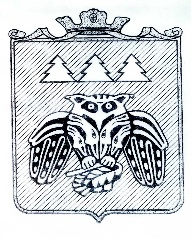 муниципальнӧй районса администрациялӧн ШУÖМПОСТАНОВЛЕНИЕадминистрации муниципального района «Сыктывдинский» Республики Комиот 1 февраля 2021 года	№ 2/98О создании межведомственной комиссии по приемке жилых помещений, приобретаемых в муниципальную собственность для обеспечения муниципальных нужд у лиц, не являющихся застройщикамиРуководствуясь Жилищным кодексом Российской Федерации, Федеральным законом от 21 декабря 1996 года № 159-ФЗ «О дополнительных гарантиях по социальной поддержке детей-сирот и детей, оставшихся без попечения родителей», Федеральным законом от 6 октября 2003 года № 131-ФЗ «Об общих принципах организации местного самоуправления в Российской Федерации», Федеральным законом от 21 июля 2007 года № 185-ФЗ «О Фонде содействия реформированию жилищно-коммунального хозяйства», частью 6 статьи 94 Федерального закона от 5 апреля 2013 года № 44-ФЗ «О контрактной системе в сфере закупок товаров, работ, услуг для обеспечения государственных и муниципальных нужд», Законом Республики Коми от 25 декабря 2015 года № 134-РЗ «О некоторых вопросах, связанных с предоставлением мер социальной поддержки по обеспечению жильем (жилыми помещениями) отдельных категорий граждан», Законом Республики Коми от 01 декабря 2015 года № 115-РЗ «О наделении органов местного самоуправления в Республике Коми отдельными государственными полномочиями Республики Коми», постановлением Правительства Республики Коми от 31 марта 2016 года № 160 «Об утверждении республиканской адресной программы «Переселение граждан из аварийного жилищного фонда в 2019 - 2025 годах», администрация муниципального района «Сыктывдинский» Республики КомиПОСТАНОВЛЯЕТ:Создать комиссию по приемке жилых помещений, приобретаемых в муниципальную собственность для обеспечения муниципальных нужд у лиц, не являющихся застройщиками (далее – Комиссия).Утвердить состав Комиссии согласно приложению № 1.Утвердить Положение о Комиссии согласно приложению № 2.Контроль за исполнением настоящего постановления возложить на заместителя руководителя администрации муниципального района (Л.А. Данилова).Настоящее постановление вступает в силу со дня его подписания.Глава муниципального района «Сыктывдинский»- руководитель администрации	                                                                      Л.Ю. ДоронинаПриложение 1к постановлению администрации муниципального района «Сыктывдинский» Республики Коми от 1 февраля 2021 года № 2/98СоставКомиссии по приемке жилых помещений, приобретаемых в муниципальную собственность для обеспечения муниципальных нужд у лиц, не являющихся застройщикамиПриложение 2к постановлению администрации муниципального района «Сыктывдинский» Республики Коми от 1 февраля 2021 года № 2/98Положение о Комиссии по приемке жилых помещений, приобретаемых в муниципальную собственность для обеспечения муниципальных нужд у лиц, не являющихся застройщикамиОбщие положенияВ соответствии с Федеральным законом от 5 апреля 2013 года № 44-ФЗ «О контрактной системе в сфере закупок товаров, работ, услуг для обеспечения государственных и муниципальных нужд» администрации муниципального образования муниципального района «Сыктывдинский» в ходе исполнения муниципальных контрактов необходимо обеспечить приемку приобретаемых жилых помещений.Настоящее Положение определяет порядок создания и деятельности Комиссии по приемке жилых помещений, приобретаемых в муниципальную собственность для обеспечения муниципальных нужд у лиц, не являющихся застройщиками в целях:реализации преданных государственных полномочий по обеспечению жилыми помещениями детей-сирот и детей, оставшихся без попечения родителей, лиц из их числа;реализации программы переселения граждан из аварийного жилищного фонда на территории муниципального образования муниципального района «Сыктывдинский».Комиссии по приемке жилых помещений, приобретаемых в муниципальную собственность для обеспечения муниципальных нужд у лиц, не являющихся застройщиками (далее – Комиссия) создается администрацией муниципального образования муниципального района «Сыктывдинский» (далее – администрация).Персональный состав Комиссии утверждается и изменяется постановлением администрации.Комиссия является постоянно действующим коллегиальным органом.Комиссия в своей деятельности руководствуется Конституцией РФ, Федеральными законами и иными правовыми актами РФ, законами Республики Коми и иными правовыми актами Республики Коми, муниципальными правовыми актами муниципального образования муниципального района «Сыктывдинский», а также настоящим Положением.Решение Комиссии оформляется Актом приёмки жилого помещения (далее – Акт) (форма прилагается).Комиссия собирается по мере необходимости осуществления приемки жилого помещения.Цели, задачи и функции КомиссииЦелью Комиссии является обследование и приемка жилых помещений для обеспечения муниципальных нужд и реализации преданных государственных полномочий по обеспечению жилыми помещениями детей-сирот и детей, оставшихся без попечения родителей, лиц из их числа, реализации программы переселения граждан из аварийного жилищного фонда на территории муниципального образования муниципального района «Сыктывдинский».Основной задачей Комиссии является установление соответствия или несоответствия приобретаемого жилого помещения условиям и требованиям заключенного муниципального контракта, а также на предмет наличия (отсутствие) недостатков и дефектов.Для выполнения поставленных задач Комиссия выполняет следующие функции:Проводит проверку фактического состояния жилого помещения на соответствие требованиям, установленным муниципальным контрактом путём осмотра.Проводит проверку фактического состояния жилого помещения на соответствие правоустанавливающим документам, в том числе сведениям из Единого государственного реестра недвижимости.Выявляет недостатки в жилых помещениях, для дальнейшего устранения лицом, заключившим муниципальный контракт на приобретение жилых помещений.Готовит предложения по устранению выявленных при осмотре жилых помещений недостатков качества выполненных работ.Права и обязанности КомиссииПри приемке жилых помещений Комиссия требует от лица, заключившего муниципальный контракт на приобретение жилых помещений (далее – Поставщик (Продавец)):Предъявления жилых помещений, соответствующих требованиям постановления Правительства РФ от 28 января 2006 года № 47 «Об утверждении Положения о признании помещения жилым помещением, жилого помещения непригодным для проживания, многоквартирного дома аварийным и подлежащим сносу или реконструкции, садового дома жилым домом и жилого дома садовым домом». Количественные и качественные характеристики жилых помещений должны соответствовать условиям муниципального контракта;Соответствия приобретаемых жилых помещений требованиям Федерального закона от 30 марта 1999 года № 52-ФЗ «О санитарно-эпидемиологическом благополучии населения», санитарно-эпидемиологическим требованиям к жилым зданиям и помещениям, а также иным требованиям, предусмотренным статьей 15 Жилищного кодекса Российской Федерации;Предъявления жилых помещений, соответствующих типовому проекту (перепланировка или переустройство должны быть согласованы в установленном порядке);Соблюдения сроков предъявления жилых помещений, указанных в муниципальном контракте;Обеспечения готовности и состояния приобретаемых жилых помещений в соответствии с требованиями муниципального контракта;Обеспечения соответствия наличия и состояния инженерной инфраструктуры приобретаемых помещений условиям муниципального контракта;Обеспечения принадлежности приобретаемых жилых помещений Поставщику. Жилые помещения должны быть никому другому не проданы, не заложены, не подарены, в споре и под арестом не состоять, а также быть свободными от любых прав третьих лиц;Отсутствия задолженности по коммунальным платежам и налогу на имущество за приобретаемые жилые помещения на день регистрации перехода права;Представления следующих документов:предоставить документы о наличии (проверке) индивидуальных приборов учета в квартире, подтверждающие их действие, и все имеющиеся документы на техническое оборудование;копии справок об отсутствии задолженности за жилищные и коммунальные услуги, электроэнергию;справка об отсутствии зарегистрированных лиц в жилом помещении.Комиссия имеет право привлекать к участию в работе компетентных специалистов.Комиссия обязана:Осуществлять свою деятельность в соответствии с действующими нормативно-правовыми актами, стандартами, инструкциями и настоящим Положением;Произвести проверку документов (материалов), представленных Поставщиком (Продавцом) вместе с актами приема-передачи в соответствии с муниципальным контрактом, произвести осмотр жилого помещения и имеющегося оборудования;Не допускать приемку жилых помещений в случае несоответствия представленных Поставщиком (Продавцом) документов (материалов), технических и иных характеристик жилых помещений требованиям, указанным в муниципальном контракте на приобретение жилых помещений (далее – муниципальный контракт);Оформить и подписать решение в виде актов приемки жилых помещений, приобретаемых для детей-сирот и детей, оставшихся без попечения родителей, а также лиц из числа детей-сирот, оставшихся без попечения родителей и в рамках реализации программы переселения граждан из аварийного жилищного фонда на территории на территории муниципального образования муниципального района «Сыктывдинский» (далее - акт приемки жилых помещений), в случае отсутствия замечаний.	Акты приемки жилых помещений оформляются по каждому объекту и подписываются всеми членами Комиссии, принявшими участие в приемке.	Члены Комиссии, имеющие особое мнение, излагают его в письменном виде, которое прилагается к актам приемки жилых помещений с обоснованиями, имеющими ссылки на действующие нормативно-правовые акты. Особое мнение, изложенное в письменном виде, рассматривается всеми членами Комиссии с принятием последующего решения.Заключение председателя Комиссии по указанным особым мнениям излагается в пояснительной записке к актам приема-передачи.	Оформленный акт приемки жилого помещения является основанием для подписания акта приема-передачи жилого помещения между администрацией и Поставщиком (Продавцом).В случае обнаружения Комиссией устранимых недостатков и дефектов, приемка приостанавливается на срок их устранения, но не более чем на 3 рабочих дня и назначается новая дата осмотра.В назначенную дату Комиссия осуществляет повторный осмотр жилого помещения, который оформляется Актом, составленным в двух экземплярах и подписанным всеми членами Комиссии.В случае обнаружения грубого несоответствия обследуемого жилого помещения условиям муниципального контракта (техническому заданию), Комиссия принимает решение об отказе в приемке жилого помещения, которое оформляется Актом установленного образца, в заключение которого указывается перечень несоответствий и решение Комиссии об отказе в приемке обследуемого жилого помещения.	Акт подписывается всеми членами Комиссии, составляется в 2 экземплярах, один из которых передается в отдел по жилищным вопросам администрации для дальнейшего решения вопроса о расторжении муниципального контракта, другой Поставщику (Продавцу).	В случае отказа Поставщика (Продавца) подписать Акт об отказе в приемке обследуемого жилого помещения, Акт направляется Поставщику (Продавцу) заказным письмом.Поставщик (Продавец) в случае несогласия с перечнем несоответствий и решением Комиссии об отказе в приемке обследуемого жилого помещения указанным в Акте, вправе обратится к Заказчику с мотивированным возражением или обжаловать действия Заказчика в судебном порядке.Заказчик рассматривает возражения Поставщика (Продавца) в сроки и порядке установленные действующим законодательством.Организация работы комиссииСвою деятельность комиссия осуществляет посредством проведения проверок (с выездом на место), составления актов приемки жилых помещений по результатам проверки, рассмотрения представленных материалов и документов.Работу комиссии возглавляет ее председатель.Секретарь Комиссии, по согласованию с председателем, определяет время и место работы комиссии.Заместитель председателя комиссии выполняет поручения председателя комиссии, а в случае его отсутствия – его полномочия.Секретарь комиссии уведомляет по телефону членов комиссии о месте, дате и времени проведения комиссии и повестке дня не позднее чем за 2 дня до начала приемки жилых помещений, ведет рабочую документацию комиссии, обеспечивает оформление актов приемки жилых помещений, направляет (передает) Поставщику (Продавцу) копии актов приемки жилых помещений и иную необходимую информацию.Решения комиссии принимаются простым большинством голосов и оформляются в виде актов приемки жилых помещений, которые подписываются всеми членами комиссии. Комиссия принимает решения путем открытого голосования.Комиссия правомочна проводить обследование, если присутствует не менее 5 членов Комиссии.Если число голосов «за» и «против» при принятии решения равно, решающим является голос председателя Комиссии.Оформление актов приемки жилых помещений осуществляется в течение 2 рабочих дней с момента окончания приемки выполненных работ.Копии актов приемки жилых помещений направляется (передаются) Поставщику (Продавцу) в течение 3 рабочих дней.Члены приемочной комиссии несут ответственность в соответствии с действующим законодательством Российской Федерации.Приложение № 1к Положению о Комиссии по приемке жилых помещений, приобретаемых в муниципальную собственность для обеспечения муниципальных нужд у лиц, не являющихся застройщикамиФорма акта приёмки жилых помещений, приобретаемых в муниципальную собственность для обеспечения муниципальных нужд у лиц, не являющихся застройщиками_______________________________________________________________________________________(адрес, по которому расположены жилые помещения)_______________ 	«____» __________ 20__ годаКомиссия, действующая на основании _________________________ _________________,(указать № и дату постановления)в составе:Председателя _________________________________________________________________________(должность, Ф.И.О.)Заместителя председателя _____________________________________________________(должность, Ф.И.О.)Секретаря комиссии __________________________________________________________(должность, Ф.И.О.)Членов комиссии: ____________________________________________________________(должность, Ф.И.О.)_____________________________________________________________________________________________________________________________________________________________________________________________________________________________________________________________________ и _____________________________________________________________________________________(наименование юридического, физического лица, индивидуальногопредпринимателя, осуществляющего продажу жилых помещений)в лице ________________________________________________________________________________,(Ф.И.О., занимаемая должность)именуемый в дальнейшем Поставщик, вместе именуемые «Стороны», составили настоящий акт о нижеследующем:На основании муниципального контракта № _________________ от __________________,Поставщик представил для приемки комиссии жилое помещение, расположенное в многоквартирном жилом доме по адресу: _______________________________________________________________________________________________________________________________Комиссия установила _______________________ (соответствие / несоответствие) жилого помещения требованиям раздела II Положения о признании помещения жилым помещением, жилого помещения непригодным для проживания и многоквартирного дома аварийным и подлежащим сносу или реконструкции, утвержденного постановлением Правительства Российской Федерации от 28 января 2006 года № 47.Комиссия проверила соответствие количественных и качественных характеристик жилых помещений условиям муниципальных контрактовКомиссия установила __________________ соответствие/несоответствие приобретаемых жилых помещений требованиям статьи 23 Федерального закона от 30 марта 1999 года №52-ФЗ «О санитарно-эпидемиологическом благополучии населения» санитарно-эпидемиологическим требованиям к условиям проживания в жилых зданиях и помещениях (СанПиН 2.1.2.2645-10), а также иным требованиям, предусмотренным статьей 15 Жилищного кодекса Российской Федерации.Жилое помещение _____________________________________ (соответствуют/не соответствуют) проектной документации. Степень готовности приобретаемого жилого помещения __________________ (соответствуют/не соответствуют) требованиям муниципального контракта. Наличие и состояние инженерной инфраструктуры приобретаемых помещений ________________________________ (соответствует/ не соответствует) условиям муниципального контракта. Комиссии представлены и ею рассмотрены нижеследующие документы, относящиеся к приобретаемым жилым помещениям: ________________________________________________________________(перечислить наименование и реквизиты документов)________________________________________________________________________________________________________________________________________________________На основании рассмотрения представленной документации и осмотра жилого помещения в натуре комиссии установила, что жилое помещение _____________________________соответствуют/ не соответствуют) требованиям муниципального контракта и _________________________ (пригодно / не пригодно) для проживания в ней лиц.Акт составлен в ____________ экземплярах, которые вручены или разосланы следующим организациям:Передать на хранение рассмотренные комиссией документы:______________________________________________________________________________________________________________________________________________________(перечислить, какие, число экземпляров и организаций)Председатель комиссии:___________________________________________________________________________(подпись, Фамилия, И., О.)Заместитель председателя комиссии:___________________________________________________________________________(подпись, Фамилия, И., О.)Секретарь комиссии:___________________________________________________________________________(подпись, Фамилия, И., О.)Члены комиссии:___________________________________________________________________________(подпись, Фамилия, И., О.)Коми Республикаын «Сыктывдін» муниципальнӧй районса администрациялӧн ШУÖМПОСТАНОВЛЕНИЕадминистрации муниципального района «Сыктывдинский» Республики Комиот 1 февраля 2021 года                                                                                                       № 2/99О создании Комиссии по жилищным вопросам администрации муниципального района «Сыктывдинский» Республики КомиРуководствуясь Федеральным законом от 6 октября 2003 года № 131-ФЗ «Об общих принципах организации местного самоуправления в Российской Федерации», статьей 52 Устава муниципального района «Сыктывдинский» Республики Коми, администрация муниципального района «Сыктывдинский» Республики КомиПОСТАНОВЛЯЕТ:Создать комиссию по жилищным вопросам администрации муниципального образования муниципального района «Сыктывдинский».Утвердить Положение о комиссии по жилищным вопросам администрации муниципального образования муниципального района «Сыктывдинский» согласно приложению № 1 к настоящему постановлению.Утвердить состав комиссии по жилищным вопросам администрации муниципального образования муниципального района «Сыктывдинский» согласно приложению № 2 к настоящему постановлению.Признать утратившими силу: постановление главы муниципального образования муниципального района «Сыктывдинский» от 3 октября 2006 года № 10/659 «О создании районной комиссии по распределению жилья лицам из числа детей-сирот и детей, оставшихся без попечения родителей»; постановление главы муниципального образования муниципального района «Сыктывдинский» от 11 февраля 2008 года № 2/165 «О создании комиссии по рассмотрению заявлений граждан на получение жилищной субсидии на приобретение или строительство жилья»; пункт 6, 6.1. постановления главы муниципального образования муниципального района «Сыктывдинский» от 27 октября 2008 года № 10/2400 «О внесении изменений и дополнений в постановления главы муниципального района - руководителя администрации района»; постановление администрации муниципального образования муниципального района «Сыктывдинский» от 24 августа 2011 года № 8/1906 «О создании комиссии по рассмотрению заявлений граждан на получение социальных выплат на строительство или приобретение жилья»; постановление администрации муниципального образования муниципального района «Сыктывдинский» от 4 мая 2012 года № 5/961 «О внесении изменений в постановление администрации муниципального образования муниципального района «Сыктывдинский» от 24 августа 2011 года № 8/1906 «О создании комиссии по рассмотрению заявлений граждан на получение социальных выплат на строительство или приобретение жилья»; постановление администрации муниципального образования муниципального района «Сыктывдинский» от 29 июня 2012 года № 6/1461 «О внесении изменений в постановление администрации муниципального образования муниципального района «Сыктывдинский» от 24 августа 2011 года № 8/1906 «О создании комиссии по рассмотрению заявлений граждан на получение социальных выплат на строительство или приобретение жилья»; постановление администрации муниципального образования муниципального района «Сыктывдинский» от 6 августа 2012 года № 8/1793 «О внесении изменений в постановление администрации муниципального образования муниципального района «Сыктывдинский» от 24 августа 2011 года № 8/1906 «О создании комиссии по рассмотрению заявлений граждан на получение социальных выплат на строительство или приобретение жилья»; постановление администрации муниципального образования муниципального района «Сыктывдинский» от 20 сентября 2012 года № 9/2197 «О внесении изменений в постановление администрации муниципального образования муниципального района «Сыктывдинский» от 24 августа 2011 года № 8/1906 «О создании комиссии по рассмотрению заявлений граждан на получение социальных выплат на строительство или приобретение жилья»; постановление администрации муниципального образования муниципального района «Сыктывдинский» от 27 февраля 2013 года № 2/484 «О внесении изменений в постановление администрации муниципального образования муниципального района «Сыктывдинский» от 24 августа 2011 года № 8/1906 «О создании комиссии по рассмотрению заявлений граждан на получение социальных выплат на строительство или приобретение жилья»; постановление администрации муниципального образования муниципального района «Сыктывдинский» от 16 мая 2013 года № 5/1196 «О внесении изменений в постановление администрации муниципального образования муниципального района «Сыктывдинский» от 24 августа 2011 года № 8/1906 «О создании комиссии по рассмотрению заявлений граждан на получение социальных выплат на строительство или приобретение жилья»; постановление администрации муниципального образования муниципального района «Сыктывдинский» от 28 августа 2013 года 8/2150 «О создании комиссии и утверждении Положения о комиссии по вопросам обеспечения жилыми помещениями детей-сирот и детей, оставшихся без попечения родителей, лиц из числа детей-сирот и детей, оставшихся без попечения родителей»; постановление администрации муниципального образования муниципального района «Сыктывдинский» от 16 сентября 2013 года № 9/2282 «О внесении изменений в постановление администрации муниципального образования муниципального района «Сыктывдинский» от 24 августа 2011 года № 8/1906 «О создании комиссии по рассмотрению заявлений граждан на получение социальных выплат на строительство или приобретение жилья»; постановление администрации муниципального образования муниципального района «Сыктывдинский от 2 апреля 2014 года № 4/633 «О внесении изменений в постановление администрации муниципального образования муниципального района «Сыктывдинский» от 24 августа 2011 года № 8/1906 «О создании комиссии по рассмотрению заявлений граждан на получение социальных выплат на строительство или приобретение жилья»; постановление администрации муниципального образования муниципального района «Сыктывдинский» от 18 апреля 2014 года № 4/771 «О внесении изменений в постановление администрации муниципального образования муниципального района «Сыктывдинский» от 28 августа 2013 года № 8/2150 «О комиссии по вопросам учета детей-сирот и детей, оставшихся без попечения родителей, лиц из числа детей-сирот и детей, оставшихся без попечения родителей, в качестве нуждающихся в жилых помещениях специализированного жилищного фонда и порядке предоставления им жилых помещений по договорам социального найма специализированного жилищного фонда»; постановление администрации муниципального образования муниципального района «Сыктывдинский» от 17 марта 2016 года № 3/274 «О внесении изменений в постановление администрации МО МР «Сыктывдинский» от 24 августа 2011 года № 8/1906 «О создании комиссии по рассмотрению заявлений граждан на получение социальных выплат на строительство или приобретение жилья»; постановление администрации муниципального образования муниципального района «Сыктывдинский» от 17 марта 2016 года № 3/276 «О внесении изменений в постановление администрации МО МР «Сыктывдинский» от 28 августа 2013 года № 8/2150 «О создании комиссии и утверждении Положения о комиссии по вопросам обеспечения жилыми помещениями детей-сирот и детей, оставшихся без попечения родителей, лиц из числа детей-сирот и детей, оставшихся без попечения родителей»; постановление администрации муниципального образования муниципального района «Сыктывдинский» от 14 апреля 2016 года № 4/483 «О внесении изменений в постановление администрации МО МР «Сыктывдинский» от 24 августа 2011 года № 8/1906 «О создании комиссии по рассмотрению заявлений граждан на получение социальных выплат на строительство или приобретение жилья»; постановление администрации муниципального образования муниципального района «Сыктывдинский» от 14 апреля 2016 года № 4/485 «О внесении изменений в постановление администрации МО МР «Сыктывдинский» от 28 августа 2013 года № 8/2150 «О создании комиссии и утверждения Положения о комиссии по вопросам обеспечения жилыми помещениями детей-сирот и детей, оставшихся без попечения родителей, лиц из числа детей-сирот и детей, оставшихся без попечения родителей»; постановление администрации муниципального образования муниципального района «Сыктывдинский» от 27 октября 2016 года № 10/1650 «О внесении изменений в постановление администрации МО МР «Сыктывдинский» от 24 августа 2011 года № 8/1906 «О создании комиссии по рассмотрению заявлений граждан на получение социальных выплат на строительство или приобретение жилья»; постановление администрации муниципального образования муниципального района «Сыктывдинский» от 16 ноября 2016 года № 11/1793 «О внесении изменений в постановление администрации МО МР «Сыктывдинский» от 28 августа 2013 года № 8/2150 «О создании комиссии и утверждения Положения о комиссии по вопросам обеспечения жилыми помещениями детей-сирот и детей, оставшихся без попечения родителей, лиц из числа детей-сирот и детей, оставшихся без попечения родителей»; постановление администрации муниципального образования муниципального района «Сыктывдинский» от 30 декабря 2016 года № 12/2000 «Об утверждении положения о переучете граждан, состоящих на учете в качестве имеющих право на получение субсидий (социальных выплат) на строительство или приобретение жилья».Контроль за исполнением настоящего постановления возложить на заместителя руководителя администрации муниципального района (Л.А. Данилова).Настоящее постановление вступает в силу со дня его официального опубликования.Глава муниципального района «Сыктывдинский»-руководитель администрации	Л.Ю. ДоронинаПриложение 1к постановлению администрации муниципального района «Сыктывдинский» Республики Коми от 1 февраля 2021 года № 2/99ПОЛОЖЕНИЕО комиссии по жилищным вопросам администрации муниципального образования муниципального района «Сыктывдинский»Общие положенияНастоящее Положение устанавливает порядок деятельности комиссии по жилищным вопросам администрации муниципального образования муниципального района «Сыктывдинский» (далее – Комиссия) в решении жилищных вопросов и обеспечении условий для осуществления гражданами права на жилище.Комиссия является коллегиальным и постоянно действующим органом при администрации муниципального образования муниципального района «Сыктывдинский» (далее – Администрация).Комиссия образована для рассмотрения документов, предоставляемых гражданами для решения жилищных вопросов, подготовки предложений по жилищным вопросам и обеспечения условий для осуществления гражданами прав на жилище.Комиссия подотчетна в своей деятельности Администрации.Комиссия в своей деятельности руководствуется Конституцией Российской Федерации, федеральными конституционными законами, Жилищным кодексом Российской Федерации, принятыми в соответствии с ним другими федеральными законами, а также принятыми в соответствии с ними подзаконными нормативными правовыми актами Российской Федерации, Конституцией Республики Коми, законами и иными нормативными правовыми актами Республики Коми, Уставом муниципального образования муниципального района «Сыктывдинский», решениями Совета муниципального образования муниципального района «Сыктывдинский», постановлениями и распоряжениями администрации муниципального образования муниципального района «Сыктывдинский», а также настоящим Положением.Порядок формирования комиссииКомиссия создается в составе заместителя руководителя администрации муниципального района, являющегося председателем комиссии, первого заместителя руководителя администрации муниципального района, являющегося заместителем председателя комиссии, секретаря комиссии и членов комиссии.Состав Комиссии утверждается постановлением Администрации и может быть в любое время изменен (одни члены Комиссии могут быть выведены из ее состава и заменены другими) в зависимости от обстоятельств и объема работы по ведению учета граждан, нуждающихся в улучшении жилищных условий, и распределения жилых помещений муниципального жилищного фонда.Предложения по составу Комиссии вносятся отделом по жилищным вопросам Администрации на рассмотрение главы муниципального района «Сыктывдинский» – руководителя администрации, по согласованию с заместителем руководителя администрации муниципального района, курирующего деятельность отдела по жилищным вопросам.Основные направления деятельности КомиссииОсновными направлениями деятельности Комиссии являются:Рассмотрение документов, представленных гражданами и подготовка предложений:постановки граждан на учет (отказ в постановке или снятии с учета), в том числе переучет граждан, состоящих на учете:постановки граждан на учет и предоставлении земельных участков в собственность бесплатно;получение социальных выплат на строительство или приобретение жилья для улучшения жилищных условий;детей-сирот и детей, оставшихся без попечения родителей, лиц из числа детей-сирот и детей, оставшихся без попечения родителей, которые подлежат обеспечению жилыми помещениями муниципального специализированного жилищного фонда;переселение из районов Крайнего Севера и приравненных к ним местностей;получение социальных выплат на строительство жилых помещений в малоэтажных жилых домах гражданам, выезжающим из закрывающихся в установленном законодательством порядке населенных пунктов, расположенных на территории Республики Коми;получение социальных выплат на строительство или приобретение жилья для улучшения жилищных условий в рамках государственной программы Российской Федерации «Комплексное развитие сельских территорий»;включение в состав участников мероприятий подпрограммы «Комплексное развитие сельских территорий» Государственной программы Республики Коми «Развитие сельского хозяйства и регулирование рынков сельскохозяйственной продукции, сырья и продовольствия, развитие рыбохозяйственного комплекса».признание либо об отказе в признании молодой семьи, имеющей достаточные доходы, либо иные денежные средства для оплаты расчетной (средней) стоимости жилья в части, превышающей размер предоставляемой субсидии на приобретение жилья, а также по признанию молодой семьи участницей основного мероприятия «Обеспечение жильем молодых семей» государственной программы Российской Федерации «Обеспечение доступным и комфортным жильем и коммунальными услугами граждан Российской Федерации» на соответствующие годы;участие граждан в основном мероприятии «Выполнение государственных обязательств по обеспечению жильем категорий граждан, установленных федеральным законодательством» государственной программы Российской Федерации «Обеспечение доступным и комфортным жильем и коммунальными услугами граждан Российской Федерации» на соответствующие годы;обеспечении жилыми помещениями по договорам найма специализированных жилых помещений, детей-сирот и детей, оставшихся без попечения родителей, лиц из числа детей-сирот и детей, оставшихся без попечения родителей, которые подлежат обеспечению жилыми помещениями муниципального специализированного жилищного фонда;установление факта невозможности проживания в ранее занимаемом жилом помещении детей-сирот и детей, оставшихся без попечения родителей, лиц из числа детей-сирот и детей, оставшихся без попечения родителей;предоставление специализированного жилищного фонда по договорам найма;предоставление единовременных денежных выплат гражданам, принятым на учет до 1 марта 2005 года и нуждающихся в улучшение жилищных условий в соответствии Федеральным законом от 12 января 1995 года № 5-ФЗ «О ветеранах»;предоставление единовременных денежных выплат гражданам, принятым на учет до 1 марта 2005 года и нуждающихся в улучшение жилищных условий в соответствии Федеральным законом от 24 ноября 1995 года № 181-ФЗ «О социальной защите инвалидов в Российской Федерации»;иные вопросы, возникающие в процессе работы отдела по жилищным вопросам, затрагивающим жилищные права и интересы граждан.Подготовка предложений в проекты нормативных и распорядительных документов в пределах полномочий, возложенных на Комиссию.Комиссия осуществляет коллективное обсуждение и вносит предложения по вопросам, указанным в 3.1 настоящего Положения, в сроки, установленные действующим законодательством, а в отношении услуг, по которым утверждены административные регламенты, в сроки установленные дынными регламентами.Организация работы комиссииРабота Комиссии осуществляется непосредственно на ее заседаниях.Заседание Комиссии является правомочным, если на нем присутствует не менее пятидесяти процентов от общего числа ее членов.Предложения Комиссии по вопросам, вынесенным на ее заседание, включаются в протокол по результатам голосования членов Комиссии по каждому рассматриваемому вопросу. Голосование проводится путем поднятия руки членом Комиссии, присутствующим на ее заседании. Предложение Комиссии вносится в протокол при его одобрении большинством голосов от числа присутствующих на заседании членов Комиссии. При равном количестве голосов, решающим является голос Председателя Комиссии. Голосование осуществляется в открытой форме. Заочное голосование не допускается.Заседания Комиссии проводятся по четвергам с 10:00 до 12:00 часов. При необходимости, может быть проведено внеочередное заседание Комиссии, при этом все ее члены должны быть заблаговременно уведомлены о дате, времени и месте проведения внеочередного заседания Комиссии.Организация работы Комиссии возлагается на Председателя Комиссии, а в случае его отсутствия, обязанности Председателя Комиссии выполняет его заместитель.Председатель Комиссии:Открывает и ведет заседания Комиссии.Несет персональную ответственность за работу Комиссии.Назначает дату внеочередного заседания Комиссии.Секретарь Комиссии:Осуществляет подготовку заседаний Комиссии, включая информирование членов Комиссии о дате, времени и месте внеочередного заседания.Сообщает Председателю Комиссии о необходимости проведения внеочередного заседания.Ведет протокол заседания Комиссии.Осуществляет иные действия организационно-технического характера, связанные с деятельностью Комиссии.Члены Комиссии:Лично участвуют в заседаниях Комиссии. В случае невозможности участия в заседании Комиссии информируют об этом Председателя Комиссии.Пользуются равными правами при рассмотрении вопросов, вынесенных на заседание Комиссии.В случае несогласия с предложением Комиссии, внесенным в протокол, излагают в письменной форме особое мнение, которое подлежит обязательному приобщению к протоколу заседания Комиссии.Вносят предложения по улучшению работы Комиссии.Обязаны соблюдать конфиденциальность сведений, полученных при рассмотрении представленных гражданами документов, осуществлять обработку персональных данных граждан в соответствии с Федеральным законом от 27 июля 2006 года № 152-ФЗ «О персональных данных».Члены Комиссии несут персональную ответственность за неразглашение сведений, которые были получены при рассмотрении документов, а также ответственность за исполнение соответствующих поручений, содержащихся в решении Комиссии. Специалисты отдела по жилищным вопросам Администрации, входящие в состав Комиссии, на заседаниях Комиссии докладывают информацию по материалам, предложенным к рассмотрению Комиссии.Предложения Комиссии оформляются протоколом, в котором указывается дата заседания Комиссии, номер протокола, список членов Комиссии, присутствующих на заседании, предложения Комиссии.Протокол заседания Комиссии подписывается Председателем Комиссии, секретарем Комиссии и членами Комиссии, присутствующими на заседании Комиссии.Исправления в протоколах заседания Комиссии не допускаются.Протокол заседания Комиссии, утверждается постановлением Администрации, в течение 5 (пяти) рабочих дней, следующих за датой проведения Комиссии.Копия постановления Администрации и выписка из протокола заседания Комиссии направляется заявителям.Оформление документов, рассмотренных на заседании Комиссии, осуществляет отдел по жилищным вопросам Администрации. Материально-техническое обеспечение Комиссии возлагается на Администрацию.Приложение 2к постановлению администрации муниципального района «Сыктывдинский» Республики Коми от 1 февраля 2021 года № 2/99СоставКомиссии по жилищным вопросам администрации муниципального образования муниципального района «Сыктывдинский»Коми Республикаын «Сыктывдін» муниципальнӧй районса администрациялӧн ШУÖМПОСТАНОВЛЕНИЕадминистрации муниципального района «Сыктывдинский» Республики Комиот  2 февраля 2021 года	    				                                               № 2/108 О внесении изменений в постановлениеадминистрации МО МР «Сыктывдинский» от 20 января 2020 года № 1/45 «О закреплении территории муниципального района  Сыктывдинский» за муниципальными бюджетными общеобразовательными  учреждениями, реализующими образовательные программы начального общего, основного общего, среднего общего образования»Руководствуясь пунктом 6 части 1 статьи 9 Федерального закона от 29 декабря 2012 года № 273-ФЗ «Об образовании в Российской Федерации», администрация муниципального района «Сыктывдинский» Республики КомиПОСТАНОВЛЯЕТ:1. Внести изменения в постановление администрации МО МР «Сыктывдинский» от 20 января 2020 года № 1/45 «О закреплении территории муниципального района  Сыктывдинский» за муниципальными бюджетными общеобразовательными  учреждениями, реализующими образовательные программы начального общего, основного общего, среднего общего образования» в части приложения «Перечень муниципальных бюджетных общеобразовательных учреждений, за которыми закреплены конкретные территории муниципального района «Сыктывдинский»» (приложение).2. Контроль за исполнением настоящего постановления возложить на заместителя руководителя администрации муниципального района (В.Ю. Носов).3. Настоящее постановление вступает в силу со дня его официального опубликования.Глава  муниципального района «Сыктывдинский» -руководитель администрации                                                                             Л.Ю. ДоронинаПриложение к постановлению администрации муниципального района «Сыктывдинский»от 2 февраля 2021 года № 2/108Переченьмуниципальных бюджетных общеобразовательных учреждений, за которыми закреплены конкретные территории муниципального района «Сыктывдинский» Примечания: 1. Дети школьного возраста, проживающие в с. Озёл и д. Сёйты, обучаются в средней школе п. Седкыркещ.2. В случае отсутствия мест в школах, расположенных на территории сельского поселения «Выльгорт», обращаться в управление образования для устройства детей в школу.Коми Республикаын «Сыктывдін» муниципальнӧй районса администрациялӧн ШУÖМПОСТАНОВЛЕНИЕадминистрации муниципального района «Сыктывдинский» Республики Комиот 2 февраля 2021 года                                                                                                      № 2/109Руководствуясь Лесным кодексом Российской Федерации, Федеральным законом Российской Федерации от 06 октября 2003 года № 131-ФЗ «Об общих принципах организации местного самоуправления в Российской Федерации», приказом Министерства природных ресурсов и экологии Российской Федерации от 29.03.2018 № 122 «Об утверждении Лесоустроительной инструкции», Уставом муниципального района «Сыктывдинский» Республики Коми, администрация муниципального района «Сыктывдинский» Республики КомиПОСТАНОВЛЯЕТ:Утвердить материалы лесоустройства городских лесов муниципального района «Сыктывдинский» согласно приложению.  Контроль за исполнением настоящего постановления оставляю за собой.Настоящее постановление вступает в силу со дня его подписания и подлежит официальному опубликованию.Заместитель руководителя администрации             муниципального района «Сыктывдинский»                                                         А.В. КоншинПриложение 1 к постановлению администрациимуниципального района «Сыктывдинский»от 2 февраля 2021 года № 2/109ПОЯСНИТЕЛЬНАЯ ЗАПИСКАлесоустройство городских лесовмуниципального образования муниципального района«Сыктывдинский»Площадь – 17,1 гаВведениеГородские леса – это леса, расположенные на землях городских поселений, предназначенные для отдыха населения, проведения культурно-оздоровительных и спортивных мероприятий, а также для сохранения благоприятной экологической обстановки в населенном пункте.Согласно ст. 5 Лесного кодекса Российской Федерации, использование, охрана, защита, воспроизводство лесов осуществляются исходя из понятия о лесе как об экологической системе или как о природном ресурсе.Согласно ч.5 п.19 Лесоустроительной инструкции (утв. Приказ Минприроды РФ от 29.03.2018 № 122 "Об утверждении лесоустроительной инструкции") к городским лесам относятся леса, расположенные на землях населенных пунктов.Согласно ст. 111 Лесного кодекса Российской Федерации городские леса относятся к защитным лесам. К защитным лесам относятся леса, которые являются природными объектами, имеющими особо ценное значение, и в отношении которых устанавливается особый правовой режим использования, охраны, защиты, воспроизводства лесов.В защитных лесах запрещается осуществление деятельности, несовместимой с их целевым назначением и полезными функциями.Согласно ст. 116 Лесного кодекса Российской Федерации в городских лесах запрещается:- использование токсичных химических препаратов;- осуществление видов деятельности в сфере охотничьего хозяйства;- ведение сельского хозяйства;- разведка и добыча полезных ископаемых;- строительство и эксплуатация объектов капитального строительства, за исключением гидротехнических сооружений.Ограничения использования лесов в соответствии целевым назначением и полезными функциями лесов по видам целевого назначения лесов и категориям защитных лесов  устанавливаются в случаях, предусмотренных Лесного кодекса Российской Федерации и другими федеральными законами. Лесным кодексом Российской Федерации определены следующие ограничения, применительно к защитным (городским) лесам: - запрещается проведение рубок спелых и перестойных насаждений с целью заготовки древесины;- проведение сплошных рубок лесных насаждений, за исключением случаев, предусмотренных частью 5.1 статьи 21 Лесного кодекса Российской Федерации и в случаях, если выборочные рубки не обеспечивают замену лесных насаждений, утрачивающих свои средообразующие, водоохранные, санитарно-гигиенические, оздоровительные и иные полезные функции, на лесные насаждения, обеспечивающие сохранение целевого назначения защитных лесов и выполняемых ими полезных функций;- запрещается заготовка живицы;-  запрещается создание лесоперерабатывающей инфраструктуры;Согласно п.11 ст. 35 Градостроительного кодекса Российской Федерации, городские леса могут включаться в состав зон рекреационного назначения. Исходя из сопоставления норм действующего законодательства, городские леса следует относить к территориям (земельным участкам) общего пользования (статья 85 Земельного кодекса, статья 1 Градостроительного кодекса, статья 28 Федерального закона от 21 декабря 2001 года №178-ФЗ «О приватизации государственного и муниципального имущества»), которые не подлежат приватизации и отчуждению (цит. по Приложению к решению Комитета Государственной Думы по природным ресурсам, природопользованию и экологии от 18 ноября 2010 г. № 139.5).Ст. 84 Лесного кодекса Российской Федерации установлены полномочия органов местного самоуправления в отношении лесных участков городских лесов:- владение, пользование, распоряжение такими лесными участками;- установление ставок платы за единицу объема лесных ресурсов и ставок платы за единицу площади такого лесного участка в целях его аренды;- установление ставок платы за единицу объема древесины;- разработка и утверждение лесохозяйственных регламентов, а также проведение муниципальной экспертизы проектов освоения лесов;- осуществление муниципального лесного контроля в отношении таких лесных участков;- организация осуществления мер пожарной безопасности в лесах;- учёт древесины, заготовленной гражданами для собственных нужд в лесах, расположенных на лесных участках, находящихся в муниципальной собственности;- представление информации в единую государственную автоматизированную информационную систему учета древесины и сделок с ней.Также органы местного самоуправления осуществляют разработку и утверждение лесохозяйственных регламентов лесничеств, лесопарков, расположенных на землях населенных пунктов, на которых расположены городские леса. Органы местного самоуправления могут наделяться отдельными государственными полномочиями в области использования, охраны, защиты, воспроизводства лесов в порядке, установленном законодательством Российской Федерации.Нормативно-правовое обеспечениеПри проведении работ использовались следующие нормативно-правовые акты:Лесной кодекс Российской Федерации от 04.12.2006 № 200-ФЗ (с изменениями на 31.07.2020)Земельный кодекс Российской Федерации от 25.10.2001 № 136-ФЗ (редакция от 15.10.2020)Водный кодекс Российской Федерации от 03.06.2006 № 74-ФЗ (с изменениями и дополнениями, вступившими в силу с 14.06.2020))Градостроительный кодекс Российской Федерации от 29.12.2004 № 190-ФЗ (с изменениями и дополнениями, вступившими в силу с 28.08.2020)Федеральный закон от 26.12.1995 № 209-ФЗ «О геодезии и картографии» (редакция от 06.04.2015)«Инструкция о порядке создания и размножения лесных карт» (утверждена Госкомлесом СССР 11.12.1986)Приказ Минприроды РФ от 29.03.2018 № 122 «Об утверждении Лесоустроительной инструкции (с изменениями на 12.05.2020).Приказ Минприроды РФ от 22.11.2017 № 626 «Об утверждении Правил ухода за лесами».Приказ Минприроды России от 25.03.2019 № 188 «Об утверждении правил лесовосстановления, состава проекта лесовосстановления, порядка разработки проекта лесовосстановления и внесения в него изменений».Федеральный закон от 06.10.2003 № 131-ФЗ «Об общих принципах организации местного самоуправления в Российской Федерации» (редакция от 20.07.2020)Другие действующие нормативно-правовые акты, ссылки на которые приводятся в тексте документа.Сведения о лесоустроительных работахЛесоустройство городских лесов осуществляется на основе действующей лесоустроительной инструкции (п.2 Лесоустроительной инструкции), при этом необходимо иметь в виду, что понятие городских лесов и зеленых насаждений на территории населенных пунктов действующим законодательством не разграничены, критерии отнесения насаждений к городским лесам в законодательстве отсутствуют.В связи с этим, при лесоустроительных работах были сформулированы основные критерии выделения городских лесов из состава насаждений, расположенных в границах населенного пункта (Таблица 1).Генеральные планы разработаны на каждое сельское поселение муниципального образования муниципального района  «Сыктывдинский»  с подчинёнными им населёнными пунктами. Также на каждое сельское поселение разработаны Правила землепользования и застройки.Границы земель населенных пунктов определены на основе сведений Генерального плана.При выделении городских лесов из насаждений, учитывалось соответствующее разрешённое использование земельных участков в территориальных зонах, а также техническое задание контракта.С целью выявления собственников и землепользователей земельных участков, расположенных на территории муниципального образования, были использованы данные публичной кадастровой карты Росреестра. Картографирование (выделение) городских лесов осуществлялось в масштабе 1:10000 на основе материалов дистанционного зондирования по состоянию на 2019 – 2020 гг., имеющихся в распоряжении исполнителя.В качестве справочной информации привлекались сведения официального Геопортала Республики Коми (gis.rkomi.ru):• кадастровая карта;• адресные планы;• данные дистанционного зондирования;• сведения о водных объектах;• сведения о дорогах;• лесоустроительная квартальная сеть.Полевые лесоустроительные работы проводились в октябре 2020 года, методом глазомерно-измерительной таксации насаждений по 1 разряду точности.Сведения о заказчике и исполнителе работСостав муниципального образования муниципального района «Сыктывдинский» приведен в таблице 2.Лесоустроительные работы выполнялись на основе договора оказания услуг от 05.11.2020 г., заключенного между ООО «РЕГИОНСТРОЙ» и администрацией муниципального образования муниципального района «Сыктывдинский».Адрес и телефон заказчика: администрация МР «Сыктывдинский», 168220 Республика Коми, Сыктывдинский район, с. Выльгорт, ул. Д.Каликовой, д.62. Телефон 8(82130) 71841Адрес и телефон исполнителя: ООО «РЕГИОНСТРОЙ», 195248 г. Санкт-Петербург, ш. Революции, д. 43, литер А, пом.24-Н. Телефон 8(8212) 55-03-45Территориальная организация ведения лесного хозяйстваС целью территориальной организации ведения лесного хозяйства на территории всех лесов, расположенных землях муниципального образования муниципального района «Сыктывдинский» (городские леса в границах населённых пунктов д. Малая Слуда, с.Позялэм, д. Прокопьевка, п.Кэччойяг, п.Нювчим, с.Выльгорт, с.Лэзым), предлагается создать Сыктывдинское муниципальное лесничество.Общие сведения о городских лесах, расположенных на территории муниципального лесничества приведены в таблице 3.Таблица 3Состав Сыктывдинского муниципального лесничестваСхема размещения городских лесов на территории муниципального образования и населенных пунктов приведена на плане насаждений муниципального лесничества.Формирование квартальной лесоустроительной сети на территории городских лесов муниципального образования не требуется, так как согласно протоколу первого лесоустроительного совещания городским лесам, расположенным в одном населенном пункте, присваивается квартальный номер населенного пункта (приложение 2).Сведения о городских лесахТаксационная характеристикаТаксация насаждений на территории городских лесов выполнена в октябре 2020 года по 1 разряду точности. Общая площадь городских лесов составляет 17,1 га, насаждения, преимущественно, представлены приспевающими древостоями – 83,5 % (13,2 га). Средний корневой запас на гектаре спелых и перестойных составляет 182 кбм/га.В городских лесах преобладающая часть приходится на древостои хвойных пород (86,7% от площади земель, занятых лесными насаждениями). Остальная площадь приходится на древостои лиственных пород (13,3%). Среди хвойных пород преобладают сосновые насаждения (70,1%), на долю еловых и пихтовых насаждений приходится, соответственно, 17,5% и 12,4% от площади, занятой хвойными насаждениями. Мягколиственные породы представлены осиновыми (61,9%) и берёзовыми насаждениями (38,1%).Преобладающая часть насаждений городских лесов представлена среднебонитетными насаждениями, в том числе III класса бонитета - 65,2% площади земель, занятых лесными насаждениями, IV класса бонитета - 3,2% (в % от площади покрытых лесом земель).Низкобонитетные насаждения имеют V класс бонитета (представлены только хвойными древостоями) и занимают 8,2% площади земель, занятых лесными насаждениями. Насаждения   II класса бонитета (высокобонитетные) занимают 23,4% площади городских лесов.В городских лесах преобладают среднеполнотные насаждения (полнота 0,5-0,7) – 77,8% земель, занятых лесными насаждениями, высокополнотные насаждения (полнота 0,8-1,0) занимают, соответственно, 22,2%.В таблицах 4-5 приведены формы Государственного лесного реестра 1.4, 1.8, согласно приказу Федерального агентства лесного хозяйства РФ от 15.02.2012 г., № 54 «Об утверждении форм ведения государственного лесного реестра».Характеристика особо охраняемых природных территорийНа территории городских лесов особо охраняемых природных территорий нет. Планов по организации новых особо охраняемых природных территорий на территории лесного участка в уполномоченных органах власти (Министерство природных ресурсов и охраны окружающей среды Республики Коми), и в администрации муниципального района на рассмотрении не находится.Особо защитные участки лесовОсобо защитные участки лесов в границах черты населенных пунктов муниципального района «Сыктывдинский» не выделялись.Таблица 4Форма 1.4 ГЛР. Характеристика лесов по целевому назначению:защитных лесах, об их категориях, эксплуатационных лесахо резервных лесахТаблица 5Форма 1.8 ГЛР. Распределение площади лесов и запасов древесины по преобладающим породам и группам возрастаПроектируемые мероприятия по охране, защите и воспроизводству городских лесовПроектируемые виды и объёмы работ по обеспечению защиты лесаНа момент проведения лесоустройства наличия очагов вредных организмов, загрязнений и иных воздействий на леса не зафиксировано, имеется естественный отпад древостоя. В насаждениях встречается ложный осиновый трутовик на осине и трутовик настоящий на березе.С целью выявления, и своевременного предотвращения негативного воздействия на леса на территории городских лесов планируется проведение лесопатологического обследования, по результатам которого, при необходимости, проектируются необходимые санитарно-оздоровительные мероприятия.Таблица 7Ведомость проектируемых лесопатологических обследований в лесопарке* В соответствии с п.9 Порядка проведения лесопатологических обследований (Приложение 1 к приказу Минприроды России от 16.09.2016 № 480) объёмы лесопатологического обследования в лесохозяйственном регламенте лесничества не указываются и определяются ежегодно, в том числе с учётом данных государственного лесопатологического мониторинга и иной информации о санитарном и лесопатологическом состоянии лесов. Площадь земель, нуждающихся в лесовосстановленииПлощадь земель, нуждающихся в лесовосстановлении определяется на основании требований Приказа Минприроды России от 25.03.2019 № 188 «Об утверждении правил лесовосстановления, состава проекта лесовосстановления, порядка разработки проекта лесовосстановления и внесения в него изменений».По результатам проведения лесоустроительных работ, земли, нуждающиеся в лесовосстановлении на территории городских лесов не выявлены.Проектируемые виды и объемы ухода за лесамиНасаждения, в которых требуется проведение лесовосстановительного (не связанного с заготовкой древесины) или лесохозяйственного (при котором осуществляется заготовка древесины) уходов определяются на основании Правил ухода за лесами, (утв. Приказом МПР РФ от 22 ноября 2017 г. № 626).По результатам проведения лесоустроительных работ, насаждения, нуждающиеся в уходе, не связанном с заготовкой древесины, не выявлены.Пересечение черты населенных пунктов с границей земель государственного лесного фондаЛесоустройство ГУ «Сыктывдинское лесничество» проведено в 2012 году. Изучение материалов лесоустройства ГУ «Сыктывдинское лесничество» показало, что в черте населённых пунктов имеются леса, находящиеся в государственном лесном фонде лесничества. Насаждения, входящие в такие леса, были исключены из состава городских лесов.Схема расположения земель государственного лесного фонда в черте населенного пункта приведена в картографическом приложении к настоящей пояснительной записке.Перечень материалов лесоустройстваВ соответствии с техническим заданием, подготовлены материалы лесоустройства, приведенные в таблице ниже.Картографические материалы прилагаются к настоящему проекту.Материалы в электронном виде предоставляются Заказчику на CD диске.Приложение №1. Отчёт о подготовительной работеПеред началом полевых работ была проведена подготовительная работа. Отчёт о ее содержании приведен ниже.Согласно техническому заданию к муниципальному контракту в рамках подготовительных работ выполнено:получение информации о смежных лесах или лесных участках, находящихся в федеральной собственности в Министерстве природных ресурсов и охраны окружающей среды Республики Коми;уточнение границ устраиваемых лесов, административно-хозяйственное устройство, разделение на группы и категории защитности, предложения по их изменению, составлена карта границ выявленных городских лесов и передана на рассмотрение Заказчику;распределение площадей по целевому назначению – все леса отнесены к защитным лесам, категория защитных лесов - «городские леса»;проектирование, деление на лесные кварталы, выдела, сформировано лесохозяйственное деление на лесничество, квартал и выдела;сбор, инвентаризация таксационных, геодезических и планово-картографических материалов, выявление наличия материалов других изыскательских или проектных работ, оценка их полноты и возможность использования при текущем лесоустройстве;получение сведений Генеральных планов и проектов правил землепользования и застройки;получение сведений о границе муниципального образования, утверждённой черте населенного пункта, о приеме-передаче лесов в другие категории за ревизионный период;получение карты градостроительного зонирования и кадастровой выписки земельного участка «Выписка из государственного кадастра недвижимости» в электронном виде;уточнение площади проведения лесоустройства и площади городских лесов, расположенных на землях населённых пунктов;подготовка проекта протокола первого лесоустроительного совещания (прилагается); проведение первого лесоустроительного совещания с составлением схемы устраиваемых лесов и согласование ее с Заказчиком;согласование со смежными землепользователями не осуществлялось, т.к. сведения о земельном участке были получены из государственного кадастра объектов недвижимости;составление абрисов для полевых работ в цифровой и печатной форме;Результатом подготовительных работ является протокол первого лесоустроительного совещания, а также настоящий отчёт.Приложение №2. Протокол лесоустроительного совещанияПервое лесоустроительное совещание проводится согласно раздела 1 п. 9 Лесоустроительной инструкции, утв. Министерством природных ресурсов и экологии Российской Федерации от 29 марта 2018 года № 122 (далее – Лесоустроительная инструкция).Повестка дня: обсуждение требований к лесоустроительным работам.Утвердить площадь лесовОбщая площадь выявленных городских лесов до начала полевых работ составила – 17,1 га. Площадь подлежит уточнению в процессе проведения полевых лесоустроительных работ.Требования к материалам геодезической и технической основы таксации лесов (топокарты, материалы аэросъемок или космических съемок)Исходными материалами для выполнения лесоустроительных работ являются:схема границ населённых пунктов, входящих в состав муниципального образования;данные публичной кадастровой карты;сведения о границах земель лесного фонда (лесоустроительная документация);материалы космической съемки с пространственным разрешением 1-1,5 м, точность пространственной привязки 5 м.;материалы космической съемки с пространственным разрешением 15 м. в качестве вспомогательных данных.Распределение площади объекта таксации по разрядам и способам таксацииРанее на территории сельских поселений лесоустроительные работы не проводились.Согласно п.49 Лесоустроительной инструкции, требования к детализации и точности таксации лесов определяются исходя из их целевого назначения и географического расположения, объемов использования лесов и выполнения мероприятий по охране, защите, воспроизводству лесов.В связи с тем, что городские леса имеют высокую социальную значимость, подвергаются значительной антропогенной нагрузке, их границы в значительной степени изрезаны, площади – невелики, таксацию насаждений необходимо проводить по I разряду точности глазомерно-измерительным способом. Результаты таксационных работ заносятся в карточки таксации.Картографические материалы составляются камерально, на основе данных космической съемки, и затем положения контуров выделов уточняются в ходе проведения полевых работ.Состояние юридического и натурного оформления изменений границ объекта работ по таксации лесов со смежными землепользователями, произошедших за истекший период с момента последнего лесоустройства (таксационных работ)Юридическое оформление границ городских лесов (кадастровый учет) проведено до начала лесоустроительных работ.Рекомендации по образованию хозяйственных частей, хозяйств и хозяйственных секцийГородские леса относятся по целевому назначению к защитным лесам, по категории защитных лесов - к городским лесам.Все насаждения городских лесов следует относить к категориям земель, входящих в группу – земли, занятые лесными насаждениями.Хозяйственные секции формируются исходя из преобладающей породы, возраста, бонитета и целевого назначения лесов (п. 37 Лесоустроительной инструкции).Территория работ относится к Таёжной зоне, Двинско-Вычегодскому таёжному району европейской части Российской Федерации, согласно приказу Минприроды России от 18.08.2014 № 367 «Об утверждении перечня лесорастительных зон Российской Федерации и перечня лесных районов Российской Федерации». Возраста рубок устанавливаются согласно приказу Рослесхоза от 09.04.2015 № 105 «Об установлении возрастов рубок». По хозяйственной ценности устанавливается следующий порядок пород: сосна, лиственница, ель, береза, ольха серая, ольха чёрная и осина.Особенности таксации лесовТребования к таксации лесов определяются гл. V Лесоустроительной инструкции. Таблицы, нормативы и другие сведения необходимые при обработке данных таксации принимаются согласно Лесотаксационному справочнику для Северо-Востока Европейской части СССР, Архангельск, 1986 г, а также действующим нормативным документам.Квартальная сеть не формируется. Лесоустроительный квартал формируется в границах населённого пункта. Нумерация лесоустроительных выделов принимается по правилу «слева-направо»-«сверху вниз».Таксация молодняков выполняется с учетом наличия хвойных под пологом лиственных пород. При определении главной породы необходимо исходить из необходимости проведения рубок ухода в молодняках для формирования насаждений хозяйственно ценных пород.Применяемые при таксации лесов нормативные и справочные материалы Приказ Минприроды РФ от 29.03.2018 № 122 «Об утверждении Лесоустроительной инструкции».Лесотаксационный справочник для Северо-Востока Европейской части СССР, Архангельск, 1986 г.Лесотаксационный справочник для Северо-Востока Европейской части СССР, Архангельск, 2002 г.Общесоюзные нормативы таксации лесов, 1984 г.Лесной кодекс Российской Федерации от 04.12.2006 № 200-ФЗ (с изменениями на 31.07.2020)Земельный кодекс Российской Федерации от 25.10.2001 № 136-ФЗ (редакция от 15.10.2020)Водный кодекс Российской Федерации" от 03.06.2006 № 74-ФЗ ((редакция от 24.04.2020) (с изменениями и дополнениями, вступившими в силу с 14.06.2020))Постановление Правительства РФ от 20.05.2017 № 607 "О Правилах санитарной безопасности в лесах"Постановление Правительства РФ от 30.06.2007 № 417 (с изменениями на 17 апреля 2019 года) «Об утверждении Правил пожарной безопасности в лесах».Приказ Минприроды РФ от 22.11.2017 N 626 «Об утверждении Правил ухода за лесами».Приказ Минприроды России от 25.03.2019 № 188 «Об утверждении Правил лесовосстановления, состава проекта лесовосстановления, порядка разработки проекта лесовосстановления и внесения в него изменений».Инструкция о порядке создания и размножения лесных карт (утв. Госкомлесом СССР 11.12.1986)Наличие схемы транспортного освоения лесов, схем размещения и очередности создания, эксплуатации и реконструкции объектов существующей и проектируемой лесной инфраструктуры и объектов, не связанных с созданием лесной инфраструктурыСхема транспортного освоения не составляется, объекты лесной инфраструктуры не проектируются.Другие   технические   и   организационные   особенности   выполнения работВыполнение лесоустроительных работ осуществляется с учетом требований муниципального контракта и технического задания к нему.Фонд рубок ухода за молодняками хозяйственно ценных пород выделяется с учетом требований Правил ухода за лесами (Приказ Минприроды РФ от 22.11.2017 № 626), требований лесохозяйственного регламента лесничества.Фонд санитарных рубок, других санитарно-оздоровительных мероприятий устанавливается на основе материалов обследования и требований действующих нормативно-правовых актов.Мероприятия по охране, защите и воспроизводству лесов формируются таким образом, чтобы улучшать защитные и рекреационные функции городских лесов.Результаты работПо завершению камеральных работ городских лесов Исполнитель передаёт Заказчику следующий пакет документов:пояснительная записка произвольной формы – 2 экз. на бумажном носителе, 1 экз. на эл. носителе (CD-R);таксационные описания - 2 экз. на бумажном носителе, 1 экз. на эл. носителе (CD-R);Картографический материал, предоставляемый Заказчику по итогам работ, должен содержать:планшеты лесоустроительные в масштабе 1:10000 - 2 экз. на бумажном носителе, 1 экз. на эл. носителе;планы насаждений в масштабе 1:25000 или крупнее – 2 экз. на бумажном носителе, 1 экз. на эл. носителе;Коми Республикаын «Сыктывдiн» муниципальнöй районса администрациялöнШУÖМПОСТАНОВЛЕНИЕ администрации муниципального района «Сыктывдинский» Республики Комиот    3 февраля 2021 года    				                                                      № 2/114Руководствуясь пунктом 11 части 1 статьи 15 Федерального закона от 6 октября 2003 года № 131-ФЗ «Об общих принципах организации местного самоуправления в Российской Федерации», постановлением администрации МО МР «Сыктывдинский» от 30 марта 2018 года № 3/263 «Об утверждении Порядка разработки, реализации и оценки эффективности муниципальных программ и методических указаний по разработке и реализации муниципальных программ в МО МР «Сыктывдинский», администрация муниципального района «Сыктывдинский» Республики КомиПОСТАНОВЛЯЕТ:1. Приложение к постановлению администрации МО МР «Сыктывдинский» от 10 октября 2019 года № 10/1248 «Об утверждении муниципальной программы МО МР «Сыктывдинский» «Развитие образования в Сыктывдинском районе» изложить в редакции согласно приложению к данному постановлению.2. Контроль за исполнением настоящего постановления возложить на заместителя руководителя администрации муниципального района (В.Ю. Носов).             3. Настоящее постановление вступает в силу со дня его подписания и подлежит официальному опубликованиюГлава муниципального района «Сыктывдинский»– руководитель администрации                                                                        Л.Ю. Доронина Приложение  к постановлениюадминистрации муниципальногорайона  «Сыктывдинский»от  3 февраля 2021  года   № 2/114«Приложениек постановлению администрации муниципального района «Сыктывдинский»10 октября 2019 года № 10/1248Муниципальная программа администрации муниципального района «Сыктывдинский»«Развитие образования в Сыктывдинском районе»Ответственные исполнителиЗезегова Антонина Валентиновна, Заведующий методическим центром управления образования администрации МО МР «Сыктывдинский»,тел. 8/82130/7-11-24Фролова Мария МихайловнаВедущий экономист управления образованияТел 882130 7-19-06E-mail –vilgort11@yandex.ruДата составления проекта «03» ___февраля__2021___г. Заместитель начальника управления образования администрации МО МР «Сыктывдинский                                                     А.А. КатаеваСодержание программыПАСПОРТмуниципальной программы муниципального образованиямуниципального района «Сыктывдинский»«Развитие образования в Сыктывдинском районе» Приоритеты, цели, задачи  муниципальной программы в соответствующей сфере социально-экономического развития МО МР «Сыктывдинский»Приоритеты реализуемой муниципальной политики, определяются Стратегией социального - экономического развития МО МР «Сыктывдинский» на период до 2024 года.Главной целью Программы в развития образования  муниципального района «Сыктывдинский» является обеспечение доступного качественного образования с учетом запросов личности, общества и государства, повышение инновационного потенциала и инвестиционной привлекательности системы образования, гражданское становление и самореализация молодёжи.Основная цель и задачи Программы соответствуют приоритетам политики в сфере образования муниципального района, Программой обеспечена взаимосвязь с другими стратегическими документами муниципального образования, с Программой развития образования в регионе и на уровне Российской Федерации, Национальным проектом развития образования.Приоритетами в сфере реализации Программы развития образования  являются:- реализация целевых правительственных и ведомственных проектов в сфере образования- обеспечение услугами дошкольного образования детей от 2 месяцев до 8 лет- создание современной образовательной среды, оснащение образовательной деятельности-    обеспечение условия для воспитания личности-  обеспечение качественного доступного образования, в том числе для детей с отклонениями в здоровье и инвалидов- обеспечение функционирования эффективной системы оценки качества образования- формирование эффективной системы выявления, поддержки и развития способностей и талантов у детей и молодежи, основанной на принципах справедливости, всеобщности и направленной на самоопределение и профессиональную ориентацию всех обучающихся-развитие системы дополнительного образования для успешного процесса социализации детей и подростков;-содействие формированию навыков здорового образа жизни молодежи, чувства патриотизма и гражданской ответственности;противодействие негативным проявлениям и агрессивно настроенным молодежным движениям, призывающим к национальной вражде;формирование целостной системы поддержки способной, инициативной и талантливой молодежи;развитие созидательной активности молодежи; внедрение и распространение эффективных моделей и форм участия молодежи в управлении общественной жизнью.-   создание условий для эффективного функционирования и развития образовательных организаций.Для достижения цели Программы будут решаться следующие задачи:-повышение доступности и качества образовательных услуг для детей дошкольного возраста;обеспечение доступности качественного общего образования, соответствующего требованиям развития инновационной экономики и потребностей граждан;развитие системы дополнительного образования для успешного процесса социализации детей и подростков; содействие гражданскому становлению и самореализации молодежи, увеличению вклада молодого поколения в экономическое и социальное развитие Сыктывдинского района;создание условий для эффективного функционирования и развития образовательных организаций, реализации муниципальной программы.Реализация запланированного Программой комплекса мероприятий позволит обеспечить:-  наличие безопасных условий обучения, воспитания обучающихся, присмотра и ухода за обучающимися;-   развитие единого информационного образовательного пространства в образовательных организациях муниципалитета;-   укрепление материально-технического состояния зданий, строений, сооружений, помещений и территорий, необходимых для осуществления образовательной деятельности;-  оснащение образовательной деятельности в соответствии с современными требованиями, включая цифровые ресурсы;-  эффективное использование педагогами цифровых образовательных ресурсов;-  национальной системой учительского роста охвачено  не менее 50 процентов учителей общеобразовательных организаций-    на уровне муниципалитета и в школах будет создана система выявления и поддержки талантливых детей.-  будут созданы условия для инклюзивного образования.Реализация Программы позволит обеспечить дальнейшее развитие образования муниципального района, что, в свою очередь, будет способствовать повышению качества образованияВыполнению поставленных задач могут помешать риски, сложившиеся под воздействием негативных факторов и имеющихся в районе социально-экономических проблем.Основными рисками при реализации Программы являются:риск неэффективности организации и управления процессом реализации программных мероприятий;риск, связанный с неэффективным использованием средств, предусмотренных на реализацию мероприятий Программы и входящих в нее подпрограмм;экономические риски, которые могут привести к снижению объема привлекаемых средств.С целью минимизации влияния рисков на достижение цели и запланированных результатов ответственным исполнителем в процессе реализации Программы возможно принятие следующих общих мер:мониторинг реализации Программы, позволяющий отслеживать выполнение запланированных мероприятий и достижения промежуточных показателей и индикаторов Программы;принятие решений, направленных на достижение эффективного взаимодействия исполнителей и соисполнителей Программы, а также осуществление контроля качества ее выполнения;оперативное реагирование на изменение факторов внешней и внутренней среды и внесение соответствующих корректировок в Программу.Принятие общих мер по управлению рисками осуществляется ответственным исполнителем Программы в процессе мониторинга реализации Программы и оценки ее эффективности и результативности.Оценка эффективности и результативности программы проводится ответственным исполнителем муниципальной программы в соответствии  Порядком разработки, реализации и оценки эффективности муниципальных программ муниципального образования муниципального района «Сыктывдинский», утвержденным постановлением администрации МО МР «Сыктывдинский».Паспорт Подпрограммы 1 муниципальной программыДошкольное образование                                                             ПАСПОРТподпрограммы 2 муниципальной программыОбщее образованиеПаспорт Подпрограммы 3 муниципальной программыОрганизация дополнительного образованияПаспортПодпрограммы 4 муниципальной подпрограммы 4Реализация молодежной политикиПаспорт Подпрограммы 5 муниципальной программыСоздание условий для реализации программы                                                                                                 Таблица 1Перечень и сведения о целевых индикаторах и показателях муниципальной программы и подпрограмм Таблица 2Перечень и характеристики основных мероприятиймуниципальной программы и ведомственных целевых программТаблица 3Коми Республикаын «Сыктывдін» 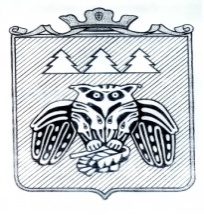 муниципальнӧй районса администрациялӧн ШУÖМПОСТАНОВЛЕНИЕадминистрации муниципального района «Сыктывдинский» Республики Комиот 4 февраля 2021 года								         № 2/128О внесении изменений в постановление администрации муниципального образования муниципального района «Сыктывдинский» от 25 октября 2019 года № 10/1335 «Об утверждении муниципальной программы МО МР «Сыктывдинский» «Развитие градостроительной деятельности на территории МО МР «Сыктывдинский»»Руководствуясь статьей 179 Бюджетного кодекса Российской Федерации, Федеральным законом от 28 июня 2014 года № 172-ФЗ «О стратегическом планировании в Российской Федерации», приказом Министерства экономики Республики Коми от 27 декабря 2017 года №  382 «Об утверждении рекомендаций по разработке, реализации и методике оценки эффективности муниципальных программ муниципальных образований в Республике Коми, постановлением администрации муниципального образования муниципального района «Сыктывдинский» от 30 марта 2018 года №3/263 «Об утверждении Порядка разработки, реализации и оценки эффективности  муниципальных программ  и методических указаний по разработке и реализации муниципальных программ в МО МР «Сыктывдинский», администрация муниципального района «Сыктывдинский» Республики Коми ПОСТАНОВЛЯЕТ:Приложение к постановлению администрации муниципального образования муниципального района «Сыктывдинский» от 25 октября 2019 года № 10/1335 «Об утверждении муниципальной программы МО МР «Сыктывдинский» «Развитие градостроительной деятельности на территории МО МР «Сыктывдинский» (далее Постановление) изложить в редакции согласно приложению к настоящему постановлению. Контроль за исполнением настоящего постановления возложить на первого заместителя руководителя администрации муниципального района (А.Н. Грищук).Настоящее постановление подлежит официальному опубликованию Глава муниципального района «Сыктывдинский»-руководитель администрации 			        			    Л.Ю. ДоронинаПриложениек постановлению администрации муниципального района «Сыктывдинский» от 4 февраля 2021 № 2/128Муниципальная программа муниципального образования  муниципального района «Сыктывдинский» «Развитие градостроительной деятельности на территории МО МР «Сыктывдинский»Ответственный исполнитель (исполнитель): Кузнецова Татьяна Ивановна, начальник управления архитектуры администрации муниципального района,тел. 8/82130/7-24-00, факс 8/82130/7-16-65,712309@mail.ruНачальник управления архитектуры администрации муниципального района                                                   Т.И. Кузнецова ПАСПОРТмуниципальной программы  муниципального образования муниципального района «Сыктывдинский»«Развитие градостроительной деятельности на территории МО МР «Сыктывдинский» (далее Программа)Приоритеты, цели, задачи  муниципальной программы в соответствующей сфере социально-экономического развития МО МР «Сыктывдинский»Главной целью Программы является обеспечение муниципального образования муниципального района «Сыктывдинский» документами территориального планирования, в соответствии с требованиями действующего законодательства.Программ соответствуют приоритетам политики в сфере градостроительного развития муниципального района. Программой обеспечена взаимосвязь с другими стратегическими документами муниципального образования.Приоритетами в сфере реализации Программы являются:долгосрочное планирование градостроительного развития территории муниципального района «Сыктывдинский»;создание условий современного развития территории муниципального района с использованием документации планировки территорий для обеспечения градостроительной деятельности и развития архитектуры. современное проектирование вновь возводимых кварталов на основе комплексной застройки территорий;привлечение инвесторов для строительства на территории МО МР «Сыктывдинский». Для достижения цели Программы будут решаться следующие задачи:1.	Обеспечение МО МР «Сыктывдинский» документами территориального планирования, градостроительного зонирования, нормативами градостроительного проектирования. Для этого будут приведены в соответствие с действующим законодательством документы территориального планирования МО МР «Сыктывдинский», на основе которых разрабатывается документация по планировке территории и выдается разрешительная документация на строительство и реконструкцию объектов.2.	Создание условий современного развития территории муниципального района с использованием документации по планировке территорий для обеспечения градостроительной деятельности и развития архитектуры. Для этого будут разработаны проекты планировок и проекты межевания территории на вновь создаваемых элементах  планировочной структуры, а также в существующей застройке, путем приведения территории в соответствии с законодательством.  Реализация Программы позволит обеспечить дальнейшее развитие градостроительства муниципального района, что, в свою очередь, приведет к повышению уровня жизни населения Сыктывдинского района.Выполнению поставленных задач могут помешать риски, сложившиеся под воздействием негативных факторов и имеющихся в районе социально-экономических проблем.Основными рисками при реализации Программы являются:риск неэффективности организации и управления процессом реализации программных мероприятий;риск, связанный с недостаточностью средств, предусмотренных на реализацию мероприятий Программы;незаинтересованность подрядных организаций к выполнению необходимых работ для реализации Программы, приводящая к снижению объема мероприятий;низкий уровень вовлеченности граждан в создание современных проектов развития муниципального района;С целью минимизации влияния рисков на достижение цели и запланированных результатов ответственным исполнителем в процессе реализации Программы возможно принятие следующих общих мер:мониторинг реализации Программы, позволяющий отслеживать выполнение запланированных мероприятий и достижения промежуточных показателей и индикаторов Программы;принятие решений, направленных на достижение эффективного взаимодействия исполнителей, а также осуществление контроля качества ее выполнения;оперативное реагирование на изменение факторов внешней и внутренней среды и внесение соответствующих корректировок в Программу.Принятие общих мер по управлению рисками осуществляется ответственным исполнителем Программы в процессе мониторинга реализации Программы и оценки ее эффективности и результативности.Таблица 1Перечень и сведения о целевых индикаторах и показателях муниципальной программы и подпрограммТаблица  2Перечень и характеристики основных мероприятий муниципальной программыТаблица  3Информация по финансовому обеспечению муниципальной программы за счет средств бюджета муниципального района «Сыктывдинский»(с учетом средств межбюджетных трансфертов)Таблица 4Ресурсное обеспечение и прогнозная (справочная) оценка расходов местного бюджета на реализацию целей муниципальной программыКоми Республикаын «Сыктывдін» муниципальнöй районса администрациялöн ШУÖМПОСТАНОВЛЕНИЕадминистрации муниципального района «Сыктывдинский» Республики Комиот 5 февраля 2021 года    					                                           № 2/143О проведении муниципального этапареспубликанского конкурса на звание«Лучший народный дружинникРеспублики Коми» Руководствуясь Федеральным законом от 6 октября 2003 года № 131-ФЗ «Об общих принципах организации местного самоуправления в Российской Федерации», постановлением Правительства Республики Коми от 3 сентября 2019 года № 409 «О проведении республиканского конкурса на звание «Лучший народный дружинник Республики Коми»,  администрация муниципального района «Сыктывдинский» Республики КомиПОСТАНОВЛЯЕТ: 1. Создать комиссию муниципального района «Сыктывдинский» Республики Коми по проведению муниципального этапа республиканского конкурса на звание «Лучший народный дружинник Республики Коми» и утвердить ее состав согласно приложению 1. 2. Утвердить Порядок работы комиссии  муниципального района «Сыктывдинский» Республики Коми по проведению муниципального этапа республиканского конкурса на звание «Лучший народный дружинник Республики Коми» согласно приложению  2. 3.Признать утратившим силу постановление администрации муниципального образования муниципального района «Сыктывдинский» от 29 октября 2019 года № 10/1347 «О проведении муниципального этапа республиканского конкурса на звание «Лучший народный дружинник Республики Коми.  4.  Контроль за исполнением настоящего постановления возложить на заместителя руководителя администрации муниципального района «Сыктывдинский» (В.Ю. Носов). 5. Настоящее постановление вступает в силу со дня его официального опубликования.Заместитель руководителя администрации муниципального района «Сыктывдинский»                                                         А.В. Коншин                                                                          Приложение 1 к постановлению администрации муниципального района «Сыктывдинский»от 5 февраля 2021 г № 2/143   КОМИССИЯ МУНИЦИПАЛЬНОГО РАЙОНА «СЫКТЫВДИНСКИЙ» РЕСПУБЛИКИ КОМИПО ПРОВЕДЕНИЮ МУНИЦИПАЛЬНОГО ЭТАПА РЕСПУБЛИКАНСКОГО КОНКУРСА НА ЗВАНИЕ «ЛУЧШИЙ НАРОДНЫЙ ДРУЖИННИК РЕСПУБЛИКИ КОМИ» (далее – Комиссия)Приложение 2к постановлению администрациимуниципального района «Сыктывдинский»от 5 февраля 2021 г. № 2/143ПОРЯДОКРАБОТЫ КОМИССИИ МУНИЦИПАЛЬНОГО РАЙОНА «СЫКТЫВДИНСКИЙ» РЕСПУБЛИКИ КОМИПО ПРОВЕДЕНИЮ МУНИЦИПАЛЬНОГО ЭТАПА РЕСПУБЛИКАНСКОГО КОНКУРСА НА ЗВАНИЕ «ЛУЧШИЙ НАРОДНЫЙ ДРУЖИННИК РЕСПУБЛИКИ КОМИ» 1. Настоящий Порядок устанавливает правила и условия организации и проведения муниципального этапа республиканского конкурса на звание «Лучший народный дружинник Республики Коми».2.  Организатором конкурса (далее – Организатор) является Министерство юстиции Республики Коми.3. Участниками конкурса (далее – Участник) могут быть народные дружинники – граждане Российской Федерации, являющиеся членами народных дружин и принимающие в их составе участие в охране общественного порядка на территории Сыктывдинского района.  4. Комиссия муниципального района «Сыктывдинский» по проведению муниципального этапа республиканского конкурса на звание «Лучший народный дружинник Республики Коми» (далее - Комиссия) является постоянно действующим коллегиальным совещательным органом. Создается в целях эффективного взаимодействия между администрацией муниципального района «Сыктывдинский», правоохранительными, государственными, общественными и иными организациями по вопросам, связанным с проведением муниципального этапа республиканского конкурса на звание «Лучший народный дружинник Республики Коми» (далее – муниципальный этап). 5.  Деятельность Комиссии осуществляется путем проведения заседаний.6.  В своей деятельности Комиссия руководствуется Конституцией Российской Федерации, федеральными законами и иными нормативными правовыми актами Российской Федерации, Конституцией Республики Коми, Законом Республики Коми от 10 ноября 2014 года № 134-РЗ «О некоторых вопросах участия граждан в охране общественного порядка на территории Республики Коми», постановлением Правительства Республики Коми от 3 сентября 2019 года № 409 «О проведении республиканского конкурса на звание «Лучший народный дружинник Республики Коми», а также настоящим Порядком.7. Комиссию возглавляет председатель, который осуществляет общее руководство деятельностью комиссии. В комиссию также входят заместитель председателя комиссии, секретарь комиссии и члены комиссии. В период отсутствия председателя комиссии его полномочия исполняет заместитель. Секретарь комиссии обеспечивает  подготовку материалов к  заседаниям комиссии, ведет протокол заседания комиссии. Члены комиссии участвуют в заседании комиссии, осуществляют рассмотрение и оценку конкурсных материалов. Заседание  комиссии правомочно, если на заседании присутствует не менее 2/3 от общего количества членов  комиссии.8. Председатель Комиссии организует размещение информации Организатора о проведении конкурса на звание «Лучший народный дружинник Республики Коми» на официальном сайте администрации Сыктывдинского района, социальных сетях не менее чем за 30 календарных дней до его начала с указанием дат начала и окончания приема конкурсных материалов. 9. Организация проведения муниципального этапа  конкурса осуществляется отделом по работе с Советом и сельскими поселениями администрации  муниципального района «Сыктывдинский»  и проводится в течение 15 календарных дней с даты окончания приема конкурсных материалов. 10. Для участия в муниципальном этапе Участники  представляют в отдел по работе с Советом и сельскими поселениями администрации муниципального района «Сыктывдинский» конкурсные материалы в срок, указанный в информации о проведении конкурса:1) заявку на участие в конкурсе, в которой указываются фамилия, имя, отчество (при наличии) участника, адрес регистрации (почтовый адрес с индексом, контактный телефон, сведения о свидетельстве, подтверждающем факт внесения народной дружины, в составе которой осуществляет свою деятельность участник, в региональный реестр народных дружин и общественных объединений правоохранительной направленности в Республике Коми в соответствии с приказом МВД России от 21 июля 2014 г. № 599 «О Порядке формирования и ведения регионального реестра народных дружин и общественных объединений правоохранительной направленности», стаж членства в народной дружине, сведения о реквизитах банковского счета участника, об отделении почтовой связи для перечисления денежной премии;2) паспорт или иной документ, удостоверяющий личность гражданина, и его копию;3) свидетельство о постановке на учет в налоговом органе и его копию;4) справку о деятельности народного дружинника, составленную командиром народной дружины, в составе которой осуществляет свою деятельность участник, по форме согласно приложению 1 к настоящему Порядку (далее - справка о деятельности);5) согласие на обработку персональных данных по форме согласно приложению 2 к настоящему Порядку.Вместе с конкурсными материалами, указанными в подпунктах 1 - 5 настоящего пункта, Участники могут представлять дополнительную информацию и материалы, характеризующие их (поощрения, публикации в средствах массовой информации, отзывы организаций и граждан о деятельности народного дружинника, презентации, иллюстративные и иные материалы) (далее - дополнительная информация и материалы).На приеме в день представления конкурсных материалов после проверки соответствия копий документов, указанных в подпунктах 2 и 3 настоящего пункта, их подлинникам в установленном порядке на копиях проставляется надпись об их соответствии подлинникам; подлинники документов возвращаются участнику.Конкурсные материалы, предусмотренные настоящим пунктом, представленные позднее даты окончания приема конкурсных материалов, указанной в информации администрации муниципального образования муниципального района «Сыктывдинский»  о проведении конкурса, и (или) оформленные с нарушением требований настоящего Порядка, к рассмотрению не принимаются и возвращаются участнику непосредственно на приеме в день представления конкурсных материалов.Конкурсные материалы, оформленные с нарушением требований настоящего Порядка, после устранения выявленных нарушений могут быть повторно представлены участником в отдел по работе с Советом и сельскими поселениями  администрации муниципального района «Сыктывдинский» не позднее срока, указанного в информации Организатора о проведении конкурса.Конкурсные материалы регистрируются управлением организационной и кадровой работы администрации муниципального района «Сыктывдинский» в порядке их поступления. 11. Определение победителя муниципального этапа конкурса осуществляется  Комиссией в соответствии с критериями оценки, указанными в справке о деятельности, по результатам деятельности участника за год, предшествующий году проведения конкурса, а также с учетом дополнительной информации и материалов (при наличии).В случае представления Участником дополнительной информации и материалов  комиссия оценивает их и присваивает участнику дополнительные баллы, количество которых не может превышать 3 баллов.Победителем муниципального этапа конкурса признается Участник, набравший наибольшую сумму баллов.При равном количестве баллов победителем муниципального этапа конкурса признается Участник, набравший большее количество баллов по критерию "Оказание народным дружинником помощи правоохранительным органам в выявлении и пресечении преступлений".При равном количестве баллов, в том числе по критерию "Оказание народным дружинником помощи правоохранительным органам в выявлении и пресечении преступлений", победителем муниципального этапа конкурса признается Участник, набравший большее количество баллов по критерию "Участие народного дружинника в выявлении и предотвращении административных правонарушений".При равном количестве баллов, в том числе по критерию "Участие народного дружинника в выявлении и предотвращении административных правонарушений", победителем муниципального этапа конкурса признается Участник, набравший большее количество баллов по критерию "Участие народного дружинника в охране общественного порядка при проведении массовых мероприятий".При равном количестве баллов, в том числе по критерию "Участие народного дружинника в охране общественного порядка при проведении массовых мероприятий", победителем муниципального этапа конкурса признается Участник, набравший большее количество баллов по критерию "Участие народного дружинника в поиске лиц, пропавших без вести".При равном количестве баллов, в том числе по критерию "Участие народного дружинника в поиске лиц, пропавших без вести", победителем муниципального этапа конкурса признается Участник, набравший большее количество баллов по критерию "Оказание народным дружинником содействия в задержании лиц, совершивших правонарушения".При равном количестве баллов, в том числе по критерию "Оказание народным дружинником содействия в задержании лиц, совершивших правонарушения", победителем муниципального этапа конкурса признается Участник, набравший большее количество баллов по критерию "Количество проведенных народным дружинником выступлений перед населением, трудовыми коллективами".При равном количестве баллов, в том числе по критерию "Количество проведенных народным дружинником выступлений перед населением, трудовыми коллективами", победителем муниципального этапа конкурса признается Участник, набравший большее количество баллов по критерию "Участие народного дружинника в проведении профилактических мероприятий в образовательных организациях".При равном количестве баллов, в том числе по критерию "Участие народного дружинника в проведении профилактических мероприятий в образовательных организациях", победителем муниципального этапа конкурса признается Участник, набравший большее количество баллов по критерию "Количество выходов народного дружинника на дежурство".При равном количестве баллов, в том числе по критерию "Количество выходов народного дружинника на дежурство", победителем муниципального этапа конкурса признается Участник, набравший большее количество баллов по критерию "Освещение деятельности народного дружинника в средствах массовой информации".При равном количестве баллов, в том числе по критерию "Освещение деятельности народного дружинника в средствах массовой информации" победитель муниципального этапа конкурса определяется путем открытого голосования простым большинством голосов от числа присутствующих на заседании членов муниципальной конкурсной комиссии. В случае равенства голосов решающим является голос председательствующего на заседании Комиссии.Решение Комиссии об определении победителя муниципального этапа конкурса оформляется протоколом, который подписывается председателем либо лицом, исполняющим его обязанности, и секретарем Комиссии. 12. На победителя муниципального этапа конкурса  Комиссией оформляется оценочный лист с учетом критериев и количественных показателей балльной оценки участников финального этапа конкурса, приведенных в приложении 3 к настоящему Порядку.Форма оценочного листа утверждается Организатором.13. По окончании муниципального этапа конкурса в течение 20 календарных дней с даты окончания приема документов, указанной в информации Организатора о проведении конкурса, отдел по работе с Советом и сельскими поселениями администрации муниципального района «Сыктывдинский» представляет Организатору следующие документы (конкурсные материалы) в отношении победителя муниципального этапа конкурса:1) документы, указанные в пункте 10 настоящего Порядка;2) протокол Комиссии об определении победителя муниципального этапа конкурса;3) оценочный лист, указанный в пункте 12 настоящего Порядка;14. Конкурсные материалы, указанные в пункте 13 настоящего Порядка, направляются на бумажном носителе почтовой связью по адресу: г. Сыктывкар, ул. Интернациональная, д. 152, либо представляются Организатору лично представителем администрации муниципального образования муниципального района «Сыктывдинский». Приложение 1к Порядку работы Комиссии муниципального района «Сыктывдинский» Республики Комипо проведению муниципального этапареспубликанского конкурса на звание«Лучший народный дружинник Республики Коми»Справкао деятельности народного дружинника_________________________________________________________________________(ФИО)за период с ____  по ____ 20___ г.Характеристика____________________________________________________________________________________________________________________________________________________________________________________________________________________________________________________________________________________________________________    Командир народной дружины    ______________________                                                             ___________________            (ФИО)                                                                                                   (подпись)   М.П. (при наличии)Приложение 2к Порядку работы Комиссии муниципального района «Сыктывдинский» Республики Комипо проведению муниципального этапареспубликанского конкурса на звание«Лучший народный дружинник Республики Коми»                                         В ________________________________(наименование ОМСУ)                                         от _______________________________                                                (фамилия, имя, отчество                                         _________________________________,                                             (последнее - при наличии)                                         зарегистрированного(ой) по адресу:                                         __________________________________                                          (индекс, адрес места регистрации)                                         __________________________________                                         паспорт: _________________________                                                 (серия, номер, дата выдачи                                         __________________________________                                               и наименование органа,                                                выдавшего документ)СОГЛАСИЕна обработку персональных данных       Я, ____________________________________________________________________                (фамилия, имя, отчество (последнее - при наличии)в соответствии со статьей 9 Федерального закона от 27 июля 2006 г. N 152-ФЗ "О персональных данных" даю согласие _____________________________________, расположенному по адресу: __________________, организатору республиканского конкурса   на   звание   "Лучший  народный  дружинник  Республики  Коми"  -Министерству   юстиции   Республики  Коми,  расположенному  по  адресу:  г.Сыктывкар,  ул.  Интернациональная,  д. 152, на автоматизированную, а также без   использования   средств   автоматизации  обработку  и  передачу  моих персональных   данных,   а   именно  совершение  действий,  предусмотренных положениями Федерального закона от 27 июля 2006 г. N 152-ФЗ "О персональных данных",  а также сведений о фактах, событиях и обстоятельствах моей жизни, представленных в Министерство юстиции Республики Коми.     Целью  обработки персональных данных является необходимость организации и проведения республиканского конкурса на звание "Лучший народный дружинник Республики Коми".        Перечень  персональных  данных,  на  обработку  которых  дано  согласие субъекта   персональных  данных:  фамилия,  имя,  отчество,  место  работы, наименование   должности,  адрес  места  жительства  и  (или)  регистрации, паспортные  данные,  идентификационный номер налогоплательщика (ИНН), номер личного и (или) рабочего телефона.        Перечень  действий  (операций)  с  персональными данными, на совершение которых   дано   согласие  субъекта  персональных  данных,  включает  сбор, систематизацию,  накопление,  хранение,  уточнение (обновление, изменение), использование,   распространение   (в   том  числе  передачу),  публикацию, обезличивание,  блокирование,  уничтожение персональных данных, передачу по требованию  суда,  в  т.ч. третьим лицам, с соблюдением мер, обеспечивающих защиту персональных данных от несанкционированного доступа.     Субъект  персональных  данных  может  отозвать  согласие  на  обработку персональных данных в письменной форме.       Настоящее согласие действует в течение 3 лет со дня его подписания либо до дня отзыва данного согласия в письменной форме.       С  положениями  Федерального  закона  от  27  июля  2006 г. N 152-ФЗ "О персональных данных" ознакомлен (ознакомлена).    "__" _______________ 20__ г.    ______________________________                                ____________________________    (подпись народного дружинника)                                           (инициалы, фамилия)Приложение 3к Порядку работы Комиссии муниципального района «Сыктывдинский» Республики Комипо проведению муниципального этапареспубликанского конкурса на звание«Лучший народный дружинник Республики Коми»КРИТЕРИИИ КОЛИЧЕСТВЕННЫЕ ПОКАЗАТЕЛИ БАЛЛЬНОЙ ОЦЕНКИ УЧАСТНИКОВФИНАЛЬНОГО ЭТАПА РЕСПУБЛИКАНСКОГО КОНКУРСА НА ЗВАНИЕ"ЛУЧШИЙ НАРОДНЫЙ ДРУЖИННИК РЕСПУБЛИКИ КОМИ"Коми Республикаын «Сыктывдін»муниципальнӧй районса администрациялӧн ШУÖМПОСТАНОВЛЕНИЕадминистрации муниципального района «Сыктывдинский» Республики Комиот 5 февраля 2021 года                                                                                                      № 2/146Руководствуясь Федеральным законом от 28 июня 2014 года № 172-ФЗ «О стратегическом планировании в Российской Федерации», постановлением администрации муниципального образования муниципального района «Сыктывдинский» от 30 марта 2018 года № 3/263 «Об утверждении Порядка разработки, реализации и оценки эффективности  муниципальных программ  и методических указаний по разработке и реализации муниципальных программ в МО МР «Сыктывдинский» и постановлением администрации МО МР «Сыктывдинский» от 30 августа 2019 года №8/999 «Об утверждении перечня муниципальных программ МО МР «Сыктывдинский» на 2021-2022 годы», в целях реализации и выполнения показателей (индикаторов) муниципальной программы муниципального образования муниципального района "Сыктывдинский» «Развитие экономики» в 2021 году, администрация муниципального района «Сыктывдинский» Республики Коми ПОСТАНАВЛЯЕТ:Утвердить Комплексный план мероприятий по реализации муниципальной программы муниципального образования муниципального района «Сыктывдинский» «Развитие экономики» на 2021 год (далее - План) согласно приложению.Определить срок предоставления соисполнителями отчета о выполнении мероприятий Плана - ежеквартально, до 15 числа месяца, следующего за отчетным периодом.Контроль за исполнением настоящего постановления оставляю за собой.Настоящее постановление вступает в силу со дня его подписания и распространяет свое действие на правоотношения, возникшие с 1 января 2021 года.Заместитель руководителя администрациимуниципального района «Сыктывдинский»                                                       Л.А. ДаниловаПриложение к постановлению администрациимуниципального района  «Сыктывдинский» от 5 февраля 2021 года №2/146Комплексный план мероприятий по реализации муниципальной программы  муниципального образования муниципального района «Сыктывдинский» «Развитие экономики» на 2021 годКоми Республикаын «Сыктывдін» муниципальнӧй районса администрациялӧн ШУÖМПОСТАНОВЛЕНИЕадминистрации муниципального района «Сыктывдинский» Республики Комиот 10 февраля 2021 года                                                                                                № 2/165Руководствуясь частью 1 статьи 179 Бюджетного кодекса Российской Федерации, пунктом 9 части 1 статьи 17 Федерального закона от 06.10.2003 №131-ФЗ «Об общих принципах организации местного самоуправления в Российской Федерации», Федеральным законом от 28.06.2014 №172-ФЗ «О стратегическом планировании в Российской Федерации», постановлением администрации муниципального образования муниципального района «Сыктывдинский» от 30 марта 2018 года №3/263 «Об утверждении Порядка разработки, реализации и оценки эффективности  муниципальных программ  и методических указаний по разработке и реализации муниципальных программ муниципального образования «Сыктывдинский», постановлением администрации муниципального образования муниципального района «Сыктывдинский» от 30 августа 2019 года № 8/999 «Об утверждении перечня муниципальных программ МО МР «Сыктывдинский», администрация муниципального района «Сыктывдинский» Республики КомиПОСТАНОВЛЯЕТ:Внести в приложения к постановлению администрации муниципального образования муниципального района «Сыктывдинский» от 22 октября 2019 года №10/1307 «Об утверждении муниципальной программы МО МР «Сыктывдинский» «Развитие экономики» изменения согласно приложению.Контроль за исполнением данного постановления оставляю за собой.Настоящее постановление вступает в силу со дня его официального опубликования.Заместитель руководителя администрациимуниципального района «Сыктывдинский»                                                      Л.А. ДаниловаПриложение к постановлению администрации муниципального района «Сыктывдинский»  от 10 февраля 2021 года №2/165Измененияв приложение к постановлению администрации муниципального образования муниципального района «Сыктывдинский» от 22 октября 2019 года №10/1307 «Об утверждении муниципальной программы муниципального образования муниципального района «Сыктывдинский» «Развитие экономики»Строки «Целевые индикаторы и показатели муниципальной программы», «Объемы финансирования муниципальной программы» и «Ожидаемые результаты реализации муниципальной программы» Паспорта муниципальной программы муниципального образования муниципального района «Сыктывдинский» «Развитие экономики» изложить в следующей редакции:ПАСПОРТмуниципальной программы муниципального образования муниципального района «Сыктывдинский»«Развитие экономики» Строки «Целевые индикаторы и показатели муниципальной подпрограммы», «Объемы финансирования муниципальной подпрограммы» и «Ожидаемые результаты реализации муниципальной подпрограммы» Паспорта подпрограммы 2 «Малое и среднее предпринимательства» изложить в следующей редакции:ПАСПОРТподпрограммы 2 «Малое и среднее предпринимательство»Строки «Целевые индикаторы и показатели муниципальной подпрограммы», «Объемы финансирования муниципальной подпрограммы» и «Ожидаемые результаты реализации муниципальной подпрограммы» Паспорта подпрограммы 3 «Развитие агропромышленного и рыбохозяйственного комплексов» изложить в следующей редакции:ПАСПОРТПодпрограммы 3 «Развитие агропромышленного и рыбохозяйственного комплексов»Таблицу 1 Приложения 1 к программе МО МР «Сыктывдинский» «Развитие экономики» «Перечень и сведения о целевых индикаторах и показателях муниципальной программы и подпрограмм» изложить в следующей редакции:«Таблица 1Перечень и сведения о целевых индикаторах и показателях муниципальной программы и подпрограмм».В Таблицу 2 Приложения 1 к программе МО МР «Сыктывдинский» «Развитие экономики» «Перечень основных мероприятий муниципальной программы» изложить в следующей редакции:«Таблица 2Перечень основных мероприятий муниципальной программы».В таблице 3 Приложения 1 к программе МО МР «Сыктывдинский» «Развитие экономики» «Информация по финансовому обеспечению муниципальной программы за счет средств бюджета муниципального района «Сыктывдинский» (с учетом средств межбюджетных трансфертов)» строки «Муниципальная программа», «Подпрограмма 2», «Подпрограмма 3», основные мероприятия 2.1.1, 2.1.3, 3.1.4. и мероприятия подпрограмм 2.1.1.1., 2.1.1.2, 2.1.1.3, 3.1.4.1., 3.1.4.2, изложить в следующей редакции:«Таблица 3Информация по финансовому обеспечению муниципальной программы за счет средств бюджета муниципального района «Сыктывдинский»(с учетом средств межбюджетных трансфертов)».В таблице 4 Приложения 1 к программе МО МР «Сыктывдинский» «Развитие экономики» «Информация по финансовому обеспечению муниципальной программы за счет средств бюджета муниципального района «Сыктывдинский» (с учетом средств межбюджетных трансфертов)» строки «Муниципальная программа», «Подпрограмма 2», «Подпрограмма 3», основные мероприятия 2.1.1, 2.1.3, 3.1.4., изложить в следующей редакции:«Таблица 4Ресурсное обеспечение и прогнозная (справочная) оценка расходов местного бюджета на реализацию целей муниципальной программы (с учетом средств межбюджетных трансфертов)».Приложение 2 к программе МО МР «Сыктывдинский» «Развитие экономики» «Порядок субсидирования субъектам малого и среднего предпринимательства части затрат на уплату первого взноса (аванса) при заключении договоров финансовой аренды (лизинга)», изложить в следующей редакции:«Приложение 2к программе МО МР «Сыктывдинский» «Развитие экономики» ПОРЯДОКСУБСИДИРОВАНИЯ СУБЪЕКТАМ МАЛОГО И СРЕДНЕГОПРЕДПРИНИМАТЕЛЬСТВА ЧАСТИ ЗАТРАТ НА УПЛАТУПЕРВОГО ВЗНОСА (АВАНСА) ПРИ ЗАКЛЮЧЕНИИДОГОВОРОВ ФИНАНСОВОЙ АРЕНДЫ (ЛИЗИНГА)Общие положенияНастоящий Порядок разработан в соответствии со статьей 78  Бюджетного кодекса Российской Федерации, Федеральным законом от 06.10.2003 №131-ФЗ «Об общих принципах    организации местного  самоуправления в Российской Федерации», постановлением Правительства РФ от 18.09.2020 № 1492 «Об общих требованиях к нормативным правовым актам, муниципальным  правовым актам, регулирующим предоставление субсидий, в том числе грантов в форме субсидий, юридическим лицам, индивидуальным предпринимателям, а также физическим лицам - производителям товаров, работ, услуг, и о признании утратившими силу некоторых актов Правительства Российской Федерации и отдельных положений некоторых актов Правительства Российской Федерации».Настоящий Порядок определяет цели, условия и порядок предоставления из бюджета муниципального образования муниципального района «Сыктывдинский» Субсидии субъектам малого и среднего предпринимательства - лизингополучателям (далее - лизингополучатели) на возмещение части затрат на уплату первого взноса (аванса) по договорам финансовой аренды (лизинга) оборудования с российскими лизинговыми организациями (далее – Субсидия).Целью предоставления Субсидии   является   оказание   финансовой поддержки   субъектам малого и среднего предпринимательства (далее – субъектам МСП) - лизингополучателям на возмещение части затрат на уплату первого взноса (аванса) по договорам финансовой аренды (лизинга) оборудования с российскими лизинговыми организациями.Предоставление Субсидии осуществляется в рамках реализации регионального проекта «Расширение доступа субъектов МСП к финансовой поддержке, в том числе к льготному финансированию», обеспечивающего достижение целей, показателей и результатов федерального проекта «Расширение доступа субъектов МСП к финансовым ресурсам, в том числе льготному финансированию», входящего в состав национального проекта «Малое и среднее предпринимательство и поддержка индивидуальной предпринимательской инициативы», а также в рамках подпрограммы 2 «Малое и среднее предпринимательство в МО МР «Сыктывдинский» муниципальной программы МО МР «Сыктывдинский» «Развитие экономики» (далее – муниципальная программа) в целях развития малого и среднего предпринимательства на территории муниципального образования муниципального района «Сыктывдинский».Администрация муниципального района «Сыктывдинский» Республики Коми является Главным распорядителем средств бюджета района, осуществляющим предоставление субсидии юридическим лицам (за исключением субсидий государственным (муниципальным) учреждениям), индивидуальным предпринимателям, а также физическим лицам - производителям товаров, работ, услуг, в пределах бюджетных ассигнований, предусмотренных в бюджете района на соответствующий финансовый год, и лимитов бюджетных обязательств, утвержденных в установленном порядке на предоставление субсидий (далее – Главный распорядитель).Субсидия предоставляется лизингополучателям, одновременно отвечающим следующим требованиям на дату подачи заявки на получение субсидии:1) установленным статьёй 4 Федерального закона от 24.07.2007 №209-ФЗ «О развитии малого и среднего предпринимательства в Российской Федерации» (далее - Федеральный закон) и условиям, определенным настоящим Порядком;2) зарегистрированным и осуществляющим свою деятельность на территории муниципального района «Сыктывдинский»;3) не имеющим задолженности по уплате налогов, сборов, страховых взносов, пеней, штрафов, процентов, подлежащих уплате в соответствии с законодательством Российской Федерации о налогах и сборах;4) не находящимся в процессе реорганизации, ликвидации, в отношении их не введена процедура банкротства, деятельность получателя субсидии не приостановлена в порядке, предусмотренном законодательством Российской Федерации, а для получателей субсидий - индивидуальных предпринимателей - не прекратившим деятельность в качестве индивидуального предпринимателя;5) не являющимся иностранными юридическими лицами, а также российскими юридическими лицами, в уставном (складочном) капитале которых доля участия иностранных юридических лиц, местом регистрации которых является государство или территория, включенные в утверждаемый Министерством финансов Российской Федерации перечень государств и территорий, предоставляющих льготный налоговый режим налогообложения и (или) не предусматривающих раскрытия и предоставления информации при проведении финансовых операций (офшорные зоны) в отношении таких юридических лиц, в совокупности превышает 50 процентов;6) не имеющим просроченной задолженности по возврату в бюджет бюджетной системы Российской Федерации, из которого планируется предоставление субсидии в соответствии с правовым актом, субсидий, бюджетных инвестиций, предоставленных в том числе в соответствии с иными правовыми актами, а также иная просроченная (неурегулированная) задолженность по денежным обязательствам перед публично-правовым образованием, из бюджета которого планируется предоставление субсидии в соответствии с правовым актом (за исключением субсидий, предоставляемых государственным (муниципальным) учреждениям, субсидий в целях возмещения недополученных доходов, субсидий в целях финансового обеспечения или возмещения затрат, связанных с поставкой товаров (выполнением работ, оказанием услуг) получателями субсидий физическим лицам);7) в реестре дисквалифицированных лиц отсутствуют сведения о дисквалифицированных руководителе, членах коллегиального исполнительного органа, лице, исполняющем функции единоличного исполнительного органа, или главном бухгалтере участника отбора, являющегося юридическим лицом, об индивидуальном предпринимателе и о физическом лице - производителе товаров, работ, услуг, являющихся участниками отбора;8) не имеющим задолженности по заработной плате перед наемными работниками;9) осуществляющим деятельность в сфере производства товаров (работ, услуг).Ответственность за соблюдение вышеуказанных положений и достоверность представляемых сведений несут субъекты малого и среднего предпринимательства - лизингополучатели в соответствии с законодательством Российской Федерации.Лизингополучатель не должен получать средства из бюджета муниципального района «Сыктывдинский» (далее – бюджет района) на основании иных муниципальных правовых актов муниципального района «Сыктывдинский» на цели, указанные в пункте 1.3 настоящего Порядка.В случае если сумма заявок на финансовую поддержку по данному виду Субсидий превышает бюджетный лимит, Главный распорядитель имеет право комиссионно по отобранным критериям выбрать заявки, наиболее удовлетворяющие критериям экономической, бюджетной, социальной эффективности, исходя из следующих критериев: - понесенные затраты (сумма, фактически уплаченная по договору); - создание и сохранение рабочих мест;- средняя заработная плата на 1 работника. Сведения о Субсидии подлежат размещению на едином портале бюджетной системы Российской Федерации в информационно-телекоммуникационной сети «Интернет» (в разделе единого портала).Условия и порядок предоставления СубсидийСубсидированию подлежат затраты на приобретение оборудования (включая затраты на монтаж), устройств, механизмов, автотранспортных средств (за исключением легковых автомобилей, а также грузовых автомобилей, разрешенная максимальная грузоподъемность которых не превышает 1000 кг), приборов, аппаратов, агрегатов, установок, машин. Оборудование определяется в соответствии с Общероссийским классификатором основных фондов ОК 013-2014 (СНС 2008), утвержденным Приказом Росстандарта от 12 декабря 2014 г. № 2018-ст. (далее - оборудование).Субсидированию подлежит часть затрат лизингополучателя на уплату первого взноса лизинга из расчета размера авансового платежа по договору лизинга, не превышающего 50 процентов общей стоимости оборудования, за вычетом налога на добавленную стоимость, но не более 70 процентов от фактически произведенных лизингополучателем затрат на уплату взноса (аванса) при заключении договора (договоров) лизинга. Субсидия предоставляется лизингополучателям на возмещение части затрат на уплату первого взноса (аванса) по договорам финансовой аренды (лизинга), заключенных не ранее 1 года до дня подачи заявки, при условии отсутствия просрочки по ежемесячным лизинговым платежам. Предметом лизинга не может быть физически изношенное или морально устаревшее оборудование старше 1 года на дату подачи заявки. Размер Субсидии рассчитывается по формуле из расчета 500,0 тыс. руб. на одно созданное рабочее место, но не может превышать размер затрат, указанных в пункте 2.2 Порядка. C= K*500.0 тыс. руб. где,C – сумма субсидии;K – количество созданных рабочих мест.Максимальный размер субсидии, направляемой на возмещение части затрат на уплату первого взноса (аванса) по договорам финансовой аренды (лизинга), не должен превышать 1,0 млн. руб. на одного получателя поддержки.Субсидия предоставляется в пределах средств бюджета района, предусмотренных на реализацию муниципальной программы на соответствующий финансовый год.Получатели субсидии определяются путем запроса предложений, на основании заявок, направленных лизингополучателями для участия в отборе, исходя из соответствия участника отбора, требованиям установленным пунктом 1.6. Порядка и очередности поступления заявок на участие в отборе.Главный распорядитель размещает информацию о начале приема заявок от лизингополучателей на официальном сайте администрации муниципального района «Сыктывдинский» www.syktyvdin.ru .Информация в обязательном порядке должна содержать: - сведения о Порядке с указанием ссылки на официальный сайт администрации муниципального района «Сыктывдинский» в информационно-телекоммуникационной сети «Интернет», где размещен текст Порядка; - срок представления заявок; - порядок подачи заявки; - контактные телефоны лиц, осуществляющих прием заявок.Срок представления заявок должен составлять не менее 30 (тридцати) календарных дней, следующих за днем размещения информации о начале приеме заявок, который устанавливается главным распорядителем.2.8. Лизингополучатели для получения Субсидии представляют Главному распорядителю следующие документы:1) заявка на получение финансовой поддержки - субсидирование субъектам малого и среднего предпринимательства по форме согласно приложению 3 к муниципальной программе;2) для юридических лиц – сведения из Единого государственного реестра юридических лиц, для индивидуальных предпринимателей – сведения из Единого государственного реестра индивидуальных предпринимателей с официального сайта ФНС России www.nalog.ru;3) справку об исполнении налогоплательщиком (плательщиком сборов, плательщиком страховых взносов, налоговым агентом) обязанности по уплате налогов, сборов, страховых взносов, пеней, штрафов, процентов, подлежащих уплате в соответствии с законодательством Российской Федерации о налогах и сборах, по форме, утвержденной приказом ФНС России, сформированную не ранее чем за один месяц до дня представления заявки;4) сведения из Единого реестра субъектов малого и среднего предпринимательства, сформированные не ранее чем за один месяц до дня представления заявки, в случае если субъект малого и среднего предпринимательства представляет ее самостоятельно, с официального сайта ФНС России www.nalog.ru;5) копию договора лизинга, заверенную лизингодателем (с предъявлением оригинала) или нотариально;6) копии платежных документов, подтверждающих факт перечисления авансового платежа по договору финансовой аренды (лизинга) и ежемесячных платежей, с отметкой банка;7) копию паспорта оборудования, приобретаемого в рамках договора лизинга, с предъявлением оригинала для заверения специалистом, осуществляющим регистрацию заявки, или заверенную нотариально.Заявка на получение субсидии представляется Главному распределителю лизингополучателями на бумажном носителе самостоятельно или через доверенное лицо, или в соответствии с договором гражданско-правового характера по доставке корреспонденции, осуществляемой почтовыми или не почтовыми организациями.Датой поступления заявки считается дата, указанная на штампе входящей регистрации. Главный распорядитель в течение 3 рабочих дней предварительно проверяет полноту (комплектность), оформление представленных лизингополучателем документов, их соответствие требованиям, установленным настоящим Порядком.В случае  предоставления неполного пакета документов или предоставления заявителем недостоверных сведений, а равно наличия у налогоплательщика – заявителя задолженности по уплате налогов, сборов, страховых взносов, пеней, штрафов, процентов, подлежащих уплате в соответствии с законодательством Российской Федерации о налогах и сборах, уведомляет заявителя  об отказе  рассмотрения заявки и в течение 3 рабочих дней возвращает заявку и представленный пакет документов  с сопроводительным письмом  обратно заявителю.Лизингополучатель, в отношении которого принято решение об отказе в предоставлении субсидии, вправе обратиться повторно после устранения выявленных недостатков на условиях, установленных настоящим Порядком.При соответствии заявки и пакета документов требованиям, установленным Порядком, Главный распорядитель направляет их в Комиссию по рассмотрению заявок лизингополучателей, претендующих на получение Субсидии за счет средств бюджета района (далее - Комиссия).Персональный состав Комиссии и регламент ее работы представлены в Приложении 4 к Программе.Комиссия рассматривает документы и осуществляет оценку соответствия лизингополучателя условиям предоставления Субсидии платежам и требованиям, установленным Федеральным законом и настоящим Порядком, в срок не более 5 рабочих дней со дня поступления документов в Комиссию. Решение Комиссии о соответствии (несоответствии) лизингополучателя условиям предоставления Субсидии и требованиям, установленным настоящим Порядком, оформляется протоколом.На основании протокола Комиссии Главный распорядитель в течение 5 рабочих дней со дня его подписания принимает решение об одобрении/отказе в предоставлении Субсидии.В предоставлении Субсидии должно быть отказано в случае, если:1) не представлены (представлены не в полном объеме) документы, определенные Порядком, или представлены недостоверные сведения и документы;2) не выполнены условия предоставления Субсидии, установленные Порядком;3) ранее в отношении заявителя было принято решение об оказании аналогичной поддержки и сроки ее оказания не истекли, в т.ч.  по государственным и муниципальным программам, поддержка в рамках одного и того же договора финансовой аренды (лизинга) считается аналогичной;4) со дня признания субъекта малого и среднего предпринимательства допустившим нарушение Порядка и условий оказания поддержки, в т.ч. не обеспечившим эффективного использования средств поддержки, прошло менее чем три года.2.15. Уведомление о принятом решении (отказе/одобрении в предоставлении Субсидии) направляется Главным распорядителем лизингополучателю в течение 3 рабочих дней со дня принятия решения.2.16. Субсидии предоставляются на основании Соглашения (Договора) о предоставлении субсидий (далее - Соглашение), заключаемого между лизингополучателем и Главным распорядителем в течение 10 рабочих дней со дня подписания Соглашения по форме, установленной финансовым органом муниципального образования. 2.17. Срок подготовки Соглашения составляет не более 5 рабочих дней со дня принятия решения о предоставлении субсидии. Срок рассмотрения Главным распорядителем, представленных лизингополучателем документов, не может превышать 45 календарных дней со дня регистрации представленных документов до дня подписания Соглашения.2.19. Субсидии предоставляются в пределах лимитов бюджетных обязательств на соответствующий финансовый год. 2.20. Субсидия перечисляется на счет лизингополучателя, открытого в учреждениях Центрального Банка Российской Федерации или кредитных организациях и указанного в представленных для рассмотрения документах на получение субсидии.Требования к отчетности3.1 Отчет о достижении заявленных значений показателей представляется Главному распорядителю ежеквартально, до 15-го числа месяца, следующего за отчетным кварталом, в течение трёх лет со дня получения субсидии, по форме согласно Приложению к Соглашению.4. Контроль за соблюдением условий, целей и порядка предоставления субсидии и ответственность за их нарушение4.1. Контроль соблюдения условий, целей и порядка предоставления Субсидии осуществляют Главный распорядитель и органы муниципального финансового контроля (далее – орган финансового контроля) ежеквартально, в порядке, установленном для осуществления финансового контроля.Со дня подачи заявки до окончания срока оказания поддержки главный распорядитель, органы финансового контроля вправе запрашивать у лизингополучателя документы, необходимые для контроля соблюдения условий, целей и порядка предоставления субсидии.Лизингополучатели обязаны представить документы и информацию, необходимые для осуществления контроля, в течение 10 (десяти) рабочих дней со дня получения указанного запроса.4.2. В случае невозможности оценки соблюдения условий, целей и порядка предоставления Субсидии по результатам документальной проверки осуществляется выездная проверка. Лизингополучатель обязан обеспечить доступ представителям Главного распорядителя и органов финансового контроля для осуществления мероприятий контроля, а также предоставить запрашиваемые в ходе выездной проверки документы, связанные с предоставлением субсидии.4.3. Ответственность за нарушение условий, целей и порядка предоставления субсидии устанавливается в виде возврата субсидии в бюджет района.4.4. Основанием для применения мер ответственности является:4.4.1. нарушение лизингополучателем условий предоставления Субсидии, выявленное по фактам проверок, проведенных Главным распорядителем, органом финансового контроля;4.4.2. установление факта представления недостоверных сведений и (или) подложных документов;4.4.3. установление факта нахождения лизингополучателя - юридического лица в процессе реорганизации, ликвидации, банкротства, прекращения индивидуальным предпринимателем деятельности в качестве индивидуального предпринимателя;4.4.4. непредставление отчетности, предусмотренной пунктом 3.1. Порядка в установленный срок;4.4.5. недостижение результата предоставления Субсидии, установленного Соглашением.4.5. Главный распорядитель в течение 10 (десяти) рабочих дней со дня установления фактов, указанных в пункте 4.4 Порядка, направляет лизингополучателю требование о возврате субсидии.Возврат субсидии осуществляется в течение 30 (тридцати) дней со дня получения требования от Главного распорядителя по реквизитам и коду классификации доходов бюджетов Российской Федерации, указанным в требовании.4.6. В случае невозврата субсидии в течение 30 (тридцати) дней со дня получения требования взыскание средств осуществляется Главным распорядителем в судебном порядке в соответствии с законодательством Российской Федерации. Взысканию также подлежит сумма процентов за пользование денежными средствами в размере 1/300 ключевой ставки Банка России, действовавшей в соответствующие периоды, за каждый день, начиная со дня, следующего за днем перечисления субсидии.».Приложения 3 к программе МО МР «Сыктывдинский» «Развитие экономики» «Заявка на получение финансовой поддержки», изложить в следующей редакции:«Приложение 3к программе МО МР «Сыктывдинский» «Развитие экономики»   В администрацию   МО МР «Сыктывдинский» 168220, Республика Коми, Сыктывдинский район, с. Выльгорт, ул. Домны Каликовой, д. 62Заявка на получение финансовой поддержки на субсидирование - _____________________________________________________________(вид субсидии)Наименование заявителя ______________________________________________________________ (полное наименование)ОГРН _____________________________________ дата регистрации ___________________________ИНН _____________________________ КПП (при наличии) ________________________________Расчетный счет: ____________________________________________________________________в _________________________________________________ БИК _____________________________Корреспондентский счет N ____________________________________________________________Юридический адрес _______________________________________________________________________________________________________________________________________________________Почтовый адрес (место нахождения) ________________________________________________________________________________________________________________________________________Телефон (__________) ______________ Факс _____________ E-mail __________________________Контактное лицо (ФИО, должность, телефон) __________________________________________________________________________________________________________________________________Прошу   предоставить   финансовую   поддержку в форме _____________________________________________________________________________________(указать наименование Порядка)	Настоящим гарантируем достоверность представленных в составе заявки сведений и подтверждаем, что ___________________________________________________________________________________:(наименование заявителя)не является кредитной, страховой организацией, инвестиционным фондом, негосударственным пенсионным фондом, профессиональным участником рынка ценных бумаг, ломбардом; не является участником соглашений о разделе продукции;не осуществляет предпринимательскую деятельность в сфере игорного бизнеса;не осуществляет производство и реализацию подакцизных товаров, а также добычу и реализацию полезных ископаемых, за исключением общераспространенных полезных ископаемых;не находится в процессе реорганизации, ликвидации, банкротства, а для получателей субсидий - индивидуальных предпринимателей - не прекратившим деятельность в качестве индивидуального предпринимателя;не является иностранным юридическим лицом, а также российским юридическим лицом, в уставном (складочном) капитале которых доля участия иностранных юридических лиц, местом регистрации которых является государство или территория, включенные в утверждаемый Министерством финансов Российской Федерации перечень государств и территорий, предоставляющих льготный налоговый режим налогообложения и (или) не предусматривающих раскрытия и предоставления информации при проведении финансовых операций (офшорные зоны) в отношении таких юридических лиц, в совокупности превышает 50 процентов;не имеет задолженности по уплате налогов, сборов, пеней и иных обязательных платежей в бюджетную систему Российской Федерации и внебюджетные фонды;не имеет задолженности по заработной плате перед наемными работниками более 1 месяца.Сфера деятельности________________________________________________________:                                                                                     (указать ОКВЭД основной и дополнительный)Дополнительно сообщаем о себе следующую информацию:Применяемая система налогообложения: _____________________________________________________________________________________________________________________Понесенные затраты (сумма, фактически уплаченная по договору):- Сумма первоначального взноса_______________________________________ тыс. рублей;- Сумма уплаченных лизинговых платежей ______________________________ тыс. рублей.Описание оборудования и цель приобретения ________________________________________________________________________________________________________________________________________________________________________________________________Группа основных фондов в соответствии с Общероссийским классификатором основных фондов ОК 013-2014 (СНС 2008), утвержденным Приказом Росстандарта от 12 декабря 2014 г. № 2018-ст.____________________________________________________________Достоверность представленных данных гарантирую.Все поля заявки должны быть заполнены.К заявке прилагаются следующие документы на __________ листах:________________________________________________________________________________________________________________________________________________________________________________________________________________________________________________________________________________________________________________________________________________________________________________________________________________________________________________________________________________" ___________ 20__ года _____________/_____________/___________________________                                              (должность)    (подпись) (Фамилия Имя Отчество) руководителя)    М.П.».Приложения 4 к программе МО МР «Сыктывдинский» «Развитие экономики» «Состав и регламент работы комиссии по рассмотрению заявок субъектов предпринимательства, претендующих на получение финансовой поддержки за счет средств бюджета муниципального района «Сыктывдинский», изложить в следующей редакции:«Приложение 4программе МО МР «Сыктывдинский» «Развитие экономики»СОСТАВ И РЕГЛАМЕНТРАБОТЫ КОМИССИИ ПО РАССМОТРЕНИЮ ЗАЯВОК СУБЪЕКТОВ ПРЕДПРИНИМАТЕЛЬСТВА, ПРЕТЕНДУЮЩИХ НА ПОЛУЧЕНИЕ ФИНАНСОВОЙ ПОДДЕРЖКИ ЗА СЧЕТ СРЕДСТВ БЮДЖЕТА МУНИЦИПАЛЬНОГО РАЙОНА «СЫКТЫВДИНСКИЙ»I. Состав комиссии Заместитель руководителя администрации муниципального района, председатель комиссии; Заместитель руководителя администрации муниципального района, заместитель председателя комиссии; Ведущий специалист отдела экономического развития администрации муниципального района «Сыктывдинский», секретарь комиссии;Члены Комиссии:Начальник отдела экономического развития администрации муниципального района;Начальник отдела имущественных и арендных отношений администрации муниципального района «Сыктывдинский»;Начальник правового управления администрации муниципального района «Сыктывдинский»;Начальник отдела по работе с Советом и сельскими поселениями администрации муниципального района «Сыктывдинский»;Член Координационного совета по малому и среднему предпринимательству при руководителе администрации муниципального района (по согласованию);Руководитель Сыктывдинского Представительства МОД «Коми войтыр» (по согласованию);Директор ГУ РК «Центр занятости населения Сыктывдинского района» (по согласованию);Начальник Сыктывдинского межрайонного отдела сельского хозяйства ГУ РК «Центр господдержки АПК и рыбного хозяйства РК» (по согласованию).II. Регламент работы КомиссииКомиссия по рассмотрению заявок предпринимательства, претендующих на получение финансовой поддержки (далее – участники отбора) за счет средств бюджета муниципального района «Сыктывдинский» (далее - Комиссия) является коллегиальным органом и создается с целью рассмотрения заявок субъектов предпринимательства, претендующих на получение финансовой поддержки за счет средств бюджета муниципального района «Сыктывдинский», предусмотренных на реализацию муниципальной программы МО МР «Сыктывдинский» «Развитие экономики» (далее – муниципальная программа).Комиссия в своей деятельности руководствуется Конституцией Российской Федерации, Федеральным законом от 24.07.2007 №209-ФЗ «О развитии малого и среднего предпринимательства в Российской Федерации» и иными нормативными правовыми актами Российской Федерации, Конституцией Республики Коми и иными нормативными правовыми актами Республики Коми, Уставом муниципального района «Сыктывдинский» в Республики Коми, Стратегией социально-экономического развития МО МР «Сыктывдинский», иными муниципальными нормативными правовыми актами, а также настоящим Регламентом.Организационно-техническое обеспечение работы Комиссии осуществляет отдел экономического развития администрации муниципального района «Сыктывдинский» (далее - отдел экономического развития).Комиссия имеет право:запрашивать и получать в установленном порядке от отраслевых (функциональных), территориальных и иных органов администрации муниципального района «Сыктывдинский» и участников отбора, необходимые материалы, предложения и заключения;запрашивать и получать в установленном порядке в соответствии с действующим законодательством от ИФНС России №1 по Республике Коми и иных ведомств материалы, необходимые для деятельности Комиссии;приглашать на свои заседания представителей общественных организаций, предпринимателей и иных заинтересованных организаций.В состав Комиссии входит председатель Комиссии, заместитель председателя Комиссии, секретарь Комиссии и члены Комиссии.Руководство деятельностью Комиссии осуществляет председатель Комиссии, в его отсутствие - заместитель председателя Комиссии.Председатель Комиссии:председательствует на заседании Комиссии;осуществляет руководство деятельностью Комиссии;ведет заседания Комиссии;планирует работу Комиссии;осуществляет общий контроль за исполнением принятых Комиссией решений.Организацию заседаний Комиссии осуществляет секретарь Комиссии.Секретарь Комиссии:осуществляет свою работу под руководством председателя Комиссии;оповещает членов Комиссии о предстоящих заседаниях;осуществляет подготовку материалов к заседаниям и обеспечивает ими членов Комиссии;ведет и оформляет протоколы заседаний Комиссии;проводит экспертизу документов, представляемых на рассмотрение Комиссии;обеспечивает ведение документации Комиссии.Комиссия рассматривает документы и осуществляет оценку соответствия участников отбора условиям предоставления Субсидии и требованиям, установленным Федеральным законом и Порядками муниципальной программы, в срок не более 5 рабочих дней со дня поступления документов в Комиссию.Кворумом для заседания Комиссии является присутствие не менее половины от количественного состава членов Комиссии.Отбор претендентов на получение Субсидии проводится Комиссией при прочих равных условиях в порядке очередности (по дате регистрации пакета документов) и в пределах лимита бюджетных обязательств.В случае, если общая сумма заявок в соответствии с Порядками превышает лимиты бюджетных обязательств, предусмотренные в бюджете муниципального района «Сыктывдинский» на текущий финансовый год, Комиссия имеет право снизить размер запрашиваемой финансовой поддержки, удовлетворив все поступившие заявки, и/или комиссионно выбрать заявки, наиболее удовлетворяющие критериям экономической, бюджетной, социальной эффективности, исходя из следующих критериев: - понесенные затраты (сумма, фактически уплаченная по договору);- создание и сохранение рабочих мест;- средняя заработная плата на 1 работника. Решения Комиссии принимаются простым большинством голосов присутствующих на заседании членов Комиссии. В случае равенства голосов голос председательствующего является решающим. Решения Комиссии оформляются протоколами, подписываются председательствующим, секретарем и членами комиссии.Решение Комиссии о соответствии (несоответствии) участников отбора условиям предоставления Субсидии и требованиям, установленным Федеральным законом и Порядками муниципальной программы, оформляется протоколом, который размещается на официальном сайте администрации муниципального района «Сыктывдинский» в течении 3 рабочих дней. На основании протокола заседания Комиссии администрация муниципального района «Сыктывдинский» в срок не более 5 рабочих дней со дня его подписания принимает решение о предоставлении (отказе в предоставлении) субсидии (в виде постановления администрации или уведомления с мотивированным отказом).Субсидии предоставляются на основании Соглашений, заключенных между субъектами малого и среднего предпринимательства и администрацией муниципального района «Сыктывдинский».».Приложения 6 к программе МО МР «Сыктывдинский» «Развитие экономики» «Порядок субсидирования субъектам малого и среднего предпринимательства части расходов на реализацию народных проектов в сфере предпринимательства», изложить в следующей редакции:«Приложение 6программе МО МР «Сыктывдинский» «Развитие экономики»ПОРЯДОКСУБСИДИРОВАНИЯ СУБЪЕКТАМ МАЛОГО И СРЕДНЕГОПРЕДПРИНИМАТЕЛЬСТВА ЧАСТИ РАСХОДОВ НА РЕАЛИЗАЦИЮНАРОДНЫХ ПРОЕКТОВ В СФЕРЕ ПРЕДПРИНИМАТЕЛЬСТВАОбщие положения Настоящий Порядок разработан в соответствии со статьей 78  Бюджетного кодекса Российской Федерации, Федеральным законом от 06.10.2003 №131-ФЗ «Об общих принципах    организации местного  самоуправления в Российской Федерации», постановлением Правительства РФ от 18.09.2020 № 1492 «Об общих требованиях к нормативным правовым актам, муниципальным  правовым актам, регулирующим предоставление субсидий, в том числе грантов в форме субсидий, юридическим лицам, индивидуальным предпринимателям, а также физическим лицам - производителям товаров, работ, услуг, и о признании утратившими силу некоторых актов Правительства Российской Федерации и отдельных положений некоторых актов Правительства Российской Федерации».Настоящий порядок определяет правила и условия предоставления субсидии субъектам малого и среднего предпринимательства, являющимся инициаторами народных проектов в сфере предпринимательства, прошедших отбор в рамках проекта «Народный бюджет», в пределах средств бюджета муниципального района «Сыктывдинский» (далее – бюджет района) и республиканского бюджета Республики Коми на очередной финансовый год и плановый период и предусмотренных в подпрограмме 2 «Малое и среднее предпринимательство» государственной программы Республики Коми «Развитие экономики», утвержденной постановлением Правительства Республики Коми от 31.10.2019 № 521, подпрограмме 2 «Малое и среднее предпринимательство» муниципальной программы «Развитие экономики» (далее - Подпрограмма) на соответствующий финансовый год (далее – Субсидия на реализацию народного проекта).Предоставление субсидии на реализацию народных проектов осуществляется в рамках реализации регионального проекта «Акселерация субъектов малого и среднего предпринимательства», обеспечивающего достижение целей, показателей и результатов федерального проекта «Акселерация субъектов малого и среднего предпринимательства», входящего в состав национального проекта «Малое и среднее предпринимательство и поддержка индивидуальной предпринимательской инициативы» и муниципальной программы МО МР «Сыктывдинский» «Развитие экономики».Целью предоставления субсидии на реализацию народного проекта является софинансирование расходных обязательств субъектов малого и среднего предпринимательства (далее – получатель субсидии) по реализации народных проектов в сфере малого и среднего предпринимательства, прошедших отбор в рамках проекта «Народный бюджет», в соответствии с Порядком организации работы по определению соответствия народных проектов критериям, предъявляемым к проекту «Народный бюджет», утвержденного постановлением Правительства Республики Коми от 20.05.2016 г. № 252 (далее – народный проект). Для целей настоящего Порядка под народными проектами в сфере малого и среднего предпринимательства понимается реализация народных проектов, направленных на решение социально значимых вопросов, а также вопросов жизнеобеспечения населения, проживающего на территории муниципального района «Сыктывдинский», на которой планируется реализация народного проекта. Администрация муниципального района «Сыктывдинский» Республики Коми является Главным распорядителем средств бюджета района, осуществляющим предоставление субсидии юридическим лицам (за исключением субсидий государственным (муниципальным) учреждениям), индивидуальным предпринимателям, а также физическим лицам - производителям товаров, работ, услуг, в пределах бюджетных ассигнований, предусмотренных в бюджете района на соответствующий финансовый год, и лимитов бюджетных обязательств, утвержденных в установленном порядке на предоставление субсидий (далее – Главный распорядитель).Субсидия на реализацию народного проекта предоставляется получателям субсидии, одновременно отвечающим следующим требованиям на дату подачи заявки на получение субсидии:1) установленным статьёй 4 Федерального закона от 24.07.2007 №209-ФЗ «О развитии малого и среднего предпринимательства в Российской Федерации» (далее - Федеральный закон) и условиям, определенным настоящим Порядком;2) зарегистрированным и осуществляющим свою деятельность на территории муниципального района «Сыктывдинский»;3) не имеющим задолженности по уплате налогов, сборов, страховых взносов, пеней, штрафов, процентов, подлежащих уплате в соответствии с законодательством Российской Федерации о налогах и сборах;4) не находящимся в процессе реорганизации, ликвидации, в отношении их не введена процедура банкротства, деятельность получателя субсидии не приостановлена в порядке, предусмотренном законодательством Российской Федерации, а для получателей субсидий - индивидуальных предпринимателей - не прекратившим деятельность в качестве индивидуального предпринимателя;5) не являющимся иностранными юридическими лицами, а также российскими юридическими лицами, в уставном (складочном) капитале которых доля участия иностранных юридических лиц, местом регистрации которых является государство или территория, включенные в утверждаемый Министерством финансов Российской Федерации перечень государств и территорий, предоставляющих льготный налоговый режим налогообложения и (или) не предусматривающих раскрытия и предоставления информации при проведении финансовых операций (офшорные зоны) в отношении таких юридических лиц, в совокупности превышает 50 процентов;6) не имеющим просроченной задолженности по возврату в бюджет бюджетной системы Российской Федерации, из которого планируется предоставление субсидии в соответствии с правовым актом, субсидий, бюджетных инвестиций, предоставленных в том числе в соответствии с иными правовыми актами, а также иная просроченная (неурегулированная) задолженность по денежным обязательствам перед публично-правовым образованием, из бюджета которого планируется предоставление субсидии в соответствии с правовым актом (за исключением субсидий, предоставляемых государственным (муниципальным) учреждениям, субсидий в целях возмещения недополученных доходов, субсидий в целях финансового обеспечения или возмещения затрат, связанных с поставкой товаров (выполнением работ, оказанием услуг) получателями субсидий физическим лицам);7) в реестре дисквалифицированных лиц отсутствуют сведения о дисквалифицированных руководителе, членах коллегиального исполнительного органа, лице, исполняющем функции единоличного исполнительного органа, или главном бухгалтере участника отбора, являющегося юридическим лицом, об индивидуальном предпринимателе и о физическом лице - производителе товаров, работ, услуг, являющихся участниками отбора;8) не имеющим задолженности по заработной плате перед наемными работниками;9) осуществляющим деятельность в сфере производства товаров (работ, услуг).Ответственность за соблюдение вышеуказанных положений и достоверность представляемых сведений несут субъекты малого и среднего предпринимательства - получатели субсидий в соответствии с законодательством Российской Федерации. Получатель субсидии не должен получать средства из бюджета муниципального района «Сыктывдинский» (далее – бюджет района) на основании иных муниципальных правовых актов муниципального района «Сыктывдинский» на цели, указанные в пункте 1.3 настоящего Порядка.Сведения о Субсидии подлежат размещению на едином портале бюджетной системы Российской Федерации в информационно-телекоммуникационной сети «Интернет» (в разделе единого портала).Условия и порядок предоставления Субсидий Субсидия на реализацию народного проекта предоставляется для осуществления получателем субсидии расходов, связанных с реализацией народного проекта.Предельный размер субсидии на реализацию народного проекта одному получателю субсидии за счет средств республиканского бюджета Республики Коми не может превышать 800 тысяч рублей в течение текущего финансового года, при этом она не может быть более 70 процентов от стоимости народного проекта.Порядок расчета размера субсидии:за счет средств бюджета района:Сз <*> = Оос*10%, где:Сз - размер субсидии на реализацию народного проекта получателю субсидии;Оос – общая стоимость «Народного проекта»;10% - предельный размер субсидии на реализацию народного проекта одному получателю субсидии за счет средств бюджета района.Предельный размер субсидии на реализацию народного проекта одному получателю субсидии за счет средств бюджета района не может превышать 10 процентов от стоимости народного проекта в течение текущего финансового года.Субсидия на реализацию народного проекта не может быть использована для приобретения получателями субсидии - юридическими лицами иностранной валюты, за исключением операций, осуществляемых в соответствии с валютным законодательством Российской Федерации при покупке (поставке) высокотехнологического импортного оборудования, сырья и комплектующих изделий, а также связанных с достижением целей предоставления этих средств иных операций, определенных данным Порядком. Получатель субсидии для получения субсидии на реализацию народного проекта представляют в течение года, но не позднее 1 августа текущего финансового года, Главному распорядителю следующие документы:заявку на получение субсидии по форме согласно приложению к настоящему порядку (далее - заявка);описание народного проекта с обязательным указанием целей, задач, финансово-экономического обоснования с приложением сметы расходов, поэтапного плана реализации, ожидаемых результатов реализации;выписку из единого государственного реестра юридических лиц (индивидуальных предпринимателей), сформированную не ранее чем за один месяц до дня представления заявки, в случае если субъект малого и среднего предпринимательства представляет ее самостоятельно;для юридических лиц - копию свидетельства о постановке на учет в налоговом органе субъекта малого и среднего предпринимательства по месту его нахождения и копию свидетельства о государственной регистрации юридического либо копию листа записи Единого государственного реестра юридических лиц, для индивидуальных предпринимателей - копию свидетельства о постановке на учет физического лица в налоговом органе и копию свидетельства о регистрации физического лица в качестве индивидуального предпринимателя либо копию листа записи Единого государственного реестра индивидуальных предпринимателей, нотариально заверенную, или с предъявлением оригинала, в случае если субъект малого и среднего предпринимательства представляет их самостоятельно;справку об исполнении налогоплательщиком (плательщиком сборов, плательщиком страховых взносов, налоговым агентом) (в отношении юридических лиц - справка представляется также на всех учредителей) обязанности по уплате налогов, сборов, страховых взносов, пеней, штрафов, процентов, подлежащих уплате в соответствии с законодательством Российской Федерации о налогах и сборах, по форме, утвержденной приказом ФНС России, сформированную не ранее чем за один месяц до дня представления заявки;сведения из Единого реестра субъектов малого и среднего предпринимательства, сформированные не ранее чем за один месяц до дня представления заявки, в случае если субъект малого и среднего предпринимательства представляет ее самостоятельно;документы, подтверждающие наличие у субъекта малого и среднего предпринимательства не менее 20% средств от стоимости реализации народного проекта.Главный распорядитель регистрирует заявку в день ее поступления, проверяет полноту (комплектность), представленных получателем субсидии, документов. Главный распорядитель, в срок не более 5 рабочих дней со дня поступления документов, рассматривает их на соответствие требованиям, установленным Порядком и проводит оценку соответствия получателя субсидии условиям предоставления субсидии на реализацию народного проекта требованиям, установленным Федеральным законом и настоящим Порядком.Главный распорядитель отказывает получателю субсидии в предоставлении субсидии на реализацию народных проектов в случае, если:не представлены (представлены не в полном объеме) документы, определенные Порядком (за исключением документов, которые заявитель вправе не предоставлять), или представлены недостоверные сведения (информация) и документы, представленные документы не соответствуют установленному Порядку;не выполнены условия предоставления субсидии на реализацию народного проекта, установленные Порядком;ранее в отношении заявителя было принято решение об оказании аналогичной поддержки и сроки ее оказания не истекли, в т.ч. и по республиканским целевым программам. Принятое решение об отказе/одобрении в предоставлении субсидии на реализацию народного проекта направляется Главным распорядителем в виде уведомления Получателю субсидии в течение 3 рабочих дней со дня принятия решения.Получатель субсидии, в отношении которого принято решение об отказе в предоставлении субсидии, вправе обратиться повторно после устранения выявленных недостатков на условиях, установленных настоящим Порядком.Субсидия на реализацию народного проекта предоставляется на основании Соглашения (договора) о предоставлении субсидий (далее - Соглашение), заключаемого между Получателем субсидии и Главным распорядителем по форме, установленной финансовым органом муниципального образования.Срок подготовки Соглашения составляет не более 5 рабочих дней со дня принятия решения о предоставлении субсидии.Субсидии на реализацию народного проекта предоставляются в пределах лимитов бюджетных обязательств на соответствующий финансовый год. Субсидия перечисляется не позднее 10 (десяти) рабочих дней со дня принятия решения по результатам рассмотрения документов, представленных для получения субсидии, на счет получателя субсидии, открытого в учреждениях Центрального Банка Российской Федерации или кредитных организациях и указанного в представленных для рассмотрения документах на получение субсидии.Требования к отчетностиПолучателем субсидии обязан по окончанию срока, определенного Соглашением (договором), на реализацию народного проекта, предоставить Главному распорядителю документы (договора, счета, счета-фактур, паспорт на оборудование, транспортное средство, акт приема-передачи, свидетельство о регистрации транспортного средства), платежные поручения (кассовые чеки, товарные чеки), подтверждающие целевое использование финансовых средств, а также указанные документы, подтверждающие собственные расходы (не менее 20%).  Отчет об достижении заявленных значений показателей представляется Главному распорядителю ежеквартально, до 15-го числа месяца, следующего за отчетным кварталом, в течении трёх лет со дня получения субсидии, по форме согласно Приложению к Соглашению.Контроль за соблюдением условий, целей и порядка предоставления субсидии и ответственность за их нарушение4.1. Контроль соблюдения условий, целей и порядка предоставления субсидии на реализацию народных проектов осуществляют Главный распорядитель и органы муниципального финансового контроля (далее – орган финансового контроля) ежеквартально, в порядке, установленном для осуществления финансового контроля.Со дня подачи заявки до окончания срока оказания поддержки главный распорядитель, органы финансового контроля вправе запрашивать у получателя субсидии документы, необходимые для контроля соблюдения условий, целей и порядка предоставления субсидии.Получатели субсидии обязаны представить документы и информацию, необходимые для осуществления контроля, в течение 10 (десяти) рабочих дней со дня получения указанного запроса.4.2. В случае невозможности оценки соблюдения условий, целей и порядка предоставления Субсидии на реализацию народных проектов по результатам документальной проверки осуществляется выездная проверка. Получатель субсидии обязан обеспечить доступ представителям Главного распорядителя и органов финансового контроля для осуществления мероприятий контроля, а также предоставить запрашиваемые в ходе выездной проверки документы, связанные с предоставлением субсидии.4.3. Ответственность за нарушение условий, целей и порядка предоставления субсидии на реализацию народных проектов устанавливается в виде возврата субсидии в бюджет района.4.4. Основанием для применения мер ответственности является:4.4.1. нарушение получателем субсидии условий предоставления Субсидии на реализацию народного проекта, выявленное по фактам проверок, проведенных Главным распорядителем и органом финансового контроля;4.4.2. установление факта представления недостоверных сведений и (или) подложных документов;4.4.3. установление факта нахождения получателя субсидии - юридического лица в процессе реорганизации, ликвидации, банкротства, прекращения индивидуальным предпринимателем деятельности в качестве индивидуального предпринимателя;4.4.4. непредставление отчетности, предусмотренной пунктом 3.1. Порядка в установленный срок;4.4.5. недостижение результата предоставления Субсидии на реализацию народного проекта, установленного Соглашением.4.5. Главный распорядитель в течение 10 (десяти) рабочих дней со дня установления фактов, указанных в пункте 4.4 Порядка, направляет получателю субсидии требование о возврате субсидии.Возврат субсидии осуществляется в течение 30 (тридцати) дней со дня получения требования от главного распорядителя по реквизитам и коду классификации доходов бюджетов Российской Федерации, указанным в требовании.4.6. В случае невозврата субсидии в течение 30 (тридцати) дней со дня получения требования взыскание средств осуществляется главным распорядителем в судебном порядке в соответствии с законодательством Российской Федерации. Взысканию также подлежит сумма процентов за пользование денежными средствами в размере 1/300 ключевой ставки Банка России, действовавшей в соответствующие периоды, за каждый день, начиная со дня, следующего за днем перечисления субсидии.4.7. В случаях, предусмотренных Соглашением, остатки субсидий, не использованные в отчетном финансовом году, подлежат возврату в бюджет района в течение 10 (десяти) рабочих дней со дня окончания финансового года.В случае невозврата полученных бюджетных средств в установленный срок возврату подлежит также сумма процентов за пользование денежными средствами в размере 1/300 ключевой ставки Банка России, действовавшей в соответствующие периоды, за каждый день, начиная со дня, следующего за днем перечисления субсидии.Главный распорядитель в течение 5 (пяти) рабочих дней со дня предоставления получателем субсидии отчета о расходовании субсидии направляет требование о возврате остатков субсидии, не использованной в отчетном финансовом году.Приложениек Порядку субсидирования субъектаммалого и среднего предпринимательствачасти расходов на реализацию народныхпроектов в сфере предпринимательстваЗаявкасубъекта малого и среднего предпринимательствана получение финансовой поддержки на реализациюнародного проекта в сфере предпринимательства    Заявитель _____________________________________________________________(полное наименование юридического лица/фамилия, имя, отчествоиндивидуального предпринимателя)    ОГРН __________________________________________________________________    Дата регистрации ________________________________________________________    ИНН/КПП ______________________________________________________________    Код ОКВЭД (основной) ___________________________________________________    Наименование ОКВЭД (основной): _________________________________________    Расчетный счет N ___________________________________________ открытый в(наименование и местонахождение банка)    БИК ____________________________________________________________________    Корреспондентский счет N _________________________________________________    Юридический адрес заявителя: _____________________________________________    Почтовый адрес (местонахождения) заявителя: ________________________________    Номер контактного телефона _______________________________________________    E-mail ___________________________________________________________________    Достоверность   и полноту сведений, указанных в настоящей заявке, подтверждаю:    Руководитель:    _______________________________________________________________________           (должность)        (подпись)        (фамилия, имя, отчество)        МП».Приложения 7 к программе МО МР «Сыктывдинский» «Развитие экономики» «Порядок субсидирование части расходов субъектов малого и среднего предпринимательства, крестьянских (фермерских) хозяйств и сельскохозяйственных потребительских кооперативов, связанных с приобретением и обновлением основных средств», изложить в следующей редакции:«Приложение 7к программе МО МР «Сыктывдинский» «Развитие экономики» ПОРЯДОК СУБСИДИРОВАНИЯ ЧАСТИ РАСХОДОВ СУБЪЕКТОВ МАЛОГО И СРЕДНЕГОПРЕДПРИНИМАТЕЛЬСТВА, КРЕСТЬЯНСКИХ (ФЕРМЕРСКИХ) ХОЗЯЙСТВ И СЕЛЬСКОХОЗЯЙСТВЕННЫХ ПОТРЕБИТЕЛЬСКИХ КООПЕРАТИВОВ, СВЯЗАННЫХ С ПРИОБРЕТЕНИЕМ И ОБНОВЛЕНИЕМ ОСНОВНЫХ СРЕДСТВОбщие положенияНастоящий Порядок разработан в соответствии со статьей 78  Бюджетного кодекса Российской Федерации, Федеральным законом от 06.10.2003 №131-ФЗ «Об общих принципах    организации местного  самоуправления в Российской Федерации», постановлением Правительства РФ от 18.09.2020 № 1492 «Об общих требованиях к нормативным правовым актам, муниципальным  правовым актам, регулирующим предоставление субсидий, в том числе грантов в форме субсидий, юридическим лицам, индивидуальным предпринимателям, а также физическим лицам - производителям товаров, работ, услуг, и о признании утратившими силу некоторых актов Правительства Российской Федерации и отдельных положений некоторых актов Правительства Российской Федерации». Настоящий Порядок определяет цели, условия и порядок предоставления из бюджета муниципального района «Сыктывдинский» (далее – бюджет района) Субсидии на возмещение части затрат субъектов малого и среднего предпринимательства, крестьянских (фермерских) хозяйств, сельскохозяйственных кооперативов (далее – получатели субсидии), на приобретение оборудования, устройств, механизмов, автотранспортных средств (за исключением легковых автомобилей, автотранспортных средств, бывших в эксплуатации, а также грузовых автомобилей, разрешенная максимальная грузоподъемность которых не превышает 1000 кг), приборов, аппаратов, агрегатов, установок, машин (далее – Субсидия).Целью предоставления Субсидии   является   оказание   финансовой поддержки   субъектам малого и среднего предпринимательства на возмещение части затрат на приобретение оборудования, устройств, механизмов, автотранспортных средств (за исключением легковых автомобилей, автотранспортных средств, бывших в эксплуатации, а также грузовых автомобилей, разрешенная максимальная грузоподъемность которых не превышает 1000 кг). приборов, аппаратов, агрегатов, установок, машин.Предоставление субсидии осуществляется в рамках реализации регионального проекта «Расширение доступа субъектов МСП к финансовой поддержке, в том числе к льготному финансированию», обеспечивающего достижение целей, показателей и результатов федерального проекта «Расширение доступа субъектов МСП к финансовым ресурсам, в том числе льготному финансированию», входящего в состав национального проекта «Малое и среднее предпринимательство и поддержка индивидуальной предпринимательской инициативы», в рамках подпрограммы 2 «Малое и среднее предпринимательство» муниципальной программы МО МР «Сыктывдинский» «Развитие экономики» (далее – муниципальная программа) в целях развития малого и среднего предпринимательства на территории муниципального района «Сыктывдинский».Администрация муниципального района «Сыктывдинский» Республики Коми является Главным распорядителем средств бюджета района, осуществляющим предоставление субсидии юридическим лицам (за исключением субсидий государственным (муниципальным) учреждениям), индивидуальным предпринимателям, а также физическим лицам - производителям товаров, работ, услуг, в пределах бюджетных ассигнований, предусмотренных в бюджете района на соответствующий финансовый год, и лимитов бюджетных обязательств, утвержденных в установленном порядке на предоставление субсидий (далее – Главный распорядитель).1.6. Субсидия на приобретение оборудования предоставляется Получателям субсидии, одновременно отвечающим следующим требованиям на дату подачи заявки на получение субсидии:1) установленных статьёй 4 Федерального закона от 24.07.2007 №209-ФЗ «О развитии малого и среднего предпринимательства в Российской Федерации» (далее - Федеральный закон) и условиям, определенным настоящим Порядком;2) зарегистрированным и осуществляющим свою деятельность на территории муниципального района «Сыктывдинский»;3) не имеющим задолженности по уплате налогов, сборов, страховых взносов, пеней, штрафов, процентов, подлежащих уплате в соответствии с законодательством Российской Федерации о налогах и сборах;4) не находящимся в процессе реорганизации, ликвидации, в отношении их не введена процедура банкротства, деятельность получателя субсидии не приостановлена в порядке, предусмотренном законодательством Российской Федерации, а для получателей субсидий - индивидуальных предпринимателей - не прекратившим деятельность в качестве индивидуального предпринимателя;5) не являющимся иностранными юридическими лицами, а также российскими юридическими лицами, в уставном (складочном) капитале которых доля участия иностранных юридических лиц, местом регистрации которых является государство или территория, включенные в утверждаемый Министерством финансов Российской Федерации перечень государств и территорий, предоставляющих льготный налоговый режим налогообложения и (или) не предусматривающих раскрытия и предоставления информации при проведении финансовых операций (офшорные зоны) в отношении таких юридических лиц, в совокупности превышает 50 процентов;6) не имеющим просроченной задолженности по возврату в бюджет бюджетной системы Российской Федерации, из которого планируется предоставление субсидии в соответствии с правовым актом, субсидий, бюджетных инвестиций, предоставленных в том числе в соответствии с иными правовыми актами, а также иная просроченная (неурегулированная) задолженность по денежным обязательствам перед публично-правовым образованием, из бюджета которого планируется предоставление субсидии в соответствии с правовым актом (за исключением субсидий, предоставляемых государственным (муниципальным) учреждениям, субсидий в целях возмещения недополученных доходов, субсидий в целях финансового обеспечения или возмещения затрат, связанных с поставкой товаров (выполнением работ, оказанием услуг) получателями субсидий физическим лицам);7) в реестре дисквалифицированных лиц отсутствуют сведения о дисквалифицированных руководителе, членах коллегиального исполнительного органа, лице, исполняющем функции единоличного исполнительного органа, или главном бухгалтере участника отбора, являющегося юридическим лицом, об индивидуальном предпринимателе и о физическом лице - производителе товаров, работ, услуг, являющихся участниками отбора;8) не имеющим задолженности по заработной плате перед наемными работниками;9) осуществляющим деятельность в сфере производства товаров (работ, услуг).Ответственность за соблюдение вышеуказанных положений и достоверность представляемых сведений несут Получатели субсидии в соответствии с законодательством Российской Федерации.Получатель субсидии не должен получать средства из бюджета района на основании иных муниципальных правовых актов муниципального района «Сыктывдинский» на цели, указанные в пункте 1.3 настоящего Порядка.В случае если сумма заявок на финансовую поддержку по данному виду Субсидий превышает бюджетный лимит, Главный распорядитель имеет право комиссионно по отобранным критериям выбрать заявки, наиболее удовлетворяющие критериям экономической, бюджетной, социальной эффективности, исходя из следующих критериев: - понесенные затраты (сумма, фактически уплаченная по договору); - создание и сохранение рабочих мест;- средняя заработная плата на 1 работника. 1.9. Сведения о Субсидии подлежат размещению на едином портале бюджетной системы Российской Федерации в информационно-телекоммуникационной сети «Интернет» (в разделе единого портала).Условия и порядок предоставления СубсидийСубсидированию подлежит приобретение оборудования (включая затраты на монтаж), устройств, механизмов, автотранспортных средств (за исключением легковых автомобилей, а также грузовых автомобилей, разрешенная максимальная грузоподъемность которых не превышает 1000 кг), приборов, аппаратов, агрегатов, установок, машин. Оборудование определяется в соответствии с Общероссийским классификатором основных фондов ОК 013-2014 (СНС 2008), утвержденным Приказом Росстандарта от 12 декабря 2014 г. № 2018-ст. (далее - оборудование).Субсидированию за счет средств бюджета района подлежит часть затрат Получателей субсидии, осуществивших приобретение оборудования в целях создания и (или) развития либо модернизации производства товаров (работ, услуг), из расчета не более 50 процентов произведенных затрат за вычетом налога на добавленную стоимость на одного получателя поддержки по одному или нескольким договорам.Субсидия предоставляется Получателям субсидии на возмещение части расходов по договорам приобретения оборудования, заключенных не ранее 1 года до дня подачи заявки. Предметом договора не может быть физически изношенное или морально устаревшее оборудование старше 1 года на дату подачи заявки.Размер субсидии рассчитывается по формуле из расчета 500,0 тыс. руб. на одно созданное рабочее место, но не может превышать размер затрат, указанных в абзаце 2 данного пункта и пункте 2.2 Порядка. C= K*500.0 тыс. руб. где,C – сумма субсидии;K – количество созданных рабочих мест.Максимальный размер Субсидии для Получателя поддержки на приобретенное оборудование составляет не более 1,5 млн. рублей на одного Получателя поддержки. Субсидия предоставляется в пределах средств бюджета района, предусмотренных на реализацию муниципальной программы на соответствующий финансовый год.Получатели субсидии определяются на основании заявок, направленных Получателями субсидии для участия в отборе, исходя из соответствия участника отбора, требованиям установленным пунктом 1.6. Порядка и очередности поступления заявок на участие в отборе.Главный распорядитель размещает информацию о начале приема заявок на получение субсидии на официальном сайте администрации муниципального района «Сыктывдинский» www.syktyvdin.ru.Информация в обязательном порядке должна содержать: - сведения о Порядке предоставление субсидии, с указанием ссылки на официальный сайт администрации муниципального района «Сыктывдинский» в информационно-телекоммуникационной сети «Интернет», где размещен текст Порядка; - срок представления заявок; - порядок подачи заявки; - контактные телефоны лиц, осуществляющих прием заявок.Срок представления заявок должен составлять не менее 30 (тридцати) календарных дней, следующих за днем размещения информации о начале приеме заявок, который устанавливается главным распорядителем.Получатель субсидии для получения Субсидии представляет Главному распорядителю следующие документы:1) заявка на получение финансовой поддержки - субсидирование субъектам малого и среднего предпринимательства по форме согласно приложению 3 к муниципальной программе;2) для юридических лиц – сведения из Единого государственного реестра юридических лиц, для индивидуальных предпринимателей – сведения из Единого государственного реестра индивидуальных предпринимателей с официального сайта ФНС России www.nalog.ru;3) справку об исполнении налогоплательщиком (плательщиком сборов, плательщиком страховых взносов, налоговым агентом) обязанности по уплате налогов, сборов, страховых взносов, пеней, штрафов, процентов, подлежащих уплате в соответствии с законодательством Российской Федерации о налогах и сборах, по форме, утвержденной приказом ФНС России, сформированную не ранее чем за один месяц до дня представления заявки;4) сведения из Единого реестра субъектов малого и среднего предпринимательства, сформированные не ранее чем за один месяц до дня представления заявки, в случае если субъект малого и среднего предпринимательства представляет ее самостоятельно, с официального сайта ФНС России www.nalog.ru;5) копию договора купли-продажи приобретенного оборудования;6) копию паспорта оборудования, приобретенного в рамках договора, с предъявлением оригинала для заверения специалистом, осуществляющим регистрацию заявки, или заверенную нотариально.7) копии документов, подтверждающих осуществление расходов субъектом малого и среднего предпринимательства на приобретение оборудования, в том числе копии товарных и кассовых чеков, платежных поручений, инкассовых поручений, платежных требований, платежных ордеров с оригинальной отметкой банка и бухгалтерские документы, подтверждающие постановку на баланс указанного оборудования или гарантийное письмо о его постановке на баланс при поступлении от продавца;8) технико-экономическое обоснование приобретения оборудования в целях создания и (или) развития либо модернизации производства товаров (работ, услуг) по форме согласно приложению к настоящему порядку.Заявка на получение субсидии представляется Главному распределителю Получателем субсидии на бумажном носителе самостоятельно, или через доверенное лицо, или в соответствии с договором гражданско-правового характера по доставке корреспонденции, осуществляемой почтовыми или не почтовыми организациями.Датой поступления заявки считается дата, указанная на штампе входящей регистрации. Главный распорядитель в течение 3 рабочих дней предварительно проверяет полноту (комплектность), оформление, представленных Получателем субсидии, документов, их соответствие требованиям, установленным настоящим Порядком.В случае  предоставлении неполного пакета документов или предоставления заявителем недостоверных сведений, а равно наличия у налогоплательщика – заявителя задолженности по уплате налогов, сборов, страховых взносов, пеней, штрафов, процентов, подлежащих уплате в соответствии с законодательством Российской Федерации о налогах и сборах, уведомляет заявителя  об отказе  рассмотрения заявки и в течение 3 рабочих дней возвращает заявку и представленный пакет документов с сопроводительным письмом  обратно заявителю.Получатель субсидии, в отношении которого принято решение об отказе в предоставлении субсидии, вправе обратиться повторно после устранения выявленных недостатков на условиях, установленных настоящим Порядком.При соответствии заявки и пакета документов требованиям, установленным Порядком, Главный распорядитель направляет их в Комиссию по рассмотрению заявок Получателей субсидии, претендующих на получение Субсидии за счет средств бюджета района (далее - Комиссия).Персональный состав Комиссии и регламент ее работы представлены в Приложении 4 к Программе.Комиссия рассматривает документы и осуществляет оценку соответствия Получателя субсидии условиям предоставления Субсидии и требованиям, установленным Федеральным законом и настоящим Порядком, в срок не более 5 рабочих дней со дня поступления документов в Комиссию. Решение Комиссии о соответствии (несоответствии) Получателя субсидии условиям предоставления Субсидии и требованиям, установленным настоящим Порядком, оформляется протоколом.На основании протокола Комиссии Главный распорядитель в течение 5 рабочих дней со дня его подписания принимает решение об одобрении/отказе в предоставлении Субсидии.В предоставлении Субсидии должно быть отказано в случае, если:1) не представлены (представлены не в полном объеме) документы, определенные Порядком, или представлены недостоверные сведения и документы;2) не выполнены условия предоставления Субсидии, установленные Порядком;3) ранее в отношении заявителя было принято решение об оказании аналогичной поддержки и сроки ее оказания не истекли, в т.ч.  по государственным и муниципальным программам, поддержка в рамках одного и того же договора финансовой аренды (лизинга) считается аналогичной;4) со дня признания субъекта малого и среднего предпринимательства допустившим нарушение Порядка и условий оказания поддержки, в т.ч. не обеспечившим эффективного использования средств поддержки, прошло менее трёх лет.Уведомление о принятом решении (отказе/одобрении в предоставлении Субсидии) направляется Главным распорядителем Получателю субсидии в течение 3 рабочих дней со дня принятия решения.Субсидии предоставляются на основании Соглашения (Договора) о предоставлении субсидий (далее - Соглашение), заключаемого между Получателем субсидии и Главным распорядителем в течение 10 рабочих дней со дня подписания Соглашения по форме, установленной финансовым органом муниципального образования. Срок подготовки Соглашения составляет не более 5 рабочих дней со дня принятия решения о предоставлении субсидии. Срок рассмотрения Главным распорядителем, представленных Получателем субсидии документов, не может превышать 45 календарных дней со дня регистрации представленных документов до дня подписания Соглашения.Субсидии предоставляются в пределах лимитов бюджетных обязательств на соответствующий финансовый год. Субсидия перечисляется на счет Получателя субсидии, открытого в учреждениях Центрального Банка Российской Федерации или кредитных организациях и указанные в представленных для рассмотрения документах на получение субсидии.Требования к отчетности3.1 Отчет о достижении заявленных значений показателей представляется Главному распорядителю ежеквартально, до 15-го числа месяца, следующего за отчетным кварталом, в течении трёх лет со дня получения субсидии, по форме согласно Приложению к Соглашению.4. Контроль за соблюдением условий, целей и порядка предоставления субсидии и ответственность за их нарушение4.1. Контроль соблюдения условий, целей и порядка предоставления Субсидии осуществляют Главный распорядитель и органы муниципального финансового контроля (далее – орган финансового контроля) ежеквартально, в порядке, установленном для осуществления финансового контроля.Со дня подачи заявки до окончания срока оказания поддержки Главный распорядитель, органы финансового контроля вправе запрашивать у Получателя субсидии документы, необходимые для контроля соблюдения условий, целей и порядка предоставления субсидии.Получатель субсидии обязаны представить документы и информацию, необходимые для осуществления контроля, в течение 10 (десяти) рабочих дней со дня получения указанного запроса.4.2. В случае невозможности оценки соблюдения условий, целей и порядка предоставления Субсидии по результатам документальной проверки осуществляется выездная проверка. Получатель субсидии обязан обеспечить доступ представителям Главного распорядителя и органов финансового контроля для осуществления мероприятий контроля, а также предоставить запрашиваемые в ходе выездной проверки документы, связанные с предоставлением субсидии.4.3. Ответственность за нарушение условий, целей и порядка предоставления субсидии устанавливается в виде возврата субсидии в бюджет района.4.4. Основанием для применения мер ответственности является:4.4.1. нарушение Получателем субсидии условий предоставления Субсидии, выявленное по фактам проверок, проведенных Главным распорядителем и органом финансового контроля;4.4.2. установление факта представления недостоверных сведений и (или) подложных документов;4.4.3. установление факта нахождения Получателя субсидии - юридического лица в процессе реорганизации, ликвидации, банкротства, прекращения индивидуальным предпринимателем деятельности в качестве индивидуального предпринимателя;4.4.4. непредставление отчетности, предусмотренной пунктом 3.1. Порядка в установленный срок;4.4.5. недостижение результата предоставления Субсидии, установленного Соглашением.4.5. Главный распорядитель в течение 10 (десяти) рабочих дней со дня установления фактов, указанных в пункте 4.4 Порядка, направляет Получателю субсидии требование о возврате субсидии.Возврат субсидии осуществляется в течение 30 (тридцати) дней со дня получения требования от Главного распорядителя по реквизитам и коду классификации доходов бюджетов Российской Федерации, указанным в требовании.4.6. В случае невозврата субсидии в течение 30 (тридцати) дней со дня получения требования взыскание средств осуществляется Главным распорядителем в судебном порядке в соответствии с законодательством Российской Федерации. Взысканию также подлежит сумма процентов за пользование денежными средствами в размере 1/300 ключевой ставки Банка России, действовавшей в соответствующие периоды, за каждый день, начиная со дня, следующего за днем перечисления субсидии.Приложение к Порядкусубсидирования части расходовсубъектов малого и среднего предпринимательства крестьянских (фермерских) хозяйств сельскохозяйственных потребительских кооперативов, связанных с приобретением и обновлением основных средствТехнико-экономическое обоснованиеприобретения оборудования в целях создания и (или) развитиялибо модернизации производства товаров (работ, услуг)Наименование заявителя: _______________________________________________Юридический адрес: ____________________________________________________Почтовый адрес:__________________________________________________________Телефон: _____________________ Контактное лицо: _______________________Email:___________________________________________________________________<*> Общероссийский классификатор основных фондов (ОКОФ)    Достоверность представленных сведений гарантирую.    Руководитель: _________________ ________________ ______________________(должность)       (подпись)     (расшифровка подписи)    "___" ______________ 20__ г.    М.П.».Дополнить программу МО МР «Сыктывдинский» «Развитие экономики» Приложением 8 «Порядок субсидирования части расходов сельскохозяйственных предприятий, крестьянских (фермерских) хозяйств и сельскохозяйственных потребительских кооперативов, связанных с приобретением и обновлением основных средств», изложив в следующей редакции:«Приложение 8к программе МО МР «Сыктывдинский» «Развитие экономики» ПОРЯДОК СУБСИДИРОВАНИЯ ЧАСТИ РАСХОДОВ СЕЛЬСКОХОЗЯЙСТВЕННЫХ ПРЕДПРИЯТИЙ, КРЕСТЬЯНСКИХ (ФЕРМЕРСКИХ) ХОЗЯЙСТВ И СЕЛЬСКОХОЗЯЙСТВЕННЫХ ПОТРЕБИТЕЛЬСКИХ КООПЕРАТИВОВ, СВЯЗАННЫХ С ПРИОБРЕТЕНИЕМ И ОБНОВЛЕНИЕМ ОСНОВНЫХ СРЕДСТВОбщие положенияНастоящий Порядок разработан в соответствии со статьей 78  Бюджетного кодекса Российской Федерации, Федеральным законом от 06.10.2003 №131-ФЗ «Об общих принципах    организации местного  самоуправления в Российской Федерации», постановлением Правительства РФ от 18.09.2020 № 1492 «Об общих требованиях к нормативным правовым актам, муниципальным правовым актам, регулирующим предоставление субсидий, в том числе грантов в форме субсидий, юридическим лицам, индивидуальным предпринимателям, а также физическим лицам - производителям товаров, работ, услуг, и о признании утратившими силу некоторых актов Правительства Российской Федерации и отдельных положений некоторых актов Правительства Российской Федерации». Настоящий Порядок определяет цели, условия и порядок предоставления из бюджета муниципального района «Сыктывдинский» (далее – бюджет района) Субсидии на возмещение части затрат сельскохозяйственных предприятий, крестьянских (фермерских) хозяйств, сельскохозяйственных потребительских кооперативов (далее – получатели субсидии), на строительство (реконструкцию) производственных и складских помещений (зданий), приобретение оборудования, устройств, механизмов, автотранспортных средств (за исключением легковых автомобилей, автотранспортных средств, бывших в эксплуатации, а также грузовых автомобилей, разрешенная максимальная грузоподъемность которых не превышает 1000 кг), приборов, аппаратов, агрегатов, установок, машин (далее – Субсидия).Целью предоставления Субсидии   является   оказание   финансовой поддержки   сельскохозяйственным предприятием, крестьянским (фермерским) хозяйствам, сельскохозяйственным потребительским кооперативам, на возмещение части затрат на строительство (реконструкцию) производственных и складских помещений (зданий), приобретение оборудования, устройств, механизмов, автотранспортных средств (за исключением легковых автомобилей, автотранспортных средств, бывших в эксплуатации, а также грузовых автомобилей, разрешенная максимальная грузоподъемность которых не превышает 1000 кг), приборов, аппаратов, агрегатов, установок, машин.Предоставление Субсидии осуществляется в рамках подпрограммы 3 «Развитие агропромышленного и рыбохозяйственного комплексов» муниципальной программы МО МР «Сыктывдинский» «Развитие экономики» (далее – муниципальная программа) в целях развития сельскохозяйственного производства на территории муниципального района «Сыктывдинский».Администрация муниципального района «Сыктывдинский» Республики Коми является Главным распорядителем средств бюджета района, осуществляющим предоставление субсидии юридическим лицам (за исключением субсидий государственным (муниципальным) учреждениям), индивидуальным предпринимателям, а также физическим лицам - производителям товаров, работ, услуг, в пределах бюджетных ассигнований, предусмотренных в бюджете района на соответствующий финансовый год, и лимитов бюджетных обязательств, утвержденных в установленном порядке на предоставление субсидий (далее – Главный распорядитель). Субсидия предоставляется Получателям субсидии, одновременно отвечающим следующим требованиям на дату подачи заявки на получение субсидии:1) зарегистрированным и осуществляющим свою деятельность на территории муниципального района «Сыктывдинский»;2) не имеющим задолженности по уплате налогов, сборов, страховых взносов, пеней, штрафов, процентов, подлежащих уплате в соответствии с законодательством Российской Федерации о налогах и сборах;3) не находящимся в процессе реорганизации, ликвидации, в отношении их не введена процедура банкротства, деятельность получателя субсидии не приостановлена в порядке, предусмотренном законодательством Российской Федерации, а для получателей субсидий - индивидуальных предпринимателей - не прекратившим деятельность в качестве индивидуального предпринимателя;4) не являющимся иностранными юридическими лицами, а также российскими юридическими лицами, в уставном (складочном) капитале которых доля участия иностранных юридических лиц, местом регистрации которых является государство или территория, включенные в утверждаемый Министерством финансов Российской Федерации перечень государств и территорий, предоставляющих льготный налоговый режим налогообложения и (или) не предусматривающих раскрытия и предоставления информации при проведении финансовых операций (офшорные зоны) в отношении таких юридических лиц, в совокупности превышает 50 процентов;5) не имеющим просроченной задолженности по возврату в бюджет бюджетной системы Российской Федерации, из которого планируется предоставление субсидии в соответствии с правовым актом, субсидий, бюджетных инвестиций, предоставленных в том числе в соответствии с иными правовыми актами, а также иная просроченная (неурегулированная) задолженность по денежным обязательствам перед публично-правовым образованием, из бюджета которого планируется предоставление субсидии в соответствии с правовым актом (за исключением субсидий, предоставляемых государственным (муниципальным) учреждениям, субсидий в целях возмещения недополученных доходов, субсидий в целях финансового обеспечения или возмещения затрат, связанных с поставкой товаров (выполнением работ, оказанием услуг) получателями субсидий физическим лицам) (в случае, если такие требования предусмотрены правовым актом);6) в реестре дисквалифицированных лиц отсутствуют сведения о дисквалифицированных руководителе, членах коллегиального исполнительного органа, лице, исполняющем функции единоличного исполнительного органа, или главном бухгалтере участника отбора, являющегося юридическим лицом, об индивидуальном предпринимателе и о физическом лице - производителе товаров, работ, услуг, являющихся участниками отбора (в случае, если такие требования предусмотрены правовым актом);7) не имеющим задолженности по заработной плате перед наемными работниками;8) осуществляющим деятельность в сфере производства товаров (работ, услуг).Ответственность за соблюдение вышеуказанных положений и достоверность представляемых сведений несут Получатели субсидии в соответствии с законодательством Российской Федерации.Получатель субсидии не должен получать средства из бюджета района на основании иных муниципальных правовых актов муниципального района «Сыктывдинский» на цели, указанные в пункте 1.3 настоящего Порядка.В случае если сумма заявок на финансовую поддержку по данному виду Субсидий превышает бюджетный лимит, Главный распорядитель имеет право комиссионно по отобранным критериям выбрать заявки, наиболее удовлетворяющие критериям экономической, бюджетной, социальной эффективности, исходя из следующих критериев: - понесенные затраты (исходя из сумм, фактически уплаченным по актам выполненных работ, договорам купли-продажи, иным финансовым документам); - создание и сохранение рабочих мест;- средняя заработная плата на 1 работника. 1.9. Сведения о Субсидии подлежат размещению на едином портале бюджетной системы Российской Федерации в информационно-телекоммуникационной сети «Интернет» (в разделе единого портала).Условия и порядок предоставления СубсидийСубсидированию подлежат понесенные затраты на строительство (реконструкцию) производственных и складских помещений (зданий), приобретение оборудования (включая затраты на монтаж), устройств, механизмов, автотранспортных средств (за исключением легковых автомобилей, а также грузовых автомобилей, разрешенная максимальная грузоподъемность которых не превышает 1000 кг), приборов, аппаратов, агрегатов, установок, машин. Оборудование определяется в соответствии с Общероссийским классификатором основных фондов ОК 013-2014 (СНС 2008), утвержденным Приказом Росстандарта от 12 декабря 2014 г. № 2018-ст. (далее - оборудование).Субсидированию за счет средств бюджета района подлежит часть затрат Получателей субсидии, осуществивших строительство (реконструкцию) производственных и складских помещений (зданий), приобретение оборудования в целях создания и (или) развития либо модернизации производства товаров (работ, услуг), из расчета не более 50 процентов произведенных затрат за вычетом налога на добавленную стоимость на одного получателя поддержки по одному или нескольким договорам.Субсидия предоставляется Получателям субсидии на возмещение части затрат по договорам строительства (реконструкции) и актам выполненных работ, договорам купли-продажи, иным финансовым документам, приобретения оборудования, заключенных не ранее 1 года до дня подачи заявки. Предметом договора не может быть физически изношенное или морально устаревшее оборудование старше 1 года на дату подаче заявки.Размер субсидии рассчитывается по формуле из расчета 500,0 тыс. руб. на одно созданное рабочее место, но не может превышать размер затрат, указанных в абзаце 2 данного пункта и пункте 2.2 Порядка. C= K*500.0 тыс. руб. где,C – сумма субсидии;K – количество созданных рабочих мест.Максимальный размер Субсидии для Получателя поддержки на приобретенное оборудование составляет не более 2,0 млн. рублей на одного Получателя поддержки. Субсидия предоставляется в пределах средств бюджета района, предусмотренных на реализацию муниципальной программы на соответствующий финансовый год.Получатели субсидии определяются на основании заявок, направленных Получателями субсидии для участия в отборе, исходя из соответствия участника отбора, требованиям установленным пунктом 1.6. Порядка и очередности поступления заявок на участие в отборе.Главный распорядитель размещает информацию о начале приема заявок на получение субсидии на официальном сайте администрации муниципального района «Сыктывдинский» www.syktyvdin.ru .Информация в обязательном порядке должна содержать: - сведения о Порядке с указанием ссылки на официальный сайт администрации муниципального района «Сыктывдинский» в информационно-телекоммуникационной сети «Интернет», где размещен текст Порядка; - срок представления заявок; - порядок подачи заявки; - контактные телефоны лиц, осуществляющих прием заявок.Срок представления заявок должен составлять не менее 30 (тридцати) календарных дней, следующих за днем размещения информации о начале приеме заявок, который устанавливается главным распорядителем.Получатель субсидии для получения Субсидии представляет Главному распорядителю следующие документы:1) заявка на получение финансовой поддержки - субсидирование по форме согласно приложению 3 к муниципальной программе;2) для юридических лиц – сведения из Единого государственного реестра юридических лиц, для индивидуальных предпринимателей – сведения из Единого государственного реестра индивидуальных предпринимателей с официального сайта ФНС России www.nalog.ru;3) справку об исполнении налогоплательщиком (плательщиком сборов, плательщиком страховых взносов, налоговым агентом) обязанности по уплате налогов, сборов, страховых взносов, пеней, штрафов, процентов, подлежащих уплате в соответствии с законодательством Российской Федерации о налогах и сборах, по форме, утвержденной приказом ФНС России, сформированную не ранее чем за один месяц до дня представления заявки;4) копию договора(ов) строительства (реконструкцию) производственных и складских помещений (зданий), договоров купли-продажи приобретенного оборудования;5) копию паспорта оборудования, приобретенного в рамках договора, с предъявлением оригинала для заверения специалистом, осуществляющим регистрацию заявки, или заверенную нотариально.7) копии документов, подтверждающих осуществление расходов на строительство (реконструкцию) производственных и складских помещений (зданий), приобретение оборудования, в том числе копии товарных и кассовых чеков, платежных поручений, инкассовых поручений, платежных требований, платежных ордеров с оригинальной отметкой банка и бухгалтерские документы, подтверждающие постановку на баланс указанного оборудования или гарантийное письмо о его постановке на баланс при поступлении от продавца;8) технико-экономическое обоснование приобретения оборудования в целях создания и (или) развития либо модернизации производства товаров (работ, услуг) по форме согласно приложению к настоящему порядку.Заявка на получение субсидии представляется Главному распределителю Получателем субсидии на бумажном носителе самостоятельно, или через доверенное лицо, или в соответствии с договором гражданско-правового характера по доставке корреспонденции, осуществляемой почтовыми или не почтовыми организациями.Датой поступления заявки считается дата, указанная на штампе входящей регистрации. Главный распорядитель в течение 3 рабочих дней предварительно проверяет полноту (комплектность), оформление, представленных Получателем субсидии, документов, их соответствие требованиям, установленным настоящим Порядком.В случае  предоставлении неполного пакета документов или предоставления заявителем недостоверных сведений, а равно наличия у налогоплательщика – заявителя задолженности по уплате налогов, сборов, страховых взносов, пеней, штрафов, процентов, подлежащих уплате в соответствии с законодательством Российской Федерации о налогах и сборах, уведомляет заявителя  об отказе  рассмотрения заявки и в течение 3 рабочих дней возвращает заявку и представленный пакет документов с сопроводительным письмом  обратно заявителю.Получатель субсидии, в отношении которого принято решение об отказе в предоставлении субсидии, вправе обратиться повторно после устранения выявленных недостатков на условиях, установленных настоящим Порядком.При соответствии заявки и пакета документов требованиям, установленным Порядком, Главный распорядитель направляет их в Комиссию по рассмотрению заявок Получателей субсидии, претендующих на получение Субсидии за счет средств бюджета района (далее - Комиссия).. Персональный состав Комиссии и регламент ее работы представлены в Приложении 4 к Программе.. Комиссия рассматривает документы и осуществляет оценку соответствия Получателя субсидии условиям предоставления Субсидии и требованиям, установленным Федеральным законом и настоящим Порядком, в срок не более 5 рабочих дней со дня поступления документов в Комиссию.. Решение Комиссии о соответствии (несоответствии) Получателя субсидии условиям предоставления Субсидии и требованиям, установленным настоящим Порядком, оформляется протоколом.. На основании протокола Комиссии Главный распорядитель в течение 5 рабочих дней со дня его подписания принимает решение об одобрении/отказе в предоставлении Субсидии.. В предоставлении Субсидии должно быть отказано в случае, если:1) не представлены (представлены не в полном объеме) документы, определенные Порядком, или представлены недостоверные сведения и документы;2) не выполнены условия предоставления Субсидии, установленные Порядком;3) ранее в отношении заявителя было принято решение об оказании аналогичной поддержки и сроки ее оказания не истекли, в т.ч.  по государственным и муниципальным программам, поддержка в рамках одного и того же договора финансовой аренды (лизинга) считается аналогичной;4) со дня признания юридического лица, индивидуального предпринимателя допустившим нарушение Порядка и условий оказания поддержки, в т.ч. не обеспечившим эффективного использования средств поддержки, прошло менее трёх лет.Уведомление о принятом решении (отказе/одобрении в предоставлении Субсидии) направляется Главным распорядителем Получателю субсидии в течение 3 рабочих дней со дня принятия решения.Субсидии предоставляются на основании Соглашения (Договора) о предоставлении субсидий (далее - Соглашение), заключаемого между Получателем субсидии и Главным распорядителем в течение 10 рабочих дней со дня подписания Соглашения по форме, установленной финансовым органом муниципального образования. Срок подготовки Соглашения составляет не более 5 рабочих дней со дня принятия решения о предоставлении субсидии, по форме.Срок рассмотрения Главным распорядителем, представленных Получателем субсидии документов, не может превышать 45 календарных дней со дня регистрации представленных документов до дня подписания Соглашения.Субсидии предоставляются в пределах лимитов бюджетных обязательств на соответствующий финансовый год. Субсидия перечисляется на счет Получателя субсидии, открытого в учреждениях Центрального Банка Российской Федерации или кредитных организациях и указанные в представленных для рассмотрения документах на получение субсидии.Требования к отчетности3.1 Отчет об достижении заявленных значений показателей представляется Главному распорядителю ежеквартально, до 15-го числа месяца, следующего за отчетным кварталом, в течении трёх лет со дня получения субсидии, по форме согласно Приложению к Соглашению.4. Контроль за соблюдением условий, целей и порядка предоставления субсидии и ответственность за их нарушение4.1. Контроль соблюдения условий, целей и порядка предоставления Субсидии осуществляют Главный распорядитель и органы муниципального финансового контроля (далее – орган финансового контроля) ежеквартально, в порядке, установленном для осуществления финансового контроля.Со дня подачи заявки до окончания срока оказания поддержки Главный распорядитель, органы финансового контроля вправе запрашивать у Получателя субсидии документы, необходимые для контроля соблюдения условий, целей и порядка предоставления субсидии.Получатель субсидии обязаны представить документы и информацию, необходимые для осуществления контроля, в течение 10 (десяти) рабочих дней со дня получения указанного запроса.4.2. В случае невозможности оценки соблюдения условий, целей и порядка предоставления Субсидии по результатам документальной проверки осуществляется выездная проверка. Получатель субсидии обязан обеспечить доступ представителям Главного распорядителя и органов финансового контроля для осуществления мероприятий контроля, а также предоставить запрашиваемые в ходе выездной проверки документы, связанные с предоставлением Субсидии.4.3. Ответственность за нарушение условий, целей и порядка предоставления субсидии устанавливается в виде возврата субсидии в бюджет района.4.4. Основанием для применения мер ответственности является:4.4.1. нарушение Получателем субсидии условий предоставления Субсидии, выявленное по фактам проверок, проведенных Главным распорядителем и органом финансового контроля;4.4.2. установление факта представления недостоверных сведений и (или) подложных документов;4.4.3. установление факта нахождения Получателя субсидии - юридического лица в процессе реорганизации, ликвидации, банкротства, прекращения индивидуальным предпринимателем деятельности в качестве индивидуального предпринимателя;4.4.4. непредставление отчетности, предусмотренной пунктом 3.1. Порядка в установленный срок;4.4.5. недостижение результата предоставления Субсидии, установленного Соглашением.4.5. Главный распорядитель в течение 10 (десяти) рабочих дней со дня установления фактов, указанных в пункте 4.4 Порядка, направляет Получателю субсидии требование о возврате субсидии.Возврат Субсидии осуществляется в течение 30 (тридцати) дней со дня получения требования от Главного распорядителя по реквизитам и коду классификации доходов бюджетов Российской Федерации, указанным в требовании.4.6. В случае невозврата Субсидии в течение 30 (тридцати) дней со дня получения требования взыскание средств осуществляется Главным распорядителем в судебном порядке в соответствии с законодательством Российской Федерации. Взысканию также подлежит сумма процентов за пользование денежными средствами в размере 1/300 ключевой ставки Банка России, действовавшей в соответствующие периоды, за каждый день, начиная со дня, следующего за днем перечисления субсидии.Приложение к Порядкусубсидирования части расходовсельскохозяйственных предприятий,крестьянских (фермерских) хозяйств сельскохозяйственных потребительских кооперативов, связанных с приобретением и обновлением основных средствТехнико-экономическое обоснованиеприобретения оборудования в целях создания и (или) развитиялибо модернизации производства товаров (работ, услуг)Наименование заявителя: _______________________________________________Юридический адрес: ____________________________________________________Почтовый адрес:__________________________________________________________Телефон: _____________________ Контактное лицо: _______________________Email:___________________________________________________________________<*> Общероссийский классификатор основных фондов (ОКОФ)    Достоверность представленных сведений гарантирую.    Руководитель: _________________ ________________ ______________________(должность)       (подпись)     (расшифровка подписи)    "___" ______________ 20__ г.    М.П.».Дополнить программу МО МР «Сыктывдинский» «Развитие экономики» Приложением 9 «Порядок предоставления субсидий из бюджета муниципального района «Сыктывдинский» на реализацию народных проектов в сфере агропромышленного комплекса, прошедших отбор в рамках проекта «Народный бюджет», изложив в следующей редакции:«Приложение 9программе МО МР «Сыктывдинский» «Развитие экономики»ПОРЯДОКпредоставления субсидий из бюджета муниципального района «Сыктывдинский» на реализацию народных проектов в сфере агропромышленного комплекса, прошедших отбор в рамках проекта «Народный бюджет»Общие положения Настоящий Порядок разработан в соответствии со статьей 78  Бюджетного кодекса Российской Федерации, Федеральным законом от 06.10.2003 №131-ФЗ «Об общих принципах    организации местного  самоуправления в Российской Федерации», постановлением Правительства РФ от 18.09.2020 № 1492 «Об общих требованиях к нормативным правовым актам, муниципальным  правовым актам, регулирующим предоставление субсидий, в том числе грантов в форме субсидий, юридическим лицам, индивидуальным предпринимателям, а также физическим лицам - производителям товаров, работ, услуг, и о признании утратившими силу некоторых актов Правительства Российской Федерации и отдельных положений некоторых актов Правительства Российской Федерации».Настоящий порядок определяет порядок и условия предоставления субсидии субъектам малого и среднего предпринимательства, являющимся инициаторами народных проектов в сфере предпринимательства, прошедших отбор в рамках проекта «Народный бюджет», в пределах средств бюджета муниципального района «Сыктывдинский» (далее – бюджет района) и республиканского бюджета Республики Коми на очередной финансовый год и плановый период и предусмотренных в подпрограмме «Развитие отраслей агропромышленного и рыбохозяйственного комплексов» Государственной программы Республики Коми «Развитие сельского хозяйства и регулирование рынков сельскохозяйственной продукции, сырья и продовольствия, развитие рыбохозяйственного комплекса в Республике Коми», утвержденной постановлением Правительства Республики Коми от 31.10.2019 № 525, подпрограмме 3 «Развитие агропромышленного и рыбохозяйственного комплексов» муниципальной программы «Развитие экономики» (далее - Подпрограмма) на соответствующий финансовый год (далее – Субсидия на реализацию народного проекта).Предоставление субсидии на реализацию народных проектов осуществляется в рамках реализации Государственной программы Республики Коми «Развитие сельского хозяйства и регулирование рынков сельскохозяйственной продукции, сырья и продовольствия, развитие рыбохозяйственного комплекса в Республике Коми» и муниципальной программы МО МР «Сыктывдинский» «Развитие экономики».Целью предоставления субсидии на реализацию народного проекта является софинансирование расходных обязательств по реализации народных проектов в сфере агропромышленного комплекса, прошедших отбор в рамках проекта «Народный бюджет», в соответствии с Порядком организации работы по определению соответствия народных проектов критериям, предъявляемым к проекту «Народный бюджет», утвержденного постановлением Правительства Республики Коми от 20.05.2016 г. № 252 (далее – народный проект).Для целей настоящего Порядка под народными проектами в сфере агропромышленного комплекса понимается - реализация народных проектов по переработке сельскохозяйственной продукции, дикорастущих пищевых лесных ресурсов и лекарственных растений, производству хлеба, хлебобулочных и кондитерских изделий, содержащих следующие виды работ:приобретение технологического оборудования (в том числе модульных цехов) с учетом расходов по доставке, пусконаладочным, шеф- и (или) монтажным работам в случаях, предусмотренных условиями договора на его приобретение;приобретение оборудования для утилизации отходов с учетом расходов по доставке, пусконаладочным, шеф- и (или) монтажным работам в случаях, предусмотренных условиями договора на его приобретение;строительство, приобретение, реконструкция, ремонт производственных и складских помещений (зданий);обустройство канализации, вентиляции, электроснабжения, теплоснабжения, холодного и горячего водоснабжения и очистных сооружений с учетом приобретения соответствующего оборудования;обустройство территории дезинфекционными барьерами и ограждениями (для убойных пунктов и площадок);приобретение кассовых аппаратов, оборудования для маркирования, штрихкодирования продукции и программного обеспечения для них;приобретение транспортных средств - фургонов для перевозки пищевых продуктов;оплата услуг по разработке и внедрению процедур, основанных на принципах анализа риска и критических контрольных точек (ХАССП) (для конкретного объекта по переработке или производству продукции). Администрация муниципального района «Сыктывдинский» Республики Коми является Главным распорядителем средств бюджета района, осуществляющим предоставление субсидии юридическим лицам (за исключением субсидий государственным (муниципальным) учреждениям), индивидуальным предпринимателям, а также физическим лицам - производителям товаров, работ, услуг, в пределах бюджетных ассигнований, предусмотренных в бюджете района на соответствующий финансовый год, и лимитов бюджетных обязательств, утвержденных в установленном порядке на предоставление субсидий (далее – Главный распорядитель). Субсидия на реализацию народного проекта предоставляется получателям субсидии, одновременно отвечающим следующим требованиям на дату подачи заявки на получение субсидии:1) установленных статьёй 4 Федерального закона от 24.07.2007 №209-ФЗ «О развитии малого и среднего предпринимательства в Российской Федерации» (далее - Федеральный закон) и условиям, определенным настоящим Порядком;2) зарегистрированным и осуществляющим свою деятельность на территории муниципального района «Сыктывдинский»;3) не имеющим задолженности по уплате налогов, сборов, страховых взносов, пеней, штрафов, процентов, подлежащих уплате в соответствии с законодательством Российской Федерации о налогах и сборах;4) не находящимся в процессе реорганизации, ликвидации, в отношении их не введена процедура банкротства, деятельность получателя субсидии не приостановлена в порядке, предусмотренном законодательством Российской Федерации, а для получателей субсидий - индивидуальных предпринимателей - не прекратившим деятельность в качестве индивидуального предпринимателя;5) не являющимся иностранными юридическими лицами, а также российскими юридическими лицами, в уставном (складочном) капитале которых доля участия иностранных юридических лиц, местом регистрации которых является государство или территория, включенные в утверждаемый Министерством финансов Российской Федерации перечень государств и территорий, предоставляющих льготный налоговый режим налогообложения и (или) не предусматривающих раскрытия и предоставления информации при проведении финансовых операций (офшорные зоны) в отношении таких юридических лиц, в совокупности превышает 50 процентов;6) не имеющим просроченной задолженности по возврату в бюджет бюджетной системы Российской Федерации, из которого планируется предоставление субсидии в соответствии с правовым актом, субсидий, бюджетных инвестиций, предоставленных в том числе в соответствии с иными правовыми актами, а также иная просроченная (неурегулированная) задолженность по денежным обязательствам перед публично-правовым образованием, из бюджета которого планируется предоставление субсидии в соответствии с правовым актом (за исключением субсидий, предоставляемых государственным (муниципальным) учреждениям, субсидий в целях возмещения недополученных доходов, субсидий в целях финансового обеспечения или возмещения затрат, связанных с поставкой товаров (выполнением работ, оказанием услуг) получателями субсидий физическим лицам);7) в реестре дисквалифицированных лиц отсутствуют сведения о дисквалифицированных руководителе, членах коллегиального исполнительного органа, лице, исполняющем функции единоличного исполнительного органа, или главном бухгалтере участника отбора, являющегося юридическим лицом, об индивидуальном предпринимателе и о физическом лице - производителе товаров, работ, услуг, являющихся участниками отбора;8) не имеющим задолженности по заработной плате перед наемными работниками;9) осуществляющим деятельность в сфере производства товаров (работ, услуг).Ответственность за соблюдение вышеуказанных положений и достоверность представляемых сведений несут субъекты малого и среднего предпринимательства - получатели субсидий в соответствии с законодательством Российской Федерации.Сведения о Субсидии подлежат размещению на едином портале бюджетной системы Российской Федерации в информационно-телекоммуникационной сети «Интернет» (в разделе единого портала).Условия и порядок предоставления Субсидий Субсидия на реализацию народного проекта предоставляется для осуществления получателем субсидии расходов, связанных с реализацией народного проекта.Предельный размер субсидии на реализацию народного проекта одному получателю субсидии за счет средств республиканского бюджета Республики Коми не может превышать 800 тысяч рублей в течение текущего финансового года, при этом не может быть более 70 процентов от стоимости народного проекта.Порядок расчета размера субсидии:за счет средств бюджета района:Сз <*> = Оос*10%, где:Сз - размер субсидии на реализацию народного проекта получателю субсидии;Оос – общая стоимость «Народного проекта»;10% - предельный размер субсидии на реализацию народного проекта одному получателю субсидии за счет средств бюджета района.Предельный размер субсидии на реализацию народного проекта одному получателю субсидии за счет средств бюджета района не может превышать 10 процентов от стоимости народного проекта в течение текущего финансового года.Субсидия на реализацию народного проекта не может быть использована для приобретения получателями субсидии - юридическими лицами иностранной валюты, за исключением операций, осуществляемых в соответствии с валютным законодательством Российской Федерации при покупке (поставке) высокотехнологического импортного оборудования, сырья и комплектующих изделий, а также связанных с достижением целей предоставления этих средств иных операций, определенных данным Порядком. Получатель субсидии для получения субсидии на реализацию народного проекта представляют в течение года, но не позднее 1 августа текущего финансового года, Главному распорядителю следующие документы:заявку на получение субсидии по форме согласно приложению к настоящему порядку (далее - заявка);описание народного проекта с обязательным указанием целей, задач, финансово-экономического обоснования с приложением сметы расходов, поэтапного плана реализации, ожидаемых результатов реализации;выписку из единого государственного реестра юридических лиц (индивидуальных предпринимателей), сформированную не ранее чем за один месяц до дня представления заявки, в случае если субъект предпринимательства представляет ее самостоятельно;для юридических лиц - копию свидетельства о постановке на учет в налоговом органе субъекта малого и среднего предпринимательства по месту его нахождения и копию свидетельства о государственной регистрации юридического либо копию листа записи Единого государственного реестра юридических лиц, для индивидуальных предпринимателей - копию свидетельства о постановке на учет физического лица в налоговом органе и копию свидетельства о регистрации физического лица в качестве индивидуального предпринимателя либо копию листа записи Единого государственного реестра индивидуальных предпринимателей, нотариально заверенную, или с предъявлением оригинала, в случае если субъект малого и среднего предпринимательства представляет их самостоятельно;справку об исполнении налогоплательщиком (плательщиком сборов, плательщиком страховых взносов, налоговым агентом) (в отношении юридических лиц - справка представляется также на всех учредителей) обязанности по уплате налогов, сборов, страховых взносов, пеней, штрафов, процентов, подлежащих уплате в соответствии с законодательством Российской Федерации о налогах и сборах, по форме, утвержденной приказом ФНС России, сформированную не ранее чем за один месяц до дня представления заявки;документы, подтверждающие наличие у получателя субсидии не менее 20% собственных средств от стоимости реализации народного проекта.Главный распорядитель регистрирует заявку в день ее поступления, проверяет полноту (комплектность) представленных получателем субсидии документов. Главный распорядитель, в срок не более 5 рабочих дней со дня поступления документов, рассматривает их на соответствие требованиям, установленным Порядком и проводит оценку соответствия получателя субсидии условиям предоставления субсидии на реализацию народного проекта требованиям, установленным Федеральным законом и настоящим Порядком.Главный распорядитель отказывает получателю субсидии в предоставлении субсидии на реализацию народных проектов в случае, если:не представлены (представлены не в полном объеме) документы, определенные Порядком (за исключением документов, которые заявитель вправе не предоставлять), или представлены недостоверные сведения (информация) и документы, представленные документы не соответствуют установленному Порядку;не выполнены условия предоставления субсидии на реализацию народного проекта, установленные Порядком;ранее в отношении заявителя было принято решение об оказании аналогичной поддержки и сроки ее оказания не истекли, в т.ч. и по республиканским целевым программам. Принятое решение об отказе/одобрении в предоставлении субсидии на реализацию народного проекта направляется Главным распорядителем в виде уведомления Получателю субсидии в течение 3 рабочих дней со дня принятия решения.Получатель субсидии, в отношении которого принято решение об отказе в предоставлении субсидии, вправе обратиться повторно после устранения выявленных недостатков на условиях, установленных настоящим Порядком.Субсидия на реализацию народного проекта предоставляется на основании Соглашения (договора) о предоставлении субсидий (далее - Соглашение), заключаемого между Получателем субсидии и Главным распорядителем по форме, установленной финансовым органом муниципального образования.Срок подготовки Соглашения составляет не более 5 рабочих дней со дня принятия решения о предоставлении субсидии.Субсидии на реализацию народного проекта предоставляются в пределах лимитов бюджетных обязательств на соответствующий финансовый год. Субсидия перечисляется не позднее 10 (десяти) рабочих дней со дня принятия решения по результатам рассмотрения документов, представленных для получения субсидии, на счет получателя субсидии, открытого в учреждениях Центрального Банка Российской Федерации или кредитных организациях и указанного в представленных для рассмотрения документах на получение субсидии.Требования к отчетностиПолучателем субсидии обязан по окончанию срока, определенного Соглашением (договором), на реализацию народного проекта, предоставить Главному распорядителю документы (договора, счета, счета-фактур, паспорт на оборудование, транспортное средство, акт приема-передачи, свидетельство о регистрации транспортного средства), платежные поручения (кассовые чеки, товарные чеки), подтверждающие целевое использование финансовых средств, а также указанные документы, подтверждающие собственные расходы (не менее 20%).  Отчет об достижении заявленных значений показателей представляется Главному распорядителю ежеквартально, до 15-го числа месяца, следующего за отчетным кварталом, в течении трёх лет со дня получения субсидии, по форме согласно Приложению к Соглашению.Контроль за соблюдением условий, целей и порядка предоставления субсидии и ответственность за их нарушение4.1. Контроль соблюдения условий, целей и порядка предоставления субсидии на реализацию народных проектов осуществляют Главный распорядитель и органы муниципального финансового контроля (далее – орган финансового контроля) ежеквартально, в порядке, установленном для осуществления финансового контроля.Со дня подачи заявки до окончания срока оказания поддержки главный распорядитель, органы финансового контроля вправе запрашивать у получателя субсидии документы, необходимые для контроля соблюдения условий, целей и порядка предоставления субсидии.Получатели субсидии обязаны представить документы и информацию, необходимые для осуществления контроля, в течение 10 (десяти) рабочих дней со дня получения указанного запроса.4.2. В случае невозможности оценки соблюдения условий, целей и порядка предоставления Субсидии на реализацию народных проектов по результатам документальной проверки осуществляется выездная проверка. Получатель субсидии обязан обеспечить доступ представителям Главного распорядителя и органов финансового контроля для осуществления мероприятий контроля, а также предоставить запрашиваемые в ходе выездной проверки документы, связанные с предоставлением субсидии.4.3. Ответственность за нарушение условий, целей и порядка предоставления субсидии на реализацию народных проектов устанавливается в виде возврата субсидии в бюджет района.4.4. Основанием для применения мер ответственности является:4.4.1. нарушение получателем субсидии условий предоставления Субсидии на реализацию народного проекта, выявленное по фактам проверок, проведенных Главным распорядителем и органом финансового контроля;4.4.2. установление факта представления недостоверных сведений и (или) подложных документов;4.4.3. установление факта нахождения получателя субсидии - юридического лица в процессе реорганизации, ликвидации, банкротства, прекращения индивидуальным предпринимателем деятельности в качестве индивидуального предпринимателя;4.4.4. непредставление отчетности, предусмотренной пунктом 3.1. Порядка в установленный срок;4.4.5. недостижение результата предоставления Субсидии на реализацию народного проекта, установленного Соглашением.4.5. Главный распорядитель в течение 10 (десяти) рабочих дней со дня установления фактов, указанных в пункте 4.4 Порядка, направляет получателю субсидии требование о возврате субсидии.Возврат субсидии осуществляется в течение 30 (тридцати) дней со дня получения требования от главного распорядителя по реквизитам и коду классификации доходов бюджетов Российской Федерации, указанным в требовании.4.6. В случае невозврата субсидии в течение 30 (тридцати) дней со дня получения требования взыскание средств осуществляется главным распорядителем в судебном порядке в соответствии с законодательством Российской Федерации. Взысканию также подлежит сумма процентов за пользование денежными средствами в размере 1/300 ключевой ставки Банка России, действовавшей в соответствующие периоды, за каждый день, начиная со дня, следующего за днем перечисления субсидии.4.7. В случаях, предусмотренных Соглашением, остатки субсидий, не использованные в отчетном финансовом году, подлежат возврату в бюджет района в течение 10 (десяти) рабочих дней со дня окончания финансового года.В случае невозврата полученных бюджетных средств в установленный срок возврату подлежит также сумма процентов за пользование денежными средствами в размере 1/300 ключевой ставки Банка России, действовавшей в соответствующие периоды, за каждый день, начиная со дня, следующего за днем перечисления субсидии.Главный распорядитель в течение 5 (пяти) рабочих дней со дня предоставления получателем субсидии отчета о расходовании субсидий направляет требование о возврате остатков субсидий, не использованных в отчетном финансовом году.Приложениек Порядку предоставления субсидий из бюджета муниципального района «Сыктывдинский» на реализацию народных проектов в сфере агропромышленного комплекса, прошедших отбор в рамках проекта «Народный бюджет»Заявкасубъекта предпринимательствадля получения финансовой поддержки на реализациюнародного проекта в сфере агропромышленного комплекса    Заявитель ________________________________________________________________________________________________________________________________________(полное наименование юридического лица/фамилия, имя, отчествоиндивидуального предпринимателя)    ОГРН __________________________________________________________________    Дата регистрации ________________________________________________________    ИНН/КПП ______________________________________________________________    Код ОКВЭД (основной) ___________________________________________________    Наименование ОКВЭД (основной): _________________________________________    Расчетный счет N ___________________________________________ открытый в__________________________________________________________________________(наименование и местонахождение банка)    БИК ____________________________________________________________________    Корреспондентский счет N _________________________________________________    Юридический адрес заявителя: _____________________________________________    Почтовый адрес (местонахождения) заявителя: ___________________________________________________________________________________________________________    Номер контактного телефона _______________________________________________    E-mail ___________________________________________________________________    Достоверность   и полноту сведений, указанных в настоящей заявке, подтверждаю:    Руководитель:    _______________________________________________________________________           (должность)        (подпись)        (фамилия, имя, отчество)        МП».Коми Республикаын «Сыктывдін»муниципальнӧй районса администрациялӧнШУÖМПОСТАНОВЛЕНИЕадминистрации муниципального района«Сыктывдинский» Республики Комиот 11 февраля 2021 года	   №  2/178Во исполнение Федерального закона от 21 июля 2007 года № 185-ФЗ «О Фонде содействия реформированию жилищно-коммунального хозяйства», в соответствии с постановлением Правительства Республики Коми от 31 марта 2019 года № 160 «Об утверждении республиканской адресной программы «Переселение граждан из аварийного жилищного фонда в 2019-2025 годах», в целях переселения граждан, проживающих в многоквартирных домах, признанных до 1 января 2017 года в установленном порядке аварийными и подлежащими сносу в связи с физическим износом, администрация муниципального района «Сыктывдинский» Республики КомиПОСТАНОВЛЯЕТ: Внести изменение в приложение к постановлению администрации МО МР «Сыктывдинский» от 8 мая 2019 года № 5/418 «Об утверждении адресной программы МО МР «Сыктывдинский» «Переселение граждан из аварийного жилищного фонда на территории муниципального образования муниципального района «Сыктывдинский» на период 2019 – 2025 годы» согласно приложению.Контроль за исполнением настоящего постановления оставляю за собой.Настоящее постановление вступает в силу со дня его официального опубликования.Заместитель руководителя администрации муниципального района «Сыктывдинский»	 Л.А. ДаниловаПриложениек постановлениюадминистрации муниципального района «Сыктывдинский» Республики Коми	от 11 февраля 2021 № 2/178«Приложение к постановлениюадминистрации МО МР «Сыктывдинский»от 8 мая 2019 года № 5/418Адресная программа муниципального района «Сыктывдинский» Республики Коми«Переселение граждан из аварийного жилищного фонда на территории муниципального района «Сыктывдинский» Республики Коми на период 2019 - 2025 годы»ПАСПОРТАдресной программымуниципального района «Сыктывдинский» Республики Коми «Переселение граждан из аварийного жилищного фонда на территории муниципального образования муниципального района «Сыктывдинский» на период 2019 - 2025 годы»Приоритеты, цели, задачи адресной программы муниципального района «Сыктывдинский» Республики Коми «Переселение граждан из аварийного жилищного фонда на территории муниципального образования муниципального района «Сыктывдинский» на период 2019 - 2025 годы»Из общего числа многоквартирных домов 46 процентов построены в период с 1946 года по 1970 год, 36 процентов – в период с 1971 год по 1995 год, имеющих износ на сегодняшний день от 31 до 65 процентов.Приоритеты реализуемой в муниципальном районе «Сыктывдинский» Республики Коми политики в соответствующей сфере социально-экономического развития в рамках муниципальной программы определяются в соответствии с действующей Стратегией социально-экономического развития муниципального образования муниципального района «Сыктывдинский» на период до 2035 года, одобренной Советом муниципального образования муниципального района «Сыктывдинский» от 2 сентября 2020 года № 53/9-1, является улучшение качества жилищных условий населения.Достижение основной стратегической цели – создание условий для улучшения жизненного уровня населения, предполагается осуществить через реализацию адресной программы муниципального района «Сыктывдинский» Республики Коми «Переселение граждан из аварийного жилищного фонда на территории муниципального образования муниципального района «Сыктывдинский» на период 2019 - 2025 годы» (далее – Программа).Срок реализации Программы – 2019 - 2025 годы.Целью Программы является обеспечение устойчивого сокращения непригодного для проживания жилищного фонда.Задача Программы обеспечить переселение граждан, проживающих в многоквартирных жилых домах, признанных до 01.01.2017 года в установленном порядке аварийными и подлежащими сносу.Меры, принимаемые Республикой Коми и органами местного самоуправления для обеспечения полноты и достоверности сведений об аварийном жилищном фонде:– непрерывное планирование, заблаговременное проведение мероприятий, направленных на информирование граждан и согласование с ними способов и иных условий переселения из аварийного жилищного фонда.– выбор наиболее экономически эффективных способов реализации Программы с учетом обеспечения прав и законных интересов переселяемых граждан.– обеспечение выполнения мероприятий Программы переселения в сжатые сроки в целях минимизации издержек по содержанию аварийных домов и сокращения сроков включения освобождающихся земельных участков в хозяйственный оборот.– формирование перечня аварийных многоквартирных домов на основании сведений об общей площади жилых помещений аварийных многоквартирных домов, представляемых органами местного самоуправления в соответствии с частью 6 статьи 17 Федерального закона от 21 июля 2007 года № 185-ФЗ «О Фонде содействия реформированию жилищно-коммунального хозяйства».– органами местного самоуправления проводится оценка состояния рынка жилья для принятия решения о целесообразности строительства жилых помещений, либо о приобретении жилых помещений у застройщика, либо на вторичном рынке жилья; оценивается степень готовности земельных участков для строительства жилья, наличие свободного муниципального жилищного фонда, возможность формирования территорий под развитие.Реализация программы позволит достичь следующих результатов:– количество квадратных метров, расселенного аварийного жилищного фонда 32 090,26 кв.м.;– количество граждан, расселенных из аварийного жилищного фонда 2 128 чел.;Перечень и сведения о целевых индикаторах и показателях адресной Программы представлены в приложение 1 таблица 1 к Программе.Достижение результатов позволит:–     создать комфортные и безопасные условия для проживания граждан;– привлечение средств Фонда содействия реформированию жилищно-коммунального хозяйства для переселения граждан из аварийного жилищного фонда. Программа предусматривает поэтапное решение проблемы с учетом возможностей бюджетного финансирования различных уровней, представленных в приложении 1 таблица 2 к Программе.Рекомендуемые требования к жилью, строящемуся или приобретаемому в рамках Программы, представлены в приложении 2 к Программе.Программой предусмотрено предоставление гражданам, проживающим в многоквартирных домах, признанных аварийными по состоянию на 1 января 2017 года и подлежащими сносу, жилых помещений следующими способами:– представления жилых помещений гражданам, проживающим в муниципальном жилищном фонде по договорам найма, в построенных многоквартирных домах и приобретенных жилых помещений многоквартирных домах у лиц, являющихся застройщиками (не являющихся застройщиками);– представления жилых помещений в построенных многоквартирных домах и приобретенных жилых помещений многоквартирных домах у лиц, являющимися застройщиками (не являющихся застройщиками), путем заключения договоров мены с собственниками жилых помещений взамен изымаемых жилых помещений;– осуществление выплат лицам, в чьей собственности находятся жилые помещения, входящий в аварийный жилищный фонд (возмещение за изымаемые жилые помещения в соответствие со статьей 32 Жилищного кодекса Российской Федерации, входящие в аварийный жилой фонд).Программой предусмотрено предоставление гражданам, проживающим в многоквартирных домах, признанных до 1 января 2017 года аварийными и подлежащими сносу или реконструкции в связи с физическим износом в процессе их эксплуатации, жилых помещений.Перечень аварийных многоквартирных домов, признанных аварийными до 1 января 2017 года и подлежащими сносу в связи с физическим износом в процессе эксплуатации, представлен в приложении 3 к Программе.Объем финансирования на реализацию мероприятий Программы, представленный в приложении 1 таблица 3, 4;– сформирован исходя из показателей, предусмотренных в муниципальных адресных программах на переселение граждан из аварийного жилищного фонда;– рассчитан путем произведения общей площади занимаемых гражданами жилых помещений в аварийных многоквартирных домах, включенных в Программу, и планируемой стоимости одного квадратного метра жилого помещения.Средства Фонда, средства долевого финансирования за счет средств республиканского бюджета Республики Коми и (или) средств местных бюджетов расходуются на приобретение жилых помещений в многоквартирных домах (в том числе в многоквартирных домах, строительство которых не завершено, включая многоквартирные дома, строящиеся (создаваемые) с привлечением денежных средств граждан и (или) юридических лиц) или в домах, указанных в пункте 2 части 2 статьи 49 Градостроительного кодекса Российской Федерации, на строительство таких домов, а также на выплату лицам, в чьей собственности находятся жилые помещения, входящие в аварийном жилищном фонде, возмещения за изымаемые жилые помещения в соответствии со статьей 32 Жилищного кодекса Российской Федерации. При этом не допускается привлечение внебюджетных средств на строительство многоквартирных домов и домов, указанных в пункте 2 части 2 статьи 49 Градостроительного кодекса Российской Федерации, если они строятся муниципальными образованиями за счет средств Фонда, средств долевого финансирования за счет средств республиканского бюджета Республики Коми и (или) средств местных бюджетов.Приобретение муниципальными образованиями жилых помещений для предоставления собственникам по договорам мены взамен изымаемых, а также выплата им выкупной стоимости производятся в соответствии со статьей 32 Жилищного кодекса Российской Федерации в пределах выкупной цены изымаемых жилых помещений, определяемой на основании заключения лица, осуществляющего оценочную деятельность.Расходы на строительство жилых помещений осуществляются муниципальными образованиями в пределах планируемых объемов финансирования мероприятий Программы и в соответствии с утвержденной проектно-сметной документацией на строительство многоквартирных домов.Реестр аварийных домов по способам переселения представлен в приложении 4 к Программе.Муниципальные образования вправе направлять на реализацию мероприятий Программы дополнительные средства из местных бюджетов.Планируемые показатели выполнения Программы, отражающие общую площадь аварийного жилищного фонда, переселение граждан из которого предусмотрено Программой в целом и каждым ее этапом в отдельности.Расчет объема средств на переселение граждан из аварийного жилищного фонда в рамках Программы осуществляется в зависимости от выбранного способа переселения и определяется на основании планируемой стоимости одного квадратного метра строительства общей жилой площади многоквартирных домов.Стоимость затрат на реализацию Программы рассчитана исходя из цены одного квадратного метра жилых помещений, умноженной на общее количество квадратных метров расселяемой площади жилых помещений, предусмотренных настоящей Программой в рамках долевого финансирования.Размер предельной стоимости одного квадратного метра общей площади жилых помещений, предоставляемых гражданам в соответствии с Федеральным законом от 21 июля 2007 года № 185-ФЗ «О Фонде содействия реформированию жилищно-коммунального хозяйства», не должен превышать предельную стоимость одного квадратного метра общей площади жилого помещения, определяемую федеральным органом исполнительной власти, осуществляющим функции по выработке государственной политики и нормативно-правовому регулированию в сфере строительства, архитектуры, градостроительства и жилищно-коммунального хозяйства.С изменением указанной стоимости и уточнением других показателей в Программу возможно внесение изменений, в том числе по объемам необходимых финансовых средств на реализацию Программы.Риски не достижения, планируемых целевых показателей:1) Не предусмотрено ежегодное увеличение стоимости квадратного метра жилого помещения на индекс дефлятора;2) Реализация проекта выходит за рамки трехлетнего бюджета;3) В сельских поселениях реализация мероприятий по переселению граждан из аварийного жилищного фонда с применением механизма приобретения жилья на вторичном рынке усложняется, в связи с крайне ограниченным предложением такого жилищного фонда;4) Граждане, проживающие в сельских населенных пунктах, отказываются переселяться в благоустроенные жилые помещения в связи с высокими платежами за коммунальные услуги;5) При выборе способа «Строительство многоквартирного дома» имеются риски по нарушению сроков исполнения контракта, связанные с недобросовестностью подрядчика.Приложение 2к ПрограммеРЕКОМЕНДУЕМЫЕ ТРЕБОВАНИЯк жилью, строящемуся или приобретаемому в рамках адресной программы муниципального района «Сыктывдинский» Республики Коми «Переселение граждан из аварийного жилищного фонда на территории муниципального образования муниципального района «Сыктывдинский» на период 2019 – 2025 годах»Рекомендуемые требования предназначены для использования муниципальными заказчиками (далее – Заказчик) при подготовке документации на проведение закупок в целях реализации региональных адресных программ по переселению граждан из аварийного жилищного фонда, за исключением контрактов на выкуп помещений у собственников и контрактов на покупку жилых помещений у лиц, не являющихся застройщиками в домах, введенных в эксплуатацию.Коми Республикаын «Сыктывдін» муниципальнӧй районса администрациялӧн ШУÖМПОСТАНОВЛЕНИЕадминистрации муниципального района «Сыктывдинский» Республики Комиот 16 февраля 2021 года    				                                               № 2/189Руководствуясь Федеральным законом от 6 октября 2003 года  № 131-ФЗ «Об общих принципах организации местного самоуправления в Российской Федерации», Федеральным законом от 12 января 1996 № 8-ФЗ «О погребении и похоронном деле», Постановлением Правительства Российской Федерации от 29.01.2020 № 61 «Об утверждении коэффициента индексации выплат, пособий и компенсаций в 2020 году», Постановлением администрации муниципального образования муниципального района «Сыктывдинский» от 26 февраля 2020 года № 2/332 «Об утверждении требования к качеству предоставляемых на территории МО МР «Сыктывдинский» специализированными службами услуг по гарантированному перечню услуг по погребению», Уставом муниципального района «Сыктывдинский» Республики Коми, администрация муниципального района «Сыктывдинский» Республики КомиПОСТАНОВЛЯЕТ:Внести следующие изменения в постановление администрации муниципального образования муниципального района «Сыктывдинский» от 28 февраля 2020 года № 2/339 «Об утверждении стоимости гарантированного перечня услуг по погребению умерших (погибших) на территории муниципального образования муниципального района «Сыктывдинский»:Приложение 1 изложить в новой редакции согласно приложению к настоящему постановлению.Приложение 2 изложить в новой редакции согласно приложению к настоящему постановлению.Приложение 3 изложить в новой редакции согласно приложению к настоящему постановлению.Приложение 4 изложить в новой редакции согласно приложению к настоящему постановлению.Стоимость услуг, указанных в приложениях 1 – 4 настоящего постановления, подлежит индексации в соответствии с требованиями действующего законодательства.Контроль за исполнением настоящего постановления оставляю за собой.Настоящее постановление вступает в силу со дня его подписания и распространяет свое действие на правоотношения, возникшие с 1 февраля 2021 года.Заместитель руководителя администрации муниципального  района «Сыктывдинский»                                                         А.В. КоншинПриложение 1 к постановлению администрациимуниципального района «Сыктывдинский»от 16 февраля 2021 года № 2/189«Приложение № 1 к Постановлению администрации МО МР «Сыктывдинский» от 28 февраля 2020 года № 2/339Стоимость гарантированного перечня услуг на погребение умерших (погибших), оказываемых супругу, близким родственникам, иным родственникам, законному представителю или иному лицу, взявшему на себя обязанность осуществить погребение умершего (за исключением случаев, если умерший не подлежал обязательному социальному страхованию на случай временной нетрудоспособности и в связи с материнством на день смерти и не являлся пенсионером, а также в случае рождения мертвого ребенка по истечении 154 дней беременности)Приложение 2 к постановлению администрациимуниципального района «Сыктывдинский»от 16 февраля 2021 года № 2/189«Приложение № 2 к Постановлениюадминистрации МО МР «Сыктывдинский»от 28 февраля 2020 года № 2/339Стоимость услуг, предоставляемых в соответствии со статьей 12 Федерального закона от 12.01.1996 № 8-ФЗ « О погребении и похоронном деле», на погребение умерших (погибших), не имеющих супруга, близких родственников, иных родственников либо законного представителя умершего (за исключением случаев, если умерший не подлежал обязательному социальному страхованию на случай временной нетрудоспособности и в связи с материнством на день смерти и не являлся пенсионером, а также в случае рождения мертвого ребенка по истечении 154 дней беременности)Приложение 3 к постановлению администрациимуниципального района «Сыктывдинский»от 16 февраля 2021 года № 2/189«Приложение № 3 к Постановлениюадминистрации МО МР «Сыктывдинский»от 28 февраля 2020 года № 2/339Стоимость услуг, предоставляемых согласно гарантированному перечню услуг по погребению, в случаях, если умерший не подлежал обязательному социальному страхованию на случай временной нетрудоспособности и в связи с материнством на день смерти и не являлся пенсионером, а также в случае рождения мертвого ребенка по истечении 154 дней беременностиПриложение 4 к постановлению администрациимуниципального района «Сыктывдинский»от 16 февраля 2021 года № 2/189«Приложение № 4 к Постановлениюадминистрации МО МР «Сыктывдинский»от 28 февраля 2020 года № 2/339Стоимость услуг, предоставляемых в соответствии со статьей 12 Федерального закона от 12.01.1996 № 8-ФЗ «О погребении и похоронном деле», при погребении умерших (погибших), не имеющих супруга, близких родственников, иных родственников либо законного представителя умершего, в случаях, если умерший не подлежал обязательному социальному страхованию на случай временной нетрудоспособности и в связи с материнством на день смерти и не являлся пенсионером, а также в случае рождения мертвого ребенка по истечении 154 дней беременностиКоми Республикаын «Сыктывдін» муниципальнӧй районса администрациялӧн ШУÖМПОСТАНОВЛЕНИЕадминистрации муниципального района«Сыктывдинский» Республики Комиот 17 февраля 2021 года                                                                                                  № 2/199Руководствуясь статьей 179 Бюджетного кодекса Российской Федерации, постановлением администрации МО МР «Сыктывдинский» от 30 марта 2018 года № 3/263 «Об утверждении Порядка разработки, реализации и оценки эффективности  муниципальных программ  и методических указаний по разработке и реализации муниципальных программ в МО МР «Сыктывдинский», администрация муниципального района «Сыктывдинский» Республики Коми ПОСТАНОВЛЯЕТ:Приложение к постановлению администрации МО МР «Сыктывдинский» от 10 октября 2019 года № 10/1254 «Об утверждении муниципальной программы МО МР «Сыктывдинский» «Развитие энергетики, жилищно-коммунального и дорожного хозяйства» изложить в редакции согласно приложению.Контроль за исполнением настоящего постановления оставляю за собой.Настоящее постановление вступает в силу со дня его подписания.Заместитель руководителя администрациимуниципального района «Сыктывдинский»                                                       А.В. Коншин Приложение к постановлению администрации муниципального района «Сыктывдинский» от 17 февраля 2021 года № 2/199«Приложение к постановлению администрации МО МР «Сыктывдинский»от 10 октября 2019 года № 10/1254Муниципальная программа муниципального образования муниципального района «Сыктывдинский» «Развитие энергетики, жилищно-коммунального и дорожного хозяйства»Ответственный исполнитель: Сушко И.О., начальник управления жилищно-коммунального хозяйства; Соисполнители: - Карин П.В., начальник управления капитального строительства; - Щербакова Г.А., начальник управления финансов;- Малахова М.В., начальник отдела экономического развития;- Панюкова Н.Н. – начальник управления образования.Исполнитель: Сушко Ирина Олеговна, начальник управления жилищно-коммунального	хозяйства,	Email: i.o.sushko@syktyvdin.rkomi.ru;Турло Дмитрий Александрович, главный специалист управления жилищно-коммунального хозяйства, E-mail – d.a.turlo@syktyvdin.rkomi.ru; ПАСПОРТмуниципальной программы муниципального образования муниципального района «Сыктывдинский» «Развитие энергетики, жилищно-коммунального и дорожного хозяйства»Приоритеты и цели реализуемой муниципальной политики в сфере жилищно-коммунального, дорожного хозяйства и энергетики муниципального образования муниципального района «Сыктывдинский». Прогноз развития соответствующей сферы муниципального районаПриоритеты реализуемой муниципальной политики, определяются Стратегию социально-экономического развития муниципального образования муниципального района «Сыктывдинский» на период до 2035 года.Главной целью программы в сфере жилищно-коммунального хозяйства муниципального образования муниципального района «Сыктывдинский» является удовлетворение   потребностей   населения   муниципального района «Сыктывдинский» в качественных жилищно-коммунальных услугах.Достижение цели программы требует решения следующих задач:1) Повышение эффективности, устойчивости и надежности функционирования коммунальных систем жизнеобеспечения, снижение уровня износа объектов коммунальной инфраструктуры;2) Повышение рационального использования энергетических ресурсов и энергетической эффективности в муниципальном районе «Сыктывдинский»;3) Создание   условий   для   устойчивого   развития   сельских территорий;4) Приведение ситуации в области обращения с отходами производства и потребления в соответствие с требованиями природоохранного и санитарно-эпидемиологического законодательства, рациональное природопользование;5) Приведение автомобильных дорог общего пользования местного значения в нормативное состояние и снижение уровня аварийности на автодорогах населенных пунктов МР «Сыктывдинский».Реализация запланированного программой комплекса мероприятий позволит к 2024 году достичь следующих конечных результатов:1. Уменьшить удельную величину потребления муниципальными бюджетными учреждениями:1.1. Электрической энергии на 8,8 кВт/ч на 1 чел.;1.2. Тепловой энергии на 0,024 Гкалл на 1 кв. м площади;1.3. Холодной воды на 0,148 куб. м. на 1 чел.;Уменьшить количество аварий на объектах коммунальной инфраструктуры до 0 ед.;Количество организаций, получивших субвенцию на возмещение убытков, возникших в результате государственного регулирования цен на топливо твердое, реализуемое гражданам и используемое для нужд отопления, от общего количества организаций, предъявивших заявки на финансирование (5 ед. ежегодно).Обеспечить непревышение доли просроченной кредиторской задолженности в расходах бюджета муниципального района (до 0,22 %).Увеличить количество газифицированных жилых домов (квартир) сетевым газом в сельской местности за период реализации программы 10 ед. ежегодно;Увеличить число населенных пунктов, газифицированных сетевым (сжиженным) природным газом до 7 единиц;Увеличить долю обслуживаемых газопроводов до 100 %;Увеличить уровень удовлетворенности населения жилищно-коммунальными услугами до 52,5 %;Обеспечить земельные участки инфраструктурой в рамках комплексного обустройства площадок под жилую застройку в сельской местности на 15% ежегодно;Увеличить количество земельных участков, ликвидированных от борщевика Сосновского 1 ежегодно;Увеличить долю обслуживаемых кладбищ (до 100 %)Ликвидировать и рекультивировать 4 ед. несанкционированных объектов размещения отходов (несанкционированных свалок);Реализовать народные проекты в сфере благоустройства, прошедшие отбор в рамках проекта «Народный бюджет», 2 ед. ежегодно;Создать 2 ед. системы по раздельному накоплению отходов ежегодно;Обустроить 2 места (площадки) накопления твердых коммунальных отходов ежегодно;Снизить количество дорожно-транспортных происшествия до 40 единиц;Снизить количества детей, погибших в результате дорожно-транспортных происшествий до 0 чел.;Снизить смертность от дорожно-транспортных происшествий (число погибших) до 0 человек;Увеличить долю протяженности автомобильных дорог общего пользования, отвечающих нормативным требованиям, в общей протяженности автомобильных дорог общего пользования местного значения до 20,4%.Для каждой подпрограммы определены цели и задачи, решение которых обеспечивает достижение цели программы - обеспечение комплексной безопасности населения и объектов на территории муниципального района, обеспечение безопасности дорожного движения и приведение в нормативное состояние автомобильных дорог общего пользования местного значения, экологической безопасности.Деление программы на подпрограммы было осуществлено исходя из решаемых в рамках Программы задач с учетом применения механизмов обеспечения результативности и обеспечения эффективности процесса достижения цели программы.Оценка эффективности и результативности программы проводится ответственным исполнителем муниципальной программы в соответствии Порядком разработки, реализации и оценки эффективности муниципальных программ муниципального образования муниципального района «Сыктывдинский», утвержденным постановлением администрации МО МР «Сыктывдинский».ПАСПОРТподпрограммы 1 «Комплексное развитие коммунальной инфраструктуры» ПАСПОРТподпрограммы 2 «Энергосбережение и повышение энергоэффективности в МО МР «Сыктывдинский»ПАСПОРТподпрограммы 3 «Устойчивое развитие сельских территорий»ПАСПОРТподпрограммы 4  «Обращение с твердыми коммунальными отходами»ПАСПОРТподпрограммы 5 «Развитие дорожной инфраструктуры»Приложение 1 к программе МО МР «Сыктывдинский» «Развитие энергетики, жилищно-коммунального и дорожного хозяйства на территории МО МР «Сыктывдинский» Таблица № 1Перечень и сведения о целевых индикаторах и показателях муниципальной программы и подпрограмм Таблица № 2 Перечень и характеристики основных мероприятий муниципальной программы и ведомственных целевых программТаблица № 3Информация по финансовому обеспечению муниципальной программы за счет средств бюджета муниципального образования(с учетом средств межбюджетных трансфертов) Таблица 4Ресурсное обеспечение и прогнозная (справочная) оценка расходов местного бюджета на реализацию целей муниципальной программы (с учетом средств межбюджетных трансфертов)Приложение 2 к Программе «Развитие энергетики, жилищно-коммунального и дорожного хозяйства на территории муниципального образования муниципального района «Сыктывдинский»Порядок предоставления и финансирования субсидий на возмещение убытков, возникающих в результате государственного регулирования цен на топливо твердое, реализуемое гражданам для нужд отопления на территории муниципального образования муниципального района «Сыктывдинский» на очередной финансовый год и плановый периодI. Общие положенияНастоящий Порядок определяет условия и порядок предоставления юридическим лицам и индивидуальным предпринимателям субсидий на возмещение убытков, возникающих в результате государственного регулирования цен на топливо твердое, реализуемое гражданам для нужд отопления (далее - субсидии), проживающим на территории муниципального образования муниципального района «Сыктывдинский» на очередной финансовый год и плановый период.Настоящий Порядок разработан в целях возмещения юридическим лицам и индивидуальным предпринимателям убытков, возникающих в результате государственного регулирования цен на топливо твердое, реализуемое гражданам для нужд отопления в соответствии со статьей 78 Бюджетного кодекса Российской Федерации и постановлением Правительства Российской Федерации от 06.09.2016 № 887 «Об общих требованиях к нормативным правовым актам, муниципальным правовым актам, регулирующим предоставление субсидий юридическим лицам (за исключением субсидий государственным (муниципальным) учреждениям), индивидуальным предпринимателям, а также физическим лицам - производителям товаров, работ, услуг».Предоставление субсидий осуществляется в рамках реализации государственной программы Республики Коми «Развитие строительства, обеспечение доступным и комфортным жильем и коммунальными услугами граждан», утвержденной постановлением Правительства Республики Коми от 31.10.2019 года №520 и подпрограммы 1 «Комплексное развитие коммунальной инфраструктуры в МО МР «Сыктывдинский» муниципальной программы МО МР «Сыктывдинский» «Развитие энергетики, жилищно-коммунального и дорожного хозяйства на территории МО МР «Сыктывдинский». Отпуск топлива твердого населению, проживающему в домах с печным отоплением на территории муниципального района «Сыктывдинский», поставщиками топлива твердого осуществляется при предъявлении следующих документов:- справки с места жительства, содержащей сведения о размере общей площади жилого помещения, составе семьи гражданина и расчета годовой потребности семьи в твердом топливе;-  паспорта (предъявляется лично) с отметкой о прописке по месту жительства.1.3. Главным распорядителем средств бюджета МО МР «Сыктывдинский», осуществляющим предоставление субсидии юридическим лицам (за исключением субсидий государственным (муниципальным) учреждениям), индивидуальным предпринимателям, а также физическим лицам - производителям товаров, работ, услуг, в пределах бюджетных ассигнований, предусмотренных в бюджете МО МР «Сыктывдинский» на соответствующий финансовый год и плановый период и лимитов бюджетных обязательств, утвержденных в установленном порядке на предоставление субсидий, является администрация МО МР «Сыктывдинский» (далее – администрация района).Уполномоченным органом по обеспечению взаимодействия с заявителями является отдел экономического развития администрации муниципального района «Сыктывдинский».II. Условия и порядок предоставления субсидий Субсидии предоставляются юридическим лицам и индивидуальным предпринимателям (далее – поставщики топлива твердого), реализующим топливо твердое гражданам, проживающим в жилищном фонде с печным отоплением на территории муниципального образования муниципального района «Сыктывдинский» одновременно отвечающим следующим требованиям:1) имеющим заключение Министерства энергетики, жилищно-коммунального хозяйства и тарифов Республики Коми по результатам проведенной экспертизы расчёта цены на топливо твёрдое, реализуемое гражданам для нужд отопления на территории МО МР «Сыктывдинский»;2) не имеющим задолженности по уплате налогов, сборов, страховых взносов, пеней, штрафов, процентов, подлежащих уплате в соответствии с законодательством Российской Федерации о налогах и сборах;3) не находящимся в процессе реорганизации, ликвидации, в отношении их не введена процедура банкротства,  деятельность получателя субсидии не приостановлена в порядке предусмотренном законодательством Российской Федерации, а для получателей субсидий - индивидуальных предпринимателей - не прекратившим деятельность в качестве индивидуального предпринимателя;4) не являющимся иностранными юридическими лицами, а также российскими юридическими лицами, в уставном (складочном) капитале которых доля участия иностранных юридических лиц, местом регистрации которых является государство или территория, включенные в утверждаемый Министерством финансов Российской Федерации перечень государств и территорий, предоставляющих льготный налоговый режим налогообложения и (или) не предусматривающих раскрытия и предоставления информации при проведении финансовых операций (офшорные зоны) в отношении таких юридических лиц, в совокупности превышает 50 процентов.Ответственность за соблюдение вышеуказанных положений и достоверность представляемых сведений несут поставщики топлива твердого.2.2. Предоставление субсидий поставщикам топлива твердого осуществляется на основании Соглашений (Договоров) (далее – Договор), заключенных администрацией района с поставщиками топлива твердого, в пределах нормативов потребления топлива твердого населению, утвержденных в соответствии с действующим законодательством и в пределах лимитов, предоставленных из республиканского бюджета Республики Коми бюджету МО МР «Сыктывдинский» на очередной финансовый год. Типовая форма Договора утверждена приказом управления финансов администрации района от 29 июля 2020 года № 106-ОД. 2.3. Для заключения Договора поставщики топлива твердого представляют в управление организационной и кадровой работы администрации МО МР «Сыктывдинский» (далее - управление организационной и кадровой работы) следующие документы:1) заявку на предоставление субсидии на покрытие убытков, возникающих в результате государственного регулирования цен на топливо твердое, реализуемое гражданам для нужд отопления на территории муниципального образования муниципального района «Сыктывдинский» (Приложение 1);2) для юридических лиц – сведения из Единого государственного реестра юридических лиц, для индивидуальных предпринимателей – сведения из Единого государственного реестра индивидуальных предпринимателей, с официального сайта ФНС России www.nalog.ru, сформированные не ранее чем за один месяц до дня представления заявки;3) справку об исполнении налогоплательщиком (плательщиком сборов, плательщиком страховых взносов, налоговым агентом) обязанности по уплате налогов, сборов, страховых взносов, пеней, штрафов, процентов по форме, утвержденной приказом ФНС России, сформированную не ранее чем за один месяц до дня представления заявки;4) заключение Министерства энергетики, жилищно-коммунального хозяйства и тарифов Республики Коми по результатам проведенной экспертизы расчёта цены на топливо твёрдое, реализуемое гражданам для нужд отопления на территории МО МР «Сыктывдинский».Заявка на получение субсидии представляется в администрацию района претендентами на бумажном носителе самостоятельно, или через доверенное лицо, или в соответствии с договором гражданско-правового характера по доставке корреспонденции, осуществляемой почтовыми или не почтовыми организациями.Датой поступления заявки считается дата, указанная на штампе входящей регистрации.Управление организационной и кадровой работы регистрирует заявку в день поступления и направляет её в отдел экономического развития администрации района (далее - отдел экономического развития). Отдел экономического развития проверяет полноту (комплектность), оформление представленных документов, их соответствие требованиям, установленным настоящим Порядком.Срок рассмотрения отделом экономического развития представленных документов не может превышать 10 рабочих дней со дня регистрации представленных документов.Администрация района отказывает поставщику топлива твердого в заключении Договора в следующих случаях:не представлены документы, определенные пунктом 2.3. Порядка, или представлены недостоверные сведения и документы;юридическое лицо или индивидуальный предприниматель не соответствует требованиям, установленным пунктом 2.1. Порядка.Срок подготовки Договора составляет не более 10 рабочих дней с окончания срока проверки документов, при условии их соответствия, установленным требованиям.Финансовое обеспечение расходов, связанных с предоставлением субсидий поставщикам топлива твердого, осуществляется за счет и в пределах средств, предусмотренных на очередной финансовый год и плановый период на эти цели в республиканском бюджете Республики Коми бюджету муниципального образования  муниципального района   «Сыктывдинский».Субсидии предоставляются из расчета фактических убытков поставщиков топлива твердого, определяемых как произведение объема фактически отпущенного  гражданам   топлива твердого на разницу между экономически обоснованным расчетом цены на реализуемое населению топливо твердое, установленным Министерством энергетики, жилищно-коммунального хозяйства и тарифов Республики Коми для конкретного поставщика топлива твердого, и предельными розничными ценами на топливо твердое, установленными Правительством Республики Коми.III. Требования к отчетности Для перечисления субсидии поставщики топлива твердого ежемесячно, не позднее 5-го числа месяца, следующего за отчетным, представляют в управление организационной и кадровой работы с сопроводительным письмом:а) отчет об убытках, возникающих в результате государственного регулирования тарифов на топливо твердое, реализуемое гражданам муниципального района «Сыктывдинский» (далее – Отчет), по форме согласно приложению № 2 к настоящему Порядку;б) копии актов приема-передачи топлива твердого с приложением копий документов, подтверждающих перечисление гражданами финансовых средств поставщикам твердого топлива, по форме согласно приложению № 3 к настоящему Порядку, заверенные руководителем поставщика топлива твердого;в) списки-реестры граждан, получивших  топливо твердое, с указанием места жительства гражданина и годовой потребности гражданина в топливе твердом для нужд отопления, определенной в соответствии с установленными уполномоченным органом норм потребления  топлива твердого в расчете на 1 квадратный метр общей площади жилых помещений и размеров региональных стандартов нормативной площади жилого помещения, установленных в статье 1 Закона Республики Коми «О региональном стандарте нормативной площади жилого помещения и коммунальных услуг», но не более фактического размера занимаемой общей площади жилых помещений по форме согласно приложению № 4 к настоящему Порядку;г) копии справки гражданина с места его жительства - потребителя твердого топлива, указанной в первом абзаце пункта 1.2. Порядка;д) акты сверок взаимных расчетов между администрацией района и поставщиком твердого топлива;е) акты (счета) на выполненные услуги, подписанные руководителем предприятия- поставщика твердого топлива;ж) счет-фактуру (счет) на сумму убытков, возникающих в результате государственного регулирования цен на топливо твердое, реализуемое гражданам и используемое для нужд отопления.Администрация района вправе затребовать у поставщика топлива твердого дополнительную информацию для подтверждения сведений, содержащихся в Отчете.Управление организационной и кадровой работы регистрирует представленные поставщиком топлива твердого документы в день их поступления и передает в отдел экономического развития в течение 1 рабочего дня.Отдел экономического развития в течение 3 рабочих дней с даты получения документов от управления организационной и кадровой работы проверяет их на правильность расчета убытков, возникающих в результате государственного регулирования цен на топливо твердое, реализуемое гражданам.    В случае, если поставщиком топлива твердого представлены не все документы, предусмотренные пунктом 3.1. настоящего Порядка, а также в случае выявления ошибок в расчетах, отдел экономического развития возвращает документы поставщику топлива твердого.    Поставщик топлива твердого в течение 2-х рабочих дней устраняет допущенные нарушения и представляет все предусмотренные пунктом 3.1. настоящего Порядка документы в отдел экономического развития.    При предоставлении поставщиком(ами) топлива твердого всех предусмотренных пунктом 3.1. настоящего Порядка документов отдел экономического развития составляет сводный отчет об убытках, возникающих в результате государственного регулирования цен на топливо твердое, реализуемое гражданам для нужд отопления, по форме согласно приложению № 5 к настоящему Порядку (далее – Сводный отчет).    Сводный отчет подписывается начальником (заместителем) отдела экономического развития и заместителем руководителя администрации муниципального района, ответственным за данное направление деятельности.3.3. Отдел экономического развития ежемесячно, не позднее 15-го числа месяца, следующего за отчетным, представляет в Министерство энергетики, жилищно-коммунального хозяйства и тарифов Республики Коми (далее – Министерство) согласованные с управлением финансов, исполняющим местный бюджет:-  заявку и расчет фактической потребности в средствах на покрытие убытков, возникающих в результате государственного регулирования цен на топливо твердое, реализуемое гражданам в отчетном финансовом году, -  отчет об использовании средств на покрытие убытков, возникающих в результате государственного регулирования цен на топливо твердое, реализуемое гражданам в отчетном финансовом году, по формам, утвержденным нормативно-правовыми актами Республики Коми.  Субсидия перечисляется поставщикам топлива твердого не позднее 10 (десяти) рабочих дней со дня поступления на расчетный счет бюджета МО МР «Сыктывдинский» финансовых средств от Министерства, на счета получателя субсидии, открытые в учреждениях Центрального Банка Российской Федерации или кредитных организациях и указанные в представленных для рассмотрения документах на получение субсидии.Контроль за правильностью и обоснованностью размера заявленных поставщиком топлива твердого убытков осуществляет отдел экономического развития в соответствии с пунктом 3.3. Порядка.IV. Контроль соблюдения условий, целей и порядка предоставления субсидии и ответственность за их нарушение4.1. Соблюдение условий, целей, порядка предоставления субсидии подлежит обязательной проверке главным распорядителем и органами муниципального (государственного) финансового контроля.4.2. Для проведения проверки (ревизии) поставщик топлива твердого обязан представить проверяющим все первичные документы, связанные с реализацией топлива твердого. Администрация района вправе приостановить перечисление субсидий поставщику топлива твердого до окончания сроков проведения проверок (ревизий), проводимых в соответствии с пунктом 3.5. Порядка.О принятом решении отдел экономического развития извещает поставщика твердого топлива. Решение о приостановлении перечисления субсидии поставщику топлива твердого принимается в следующих случаях:а) документы, представленные поставщиком твердого топлива, не соответствуют требованиям, установленным пунктом 3.1. Порядка;б) сведения, содержащиеся в представленных поставщиком топлива твердого документах, являются недостоверными или искаженными.4.3. В случае установления по результатам проверок (ревизий), проведенных в соответствии с пунктом 1.15 настоящего Порядка, фактов неправильного определения поставщиком топлива твердого размера заявленных убытков, в том числе и в случае представления документов, содержащих недостоверную информацию, излишне перечисленные субсидии:а) подлежат зачету отделом экономического развития в счет предстоящих платежей, а оставшаяся не возмещенной после проведения зачета сумма излишне перечисленной субсидии подлежит возврату поставщиком топлива твердого в бюджет муниципального района «Сыктывдинский»;б) подлежит возврату в бюджет муниципального района «Сыктывдинский» при установлении указанных фактов по окончании финансового года.Излишне перечисленные субсидии возвращаются поставщиком топлива твердого в бюджет муниципального района «Сыктывдинский» в течение 10 десяти рабочих дней со дня получения уведомления от администрации района по устранению выявленных нарушений.При выявлении администрацией района факта нарушений поставщиком топлива твердого условий, установленных Порядком или Договором, полученные бюджетные средства подлежат возврату в бюджет МО МР «Сыктывдинский» в течение 10 (десяти) банковских дней со дня получения соответствующего требования о возврате субсидии.В случае невозврата полученных бюджетных средств в установленный срок, взысканию подлежит также сумма процентов за пользование денежными средствами в размере 1/365 ключевой ставки Банка России/в размере 1/366 ключевой ставки Банка России в високосном году, действовавшей в соответствующие периоды, за каждый день, начиная со дня, следующего за днем перечисления субсидии.В случае неоднократного допущения повторяющихся ошибок в отчетах поставщиков топлива твердого (два месяца и более) администрация района вправе расторгнуть с ними договор в одностороннем порядке. Поставщик топлива твердого также вправе расторгнуть в одностороннем порядке заключенный с администрацией района договор. Сторона, решившая расторгнуть Договор, должна направить письменное уведомление о намерении расторгнуть Договор другой стороне не позднее, чем за десять дней до предполагаемого дня расторжения настоящего Договора.Приложение № 1к Порядку предоставления и финансирования субсидий на покрытие убытков, возникающих в результате государственного регулирования цен на топливо твердое, реализуемое гражданам для нужд отопления муниципального образования  муниципального района «Сыктывдинский»на очередной финансовый год и плановый периодЗаявка на предоставления и финансирования субсидий на покрытие убытков, возникающих в результате государственного регулирования цен на топливо твердое, реализуемое гражданам для нужд отопления на территории муниципального образования муниципального района «Сыктывдинский» на очередной финансовый год и плановый периодНаименование заявителя ______________________________________________________(полное наименование)ОГРН _____________________________________ дата регистрации __________________ИНН _____________________________ КПП (при наличии) _________________________Расчетный счет № ____________________________________________________________в ______________________________________ БИК ________________________________Корреспондентский счет № ____________________________________________________Юридический адрес _________________________________________________________Почтовый адрес (место нахождения) ____________________________________________Телефон (__________) ______________ Факс _____________ E-mail __________________Контактное лицо (ФИО, должность, телефон) ________________________________	Настоящим гарантируем достоверность представленных в составе заявки сведений и подтверждаем, что ___________________________________________________________________________:(наименование заявителя)не является кредитной, страховой организацией, инвестиционным фондом, негосударственным пенсионным фондом, профессиональным участником рынка ценных бумаг, ломбардом; не является участником соглашений о разделе продукции;не осуществляет предпринимательскую деятельность в сфере игорного бизнеса;не осуществляет производство и реализацию подакцизных товаров, а также добычу и реализацию полезных ископаемых, за исключением общераспространенных полезных ископаемых;не находится в процессе реорганизации, ликвидации, банкротства, а для получателей субсидий - индивидуальных предпринимателей - не прекратившим деятельность в качестве индивидуального предпринимателя;не является иностранным юридическим лицом, а также российским юридическим лицом, в уставном (складочном) капитале которых доля участия иностранных юридических лиц, местом регистрации которых является государство или территория, включенные в утверждаемый Министерством финансов Российской Федерации перечень государств и территорий, предоставляющих льготный налоговый режим налогообложения и (или) не предусматривающих раскрытия и предоставления информации при проведении финансовых операций (офшорные зоны) в отношении таких юридических лиц, в совокупности превышает 50 процентов;не имеет задолженности по уплате налогов, сборов, пеней и иных обязательных платежей в бюджетную систему Российской Федерации и внебюджетные фонды;не имеет задолженности по заработной плате перед наемными работниками более 1 месяца.Достоверность представленных данных гарантирую.К заявке прилагаются следующие документы на __________ листах:_______________________________________________________________________________________________________________________________________________________________________________________________________________________________________________________________________________________________________________________________________________________________________________________________________________________________________________________________________" _____ 20__ года _____________/_____________/______________________                                       (должность)    (подпись    (Фамилия Имя Отчество) руководителя)    М.П.Приложение № 2к Порядку предоставления и финансирования субсидий на покрытие убытков, возникающих в результате государственного регулирования цен на топливо твердое, реализуемое гражданам для нужд отопления муниципального образования  муниципального района «Сыктывдинский»на очередной финансовый год и плановый периодОТЧЕТоб убытках, возникающих в результате государственногорегулирования цен на топливо твердое, реализуемоегражданам муниципального образования муниципального района «Сыктывдинский»за ________________  годСправочно:- отпущено  топлива твердого  за последний месяц - скл. куб. м;- экономически обоснованная цена топлива твердого, установленная Службой Республики Коми по тарифам (с НДС) - руб/скл. куб. м;- розничная цена твердого топлива, установленная Правительством Республики Коми (с НДС), руб/куб. м (с НДС), - руб/скл. куб. м.Руководитель организации                         ________ (___________)           (подпись, Ф.И.О.)М.П.   «Проверено»Заведующий отделом экономического развития администрации муниципального образования муниципального района «Сыктывдинский»    (__________) (подпись, Ф.И.О.)Приложение № 3 к Порядку предоставления и финансирования субсидий на покрытие убытков, возникающих в результате государственного регулирования цен на топливо твердое, реализуемое гражданам для нужд отопления муниципального образования  муниципального района «Сыктывдинский»на очередной финансовый год и плановый периодАКТ ПРИЕМА-ПЕРЕДАЧИтоплива твердогос.  _____________                                                                                                                    от _____________ 20__ г.ЗАПОЛНЯЕТСЯ ПОСТАВЩИКОМ ТОПЛИВА ТВЕРДОГО:______________________________________________________________________________________________(наименование поставщика)поставил ______________________________________________________________________________________,(Ф.И.О.)проживающему по адресу: _____________________________________________________________, топливо твердое со следующими характеристиками:ЗАПОЛНЯЕТСЯ ПОКУПАТЕЛЕМ ТОПЛИВА ТВЕРДОГО:1) Топливо твердое с вышеуказанными характеристиками получил.2) Претензий к качеству твердого топлива: не имею, имею (нужное подчеркнуть).____________________________________________________________________________________________________________________________________________________________________________________________(суть претензии)Настоящий Акт составлен в 2 (двух) экземплярах, по одному для каждой из сторон.*18 кв.м общей площади - на одного члена семьи, состоящей из трех и более человек/ 42 кв.м общей площади - на семью из двух человек/ 33 кв.м общей площади - на одинокого гражданина (ст.1 Закона Республики Коми от 28.06.2005 №54-РЗ «О региональном стандарте нормативной площади жилого помещения, используемом для расчета субсидий на оплату жилого помещения и коммунальных услуг»)**объем  фактически  поставленного  гражданину  топлива твердого  указывается  со  степенью  точности:  два знака после запятой, за исключением  отпуска  биотоплива  по отпуску которого указывается три знака после запятой.Приложение № 4  к Порядку предоставления и финансирования субсидий на покрытие убытков, возникающих в результате государственного регулирования цен на топливо твердое, реализуемое гражданам для нужд отопления муниципального образования  муниципального района   «Сыктывдинский»на очередной финансовый год и плановый периодСписок-реестрграждан, получивших топливо твердое от __________________________________________(наименование организации)за ______________  год(месяц)Руководитель организации                                             ___________________М.П.Приложение № 5 к Порядку предоставления и финансирования субсидий на покрытие убытков, возникающих в результате государственного регулирования цен на топливо твердое, реализуемое гражданам для нужд отопления муниципального образования  муниципального района   «Сыктывдинский»на очередной финансовый год и плановый периодСВОДНЫЙ ОТЧЕТоб убытках, возникающих в результате государственногорегулирования цен на топливо твердое, реализуемоегражданам муниципального образования муниципального района «Сыктывдинский»за ________________  годСправочно:- отпущено  топлива твердого  за последний месяц – плотн. куб. м;- экономически обоснованная цена топлива твердого, установленная Службой Республики Коми по тарифам (с НДС) - руб/плотн. куб. м;- розничная цена твердого топлива, установленная Правительством Республики Коми (с НДС), руб/куб. м (с НДС), - руб/плотн. куб. м.Начальник отдела экономического развитияадминистрации муниципального образования муниципального района  «Сыктывдинский»                                                           ______ (___________) (подпись, Ф.И.О.)Заместитель руководителя администрации муниципального образования муниципального района «Сыктывдинский____ (___________) (подпись, Ф.И.О.)Согласовано:Управление финансов муниципального образования муниципального района «Сыктывдинский»                                                              ______ (___________(подпись) Ф.И.О.)».Коми Республикаын «Сыктывдін» муниципальнӧй районса администрациялӧн                                                                    ШУÖМ                                                   ПОСТАНОВЛЕНИЕадминистрации муниципального района «Сыктывдинский» Республики Комиот 18 февраля 2021 года    					                                        № 2/204О присвоении кадетскому движению МБОУ «Выльгортская средняя общеобразовательная школа № 2» им. В.П. Налимова  Целина С.В.	Руководствуясь статьями  2,  11 Закона Российской Федерации от 14.01.1993  № 4292-1 «Об увековечении памяти погибших при защите Отечества», на основании ходатайства Сыктывкарской городской общественной организации ветеранов (пенсионеров) войны, труда Вооруженных сил и правоохранительных органов, ходатайства Сыктывдинского отделения Коми региональной организации Общероссийской общественной организации «Российского Союза ветеранов Афганистана», администрация муниципального района «Сыктывдинский» Республики КомиПОСТАНОВЛЯЕТ: 	1. Присвоить кадетскому движению МБОУ «Выльгортской средней общеобразовательной школе № 2» им. В.П. Налимова имя Целина Станислава Вячеславовича. 	2.  Контроль за исполнением настоящего постановления возложить на заместителя руководителя администрации муниципального района «Сыктывдинский» (В.Ю. Носов).	3. Настоящее постановление вступает в силу со дня его подписания и подлежит официальному опубликованию. Глава  муниципального района  «Сыктывдинский» - руководитель администрации                                                                             Л.Ю. ДоронинаКоми Республикаын «Сыктывдін» муниципальнӧй районса администрациялӧн ШУÖМПОСТАНОВЛЕНИЕадминистрации муниципального района «Сыктывдинский» Республики Комиот 19 февраля 2021 года    					                                               № 2/215О внесении изменений в постановление администрации МО МР «Сыктывдинский» от 26 февраля 2016 года № 2/237 «Об утверждении Схемы размещения нестационарных торговых объектов на территории муниципального образования муниципального района «Сыктывдинский»Руководствуясь пунктом 18 части 1 статьи 15 Федерального закона от 6 октября 2003 года №131-ФЗ «Об общих принципах организации местного самоуправления в Российской Федерации», администрация муниципального района «Сыктывдинский» Республики КомиПОСТАНОВЛЯЕТ:Приложение к постановлению администрации муниципального образования муниципального района «Сыктывдинский» от 26 февраля  2016 года № 2/237 «Об утверждении Схемы размещения нестационарных торговых объектов на территории муниципального образования муниципального района «Сыктывдинский» изложить в новой редакции согласно приложению. Отделу экономического развития администрации муниципального района «Сыктывдинский» (М.Л. Малахова) разместить данное постановление на сайте администрации муниципального района «Сыктывдинский».Контроль за исполнением настоящего постановления оставляю за собой.Настоящее постановление вступает в силу со дня его официального опубликования.Заместитель руководителя администрации муниципального  района «Сыктывдинский»                                                 Л.А. Данилова             	Приложение к постановлению администрации муниципального района «Сыктывдинский»от 19 февраля 2021 года № 2/215«Приложениек постановлению администрации МО МР  «Сыктывдинский»от 26 февраля  2016 года № 2/237Схемаразмещения нестационарных торговых объектов на территории муниципального района «Сыктывдинский»». Коми Республикаын «Сыктывдін»                           муниципальнӧй районса администрациялӧнШУÖМПОСТАНОВЛЕНИЕадминистрации муниципального района«Сыктывдинский» Республики Комиот 19 февраля 2021 года                                                                                                № 2/217Руководствуясь ст. 30 Федерального закона от 21.12.1994 № 69-ФЗ «О пожарной безопасности», постановлением Правительства Российской Федерации от 16 сентября 2020 года № 1479 «Об утверждении правил противопожарного режима в Российской Федерации», решением комиссии по предупреждению и ликвидации чрезвычайных ситуаций и обеспечению пожарной безопасности муниципального района «Сыктывдинский» от 18 февраля 2021 года (протокол № 3) и в целях стабилизации сложившейся неблагоприятной обстановки с пожарами и их последствиями на территории муниципального района «Сыктывдинский», администрация муниципального района «Сыктывдинский» Республики КомиПОСТАНОВЛЯЕТ: Ввести с 10 часов 19 февраля 2021 года до 1 апреля 2021 года на территории  муниципального района «Сыктывдинский» режим функционирования «особый противопожарный режим».   Установить на время действия особого противопожарного режима следующие дополнительные требования пожарной безопасности:2.1. При эксплуатации печного отопления запретить:2.1.1. Эксплуатировать печи и другие отопительные приборы без противопожарных разделок (отступок) от конструкций из горючих материалов, предтопочных листов, изготовленных из негорючего материала, размером не менее 0,5 х 0,7 метра (на деревянном или другом полу из горючих материалов), а также при наличии прогаров и повреждений в разделках, наружных поверхностях печи, дымовых трубах, дымовых каналах и предтопочных листах.2.1.2. Применять для розжига печей бензин, керосин, дизельное топливо и другие легковоспламеняющиеся и горючие жидкости;2.1.3. Топить углем, коксом и газом печи, не предназначенные для этих видов топлива;2.1.4. Производить топку печей во время проведения в помещениях собраний и других массовых мероприятий;2.1.5. использовать вентиляционные и газовые каналы в качестве дымоходов;2.1.6. перекаливать печи.При обнаружении на примыкающих строительных конструкциях, выполненных из древесины или других горючих материалов, признаков термического повреждения (потемнение, обугливание, оплавление) эксплуатация печи прекращается. При этом поверхность поврежденной конструкции должна быть теплоизолирована либо увеличена величина разделки (отступки).Топку отопительных печей жилых помещений прекращать не менее чем за 2 часа до отхода людей ко сну.	2.2. При эксплуатации электрооборудования запретить:	2.2.1. Оставление бытовых электронагревательных и электроосветительных приборов, включенных в электрическую сеть по окончании рабочего дня, а также при отсутствии людей в жилых помещениях (квартиры, жилые дома), хозяйственных постройках.  2.2.2. Эксплуатацию электросетей, не оборудованных устройствами защитного отключения.2.2.3. Эксплуатацию электронагревательных приборов без присмотра, в том числе в жилых и хозяйственных помещениях.2.2.4. Обогрев помещений бытовыми газовыми приборами, предназначенными для приготовления пищи.2.2.5. Пользоваться электрическими утюгами, электрическими плитками, электрическими чайниками и другими электронагревательными приборами, не имеющими устройств тепловой защиты, а также при отсутствии или неисправности терморегуляторов, предусмотренных их конструкцией.2.2.6. При проведении аварийных и других строительно-монтажных и реставрационных работ, а также при включении электроподогрева автотранспорта запрещается использовать временную электропроводку, включая удлинители, сетевые фильтры, не предназначенные по своим характеристикам для питания применяемых электроприборов.	3. В рамках обеспечения особого противопожарного режима провести следующие мероприятия:3.1. Управлению жилищно-коммунального хозяйства администрации муниципального района «Сыктывдинский» (И.О. Сушко), главам (руководителям) сельских поселений Сыктывдинского района во взаимодействии с управляющими организациями, осуществляющими деятельность по управлению многоквартирными домами, товариществами собственников жилья: обеспечить размещение информационных стендов, плакатов и памяток по мерам пожарной безопасности в быту, в подъездах жилых домов; организовать проведение противопожарных инструктажей собственников и ответственных квартиросъемщиков мерам пожарной безопасности под подпись, особое внимание обратить на квартиросъемщиков и собственников, проживающих в ветхом и аварийном жилье, домах с низкой противопожарной устойчивостью.3.2. Главам (руководителям администрации) сельских поселений:- организовать и провести профилактические  мероприятия в частном и муниципальном жилом фонде совместно с представителями ОМВД России по Сыктывдинскому району, отделом надзорной деятельности и профилактической работы Сыктывдинского района УНДПР ГУ МЧС России по РК, Государственной жилищной инспекции по Сыктывдинскому району, членами ДПО, работниками социальной защиты населения, в том числе по местам проживания (пребывания) лиц, ведущих асоциальный образ жизни и лицами, находящимися на учете патронажных служб (пенсионеры-инвалиды), с проведением инструктажа на темы пожаробезопасного поведения в быту, действий при обнаружении пожара, пожарной безопасности при устройстве и эксплуатации печей и электронагревательных приборов, с вручением памяток. При проведении профилактических мероприятий особое внимание обратить состоянию печного отопления; обеспечить своевременную очистку дорог к населенным пунктам (улично-дорожную сеть населенного пункта), зданиям и сооружениям, к источникам наружного противопожарного водоснабжения, расположенным в населенном пункте; организовать в местах массового пребывания людей (магазины, социальные службы, остановки, почтамты, доски объявлений) размещение информации о произошедших пожарах, основных причинах возгорания, требованиях пожарной безопасности при эксплуатации электронагревательных приборов и отопительных приборов, отопительных печей, соблюдения требований пожарной безопасности в жилье, действиях в случае возникновения пожара; обеспечить постоянную готовность: установленных средств звуковой сигнализации (электросирен) для своевременного оповещения населения о пожаре.3.3. Рекомендовать руководителям организаций, независимо от форм собственности и ведомственной принадлежности, расположенным и осуществляющим свою деятельность на территории муниципального района «Сыктывдинский»: в период действия особого противопожарного режима вести разъяснительную работу с персоналом (работниками) о мерах пожарной безопасности при устройстве и эксплуатации печей и электронагревательных приборов, действиях в случае пожара, разработать и принять распорядительные документы, устанавливающие дополнительные меры пожарной безопасности и ограничения на своих территориях и объектах.4. Контроль за исполнением настоящего постановления возложить на заместителя руководителя администрации муниципального района «Сыктывдинский» (А.В. Коншин).5. Настоящее постановление вступает в силу со дня его опубликования.Глава муниципального района «Сыктывдинский» - руководитель администрации                                                                              Л.Ю. ДоронинаО создании межведомственной комиссии по приемке жилых помещений, приобретаемых в муниципальную собственность для обеспечения муниципальных нужд у лиц, не являющихся застройщиками от 1 февраля 2021 года № 2/98стр. 3О создании Комиссии по жилищным вопросам администрации муниципального района «Сыктывдинский» Республики Коми от 1 февраля 2021 года № 2/99стр.11О внесении изменений в постановление администрации МО МР «Сыктывдинский» от 20 января 2020 года № 1/45 «О закреплении территории муниципального района  Сыктывдинский» за муниципальными бюджетными общеобразовательными  учреждениями, реализующими образовательные программы начального общего, основного общего, среднего общего образования» от 2 февраля 2021 года № 2/108стр. 19Об утверждении материалов лесоустройства городских лесов муниципального района «Сыктывдинский» Республики Коми от 2 февраля 2021 года № 2/109стр. 23О внесении изменений в постановление администрации МО МР «Сыктывдинский» от 10 октября 2019 года № 10/1248 «Об утверждении муниципальной программы МО МР «Сыктывдинский» «Развитие образования в Сыктывдинском районе» от 3 февраля 2021 года № 2/114стр. 48О внесении изменений в постановление администрации муниципального образования муниципального района «Сыктывдинский» от 25 октября 2019 года № 10/1335 «Об утверждении муниципальной программы МО МР «Сыктывдинский» «Развитие градостроительной деятельности на территории МО МР «Сыктывдинский»» от 4 февраля 2021 года № 2/128стр. 181О проведении муниципального этапа республиканского конкурса на звание «Лучший народный дружинник Республики Коми» от 5 февраля 2021 года № 2/143стр.194Об утверждении Комплексного плана мероприятий по реализации муниципальной программы МО МР «Сыктывдинский»  «Развитие экономики» на 2021 год от 5 февраля 2021 года № 2/146стр. 206О внесении изменений в приложение к постановлению администрации МО МР «Сыктывдинский» от 22 октября 2019 года № 10/1307 «Об утверждении муниципальной программы МО МР «Сыктывдинский» «Развитие экономики от 10 февраля 2021 года № 2/165» стр. 223О внесении изменений в постановление администрации МО МР «Сыктывдинский» от 8 мая 2019 года № 5/418 «Об утверждении адресной программы МО МР «Сыктывдинский» «Переселение граждан из аварийного жилищного фонда на территории муниципального образования муниципального района «Сыктывдинский» на период 2019 - 2025 годы» от 11 февраля 2021 года № 2/178стр. 289О внесении изменений в постановление администрации муниципального образования муниципального района «Сыктывдинский» от 28 февраля 2020 года № 2/339 «Об утверждении стоимости гарантированного перечня услуг по погребению умерших (погибших) на территории муниципального образования муниципального района «Сыктывдинский» от 16 февраля 2021 года № 2/189стр. 331О внесении изменений в постановление администрации МО МР «Сыктывдинский» от 10 октября 2019 года   № 10/1254 «Об утверждении муниципальной программы МО МР «Сыктывдинский» «Развитие энергетики, жилищно-коммунального и дорожного хозяйства» от 17 февраля 2021 года № 2/199стр. 337О присвоении кадетскому движению МБОУ «Выльгортская средняя общеобразовательная школа № 2» им. В.П. Налимова  Целина С.В. от 18 февраля 2021 года № 2/204стр. 411О внесении изменений в постановление администрации МО МР «Сыктывдинский» от 26 февраля 2016 года № 2/237 «Об утверждении Схемы размещения нестационарных торговых объектов на территории муниципального образования муниципального района «Сыктывдинский» от 19 февраля 2021 года № 2/215стр. 412О введении особого противопожарного режима на территории муниципального района «Сыктывдинский» от 19 февраля 2021 года № 2/217стр. 420Председатель комиссии:Председатель комиссии:Данилова Людмила АлександровнаЗаместитель руководителя администрации муниципального района «Сыктывдинский»Заместитель председателя комиссии:Заместитель председателя комиссии:Иванов Игорь НиколаевичНачальник отдела по жилищным вопросам администрации муниципального района «Сыктывдинский»Секретарь комиссии:Секретарь комиссии:Мосолова Нина ОлеговнаСпециалист отдела по жилищным вопросам администрации муниципального района «Сыктывдинский»Макарова Алена ВитальевнаГлавный эксперт отдела по жилищным вопросам администрации муниципального района «Сыктывдинский»Члены комиссии:Члены комиссии:Начальник управления жилищно-коммунального хозяйства администрации муниципального района «Сыктывдинский» или лицо его заменяющееНачальник управления жилищно-коммунального хозяйства администрации муниципального района «Сыктывдинский» или лицо его заменяющееНачальник управления капитального строительства администрации муниципального района «Сыктывдинский» или лицо его заменяющееНачальник управления капитального строительства администрации муниципального района «Сыктывдинский» или лицо его заменяющееНачальник отдела имущественных и арендных отношений администрации муниципального района «Сыктывдинский» или лицо его заменяющееНачальник отдела имущественных и арендных отношений администрации муниципального района «Сыктывдинский» или лицо его заменяющееНачальник управления архитектуры администрации муниципального района «Сыктывдинский» или лицо его заменяющее (по согласованию)Начальник управления архитектуры администрации муниципального района «Сыктывдинский» или лицо его заменяющее (по согласованию)Представитель общественности (по согласованию)Представитель общественности (по согласованию)Начальник государственной жилищной инспекции по Сыктывдинскому району (по согласованию)Начальник государственной жилищной инспекции по Сыктывдинскому району (по согласованию)Начальник отдела надзорной деятельности Сыктывдинского района УНД и ПР ГУ МЧС России по РК (по согласованию)Начальник отдела надзорной деятельности Сыктывдинского района УНД и ПР ГУ МЧС России по РК (по согласованию)Начальник отдела санитарного надзора Управления Федеральной службы по надзору в сфере защиты прав потребителей и благополучия человека по Республике Коми (по согласованию)Начальник отдела санитарного надзора Управления Федеральной службы по надзору в сфере защиты прав потребителей и благополучия человека по Республике Коми (по согласованию)№Характеристики жилого помещения в соответствии с условиями муниципального контрактаСоответствие/несоответствие характеристик жилого помещения в соответствии с условиями муниципального контракта123Председатель комиссии:Председатель комиссии:Данилова Людмила АлександровнаЗаместитель руководителя администрации муниципального района «Сыктывдинский» Заместитель председателя комиссии:Заместитель председателя комиссии:Грищук Александр НиколаевичПервый заместитель руководителя администрации муниципального района «Сыктывдинский»Секретарь комиссии:Секретарь комиссии:Мосолова Нина ОлеговнаСпециалист отдела по жилищным вопросам администрации муниципального района «Сыктывдинский»Ванеева Вероника АлександровнаГлавный специалист отдела по жилищным вопросам администрации муниципального района «Сыктывдинский»Члены комиссии:Члены комиссии:Начальник правового управления администрации муниципального района «Сыктывдинский» или лицо его заменяющееНачальник правового управления администрации муниципального района «Сыктывдинский» или лицо его заменяющееНачальник управления жилищно-коммунального хозяйства администрации муниципального района «Сыктывдинский» или лицо его заменяющееНачальник управления жилищно-коммунального хозяйства администрации муниципального района «Сыктывдинский» или лицо его заменяющееНачальник отдела по жилищным вопросам администрации муниципального района «Сыктывдинский» или лицо его заменяющееНачальник отдела по жилищным вопросам администрации муниципального района «Сыктывдинский» или лицо его заменяющееНачальник отдела имущественных и арендных отношений администрации муниципального района «Сыктывдинский» или лицо его заменяющееНачальник отдела имущественных и арендных отношений администрации муниципального района «Сыктывдинский» или лицо его заменяющееНачальник отдела земельных отношений администрации муниципального района «Сыктывдинский» или лицо его заменяющееНачальник отдела земельных отношений администрации муниципального района «Сыктывдинский» или лицо его заменяющееНачальник отдела по социальной работе администрации муниципального района «Сыктывдинский» или лицо его заменяющееНачальник отдела по социальной работе администрации муниципального района «Сыктывдинский» или лицо его заменяющее№Наименование ОУНаименование конкретной закрепленной территории уровень обучения1.МБОУ «Выльгортская СОШ № 1»ул. Д. Каликовой (до дома № 61 по нечетной стороне, до № 60 по четной стороне);ул. Гагарина (до дома № 9 по нечетной стороне, до  дома № 14 по четной стороне;ул. Советская (до д.66; до д. 57);ул. Трудовая; переулок Школьный; ул.В.Савина; ул. Мичурина; ул.Нагорная; ул. Весенняя, ул. Вавилина; ул. Цветочная; ул. Солнечная; ул. Солнечная, проезды №1-7;ул. Полевая; ул.Шоссейная; ул. Огородная; ул. Молодежная; ул. Шишкина; ул.Ручейная; ул.Железнодорожная; ул.Сысольское шоссе; ул. Малая; ул.Летняя; ул.Осенняя; ул. С.Худяева;садоводческий комплекс Дырнос (товарищества Лесное, Лесное-2, Находка, Вурдысь, Сосна);садоводческий комплекс Мырты-юНачальное, основное и среднее общее образование2.МБОУ «Выльгортская средняя общеобразовательная школа № 2»ул.Д.Каликовой (от д.71 по нечетной стороне, 64, 64а по четной стороне и далее); ул. Гагарина (от д.13 по нечетной стороне, 22,22а по четной стороне и далее); ул. Советская (от д.68 по четной стороне и далее, от д.59 по нечетной стороне и далее); ул. О.Мальцевой; ул.Рабочая; Лесной переулок; ул. Тимирязева; ул. Оплеснина; ул. Пушкина; Биологический переулок;Ботанический переулок; ул. СПТУ-2; ул. Родниковая; ул. Родниковая, проезды №№1-5ул. Чапаева; ул. Славы, ул. Яраншор; ул.70лет Победы, ул.Л.Шаньгиной; ул. Совхозная; ул. Совхозная, проезды №№1-3;ул. Виталия Гилева; ул. Виталия Гилева, проезды №№1-8,ул. Семена Налимова.Местечко Ёля-Ты: ул. Ёля-ты;ул.Береговая;ул.Сосновая; ул. Онежская, ул. Озёрная, ул. Озёрная проезд №№1-2. Местечко Соколовка;Садоводческий комплекс «Соколовка»;Садоводческий комплекс «Тыла-ю»;Местечко Пичипашня: ул. Северная, ул. Южная; ул. Спортивная; ул. Юбилейная; ул. Мира; ул. Луговая; пер. Центральный проезд, ул. Новая.Местечко 13 км: ул.Садовая; ул. Садовая проезды №№ 1-3;ул.Кольцевая; ул.Парковая; ул. Зеленая.Местечко Захаровка.Начальное, основное и среднее общее образование3.МБОУ «Шошкинская СОШ»с. Шошкап. НювчимНачальное, основное и среднее общее образование;Начальное, основное и среднее общее образование.4.МБОУ «Часовская СОШ»с. Часовод. Краснаяд. Малая Слудад. Большая Слудап.с.т. Язельп.с.т. КэччойягНачальное, основное и среднее общее образование5.МБОУ «Яснэгская СОШ»п. Яснэгп. КемъярНачальное, основное и среднее общее образование6.МБОУ «Пажгинская СОШ»с. Пажга,с. Лэзым,садоводческий комплекс «Морово»Начальное, основное и среднее общее образование7.МБОУ «Палевицкая СОШ»д. Гавриловкад. Ивановкад. Тупицынос. Палевицым.Экспериментальный поселокм.Центральная усадьбад.Сотчэмвывд. ДаньдорНачальное, основное и среднее общее образование8.МБОУ «Зеленецкая СОШ»с. Зеленецд. Парчегд. Чукачойд. Койтыбожп. Мандачсадоводческий комплекс «Парчег»садоводческий комплекс «Пычим»с. СлудкаНачальное, основное и среднее общее образование;Среднее общее образование9.МБОУ «Ыбская СОШ»с. ЫбНачальное, основное и среднее общее образование10.МБОУ «Слудская ООШ»с. Слудкад. Шиладорд. Ипатовод. Прокопьевкад. Большая Пармап. Позялэмп. Усть-ПожегНачальное, основное  общее образованиеОб утверждении материалов лесоустройства городских лесов муниципального района «Сыктывдинский» Республики КомиСОДЕРЖАНИЕСОДЕРЖАНИЕ2ВВЕДЕНИЕ31НОРМАТИВНО-ПРАВОВОЕ ОБЕСПЕЧЕНИЕ52СВЕДЕНИЯ О ЛЕСОУСТРОИТЕЛЬНЫХ РАБОТАХ63СВЕДЕНИЯ О ЗАКАЗЧИКЕ И ИСПОЛНИТЕЛЕ РАБОТ84ТЕРРИТОРИАЛЬНАЯ ОРГАНИЗАЦИЯ ВЕДЕНИЯ ЛЕСНОГО ХОЗЯЙСТВА95СВЕДЕНИЯ О ГОРОДСКИХ ЛЕСАХ106ПРОЕКТИРУЕМЫЕ МЕРОПРИЯТИЯ ПО ОХРАНЕ, ЗАЩИТЕ И ВОСПРОИЗВОДСТВУГОРОДСКИХ ЛЕСОВ157ПЕРЕСЕЧЕНИЕ ЧЕРТЫ НАСЕЛЕННЫХ ПУНКТОВ С ГРАНИЦЕЙ ЗЕМЕЛЬГОСУДАРСТВЕННОГО ЛЕСНОГО ФОНДА178ПЕРЕЧЕНЬ МАТЕРИАЛОВ ЛЕСОУСТРОЙСТВА17ПРИЛОЖЕНИЕ №1. ОТЧЁТ О ПОДГОТОВИТЕЛЬНОЙ РАБОТЕ18ПРИЛОЖЕНИЕ №2. ПРОТОКОЛ ЛЕСОУСТРОИТЕЛЬНОГО СОВЕЩАНИЯ20ПРИЛОЖЕНИЕ №3. ТАКСАЦИОННОЕ ОПИСАНИЕ ПО СОСТОЯНИЮ НА 01.11.2020КАРТОГРАФИЧЕСКИЕ МАТЕРИАЛЫ:Схема расположения земель государственного лесного фонда в черте населенного пункта сельского поселения «Выльгорт»Планшет лесоустройства сельского поселения «Выльгорт»Схема черты населенного пункта сельского поселения «Выльгорт»План лесонасаждений сельского поселения «Выльгорт»Схема расположения земель государственного лесного фонда в черте населенного пункта сельского поселения «Часово» пст КэччойягПланшет лесоустройства сельского поселения «Часово» пст КэччойягСхема черты населенного пункта сельского поселения «Часово» пст КэччойягПлан лесонасаждений сельского поселения «Часово» пст КэччойягСхема расположения земель государственного лесного фонда в черте населенного пункта сельского поселения «Часово» д. Малая СлудаПланшет лесоустройства сельского поселения «Часово» д. Малая СлудаСхема черты населенного пункта сельского поселения «Часово» д. Малая Слуда План лесонасаждений сельского поселения «Часово» д. Малая СлудаСхема расположения земель государственного лесного фонда в черте населенного пункта сельского поселения «Лэзым»Планшет лесоустройства сельского поселения «Лэзым»Схема черты населенного пункта сельского поселения «Лэзым»План лесонасаждений сельского поселения «Лэзым»Схема расположения земель государственного лесного фонда в черте населенного пункта сельского поселения «Нювчим»Планшет лесоустройства сельского поселения «Нювчим»Схема черты населенного пункта сельского поселения «Нювчим»План лесонасаждений сельского поселения «Нювчим»Схема расположения земель государственного лесного фонда в черте населенного пункта сельского поселения «Слудка» пст ПозялэмПланшет лесоустройства сельского поселения «Слудка» пст ПозялэмСхема черты населенного пункта сельского поселения «Слудка» пст ПозялэмПлан лесонасаждений сельского поселения «Слудка» пст ПозялэмСхема расположения земель государственного лесного фонда в черте населенного пункта сельского поселения «Слудка» д. Прокопьевка Планшет лесоустройства сельского поселения «Слудка» д. ПрокопьевкаСхема черты населенного пункта сельского поселения «Слудка» д. ПрокопьевкаПлан лесонасаждений сельского поселения «Слудка» д. Прокопьевка25Критерии выделения городских лесовКритерии выделения городских лесовКритерии выделения городских лесовТаблица 1Таблица 1Таблица 1Таблица 1Таблица 1Таблица 1Нормативный актНормативный актНормативный актНормативный актНормативный актНормативный акт№Содержание критерияПри наличии генерального плана и правил землепользования и застройкиПри наличии генерального плана и правил землепользования и застройкиПри наличии генерального плана и правил землепользования и застройкиПри отсутствии генерального плана и правил землепользования и застройкиПри отсутствии генерального плана и правил землепользования и застройкиПри отсутствии генерального плана и правил землепользования и застройки1Насаждение находитсяв пределах черты населенного пунктаСогласно п.19 д Лесоустроительнойинструкции к городским лесам относятся леса, расположенные на землях населенных пунктов.Согласно ст.83 Земельного кодекса РФ черта населенного пункта устанавливается или изменяется документацией территориального планирования.Согласно п.19 д Лесоустроительнойинструкции к городским лесам относятся леса, расположенные на землях населенных пунктов.Согласно ст.83 Земельного кодекса РФ черта населенного пункта устанавливается или изменяется документацией территориального планирования.Согласно п.19 д Лесоустроительнойинструкции к городским лесам относятся леса, расположенные на землях населенных пунктов.Согласно ст.83 Земельного кодекса РФ черта населенного пункта устанавливается или изменяется документацией территориального планирования.Определяется на основании документов, предоставленных Заказчиком работ.Определяется на основании документов, предоставленных Заказчиком работ.Определяется на основании документов, предоставленных Заказчиком работ.Определяется на основании документов, предоставленных Заказчиком работ.1Насаждение находитсяв пределах черты населенного пунктаСогласно п.19 д Лесоустроительнойинструкции к городским лесам относятся леса, расположенные на землях населенных пунктов.Согласно ст.83 Земельного кодекса РФ черта населенного пункта устанавливается или изменяется документацией территориального планирования.Согласно п.19 д Лесоустроительнойинструкции к городским лесам относятся леса, расположенные на землях населенных пунктов.Согласно ст.83 Земельного кодекса РФ черта населенного пункта устанавливается или изменяется документацией территориального планирования.Согласно п.19 д Лесоустроительнойинструкции к городским лесам относятся леса, расположенные на землях населенных пунктов.Согласно ст.83 Земельного кодекса РФ черта населенного пункта устанавливается или изменяется документацией территориального планирования.Определяется на основании документов, предоставленных Заказчиком работ.Определяется на основании документов, предоставленных Заказчиком работ.Определяется на основании документов, предоставленных Заказчиком работ.Определяется на основании документов, предоставленных Заказчиком работ.1Насаждение находитсяв пределах черты населенного пунктаСогласно п.19 д Лесоустроительнойинструкции к городским лесам относятся леса, расположенные на землях населенных пунктов.Согласно ст.83 Земельного кодекса РФ черта населенного пункта устанавливается или изменяется документацией территориального планирования.Согласно п.19 д Лесоустроительнойинструкции к городским лесам относятся леса, расположенные на землях населенных пунктов.Согласно ст.83 Земельного кодекса РФ черта населенного пункта устанавливается или изменяется документацией территориального планирования.Согласно п.19 д Лесоустроительнойинструкции к городским лесам относятся леса, расположенные на землях населенных пунктов.Согласно ст.83 Земельного кодекса РФ черта населенного пункта устанавливается или изменяется документацией территориального планирования.Определяется на основании документов, предоставленных Заказчиком работ.Определяется на основании документов, предоставленных Заказчиком работ.Определяется на основании документов, предоставленных Заказчиком работ.Определяется на основании документов, предоставленных Заказчиком работ.1Насаждение находитсяв пределах черты населенного пунктаСогласно п.19 д Лесоустроительнойинструкции к городским лесам относятся леса, расположенные на землях населенных пунктов.Согласно ст.83 Земельного кодекса РФ черта населенного пункта устанавливается или изменяется документацией территориального планирования.Согласно п.19 д Лесоустроительнойинструкции к городским лесам относятся леса, расположенные на землях населенных пунктов.Согласно ст.83 Земельного кодекса РФ черта населенного пункта устанавливается или изменяется документацией территориального планирования.Согласно п.19 д Лесоустроительнойинструкции к городским лесам относятся леса, расположенные на землях населенных пунктов.Согласно ст.83 Земельного кодекса РФ черта населенного пункта устанавливается или изменяется документацией территориального планирования.Определяется на основании документов, предоставленных Заказчиком работ.Определяется на основании документов, предоставленных Заказчиком работ.Определяется на основании документов, предоставленных Заказчиком работ.Определяется на основании документов, предоставленных Заказчиком работ.1Насаждение находитсяв пределах черты населенного пунктаСогласно п.19 д Лесоустроительнойинструкции к городским лесам относятся леса, расположенные на землях населенных пунктов.Согласно ст.83 Земельного кодекса РФ черта населенного пункта устанавливается или изменяется документацией территориального планирования.Согласно п.19 д Лесоустроительнойинструкции к городским лесам относятся леса, расположенные на землях населенных пунктов.Согласно ст.83 Земельного кодекса РФ черта населенного пункта устанавливается или изменяется документацией территориального планирования.Согласно п.19 д Лесоустроительнойинструкции к городским лесам относятся леса, расположенные на землях населенных пунктов.Согласно ст.83 Земельного кодекса РФ черта населенного пункта устанавливается или изменяется документацией территориального планирования.Определяется на основании документов, предоставленных Заказчиком работ.Определяется на основании документов, предоставленных Заказчиком работ.Определяется на основании документов, предоставленных Заказчиком работ.Определяется на основании документов, предоставленных Заказчиком работ.1Насаждение находитсяв пределах черты населенного пунктаСогласно п.19 д Лесоустроительнойинструкции к городским лесам относятся леса, расположенные на землях населенных пунктов.Согласно ст.83 Земельного кодекса РФ черта населенного пункта устанавливается или изменяется документацией территориального планирования.Согласно п.19 д Лесоустроительнойинструкции к городским лесам относятся леса, расположенные на землях населенных пунктов.Согласно ст.83 Земельного кодекса РФ черта населенного пункта устанавливается или изменяется документацией территориального планирования.Согласно п.19 д Лесоустроительнойинструкции к городским лесам относятся леса, расположенные на землях населенных пунктов.Согласно ст.83 Земельного кодекса РФ черта населенного пункта устанавливается или изменяется документацией территориального планирования.Определяется на основании документов, предоставленных Заказчиком работ.Определяется на основании документов, предоставленных Заказчиком работ.Определяется на основании документов, предоставленных Заказчиком работ.Определяется на основании документов, предоставленных Заказчиком работ.1Насаждение находитсяв пределах черты населенного пунктаСогласно п.19 д Лесоустроительнойинструкции к городским лесам относятся леса, расположенные на землях населенных пунктов.Согласно ст.83 Земельного кодекса РФ черта населенного пункта устанавливается или изменяется документацией территориального планирования.Согласно п.19 д Лесоустроительнойинструкции к городским лесам относятся леса, расположенные на землях населенных пунктов.Согласно ст.83 Земельного кодекса РФ черта населенного пункта устанавливается или изменяется документацией территориального планирования.Согласно п.19 д Лесоустроительнойинструкции к городским лесам относятся леса, расположенные на землях населенных пунктов.Согласно ст.83 Земельного кодекса РФ черта населенного пункта устанавливается или изменяется документацией территориального планирования.Определяется на основании документов, предоставленных Заказчиком работ.Определяется на основании документов, предоставленных Заказчиком работ.Определяется на основании документов, предоставленных Заказчиком работ.Определяется на основании документов, предоставленных Заказчиком работ.1Насаждение находитсяв пределах черты населенного пунктаСогласно п.19 д Лесоустроительнойинструкции к городским лесам относятся леса, расположенные на землях населенных пунктов.Согласно ст.83 Земельного кодекса РФ черта населенного пункта устанавливается или изменяется документацией территориального планирования.Согласно п.19 д Лесоустроительнойинструкции к городским лесам относятся леса, расположенные на землях населенных пунктов.Согласно ст.83 Земельного кодекса РФ черта населенного пункта устанавливается или изменяется документацией территориального планирования.Согласно п.19 д Лесоустроительнойинструкции к городским лесам относятся леса, расположенные на землях населенных пунктов.Согласно ст.83 Земельного кодекса РФ черта населенного пункта устанавливается или изменяется документацией территориального планирования.Определяется на основании документов, предоставленных Заказчиком работ.Определяется на основании документов, предоставленных Заказчиком работ.Определяется на основании документов, предоставленных Заказчиком работ.Определяется на основании документов, предоставленных Заказчиком работ.1Насаждение находитсяв пределах черты населенного пунктаСогласно п.19 д Лесоустроительнойинструкции к городским лесам относятся леса, расположенные на землях населенных пунктов.Согласно ст.83 Земельного кодекса РФ черта населенного пункта устанавливается или изменяется документацией территориального планирования.Согласно п.19 д Лесоустроительнойинструкции к городским лесам относятся леса, расположенные на землях населенных пунктов.Согласно ст.83 Земельного кодекса РФ черта населенного пункта устанавливается или изменяется документацией территориального планирования.Согласно п.19 д Лесоустроительнойинструкции к городским лесам относятся леса, расположенные на землях населенных пунктов.Согласно ст.83 Земельного кодекса РФ черта населенного пункта устанавливается или изменяется документацией территориального планирования.Определяется на основании документов, предоставленных Заказчиком работ.Определяется на основании документов, предоставленных Заказчиком работ.Определяется на основании документов, предоставленных Заказчиком работ.Определяется на основании документов, предоставленных Заказчиком работ.2Насаждение должнорасполагаться в территориальной зоне рекреационного назначения -Согласно п.11 ст.35 Градостроительного кодекса, городские леса должны быть включены в состав зон рекреационного назначенияСогласно п.11 ст.35 Градостроительного кодекса, городские леса должны быть включены в состав зон рекреационного назначенияСогласно п.11 ст.35 Градостроительного кодекса, городские леса должны быть включены в состав зон рекреационного назначенияОпределяется на основании ПЗЗ и Генерального -плана, предоставленного Заказчиком работ Определяется на основании ПЗЗ и Генерального -плана, предоставленного Заказчиком работ Определяется на основании ПЗЗ и Генерального -плана, предоставленного Заказчиком работ 2Насаждение должнорасполагаться в территориальной зоне рекреационного назначения -Согласно п.11 ст.35 Градостроительного кодекса, городские леса должны быть включены в состав зон рекреационного назначенияСогласно п.11 ст.35 Градостроительного кодекса, городские леса должны быть включены в состав зон рекреационного назначенияСогласно п.11 ст.35 Градостроительного кодекса, городские леса должны быть включены в состав зон рекреационного назначенияОпределяется на основании ПЗЗ и Генерального -плана, предоставленного Заказчиком работ Определяется на основании ПЗЗ и Генерального -плана, предоставленного Заказчиком работ Определяется на основании ПЗЗ и Генерального -плана, предоставленного Заказчиком работ 2Насаждение должнорасполагаться в территориальной зоне рекреационного назначения -Согласно п.11 ст.35 Градостроительного кодекса, городские леса должны быть включены в состав зон рекреационного назначенияСогласно п.11 ст.35 Градостроительного кодекса, городские леса должны быть включены в состав зон рекреационного назначенияСогласно п.11 ст.35 Градостроительного кодекса, городские леса должны быть включены в состав зон рекреационного назначенияОпределяется на основании ПЗЗ и Генерального -плана, предоставленного Заказчиком работ Определяется на основании ПЗЗ и Генерального -плана, предоставленного Заказчиком работ Определяется на основании ПЗЗ и Генерального -плана, предоставленного Заказчиком работ 2Насаждение должнорасполагаться в территориальной зоне рекреационного назначения -Согласно п.11 ст.35 Градостроительного кодекса, городские леса должны быть включены в состав зон рекреационного назначенияСогласно п.11 ст.35 Градостроительного кодекса, городские леса должны быть включены в состав зон рекреационного назначенияСогласно п.11 ст.35 Градостроительного кодекса, городские леса должны быть включены в состав зон рекреационного назначенияОпределяется на основании ПЗЗ и Генерального -плана, предоставленного Заказчиком работ Определяется на основании ПЗЗ и Генерального -плана, предоставленного Заказчиком работ Определяется на основании ПЗЗ и Генерального -плана, предоставленного Заказчиком работ 3Размещение насаждения не должно противоречить правилам землепользования и застройкиСогласно ст.37 Градостроительногокодекса для земельных участков в пределах территориальных зон устанавливается разрешенное использование земельных участков.Согласно ст.37 Градостроительногокодекса для земельных участков в пределах территориальных зон устанавливается разрешенное использование земельных участков.Согласно ст.37 Градостроительногокодекса для земельных участков в пределах территориальных зон устанавливается разрешенное использование земельных участков.Определяется на основании ПЗЗ и Генерального плана , предоставленного -Заказчиком работ .Определяется на основании ПЗЗ и Генерального плана , предоставленного -Заказчиком работ .Определяется на основании ПЗЗ и Генерального плана , предоставленного -Заказчиком работ .3Размещение насаждения не должно противоречить правилам землепользования и застройкиСогласно ст.37 Градостроительногокодекса для земельных участков в пределах территориальных зон устанавливается разрешенное использование земельных участков.Согласно ст.37 Градостроительногокодекса для земельных участков в пределах территориальных зон устанавливается разрешенное использование земельных участков.Согласно ст.37 Градостроительногокодекса для земельных участков в пределах территориальных зон устанавливается разрешенное использование земельных участков.Определяется на основании ПЗЗ и Генерального плана , предоставленного -Заказчиком работ .Определяется на основании ПЗЗ и Генерального плана , предоставленного -Заказчиком работ .Определяется на основании ПЗЗ и Генерального плана , предоставленного -Заказчиком работ .3Размещение насаждения не должно противоречить правилам землепользования и застройкиСогласно ст.37 Градостроительногокодекса для земельных участков в пределах территориальных зон устанавливается разрешенное использование земельных участков.Согласно ст.37 Градостроительногокодекса для земельных участков в пределах территориальных зон устанавливается разрешенное использование земельных участков.Согласно ст.37 Градостроительногокодекса для земельных участков в пределах территориальных зон устанавливается разрешенное использование земельных участков.Определяется на основании ПЗЗ и Генерального плана , предоставленного -Заказчиком работ .Определяется на основании ПЗЗ и Генерального плана , предоставленного -Заказчиком работ .Определяется на основании ПЗЗ и Генерального плана , предоставленного -Заказчиком работ .3Размещение насаждения не должно противоречить правилам землепользования и застройкиСогласно ст.37 Градостроительногокодекса для земельных участков в пределах территориальных зон устанавливается разрешенное использование земельных участков.Согласно ст.37 Градостроительногокодекса для земельных участков в пределах территориальных зон устанавливается разрешенное использование земельных участков.Согласно ст.37 Градостроительногокодекса для земельных участков в пределах территориальных зон устанавливается разрешенное использование земельных участков.Определяется на основании ПЗЗ и Генерального плана , предоставленного -Заказчиком работ .Определяется на основании ПЗЗ и Генерального плана , предоставленного -Заказчиком работ .Определяется на основании ПЗЗ и Генерального плана , предоставленного -Заказчиком работ .3Размещение насаждения не должно противоречить правилам землепользования и застройкиСогласно ст.37 Градостроительногокодекса для земельных участков в пределах территориальных зон устанавливается разрешенное использование земельных участков.Согласно ст.37 Градостроительногокодекса для земельных участков в пределах территориальных зон устанавливается разрешенное использование земельных участков.Согласно ст.37 Градостроительногокодекса для земельных участков в пределах территориальных зон устанавливается разрешенное использование земельных участков.Определяется на основании ПЗЗ и Генерального плана , предоставленного -Заказчиком работ .Определяется на основании ПЗЗ и Генерального плана , предоставленного -Заказчиком работ .Определяется на основании ПЗЗ и Генерального плана , предоставленного -Заказчиком работ .4Размещение насаждения согласовано с администрациейНе учитываетсяНе учитываетсяНе учитываетсяРазмещение насаждения не противоречит утвержденным планам администрации по использованию земельного участкаРазмещение насаждения не противоречит утвержденным планам администрации по использованию земельного участкаРазмещение насаждения не противоречит утвержденным планам администрации по использованию земельного участка4Размещение насаждения согласовано с администрациейНе учитываетсяНе учитываетсяНе учитываетсяРазмещение насаждения не противоречит утвержденным планам администрации по использованию земельного участкаРазмещение насаждения не противоречит утвержденным планам администрации по использованию земельного участкаРазмещение насаждения не противоречит утвержденным планам администрации по использованию земельного участка4Размещение насаждения согласовано с администрациейНе учитываетсяНе учитываетсяНе учитываетсяРазмещение насаждения не противоречит утвержденным планам администрации по использованию земельного участкаРазмещение насаждения не противоречит утвержденным планам администрации по использованию земельного участкаРазмещение насаждения не противоречит утвержденным планам администрации по использованию земельного участка4Размещение насаждения согласовано с администрациейНе учитываетсяНе учитываетсяНе учитываетсяРазмещение насаждения не противоречит утвержденным планам администрации по использованию земельного участкаРазмещение насаждения не противоречит утвержденным планам администрации по использованию земельного участкаРазмещение насаждения не противоречит утвержденным планам администрации по использованию земельного участка4Размещение насаждения согласовано с администрациейНе учитываетсяНе учитываетсяНе учитываетсяРазмещение насаждения не противоречит утвержденным планам администрации по использованию земельного участкаРазмещение насаждения не противоречит утвержденным планам администрации по использованию земельного участкаРазмещение насаждения не противоречит утвержденным планам администрации по использованию земельного участка5Лесной участок не находится в составе земель государственного лесного фондаНа территории населенных пунктов могут располагаться леса, ранее находившиеся в ведении сельскохозяйственных предприятий и к моменту настоящего лесоустройства включенные в состав государственного лесного фонда. Насаждения, включенные в состав государственного лесного фонда исключаются из состава городских лесов.На территории населенных пунктов могут располагаться леса, ранее находившиеся в ведении сельскохозяйственных предприятий и к моменту настоящего лесоустройства включенные в состав государственного лесного фонда. Насаждения, включенные в состав государственного лесного фонда исключаются из состава городских лесов.На территории населенных пунктов могут располагаться леса, ранее находившиеся в ведении сельскохозяйственных предприятий и к моменту настоящего лесоустройства включенные в состав государственного лесного фонда. Насаждения, включенные в состав государственного лесного фонда исключаются из состава городских лесов.На территории населенных пунктов могут располагаться леса, ранее находившиеся в ведении сельскохозяйственных предприятий и к моменту настоящего лесоустройства включенные в состав государственного лесного фонда. Насаждения, включенные в состав государственного лесного фонда исключаются из состава городских лесов.На территории населенных пунктов могут располагаться леса, ранее находившиеся в ведении сельскохозяйственных предприятий и к моменту настоящего лесоустройства включенные в состав государственного лесного фонда. Насаждения, включенные в состав государственного лесного фонда исключаются из состава городских лесов.На территории населенных пунктов могут располагаться леса, ранее находившиеся в ведении сельскохозяйственных предприятий и к моменту настоящего лесоустройства включенные в состав государственного лесного фонда. Насаждения, включенные в состав государственного лесного фонда исключаются из состава городских лесов.На территории населенных пунктов могут располагаться леса, ранее находившиеся в ведении сельскохозяйственных предприятий и к моменту настоящего лесоустройства включенные в состав государственного лесного фонда. Насаждения, включенные в состав государственного лесного фонда исключаются из состава городских лесов.5Лесной участок не находится в составе земель государственного лесного фондаНа территории населенных пунктов могут располагаться леса, ранее находившиеся в ведении сельскохозяйственных предприятий и к моменту настоящего лесоустройства включенные в состав государственного лесного фонда. Насаждения, включенные в состав государственного лесного фонда исключаются из состава городских лесов.На территории населенных пунктов могут располагаться леса, ранее находившиеся в ведении сельскохозяйственных предприятий и к моменту настоящего лесоустройства включенные в состав государственного лесного фонда. Насаждения, включенные в состав государственного лесного фонда исключаются из состава городских лесов.На территории населенных пунктов могут располагаться леса, ранее находившиеся в ведении сельскохозяйственных предприятий и к моменту настоящего лесоустройства включенные в состав государственного лесного фонда. Насаждения, включенные в состав государственного лесного фонда исключаются из состава городских лесов.На территории населенных пунктов могут располагаться леса, ранее находившиеся в ведении сельскохозяйственных предприятий и к моменту настоящего лесоустройства включенные в состав государственного лесного фонда. Насаждения, включенные в состав государственного лесного фонда исключаются из состава городских лесов.На территории населенных пунктов могут располагаться леса, ранее находившиеся в ведении сельскохозяйственных предприятий и к моменту настоящего лесоустройства включенные в состав государственного лесного фонда. Насаждения, включенные в состав государственного лесного фонда исключаются из состава городских лесов.На территории населенных пунктов могут располагаться леса, ранее находившиеся в ведении сельскохозяйственных предприятий и к моменту настоящего лесоустройства включенные в состав государственного лесного фонда. Насаждения, включенные в состав государственного лесного фонда исключаются из состава городских лесов.На территории населенных пунктов могут располагаться леса, ранее находившиеся в ведении сельскохозяйственных предприятий и к моменту настоящего лесоустройства включенные в состав государственного лесного фонда. Насаждения, включенные в состав государственного лесного фонда исключаются из состава городских лесов.5Лесной участок не находится в составе земель государственного лесного фондаНа территории населенных пунктов могут располагаться леса, ранее находившиеся в ведении сельскохозяйственных предприятий и к моменту настоящего лесоустройства включенные в состав государственного лесного фонда. Насаждения, включенные в состав государственного лесного фонда исключаются из состава городских лесов.На территории населенных пунктов могут располагаться леса, ранее находившиеся в ведении сельскохозяйственных предприятий и к моменту настоящего лесоустройства включенные в состав государственного лесного фонда. Насаждения, включенные в состав государственного лесного фонда исключаются из состава городских лесов.На территории населенных пунктов могут располагаться леса, ранее находившиеся в ведении сельскохозяйственных предприятий и к моменту настоящего лесоустройства включенные в состав государственного лесного фонда. Насаждения, включенные в состав государственного лесного фонда исключаются из состава городских лесов.На территории населенных пунктов могут располагаться леса, ранее находившиеся в ведении сельскохозяйственных предприятий и к моменту настоящего лесоустройства включенные в состав государственного лесного фонда. Насаждения, включенные в состав государственного лесного фонда исключаются из состава городских лесов.На территории населенных пунктов могут располагаться леса, ранее находившиеся в ведении сельскохозяйственных предприятий и к моменту настоящего лесоустройства включенные в состав государственного лесного фонда. Насаждения, включенные в состав государственного лесного фонда исключаются из состава городских лесов.На территории населенных пунктов могут располагаться леса, ранее находившиеся в ведении сельскохозяйственных предприятий и к моменту настоящего лесоустройства включенные в состав государственного лесного фонда. Насаждения, включенные в состав государственного лесного фонда исключаются из состава городских лесов.На территории населенных пунктов могут располагаться леса, ранее находившиеся в ведении сельскохозяйственных предприятий и к моменту настоящего лесоустройства включенные в состав государственного лесного фонда. Насаждения, включенные в состав государственного лесного фонда исключаются из состава городских лесов.5Лесной участок не находится в составе земель государственного лесного фондаНа территории населенных пунктов могут располагаться леса, ранее находившиеся в ведении сельскохозяйственных предприятий и к моменту настоящего лесоустройства включенные в состав государственного лесного фонда. Насаждения, включенные в состав государственного лесного фонда исключаются из состава городских лесов.На территории населенных пунктов могут располагаться леса, ранее находившиеся в ведении сельскохозяйственных предприятий и к моменту настоящего лесоустройства включенные в состав государственного лесного фонда. Насаждения, включенные в состав государственного лесного фонда исключаются из состава городских лесов.На территории населенных пунктов могут располагаться леса, ранее находившиеся в ведении сельскохозяйственных предприятий и к моменту настоящего лесоустройства включенные в состав государственного лесного фонда. Насаждения, включенные в состав государственного лесного фонда исключаются из состава городских лесов.На территории населенных пунктов могут располагаться леса, ранее находившиеся в ведении сельскохозяйственных предприятий и к моменту настоящего лесоустройства включенные в состав государственного лесного фонда. Насаждения, включенные в состав государственного лесного фонда исключаются из состава городских лесов.На территории населенных пунктов могут располагаться леса, ранее находившиеся в ведении сельскохозяйственных предприятий и к моменту настоящего лесоустройства включенные в состав государственного лесного фонда. Насаждения, включенные в состав государственного лесного фонда исключаются из состава городских лесов.На территории населенных пунктов могут располагаться леса, ранее находившиеся в ведении сельскохозяйственных предприятий и к моменту настоящего лесоустройства включенные в состав государственного лесного фонда. Насаждения, включенные в состав государственного лесного фонда исключаются из состава городских лесов.На территории населенных пунктов могут располагаться леса, ранее находившиеся в ведении сельскохозяйственных предприятий и к моменту настоящего лесоустройства включенные в состав государственного лесного фонда. Насаждения, включенные в состав государственного лесного фонда исключаются из состава городских лесов.5Лесной участок не находится в составе земель государственного лесного фондаНа территории населенных пунктов могут располагаться леса, ранее находившиеся в ведении сельскохозяйственных предприятий и к моменту настоящего лесоустройства включенные в состав государственного лесного фонда. Насаждения, включенные в состав государственного лесного фонда исключаются из состава городских лесов.На территории населенных пунктов могут располагаться леса, ранее находившиеся в ведении сельскохозяйственных предприятий и к моменту настоящего лесоустройства включенные в состав государственного лесного фонда. Насаждения, включенные в состав государственного лесного фонда исключаются из состава городских лесов.На территории населенных пунктов могут располагаться леса, ранее находившиеся в ведении сельскохозяйственных предприятий и к моменту настоящего лесоустройства включенные в состав государственного лесного фонда. Насаждения, включенные в состав государственного лесного фонда исключаются из состава городских лесов.На территории населенных пунктов могут располагаться леса, ранее находившиеся в ведении сельскохозяйственных предприятий и к моменту настоящего лесоустройства включенные в состав государственного лесного фонда. Насаждения, включенные в состав государственного лесного фонда исключаются из состава городских лесов.На территории населенных пунктов могут располагаться леса, ранее находившиеся в ведении сельскохозяйственных предприятий и к моменту настоящего лесоустройства включенные в состав государственного лесного фонда. Насаждения, включенные в состав государственного лесного фонда исключаются из состава городских лесов.На территории населенных пунктов могут располагаться леса, ранее находившиеся в ведении сельскохозяйственных предприятий и к моменту настоящего лесоустройства включенные в состав государственного лесного фонда. Насаждения, включенные в состав государственного лесного фонда исключаются из состава городских лесов.На территории населенных пунктов могут располагаться леса, ранее находившиеся в ведении сельскохозяйственных предприятий и к моменту настоящего лесоустройства включенные в состав государственного лесного фонда. Насаждения, включенные в состав государственного лесного фонда исключаются из состава городских лесов.5Лесной участок не находится в составе земель государственного лесного фондаНа территории населенных пунктов могут располагаться леса, ранее находившиеся в ведении сельскохозяйственных предприятий и к моменту настоящего лесоустройства включенные в состав государственного лесного фонда. Насаждения, включенные в состав государственного лесного фонда исключаются из состава городских лесов.На территории населенных пунктов могут располагаться леса, ранее находившиеся в ведении сельскохозяйственных предприятий и к моменту настоящего лесоустройства включенные в состав государственного лесного фонда. Насаждения, включенные в состав государственного лесного фонда исключаются из состава городских лесов.На территории населенных пунктов могут располагаться леса, ранее находившиеся в ведении сельскохозяйственных предприятий и к моменту настоящего лесоустройства включенные в состав государственного лесного фонда. Насаждения, включенные в состав государственного лесного фонда исключаются из состава городских лесов.На территории населенных пунктов могут располагаться леса, ранее находившиеся в ведении сельскохозяйственных предприятий и к моменту настоящего лесоустройства включенные в состав государственного лесного фонда. Насаждения, включенные в состав государственного лесного фонда исключаются из состава городских лесов.На территории населенных пунктов могут располагаться леса, ранее находившиеся в ведении сельскохозяйственных предприятий и к моменту настоящего лесоустройства включенные в состав государственного лесного фонда. Насаждения, включенные в состав государственного лесного фонда исключаются из состава городских лесов.На территории населенных пунктов могут располагаться леса, ранее находившиеся в ведении сельскохозяйственных предприятий и к моменту настоящего лесоустройства включенные в состав государственного лесного фонда. Насаждения, включенные в состав государственного лесного фонда исключаются из состава городских лесов.На территории населенных пунктов могут располагаться леса, ранее находившиеся в ведении сельскохозяйственных предприятий и к моменту настоящего лесоустройства включенные в состав государственного лесного фонда. Насаждения, включенные в состав государственного лесного фонда исключаются из состава городских лесов.6Площадь лесного участка Согласно техническому заданию, разряд лесоустройства – I. Согласно п. 30 к Лесоустроительной инструкции, минимальная площадь выдела покрытых лесом земель для первого разряда составляет 1 га.Согласно техническому заданию, разряд лесоустройства – I. Согласно п. 30 к Лесоустроительной инструкции, минимальная площадь выдела покрытых лесом земель для первого разряда составляет 1 га.Согласно техническому заданию, разряд лесоустройства – I. Согласно п. 30 к Лесоустроительной инструкции, минимальная площадь выдела покрытых лесом земель для первого разряда составляет 1 га.Согласно техническому заданию, разряд лесоустройства – I. Согласно п. 30 к Лесоустроительной инструкции, минимальная площадь выдела покрытых лесом земель для первого разряда составляет 1 га.Согласно техническому заданию, разряд лесоустройства – I. Согласно п. 30 к Лесоустроительной инструкции, минимальная площадь выдела покрытых лесом земель для первого разряда составляет 1 га.Согласно техническому заданию, разряд лесоустройства – I. Согласно п. 30 к Лесоустроительной инструкции, минимальная площадь выдела покрытых лесом земель для первого разряда составляет 1 га.Согласно техническому заданию, разряд лесоустройства – I. Согласно п. 30 к Лесоустроительной инструкции, минимальная площадь выдела покрытых лесом земель для первого разряда составляет 1 га.6Площадь лесного участка Согласно техническому заданию, разряд лесоустройства – I. Согласно п. 30 к Лесоустроительной инструкции, минимальная площадь выдела покрытых лесом земель для первого разряда составляет 1 га.Согласно техническому заданию, разряд лесоустройства – I. Согласно п. 30 к Лесоустроительной инструкции, минимальная площадь выдела покрытых лесом земель для первого разряда составляет 1 га.Согласно техническому заданию, разряд лесоустройства – I. Согласно п. 30 к Лесоустроительной инструкции, минимальная площадь выдела покрытых лесом земель для первого разряда составляет 1 га.Согласно техническому заданию, разряд лесоустройства – I. Согласно п. 30 к Лесоустроительной инструкции, минимальная площадь выдела покрытых лесом земель для первого разряда составляет 1 га.Согласно техническому заданию, разряд лесоустройства – I. Согласно п. 30 к Лесоустроительной инструкции, минимальная площадь выдела покрытых лесом земель для первого разряда составляет 1 га.Согласно техническому заданию, разряд лесоустройства – I. Согласно п. 30 к Лесоустроительной инструкции, минимальная площадь выдела покрытых лесом земель для первого разряда составляет 1 га.Согласно техническому заданию, разряд лесоустройства – I. Согласно п. 30 к Лесоустроительной инструкции, минимальная площадь выдела покрытых лесом земель для первого разряда составляет 1 га.6Площадь лесного участка Согласно техническому заданию, разряд лесоустройства – I. Согласно п. 30 к Лесоустроительной инструкции, минимальная площадь выдела покрытых лесом земель для первого разряда составляет 1 га.Согласно техническому заданию, разряд лесоустройства – I. Согласно п. 30 к Лесоустроительной инструкции, минимальная площадь выдела покрытых лесом земель для первого разряда составляет 1 га.Согласно техническому заданию, разряд лесоустройства – I. Согласно п. 30 к Лесоустроительной инструкции, минимальная площадь выдела покрытых лесом земель для первого разряда составляет 1 га.Согласно техническому заданию, разряд лесоустройства – I. Согласно п. 30 к Лесоустроительной инструкции, минимальная площадь выдела покрытых лесом земель для первого разряда составляет 1 га.Согласно техническому заданию, разряд лесоустройства – I. Согласно п. 30 к Лесоустроительной инструкции, минимальная площадь выдела покрытых лесом земель для первого разряда составляет 1 га.Согласно техническому заданию, разряд лесоустройства – I. Согласно п. 30 к Лесоустроительной инструкции, минимальная площадь выдела покрытых лесом земель для первого разряда составляет 1 га.Согласно техническому заданию, разряд лесоустройства – I. Согласно п. 30 к Лесоустроительной инструкции, минимальная площадь выдела покрытых лесом земель для первого разряда составляет 1 га.7Лесной участок может быть отнесен к покрытым лесам землям, согласно требованиям лесоустроительной инструкцииТребования к покрытым лесом землям устанавливаются п. 63 Лесоустроительной инструкции.Требования к покрытым лесом землям устанавливаются п. 63 Лесоустроительной инструкции.Требования к покрытым лесом землям устанавливаются п. 63 Лесоустроительной инструкции.Требования к покрытым лесом землям устанавливаются п. 63 Лесоустроительной инструкции.Требования к покрытым лесом землям устанавливаются п. 63 Лесоустроительной инструкции.Требования к покрытым лесом землям устанавливаются п. 63 Лесоустроительной инструкции.Требования к покрытым лесом землям устанавливаются п. 63 Лесоустроительной инструкции.8Лесной участок не относится к покрытым лесом землям, но окружен городскими лесамиЕсли участок представляет собой поляну, озеро и пр, и находится посреди массива городских лесов, то такой участок также относился к городским лесам с присвоением категории земель лесного фонда соответствующей типу объекта (поляна, озеро и пр.).Если участок представляет собой поляну, озеро и пр, и находится посреди массива городских лесов, то такой участок также относился к городским лесам с присвоением категории земель лесного фонда соответствующей типу объекта (поляна, озеро и пр.).Если участок представляет собой поляну, озеро и пр, и находится посреди массива городских лесов, то такой участок также относился к городским лесам с присвоением категории земель лесного фонда соответствующей типу объекта (поляна, озеро и пр.).Если участок представляет собой поляну, озеро и пр, и находится посреди массива городских лесов, то такой участок также относился к городским лесам с присвоением категории земель лесного фонда соответствующей типу объекта (поляна, озеро и пр.).Если участок представляет собой поляну, озеро и пр, и находится посреди массива городских лесов, то такой участок также относился к городским лесам с присвоением категории земель лесного фонда соответствующей типу объекта (поляна, озеро и пр.).Если участок представляет собой поляну, озеро и пр, и находится посреди массива городских лесов, то такой участок также относился к городским лесам с присвоением категории земель лесного фонда соответствующей типу объекта (поляна, озеро и пр.).Если участок представляет собой поляну, озеро и пр, и находится посреди массива городских лесов, то такой участок также относился к городским лесам с присвоением категории земель лесного фонда соответствующей типу объекта (поляна, озеро и пр.).Таблица 2Состав муниципального образованияСостав муниципального образованияНаселенный пунктАдминистративное значениеЧисленность населения на 01.01.2020, человекВыльгортсело, административный центр12 661Лэзымсело, административный центр СП «Лэзым»513Зеленецсело, административный центр СП «Зеленец»3 373Мандачпоселок, административный центр СП «Мандач»150Пажгасело, административный центр СП «Пажга»2 250Озёлсело, административный центр СП «Озел»230Палевицысело, административный центр СП «Палевицы» 1 059Нювчимпоселок, административный центр СП «Нювчим»483Слудкасело, административный центр СП «Слудка»565Часовосело, административный центр СП «Часово»989Шошкасело, административный центр СП «Шошка»620 Яснэгпоселок, административный центр СП «Яснэг»758Ыбсело, административный центр СП «Ыб»817Наименование лесничестваНомера лесных кварталовЛесотаксационные выделаОбщая площадь, гаСыктывдинское муниципальное лесничество111,3Сыктывдинское муниципальное лесничество21-52,4Сыктывдинское муниципальное лесничество314,2Сыктывдинское муниципальное лесничество41-33,8Сыктывдинское муниципальное лесничество510,8Сыктывдинское муниципальное лесничество61-34,1Сыктывдинское муниципальное лесничество71-30,5Всего:17,1Л е с н ы е  з е м л и, гаЛ е с н ы е  з е м л и, гаЛ е с н ы е  з е м л и, гаЛ е с н ы е  з е м л и, гаЛ е с н ы е  з е м л и, гаЛ е с н ы е  з е м л и, гаЛ е с н ы е  з е м л и, гаЛ е с н ы е  з е м л и, гаН е л е с н ы е  з е м л и, гаН е л е с н ы е  з е м л и, гаН е л е с н ы е  з е м л и, гаН е л е с н ы е  з е м л и, гаН е л е с н ы е  з е м л и, гаН е л е с н ы е  з е м л и, гаН е л е с н ы е  з е м л и, гаН е л е с н ы е  з е м л и, гаН е л е с н ы е  з е м л и, гаН е л е с н ы е  з е м л и, гаН е л е с н ы е  з е м л и, гане покрытые лесной растительно-не покрытые лесной растительно-не покрытые лесной растительно-не покрытые лесной растительно-не покрытые лесной растительно-не покрытые лесной растительно-не покрытые лесной растительно-не покрытые лесной растительно-не покрытые лесной растительно--не покрытые лесной растительно-не покрытые лесной растительно-не покрытые лесной растительно-не покрытые лесной растительно-не покрытые лесной растительно-не покрытые лесной растительно-не покрытые лесной растительно-не покрытые лесной растительно-не покрытые лесной растительно-усадьбы, объекты переработки заготовленпокрытые леснойпокрытые леснойпокрытые леснойстьюстьюусадьбы, объекты переработки заготовленрастительностьюрастительностьюрастительностьюземли, пригодные дляземли, пригодные дляземли, пригодные дляземли, пригодные дляземли, пригодные дляземли, пригодные дляусадьбы, объекты переработки заготовленОбщая площадь лесов, ганесомкнувшиеся лесные культурылесные питомники, плантациилесовосстановлениялесовосстановлениялесовосстановлениялесовосстановлениялесовосстановлениялесовосстановлениясады, тутовники, ягодникиусадьбы, объекты переработки заготовленВиды лесов по целевому назначениюОбщая площадь лесов, гаестеств. происхождениялесные культурынесомкнувшиеся лесные культурылесные питомники, плантацииестественные рединыпогибшие древостоипрогалины, пустыривсего лесных земельпашнисенокосыпастбищаводысады, тутовники, ягодникидороги, просекиусадьбы, объекты переработки заготовленболотапескиледникипрочие земливсего нелесных земельОбщая площадь лесов, гавсегоестеств. происхождениялесные культурынесомкнувшиеся лесные культурылесные питомники, плантацииестественные рединыгарипогибшие древостоивырубкипрогалины, пустыриитоговсего лесных земельпашнисенокосыпастбищаводысады, тутовники, ягодникидороги, просекиусадьбы, объекты переработки заготовленболотапескиледникипрочие земливсего нелесных земельВсего лесов, в отношении17,115,815,80,00,00,00,00,00,00,00,00,015,80,00,00,00,00,10,00,00,00,30,00,00,91,3которых имеются материалы лесоустройства17,115,815,80,00,00,00,00,00,00,00,00,015,80,00,00,00,00,10,00,00,00,30,00,00,91,3которых имеются материалы лесоустройства1. Защитные леса, всего17,115,815,80,00,00,00,00,00,00,00,00,015,80,00,00,00,00,10,00,00,00,30,00,00,91,3в том числе по категориям:0,00,00,00,00,0а) леса, расположенные на особо охраняемых природных территориях0,00,00,00,00,0а) леса, расположенные на особо охраняемых природных территорияхб) леса, расположенные в водоохранных зонах0,00,00,00,0в) леса, выполняющие функции защиты природных и иных объектов, всего0,00,00,00,00,00,00,00,00,00,00,00,00,00,00,00,00,00,00,00,00,00,00,00,00,00,0в том числе:леса, расположенные в первом0,00,00,00,00,0и втором поясах зон санитарной охраны источников питьевого и хозяйственно-бытового0,00,00,00,00,0и втором поясах зон санитарной охраны источников питьевого и хозяйственно-бытовоговодоснабжениязащитные полосы лесов, расположенные вдоль железнодорожных путей общего пользо-вания, федеральных автомобильных дорог общего пользования, автомобильных дорог0,00,00,00,00,0общего пользования, находящихся  в собственности субъектов Российской Федерациизеленые зоны0,00,00,00,00,0лесопарковые зоны0,00,00,00,00,0городские леса17,115,815,80,00,00,00,00,00,00,00,00,015,80,00,00,00,10,00,00,00,30,00,00,91,3Л е с н ы е  з е м л и, гаЛ е с н ы е  з е м л и, гаЛ е с н ы е  з е м л и, гаЛ е с н ы е  з е м л и, гаЛ е с н ы е  з е м л и, гаЛ е с н ы е  з е м л и, гаЛ е с н ы е  з е м л и, гаЛ е с н ы е  з е м л и, гаН е л е с н ы е  з е м л и, гаН е л е с н ы е  з е м л и, гаН е л е с н ы е  з е м л и, гаН е л е с н ы е  з е м л и, гаН е л е с н ы е  з е м л и, гаН е л е с н ы е  з е м л и, гаН е л е с н ы е  з е м л и, гаН е л е с н ы е  з е м л и, гаН е л е с н ы е  з е м л и, гаН е л е с н ы е  з е м л и, гаН е л е с н ы е  з е м л и, гане покрытые лесной растительно-не покрытые лесной растительно-не покрытые лесной растительно-не покрытые лесной растительно-не покрытые лесной растительно-не покрытые лесной растительно-не покрытые лесной растительно-не покрытые лесной растительно-не покрытые лесной растительно--не покрытые лесной растительно-не покрытые лесной растительно-не покрытые лесной растительно-не покрытые лесной растительно-не покрытые лесной растительно-не покрытые лесной растительно-не покрытые лесной растительно-не покрытые лесной растительно-не покрытые лесной растительно-усадьбы, объекты переработки заготовленпокрытые леснойпокрытые леснойпокрытые леснойстьюстьюусадьбы, объекты переработки заготовленрастительностьюрастительностьюрастительностьюземли, пригодные дляземли, пригодные дляземли, пригодные дляземли, пригодные дляземли, пригодные дляземли, пригодные дляусадьбы, объекты переработки заготовленОбщая площадь лесов, ганесомкнувшиеся лесные культурылесные питомники, плантациилесовосстановлениялесовосстановлениялесовосстановлениялесовосстановлениялесовосстановлениялесовосстановлениясады, тутовники, ягодникиусадьбы, объекты переработки заготовленВиды лесов по целевому назначениюОбщая площадь лесов, гаестеств. происхождениялесные культурынесомкнувшиеся лесные культурылесные питомники, плантацииестественные рединыпогибшие древостоипрогалины, пустыривсего лесных земельпашнисенокосыпастбищаводысады, тутовники, ягодникидороги, просекиусадьбы, объекты переработки заготовленболотапескиледникипрочие земливсего нелесных земельОбщая площадь лесов, гавсегоестеств. происхождениялесные культурынесомкнувшиеся лесные культурылесные питомники, плантацииестественные рединыгарипогибшие древостоивырубкипрогалины, пустыриитоговсего лесных земельпашнисенокосыпастбищаводысады, тутовники, ягодникидороги, просекиусадьбы, объекты переработки заготовленболотапескиледникипрочие земливсего нелесных земельлеса, расположенные в первой, второй и третьей зонах округов санитарной (горно-сани-0,00,00,00,00,0тарной) охраны лечебно-оздоровительных местностей и курортов0,00,00,00,00,0тарной) охраны лечебно-оздоровительных местностей и курортовг) ценные леса, всего0,00,00,00,00,00,00,00,00,00,00,00,00,00,00,00,00,00,00,00,00,00,00,00,00,00,0в том числе:0,00,00,00,00,0государственные защитные лесные полосы0,00,00,00,00,0государственные защитные лесные полосыпротивоэрозионные леса0,00,00,00,00,0леса, расположенные в пустынных, полупустынных, лесостепных, лесотундровых зонах,0,00,00,00,00,0степях, горах0,00,00,00,00,0степях, горахлеса, имеющие научное или историческое значение0,00,00,00,00,0орехово-промысловые зоны0,00,00,00,00,0лесные плодовые насаждения0,00,00,00,00,0ленточные боры0,00,00,00,00,0запретные полосы лесов, расположенные вдоль водных объектов0,00,00,00,00,0нерестоохранные полосы лесов0,00,00,00,00,02. Эксплуатационные0,00,00,00,00,03. Резервные0,00,00,00,00,0Кроме того, леса, в отношении которых отсутствуют материалы лесоустройства0,00,00,00,00,0Преобладающиедревесныеи кустарниковые породыПреобладающиедревесныеи кустарниковые породыПреобладающиедревесныеи кустарниковые породыПокрытые лесной растительностью земли, гаПокрытые лесной растительностью земли, гаПокрытые лесной растительностью земли, гаПокрытые лесной растительностью земли, гаПокрытые лесной растительностью земли, гаПокрытые лесной растительностью земли, гаПокрытые лесной растительностью земли, гаПокрытые лесной растительностью земли, гаПокрытые лесной растительностью земли, гаОбщий запас насаждений, тыс. куб. мОбщий запас насаждений, тыс. куб. мОбщий запас насаждений, тыс. куб. мОбщий запас насаждений, тыс. куб. мОбщий запас насаждений, тыс. куб. мОбщий запас насаждений, тыс. куб. мОбщий запас насаждений, тыс. куб. мПреобладающиедревесныеи кустарниковые породыПреобладающиедревесныеи кустарниковые породыПреобладающиедревесныеи кустарниковые породыВозраструбкив том числе по группам возраста лесных насажденийв том числе по группам возраста лесных насажденийв том числе по группам возраста лесных насажденийв том числе по группам возраста лесных насажденийв том числе по группам возраста лесных насажденийв том числе по группам возраста лесных насажденийв том числе по группам возраста лесных насажденийв том числе по группам возраста лесных насажденийв том числе по группам возраста лесных насажденийв том числе по группам возрастав том числе по группам возрастав том числе по группам возрастав том числе по группам возрастав том числе по группам возрастав том числе по группам возрастав том числе по группам возрастаОбщий среднийприрост, тыс. куб.мСреднийвозраст, летПреобладающиедревесныеи кустарниковые породыПреобладающиедревесныеи кустарниковые породыПреобладающиедревесныеи кустарниковые породыВозраструбкив том числе по группам возраста лесных насажденийв том числе по группам возраста лесных насажденийв том числе по группам возраста лесных насажденийв том числе по группам возраста лесных насажденийв том числе по группам возраста лесных насажденийв том числе по группам возраста лесных насажденийв том числе по группам возраста лесных насажденийв том числе по группам возраста лесных насажденийв том числе по группам возраста лесных насажденийв том числе по группам возрастав том числе по группам возрастав том числе по группам возрастав том числе по группам возрастав том числе по группам возрастав том числе по группам возрастав том числе по группам возрастаОбщий среднийприрост, тыс. куб.мСреднийвозраст, летПреобладающиедревесныеи кустарниковые породыПреобладающиедревесныеи кустарниковые породыПреобладающиедревесныеи кустарниковые породыВозраструбкимолоднякимолоднякиспелыеи пере-стойныеспелыеи пере-стойныемолоднякимолоднякимолоднякимолоднякиспелыеи пере-стойныеОбщий среднийприрост, тыс. куб.мСреднийвозраст, летПреобладающиедревесныеи кустарниковые породыПреобладающиедревесныеи кустарниковые породыПреобладающиедревесныеи кустарниковые породыВозраструбкивсегомолоднякимолоднякисредне-воз-растныеприспе-вающиеприспе-вающиеспелыеи пере-стойныеспелыеи пере-стойныев т.ч. пере-стойныев т.ч. пере-стойныевсеговсегомолоднякимолоднякимолоднякимолоднякисредне-воз-растныесредне-воз-растныеприспе-вающиеприспе-вающиеспелыеи пере-стойныев т.ч. пере-стойныеОбщий среднийприрост, тыс. куб.мСреднийвозраст, летПреобладающиедревесныеи кустарниковые породыПреобладающиедревесныеи кустарниковые породыПреобладающиедревесныеи кустарниковые породыВозраструбкивсего1класса2классасредне-воз-растныеприспе-вающиеприспе-вающиеспелыеи пере-стойныеспелыеи пере-стойныев т.ч. пере-стойныев т.ч. пере-стойныевсеговсего1класса1класса2класса2классасредне-воз-растныесредне-воз-растныеприспе-вающиеприспе-вающиеспелыеи пере-стойныев т.ч. пере-стойныеОбщий среднийприрост, тыс. куб.мСреднийвозраст, летПреобладающиедревесныеи кустарниковые породыПреобладающиедревесныеи кустарниковые породыПреобладающиедревесныеи кустарниковые породыВозраструбки1класса2классасредне-воз-растныеприспе-вающиеприспе-вающиеспелыеи пере-стойныеспелыеи пере-стойныев т.ч. пере-стойныев т.ч. пере-стойные1класса1класса2класса2классасредне-воз-растныесредне-воз-растныеприспе-вающиеприспе-вающиеспелыеи пере-стойныев т.ч. пере-стойныеОбщий среднийприрост, тыс. куб.мСреднийвозраст, летПреобладающиедревесныеи кустарниковые породыПреобладающиедревесныеи кустарниковые породыПреобладающиедревесныеи кустарниковые породыВозраструбки1класса2классасредне-воз-растныеприспе-вающиеприспе-вающиеспелыеи пере-стойныеспелыеи пере-стойныев т.ч. пере-стойныев т.ч. пере-стойные1класса1класса2класса2классасредне-воз-растныесредне-воз-растныеприспе-вающиеприспе-вающиеспелыеи пере-стойныев т.ч. пере-стойныеОбщий среднийприрост, тыс. куб.мСреднийвозраст, летВозраструбки1класса2классасредне-воз-растныеприспе-вающиеприспе-вающиеспелыеи пере-стойныеспелыеи пере-стойныев т.ч. пере-стойныев т.ч. пере-стойные1класса1класса2класса2классасредне-воз-растныесредне-воз-растныеприспе-вающиеприспе-вающиеспелыеи пере-стойныев т.ч. пере-стойныеОбщий среднийприрост, тыс. куб.мСреднийвозраст, летВСЕГО ЛЕСОВВСЕГО ЛЕСОВВСЕГО ЛЕСОВВСЕГО ЛЕСОВВСЕГО ЛЕСОВВСЕГО ЛЕСОВХвойныеХвойныеХвойныеХвойныеСоснаСосна1219,69,19,10,50,52,02,01,91,90,189ЕльЕль1212,42,42,40,40,40,470ПихтаПихта1211,71,71,70,40,40,4100Итого по хвойн.Итого по хвойн.Итого по хвойн.Итого по хвойн.13,713,213,20,50,52,82,81,91,90,987МягколиственныеМягколиственныеМягколиственныеМягколиственныеМягколиственныеМягколиственныеОсинаОсина511,31,31,30,20,20,260БерёзаБерёза710,80,80,80,20,20,280Итого по м-листв.Итого по м-листв.Итого по м-листв.Итого по м-листв.2,12,12,10,40,40,459Всего лесовВсего лесовВсего лесовВсего лесовВсего лесов15,815,815,83,23,23,285ЗАЩИТНЫЕ ЛЕСАЗАЩИТНЫЕ ЛЕСАЗАЩИТНЫЕ ЛЕСАЗАЩИТНЫЕ ЛЕСАЗАЩИТНЫЕ ЛЕСАЗАЩИТНЫЕ ЛЕСАХвойныеХвойныеХвойныеХвойныеСоснаСосна1219,69,19,10,50,52,02,01,91,90,189ЕльЕль1212,42,42,40,40,40,470ПихтаПихта1211,71,71,70,40,40,4100Итого по хвойн.Итого по хвойн.Итого по хвойн.Итого по хвойн.13,713,213,20,50,52,82,81,91,90,987МягколиственныеМягколиственныеМягколиственныеМягколиственныеМягколиственныеМягколиственныеОсинаОсина511,31,31,30,20,20,260БерёзаБерёза710,80,80,80,20,20,280Итого по м-листв.Итого по м-листв.Итого по м-листв.Итого по м-листв.2,12,12,10,40,40,459Всего лесовВсего лесовВсего лесовВсего лесов15,815,815,83,23,23,285Леса, расположенные на особо охраняемых природных территориях:Леса, расположенные на особо охраняемых природных территориях:Леса, расположенные на особо охраняемых природных территориях:Леса, расположенные на особо охраняемых природных территориях:Леса, расположенные на особо охраняемых природных территориях:Леса, расположенные на особо охраняемых природных территориях:Леса, расположенные на особо охраняемых природных территориях:Леса, расположенные на особо охраняемых природных территориях:Леса, расположенные на особо охраняемых природных территориях:Леса, расположенные на особо охраняемых природных территориях:Леса, расположенные на особо охраняемых природных территориях:Леса, расположенные на особо охраняемых природных территориях:Леса, расположенные на особо охраняемых природных территориях:Леса, расположенные на особо охраняемых природных территориях:Леса, расположенные на особо охраняемых природных территориях:Леса, расположенные на особо охраняемых природных территориях:Леса, расположенные на особо охраняемых природных территориях:ХвойныеХвойныеХвойныеХвойныеХвойныеХвойныеХвойныеХвойныеХвойныеХвойныеХвойныеХвойныеХвойныеХвойныеХвойныеХвойныеХвойныеИтого по хвойн.Итого по хвойн.Итого по хвойн.Итого по хвойн.Итого по хвойн.МягколиственныеМягколиственныеМягколиственныеМягколиственныеМягколиственныеМягколиственныеМягколиственныеМягколиственныеМягколиственныеМягколиственныеМягколиственныеМягколиственныеМягколиственныеМягколиственныеМягколиственныеМягколиственныеМягколиственныеМягколиственныеМягколиственныеМягколиственныеМягколиственныеМягколиственныеМягколиственныеМягколиственныеМягколиственныеМягколиственныеМягколиственныеМягколиственныеМягколиственныеИтого по м-листв.Итого по м-листв.Итого по м-листв.Итого по м-листв.Итого по м-листв.Итого по кат. защитн.Итого по кат. защитн.Итого по кат. защитн.Итого по кат. защитн.Итого по кат. защитн.Леса, расположенные в водоохранных зонах:Леса, расположенные в водоохранных зонах:Леса, расположенные в водоохранных зонах:Леса, расположенные в водоохранных зонах:Леса, расположенные в водоохранных зонах:Леса, расположенные в водоохранных зонах:Леса, расположенные в водоохранных зонах:Леса, расположенные в водоохранных зонах:Леса, расположенные в водоохранных зонах:Леса, расположенные в водоохранных зонах:Леса, расположенные в водоохранных зонах:Леса, расположенные в водоохранных зонах:Леса, расположенные в водоохранных зонах:Леса, расположенные в водоохранных зонах:Леса, расположенные в водоохранных зонах:Леса, расположенные в водоохранных зонах:Леса, расположенные в водоохранных зонах:Леса, расположенные в водоохранных зонах:Леса, расположенные в водоохранных зонах:Леса, расположенные в водоохранных зонах:Леса, расположенные в водоохранных зонах:Леса, расположенные в водоохранных зонах:Леса, расположенные в водоохранных зонах:Леса, расположенные в водоохранных зонах:Леса, расположенные в водоохранных зонах:Леса, расположенные в водоохранных зонах:Леса, расположенные в водоохранных зонах:Леса, расположенные в водоохранных зонах:Леса, расположенные в водоохранных зонах:ХвойныеХвойныеХвойныеХвойныеХвойныеХвойныеХвойныеХвойныеХвойныеХвойныеХвойныеХвойныеХвойныеХвойныеХвойныеХвойныеХвойныеХвойныеХвойныеХвойныеХвойныеХвойныеХвойныеХвойныеХвойныеХвойныеХвойныеХвойныеХвойныеИтого по хвойн.Итого по хвойн.Итого по хвойн.Итого по хвойн.Итого по хвойн.МягколиственныеМягколиственныеМягколиственныеМягколиственныеМягколиственныеМягколиственныеМягколиственныеМягколиственныеМягколиственныеМягколиственныеМягколиственныеМягколиственныеМягколиственныеМягколиственныеМягколиственныеМягколиственныеМягколиственныеМягколиственныеМягколиственныеМягколиственныеМягколиственныеМягколиственныеМягколиственныеМягколиственныеМягколиственныеМягколиственныеМягколиственныеМягколиственныеМягколиственныеМягколиственныеИтого по м-листв.Итого по м-листв.Итого по м-листв.Итого по м-листв.Итого по м-листв.Итого по м-листв.Итого по кат. защитн.Итого по кат. защитн.Итого по кат. защитн.Итого по кат. защитн.Итого по кат. защитн.Итого по кат. защитн.Леса, выполняющие функции защиты природных и иных объектов:Леса, выполняющие функции защиты природных и иных объектов:Леса, выполняющие функции защиты природных и иных объектов:Леса, выполняющие функции защиты природных и иных объектов:Леса, выполняющие функции защиты природных и иных объектов:Леса, выполняющие функции защиты природных и иных объектов:Леса, выполняющие функции защиты природных и иных объектов:Леса, выполняющие функции защиты природных и иных объектов:Леса, выполняющие функции защиты природных и иных объектов:Леса, выполняющие функции защиты природных и иных объектов:Леса, выполняющие функции защиты природных и иных объектов:Леса, выполняющие функции защиты природных и иных объектов:Леса, выполняющие функции защиты природных и иных объектов:Леса, выполняющие функции защиты природных и иных объектов:Леса, выполняющие функции защиты природных и иных объектов:Леса, выполняющие функции защиты природных и иных объектов:Леса, выполняющие функции защиты природных и иных объектов:ХвойныеХвойныеХвойныеХвойныеИтого по хвойн.Итого по хвойн.Итого по хвойн.Итого по хвойн.Итого по хвойн.МягколиственныеМягколиственныеМягколиственныеМягколиственныеМягколиственныеМягколиственныеИтого по м-листв.Итого по м-листв.Итого по м-листв.Итого по м-листв.Итого по м-листв.Итого по кат. защитн.Итого по кат. защитн.Итого по кат. защитн.Итого по кат. защитн.Итого по кат. защитн.городские лесагородские лесагородские лесагородские лесагородские лесагородские лесаХвойныеХвойныеХвойныеХвойныеСоснаСосна1219,69,19,10,50,52,02,01,91,90,189ЕльЕль1212,42,42,40,40,40,470ПихтаПихта1211,71,71,70,40,40,4100Итого по хвойн.Итого по хвойн.Итого по хвойн.Итого по хвойн.Итого по хвойн.13,713,213,20,50,52,82,81,91,90,987ОсинаОсина511,31,31,30,20,20,260БерёзаБерёза710,80,80,80,20,20,280Итого по м-листв.Итого по м-листв.Итого по м-листв.Итого по м-листв.Итого по м-листв.Итого по м-листв.2,12,12,10,40,40,459Итого по кат. защитн.Итого по кат. защитн.Итого по кат. защитн.Итого по кат. защитн.Итого по кат. защитн.Итого по кат. защитн.15,815,815,83,23,23,285- Ценные леса:- Ценные леса:- Ценные леса:- Ценные леса:- Ценные леса:- Ценные леса:- Ценные леса:- Ценные леса:- Ценные леса:- Ценные леса:- Ценные леса:- Ценные леса:- Ценные леса:- Ценные леса:- Ценные леса:- Ценные леса:- Ценные леса:- Ценные леса:- Ценные леса:- Ценные леса:- Ценные леса:- Ценные леса:- Ценные леса:- Ценные леса:- Ценные леса:- Ценные леса:- Ценные леса:- Ценные леса:- Ценные леса:- Ценные леса:ХвойныеХвойныеХвойныеХвойныеХвойныеХвойныеХвойныеХвойныеХвойныеХвойныеХвойныеХвойныеХвойныеХвойныеХвойныеХвойныеХвойныеХвойныеХвойныеХвойныеХвойныеХвойныеХвойныеХвойныеХвойныеХвойныеХвойныеХвойныеХвойныеХвойныеИтого по хвойн.Итого по хвойн.Итого по хвойн.Итого по хвойн.Итого по хвойн.Итого по хвойн.МягколиственныеМягколиственныеМягколиственныеМягколиственныеМягколиственныеМягколиственныеМягколиственныеМягколиственныеМягколиственныеМягколиственныеМягколиственныеМягколиственныеМягколиственныеМягколиственныеМягколиственныеМягколиственныеМягколиственныеМягколиственныеМягколиственныеМягколиственныеМягколиственныеМягколиственныеМягколиственныеМягколиственныеМягколиственныеМягколиственныеМягколиственныеМягколиственныеМягколиственныеМягколиственныеИтого по м-листв.Итого по м-листв.Итого по м-листв.Итого по м-листв.Итого по м-листв.Итого по м-листв.Итого по кат. защитн.Итого по кат. защитн.Итого по кат. защитн.Итого по кат. защитн.Итого по кат. защитн.Итого по кат. защитн.ЭКСПЛУАТАЦИОННЫЕЭКСПЛУАТАЦИОННЫЕЭКСПЛУАТАЦИОННЫЕЭКСПЛУАТАЦИОННЫЕЭКСПЛУАТАЦИОННЫЕЭКСПЛУАТАЦИОННЫЕЭКСПЛУАТАЦИОННЫЕЭКСПЛУАТАЦИОННЫЕЭКСПЛУАТАЦИОННЫЕЭКСПЛУАТАЦИОННЫЕЭКСПЛУАТАЦИОННЫЕЭКСПЛУАТАЦИОННЫЕЭКСПЛУАТАЦИОННЫЕЭКСПЛУАТАЦИОННЫЕЭКСПЛУАТАЦИОННЫЕЭКСПЛУАТАЦИОННЫЕЭКСПЛУАТАЦИОННЫЕЭКСПЛУАТАЦИОННЫЕЭКСПЛУАТАЦИОННЫЕЭКСПЛУАТАЦИОННЫЕЭКСПЛУАТАЦИОННЫЕЭКСПЛУАТАЦИОННЫЕЭКСПЛУАТАЦИОННЫЕЭКСПЛУАТАЦИОННЫЕЭКСПЛУАТАЦИОННЫЕЭКСПЛУАТАЦИОННЫЕЭКСПЛУАТАЦИОННЫЕЭКСПЛУАТАЦИОННЫЕЭКСПЛУАТАЦИОННЫЕЭКСПЛУАТАЦИОННЫЕХвойныеХвойныеХвойныеХвойныеХвойныеХвойныеХвойныеХвойныеХвойныеХвойныеХвойныеХвойныеХвойныеХвойныеХвойныеХвойныеХвойныеХвойныеХвойныеХвойныеХвойныеХвойныеХвойныеХвойныеХвойныеХвойныеХвойныеХвойныеХвойныеХвойныеИтого по хвойн.Итого по хвойн.Итого по хвойн.Итого по хвойн.Итого по хвойн.Итого по хвойн.МягколиственныеМягколиственныеМягколиственныеМягколиственныеМягколиственныеМягколиственныеМягколиственныеМягколиственныеМягколиственныеМягколиственныеМягколиственныеМягколиственныеМягколиственныеМягколиственныеМягколиственныеМягколиственныеМягколиственныеМягколиственныеМягколиственныеМягколиственныеМягколиственныеМягколиственныеМягколиственныеМягколиственныеМягколиственныеМягколиственныеМягколиственныеМягколиственныеМягколиственныеМягколиственныеИтого по м-листв.Итого по м-листв.Итого по м-листв.Итого по м-листв.Итого по м-листв.Итого по м-листв.Всего лесовВсего лесовВсего лесовВсего лесовВсего лесовВсего лесовВиды мероприятийЕд. изм.Проектируемый объем мероприятийПроектируемый объем мероприятийВиды мероприятийЕд. изм.всегоежегодный объемЛесопатологическое обследованиега15,8*Таблица 8Перечень материалов лесоустройства, передаваемых ЗаказчикуПеречень материалов лесоустройства, передаваемых ЗаказчикуПеречень материалов лесоустройства, передаваемых ЗаказчикуНазвание материалаКоличество экземпляровв печатном видеКоличество экземпляров вэлектронномвиде№Название материалаКоличество экземпляровв печатном видеКоличество экземпляров вэлектронномвиде№Название материалаКоличество экземпляровв печатном видеКоличество экземпляров вэлектронномвидеНазвание материалаКоличество экземпляровв печатном видеКоличество экземпляров вэлектронномвидеНазвание материалаКоличество экземпляровв печатном видеКоличество экземпляров вэлектронномвиде1Пояснительная записка произвольной формы212Таксационное описание21Картографический материал, предоставляемый Заказчику по итогам работ, должен содержать:----1Планшеты лесоустроительные в масштабе    1:10000211212Планы насаждений в масштабе 1 :25000 или крупнее21О внесении изменений в постановление администрации МО МР «Сыктывдинский» от 10 октября 2019 года № 10/1248 «Об утверждении муниципальной программы МО МР «Сыктывдинский» «Развитие образования в Сыктывдинском районе»  № п/пСодержаниеСтр.1Паспорт Программы         03-05Приоритеты, цели, задачи  муниципальной программы в соответствующей сфере социально-экономического развития МО МР «Сыктывдинский»06-072.Паспорта и описание подпрограмм муниципальной программы                             08-142.Паспорт  и описание подпрограммы 1  Дошкольное образование                    08-092.Паспорт и описание подпрограммы 2  Общее образование                              09-102.Паспорт и описание подпрограммы 3  Организация дополнительного образования                  11-122.Паспорт и описание подпрограммы 4  Реализация молодежной политики                          12-132.Паспорт и описание подпрограммы 5 Создание условий для реализации муниципальной программы                                                                                                                                     13-143.Приложения:15-713.Таблица 1 Сведения о целевых показателях (индикаторах)  муниципальной программы, подпрограмм муниципальной программы  и их значениях15-183.Таблица 2  Перечень основных мероприятий муниципальной программы                19-423.Таблица 3 Ресурсное обеспечение реализации муниципальной программы за счет средств бюджета муниципального района «Сыктывдинский»43-513.Таблица 4 Ресурсное обеспечение и прогнозная (справочная) оценка Расходов федерального бюджета, республиканского бюджета Республики Коми, бюджета муниципального района «Сыктывдинский» и юридических лиц на реализацию целей муниципальной программы                                                               52-71Ответственный исполнительмуниципальной программыНосов В.Ю. – заместитель руководителя администрации муниципального района; Панюкова Н.Н. – начальник управления образования администрации МО МР «Сыктывдинский»Соисполнители муниципальной программыУправление культуры администрации МО МР «Сыктывдинский»;Муниципальные учреждения образования Сыктывдинского районаПодпрограммы муниципальной программыПодпрограмма 1 	Дошкольное образованиеПодпрограмма 2	Общее образованиеПодпрограмма 3	Организация дополнительного образованияПодпрограмма 4	Реализация молодежной политикиПодпрограмма 5	Создание условий для текущего финансирования и реализации муниципальной программыПрограммно-целевые инструменты муниципальной программыРазработка комплексных планов реализации программы на каждый годРазработка ведомственных целевых проектов и участие в реализации проектов регионального уровняРазработка и утверждение финансовых механизмов Цель муниципальной программыРост доступности, качества и эффективности непрерывного образования с учетом запросов личности, общества и государства, повышение инновационного потенциала и инвестиционной привлекательности системы образования, гражданское становление и самореализация молодёжи. Задачи муниципальной программыповышение доступности и качества образовательных услуг для детей дошкольного возраста;обеспечение доступности качественного общего образования, соответствующего требованиям развития инновационной экономики и потребностей граждан;развитие системы дополнительного образования для успешного процесса социализации детей и подростков; содействие гражданскому становлению и самореализации молодежи, увеличению вклада молодого поколения в экономическое и социальное развитие Сыктывдинского района;создание условий для эффективного функционирования и развития образовательных организаций, реализации муниципальной программыЦелевые индикаторы и показатели муниципальной программыЦелевые индикаторы:– Доля детей в возрасте от 2 месяцев до 8 лет получающих образовательные услуги по дошкольному образованию в муниципальных  образовательных учреждениях к общей численности детей от 2 месяцев до 8 лет (%).– Доля детей в возрасте от 2 месяцев до 8 лет, поставленных на учет для предоставления места в муниципальных  образовательных учреждениях к общей численности детей от 2 месяцев до 8 лет (%).– Доля выпускников муниципальных образовательных организаций, сдавших единый государственный экзамен по русскому языку и математике к общей численности выпускников, сдававших единый государственный экзамен по этим предметам (%).– Доля детей в возрасте 5-18 лет, получающих услуги по   дополнительному образованию в организациях различной организационно-правовой формы и формы собственности в общей численности детей данной возрастной группы (%).– Наличие молодежного волонтерского движения (да/нет)Этапы и сроки реализации муниципальной программыСрок реализации Программы: 2020-2024 гг.Объемы финансированиямуниципальной программыОбщий объём финансирования Программы на 2020-2024 годы предусматривается в размере 4 272 401,5 тыс. рублей, в том числе:за счет средств федерального бюджета – 151741,9 тыс. рублей.за счёт средств бюджета Республики Коми – 3676194,7тыс. рублей;за счёт средств местного бюджета – 444464,9 тыс. рублей.Прогнозный объём финансирования Программы по годам составляет:за счёт средств федерального бюджета 2020 год – 13142,9 тыс. рублей;2021 год – 34242,1 тыс. рублей;2022 год - 35006,7 тыс. рублей;2023 год – 34675,1 тыс. рублей;2024 год - 34675,1 тыс. рублей;за счёт средств бюджета Республики Коми:2020 год – 771201,2 тыс. рублей;2021 год – 725905,1 тыс. рублей;2022 год - 726 448,8 тыс. рублей.2023 год – 726319,7 тыс. рублей2024 год - 726319,7 тыс. рублейза счёт средств местного бюджета:2020 год – 123112,9 тыс. рублей;2021 год – 105653,7 тыс. рублей;2022 год - 79640,7 тыс. рублей. 2023 год – 68028,8 тыс. рублей;2024 год - 68028,8 тыс. рублей;Объём бюджетных ассигнований уточняется ежегодно при формировании бюджета МО МР «Сыктывдинский» на очередной финансовый год и плановый период и при внесении изменений в бюджет муниципального района «Сыктывдинский»Ожидаемые результаты реализациимуниципальной программыРеализация Программы позволит достичь следующих конечных результатов: – Увеличение к 2024 году до 70% доли детей, получающих дошкольную образовательную услугу по в возрасте от 2 месяцев до 8 лет от общей численности детей в возрасте от 2 месяцев до 8 лет;  –	Уменьшение к 2024 году до 4% доли детей в возрасте от 2 месяцев до 8 лет, стоящих на учете для определения в муниципальные дошкольные образовательные организации от общей численности детей от 2 месяцев до 8 лет;– Доля выпускников муниципальных образовательных организаций, сдавших единый государственный экзамен по русскому языку и математике к общей численности выпускников, сдававших единый государственный экзамен по этим предметам, ежегодно будет составлять 100%.– Доля детей в возрасте 5-18 лет, получающих услуги по   дополнительному образованию в организациях различной организационно-правовой формы и формы собственности в общей численности детей данной возрастной группы к 2024 году составит 74 %.– Развитие в районе молодежного волонтерского движения.Ответственный исполнитель подпрограммы муниципальной программы               Панюкова Н.Н. - начальник управления образования администрации МО МР «Сыктывдинский»Соисполнители    подпрограммы                               -Программно-целевые инструменты подпрограммыРазработка проектовЦели (цель) подпрограммы 1              Повышение доступности и качества образовательных услуг для детей дошкольного возрастаЗадачи подпрограммы                   - обеспечение государственных гарантий доступности дошкольного образования;- создание условий для повышения качества услуг дошкольного образования;Целевые показатели (индикаторы) подпрограммы                          Доля детей в возрасте от 2 месяцев до 8 лет, получающих образовательные  услуги по дошкольному образованию в муниципальных  образовательных учреждениях к общей численности детей от 2 мес. до 8 лет (%).2. Доля детей в возрасте от  2 месяцев до 8 лет, поставленных на учет для предоставления места в  муниципальных дошкольных организациях к общей численности детей от 2 месяцев до 8 лет (%).3. Количество дошкольных образовательных организаций, которые предоставляют услуги через консультационные центры для населения, не охваченного услугами дошкольного образования, (кол-во).4 Количество дошкольных образовательных организаций, которые оказывают платные образовательные услуги населению (кол-во).Сроки и этапы реализации подпрограммы 12020-2024 годы Объемы бюджетных ассигнований подпрограммы 1                        отсутствуют;Ожидаемые результаты реализации муниципальной подпрограммы            1. Увеличение к 2024 году до 70 % доли детей, получающих дошкольную образовательную услугу в возрасте от 2 месяцев до 8 лет от общей численности детей в возрасте от 2 месяцев до 8 лет.2.Уменьшение к 2024 году до 4% доли детей в возрасте от 2 месяцев до 8 лет стоящих на учете для определения в муниципальные дошкольные образовательные учреждения в общей численности детей в возрасте от 2 месяцев до 8 лет. 3.К 2024 году общее количество консультационных центров при дошкольных образовательных организациях для населения, не охваченного услугами дошкольного образования будет составлять 6 центров. 4 Сохранение к 2024 году количества дошкольных образовательных организаций, которые оказывают платные образовательные услуги населению на уровне 10 ОУ.Ответственный исполнитель подпрограммы
муниципальной подпрограммы 2            Панюкова Н.Н., начальник управления образованияСоисполнители    подпрограммы    2 Управление культурыПрограммно-целевые инструменты подпрограммы 2Разработка и реализация проектовЦель  подпрограммы 2Обеспечение доступности качественного общего образования, соответствующего требованиям развития инновационной экономики и потребностей граждан. Задачи подпрограммы 2-обеспечение государственных гарантий доступности общего образования-дальнейшее обновление содержания образования, создание условий для повышения качества услуг общего образования-создание условий для воспитания и развития личности учащихся-формирование муниципальной системы учительского роста- модернизация и обновление образовательной среды в школах районаЦелевые показатели (индикаторы) подпрограммы    2                      1.  Доля выпускников муниципальных образовательных организаций, сдавших единый государственный экзамен по русскому языку и математике к общей численности выпускников, сдававших единый государственный экзамен по этим предметам (%).2. Доля выпускников муниципальных образовательных организаций, не получивших аттестат о среднем общем образовании, %3. Доля выпускников муниципальных образовательных организаций, не получивших аттестат об основном общем образовании, %.4. Доля детей с ОВЗ, обучающихся по адаптированным образовательным программам (по решению ПМПК) в %5 Доля педагогов, прошедших курсовую переподготовку (в %)6  Доля детей первой и второй групп здоровья (в %)7. Количество детей охваченных отдыхом к каникулярное время, (чел)8. Количество детей, находящихся в трудной жизненной ситуации, охваченных отдыхом в каникулярное время(чел)9. Доля детей в возрасте 7-18 лет,  в том числе с девиантным поведением, привлеченных во внеурочную деятельность на базе общеобразовательных организаций(в %)10.Число общеобразовательных организаций, расположенных в сельской местности, обновивших материально-техническую базу для реализации основных, дополнительных общеобразовательных программ цифрового, естественно- научного и гуманитарного профилей.11. Численность обучающихся, охваченных основными и дополнительными общеобразовательными программами цифрового, естественно-научного и гуманитарного профилей.(кол)12. Доля учителей, аттестованных на категории от общего количества учителей, %;13. Доля педагогических работников общеобразовательных организаций, получивших вознаграждение за классное руководство, в общей численности педагогических работников такой категории, %. Сроки и этапы реализации подпрограммы 22020-2024 годыОбъемы бюджетных ассигнований подпрограммы 2                        отсутствуютОжидаемые результаты реализации муниципальной подпрограммы    2       Сохранение к 2024 году на уровне 100 % доли выпускников 11 классов, сдавших единый государственный экзамен по русскому языку и математике к общей численности выпускников, сдававших единый государственный экзамен по этим предметам 2. Доля выпускников муниципальных образовательных организаций, не получивших аттестат о среднем общем образовании,  к 2024 году составит 0%. 3. Доля выпускников муниципальных образовательных организаций, не получивших аттестат об основном общем образовании,  к 2024 году составит 0 %.  4. Ежегодно 100 % детей, имеющих статус ОВЗ будут охвачены обучением  по адаптированным программам.5. Доля педагогов, прошедших курсовую переподготовку (от общего количества педагогов) до 2024 года сохранится на уровне 33,3%. 6. Доля детей первой и второй групп здоровья в общей численности обучающихся в муниципальных образовательных организациях повысится до 90% к 2024 годуКоличество детей, охваченных отдыхом в каникулярное время составит от 1183 до 1190 чел. ежегодно.Количество детей, находящихся в трудной жизненной ситуации, охваченных отдыхом в каникулярное время составит не менее 379 чел. ежегодно. Доля детей в возрасте 7-18 лет,  в том числе с девиантным поведением, привлеченных во внеурочную деятельность на базе общеобразовательных организаций к 2024 году составит не менее 98%10. Ежегодно до 2024 года на базе 3-х общеобразовательных организаций будет обновлена материально-техническая база для реализации основных и дополнительных общеобразовательных программ цифрового и гуманитарного профилей в общеобразовательных организациях, расположенных в сельской местности11.Численность обучающихся, охваченных основными и дополнительными общеобразовательными программами цифрового, естественно-научного и гуманитарного профилей к 2024году составит не менее 3100 человек.12. Доля учителей, аттестованных на категории к 2024 году составит не менее 36,5% от общего количества учителей;13. Доля педагогических работников общеобразовательных организаций, получивших вознаграждение за классное руководство в 2024 году составит 100%. Ответственный исполнитель подпрограммы муниципальной подпрограммы               Панюкова Н.Н. начальник управления образованияСоисполнители    подпрограммы 3    -Программно-целевые инструменты подпрограммы 3-Цели (цель) подпрограммы     3         Развитие системы дополнительного образования для успешного процесса социализации детей и подростков Задачи подпрограммы 3                   обеспечение равных прав доступа к получению муниципальных услуг в области обучения и воспитания, обеспечивающих эффекты социализации;обеспечение роста компетентности и уровня оплаты труда педагогических работников муниципальных организаций дополнительного образования.Целевые показатели (индикаторы) подпрограммы     3                     1.Доля детей в возрасте 5-18 лет, получающих услуги по дополнительному образованию в организациях различной организационно-правовой формы и формы собственности в общей численности детей данной возрастной категории, (%)2.Доля родителей и детей, удовлетворенных услугами дополнительного образования, %.3. Доля детей в возрасте от 5 до 18 лет, получающих дополнительное образование с использованием сертификата дополнительного образования, в общей численности детей, получающих дополнительное образование за счет бюджетных средств;4. Доля детей в возрасте от 5 до 18 лет, использующих сертификаты дополнительного образования в статусе сертификатов персонифицированного финансирования;5. Количество созданных новых мест в общеобразовательных и/или дошкольных организациях, и/или организациях дополнительного образования, ед.6. Среднемесячная заработная плата педагогических работников муниципальных учреждений дополнительного образования в муниципальном районе  (руб.)Сроки и этапы  реализации подпрограммы 32020-2024 годыОбъемы бюджетных ассигнований подпрограммы 3                        Общий объём финансирования Подпрограммы 3 на 2020-2024 годы предусматривается в размере 960,0 тыс. рублей, в том числе:за счет средств федерального бюджета – 0 тыс. рублей.за счёт средств бюджета Республики Коми – 0 тыс. рублей;за счёт средств местного бюджета – 960,0 тыс. рублей.Прогнозный объём финансирования Программы по годам составляет:за счёт средств федерального бюджета 2020 год – 0 тыс. рублей;2021 год – 0 тыс. рублей;2022 год - 0 тыс. рублей;2023 - 0 тыс. рублей;2024 - 0 тыс. рублей;за счёт средств бюджета Республики Коми:2020 год - 0 тыс. рублей;2021 год - 0 тыс. рублей;2022 год - 0 тыс. рублей.2023 - 0 тыс. рублей;2024 - 0 тыс. рублей;за счёт средств местного бюджета:2020 год - 400,0 тыс. рублей;2021 год - 560,0 тыс. рублей;2022 год - 0 тыс. рублей.2023 - 0 тыс. рублей;2024 - 0 тыс. рублей;Объём бюджетных ассигнований уточняется ежегодно при формировании бюджета МО МР «Сыктывдинский» на очередной финансовый год и плановый период и при внесении изменений в бюджет муниципального района «Сыктывдинский»Ожидаемые результаты реализации муниципальной подпрограммы    3       1.Доля детей в возрасте  5-18 лет, получающих услуги по дополнительному образованию в организациях различной организационно-правовой формы и формы собственности в общей численности детей данной возрастной группы, к 2024 году будет составлять 74%.2 Увеличение к 2024 году до 94% доли родителей и детей, удовлетворенных услугами дополнительного образования3. Ежегодно 100% детей в возрасте от 5 до 18 лет будут получать дополнительное образование с использованием сертификата дополнительного образования за счет бюджетных средств. 4. Ежегодно доля детей в возрасте от 5 до 18 лет, использующих сертификаты дополнительного образования в статусе сертификатов персонифицированного финансирования в 2024 году будет составлять 10%;5. К 2022 году будет создано 400 новых мест в организациях дополнительного образования. 6.Размер среднемесячной заработной платы педагогических работников муниципальных учреждений дополнительного образования в муниципальном районе к 2024 году составит 42917 рубля. Ответственный исполнитель подпрограммы муниципальной подпрограммы               Панюкова Н.Н. начальник управления образованияСоисполнители подпрограммы 4    Совет молодых специалистов Программно-целевые инструменты подпрограммы 4-Цели (цель) подпрограммы  4            Содействие гражданскому становлению и самореализации молодежи, увеличению вклада молодого поколения в экономическое и социальное развитие Сыктывдинского района.Задачи подпрограммы  4                  -обеспечение качественной работы учреждений, специалистов, представителей актива молодежи и общественного сектора, участвующих в процессе социализации детей и молодежи;- формирование культуры безопасности и здорового образа жизни среди молодёжи.Целевые показатели (индикаторы) подпрограммы       4                   1.Наличие молодежного волонтерского движения (да, нет)2.Доля молодежи, принимающей участие в массовых молодежных мероприятиях к общему числу молодежи, проживающей в муниципалитете (%)3.Наличие муниципального центра патриотического воспитания (да /нет)Сроки реализации подпрограммы 42020-2024 годыОбъемы бюджетных ассигнований подпрограммы 4                        отсутствуютОжидаемые результаты реализации муниципальной подпрограммы            Наличие волонтерского движения Увеличение доли молодежи, принимающей участие в массовых молодежных мероприятиях к общему числу молодежи, проживающей в муниципалитете до 59 % к 2024 году Наличие центра патриотического воспитанияОтветственный исполнитель подпрограммы муниципальной программы 5              Панюкова Н.Н. – начальник управления образованияСоисполнители подпрограммы (при наличии) 5                             Управление финансов Администрация МО МР СыктывдинскийПрограммно-целевые инструменты подпрограммы 5Разработка финансовых плановРазработка муниципальных заданий для ООЦели (цель) подпрограммы 5              Создание условий для эффективного функционирования и развития образовательных организаций, реализации муниципальной программыЗадачи подпрограммы 5                  - создание безопасных современных условий обучения и воспитания;- оснащение образовательной деятельности в соответствии с современными требованиями, включая цифровые ресурсы;- создание условий для текущего функционирования и развития образовательных организаций и управления  образования.Целевые показатели (индикаторы) подпрограммы 5                         1.Доля образовательных организаций, отвечающих требованиям антитеррористической защищенности – в %.2. Количество объектов (территорий) муниципальных образовательных организаций, на которых выполнены мероприятия по обеспечению комплексной безопасности (антитеррористическая защищенность), ед.;3. Количество детей, обучающихся в 1-4 классах в муниципальных образовательных организациях, реализующих образовательную программу начального общего образования в муниципальном образовании, охваченных питанием, чел.4. Количество новых мест, введенных в дошкольных образовательных организациях (строительство детского сада с. Выльгорт на 270 мест), место;5. Степень технической готовности объекта (строительство детского сада с. Выльгорт на 270 мест), %;6. Количество планируемых к вводу (или введенных) новых мест в общеобразовательных и/или дошкольных организациях, для которых закуплено необходимое оборудование, ед.;7. Доля зданий, соответствующих современным требованиям- %;8. Количество ОУ, отвечающих требованиям безопасности обучающихся, воспитанников и работников образовательных организаций во время учебной деятельности. 9. Увеличение учащихся, занимающихся физической культурой и спортом во внеурочное время, по следующим уровням общего образования: начальное общее образование, основное общее образование, среднее общее образование, чел;10. Увеличение школьных спортивных клубов, созданных в общеобразовательных организациях, расположенных в сельской местности, для занятий физической культурой и спортом, ед. 11. Количество общеобразовательных организаций, расположенных в сельской местности, в которых отремонтированы спортивные залы, ед.;12. Количество реализованных народных проектов в сфере образования в год, ед.  Сроки и этапы  реализации подпрограммы 52020-2024Объемы бюджетных ассигнований подпрограммы 5                        Общий объём финансирования подпрограммы на 2020-2024 годы предусматривается в размере 4271441,50тыс. рублей, в том числе:за счет средств федерального бюджета – 151741,9 тыс. рублей.за счёт средств бюджета Республики Коми – 3676194,7 тыс. рублей;за счёт средств местного бюджета – 443504,9 тыс. рублей.Прогнозный объём финансирования Программы по годам составляет:за счёт средств федерального бюджета 2020 год – 13142,9 тыс. рублей;2021 год – 34242,1 тыс. рублей;2022 год – 35006,7 тыс. рублей;2023 – 34675,1 тыс. рублей:2024 - 34675,1 тыс. рублей:за счёт средств бюджета Республики Коми:2020 год – 771201,2 тыс. рублей;2021 год –725905,1 тыс. рублей;2022 год- 726 448,8 тыс. рублей;2023 – 726319,7 тыс. рублей;2024 - 726319,7 тыс. рублей;за счёт средств местного бюджета:2020 год – 122712,9 тыс. рублей;2021 год – 105093,7 тыс. рублей;2022 год - 79640,7 тыс. рублей. 2023 – 68028,8 тыс. рублей;2024 - 68028,8 тыс. рублей;Ожидаемые результаты реализации муниципальной подпрограммы 5         Доля образовательных организаций, отвечающих требованиям антитеррористической защищенности ежегодно до 2024 год будет увеличиваться на 15%;Количество объектов образовательных организаций, на которых выполнены мероприятия по обеспечению антитеррористической защищенности к 2024 году ежегодно будет увеличиваться на 4 ед.  Количество детей, обучающихся в 1-4 классах в образовательных организациях, реализующих образовательную программу начального общего образования в муниципальном образовании, охваченных питанием в 2024 году  составит 1045 человек. В 2020 году в детском саду с.Выльгорт будет введено дополнительно 270 мест.В 2020 году степень технической готовности объекта детского сада с.Выльгорт на 270 мест составит 100%;В 2020 году введено 145 новых мест в МБОУ «Часовская СОШ».В 2022 году будет введено 750 мест в школе с. ВыльгортВ 2023 году будет введено 250 мест в детском саду с. Выльгорт.В 2024 году будет введено 150 мест в МБОУ «Ыбская СОШ». Количество зданий, соответствующих современным требованиям составит не менее 85 % к 2024 году;  Количество образовательных организаций, отвечающих требованиям безопасности обучающихся, воспитанников и работников образовательных организаций во время учебной деятельности к 2024 году увеличится на 15 ед.К 2024 году увеличится численность обучающихся, занимающихся физической культурой и спортом во внеурочное время на 57 чел. К 2024 году ежегодно на 1 ед. будет увеличиваться количество школьных спортивных клубов для занятий физической культурой и спортом; К 2024 году ежегодно в 1 общеобразовательном учреждении будут отремонтированы спортивные залы.  В 2024 году в сфере образования будет реализовано 3 народных проекта.№ п/пНаименование целевого индикатора (показателя)Ед. изм.Значения индикатора (показателя)Значения индикатора (показателя)Значения индикатора (показателя)Значения индикатора (показателя)Значения индикатора (показателя)№ п/пНаименование целевого индикатора (показателя)Ед. изм.2018факт2019оценка2020план2021план2022план2023план2024план12345678910Муниципальная программа «Развитие образования в Сыктывдинском районе» на 2020-2022 годыМуниципальная программа «Развитие образования в Сыктывдинском районе» на 2020-2022 годыМуниципальная программа «Развитие образования в Сыктывдинском районе» на 2020-2022 годыМуниципальная программа «Развитие образования в Сыктывдинском районе» на 2020-2022 годыМуниципальная программа «Развитие образования в Сыктывдинском районе» на 2020-2022 годыМуниципальная программа «Развитие образования в Сыктывдинском районе» на 2020-2022 годыМуниципальная программа «Развитие образования в Сыктывдинском районе» на 2020-2022 годыМуниципальная программа «Развитие образования в Сыктывдинском районе» на 2020-2022 годыМуниципальная программа «Развитие образования в Сыктывдинском районе» на 2020-2022 годыМуниципальная программа «Развитие образования в Сыктывдинском районе» на 2020-2022 годы1.Доля детей в возрасте от 2 месяцев до 8 лет, получающих образовательные услуги по дошкольному образованию в муниципальных  образовательных учреждениях к общей численности детей в возрасте от 2 месяцев до 8 летв % к общей численности детей 51,8( с 1г до 6л)53,261,064,27070702Доля детей в возрасте от 2 месяцев до 8 лет, поставленных на учет для предоставления места в муниципальных образовательных организациях к общей численности детей в возрасте от 2 месяцев до 8 летв % к общей численности желающих получать услуги дошкольного образования17,016,89,05,84443. Доля выпускников муниципальных образовательных организаций, сдавших единый государственный экзамен по русскому языку и математике к общей численности выпускников, сдававших единый государственный экзамен по этим предметам% к общему числу выпускников1001001001001001001004.Доля детей в возрасте  5-18 лет, получающих услуги по   дополнительному образованию в организациях различной организационно-правовой формы и формы собственности в общей численности детей данной возрастной группыв % к общей численности детей данного возраста656770717273745.Наличие молодежного волонтерского движенияДа/нетдададададададаПодпрограмма 1 «Дошкольное образование»Подпрограмма 1 «Дошкольное образование»Подпрограмма 1 «Дошкольное образование»Подпрограмма 1 «Дошкольное образование»Подпрограмма 1 «Дошкольное образование»Подпрограмма 1 «Дошкольное образование»Подпрограмма 1 «Дошкольное образование»Подпрограмма 1 «Дошкольное образование»Подпрограмма 1 «Дошкольное образование»Подпрограмма 1 «Дошкольное образование»Задача 1     обеспечение государственных гарантий доступности дошкольного образования;Задача 1     обеспечение государственных гарантий доступности дошкольного образования;Задача 1     обеспечение государственных гарантий доступности дошкольного образования;Задача 1     обеспечение государственных гарантий доступности дошкольного образования;Задача 1     обеспечение государственных гарантий доступности дошкольного образования;Задача 1     обеспечение государственных гарантий доступности дошкольного образования;Задача 1     обеспечение государственных гарантий доступности дошкольного образования;Задача 1     обеспечение государственных гарантий доступности дошкольного образования;Задача 1     обеспечение государственных гарантий доступности дошкольного образования;Задача 1     обеспечение государственных гарантий доступности дошкольного образования;6Доля детей в возрасте от 2 месяцев до 8 лет, получающих образовательные услуги по дошкольному образованию в муниципальных  образовательных учреждениях к общей численности детей в возрасте от 2 месяцев до 8 лет в% к общей численности детей 51,8( с 1г до 6л)53,261,064,27070707Доля детей в возрасте от 2 месяцев до 8 лет, поставленных на учет для предоставления места в муниципальных образовательных организациях к общей численности детей в возрасте от 2 месяцев до 8 летв % к общей численности желающих получать услуги дошкольного образования17,016,89,05,84448Количество дошкольных образовательных организаций, которые предоставляют услуги через консультационные центры для населения, не охваченного услугами дошкольного образования, (кол-во).Кол-во5666666Задача 2. Создание условий для повышения качества услуг дошкольного образования;Задача 2. Создание условий для повышения качества услуг дошкольного образования;Задача 2. Создание условий для повышения качества услуг дошкольного образования;Задача 2. Создание условий для повышения качества услуг дошкольного образования;Задача 2. Создание условий для повышения качества услуг дошкольного образования;Задача 2. Создание условий для повышения качества услуг дошкольного образования;Задача 2. Создание условий для повышения качества услуг дошкольного образования;Задача 2. Создание условий для повышения качества услуг дошкольного образования;Задача 2. Создание условий для повышения качества услуг дошкольного образования;Задача 2. Создание условий для повышения качества услуг дошкольного образования;9Количество дошкольных образовательных организаций, которые оказывают платные образовательные услуги населению кол-во.10101010101010Подпрограмма 2 «Общее образование»Подпрограмма 2 «Общее образование»Подпрограмма 2 «Общее образование»Подпрограмма 2 «Общее образование»Подпрограмма 2 «Общее образование»Подпрограмма 2 «Общее образование»Подпрограмма 2 «Общее образование»Подпрограмма 2 «Общее образование»Подпрограмма 2 «Общее образование»Подпрограмма 2 «Общее образование»Задача 1:  обеспечение государственных гарантий доступности общего образованияЗадача 1:  обеспечение государственных гарантий доступности общего образованияЗадача 1:  обеспечение государственных гарантий доступности общего образованияЗадача 1:  обеспечение государственных гарантий доступности общего образованияЗадача 1:  обеспечение государственных гарантий доступности общего образованияЗадача 1:  обеспечение государственных гарантий доступности общего образованияЗадача 1:  обеспечение государственных гарантий доступности общего образованияЗадача 1:  обеспечение государственных гарантий доступности общего образованияЗадача 1:  обеспечение государственных гарантий доступности общего образованияЗадача 1:  обеспечение государственных гарантий доступности общего образования10Доля выпускников муниципальных образовательных организаций, сдавших единый государственный экзамен по русскому языку и математике к общей численности выпускников, сдававших единый государственный экзамен по этим предметам (%).%95,310010010010010010011Доля детей с ОВЗ, обучающихся по адаптированным образовательным программам (по решению ПМПК)в % к общему числу детей с ОВЗ100100100100100100100Задача 2 Дальнейшее обновление содержания образования, создание условий для повышения качества услуг общего образованияЗадача 2 Дальнейшее обновление содержания образования, создание условий для повышения качества услуг общего образованияЗадача 2 Дальнейшее обновление содержания образования, создание условий для повышения качества услуг общего образованияЗадача 2 Дальнейшее обновление содержания образования, создание условий для повышения качества услуг общего образованияЗадача 2 Дальнейшее обновление содержания образования, создание условий для повышения качества услуг общего образованияЗадача 2 Дальнейшее обновление содержания образования, создание условий для повышения качества услуг общего образованияЗадача 2 Дальнейшее обновление содержания образования, создание условий для повышения качества услуг общего образованияЗадача 2 Дальнейшее обновление содержания образования, создание условий для повышения качества услуг общего образованияЗадача 2 Дальнейшее обновление содержания образования, создание условий для повышения качества услуг общего образованияЗадача 2 Дальнейшее обновление содержания образования, создание условий для повышения качества услуг общего образования12Доля выпускников муниципальных образовательных организаций, не получивших аттестат о среднем общем образовании в % от числа выпускников 11 классов000000013Доля выпускников муниципальных образовательных организаций, не получивших аттестат об основном общем образованиив % от числа выпускников 9 классов0,550,30000014Число общеобразовательных организаций, расположенных в сельской местности, обновивших материально-техническую базу для реализации основных, дополнительных общеобразовательных программ цифрового, естественно- научного и гуманитарного профилейед033337815Численность обучающихся, охваченных общеобразовательными программами цифрового, естественно- научного и гуманитарного профилейчел0100019002800310031003100Задача 3 создание условий для воспитания и развития личности учащихсяЗадача 3 создание условий для воспитания и развития личности учащихсяЗадача 3 создание условий для воспитания и развития личности учащихсяЗадача 3 создание условий для воспитания и развития личности учащихсяЗадача 3 создание условий для воспитания и развития личности учащихсяЗадача 3 создание условий для воспитания и развития личности учащихсяЗадача 3 создание условий для воспитания и развития личности учащихсяЗадача 3 создание условий для воспитания и развития личности учащихсяЗадача 3 создание условий для воспитания и развития личности учащихсяЗадача 3 создание условий для воспитания и развития личности учащихся16Доля детей в возрасте 7-18 лет,  в том числе с девиантным поведением, привлеченных во внеурочную деятельность на базе общеобразовательных организаций%-83848898989817Количество детей, охваченных отдыхом в каникулярное времякол-во9879861123144714471447144718В том числе количество детей, находящихся в трудной жизненной ситуации, охваченных отдыхом в каникулярное времякол-во31631626137937937937919Доля детей с 1 и 2 группой здоровьяв %87,5888889909090Задача 4  формирование муниципальной системы учительского ростаЗадача 4  формирование муниципальной системы учительского ростаЗадача 4  формирование муниципальной системы учительского ростаЗадача 4  формирование муниципальной системы учительского ростаЗадача 4  формирование муниципальной системы учительского ростаЗадача 4  формирование муниципальной системы учительского ростаЗадача 4  формирование муниципальной системы учительского ростаЗадача 4  формирование муниципальной системы учительского ростаЗадача 4  формирование муниципальной системы учительского ростаЗадача 4  формирование муниципальной системы учительского роста20Доля педагогов, прошедших курсовую подготовкув %32,033,033,033,033,033,333,321Доля учителей, аттестованных на категории от общего количества учителейв%3636,236,336,436,536,536,522Доля педагогических работников общеобразовательных организаций, получивших вознаграждение за классное руководство, в общей численности педагогических работников такой категориив %--100100100100100Подпрограмма 3 «Организация дополнительного образования»Подпрограмма 3 «Организация дополнительного образования»Подпрограмма 3 «Организация дополнительного образования»Подпрограмма 3 «Организация дополнительного образования»Подпрограмма 3 «Организация дополнительного образования»Подпрограмма 3 «Организация дополнительного образования»Подпрограмма 3 «Организация дополнительного образования»Подпрограмма 3 «Организация дополнительного образования»Подпрограмма 3 «Организация дополнительного образования»Подпрограмма 3 «Организация дополнительного образования»Задача1:  обеспечение равных прав доступа к получению муниципальных услуг в области обучения и воспитания, обеспечивающих эффекты социализации;Задача1:  обеспечение равных прав доступа к получению муниципальных услуг в области обучения и воспитания, обеспечивающих эффекты социализации;Задача1:  обеспечение равных прав доступа к получению муниципальных услуг в области обучения и воспитания, обеспечивающих эффекты социализации;Задача1:  обеспечение равных прав доступа к получению муниципальных услуг в области обучения и воспитания, обеспечивающих эффекты социализации;Задача1:  обеспечение равных прав доступа к получению муниципальных услуг в области обучения и воспитания, обеспечивающих эффекты социализации;Задача1:  обеспечение равных прав доступа к получению муниципальных услуг в области обучения и воспитания, обеспечивающих эффекты социализации;Задача1:  обеспечение равных прав доступа к получению муниципальных услуг в области обучения и воспитания, обеспечивающих эффекты социализации;Задача1:  обеспечение равных прав доступа к получению муниципальных услуг в области обучения и воспитания, обеспечивающих эффекты социализации;Задача1:  обеспечение равных прав доступа к получению муниципальных услуг в области обучения и воспитания, обеспечивающих эффекты социализации;Задача1:  обеспечение равных прав доступа к получению муниципальных услуг в области обучения и воспитания, обеспечивающих эффекты социализации;23Доля детей в возрасте  5-18 лет, получающих услуги по   дополнительному образованию в организациях различной организационно-правовой формы и формы собственности в общей численности детей данной возрастной группыв % к общей численности детей данного возраста6567707172737424Доля  родителей и детей, удовлетворенных услугами дополнительного образованияв % от кол-ва получающих услуги дополнительного образования9090909192939425Доля детей в возрасте от 5 до 18 лет, получающих дополнительное образование с использованием сертификата дополнительного образования, в общей численности детей, получающих дополнительное образование за счет бюджетных средств.В %10010010010010010010026Доля детей в возрасте от 5 до 18 лет, использующих сертификаты дополнительного образования в статусе сертификатов персонифицированного финансирования.В %5555571027Количество созданных новых мест в общеобразовательных и/или дошкольных организациях, и/или организациях дополнительного образованияЕдиница--400----Задача 2 Обеспечение роста компетентности и уровня оплаты труда педагогических работников муниципальных организаций дополнительного образования.Задача 2 Обеспечение роста компетентности и уровня оплаты труда педагогических работников муниципальных организаций дополнительного образования.Задача 2 Обеспечение роста компетентности и уровня оплаты труда педагогических работников муниципальных организаций дополнительного образования.Задача 2 Обеспечение роста компетентности и уровня оплаты труда педагогических работников муниципальных организаций дополнительного образования.Задача 2 Обеспечение роста компетентности и уровня оплаты труда педагогических работников муниципальных организаций дополнительного образования.Задача 2 Обеспечение роста компетентности и уровня оплаты труда педагогических работников муниципальных организаций дополнительного образования.Задача 2 Обеспечение роста компетентности и уровня оплаты труда педагогических работников муниципальных организаций дополнительного образования.Задача 2 Обеспечение роста компетентности и уровня оплаты труда педагогических работников муниципальных организаций дополнительного образования.Задача 2 Обеспечение роста компетентности и уровня оплаты труда педагогических работников муниципальных организаций дополнительного образования.Задача 2 Обеспечение роста компетентности и уровня оплаты труда педагогических работников муниципальных организаций дополнительного образования.28Среднемесячная заработная плата педагогических работников муниципальных учреждений дополнительного образования в муниципальном образованиирублей37846,639503,1412674291742917429174291729Подпрограмма 4 «Реализация молодежной политики»Подпрограмма 4 «Реализация молодежной политики»Подпрограмма 4 «Реализация молодежной политики»Подпрограмма 4 «Реализация молодежной политики»Подпрограмма 4 «Реализация молодежной политики»Подпрограмма 4 «Реализация молодежной политики»Подпрограмма 4 «Реализация молодежной политики»Подпрограмма 4 «Реализация молодежной политики»Подпрограмма 4 «Реализация молодежной политики»Подпрограмма 4 «Реализация молодежной политики»Задача 1 обеспечение качественной работы учреждений, специалистов, представителей актива молодежи и общественного сектора, участвующих в процессе социализации детей и молодежи;Задача 1 обеспечение качественной работы учреждений, специалистов, представителей актива молодежи и общественного сектора, участвующих в процессе социализации детей и молодежи;Задача 1 обеспечение качественной работы учреждений, специалистов, представителей актива молодежи и общественного сектора, участвующих в процессе социализации детей и молодежи;Задача 1 обеспечение качественной работы учреждений, специалистов, представителей актива молодежи и общественного сектора, участвующих в процессе социализации детей и молодежи;Задача 1 обеспечение качественной работы учреждений, специалистов, представителей актива молодежи и общественного сектора, участвующих в процессе социализации детей и молодежи;Задача 1 обеспечение качественной работы учреждений, специалистов, представителей актива молодежи и общественного сектора, участвующих в процессе социализации детей и молодежи;Задача 1 обеспечение качественной работы учреждений, специалистов, представителей актива молодежи и общественного сектора, участвующих в процессе социализации детей и молодежи;Задача 1 обеспечение качественной работы учреждений, специалистов, представителей актива молодежи и общественного сектора, участвующих в процессе социализации детей и молодежи;Задача 1 обеспечение качественной работы учреждений, специалистов, представителей актива молодежи и общественного сектора, участвующих в процессе социализации детей и молодежи;Задача 1 обеспечение качественной работы учреждений, специалистов, представителей актива молодежи и общественного сектора, участвующих в процессе социализации детей и молодежи;30Наличие молодежного волонтерского движения да, нетдададададададаЗадача 2  Формирование культуры безопасности и здорового образа жизни среди молодёжи.Задача 2  Формирование культуры безопасности и здорового образа жизни среди молодёжи.Задача 2  Формирование культуры безопасности и здорового образа жизни среди молодёжи.Задача 2  Формирование культуры безопасности и здорового образа жизни среди молодёжи.Задача 2  Формирование культуры безопасности и здорового образа жизни среди молодёжи.Задача 2  Формирование культуры безопасности и здорового образа жизни среди молодёжи.Задача 2  Формирование культуры безопасности и здорового образа жизни среди молодёжи.Задача 2  Формирование культуры безопасности и здорового образа жизни среди молодёжи.Задача 2  Формирование культуры безопасности и здорового образа жизни среди молодёжи.Задача 2  Формирование культуры безопасности и здорового образа жизни среди молодёжи.31Доля молодежи, принимающей участие в массовых молодежных мероприятиях к общему числу молодежи, проживающей в муниципалитетев % к общему числу молодежи5656575859595932Наличие муниципального центра патриотического воспитанияДа/нетнетдадададададаПодпрограмма 5 «Создание условий для текущего финансирования и реализации муниципальной программы»Подпрограмма 5 «Создание условий для текущего финансирования и реализации муниципальной программы»Подпрограмма 5 «Создание условий для текущего финансирования и реализации муниципальной программы»Подпрограмма 5 «Создание условий для текущего финансирования и реализации муниципальной программы»Подпрограмма 5 «Создание условий для текущего финансирования и реализации муниципальной программы»Подпрограмма 5 «Создание условий для текущего финансирования и реализации муниципальной программы»Подпрограмма 5 «Создание условий для текущего финансирования и реализации муниципальной программы»Подпрограмма 5 «Создание условий для текущего финансирования и реализации муниципальной программы»Подпрограмма 5 «Создание условий для текущего финансирования и реализации муниципальной программы»Подпрограмма 5 «Создание условий для текущего финансирования и реализации муниципальной программы»Задача 1 Создание безопасных современных условий обучения и воспитания Задача 1 Создание безопасных современных условий обучения и воспитания Задача 1 Создание безопасных современных условий обучения и воспитания Задача 1 Создание безопасных современных условий обучения и воспитания Задача 1 Создание безопасных современных условий обучения и воспитания Задача 1 Создание безопасных современных условий обучения и воспитания Задача 1 Создание безопасных современных условий обучения и воспитания Задача 1 Создание безопасных современных условий обучения и воспитания Задача 1 Создание безопасных современных условий обучения и воспитания Задача 1 Создание безопасных современных условий обучения и воспитания 33Доля образовательных организаций, отвечающих требованиям антитеррористической защищенностив %--151515202534Количество объектов (территорий) муниципальных образовательных организаций, на которых выполнены мероприятия по обеспечению комплексной безопасности Ед. 4333335Доля обучающихся, получающих начальное общее образование в муниципальных образовательных организациях, получающих бесплатное горячее питание, к общему количеству обучающихся, получающих начальное общее образование в муниципальных образовательных организациях%10010010010010036Количество детей, обучающихся в 1-4 классах в муниципальных образовательных организациях, реализующих образовательную программу начального общего образования в муниципальном образовании, охваченных питаниемЧел.--1030103510401045105037Количество новых мест, введенных в дошкольных образовательных организациях (строительство детского сада с.Выльгорт на 270 мест)место--270----38Степень технической готовности объекта  (строительство детского сада с. Выльгорт на 270 мест)процент--100----39Количество планируемых к вводу (или введенных) новых мест в общеобразовательных и/или дошкольных организациях, для которых закуплено необходимое оборудованиеЕдиница 145-750250150Задача 2. Оснащение образовательной деятельности в соответствии с современными требованиями, включая цифровые ресурсыЗадача 2. Оснащение образовательной деятельности в соответствии с современными требованиями, включая цифровые ресурсыЗадача 2. Оснащение образовательной деятельности в соответствии с современными требованиями, включая цифровые ресурсыЗадача 2. Оснащение образовательной деятельности в соответствии с современными требованиями, включая цифровые ресурсыЗадача 2. Оснащение образовательной деятельности в соответствии с современными требованиями, включая цифровые ресурсыЗадача 2. Оснащение образовательной деятельности в соответствии с современными требованиями, включая цифровые ресурсыЗадача 2. Оснащение образовательной деятельности в соответствии с современными требованиями, включая цифровые ресурсыЗадача 2. Оснащение образовательной деятельности в соответствии с современными требованиями, включая цифровые ресурсыЗадача 2. Оснащение образовательной деятельности в соответствии с современными требованиями, включая цифровые ресурсыЗадача 2. Оснащение образовательной деятельности в соответствии с современными требованиями, включая цифровые ресурсы40Доля зданий, соответствующих современным требованиямв%6570757580808541Количество образовательных организаций, отвечающих требованиям безопасности обучающихся, воспитанников и работников образовательных организаций во время учебной деятельностиЕд. --75555Задача 3. Создание условий для текущего функционирования и развития образовательных организаций и управления образованияЗадача 3. Создание условий для текущего функционирования и развития образовательных организаций и управления образованияЗадача 3. Создание условий для текущего функционирования и развития образовательных организаций и управления образованияЗадача 3. Создание условий для текущего функционирования и развития образовательных организаций и управления образованияЗадача 3. Создание условий для текущего функционирования и развития образовательных организаций и управления образованияЗадача 3. Создание условий для текущего функционирования и развития образовательных организаций и управления образованияЗадача 3. Создание условий для текущего функционирования и развития образовательных организаций и управления образованияЗадача 3. Создание условий для текущего функционирования и развития образовательных организаций и управления образованияЗадача 3. Создание условий для текущего функционирования и развития образовательных организаций и управления образованияЗадача 3. Создание условий для текущего функционирования и развития образовательных организаций и управления образования42Увеличение учащихся, занимающихся физической культурой и спортом во внеурочное время, по следующим уровням общего образованияНачальное общее образованиеЧел.--45678Основное общее образованиеЧел.--34567Среднее общее образованиеЧел.--789101143Увеличение школьных спортивных клубов, созданных в общеобразовательных организациях, расположенных в сельской местности, для занятий физической культурой и спортомЕд. -11111144Количество общеобразовательных организаций, расположенных в сельской местности, в которых отремонтированы спортивные залы Ед. -11111145Количество реализованных народных проектов в сфере образования в годЕд. --12---46количество реализованных проектных предложений в годЕд. ---3---№ п/пНомер и наименование ведомственной целевой программы (далее-ВЦП), основного мероприятияОтветственный исполнитель ВЦП, основного мероприятияСрок начала реализацииСрок начала реализацииСрок окончания реализацииОжидаемый непосредственный результат (краткое описание)Основные направления реализацииСвязь с целевыми индикаторами (показателями) муниципальной программы (подпрограммы)№ п/пНомер и наименование ведомственной целевой программы (далее-ВЦП), основного мероприятияОтветственный исполнитель ВЦП, основного мероприятияОжидаемый непосредственный результат (краткое описание)Основные направления реализацииСвязь с целевыми индикаторами (показателями) муниципальной программы (подпрограммы)1234456781. Подпрограмма 1 Дошкольное образование1. Подпрограмма 1 Дошкольное образование1. Подпрограмма 1 Дошкольное образование1. Подпрограмма 1 Дошкольное образование1. Подпрограмма 1 Дошкольное образование1. Подпрограмма 1 Дошкольное образование1. Подпрограмма 1 Дошкольное образование1. Подпрограмма 1 Дошкольное образование1. Подпрограмма 1 Дошкольное образование1.Задача 1. Обеспечение государственных гарантий доступности дошкольного образования;Задача 1. Обеспечение государственных гарантий доступности дошкольного образования;Задача 1. Обеспечение государственных гарантий доступности дошкольного образования;Задача 1. Обеспечение государственных гарантий доступности дошкольного образования;Задача 1. Обеспечение государственных гарантий доступности дошкольного образования;Задача 1. Обеспечение государственных гарантий доступности дошкольного образования;Задача 1. Обеспечение государственных гарантий доступности дошкольного образования;Задача 1. Обеспечение государственных гарантий доступности дошкольного образования;1Основное мероприятие 1.1.1. Развитие форм и моделей предоставления дошкольного образованияРеализация ведомственного проекта «Поддержка семей, имеющих детей»Панюкова Н.Н., начальник управления образования2020202020241. Увеличение к 2024 году до 70% доли детей, получающих дошкольную образовательную услугу в возрасте от 2 месяцев до 8 лет от общей численности детей в возрасте от 2 месяцев до 8 лет. 2. Уменьшение к 2024 году до 4% доли детей в возрасте от 2 месяцев до 8 лет, стоящих на учете для определения в муниципальные ДОО от общей численности детей в возрасте от 2 месяцев до 8 лет.– информационно-разъяснительная работа по открытию семейных групп;– функционирование консультативно-методических центров по взаимодействию дошкольных образовательных организаций (далее – ДОО) и родительской общественности на базе ДОО района;– открытие семейных дошкольных групп;– создание условий для развития негосударственного сектора дошкольного образования.Доля детей в возрасте от 2 месяцев до 8 лет, получающих образовательные услуги по дошкольному образованию в муниципальных  образовательных учреждениях к общей численности детей от 2 месяцев до 8 лет2Основное мероприятие 1.1.2 Строительство и реконструкция образовательных организаций дошкольного образованияПанюкова Н.Н., начальник управления образования2020202020241. Увеличение к 2024 году до 70% доли детей, получающих дошкольную образовательную услугу в возрасте от 2 месяцев до 8 лет от общей численности детей в возрасте от 2 месяцев до 8 лет. 2. Уменьшение к 2024 году до 4% доли детей в возрасте от 2 месяцев до 8 лет, стоящих на учете для определения в муниципальные ДОО от общей численности детей в возрасте от 2 месяцев до 8 лет.1. Строительство детского сада с. Выльгорт на 270 мест 3. Строительство дополнительного корпуса на 90 мест при ДОУ № 3 с. Выльгорт по ул. Родниковая.4. Реконструкция лабораторного корпуса СПТУ-2 в с. Выльгорт под детский сад на 200 мест.4.Строительство средней школы в с. Часово с реализацией программ дошкольного образования (в т.ч. 2 дошкольные группы на 35 мест).5. Открытие семейной дошкольной группы в с. Выльгорт в .6. В 2023 году будет введено 250 мест в детском саду с. ВыльгортДоля детей в возрасте от 2 месяцев до 8 лет, получающих образовательные услуги по дошкольному образованию в муниципальных  образовательных учреждениях к общей численности детей от 2 месяцев до 8 лет Доля детей в возрасте от 2 месяцев до 8 лет, поставленных на учет для предоставления места в муниципальных образовательных организациях к общей численности детей в возрасте от 2 месяцев до 8 летЗадача 2 Создание условий для повышения качества услуг дошкольного образованияЗадача 2 Создание условий для повышения качества услуг дошкольного образованияЗадача 2 Создание условий для повышения качества услуг дошкольного образованияЗадача 2 Создание условий для повышения качества услуг дошкольного образованияЗадача 2 Создание условий для повышения качества услуг дошкольного образованияЗадача 2 Создание условий для повышения качества услуг дошкольного образованияЗадача 2 Создание условий для повышения качества услуг дошкольного образованияЗадача 2 Создание условий для повышения качества услуг дошкольного образования3Основное мероприятие 1.2.1Реализация федеральных государственных образовательных стандартов дошкольного образованияПанюкова Н.Н., начальник управления образования202020202024Увеличение к 2024 году до 70 % доли детей, получающих дошкольную образовательную услугу в возрасте от 2 месяцев до 8 лет от общей численности детей в возрасте от 2 месяцев до 8 лет 1.Реализация основных образовательных программ и адаптированных основных образовательных программ дошкольного образования2. Открытие группы на 20 мест с круглосуточным пребыванием для детей с туберкулёзной интоксикацией на базе ДОУ №1 с. Зеленец в 2020 году.Доля детей в возрасте от 2 месяцев до 8 лет, получающих образовательные услуги по дошкольному образованию в муниципальных  образовательных учреждениях к общей численности детей от 2 месяцев до 8 лет4Основное мероприятие 1.2.2Укрепление материально-технической базы организаций дошкольного образования, в том числе в целях повышения энергоэффективности и доступности образованияПанюкова Н.Н., начальник управления образования202020202024Функционирование 6 консультационных центров при дошкольных образовательных организациях для населения, не охваченного услугами дошкольного образования к 2024 году. 1. Оснащение предметно-развивающей среды.2. Информатизация в ДОО.3. Меры по энергосбережению.Количество  дошкольных образовательных организаций, которые предоставляют услуг через консультационные центры для населения, не охваченного услугами дошкольного образования5Основное мероприятие 1.2.3Развитие инновационного опыта работы организаций дошкольного образованияПанюкова Н.Н., начальник управления образования 202020202024Сохранение к 2024 году количества дошкольных образовательных организаций, которые оказывают платные образовательные услуги населению на уровне 10.Деятельность муниципальных пилотных площадок; регионального ресурсного центра и региональных опорно-методических площадок.Количество  дошкольных образовательных организаций, которые оказывают платные образовательные услуги населениюПодпрограмма 2 «Общее образование»Подпрограмма 2 «Общее образование»Подпрограмма 2 «Общее образование»Подпрограмма 2 «Общее образование»Подпрограмма 2 «Общее образование»Подпрограмма 2 «Общее образование»Подпрограмма 2 «Общее образование»Подпрограмма 2 «Общее образование»Задача 1. Обеспечение государственных гарантий доступности общего образованияЗадача 1. Обеспечение государственных гарантий доступности общего образованияЗадача 1. Обеспечение государственных гарантий доступности общего образованияЗадача 1. Обеспечение государственных гарантий доступности общего образованияЗадача 1. Обеспечение государственных гарантий доступности общего образованияЗадача 1. Обеспечение государственных гарантий доступности общего образованияЗадача 1. Обеспечение государственных гарантий доступности общего образованияЗадача 1. Обеспечение государственных гарантий доступности общего образования6Основное мероприятие  2.1.1 Развитие форм и моделей предоставления общего образованияПанюкова Н.Н. начальник управления образования202020202024Доля выпускников муниципальных образовательных организаций, не получивших аттестат о среднем общем образовании, к 2024 году Доля выпускников муниципальных образовательных организаций, не получивших аттестат об основном общем образовании, к 2024 году составит 0 % Доля выпускников муниципальных образовательных организаций, не получивших аттестат о среднем общем образовании. Доля выпускников муниципальных образовательных организаций, не получивших аттестат о основном общем образовании. 7Основное мероприятие 2.1.2Реализация ФГОС для детей с ограниченными возможностями здоровьяПанюкова Н.Н. начальник управления образования202020202024Ежегодно 100 % детей, имеющих статус ОВЗ, будут охвачены обучением  по адаптированным программам.1. Реализация АООП для детей с ОВЗ2. Создание необходимых условий для обучения больных детей и инвалидовДоля детей с ОВЗ, обучающихся по адаптированным образовательным программам (по решению ПМПК)Задача 2 Дальнейшее обновление содержания образования, создание условий для повышения качества услуг общего образованияЗадача 2 Дальнейшее обновление содержания образования, создание условий для повышения качества услуг общего образованияЗадача 2 Дальнейшее обновление содержания образования, создание условий для повышения качества услуг общего образованияЗадача 2 Дальнейшее обновление содержания образования, создание условий для повышения качества услуг общего образованияЗадача 2 Дальнейшее обновление содержания образования, создание условий для повышения качества услуг общего образованияЗадача 2 Дальнейшее обновление содержания образования, создание условий для повышения качества услуг общего образованияЗадача 2 Дальнейшее обновление содержания образования, создание условий для повышения качества услуг общего образованияЗадача 2 Дальнейшее обновление содержания образования, создание условий для повышения качества услуг общего образования8Основное мероприятие 2.2.1 Реализация Федеральных государственных образовательных стандартов общего образования в штатном режимеПанюкова Н.Н., начальник управления образования202020202024Доля выпускников муниципальных образовательных организаций, не получивших аттестат о среднем общем образовании, к 2024 году Доля выпускников муниципальных образовательных организаций, не получивших аттестат об основном общем образовании, к 2024 году составит 0 % Внедрение ФГОС в 8-9 классах в штатном режиме.Внесение изменений в основные образовательные программы в соответствии с изменениями в ФГОС НОО, ОООДоля выпускников муниципальных образовательных организаций, не получивших аттестат о среднем общем образовании.Доля выпускников муниципальных образовательных организаций, не получивших аттестат об основном общем образовании. 9Основное мероприятие 2.2.2.Реализация ФГОС среднего общего образования  в пилотном  режимеПанюкова Н.Н., начальник управления образования202020202024Доля выпускников муниципальных образовательных организаций, не получивших аттестат о среднем общем образовании, к 2024 году составит 0% Сохранение к 2024 году на уровне 100% доли выпускников 11 классов, сдавших единый государственный экзамен по русскому языку и математике к общей численности выпускников, сдававших единый государственный экзамен по этим предметам 1. Внедрение ФГОС в 10-11 классах в пилотном режиме.2. Внедрение ФГОС в 10 классах в штатном режиме.Доля выпускников муниципальных образовательных организаций, сдавших единый государственный экзамен по русскому языку и математике к общей численности выпускников, сдававших единый государственный экзамен по этим предметам10Основное мероприятие 2.2.3Реализация предметных концепцийПанюкова Н.Н., начальник управления образования202020202024Сохранение к 2024 году на уровне 100% доли выпускников 11 классов, сдавших единый государственный экзамен по русскому языку и математике к общей численности выпускников, сдававших единый государственный экзамен по этим предметамИзучение концепций на РМО Разработка и реализация планов МониторингДоля выпускников муниципальных образовательных организаций, сдавших единый государственный экзамен по русскому языку и математике к общей численности выпускников, сдававших единый государственный экзамен по этим предметам11Основное мероприятие 2.2.4Реализация профильного обученияПанюкова Н.Н., начальник управления образования202020202024Сохранение к 2024 году на уровне 100% доли выпускников 11 классов, сдавших единый государственный экзамен по русскому языку и математике к общей численности выпускников, сдававших единый государственный экзамен по этим предметамИзучение спроса.Создание условий для реализации профильных предметов.Про ориентационная работа с целью раннего выбора профиля.Доля выпускников муниципальных образовательных организаций, сдавших единый государственный экзамен по русскому языку и математике к общей численности выпускников, сдававших единый государственный экзамен по этим предметам12Основное мероприятие 2.2.5Разработка и реализация проекта «Управление качеством по результатам»Панюкова Н.Н., начальник управления образования202020202024Сохранение к 2024 году на уровне 100% доли выпускников 11 классов, сдавших единый государственный экзамен по русскому языку и математике к общей численности выпускников, сдававших единый государственный экзамен по этим предметам 1.Работа со школами с низкими результатами2.Разработка и реализация Дорожных карт по управлению результатами на уровне УО и в ОО.3. Работа межшкольных творческих групп по актуальным для района проблемам.4. НПК Управление результатамиДоля выпускников муниципальных образовательных организаций, не получивших аттестат о среднем общем образовании. Доля выпускников муниципальных образовательных организаций, не получивших аттестат об основном общем образовании13Основное мероприятие 2.2.6Разработка и реализация Дорожной карты по подготовке к ГИАПанюкова Н.Н., начальник управления образования202020202024Сохранение к 2024 году на уровне 100% доли выпускников 11 классов, сдавших единый государственный экзамен по русскому языку и математике к общей численности выпускников, сдававших единый государственный экзамен по этим предметам 1. Мониторинг.2. Комплекс мер по подготовке к ГИА.3. Пробные экзамены и анализ результатов.4. Обсуждение результатов на Координационном Совете при администрации.Доля выпускников муниципальных образовательных организаций, сдавших единый государственный экзамен по русскому языку и математике к общей численности выпускников, сдававших единый государственный экзамен по этим предметам 14Основное мероприятие 2.2.7Обновление содержания, технологий, форм обучения Панюкова Н.Н., начальник управления образования202020202024Численность обучающихся, охваченных основными и дополнительными общеобразовательными программами цифрового, естественно-научного и гуманитарного профилей к 2024 году составит не менее 3100 человек 1. современных технологий  в образовательный процесс.2. Эффективное использование образовательной среды школы.3. Использование цифровых ресурсов в УВП.Численность обучающихся, охваченных основными и дополнительными общеобразовательными программами цифрового, естественно-научного и гуманитарного профилей15Основное мероприятие 2.2.8Реализация Концепции этнокультурного образованияПанюкова Н.Н., начальник управления образования202020202024Ежегодно на базе 3-х  общеобразовательных организаций, будет обновлена материально-техническая база для реализации основных и дополнительных общеобразовательных программ цифрового, естественно-научного и гуманитарного профилей 1. Работа с родителями по выбору предметов этнокультурной направленности.2. Внеурочная и внешкольная работа по привитию интереса к коми языку, литературе, культуре, искусству, истории.Число общеобразовательных организаций, расположенных в сельской местности, обновивших материально-техническую базу для реализации основных и дополнительных общеобразовательных программ цифрового, естественно-научного и гуманитарного профилей;16Основное мероприятие 2.2.9Реализация регионального проекта «Современная школа».Обновление материально-технической базы общеобразовательных организаций для реализации основных и дополнительных общеобразовательных программ цифрового, естественно-научного и гуманитарного профилей Панюкова Н.Н., начальник управления образования202020202024Численность обучающихся, охваченных основными и дополнительными общеобразовательными программами цифрового, естественно-научного и гуманитарного профилей к 2024 году составит не менее 3100 человек Обновлены содержание и методы обучения предметной области «Технология» и других предметных областей в не менее чем 3-х общеобразовательных организацияхЧисло общеобразовательных организаций, расположенных в сельской местности, обновивших материально-техническую базу для реализации основных и дополнительных общеобразовательных программ цифрового, естественно-научного и гуманитарного профилей;-численность обучающихся, охваченных основными и дополнительными общеобразовательными программами цифрового, естественно-научного и гуманитарного профилейЗадача 3. Создание условий для воспитания и развития личности учащихсяЗадача 3. Создание условий для воспитания и развития личности учащихсяЗадача 3. Создание условий для воспитания и развития личности учащихсяЗадача 3. Создание условий для воспитания и развития личности учащихсяЗадача 3. Создание условий для воспитания и развития личности учащихсяЗадача 3. Создание условий для воспитания и развития личности учащихсяЗадача 3. Создание условий для воспитания и развития личности учащихсяЗадача 3. Создание условий для воспитания и развития личности учащихсяЗадача 3. Создание условий для воспитания и развития личности учащихся17Основное мероприятие 2.3.1 Развитие детских общественных объединений на территории муниципалитетаПанюкова Н.Н., начальник управления образования202020202024Доля детей в возрасте 7-18 лет,  в том числе с девиантным поведением, привлеченных во внеурочную деятельность на базе общеобразовательных организаций к 2024 году составит не менее 98%1. Открытие кадетских классов.2. Развитие Юнармейских отрядов.3. Развитие форм работы с участниками РДШ.4. Функционирование органов ученического самоуправления и детских организаций. Доля  детей в возрасте 7-18 лет, в том числе с девиантным поведением, привлеченных во  внеурочную деятельность на базе общеобразовательных организаций. 18Основное мероприятие 2.3.2.Разработка и реализация проекта «Билет в будущее»Панюкова Н.Н., начальник управления образования202020202024Доля детей в возрасте 7-18 лет,  в том числе с девиантным поведением, привлеченных во внеурочную деятельность на базе общеобразовательных организаций к 2024 году составит не менее 98%Проведение образовательных мероприятий по различным профессиям в школах района;мастер-классы и экскурсии на предприятия, «профессиональные пробы»;районная ярмарка профессий;посещение ВУЗов и ССУЗов,участие в открытых уроках портала «ПроеКТОриЯ» Доля  детей в возрасте 7-18 лет, в том числе с девиантным поведением, привлеченных во  внеурочную деятельность на базе общеобразовательных организаций.19Основное мероприятие 2.3.3Поддержка одаренных детей и талантливой молодежиРеализация ведомственного проекта «Успех каждого ребенка»Реализация  муниципального проекта «Модель выявления, развития и поддержки одаренных детей» на 2018-2021г.Панюкова Н.Н., начальник управления образования202020202024Доля детей в возрасте 7-18 лет,  в том числе с девиантным поведением, привлеченных во внеурочную деятельность на базе общеобразовательных организаций к 2024 году составит не менее 98%. Численность обучающихся, охваченных основными и дополнительными общеобразовательными программами цифрового, естественно-научного и гуманитарного профилей к 2024 году составит не менее 3100 человек Доля педагогических работников общеобразовательных организаций, получивших вознаграждение за классное руководство, в общей численности педагогических работников такой категории составит в 2024 году 100%Проведение районных олимпиад  и интеллектуальных, творческих конкурсов, мероприятий, направленных на развитие интеллектуальных и творческих способностей, способностей к занятиям физической культурой и спортом, интереса к научной (научно-исследовательской), творческой, изобретательской, физкультурно-спортивной деятельности;Ведение реестра одаренных детей в ГИСЭО;Ведение районного банка одаренных детей;- Организация отборочного этапа на обучение в республиканском лицее-интернате для одарённых детей из сельской местности.– Поощрение особо отличившихся учащихся Малой Премией Сыктывдинского района. – Качественная подготовка учащихся к олимпиадам районного и республиканского уровня.– Качественная подготовка учащихся к конкурсам республиканского уровня.Доля  детей в возрасте 7-18 лет, в том числе с девиантным поведением, привлеченных во  внеурочную деятельность на базе общеобразовательных организаций.Численность обучающихся, охваченных основными и дополнительными общеобразовательными программами цифрового, естественно-научного и гуманитарного профилейДоля педагогических работников общеобразовательных организаций, получивших вознаграждение за классное руководство, в общей численности педагогических работников такой категории20Основное мероприятие 2.3.4 Разработка и реализация на базе образовательных организаций программ по внеурочной деятельностиОбразовательные организации, реализующие программы внеурочной деятельности 202020202024Доля детей в возрасте 7-18 лет,  в том числе с девиантным поведением, привлеченных во внеурочную деятельность на базе общеобразовательных организаций к 2024 году составит не менее 98%– Разработка и внедрение качественных программ внеурочной деятельности.– Укрепление материально-технической базы образовательных организаций современным оборудованием и методическими пособиями для проведения школьных мероприятийДоля  детей в возрасте 7-18 лет, в том числе с девиантным поведением, привлеченных во  внеурочную деятельность на базе общеобразовательных организаций.21Основное мероприятие 2.3.5Реализация комплекса мер, направленных на формирование потребности в здоровом образе жизни Панюкова Н.Н., начальник управления образования202020202024. Доля детей первой и второй групп здоровья в общей численности обучающихся в муниципальных образовательных организациях повысится до 90% к 2024годуКоличество детей, охваченных отдыхом в каникулярное время составит 1447 чел. ежегодно.Количество детей, находящихся в трудной жизненной ситуации, охваченных отдыхом в каникулярное время ежегодно будет составлять 379 человек. Организация спортивно-массовой работы в ОО и на уровне района.Выполнение норм ГТО.Летний отдых и круглогодичное оздоровление.Участие в конкурсах и соревнованиях.Создание и деятельность спортивных клубов.Количество детей, охваченных отдыхом в каникулярное время;Количество детей, находящихся в трудной жизненной ситуации, охваченных отдыхом в каникулярное время. Доля детей с 1 и 2 группой здоровья.22Основное мероприятие 2.3.6 Разработка программ для открытия детских оздоровительных лагерей с дневным пребыванием и лагерей труда и отдыха разной направленности, в том числе спортивной, экологической, трудовой, военно-патриотической, оздоровительной  и другихУправление образования; образовательные организации202020202024Количество детей, охваченных отдыхом в каникулярное время составит 1447 чел. ежегодно.Количество детей, находящихся в трудной жизненной ситуации, охваченных отдыхом в каникулярное время ежегодно будет составлять 379 человекРасширение направлений программ, оказываемых образовательными организациями и центрами дополнительного образованияКоличество детей, охваченных отдыхом в каникулярное время;Количество детей, находящихся в трудной жизненной ситуации, охваченных отдыхом в каникулярное время. Задача 4 Формирование муниципальной системы учительского ростаЗадача 4 Формирование муниципальной системы учительского ростаЗадача 4 Формирование муниципальной системы учительского ростаЗадача 4 Формирование муниципальной системы учительского ростаЗадача 4 Формирование муниципальной системы учительского ростаЗадача 4 Формирование муниципальной системы учительского ростаЗадача 4 Формирование муниципальной системы учительского ростаЗадача 4 Формирование муниципальной системы учительского ростаЗадача 4 Формирование муниципальной системы учительского роста23Основное мероприятие 2.4.1Создание условий для обеспечения непрерывного роста профессиональных компетенций педагогических и руководящих кадров в рамках регионального проекта «Учитель будущего»Панюкова Н.Н., начальник управления образования202020202024Доля педагогов, прошедших курсовую переподготовку (от общего количества педагогов) до 2024 года сохранится на уровне 33,3%. Курсовая переподготовка.Работа РМО.Семинары, научно-практические конференции, марафоныДоля педагогов, прошедших курсовую подготовку24Основное мероприятие 2.4.2.Участие в апробации новых форм аттестации педагоговПанюкова Н.Н., начальник управления образования202020202024Доля учителей, аттестованных на категории к 2024 году составит не менее 36,5% от общего количества учителейАттестацияДоля учителей, аттестованных на категории от общего количества учителей25Основное мероприятие 2.4.3. Создание условий для участия педагогов в конкурсах педагогического мастерства в рамках ведомственного проекта «Новые возможности для каждого»Панюкова Н.Н., начальник управления образования202020202024Доля учителей, аттестованных на категории  к 2024 году составит не менее 36,5% от общего количества учителейУчастие в конкурсах различного уровня, в том числе молодых педагоговДоля учителей, аттестованных на категории от общего количества учителей26Основное мероприятие 2.4.4.Развитие инновационного потенциала педагогов путем участия в конференциях, конкурсах, инновационной деятельности.Панюкова Н.Н., начальник управления образования202020202024Доля учителей, аттестованных на категории к 2024 году составит не менее 36,5% от общего количества учителейРабота творческих групп.Мастер-классы.Распространение опыта.Инновационные площадки.Доля учителей, аттестованных на категории от общего количества учителей Задача 5. Модернизация и обновление образовательной среды в школах районаЗадача 5. Модернизация и обновление образовательной среды в школах районаЗадача 5. Модернизация и обновление образовательной среды в школах районаЗадача 5. Модернизация и обновление образовательной среды в школах районаЗадача 5. Модернизация и обновление образовательной среды в школах районаЗадача 5. Модернизация и обновление образовательной среды в школах районаЗадача 5. Модернизация и обновление образовательной среды в школах районаЗадача 5. Модернизация и обновление образовательной среды в школах районаЗадача 5. Модернизация и обновление образовательной среды в школах района27Основное мероприятие 2.5.1.Модернизация оборудования и дидактического оснащения образовательной деятельности Панюкова Н.Н., начальник управления образования202020202024Ежегодно на базе 3-х  общеобразовательных организаций, будет обновлена материально-техническая база для реализации основных и дополнительных общеобразовательных программ цифрового, естественно-научного и гуманитарного профилей . Оснащение кабинетов.Оснащение библиотеки.Число общеобразовательных организаций, расположенных в сельской местности, обновивших материально-техническую базу для реализации основных, дополнительных общеобразовательных программ цифрового, естественно- научного и гуманитарного профилей28Основное мероприятие 2.5.2Разработка и реализация проекта «Современное цифровое образование»Панюкова Н.Н., начальник управления образования202020202024Ежегодно на базе 3-х  общеобразовательных организаций, будет обновлена материально-техническая база для реализации основных и дополнительных общеобразовательных программ цифрового, естественно-научного и гуманитарного профилей Внедрение образовательных онлайн-ресурсов в урочное и во внеурочное время для повышения качества образованияОрганизация работы по привлечению обучающихся по привлечению к дистанционному обучению и онлайн-курсамОбеспечение высокого уровня информационной безопасностиСоздание навигатора по принципу «одного окна» для доступа к онлайн-курсам и онлайн-ресурсам Подключение к скоростному Интернету ОО. Внедрение целевой модели цифровой образовательной среды Повышение квалификации кадров в области цифровых технологий8 использование технологий виртуальной и дополненной реальности, цифровых двойников и другие технологии 9 обеспечение представления информации об образовательных организациях 10 функционирует ГИС «Электронное образование»11продвижение современных информационных технологий, искусственного интеллекта, облачных пространствЧисло общеобразовательных организаций, расположенных в сельской местности, обновивших материально-техническую базу для реализации основных, дополнительных общеобразовательных программ цифрового, естественно- научного и гуманитарного профилей29Основное мероприятие 2.5.3Разработка и реализация проекта «Современная школьная библиотека»Панюкова Н.Н., начальник управления образования202020202024Ежегодно на базе 3-х  общеобразовательных организаций, будет обновлена материально-техническая база для реализации основных и дополнительных общеобразовательных программ цифрового, естественно-научного и гуманитарного профилей Оснащение школьных библиотек современным компьютерным оборудованием и оснащениемЧисло общеобразовательных организаций, расположенных в сельской местности, обновивших материально-техническую базу для реализации основных, дополнительных общеобразовательных программ цифрового, естественно- научного и гуманитарного профилейПодпрограмма 3 Организация дополнительного образованияПодпрограмма 3 Организация дополнительного образованияПодпрограмма 3 Организация дополнительного образованияПодпрограмма 3 Организация дополнительного образованияПодпрограмма 3 Организация дополнительного образованияПодпрограмма 3 Организация дополнительного образованияПодпрограмма 3 Организация дополнительного образованияПодпрограмма 3 Организация дополнительного образованияПодпрограмма 3 Организация дополнительного образованияЗадача 1. Обеспечение равных прав доступа к получению муниципальных услуг в области обучения и воспитания, обеспечивающих эффекты социализации;Задача 1. Обеспечение равных прав доступа к получению муниципальных услуг в области обучения и воспитания, обеспечивающих эффекты социализации;Задача 1. Обеспечение равных прав доступа к получению муниципальных услуг в области обучения и воспитания, обеспечивающих эффекты социализации;Задача 1. Обеспечение равных прав доступа к получению муниципальных услуг в области обучения и воспитания, обеспечивающих эффекты социализации;Задача 1. Обеспечение равных прав доступа к получению муниципальных услуг в области обучения и воспитания, обеспечивающих эффекты социализации;Задача 1. Обеспечение равных прав доступа к получению муниципальных услуг в области обучения и воспитания, обеспечивающих эффекты социализации;Задача 1. Обеспечение равных прав доступа к получению муниципальных услуг в области обучения и воспитания, обеспечивающих эффекты социализации;Задача 1. Обеспечение равных прав доступа к получению муниципальных услуг в области обучения и воспитания, обеспечивающих эффекты социализации;30Основное мероприятие 3.1.1Создание необходимых условий для привлечения учащихся, в том числе с девиантным поведением, для посещения кружков и секций на базе образовательных организаций и центров дополнительного образованияПанюкова Н.Н., начальник управления образования202020202024Доля детей в возрасте 5-18 лет, получающих услуги по   дополнительному образованию в организациях различной организационно-правовой формы и формы собственности в общей численности детей данной возрастной группы к 2024 году составит 87 %.Увеличение до 94 % доли родителей и детей, удовлетворенных услугами дополнительного образования– организация и проведение индивидуальной работы с учащимися, особенно состоящими на профилактических учетах, по привлечению их в кружки и секции;– укрепление материально-технической базы образовательных организаций современным оборудованием и методическими пособиями;- создание новых мест в учреждениях дополнительного образованияДоля детей в возрасте 5-18 лет, получающих услуги по   дополнительному образованию в организациях различной организационно-правовой формы и формы собственности в общей численности детей данной возрастной группы31Основное мероприятие 3.1.2 Открытие Центра цифрового образования детей «IT-Куб» при МБУДО «РЦВР» с.ВыльгортШестакова Н.В., директор МБУДО «РЦВР» с.Выльгорт202020202024Доля детей в возрасте 5-18 лет, получающих услуги по   дополнительному образованию в организациях различной организационно-правовой формы и формы собственности в общей численности детей данной возрастной группы к 2024 году составит 74 %.- укрепление и обновление материально-технической базы МБУДО «РЦВР» с.ВыльгортДоля детей в возрасте 5-18 лет, получающих услуги по   дополнительному образованию в организациях различной организационно-правовой формы и формы собственности в общей численности детей данной возрастной группы Основное мероприятие 3.1.3Участие 3-х агломераций района в деятельности мобильный технопарк «Кванториум» Панюкова Н.Н., начальник управления образования202020202024Доля детей в возрасте 5-18 лет, получающих услуги по   дополнительному образованию в организациях различной организационно-правовой формы и формы собственности в общей численности детей данной возрастной группы к 2024 году составит 74 %.Расширение направлений программ, реализуемых образовательными организациями.Доля детей в возрасте 5-18 лет, получающих услуги по   дополнительному образованию в организациях различной организационно-правовой формы и формы собственности в общей численности детей данной возрастной группы Задача 2. Обеспечение роста компетентности и уровня оплаты труда педагогических работников муниципальных организаций дополнительного образования.Задача 2. Обеспечение роста компетентности и уровня оплаты труда педагогических работников муниципальных организаций дополнительного образования.Задача 2. Обеспечение роста компетентности и уровня оплаты труда педагогических работников муниципальных организаций дополнительного образования.Задача 2. Обеспечение роста компетентности и уровня оплаты труда педагогических работников муниципальных организаций дополнительного образования.Задача 2. Обеспечение роста компетентности и уровня оплаты труда педагогических работников муниципальных организаций дополнительного образования.Задача 2. Обеспечение роста компетентности и уровня оплаты труда педагогических работников муниципальных организаций дополнительного образования.Задача 2. Обеспечение роста компетентности и уровня оплаты труда педагогических работников муниципальных организаций дополнительного образования.Задача 2. Обеспечение роста компетентности и уровня оплаты труда педагогических работников муниципальных организаций дополнительного образования.32Основное мероприятие 3.2.1Разработка и реализация системы обучения педагогов дополнительного образованияПанюкова Н.Н., начальник управления образования202020202024Размер среднемесячной заработной платы педагогических работников муниципальных учреждений дополнительного образования в муниципальном районе в 2024 году составит 42917 рублей. 1. Курсовая переподготовка.2. Обучение в межкурсовой период Среднемесячная заработная плата педагогических работников муниципальных учреждений дополнительного образования в муниципальном образовании33Основное мероприятие 3.2.2. Аттестация педагогов дополнительного образованияПанюкова Н.Н., начальник управления образования202020202024Доля педагогов дополнительного образования, аттестованных на категории от общего количества педагогов к 2024 году будет составлять не менее 23%Аттестация педагогов дополнительного образованияДоля педагогов дополнительного образования, аттестованных на категории от общего количества педагогов33Основное мероприятие 3.2.3Мероприятия, связанные с повышением оплаты труда отдельных категорий работников в сфере образованияПанюкова Н.Н., начальник управления образования202020202024Размер среднемесячной заработной платы педагогических работников муниципальных учреждений дополнительного образования в муниципальном районе в 2022 году составит 42917 рублей. Проведение мероприятий, направленных на повышение оплаты труда педагогических работников муниципальных учреждений дополнительного образованияСреднемесячная заработная плата педагогических работников муниципальных учреждений дополнительного образования в муниципальном образованииОсновное мероприятие 3.2.4 Развитие кадровых ресурсов системы дополнительного образования Панюкова Н.Н., начальник управления образования202020202024Размер среднемесячной заработной платы педагогических работников муниципальных учреждений дополнительного образования в муниципальном районе в 2024 году составит 42917 рублей. Проведение мероприятий, направленных на повышение оплаты труда педагогических работников муниципальных учреждений дополнительного образованияСреднемесячная заработная плата педагогических работников муниципальных учреждений дополнительного образования в муниципальном образовании34Основное мероприятие 3.2.5 Обеспечение персонифицированного финансирования дополнительного образования детейПанюкова Н.Н., начальник управления образования202020202024Ежегодно 100% детей в возрасте от 5 до 18 лет будут получать дополнительное образование с сертификата дополнительного образования за счет бюджетных; Ежегодно доля детей в возрасте от 5 до 18 лет, использующих сертификаты дополнительного образования в статусе сертификатов персонифицированного финансирования будет составлять 10%.- функционирование навигатора системы доп. образования на портале  komi.pfdo- обновление программ доп. образования с учетом интересов детей и родителейДоля детей в возрасте от 5 до 18 лет, получающих дополнительное образование с использованием сертификата дополнительного образования, в общей численности детей, получающих дополнительное образование за счет бюджетных средств.Доля детей в возрасте от 5 до 18 лет, использующих сертификаты дополнительного образования в статусе сертификатов персонифицированного финансирования..Подпрограмма 4 «Реализация молодежной политики»Подпрограмма 4 «Реализация молодежной политики»Подпрограмма 4 «Реализация молодежной политики»Подпрограмма 4 «Реализация молодежной политики»Подпрограмма 4 «Реализация молодежной политики»Подпрограмма 4 «Реализация молодежной политики»Подпрограмма 4 «Реализация молодежной политики»Подпрограмма 4 «Реализация молодежной политики»Подпрограмма 4 «Реализация молодежной политики»Задача 1. Обеспечение качественной работы учреждений, специалистов, представителей актива молодежи и общественного сектора, участвующих в процессе социализации детей и молодежиЗадача 1. Обеспечение качественной работы учреждений, специалистов, представителей актива молодежи и общественного сектора, участвующих в процессе социализации детей и молодежиЗадача 1. Обеспечение качественной работы учреждений, специалистов, представителей актива молодежи и общественного сектора, участвующих в процессе социализации детей и молодежиЗадача 1. Обеспечение качественной работы учреждений, специалистов, представителей актива молодежи и общественного сектора, участвующих в процессе социализации детей и молодежиЗадача 1. Обеспечение качественной работы учреждений, специалистов, представителей актива молодежи и общественного сектора, участвующих в процессе социализации детей и молодежиЗадача 1. Обеспечение качественной работы учреждений, специалистов, представителей актива молодежи и общественного сектора, участвующих в процессе социализации детей и молодежиЗадача 1. Обеспечение качественной работы учреждений, специалистов, представителей актива молодежи и общественного сектора, участвующих в процессе социализации детей и молодежиЗадача 1. Обеспечение качественной работы учреждений, специалистов, представителей актива молодежи и общественного сектора, участвующих в процессе социализации детей и молодежи35Основное мероприятие 4.1.1Участие в реализации проекта «Социальная активность»Панюкова Н.Н., начальник управления образования202020202024Увеличение доли молодежи, принимающей участие в массовых молодежных мероприятиях к общему числу молодежи, проживающей в муниципалитете до 59 % к 2024 году1.Наставничество2. Волонтерская деятельность3. Участие в проекте «Регион добрых дел»Доля молодежи, принимающей участие в массовых молодежных мероприятиях к общему числу молодежи, проживающей в муниципалитете.	Наличие муниципального центра патриотического воспитания. 36Основное мероприятие 4.1.2Развитие волонтёрского движения среди детей и молодёжиПанюкова Н.Н., начальник управления образования202020202024Наличие волонтерского движения1. Помощь ветеранам, инвалидам.2. Разработка и реализация социальных проектов, направленных на поддержку детей, старшего поколения.Наличие волонтерского движения37Основное мероприятие 4.1.3Организация мероприятий для молодежи патриотического характераПанюкова Н.Н., начальник управления образования202020202024Увеличение доли молодежи, принимающей участие в массовых молодежных мероприятиях к общему числу молодежи, проживающей в муниципалитете до 59 % к 2024 году Наличие центра патриотического воспитанияВсероссийское движение «Волонтеры Победы», исторические квесты, Акции Георгиевская лента, Бессмертный полк, акция «Красная гвоздика» и др.Участие в экологических акциях.Этнокультурные мероприятия.Молодежный театр.Доля молодежи, принимающей участие в массовых молодежных мероприятиях к общему числу молодежи, проживающей в муниципалитете.Наличие муниципального центра патриотического воспитания.Задача 2. Формирование культуры безопасности и здорового образа жизни среди молодёжиЗадача 2. Формирование культуры безопасности и здорового образа жизни среди молодёжиЗадача 2. Формирование культуры безопасности и здорового образа жизни среди молодёжиЗадача 2. Формирование культуры безопасности и здорового образа жизни среди молодёжиЗадача 2. Формирование культуры безопасности и здорового образа жизни среди молодёжиЗадача 2. Формирование культуры безопасности и здорового образа жизни среди молодёжиЗадача 2. Формирование культуры безопасности и здорового образа жизни среди молодёжиЗадача 2. Формирование культуры безопасности и здорового образа жизни среди молодёжи38Основное мероприятие 4.2.1Проведение цикла спортивно-массовых мероприятийПанюкова Н.Н., начальник управления образования202020202024Наличие муниципального центра патриотического воспитанияПроведение массовых спортивных игр, соревнованийНаличие муниципального центра патриотического воспитания39Основное мероприятие 4.2.2Проведение туристского слетаПанюкова Н.Н., начальник управления образования202020202024Увеличение доли молодежи, принимающей участие в массовых молодежных мероприятиях к общему числу молодежи, проживающей в муниципалитете до 59 % к 2024 годуПроведение туристического слёта, повышение знаний в спортивном ориентировании, поддержка здорового образа жизни молодёжиДоля молодежи, принимающей участие в массовых молодежных мероприятиях к общему числу молодежи, проживающей в муниципалитете.Подпрограмма 5 Создание условий для текущего финансирования и реализации муниципальной программыПодпрограмма 5 Создание условий для текущего финансирования и реализации муниципальной программыПодпрограмма 5 Создание условий для текущего финансирования и реализации муниципальной программыПодпрограмма 5 Создание условий для текущего финансирования и реализации муниципальной программыПодпрограмма 5 Создание условий для текущего финансирования и реализации муниципальной программыПодпрограмма 5 Создание условий для текущего финансирования и реализации муниципальной программыПодпрограмма 5 Создание условий для текущего финансирования и реализации муниципальной программыПодпрограмма 5 Создание условий для текущего финансирования и реализации муниципальной программыПодпрограмма 5 Создание условий для текущего финансирования и реализации муниципальной программыЗадача 1. Создание безопасных современных условий обучения и воспитанияЗадача 1. Создание безопасных современных условий обучения и воспитанияЗадача 1. Создание безопасных современных условий обучения и воспитанияЗадача 1. Создание безопасных современных условий обучения и воспитанияЗадача 1. Создание безопасных современных условий обучения и воспитанияЗадача 1. Создание безопасных современных условий обучения и воспитанияЗадача 1. Создание безопасных современных условий обучения и воспитанияЗадача 1. Создание безопасных современных условий обучения и воспитания40Основное мероприятие 5.1.1 Строительство  и реконструкцияПанюкова Н.Н., начальник управления образования201920202022202320192020202220232020202120232024В 2020 году в детском саду с.Выльгорт будет введено дополнительно 270 мест.В 2020 году степень технической готовности объекта детского сада с.Выльгорт на 270 мест составит 100%;В 2020 году будет введено 145 новых мест в МБОУ с.ЧасовоВ 2022 году будет введено 750 мест в школе с. ВыльгортВ 2023 году будет введено 250 мест в детском саду с. Выльгорт.В 2024 году будет введено 150 мест в МБОУ «Ыбская СОШ».1. Подготовка проектно-сметной документации и соглашений2. Строительство объектовКоличество новых мест, введенных в дошкольных образовательных организациях (строительство детского сада с.Выльгорт на 270 мест); Степень технической готовности объекта  (строительство детского сада с. Выльгорт на 270 мест); Количество планируемых к вводу (или введенных) новых мест в общеобразовательных и/или дошкольных организациях, для которых закуплено необходимое оборудование; Доля зданий, соответствующих современным требованиям.41Основное мероприятие 5.1.2 Подготовка ОО к новому учебному годуПанюкова Н.Н., начальник управления образования202020202024Количество зданий, соответствующих современным требованиям составит не менее 85 % к 2024 годуВыполнение требований надзорных органов.Текущий ремонт зданий и сооружений.Создание безопасных условий обучения и воспитания.Количество зданий, соответствующих современным требованиям42Основное мероприятие 5.1.3 Информационная безопасность в сетиПанюкова Н.Н., начальник управления образования202020202024Доля образовательных организаций, отвечающих требованиям антитеррористической защищенности ежегодно до 2024 года будет увеличиваться на 15%.1. Установка программного обеспечения для контент-фильтров.2. Размещение рекомендаций на сайтах ОО для участников образовательных отношений.3. Участие детей в едином Уроке безопасности.4. Обеспечение провайдерами услуг Интернет с контент-фильтрацией.Доля образовательных организаций, отвечающих требованиям антитеррористической защищенности43Основное мероприятие 5.1.4Укрепление материально-технической базы организаций в сфере образования в Республике КомиПанюкова Н.Н., начальник управления образования202020202024Доля образовательных организаций, отвечающих требованиям антитеррористической защищенности ежегодно до 2024 года будет увеличиваться на 25%. 1.Проведение мероприятий по обеспечению антитеррористической защищенности образовательных 2.Обновление материально-технической базы для занятий физической культурой и спортомДоля образовательных организаций, отвечающих требованиям антитеррористической защищенностиЗадача 2 Оснащение образовательной деятельности в соответствии с современными требованиями, включая цифровые ресурсыЗадача 2 Оснащение образовательной деятельности в соответствии с современными требованиями, включая цифровые ресурсыЗадача 2 Оснащение образовательной деятельности в соответствии с современными требованиями, включая цифровые ресурсыЗадача 2 Оснащение образовательной деятельности в соответствии с современными требованиями, включая цифровые ресурсыЗадача 2 Оснащение образовательной деятельности в соответствии с современными требованиями, включая цифровые ресурсыЗадача 2 Оснащение образовательной деятельности в соответствии с современными требованиями, включая цифровые ресурсыЗадача 2 Оснащение образовательной деятельности в соответствии с современными требованиями, включая цифровые ресурсыЗадача 2 Оснащение образовательной деятельности в соответствии с современными требованиями, включая цифровые ресурсы44Основное мероприятие 5.2.1 Создание современной образовательной средыПанюкова Н.Н., начальник управления образованияПанюкова Н.Н., начальник управления образования20202024Доля образовательных организаций, отвечающих требованиям антитеррористической защищенности к 2024 году составит 15%.Оснащение образовательного процесса.Эффективное использование оборудования и материалов в практической деятельностиДоля образовательных организаций, отвечающих требованиям антитеррористической защищенности45Основное мероприятие 5.2.2 Оснащение УМК, справочниками, литературойПанюкова Н.Н., начальник управления образованияПанюкова Н.Н., начальник управления образования20202024Ежегодно на базе 3-х  общеобразовательных организаций, будет обновлена материально-техническая база для реализации основных и дополнительных общеобразовательных программ цифрового, естественно-научного и гуманитарного профилей Оснащение библиотеки учебниками  составит 100%Число общеобразовательных организаций, расположенных в сельской местности, обновивших материально-техническую базу для реализации основных, дополнительных общеобразовательных программ цифрового, естественно- научного и гуманитарного профилейЗадача 3 Создание условий для текущего функционирования и развития образовательных организаций и управления образованияЗадача 3 Создание условий для текущего функционирования и развития образовательных организаций и управления образованияЗадача 3 Создание условий для текущего функционирования и развития образовательных организаций и управления образованияЗадача 3 Создание условий для текущего функционирования и развития образовательных организаций и управления образованияЗадача 3 Создание условий для текущего функционирования и развития образовательных организаций и управления образованияЗадача 3 Создание условий для текущего функционирования и развития образовательных организаций и управления образованияЗадача 3 Создание условий для текущего функционирования и развития образовательных организаций и управления образованияЗадача 3 Создание условий для текущего функционирования и развития образовательных организаций и управления образования46Основное мероприятие 5.3.1 Финансовое сопровождение оказания образовательными организациями муниципальных услугПанюкова Н.Н., начальник управления образования202020202024Количество зданий,  соответствующих современным требованиям составит не менее 85 % к 2024 году.Освоение средствДоля зданий,  соответствующих современным требованиям47Основное мероприятие 5.3.2 Обеспечение мер пожарной безопасностиПанюкова Н.Н., начальник управления образования202020202024Доля образовательных организаций, отвечающих требованиям антитеррористической защищенности к 2024 году составит 15%.Выполнение предписаний надзорных органовДоля образовательных организаций, отвечающих требованиям антитеррористической защищенности 48Основное мероприятие 5.3.3. Организация бесплатного горячего питания обучающихся, получающих начальное общее образование в муниципальных образовательных организациях Панюкова Н.Н., начальник управления образования202020202024Количество детей, обучающихся в 1-4 классах в образовательных организациях, реализующих образовательную программу начального общего образования в муниципальном образовании, охваченных питанием в 2024 году  составит 1045 человек.Доля обучающихся, получающих начальное общее образование в муниципальных образовательных организациях, получающих бесплатное горячее питание, к общему количеству обучающихся, получающих начальное общее образование в муниципальных образовательных организациях в 2024 году составит 100%.- Создание нормативно-правовой базы по организации питания учащихся 1 - 4 классов общеобразовательных учреждениях Сыктывдинского района- Проведение мероприятий, направленных на организацию и финансирование питания учащихся 1 - 4 классов общеобразовательных учреждениях Сыктывдинского районаКоличество  детей, обучающихся 1-4 классов в муниципальных образовательных организациях, реализующих образовательную программу начального общего образования в муниципальном образовании, охваченных питанием; Доля обучающихся, получающих начальное общее образование в муниципальных образовательных организациях, получающих бесплатное горячее питание, к общему количеству обучающихся, получающих начальное общее образование в муниципальных образовательных организациях49Основное мероприятие 5.3.4. Укрепление материально-технической базы организаций в сфере образования, ремонт, капитальный ремонт образовательных организаций Панюкова Н.Н., начальник управления образования202020202024Доля образовательных организаций, отвечающих требованиям антитеррористической защищенности ежегодно до 2024 год будет увеличиваться на 15%;Количество объектов образовательных организаций, на которых выполнены мероприятия по обеспечению антитеррористической защищенности к 2024 году ежегодно будет увеличиваться на 4 ед. Количество зданий, соответствующих современным требованиям составит не менее 85 % к 2024 году; Количество образовательных организаций, отвечающих требованиям безопасности обучающихся, воспитанников и работников образовательных организаций во время учебной деятельности к 2024 году увеличится на 15 ед.К 2024 году увеличится численность обучающихся, занимающихся физической культурой и спортом во внеурочное время на 51 чел. К 2024 году ежегодно на 1 ед. будет увеличиваться количество школьных спортивных клубов для занятий физической культурой и спортом;7. К 2024  году ежегодно в 1 общеобразовательном учреждении будут отремонтированы спортивные залы.  8. В 2024году в сфере образования будет реализован 3 народных проекта.1.Проведение мероприятий по обеспечению антитеррористической защищенности образовательных организациях2.Обновление материально-технической базы для занятий физической культурой и спортом3. Проведение ремонтных работ в образовательных организацияхКоличество образовательных организаций, отвечающих требованиям безопасности обучающихся, воспитанников и работников образовательных организаций во время учебной деятельности; Количество объектов (территорий) муниципальных образовательных организаций, на которых выполнены мероприятия по обеспечению комплексной безопасности (антитеррористическая защищенность); Доля образовательных организаций, отвечающих требованиям антитеррористической защищенности. Увеличение учащихся, занимающихся физической культурой и спортом во внеурочное время, по следующим уровням общего образования; Увеличение школьных спортивных клубов, созданных в общеобразовательных организациях, расположенных в сельской местности, для занятий физической культурой и спортом; Количество общеобразовательных организаций, расположенных в сельской местности, в которых отремонтированы спортивные залы; Количество реализованных народных проектов в сфере образования в год;  Количество планируемых к вводу (или введенных) новых мест в общеобразовательных и/или дошкольных организациях, для которых закуплено необходимое оборудование;  Количество созданных новых мест в общеобразовательных и/или дошкольных организациях, и/или организациях дополнительного образования.50Основное мероприятие 5.3.5. Осуществление процесса оздоровления и отдыха детейПанюкова Н.Н., начальник управления образования202020202024Количество детей, охваченных отдыхом в каникулярное время составит 1190 чел. ежегодно.Количество детей, находящихся в трудной жизненной ситуации, охваченных отдыхом в каникулярное время составит не менее 379 чел. ежегодно. - Создание нормативно-правовой базы по проведению оздоровительной кампании детей - Проведение мероприятий, направленных на организацию и финансирование оздоровительной кампании детей Количество детей, охваченных отдыхом в каникулярное время; Количество детей, находящихся в трудной жизненной ситуации, охваченных отдыхом в каникулярное время51Основное мероприятие 5.3.6. Обеспечение деятельности органов местного самоуправленияПанюкова Н.Н., начальник управления образования202020202024Количество зданий, соответствующих современным требованиям составит не менее 85 % к 2024 годуОрганизация плановых мероприятий.Количество зданий,  соответствующих современным требованиям52Основное мероприятие 5.3.7. Финансирование мероприятий молодежной политикиПанюкова Н.Н., начальник управления образования202020202024Наличие волонтерского движенияФинансированиеНаличие волонтерского движения53Основное мероприятие 5.3.8. Реализация муниципальными дошкольными и общеобразовательными организациями образовательных программ:в том числе обеспечение выплат ежемесячного денежного вознаграждения за классное руководство педагогическим работникам государственных образовательных организаций субъектов Российской Федерации и муниципальных образовательных организаций, реализующих образовательные программы начального общего, основного общего и среднего общего образования, в том числе адаптированные основные образовательные программыПанюкова Н.Н. начальник управления образования202020202024Доля выпускников муниципальных образовательных организаций, не получивших аттестат о среднем общем образовании к 2024 году составит 0%. Доля выпускников муниципальных образовательных организаций, не получивших аттестат об основном общем образовании к 2024 году составит 0%. Доля детей в возрасте от 2 месяцев до 8 лет, получающих дошкольную образовательную  услугу по их содержанию в муниципальных  образовательных учреждениях к общей численности детей от 2 мес. до 8 лет (%).Доля педагогических работников общеобразовательных организаций, получивших вознаграждение за классное руководство в общей численности педагогических работников такой категории- 100%Реализация ООППредоставление субвенции местным бюджетам на реализацию муниципальными дошкольными и муниципальными общеобразовательными организациями в Республике Коми образовательных программПредоставление межбюджетного трансферта на ежемесячное денежное вознаграждение за классное руководство педагогическим работникам образовательных организаций, реализующих образовательные программы начального общего, основного общего и среднего общего образования, в том числе адаптированные основные образовательные программыДоля выпускников муниципальных образовательных организаций, не получивших аттестат о среднем общем образовании. Численность выпускников муниципальных образовательных организаций, не получивших аттестат об основном общем образованииДоля детей в возрасте от 2 месяцев до 8 лет, получающих дошкольную образовательную  услугу по их содержанию в муниципальных  образовательных учреждениях к общей численности детей от 2 мес. до 8 лет (%).Доля педагогических работников общеобразовательных организаций, получивших вознаграждение за классное руководство в общей численности педагогических работников такой категорииРесурсное обеспечение
реализации муниципальной программы за счет средств муниципального бюджета муниципального образования «Сыктывдинский»
(с учетом средств межбюджетных трансфертов) (тыс. руб.)Ресурсное обеспечение
реализации муниципальной программы за счет средств муниципального бюджета муниципального образования «Сыктывдинский»
(с учетом средств межбюджетных трансфертов) (тыс. руб.)Ресурсное обеспечение
реализации муниципальной программы за счет средств муниципального бюджета муниципального образования «Сыктывдинский»
(с учетом средств межбюджетных трансфертов) (тыс. руб.)Ресурсное обеспечение
реализации муниципальной программы за счет средств муниципального бюджета муниципального образования «Сыктывдинский»
(с учетом средств межбюджетных трансфертов) (тыс. руб.)Ресурсное обеспечение
реализации муниципальной программы за счет средств муниципального бюджета муниципального образования «Сыктывдинский»
(с учетом средств межбюджетных трансфертов) (тыс. руб.)Ресурсное обеспечение
реализации муниципальной программы за счет средств муниципального бюджета муниципального образования «Сыктывдинский»
(с учетом средств межбюджетных трансфертов) (тыс. руб.)Ресурсное обеспечение
реализации муниципальной программы за счет средств муниципального бюджета муниципального образования «Сыктывдинский»
(с учетом средств межбюджетных трансфертов) (тыс. руб.)СтатусНаименование муниципальной программы, подпрограммы муниципальной программы, ведомственной целевой программы, основного мероприятияОтветственный исполнитель, соисполнителиОценка расходов  (тыс. руб.), годыОценка расходов  (тыс. руб.), годыОценка расходов  (тыс. руб.), годыОценка расходов  (тыс. руб.), годыСтатусНаименование муниципальной программы, подпрограммы муниципальной программы, ведомственной целевой программы, основного мероприятияОтветственный исполнитель, соисполнителиВсего (нарастающим итогом с начала реализации программы)2020 год2021 год2022 год2023 год2024 год123789Муниципальная программаРазвитие образованияответственный исполнитель муниципальной программы Управление образования администрации МР «Сыктывдинский»4272401,50907457,00865800,90841096,2829023,7829023,7Муниципальная программаРазвитие образованиясоисполнитель 1Муниципальная программаРазвитие образованиясоисполнитель 2Подпрограмма 1  Дошкольное образование ответственный исполнитель подпрограммы Управление образования администрации МР «Сыктывдинский»Подпрограмма 1  Дошкольное образование соисполнитель 1Подпрограмма 1  Дошкольное образование соисполнитель 2Задача1 «Обеспечение государственных гарантий доступности дошкольного образования»Задача1 «Обеспечение государственных гарантий доступности дошкольного образования»Задача1 «Обеспечение государственных гарантий доступности дошкольного образования»Задача1 «Обеспечение государственных гарантий доступности дошкольного образования»Задача1 «Обеспечение государственных гарантий доступности дошкольного образования»Задача1 «Обеспечение государственных гарантий доступности дошкольного образования»Задача1 «Обеспечение государственных гарантий доступности дошкольного образования»Основное мероприятие 1.1.1Развитие форм и моделей предоставления дошкольного образования. Реализация ведомственного проекта "Поддержка семей, имеющих детей"ответственный исполнитель мероприятия Основное мероприятие 1.1.2Строительство и реконструкция образовательных организаций дошкольного образованияУправление образования администрации МР «Сыктывдинский»Задача 2«Создание условий для повышения качества услуг дошкольного и общего образования»Задача 2«Создание условий для повышения качества услуг дошкольного и общего образования»Задача 2«Создание условий для повышения качества услуг дошкольного и общего образования»Задача 2«Создание условий для повышения качества услуг дошкольного и общего образования»Задача 2«Создание условий для повышения качества услуг дошкольного и общего образования»Задача 2«Создание условий для повышения качества услуг дошкольного и общего образования»Задача 2«Создание условий для повышения качества услуг дошкольного и общего образования»Основное мероприятие 1.2.1.Реализация федеральных государственных образовательных стандартов дошкольного образованияУправление образованияОсновное мероприятие 1.2.2.Укрепление материально-технической базы организаций дошкольного образования, в том числе в целях повышения энергоэффективности и доступности образованияУправление образования администрации МР «Сыктывдинский»Основное мероприятие 1.2.3.Развитие инновационного опыта работы организаций  дошкольного образованияУправление образования администрации МР «Сыктывдинский»Подпрограмма 2  Общее образование ответственный исполнитель подпрограммы Управление образования администрации МР «Сыктывдинский» Общее образование соисполнитель 1 Общее образование соисполнитель 2Задача1 «Обеспечение государственных гарантий доступности общего образования»Задача1 «Обеспечение государственных гарантий доступности общего образования»Задача1 «Обеспечение государственных гарантий доступности общего образования»Задача1 «Обеспечение государственных гарантий доступности общего образования»Задача1 «Обеспечение государственных гарантий доступности общего образования»Задача1 «Обеспечение государственных гарантий доступности общего образования»Задача1 «Обеспечение государственных гарантий доступности общего образования»Основное мероприятие 2.1.1Развитие форм и моделей предоставления общего образованияответственный исполнитель мероприятия Основное мероприятие 2.1.2Реализация ФГОС для детей с ограниченными возможностями здоровьяЗадача 2 "Дальнейшее обновление содержания образования, создание условия для повышения качества услуг общего образованияЗадача 2 "Дальнейшее обновление содержания образования, создание условия для повышения качества услуг общего образованияЗадача 2 "Дальнейшее обновление содержания образования, создание условия для повышения качества услуг общего образованияЗадача 2 "Дальнейшее обновление содержания образования, создание условия для повышения качества услуг общего образованияЗадача 2 "Дальнейшее обновление содержания образования, создание условия для повышения качества услуг общего образованияЗадача 2 "Дальнейшее обновление содержания образования, создание условия для повышения качества услуг общего образованияЗадача 2 "Дальнейшее обновление содержания образования, создание условия для повышения качества услуг общего образованияОсновное мероприятие 2.2.1.Реализация Федеральных государственных образовательных стандартов общего образования в штатном режимеответственный исполнитель мероприятия Основное мероприятие 2.2.1.Реализация Федеральных государственных образовательных стандартов общего образования в штатном режимеУправление образования администрации МР «Сыктывдинский»Основное мероприятие 2.2.2.Реализация ФГОС среднего общего образования в пилотном режимеУправление образования администрации МР «Сыктывдинский»Основное мероприятие 2.2.3.Реализация предметных концепцийУправление образования администрации МР «Сыктывдинский»Основное мероприятие 2.2.4.Реализация профильного обученияУправление образования администрации МР «Сыктывдинский»Основное мероприятие 2.2.5.Разработка и реализация проекта "Управление качеством по результатам"Управление образования администрации МР «Сыктывдинский»Основное мероприятие 2.2.6.Разработка и реализация Дорожной карты по подготовке к ГИАУправление образования администрации МР «Сыктывдинский»Основное мероприятие 2.2.7.Обновление содержания, технологий, форм обученияУправление образования администрации МР «Сыктывдинский»Основное мероприятие 2.2.8.Реализация Концепции этнокультурного образованияУправление образования администрации МР «Сыктывдинский»Основное мероприятие 2.2.9.Реализация регионального проекта «Современная школа».
Обновление материально-технической базы общеобразовательных организаций для реализации основных и дополнительных общеобразовательных программ цифрового, естественно-научного и гуманитарного профилей Управление образования администрации МР «Сыктывдинский»Задача 3«Создание условий для воспитания и развития личности учащихся"Задача 3«Создание условий для воспитания и развития личности учащихся"Задача 3«Создание условий для воспитания и развития личности учащихся"Задача 3«Создание условий для воспитания и развития личности учащихся"Задача 3«Создание условий для воспитания и развития личности учащихся"Задача 3«Создание условий для воспитания и развития личности учащихся"Задача 3«Создание условий для воспитания и развития личности учащихся"Основное мероприятие 2.3.1.Развитие детский общественных объединений на территории муниципалитетаУправление образования администрации МР «Сыктывдинский»Основное мероприятие 2.3.2.Разработка и реализация проекта "Билет в будущее"Управление образования администрации МР «Сыктывдинский»Основное мероприятие 2.3.3.Поддержка одаренных детей и талантливой молодежи. Реализация ведомственного проекта "Успех каждого ребенка". Реализация выявления, развития и поддержки одаренных детей" на 2018-2021г.Управление образования администрации МР «Сыктывдинский»Основное мероприятие 2.3.4.Разработка и реализация на базе образовательных организаций программ по внеурочной деятельностиУправление образования администрации МР «Сыктывдинский»Основное мероприятие 2.3.5.Реализация комплекса мер, направленных на формирование потребности в здоровом образе жизниУправление образования администрации МР «Сыктывдинский»Основное мероприятие 2.3.6.Разработка программ для открытия детских оздоровительных лагерей с дневным пребыванием и лагерей труда и отдыха разной направленности, в том числе спортивной, экологической, трудовой, военно-патриотической, оздоровительной  и другихУправление образования администрации МР «Сыктывдинский»Задача 4 "Формирование муниципальной системы учительского роста"Задача 4 "Формирование муниципальной системы учительского роста"Задача 4 "Формирование муниципальной системы учительского роста"Задача 4 "Формирование муниципальной системы учительского роста"Задача 4 "Формирование муниципальной системы учительского роста"Задача 4 "Формирование муниципальной системы учительского роста"Задача 4 "Формирование муниципальной системы учительского роста"Основное мероприятие 2.4.1.Создание условий для обеспечения неперерывного роста профессиональных компетенций педагогических и руководящих кадров в рамках регионального проекта "Учитель будущего"Управление образования администрации МР «Сыктывдинский»Основное мероприятие 2.4.2.Участие в апробации новых форм аттестации педагоговУправление образования администрации МР «Сыктывдинский»Основное мероприятие 2.4.3.Создание условий для участия педагогов в конкурсах педагогического мастерства в рамках ведомственного проекта "Новые возможности для каждого"Управление образования администрации МР «Сыктывдинский»Основное мероприятие 2.4.4.Развитие инновационного потенциала педагогов путем участия в конференциях, конкурсах, инновационной деятельностиУправление образования администрации МР «Сыктывдинский»Задача 5 "Модернизация и обновление образовательной среды в школах районаЗадача 5 "Модернизация и обновление образовательной среды в школах районаЗадача 5 "Модернизация и обновление образовательной среды в школах районаЗадача 5 "Модернизация и обновление образовательной среды в школах районаЗадача 5 "Модернизация и обновление образовательной среды в школах районаЗадача 5 "Модернизация и обновление образовательной среды в школах районаЗадача 5 "Модернизация и обновление образовательной среды в школах районаОсновное мероприятие 2.5.1.Модернизация оборудовнаия и дидактического оснащения образовательной деятельностиУправление образования администрации МР «Сыктывдинский»Основное мероприятие 2.5.2.Разработка и реализация проекта "Современное цифровое образование"Управление образования администрации МР «Сыктывдинский»Основное мероприятие 2.5.3.Разврботка и реализация проекта "Современная школьная библиотека"Управление образования администрации МР «Сыктывдинский»Подпрограмма 3Организация дополнительного образованияответственный исполнитель подпрограммы Управление образования администрации МР «Сыктывдинский»960400560Подпрограмма 3Организация дополнительного образованиясоисполнитель 1Подпрограмма 3Организация дополнительного образованияСоисполнитель 2Задача 1«Обеспечение равных прав доступа к получению муниципальных  услуг в области обучения и воспитания, определяющих эффекты социализации»Задача 1«Обеспечение равных прав доступа к получению муниципальных  услуг в области обучения и воспитания, определяющих эффекты социализации»Задача 1«Обеспечение равных прав доступа к получению муниципальных  услуг в области обучения и воспитания, определяющих эффекты социализации»Задача 1«Обеспечение равных прав доступа к получению муниципальных  услуг в области обучения и воспитания, определяющих эффекты социализации»Задача 1«Обеспечение равных прав доступа к получению муниципальных  услуг в области обучения и воспитания, определяющих эффекты социализации»Задача 1«Обеспечение равных прав доступа к получению муниципальных  услуг в области обучения и воспитания, определяющих эффекты социализации»Задача 1«Обеспечение равных прав доступа к получению муниципальных  услуг в области обучения и воспитания, определяющих эффекты социализации»Основное мероприятие 3.1.1.Создание необходимых условий для привлечения учащихся, в том числе с девиантным поведением, для посещения кружков и секций на базе образовательных организаций и центров дополнительного образованияУправление образования администрации МР «Сыктывдинский»Основное мероприятие 3.1.2.Открытие Центра цифрового образования детей" IT-куб" при МБУДО "РЦВР" с.ВыльгортУправление образования администрации МР «Сыктывдинский»Основное мероприятие 3.1.3.Участие 3-х агломераций района в деятельности мобильный технопарк "Кванториум"Управление образования администрации МР «Сыктывдинский»Задача 2 «Обеспечение роста компетентности и уровня оплаты труда педагогических работников муниципальных организаций дополнительного образования"Задача 2 «Обеспечение роста компетентности и уровня оплаты труда педагогических работников муниципальных организаций дополнительного образования"Задача 2 «Обеспечение роста компетентности и уровня оплаты труда педагогических работников муниципальных организаций дополнительного образования"Задача 2 «Обеспечение роста компетентности и уровня оплаты труда педагогических работников муниципальных организаций дополнительного образования"Задача 2 «Обеспечение роста компетентности и уровня оплаты труда педагогических работников муниципальных организаций дополнительного образования"Задача 2 «Обеспечение роста компетентности и уровня оплаты труда педагогических работников муниципальных организаций дополнительного образования"Задача 2 «Обеспечение роста компетентности и уровня оплаты труда педагогических работников муниципальных организаций дополнительного образования"Основное мероприятие 3.2.1.Разработка и реализация системы обучения педагогов дополнительного образованияУправление образования администрации МР «Сыктывдинский»Основное мероприятие 3.2.2.Аттестация педагогов дополнительного образованияУправление образования администрации МР «Сыктывдинский»Основное мероприятие 3.2.3.Мероприятия, связанные с повышением оплаты труда отдельных категорий работников в сфере образованияУправление образования администрации МР «Сыктывдинский»Основное мероприятие 3.2.4.Развитие кадровых ресурсов системы дополнительного образованияУправление образования администрации МР «Сыктывдинский»Основное мерпориятие 3.2.5. Обеспечение персонифицированного финансирования дополнительного образования детейУправление образования администрации МР «Сыктывдинский»96040056000Подпрограмма 4Реализация молодежной политикиответственный исполнитель подпрограммы Управление образования администрации МР «Сыктывдинский»Подпрограмма 4Реализация молодежной политикисоисполнитель 1Подпрограмма 4Реализация молодежной политикиСоисполнитель 2Задача 1 «Обеспечение качественной работы учреждений, специалистов, представителей актива молодежи и общественного сектора, участвующих в процессе социализации детей и молодежи»Задача 1 «Обеспечение качественной работы учреждений, специалистов, представителей актива молодежи и общественного сектора, участвующих в процессе социализации детей и молодежи»Задача 1 «Обеспечение качественной работы учреждений, специалистов, представителей актива молодежи и общественного сектора, участвующих в процессе социализации детей и молодежи»Задача 1 «Обеспечение качественной работы учреждений, специалистов, представителей актива молодежи и общественного сектора, участвующих в процессе социализации детей и молодежи»Задача 1 «Обеспечение качественной работы учреждений, специалистов, представителей актива молодежи и общественного сектора, участвующих в процессе социализации детей и молодежи»Задача 1 «Обеспечение качественной работы учреждений, специалистов, представителей актива молодежи и общественного сектора, участвующих в процессе социализации детей и молодежи»Задача 1 «Обеспечение качественной работы учреждений, специалистов, представителей актива молодежи и общественного сектора, участвующих в процессе социализации детей и молодежи»Основное мероприятие 4.1.1. Участие в реализации проекта "Социальная активность"Управление образования администрации МР «Сыктывдинский»Основное мероприятие 4.1.2. Развитие волонтерского движения среди детей и молодежиУправление образования администрации МР «Сыктывдинский»Основное мероприятие 4.1.3. Организация мероприятий для молодежи патриотического характераУправление образования администрации МР «Сыктывдинский»Задача2 «Формирование культуры безопасности и здорового образа жизни среди молодежи"Задача2 «Формирование культуры безопасности и здорового образа жизни среди молодежи"Задача2 «Формирование культуры безопасности и здорового образа жизни среди молодежи"Задача2 «Формирование культуры безопасности и здорового образа жизни среди молодежи"Задача2 «Формирование культуры безопасности и здорового образа жизни среди молодежи"Задача2 «Формирование культуры безопасности и здорового образа жизни среди молодежи"Задача2 «Формирование культуры безопасности и здорового образа жизни среди молодежи"Задача2 «Формирование культуры безопасности и здорового образа жизни среди молодежи"Задача2 «Формирование культуры безопасности и здорового образа жизни среди молодежи"Задача2 «Формирование культуры безопасности и здорового образа жизни среди молодежи"Задача2 «Формирование культуры безопасности и здорового образа жизни среди молодежи"Задача2 «Формирование культуры безопасности и здорового образа жизни среди молодежи"Задача2 «Формирование культуры безопасности и здорового образа жизни среди молодежи"Задача2 «Формирование культуры безопасности и здорового образа жизни среди молодежи"Основное мероприятие 4.2.1Проведение цикла спортивно-массовых мероприятийУправление образования администрации МР «Сыктывдинский»Основное мероприятие 4.2.2Проведение туристского слетаУправление образования администрации МР «Сыктывдинский»Подпрограмма 5Создание условий для реализации муниципальной программыответственный исполнитель подпрограммы  Управление образования администрации МР «Сыктывдинский»4271441,50907057,00865240,9841096,2829023,7829023,7Подпрограмма 5Создание условий для реализации муниципальной программысоисполнитель 1Подпрограмма 5Создание условий для реализации муниципальной программыСоисполнитель 2Задача  1 Создание безопасных современных условий обучения и воспитанияЗадача  1 Создание безопасных современных условий обучения и воспитанияЗадача  1 Создание безопасных современных условий обучения и воспитанияЗадача  1 Создание безопасных современных условий обучения и воспитанияЗадача  1 Создание безопасных современных условий обучения и воспитанияЗадача  1 Создание безопасных современных условий обучения и воспитанияЗадача  1 Создание безопасных современных условий обучения и воспитанияОсновное мероприятие 5.1.1.Строительство и реконструкцияУправление образования администрации МР «Сыктывдинский»60858,660858,6Основное мероприятие 5.1.2.Подготовка ОО к новому учебному годуУправление образования администрации МР «Сыктывдинский»Основное мероприятие 5.1.3.Информационная безопасность в сетиУправление образования администрации МР «Сыктывдинский»Основное мероприятие 5.1.4.Укрепление материально-технической базы организаций с сфере образования в Республике КомиУправление образования администрации МР «Сыктывдинский»Задача 2 «Оснащение образовательной деятельности в соответсвии с современными требованиями, включая цифровые ресурсыЗадача 2 «Оснащение образовательной деятельности в соответсвии с современными требованиями, включая цифровые ресурсыЗадача 2 «Оснащение образовательной деятельности в соответсвии с современными требованиями, включая цифровые ресурсыЗадача 2 «Оснащение образовательной деятельности в соответсвии с современными требованиями, включая цифровые ресурсыЗадача 2 «Оснащение образовательной деятельности в соответсвии с современными требованиями, включая цифровые ресурсыЗадача 2 «Оснащение образовательной деятельности в соответсвии с современными требованиями, включая цифровые ресурсыЗадача 2 «Оснащение образовательной деятельности в соответсвии с современными требованиями, включая цифровые ресурсыОсновное мероприятие  5.2.1 Создание современной образовательной средыУправление образования администрации МР «Сыктывдинский»Основное мероприятие  5.2.2 Оснащение УМК, справочниками, литературойУправление образования администрации МР «Сыктывдинский»Задача 3 Создание условий для текущего функционирования и развития общеобразовательных организаций и управления образованияЗадача 3 Создание условий для текущего функционирования и развития общеобразовательных организаций и управления образованияЗадача 3 Создание условий для текущего функционирования и развития общеобразовательных организаций и управления образованияЗадача 3 Создание условий для текущего функционирования и развития общеобразовательных организаций и управления образованияЗадача 3 Создание условий для текущего функционирования и развития общеобразовательных организаций и управления образованияЗадача 3 Создание условий для текущего функционирования и развития общеобразовательных организаций и управления образованияЗадача 3 Создание условий для текущего функционирования и развития общеобразовательных организаций и управления образованияОсновное мероприятие  5.3.1 Финансовое сопровождение оказания образовательными организациями муниципальных услугУправление образования администрации МР «Сыктывдинский»530609,8124794,312201899282,992257,392257,3Основное мероприятие  5.3.2 Обеспечение мер пожарной безопасностиУправление образования администрации МР «Сыктывдинский»7065,22096,41242,21242,21242,21242,2Основное мероприятие  5.3.3 Организация бесплатного горячего питания обучающихся, получающих начальное общее образование в муниципальных образовательных организацияхУправление образования администрации МР «Сыктывдинский»71652,1010806,2014951,215608,715143,415143,4Основное мероприятие  5.3.4 Укрепление материально-технической базы и создание безопасных условий в организациях образования, ремонт, капитальный ремонт образовательных организацийУправление образования администрации МР «Сыктывдинский»67786,229373,611052,39120,19120,19120,1Основное мероприятие  5.3.5 Осуществление процесса оздоровления и отдыха детейУправление образования администрации МР «Сыктывдинский»9912,22238,82028,91881,51881,51881,5Основное мероприятие  5.3.6  Обеспечение деятельности органов исполнительной властиУправление образования администрации МР «Сыктывдинский»159222,93228733977,934040,429458,829458,8Основное мероприятие  5.3.7 Финансирование мероприятий молодежной политикиУправление образования администрации МР «Сыктывдинский»96,146,150Основное мероприятие  5.3.8 Реализация муниципальными дошкольными и муниципальными общеобразовательными организациями в Республике Коми образовательных программ, в том числе  обеспечение выплат ежемесячного денежного вознаграждения за классное руководство педагогическим работникам государственных образовательных организаций субъектов Российской Федерации и муниципальных образовательных организаций, реализующих образовательные программы начального общего, основного общего и среднего общего образования, в том числе адаптированные основные общеобразовательные программыУправление образования администрации МР «Сыктывдинский»2612674,5644556656039,5656039,5656039,5656039,5Основное мероприятие 5.3.9Ежемесячное денежное вознаграждение за классное руководство педагогическим работникам образовательных организаций, реализующих образовательные программы начального общего, основного общего и среднего общего образования, в то числе адаптированные основные общеобразовательные программы95523,623880,923880,923880,923880,9Таблица 4Таблица 4Таблица 4Таблица 4Таблица 4Ресурсное обеспечение и прогнозная (справочная) оценка расходов местного бюджета, республиканского бюджета Республики Коми (с учетом средств федерального бюджета), бюджетов государственных внебюджетных фондов Республики Коми и юридических лиц на реализацию целей муниципальной программы муниципального района "Сыктывдинский" (тыс.руб.)Ресурсное обеспечение и прогнозная (справочная) оценка расходов местного бюджета, республиканского бюджета Республики Коми (с учетом средств федерального бюджета), бюджетов государственных внебюджетных фондов Республики Коми и юридических лиц на реализацию целей муниципальной программы муниципального района "Сыктывдинский" (тыс.руб.)Ресурсное обеспечение и прогнозная (справочная) оценка расходов местного бюджета, республиканского бюджета Республики Коми (с учетом средств федерального бюджета), бюджетов государственных внебюджетных фондов Республики Коми и юридических лиц на реализацию целей муниципальной программы муниципального района "Сыктывдинский" (тыс.руб.)Ресурсное обеспечение и прогнозная (справочная) оценка расходов местного бюджета, республиканского бюджета Республики Коми (с учетом средств федерального бюджета), бюджетов государственных внебюджетных фондов Республики Коми и юридических лиц на реализацию целей муниципальной программы муниципального района "Сыктывдинский" (тыс.руб.)Ресурсное обеспечение и прогнозная (справочная) оценка расходов местного бюджета, республиканского бюджета Республики Коми (с учетом средств федерального бюджета), бюджетов государственных внебюджетных фондов Республики Коми и юридических лиц на реализацию целей муниципальной программы муниципального района "Сыктывдинский" (тыс.руб.)Ресурсное обеспечение и прогнозная (справочная) оценка расходов местного бюджета, республиканского бюджета Республики Коми (с учетом средств федерального бюджета), бюджетов государственных внебюджетных фондов Республики Коми и юридических лиц на реализацию целей муниципальной программы муниципального района "Сыктывдинский" (тыс.руб.)Ресурсное обеспечение и прогнозная (справочная) оценка расходов местного бюджета, республиканского бюджета Республики Коми (с учетом средств федерального бюджета), бюджетов государственных внебюджетных фондов Республики Коми и юридических лиц на реализацию целей муниципальной программы муниципального района "Сыктывдинский" (тыс.руб.)Ресурсное обеспечение и прогнозная (справочная) оценка расходов местного бюджета, республиканского бюджета Республики Коми (с учетом средств федерального бюджета), бюджетов государственных внебюджетных фондов Республики Коми и юридических лиц на реализацию целей муниципальной программы муниципального района "Сыктывдинский" (тыс.руб.)СтатусНаименование муниципальной программы, подпрограммы муниципальной программы, ведомственной целевой программы, основного мероприятияИсточник финансирования Оценка расходов  (тыс. руб.), годыОценка расходов  (тыс. руб.), годыОценка расходов  (тыс. руб.), годыОценка расходов  (тыс. руб.), годыОценка расходов  (тыс. руб.), годыОценка расходов  (тыс. руб.), годыОценка расходов  (тыс. руб.), годыСтатусНаименование муниципальной программы, подпрограммы муниципальной программы, ведомственной целевой программы, основного мероприятияИсточник финансирования Всего (нарастающим итогом с начала реализации программы)2020 год2021 год2022 год2023 год2023 год2024 год12356Муниципальная программаРазвитие образованияВсего4272401,5907457,0865800,9841096,2829023,7829023,7829023,7Муниципальная программаРазвитие образованияИз них местные бюджеты*444464,9123112,9105653,779640,768028,868028,868028,8Муниципальная программаРазвитие образованияза счет средств республиканского бюджета РК3676194,7771201,2725905,1726448,8726319,8726319,8726319,8Муниципальная программаРазвитие образованияфедерального бюджета151741,913142,934242,135006,734675,134675,134675,1Муниципальная программаРазвитие образованиягосударственные внебюджетные фонды Муниципальная программаРазвитие образованияюридические лица**Муниципальная программаРазвитие образованиясредства от приносящей доход деятельностиПодпрограмма 1Дошкольное образование ВсегоПодпрограмма 1Дошкольное образование Из них местные бюджеты*Подпрограмма 1Дошкольное образование за счет средств республиканского бюджета РКПодпрограмма 1Дошкольное образование федерального бюджетаПодпрограмма 1Дошкольное образование государственные внебюджетные фонды Подпрограмма 1Дошкольное образование юридические лица**Подпрограмма 1Дошкольное образование средства от приносящей доход деятельностиЗадача 1«Обеспечение государственных гарантий доступности дошкольного и общего образования»Задача 1«Обеспечение государственных гарантий доступности дошкольного и общего образования»Задача 1«Обеспечение государственных гарантий доступности дошкольного и общего образования»Задача 1«Обеспечение государственных гарантий доступности дошкольного и общего образования»Задача 1«Обеспечение государственных гарантий доступности дошкольного и общего образования»Задача 1«Обеспечение государственных гарантий доступности дошкольного и общего образования»Задача 1«Обеспечение государственных гарантий доступности дошкольного и общего образования»Задача 1«Обеспечение государственных гарантий доступности дошкольного и общего образования»Основное мероприятия 1.1.1.Развитие форм и моделей предоставления дошкольного образования. Реализация ведомственного проекта "Поддержка семей, имеющих детей"ВсегоОсновное мероприятия 1.1.1.Развитие форм и моделей предоставления дошкольного образования. Реализация ведомственного проекта "Поддержка семей, имеющих детей"Из них местные бюджеты*Основное мероприятия 1.1.1.Развитие форм и моделей предоставления дошкольного образования. Реализация ведомственного проекта "Поддержка семей, имеющих детей"за счет средств республиканского бюджета РКОсновное мероприятия 1.1.1.Развитие форм и моделей предоставления дошкольного образования. Реализация ведомственного проекта "Поддержка семей, имеющих детей"федерального бюджетаОсновное мероприятия 1.1.1.Развитие форм и моделей предоставления дошкольного образования. Реализация ведомственного проекта "Поддержка семей, имеющих детей"государственные внебюджетные фонды Основное мероприятия 1.1.1.Развитие форм и моделей предоставления дошкольного образования. Реализация ведомственного проекта "Поддержка семей, имеющих детей"юридические лица**Основное мероприятия 1.1.1.Развитие форм и моделей предоставления дошкольного образования. Реализация ведомственного проекта "Поддержка семей, имеющих детей"средства от приносящей доход деятельностиОсновное мероприятия 1.1.2.Строительство и реконструкция образовательных организаций дошкольного образованияВсегоОсновное мероприятия 1.1.2.Строительство и реконструкция образовательных организаций дошкольного образованияИз них местные бюджеты*Основное мероприятия 1.1.2.Строительство и реконструкция образовательных организаций дошкольного образованияза счет средств республиканского бюджета РКОсновное мероприятия 1.1.2.Строительство и реконструкция образовательных организаций дошкольного образованияфедерального бюджетаОсновное мероприятия 1.1.2.Строительство и реконструкция образовательных организаций дошкольного образованиягосударственные внебюджетные фонды Основное мероприятия 1.1.2.Строительство и реконструкция образовательных организаций дошкольного образованияюридические лица**Основное мероприятия 1.1.2.Строительство и реконструкция образовательных организаций дошкольного образованиясредства от приносящей доход деятельностиЗадача 2 «Создание условий для повышения качества услуг дошкольного  образования»Задача 2 «Создание условий для повышения качества услуг дошкольного  образования»Задача 2 «Создание условий для повышения качества услуг дошкольного  образования»Задача 2 «Создание условий для повышения качества услуг дошкольного  образования»Задача 2 «Создание условий для повышения качества услуг дошкольного  образования»Задача 2 «Создание условий для повышения качества услуг дошкольного  образования»Задача 2 «Создание условий для повышения качества услуг дошкольного  образования»Задача 2 «Создание условий для повышения качества услуг дошкольного  образования»Основное мероприятие 1.2.1.Реализация федеральных государственных образовательных стандартов дошкольного образованияВсегоОсновное мероприятие 1.2.1.Реализация федеральных государственных образовательных стандартов дошкольного образованияИз них местные бюджеты*Основное мероприятие 1.2.1.Реализация федеральных государственных образовательных стандартов дошкольного образованияза счет средств республиканского бюджета РКОсновное мероприятие 1.2.1.Реализация федеральных государственных образовательных стандартов дошкольного образованияфедерального бюджетаОсновное мероприятие 1.2.1.Реализация федеральных государственных образовательных стандартов дошкольного образованиягосударственные внебюджетные фонды Основное мероприятие 1.2.1.Реализация федеральных государственных образовательных стандартов дошкольного образованияюридические лица**Основное мероприятие 1.2.1.Реализация федеральных государственных образовательных стандартов дошкольного образованиясредства от приносящей доход деятельностиОсновное мероприятие 1.2.2.Укрепление материально-технической базы организаций дошкольного образования  в Республике Коми, в том числе в целях повышения энергоэффективности и доступности образовнаияВсегоОсновное мероприятие 1.2.2.Укрепление материально-технической базы организаций дошкольного образования  в Республике Коми, в том числе в целях повышения энергоэффективности и доступности образовнаияИз них местные бюджеты*Основное мероприятие 1.2.2.Укрепление материально-технической базы организаций дошкольного образования  в Республике Коми, в том числе в целях повышения энергоэффективности и доступности образовнаияза счет средств республиканского бюджета РКОсновное мероприятие 1.2.2.Укрепление материально-технической базы организаций дошкольного образования  в Республике Коми, в том числе в целях повышения энергоэффективности и доступности образовнаияфедерального бюджетаОсновное мероприятие 1.2.2.Укрепление материально-технической базы организаций дошкольного образования  в Республике Коми, в том числе в целях повышения энергоэффективности и доступности образовнаиягосударственные внебюджетные фонды Основное мероприятие 1.2.2.Укрепление материально-технической базы организаций дошкольного образования  в Республике Коми, в том числе в целях повышения энергоэффективности и доступности образовнаияюридические лица**Основное мероприятие 1.2.2.Укрепление материально-технической базы организаций дошкольного образования  в Республике Коми, в том числе в целях повышения энергоэффективности и доступности образовнаиясредства от приносящей доход деятельностиОсновное мероприятие 1.2.3.   Развитие инновационного опыта работы организаций  дошкольного образованияВсегоОсновное мероприятие 1.2.3.   Развитие инновационного опыта работы организаций  дошкольного образованияИз них местные бюджеты*Основное мероприятие 1.2.3.   Развитие инновационного опыта работы организаций  дошкольного образованияза счет средств республиканского бюджета РКОсновное мероприятие 1.2.3.   Развитие инновационного опыта работы организаций  дошкольного образованияфедерального бюджетаОсновное мероприятие 1.2.3.   Развитие инновационного опыта работы организаций  дошкольного образованиягосударственные внебюджетные фонды Основное мероприятие 1.2.3.   Развитие инновационного опыта работы организаций  дошкольного образованияюридические лица**Основное мероприятие 1.2.3.   Развитие инновационного опыта работы организаций  дошкольного образованиясредства от приносящей доход деятельностиПодпрограмма 2Общее образованиеВсегоПодпрограмма 2Общее образованиеИз них местные бюджеты*Подпрограмма 2Общее образованиеза счет средств республиканского бюджета РКПодпрограмма 2Общее образованиефедерального бюджетаПодпрограмма 2Общее образованиегосударственные внебюджетные фонды Подпрограмма 2Общее образованиеюридические лица**Подпрограмма 2Общее образованиесредства от приносящей доход деятельностиЗадача1 «Обеспечение государственных гарантий доступности  общего образования»Задача1 «Обеспечение государственных гарантий доступности  общего образования»Задача1 «Обеспечение государственных гарантий доступности  общего образования»Задача1 «Обеспечение государственных гарантий доступности  общего образования»Задача1 «Обеспечение государственных гарантий доступности  общего образования»Задача1 «Обеспечение государственных гарантий доступности  общего образования»Задача1 «Обеспечение государственных гарантий доступности  общего образования»Задача1 «Обеспечение государственных гарантий доступности  общего образования»Основное мероприятие 2.1.1Развитие форм и моделей предоставления общего образованияВсегоОсновное мероприятие 2.1.1Развитие форм и моделей предоставления общего образованияИз них местные бюджеты*Основное мероприятие 2.1.1Развитие форм и моделей предоставления общего образованияза счет средств республиканского бюджета РКОсновное мероприятие 2.1.1Развитие форм и моделей предоставления общего образованияфедерального бюджетаОсновное мероприятие 2.1.1Развитие форм и моделей предоставления общего образованиягосударственные внебюджетные фонды Основное мероприятие 2.1.1Развитие форм и моделей предоставления общего образованияюридические лица**Основное мероприятие 2.1.1Развитие форм и моделей предоставления общего образованиясредства от приносящей доход деятельностиОсновное мероприятие 2.1.2Реализация ФГОС для детей с ограниченными возможностями здоровьяВсегоОсновное мероприятие 2.1.2Реализация ФГОС для детей с ограниченными возможностями здоровьяИз них местные бюджеты*Основное мероприятие 2.1.2Реализация ФГОС для детей с ограниченными возможностями здоровьяза счет средств республиканского бюджета РКОсновное мероприятие 2.1.2Реализация ФГОС для детей с ограниченными возможностями здоровьяфедерального бюджетаОсновное мероприятие 2.1.2Реализация ФГОС для детей с ограниченными возможностями здоровьягосударственные внебюджетные фонды Основное мероприятие 2.1.2Реализация ФГОС для детей с ограниченными возможностями здоровьяюридические лица**Основное мероприятие 2.1.2Реализация ФГОС для детей с ограниченными возможностями здоровьясредства от приносящей доход деятельностиЗадача 2 «Дальнейшее обновление содержания образования, создание условий для повышения качества услуг общего образования"Задача 2 «Дальнейшее обновление содержания образования, создание условий для повышения качества услуг общего образования"Задача 2 «Дальнейшее обновление содержания образования, создание условий для повышения качества услуг общего образования"Задача 2 «Дальнейшее обновление содержания образования, создание условий для повышения качества услуг общего образования"Задача 2 «Дальнейшее обновление содержания образования, создание условий для повышения качества услуг общего образования"Задача 2 «Дальнейшее обновление содержания образования, создание условий для повышения качества услуг общего образования"Задача 2 «Дальнейшее обновление содержания образования, создание условий для повышения качества услуг общего образования"Задача 2 «Дальнейшее обновление содержания образования, создание условий для повышения качества услуг общего образования"Основное мероприятие 2.2.1Реализация Федеральных государственных образовательных стандартов общего образования в штатном режимеВсегоОсновное мероприятие 2.2.1Реализация Федеральных государственных образовательных стандартов общего образования в штатном режимеИз них местные бюджеты*Основное мероприятие 2.2.1Реализация Федеральных государственных образовательных стандартов общего образования в штатном режимеза счет средств республиканского бюджета РКОсновное мероприятие 2.2.1Реализация Федеральных государственных образовательных стандартов общего образования в штатном режимефедерального бюджетаОсновное мероприятие 2.2.1Реализация Федеральных государственных образовательных стандартов общего образования в штатном режимегосударственные внебюджетные фонды Основное мероприятие 2.2.1Реализация Федеральных государственных образовательных стандартов общего образования в штатном режимеюридические лица**Основное мероприятие 2.2.1Реализация Федеральных государственных образовательных стандартов общего образования в штатном режимесредства от приносящей доход деятельностиОсновное мероприятие 2.2.2.Реализация ФГОС среднего общего образования в пилотном режимеВсегоОсновное мероприятие 2.2.2.Реализация ФГОС среднего общего образования в пилотном режимеИз них местные бюджеты*Основное мероприятие 2.2.2.Реализация ФГОС среднего общего образования в пилотном режимеза счет средств республиканского бюджета РКОсновное мероприятие 2.2.2.Реализация ФГОС среднего общего образования в пилотном режимефедерального бюджетаОсновное мероприятие 2.2.2.Реализация ФГОС среднего общего образования в пилотном режимегосударственные внебюджетные фонды Основное мероприятие 2.2.2.Реализация ФГОС среднего общего образования в пилотном режимеюридические лица**Основное мероприятие 2.2.2.Реализация ФГОС среднего общего образования в пилотном режимесредства от приносящей доход деятельностиОсновное мероприятие 2.2.3Реализация предметных концепцийВсегоОсновное мероприятие 2.2.3Реализация предметных концепцийИз них местные бюджеты*Основное мероприятие 2.2.3Реализация предметных концепцийза счет средств республиканского бюджета РКОсновное мероприятие 2.2.3Реализация предметных концепцийфедерального бюджетаОсновное мероприятие 2.2.3Реализация предметных концепцийгосударственные внебюджетные фонды Основное мероприятие 2.2.3Реализация предметных концепцийюридические лица**Основное мероприятие 2.2.3Реализация предметных концепцийсредства от приносящей доход деятельностиОсновное мероприятие 2.2.4.Реализация профильного обученияВсегоОсновное мероприятие 2.2.4.Реализация профильного обученияИз них местные бюджеты*Основное мероприятие 2.2.4.Реализация профильного обученияза счет средств республиканского бюджета РКОсновное мероприятие 2.2.4.Реализация профильного обученияфедерального бюджетаОсновное мероприятие 2.2.4.Реализация профильного обучениягосударственные внебюджетные фонды Основное мероприятие 2.2.4.Реализация профильного обученияюридические лица**Основное мероприятие 2.2.4.Реализация профильного обучениясредства от приносящей доход деятельностиОсновное мероприятие 2.2.5.Разработка и реализация проекта "Управление качеством по результатам"ВсегоОсновное мероприятие 2.2.5.Разработка и реализация проекта "Управление качеством по результатам"Из них местные бюджеты*Основное мероприятие 2.2.5.Разработка и реализация проекта "Управление качеством по результатам"за счет средств республиканского бюджета РКОсновное мероприятие 2.2.5.Разработка и реализация проекта "Управление качеством по результатам"федерального бюджетаОсновное мероприятие 2.2.5.Разработка и реализация проекта "Управление качеством по результатам"государственные внебюджетные фонды Основное мероприятие 2.2.5.Разработка и реализация проекта "Управление качеством по результатам"юридические лица**Основное мероприятие 2.2.5.Разработка и реализация проекта "Управление качеством по результатам"средства от приносящей доход деятельностиОсновное мероприятие 2.2.6.Разработка и реализация Дорожной карты по подготовке к ГИАВсегоОсновное мероприятие 2.2.6.Разработка и реализация Дорожной карты по подготовке к ГИАИз них местные бюджеты*Основное мероприятие 2.2.6.Разработка и реализация Дорожной карты по подготовке к ГИАза счет средств республиканского бюджета РКОсновное мероприятие 2.2.6.Разработка и реализация Дорожной карты по подготовке к ГИАфедерального бюджетаОсновное мероприятие 2.2.6.Разработка и реализация Дорожной карты по подготовке к ГИАгосударственные внебюджетные фонды Основное мероприятие 2.2.6.Разработка и реализация Дорожной карты по подготовке к ГИАюридические лица**Основное мероприятие 2.2.6.Разработка и реализация Дорожной карты по подготовке к ГИАсредства от приносящей доход деятельностиОсновное мероприятие 2.2.7.Обновление содержания, технологий, форм обученияВсегоОсновное мероприятие 2.2.7.Обновление содержания, технологий, форм обученияИз них местные бюджеты*Основное мероприятие 2.2.7.Обновление содержания, технологий, форм обученияза счет средств республиканского бюджета РКОсновное мероприятие 2.2.7.Обновление содержания, технологий, форм обученияфедерального бюджетаОсновное мероприятие 2.2.7.Обновление содержания, технологий, форм обучениягосударственные внебюджетные фонды Основное мероприятие 2.2.7.Обновление содержания, технологий, форм обученияюридические лица**Основное мероприятие 2.2.7.Обновление содержания, технологий, форм обучениясредства от приносящей доход деятельностиОсновное мероприятие 2.2.8.Реализация Концепции этнокультурного образованияВсегоОсновное мероприятие 2.2.8.Реализация Концепции этнокультурного образованияИз них местные бюджеты*Основное мероприятие 2.2.8.Реализация Концепции этнокультурного образованияза счет средств республиканского бюджета РКОсновное мероприятие 2.2.8.Реализация Концепции этнокультурного образованияфедерального бюджетаОсновное мероприятие 2.2.8.Реализация Концепции этнокультурного образованиягосударственные внебюджетные фонды Основное мероприятие 2.2.8.Реализация Концепции этнокультурного образованияюридические лица**Основное мероприятие 2.2.8.Реализация Концепции этнокультурного образованиясредства от приносящей доход деятельностиОсновное мероприятие 2.2.9.Реализация регионального проекта «Современная школа».
Обновление материально-технической базы общеобразовательных организаций для реализации основных и дополнительных общеобразовательных программ цифрового, естественно-научного и гуманитарного профилей ВсегоОсновное мероприятие 2.2.9.Реализация регионального проекта «Современная школа».
Обновление материально-технической базы общеобразовательных организаций для реализации основных и дополнительных общеобразовательных программ цифрового, естественно-научного и гуманитарного профилей Из них местные бюджеты*Основное мероприятие 2.2.9.Реализация регионального проекта «Современная школа».
Обновление материально-технической базы общеобразовательных организаций для реализации основных и дополнительных общеобразовательных программ цифрового, естественно-научного и гуманитарного профилей за счет средств республиканского бюджета РКОсновное мероприятие 2.2.9.Реализация регионального проекта «Современная школа».
Обновление материально-технической базы общеобразовательных организаций для реализации основных и дополнительных общеобразовательных программ цифрового, естественно-научного и гуманитарного профилей федерального бюджетаОсновное мероприятие 2.2.9.Реализация регионального проекта «Современная школа».
Обновление материально-технической базы общеобразовательных организаций для реализации основных и дополнительных общеобразовательных программ цифрового, естественно-научного и гуманитарного профилей государственные внебюджетные фонды Основное мероприятие 2.2.9.Реализация регионального проекта «Современная школа».
Обновление материально-технической базы общеобразовательных организаций для реализации основных и дополнительных общеобразовательных программ цифрового, естественно-научного и гуманитарного профилей юридические лица**Основное мероприятие 2.2.9.Реализация регионального проекта «Современная школа».
Обновление материально-технической базы общеобразовательных организаций для реализации основных и дополнительных общеобразовательных программ цифрового, естественно-научного и гуманитарного профилей средства от приносящей доход деятельностиЗадача 3 "Создание условий для воспитания и развития личности учащихся"Задача 3 "Создание условий для воспитания и развития личности учащихся"Задача 3 "Создание условий для воспитания и развития личности учащихся"Задача 3 "Создание условий для воспитания и развития личности учащихся"Задача 3 "Создание условий для воспитания и развития личности учащихся"Задача 3 "Создание условий для воспитания и развития личности учащихся"Задача 3 "Создание условий для воспитания и развития личности учащихся"Задача 3 "Создание условий для воспитания и развития личности учащихся"Основное мероприятие 2.3.1.Развитие детский общественных объединений на территории муниципалитетаВсегоОсновное мероприятие 2.3.1.Развитие детский общественных объединений на территории муниципалитетаИз них местные бюджеты*Основное мероприятие 2.3.1.Развитие детский общественных объединений на территории муниципалитетаза счет средств республиканского бюджета РКОсновное мероприятие 2.3.1.Развитие детский общественных объединений на территории муниципалитетафедерального бюджетаОсновное мероприятие 2.3.1.Развитие детский общественных объединений на территории муниципалитетагосударственные внебюджетные фонды Основное мероприятие 2.3.1.Развитие детский общественных объединений на территории муниципалитетаюридические лица**Основное мероприятие 2.3.1.Развитие детский общественных объединений на территории муниципалитетасредства от приносящей доход деятельностиОсновное мероприятие 2.3.2.Разработка и реализация проекта "Билет в будущее"ВсегоОсновное мероприятие 2.3.2.Разработка и реализация проекта "Билет в будущее"Из них местные бюджеты*Основное мероприятие 2.3.2.Разработка и реализация проекта "Билет в будущее"за счет средств республиканского бюджета РКОсновное мероприятие 2.3.2.Разработка и реализация проекта "Билет в будущее"федерального бюджетаОсновное мероприятие 2.3.2.Разработка и реализация проекта "Билет в будущее"государственные внебюджетные фонды Основное мероприятие 2.3.2.Разработка и реализация проекта "Билет в будущее"юридические лица**Основное мероприятие 2.3.2.Разработка и реализация проекта "Билет в будущее"средства от приносящей доход деятельностиОсновное мероприятие 2.3.3.Поддержка одаренных детей и талантливой молодежи
Реализация ведомственного проекта «Успех каждого ребенка»
Реализация  муниципального проекта «Модель выявления, развития и поддержки одаренных детей» на 2018-2021г.ВсегоОсновное мероприятие 2.3.3.Поддержка одаренных детей и талантливой молодежи
Реализация ведомственного проекта «Успех каждого ребенка»
Реализация  муниципального проекта «Модель выявления, развития и поддержки одаренных детей» на 2018-2021г.Из них местные бюджеты*Основное мероприятие 2.3.3.Поддержка одаренных детей и талантливой молодежи
Реализация ведомственного проекта «Успех каждого ребенка»
Реализация  муниципального проекта «Модель выявления, развития и поддержки одаренных детей» на 2018-2021г.за счет средств республиканского бюджета РКОсновное мероприятие 2.3.3.Поддержка одаренных детей и талантливой молодежи
Реализация ведомственного проекта «Успех каждого ребенка»
Реализация  муниципального проекта «Модель выявления, развития и поддержки одаренных детей» на 2018-2021г.федерального бюджетаОсновное мероприятие 2.3.3.Поддержка одаренных детей и талантливой молодежи
Реализация ведомственного проекта «Успех каждого ребенка»
Реализация  муниципального проекта «Модель выявления, развития и поддержки одаренных детей» на 2018-2021г.государственные внебюджетные фонды Основное мероприятие 2.3.3.Поддержка одаренных детей и талантливой молодежи
Реализация ведомственного проекта «Успех каждого ребенка»
Реализация  муниципального проекта «Модель выявления, развития и поддержки одаренных детей» на 2018-2021г.юридические лица**Основное мероприятие 2.3.3.Поддержка одаренных детей и талантливой молодежи
Реализация ведомственного проекта «Успех каждого ребенка»
Реализация  муниципального проекта «Модель выявления, развития и поддержки одаренных детей» на 2018-2021г.средства от приносящей доход деятельностиОсновное мероприятие 2.3.4.Разработка и реализация на базе образовательных организаций программ по внеурочной деятельностиВсегоОсновное мероприятие 2.3.4.Разработка и реализация на базе образовательных организаций программ по внеурочной деятельностиИз них местные бюджеты*Основное мероприятие 2.3.4.Разработка и реализация на базе образовательных организаций программ по внеурочной деятельностиза счет средств республиканского бюджета РКОсновное мероприятие 2.3.4.Разработка и реализация на базе образовательных организаций программ по внеурочной деятельностифедерального бюджетаОсновное мероприятие 2.3.4.Разработка и реализация на базе образовательных организаций программ по внеурочной деятельностигосударственные внебюджетные фонды Основное мероприятие 2.3.4.Разработка и реализация на базе образовательных организаций программ по внеурочной деятельностиюридические лица**Основное мероприятие 2.3.4.Разработка и реализация на базе образовательных организаций программ по внеурочной деятельностисредства от приносящей доход деятельностиОсновное мероприятие 2.3.5.Реализация комплекса мер, направленных на формирование потребности в здоровом образе жизниВсегоОсновное мероприятие 2.3.5.Реализация комплекса мер, направленных на формирование потребности в здоровом образе жизниИз них местные бюджеты*Основное мероприятие 2.3.5.Реализация комплекса мер, направленных на формирование потребности в здоровом образе жизниза счет средств республиканского бюджета РКОсновное мероприятие 2.3.5.Реализация комплекса мер, направленных на формирование потребности в здоровом образе жизнифедерального бюджетаОсновное мероприятие 2.3.5.Реализация комплекса мер, направленных на формирование потребности в здоровом образе жизнигосударственные внебюджетные фонды Основное мероприятие 2.3.5.Реализация комплекса мер, направленных на формирование потребности в здоровом образе жизниюридические лица**Основное мероприятие 2.3.5.Реализация комплекса мер, направленных на формирование потребности в здоровом образе жизнисредства от приносящей доход деятельностиОсновное мероприятие 2.3.6.Разработка программ для открытия детских оздоровительных лагерей с дневным пребыванием и лагерей труда и отдыха разной направленности, в том числе спортивной, экологической, трудовой, военно-патриотической, оздоровительной  и другихВсегоОсновное мероприятие 2.3.6.Разработка программ для открытия детских оздоровительных лагерей с дневным пребыванием и лагерей труда и отдыха разной направленности, в том числе спортивной, экологической, трудовой, военно-патриотической, оздоровительной  и другихИз них местные бюджеты*Основное мероприятие 2.3.6.Разработка программ для открытия детских оздоровительных лагерей с дневным пребыванием и лагерей труда и отдыха разной направленности, в том числе спортивной, экологической, трудовой, военно-патриотической, оздоровительной  и другихза счет средств республиканского бюджета РКОсновное мероприятие 2.3.6.Разработка программ для открытия детских оздоровительных лагерей с дневным пребыванием и лагерей труда и отдыха разной направленности, в том числе спортивной, экологической, трудовой, военно-патриотической, оздоровительной  и другихфедерального бюджетаОсновное мероприятие 2.3.6.Разработка программ для открытия детских оздоровительных лагерей с дневным пребыванием и лагерей труда и отдыха разной направленности, в том числе спортивной, экологической, трудовой, военно-патриотической, оздоровительной  и другихгосударственные внебюджетные фонды Основное мероприятие 2.3.6.Разработка программ для открытия детских оздоровительных лагерей с дневным пребыванием и лагерей труда и отдыха разной направленности, в том числе спортивной, экологической, трудовой, военно-патриотической, оздоровительной  и другихюридические лица**Основное мероприятие 2.3.6.Разработка программ для открытия детских оздоровительных лагерей с дневным пребыванием и лагерей труда и отдыха разной направленности, в том числе спортивной, экологической, трудовой, военно-патриотической, оздоровительной  и другихсредства от приносящей доход деятельностиЗадача 4 "Формирование муниципальной системы учительского роста"Задача 4 "Формирование муниципальной системы учительского роста"Задача 4 "Формирование муниципальной системы учительского роста"Задача 4 "Формирование муниципальной системы учительского роста"Задача 4 "Формирование муниципальной системы учительского роста"Задача 4 "Формирование муниципальной системы учительского роста"Задача 4 "Формирование муниципальной системы учительского роста"Задача 4 "Формирование муниципальной системы учительского роста"Основное мероприятие 2.4.1.Создание условий для обеспечения непрерывного роста профессиональных компетенций педагогических и руководящих кадров в рамках регионального проекта «Учитель будущего»ВсегоОсновное мероприятие 2.4.1.Создание условий для обеспечения непрерывного роста профессиональных компетенций педагогических и руководящих кадров в рамках регионального проекта «Учитель будущего»Из них местные бюджеты*Основное мероприятие 2.4.1.Создание условий для обеспечения непрерывного роста профессиональных компетенций педагогических и руководящих кадров в рамках регионального проекта «Учитель будущего»за счет средств республиканского бюджета РКОсновное мероприятие 2.4.1.Создание условий для обеспечения непрерывного роста профессиональных компетенций педагогических и руководящих кадров в рамках регионального проекта «Учитель будущего»федерального бюджетаОсновное мероприятие 2.4.1.Создание условий для обеспечения непрерывного роста профессиональных компетенций педагогических и руководящих кадров в рамках регионального проекта «Учитель будущего»государственные внебюджетные фонды Основное мероприятие 2.4.1.Создание условий для обеспечения непрерывного роста профессиональных компетенций педагогических и руководящих кадров в рамках регионального проекта «Учитель будущего»юридические лица**Основное мероприятие 2.4.1.Создание условий для обеспечения непрерывного роста профессиональных компетенций педагогических и руководящих кадров в рамках регионального проекта «Учитель будущего»средства от приносящей доход деятельностиОсновное мероприятие 2.4.2.Участие в апробации новых форм аттестации педагоговВсегоОсновное мероприятие 2.4.2.Участие в апробации новых форм аттестации педагоговИз них местные бюджеты*Основное мероприятие 2.4.2.Участие в апробации новых форм аттестации педагоговза счет средств республиканского бюджета РКОсновное мероприятие 2.4.2.Участие в апробации новых форм аттестации педагоговфедерального бюджетаОсновное мероприятие 2.4.2.Участие в апробации новых форм аттестации педагоговгосударственные внебюджетные фонды Основное мероприятие 2.4.2.Участие в апробации новых форм аттестации педагоговюридические лица**Основное мероприятие 2.4.2.Участие в апробации новых форм аттестации педагоговсредства от приносящей доход деятельностиОсновное мероприятие 2.4.3.Создание условий для участия педагогов в конкурсах педагогического мастерства в рамках ведомственного проекта «Новые возможности для каждого»ВсегоОсновное мероприятие 2.4.3.Создание условий для участия педагогов в конкурсах педагогического мастерства в рамках ведомственного проекта «Новые возможности для каждого»Из них местные бюджеты*Основное мероприятие 2.4.3.Создание условий для участия педагогов в конкурсах педагогического мастерства в рамках ведомственного проекта «Новые возможности для каждого»за счет средств республиканского бюджета РКОсновное мероприятие 2.4.3.Создание условий для участия педагогов в конкурсах педагогического мастерства в рамках ведомственного проекта «Новые возможности для каждого»федерального бюджетаОсновное мероприятие 2.4.3.Создание условий для участия педагогов в конкурсах педагогического мастерства в рамках ведомственного проекта «Новые возможности для каждого»государственные внебюджетные фонды Основное мероприятие 2.4.3.Создание условий для участия педагогов в конкурсах педагогического мастерства в рамках ведомственного проекта «Новые возможности для каждого»юридические лица**Основное мероприятие 2.4.3.Создание условий для участия педагогов в конкурсах педагогического мастерства в рамках ведомственного проекта «Новые возможности для каждого»средства от приносящей доход деятельностиОсновное мероприятие 2.4.4.Развитие инновационного потенциала педагогов путем участия в конференциях, конкурсах, инновационной деятельности.ВсегоОсновное мероприятие 2.4.4.Развитие инновационного потенциала педагогов путем участия в конференциях, конкурсах, инновационной деятельности.Из них местные бюджеты*Основное мероприятие 2.4.4.Развитие инновационного потенциала педагогов путем участия в конференциях, конкурсах, инновационной деятельности.за счет средств республиканского бюджета РКОсновное мероприятие 2.4.4.Развитие инновационного потенциала педагогов путем участия в конференциях, конкурсах, инновационной деятельности.федерального бюджетаОсновное мероприятие 2.4.4.Развитие инновационного потенциала педагогов путем участия в конференциях, конкурсах, инновационной деятельности.государственные внебюджетные фонды Основное мероприятие 2.4.4.Развитие инновационного потенциала педагогов путем участия в конференциях, конкурсах, инновационной деятельности.юридические лица**Основное мероприятие 2.4.4.Развитие инновационного потенциала педагогов путем участия в конференциях, конкурсах, инновационной деятельности.средства от приносящей доход деятельностиЗадача 5 Модернизация и обновление образовательной среды в школах районаЗадача 5 Модернизация и обновление образовательной среды в школах районаЗадача 5 Модернизация и обновление образовательной среды в школах районаЗадача 5 Модернизация и обновление образовательной среды в школах районаЗадача 5 Модернизация и обновление образовательной среды в школах районаЗадача 5 Модернизация и обновление образовательной среды в школах районаЗадача 5 Модернизация и обновление образовательной среды в школах районаЗадача 5 Модернизация и обновление образовательной среды в школах районаОсновное мероприятие 2.5.1.Модернизация оборудования и дидактического оснащения образовательной деятельности ВсегоОсновное мероприятие 2.5.1.Модернизация оборудования и дидактического оснащения образовательной деятельности Из них местные бюджеты*Основное мероприятие 2.5.1.Модернизация оборудования и дидактического оснащения образовательной деятельности за счет средств республиканского бюджета РКОсновное мероприятие 2.5.1.Модернизация оборудования и дидактического оснащения образовательной деятельности федерального бюджетаОсновное мероприятие 2.5.1.Модернизация оборудования и дидактического оснащения образовательной деятельности государственные внебюджетные фонды Основное мероприятие 2.5.1.Модернизация оборудования и дидактического оснащения образовательной деятельности юридические лица**Основное мероприятие 2.5.1.Модернизация оборудования и дидактического оснащения образовательной деятельности средства от приносящей доход деятельностиОсновное мероприятие 2.5.2.Разработка и реалиация проекта "Современное цифровое образование"ВсегоОсновное мероприятие 2.5.2.Разработка и реалиация проекта "Современное цифровое образование"Из них местные бюджеты*Основное мероприятие 2.5.2.Разработка и реалиация проекта "Современное цифровое образование"за счет средств республиканского бюджета РКОсновное мероприятие 2.5.2.Разработка и реалиация проекта "Современное цифровое образование"федерального бюджетаОсновное мероприятие 2.5.2.Разработка и реалиация проекта "Современное цифровое образование"государственные внебюджетные фонды Основное мероприятие 2.5.2.Разработка и реалиация проекта "Современное цифровое образование"юридические лица**Основное мероприятие 2.5.2.Разработка и реалиация проекта "Современное цифровое образование"средства от приносящей доход деятельностиОсновное мероприятие 2.5.3.Разврботка и реализация проекта "Современная школьная библиотека"ВсегоОсновное мероприятие 2.5.3.Разврботка и реализация проекта "Современная школьная библиотека"Из них местные бюджеты*Основное мероприятие 2.5.3.Разврботка и реализация проекта "Современная школьная библиотека"за счет средств республиканского бюджета РКОсновное мероприятие 2.5.3.Разврботка и реализация проекта "Современная школьная библиотека"федерального бюджетаОсновное мероприятие 2.5.3.Разврботка и реализация проекта "Современная школьная библиотека"государственные внебюджетные фонды Основное мероприятие 2.5.3.Разврботка и реализация проекта "Современная школьная библиотека"юридические лица**Основное мероприятие 2.5.3.Разврботка и реализация проекта "Современная школьная библиотека"средства от приносящей доход деятельностиПодпрограмма 3Организация дополнительного образованияВсего960400560Подпрограмма 3Организация дополнительного образованияИз них местные бюджеты*960400560Подпрограмма 3Организация дополнительного образованияза счет средств республиканского бюджета РК000Подпрограмма 3Организация дополнительного образованияфедерального бюджетаПодпрограмма 3Организация дополнительного образованиягосударственные внебюджетные фонды Подпрограмма 3Организация дополнительного образованияюридические лица**Подпрограмма 3Организация дополнительного образованиясредства от приносящей доход деятельностиЗадача 1 «Обеспечение равных прав доступа к получению муниципальных  услуг в области обучения и воспитания, определяющих эффекты социализации»Задача 1 «Обеспечение равных прав доступа к получению муниципальных  услуг в области обучения и воспитания, определяющих эффекты социализации»Задача 1 «Обеспечение равных прав доступа к получению муниципальных  услуг в области обучения и воспитания, определяющих эффекты социализации»Задача 1 «Обеспечение равных прав доступа к получению муниципальных  услуг в области обучения и воспитания, определяющих эффекты социализации»Задача 1 «Обеспечение равных прав доступа к получению муниципальных  услуг в области обучения и воспитания, определяющих эффекты социализации»Задача 1 «Обеспечение равных прав доступа к получению муниципальных  услуг в области обучения и воспитания, определяющих эффекты социализации»Задача 1 «Обеспечение равных прав доступа к получению муниципальных  услуг в области обучения и воспитания, определяющих эффекты социализации»Задача 1 «Обеспечение равных прав доступа к получению муниципальных  услуг в области обучения и воспитания, определяющих эффекты социализации»Задача 1 «Обеспечение равных прав доступа к получению муниципальных  услуг в области обучения и воспитания, определяющих эффекты социализации»Задача 1 «Обеспечение равных прав доступа к получению муниципальных  услуг в области обучения и воспитания, определяющих эффекты социализации»Основное мероприятие 3.1.1.Создание необходимых условий для привлечения учащихся, в том числе с девиантным поведением, для посещения кружков и секций на базе образовательных организаций и центров дополнительного образованияВсегоОсновное мероприятие 3.1.1.Создание необходимых условий для привлечения учащихся, в том числе с девиантным поведением, для посещения кружков и секций на базе образовательных организаций и центров дополнительного образованияИз них местные бюджеты*Основное мероприятие 3.1.1.Создание необходимых условий для привлечения учащихся, в том числе с девиантным поведением, для посещения кружков и секций на базе образовательных организаций и центров дополнительного образованияза счет средств республиканского бюджета РКОсновное мероприятие 3.1.1.Создание необходимых условий для привлечения учащихся, в том числе с девиантным поведением, для посещения кружков и секций на базе образовательных организаций и центров дополнительного образованияфедерального бюджетаОсновное мероприятие 3.1.1.Создание необходимых условий для привлечения учащихся, в том числе с девиантным поведением, для посещения кружков и секций на базе образовательных организаций и центров дополнительного образованиягосударственные внебюджетные фонды Основное мероприятие 3.1.1.Создание необходимых условий для привлечения учащихся, в том числе с девиантным поведением, для посещения кружков и секций на базе образовательных организаций и центров дополнительного образованияюридические лица**Основное мероприятие 3.1.1.Создание необходимых условий для привлечения учащихся, в том числе с девиантным поведением, для посещения кружков и секций на базе образовательных организаций и центров дополнительного образованиясредства от приносящей доход деятельностиОсновное мероприятие 3.1.2.Открытие Центра цифрового образования детей «IT-Куб» при МБУДО «РЦВР» с.ВыльгортВсегоОсновное мероприятие 3.1.2.Открытие Центра цифрового образования детей «IT-Куб» при МБУДО «РЦВР» с.ВыльгортИз них местные бюджеты*Основное мероприятие 3.1.2.Открытие Центра цифрового образования детей «IT-Куб» при МБУДО «РЦВР» с.Выльгортза счет средств республиканского бюджета РКОсновное мероприятие 3.1.2.Открытие Центра цифрового образования детей «IT-Куб» при МБУДО «РЦВР» с.Выльгортфедерального бюджетаОсновное мероприятие 3.1.2.Открытие Центра цифрового образования детей «IT-Куб» при МБУДО «РЦВР» с.Выльгортгосударственные внебюджетные фонды Основное мероприятие 3.1.2.Открытие Центра цифрового образования детей «IT-Куб» при МБУДО «РЦВР» с.Выльгортюридические лица**Основное мероприятие 3.1.2.Открытие Центра цифрового образования детей «IT-Куб» при МБУДО «РЦВР» с.Выльгортсредства от приносящей доход деятельностиОсновное мероприятие 3.1.3.Участие 3-х агломераций района в деятельности мобильный технопарк «Кванториум» ВсегоОсновное мероприятие 3.1.3.Участие 3-х агломераций района в деятельности мобильный технопарк «Кванториум» Из них местные бюджеты*Основное мероприятие 3.1.3.Участие 3-х агломераций района в деятельности мобильный технопарк «Кванториум» за счет средств республиканского бюджета РКОсновное мероприятие 3.1.3.Участие 3-х агломераций района в деятельности мобильный технопарк «Кванториум» федерального бюджетаОсновное мероприятие 3.1.3.Участие 3-х агломераций района в деятельности мобильный технопарк «Кванториум» государственные внебюджетные фонды Основное мероприятие 3.1.3.Участие 3-х агломераций района в деятельности мобильный технопарк «Кванториум» юридические лица**Основное мероприятие 3.1.3.Участие 3-х агломераций района в деятельности мобильный технопарк «Кванториум» средства от приносящей доход деятельностиЗадача2 «Обеспечение роста компетентности и уровня оплаты труда педагогических работников муниципальных организаций дополнительного образования"Задача2 «Обеспечение роста компетентности и уровня оплаты труда педагогических работников муниципальных организаций дополнительного образования"Задача2 «Обеспечение роста компетентности и уровня оплаты труда педагогических работников муниципальных организаций дополнительного образования"Задача2 «Обеспечение роста компетентности и уровня оплаты труда педагогических работников муниципальных организаций дополнительного образования"Задача2 «Обеспечение роста компетентности и уровня оплаты труда педагогических работников муниципальных организаций дополнительного образования"Задача2 «Обеспечение роста компетентности и уровня оплаты труда педагогических работников муниципальных организаций дополнительного образования"Задача2 «Обеспечение роста компетентности и уровня оплаты труда педагогических работников муниципальных организаций дополнительного образования"Задача2 «Обеспечение роста компетентности и уровня оплаты труда педагогических работников муниципальных организаций дополнительного образования"Задача2 «Обеспечение роста компетентности и уровня оплаты труда педагогических работников муниципальных организаций дополнительного образования"Задача2 «Обеспечение роста компетентности и уровня оплаты труда педагогических работников муниципальных организаций дополнительного образования"Основное мероприятие 3.2.1.Разработка и реализация системы педагогов дополнительного образованияВсегоОсновное мероприятие 3.2.1.Разработка и реализация системы педагогов дополнительного образованияИз них местные бюджеты*Основное мероприятие 3.2.1.Разработка и реализация системы педагогов дополнительного образованияза счет средств республиканского бюджета РКОсновное мероприятие 3.2.1.Разработка и реализация системы педагогов дополнительного образованияфедерального бюджетаОсновное мероприятие 3.2.1.Разработка и реализация системы педагогов дополнительного образованиягосударственные внебюджетные фонды Основное мероприятие 3.2.1.Разработка и реализация системы педагогов дополнительного образованияюридические лица**Основное мероприятие 3.2.1.Разработка и реализация системы педагогов дополнительного образованиясредства от приносящей доход деятельностиОсновное мероприятие 3.2.2.Аттестация педагогов дополнительного образованияВсегоОсновное мероприятие 3.2.2.Аттестация педагогов дополнительного образованияИз них местные бюджеты*Основное мероприятие 3.2.2.Аттестация педагогов дополнительного образованияза счет средств республиканского бюджета РКОсновное мероприятие 3.2.2.Аттестация педагогов дополнительного образованияфедерального бюджетаОсновное мероприятие 3.2.2.Аттестация педагогов дополнительного образованиягосударственные внебюджетные фонды Основное мероприятие 3.2.2.Аттестация педагогов дополнительного образованияюридические лица**Основное мероприятие 3.2.2.Аттестация педагогов дополнительного образованиясредства от приносящей доход деятельностиОсновное мероприятие 3.2.3.Мероприятия, связанные с повышением оплаты труда отдельных категорий работников в сфере образованияВсегоОсновное мероприятие 3.2.3.Мероприятия, связанные с повышением оплаты труда отдельных категорий работников в сфере образованияИз них местные бюджеты*Основное мероприятие 3.2.3.Мероприятия, связанные с повышением оплаты труда отдельных категорий работников в сфере образованияза счет средств республиканского бюджета РКОсновное мероприятие 3.2.3.Мероприятия, связанные с повышением оплаты труда отдельных категорий работников в сфере образованияфедерального бюджетаОсновное мероприятие 3.2.3.Мероприятия, связанные с повышением оплаты труда отдельных категорий работников в сфере образованиягосударственные внебюджетные фонды Основное мероприятие 3.2.3.Мероприятия, связанные с повышением оплаты труда отдельных категорий работников в сфере образованияюридические лица**Основное мероприятие 3.2.3.Мероприятия, связанные с повышением оплаты труда отдельных категорий работников в сфере образованиясредства от приносящей доход деятельностиОсновное мероприятие 3.2.4.Развитие кадровых ресурсов системы дополнительного образованияВсегоОсновное мероприятие 3.2.4.Развитие кадровых ресурсов системы дополнительного образованияИз них местные бюджеты*Основное мероприятие 3.2.4.Развитие кадровых ресурсов системы дополнительного образованияза счет средств республиканского бюджета РКОсновное мероприятие 3.2.4.Развитие кадровых ресурсов системы дополнительного образованияфедерального бюджетаОсновное мероприятие 3.2.4.Развитие кадровых ресурсов системы дополнительного образованиягосударственные внебюджетные фонды Основное мероприятие 3.2.4.Развитие кадровых ресурсов системы дополнительного образованияюридические лица**Основное мероприятие 3.2.4.Развитие кадровых ресурсов системы дополнительного образованиясредства от приносящей доход деятельностиОсновное мероприятие 3.2.5.Обеспечение персонифицированного финансирования дополнителнього образования детейВсего960400560Основное мероприятие 3.2.5.Обеспечение персонифицированного финансирования дополнителнього образования детейИз них местные бюджеты*960400560Основное мероприятие 3.2.5.Обеспечение персонифицированного финансирования дополнителнього образования детейза счет средств республиканского бюджета РК000Основное мероприятие 3.2.5.Обеспечение персонифицированного финансирования дополнителнього образования детейфедерального бюджетаОсновное мероприятие 3.2.5.Обеспечение персонифицированного финансирования дополнителнього образования детейгосударственные внебюджетные фонды Основное мероприятие 3.2.5.Обеспечение персонифицированного финансирования дополнителнього образования детейюридические лица**Основное мероприятие 3.2.5.Обеспечение персонифицированного финансирования дополнителнього образования детейсредства от приносящей доход деятельностиПодпрограмма 4Реализация молодежной политикиВсегоПодпрограмма 4Реализация молодежной политикиИз них местные бюджеты*Подпрограмма 4Реализация молодежной политикиза счет средств республиканского бюджета РКПодпрограмма 4Реализация молодежной политикифедерального бюджетаПодпрограмма 4Реализация молодежной политикигосударственные внебюджетные фонды Подпрограмма 4Реализация молодежной политикиюридические лица**Подпрограмма 4Реализация молодежной политикисредства от приносящей доход деятельностиЗадача 1«Обеспечение качественной работы учреждений, специалистов, представителей актива молодежи и общественного сектора, участвующих в процессе социализации детей и молодежи»Задача 1«Обеспечение качественной работы учреждений, специалистов, представителей актива молодежи и общественного сектора, участвующих в процессе социализации детей и молодежи»Задача 1«Обеспечение качественной работы учреждений, специалистов, представителей актива молодежи и общественного сектора, участвующих в процессе социализации детей и молодежи»Задача 1«Обеспечение качественной работы учреждений, специалистов, представителей актива молодежи и общественного сектора, участвующих в процессе социализации детей и молодежи»Задача 1«Обеспечение качественной работы учреждений, специалистов, представителей актива молодежи и общественного сектора, участвующих в процессе социализации детей и молодежи»Задача 1«Обеспечение качественной работы учреждений, специалистов, представителей актива молодежи и общественного сектора, участвующих в процессе социализации детей и молодежи»Задача 1«Обеспечение качественной работы учреждений, специалистов, представителей актива молодежи и общественного сектора, участвующих в процессе социализации детей и молодежи»Задача 1«Обеспечение качественной работы учреждений, специалистов, представителей актива молодежи и общественного сектора, участвующих в процессе социализации детей и молодежи»Задача 1«Обеспечение качественной работы учреждений, специалистов, представителей актива молодежи и общественного сектора, участвующих в процессе социализации детей и молодежи»Задача 1«Обеспечение качественной работы учреждений, специалистов, представителей актива молодежи и общественного сектора, участвующих в процессе социализации детей и молодежи»Основное мероприятие 4.1.1.Участие в реализации проекта «Социальная активность»ВсегоОсновное мероприятие 4.1.1.Участие в реализации проекта «Социальная активность»Из них местные бюджеты*Основное мероприятие 4.1.1.Участие в реализации проекта «Социальная активность»за счет средств республиканского бюджета РКОсновное мероприятие 4.1.1.Участие в реализации проекта «Социальная активность»федерального бюджетаОсновное мероприятие 4.1.1.Участие в реализации проекта «Социальная активность»государственные внебюджетные фонды Основное мероприятие 4.1.1.Участие в реализации проекта «Социальная активность»юридические лица**Основное мероприятие 4.1.1.Участие в реализации проекта «Социальная активность»средства от приносящей доход деятельностиОсновное мероприятие 4.1.2.Развитие волонтёрского движения среди детей и молодёжиВсегоОсновное мероприятие 4.1.2.Развитие волонтёрского движения среди детей и молодёжиИз них местные бюджеты*Основное мероприятие 4.1.2.Развитие волонтёрского движения среди детей и молодёжиза счет средств республиканского бюджета РКОсновное мероприятие 4.1.2.Развитие волонтёрского движения среди детей и молодёжифедерального бюджетаОсновное мероприятие 4.1.2.Развитие волонтёрского движения среди детей и молодёжигосударственные внебюджетные фонды Основное мероприятие 4.1.2.Развитие волонтёрского движения среди детей и молодёжиюридические лица**Основное мероприятие 4.1.2.Развитие волонтёрского движения среди детей и молодёжисредства от приносящей доход деятельностиОсновное мероприятие 4.1.3.Развитие волонтёрского движения среди детей и молодёжиВсегоОсновное мероприятие 4.1.3.Развитие волонтёрского движения среди детей и молодёжиИз них местные бюджеты*Основное мероприятие 4.1.3.Развитие волонтёрского движения среди детей и молодёжиза счет средств республиканского бюджета РКОсновное мероприятие 4.1.3.Развитие волонтёрского движения среди детей и молодёжифедерального бюджетаОсновное мероприятие 4.1.3.Развитие волонтёрского движения среди детей и молодёжигосударственные внебюджетные фонды Основное мероприятие 4.1.3.Развитие волонтёрского движения среди детей и молодёжиюридические лица**Основное мероприятие 4.1.3.Развитие волонтёрского движения среди детей и молодёжисредства от приносящей доход деятельностиЗадача 2 «Формирование культуры безопасности и здорового образа жизни среди молодежи"Задача 2 «Формирование культуры безопасности и здорового образа жизни среди молодежи"Задача 2 «Формирование культуры безопасности и здорового образа жизни среди молодежи"Задача 2 «Формирование культуры безопасности и здорового образа жизни среди молодежи"Задача 2 «Формирование культуры безопасности и здорового образа жизни среди молодежи"Задача 2 «Формирование культуры безопасности и здорового образа жизни среди молодежи"Задача 2 «Формирование культуры безопасности и здорового образа жизни среди молодежи"Задача 2 «Формирование культуры безопасности и здорового образа жизни среди молодежи"Задача 2 «Формирование культуры безопасности и здорового образа жизни среди молодежи"Задача 2 «Формирование культуры безопасности и здорового образа жизни среди молодежи"Основное мероприятие 4.2.1.Проведение цикла спортивно-массовых мероприятийВсегоОсновное мероприятие 4.2.1.Проведение цикла спортивно-массовых мероприятийИз них местные бюджеты*Основное мероприятие 4.2.1.Проведение цикла спортивно-массовых мероприятийза счет средств республиканского бюджета РКОсновное мероприятие 4.2.1.Проведение цикла спортивно-массовых мероприятийфедерального бюджетаОсновное мероприятие 4.2.1.Проведение цикла спортивно-массовых мероприятийгосударственные внебюджетные фонды Основное мероприятие 4.2.1.Проведение цикла спортивно-массовых мероприятийюридические лица**Основное мероприятие 4.2.1.Проведение цикла спортивно-массовых мероприятийсредства от приносящей доход деятельностиОсновное мероприятие 4.2.2.Проведение туристского слетаВсегоОсновное мероприятие 4.2.2.Проведение туристского слетаИз них местные бюджеты*Основное мероприятие 4.2.2.Проведение туристского слетаза счет средств республиканского бюджета РКОсновное мероприятие 4.2.2.Проведение туристского слетафедерального бюджетаОсновное мероприятие 4.2.2.Проведение туристского слетагосударственные внебюджетные фонды Основное мероприятие 4.2.2.Проведение туристского слетаюридические лица**Основное мероприятие 4.2.2.Проведение туристского слетасредства от приносящей доход деятельностиПодпрограмма 5Создание условий для реализации муниципальной программы Создание условий для реализации муниципальной программы 4271441,5907057865240,9841096,2829023,7829023,7829023,7Задача 1 Создание безопасных комфортных условий обучения и воспитанияЗадача 1 Создание безопасных комфортных условий обучения и воспитанияЗадача 1 Создание безопасных комфортных условий обучения и воспитанияЗадача 1 Создание безопасных комфортных условий обучения и воспитанияЗадача 1 Создание безопасных комфортных условий обучения и воспитанияЗадача 1 Создание безопасных комфортных условий обучения и воспитанияЗадача 1 Создание безопасных комфортных условий обучения и воспитанияЗадача 1 Создание безопасных комфортных условий обучения и воспитанияЗадача 1 Создание безопасных комфортных условий обучения и воспитанияЗадача 1 Создание безопасных комфортных условий обучения и воспитанияОсновное мероприятие 5.1.1.Строительство и реконструкция Всего60858,660858,6Основное мероприятие 5.1.1.Строительство и реконструкция Из них местные бюджеты*3607,13607,1Основное мероприятие 5.1.1.Строительство и реконструкция за счет средств республиканского бюджета РК57251,557251,5Основное мероприятие 5.1.1.Строительство и реконструкция федерального бюджетаОсновное мероприятие 5.1.1.Строительство и реконструкция государственные внебюджетные фонды Основное мероприятие 5.1.1.Строительство и реконструкция юридические лица**Основное мероприятие 5.1.1.Строительство и реконструкция средства от приносящей доход деятельностиОсновное мероприятие 5.1.2.Подготовка ОО к новому учебному годуВсего0,00Основное мероприятие 5.1.2.Подготовка ОО к новому учебному годуИз них местные бюджеты*0,00Основное мероприятие 5.1.2.Подготовка ОО к новому учебному годуза счет средств республиканского бюджета РК0,00Основное мероприятие 5.1.2.Подготовка ОО к новому учебному годуфедерального бюджета0,00Основное мероприятие 5.1.2.Подготовка ОО к новому учебному годугосударственные внебюджетные фонды Основное мероприятие 5.1.2.Подготовка ОО к новому учебному годуюридические лица**Основное мероприятие 5.1.2.Подготовка ОО к новому учебному годусредства от приносящей доход деятельностиОсновное мероприятие 5.1.3.Информационная безопасность в сетиВсего0,00Основное мероприятие 5.1.3.Информационная безопасность в сетиИз них местные бюджеты*0,00Основное мероприятие 5.1.3.Информационная безопасность в сетиза счет средств республиканского бюджета РК0,00Основное мероприятие 5.1.3.Информационная безопасность в сетифедерального бюджета0,00Основное мероприятие 5.1.3.Информационная безопасность в сетигосударственные внебюджетные фонды Основное мероприятие 5.1.3.Информационная безопасность в сетиюридические лица**Основное мероприятие 5.1.3.Информационная безопасность в сетисредства от приносящей доход деятельностиОсновное мероприятие 5.1.4.Укрепление материально-технической базы организаций с сфере образования в Республике КомиВсего0,00Основное мероприятие 5.1.4.Укрепление материально-технической базы организаций с сфере образования в Республике КомиИз них местные бюджеты*0,00Основное мероприятие 5.1.4.Укрепление материально-технической базы организаций с сфере образования в Республике Комиза счет средств республиканского бюджета РК0,00Основное мероприятие 5.1.4.Укрепление материально-технической базы организаций с сфере образования в Республике Комифедерального бюджета0,00Основное мероприятие 5.1.4.Укрепление материально-технической базы организаций с сфере образования в Республике Комигосударственные внебюджетные фонды Основное мероприятие 5.1.4.Укрепление материально-технической базы организаций с сфере образования в Республике Комиюридические лица**Основное мероприятие 5.1.4.Укрепление материально-технической базы организаций с сфере образования в Республике Комисредства от приносящей доход деятельностиОсновное мероприятие 5.2.1.Создание современной образовательной средыВсегоОсновное мероприятие 5.2.1.Создание современной образовательной средыИз них местные бюджеты*Основное мероприятие 5.2.1.Создание современной образовательной средыза счет средств республиканского бюджета РКОсновное мероприятие 5.2.1.Создание современной образовательной средыфедерального бюджетаОсновное мероприятие 5.2.1.Создание современной образовательной средыгосударственные внебюджетные фонды Основное мероприятие 5.2.1.Создание современной образовательной средыюридические лица**Основное мероприятие 5.2.1.Создание современной образовательной средысредства от приносящей доход деятельностиОсновное мероприятие 5.2.2.Оснащение УМК, справочниками, литературойВсегоОсновное мероприятие 5.2.2.Оснащение УМК, справочниками, литературойИз них местные бюджеты*Основное мероприятие 5.2.2.Оснащение УМК, справочниками, литературойза счет средств республиканского бюджета РКОсновное мероприятие 5.2.2.Оснащение УМК, справочниками, литературойфедерального бюджетаОсновное мероприятие 5.2.2.Оснащение УМК, справочниками, литературойгосударственные внебюджетные фонды Основное мероприятие 5.2.2.Оснащение УМК, справочниками, литературойюридические лица**Основное мероприятие 5.2.2.Оснащение УМК, справочниками, литературойсредства от приносящей доход деятельностиЗадача 3«Создание условий для текущего функционирования и развития общеобразовательных организаций и управления образования»   Задача 3«Создание условий для текущего функционирования и развития общеобразовательных организаций и управления образования»   Задача 3«Создание условий для текущего функционирования и развития общеобразовательных организаций и управления образования»   Задача 3«Создание условий для текущего функционирования и развития общеобразовательных организаций и управления образования»   Задача 3«Создание условий для текущего функционирования и развития общеобразовательных организаций и управления образования»   Задача 3«Создание условий для текущего функционирования и развития общеобразовательных организаций и управления образования»   Задача 3«Создание условий для текущего функционирования и развития общеобразовательных организаций и управления образования»   Задача 3«Создание условий для текущего функционирования и развития общеобразовательных организаций и управления образования»   Задача 3«Создание условий для текущего функционирования и развития общеобразовательных организаций и управления образования»   Задача 3«Создание условий для текущего функционирования и развития общеобразовательных организаций и управления образования»   Основное мероприятие 5.3.1 Финансовое сопровождение оказания образовательными организациями муниципальных услугВсего530609,8124794,312201899282,992257,392257,392257,3Основное мероприятие 5.3.1 Финансовое сопровождение оказания образовательными организациями муниципальных услугИз них местные бюджеты*263542,179021,668458,74337136345,436345,436345,4Основное мероприятие 5.3.1 Финансовое сопровождение оказания образовательными организациями муниципальных услугза счет средств республиканского бюджета РК267067,745772,753559,355911,955911,955911,955911,9Основное мероприятие 5.3.1 Финансовое сопровождение оказания образовательными организациями муниципальных услугфедерального бюджетаОсновное мероприятие 5.3.1 Финансовое сопровождение оказания образовательными организациями муниципальных услуггосударственные внебюджетные фонды Основное мероприятие 5.3.1 Финансовое сопровождение оказания образовательными организациями муниципальных услугюридические лица**Основное мероприятие 5.3.1 Финансовое сопровождение оказания образовательными организациями муниципальных услугсредства от приносящей доход деятельности5.3.1.1оплата муниципальными учреждениями расходов по коммунальным услугамВсего338042,557409,967630,871000,671000,671000,671000,65.3.1.1оплата муниципальными учреждениями расходов по коммунальным услугамИз них местные бюджеты*103191,81760720633,321650,521650,521650,521650,55.3.1.1оплата муниципальными учреждениями расходов по коммунальным услугамза счет средств республиканского бюджета РК234850,739802,946997,549350,149350,149350,149350,15.3.1.1оплата муниципальными учреждениями расходов по коммунальным услугамфедерального бюджета5.3.1.1оплата муниципальными учреждениями расходов по коммунальным услугамгосударственные внебюджетные фонды 5.3.1.1оплата муниципальными учреждениями расходов по коммунальным услугамюридические лица**5.3.1.1оплата муниципальными учреждениями расходов по коммунальным услугамсредства от приносящей доход деятельностиОсновное мероприятие 5.3.2 Обеспечение мер пожарной безопасностиВсего7065,22096,41242,21242,21242,21242,21242,2Основное мероприятие 5.3.2 Обеспечение мер пожарной безопасностиИз них местные бюджеты*7065,22096,41242,21242,21242,21242,21242,2Основное мероприятие 5.3.2 Обеспечение мер пожарной безопасностиза счет средств республиканского бюджета РК0,00Основное мероприятие 5.3.2 Обеспечение мер пожарной безопасностифедерального бюджетаОсновное мероприятие 5.3.2 Обеспечение мер пожарной безопасностигосударственные внебюджетные фонды Основное мероприятие 5.3.2 Обеспечение мер пожарной безопасностиюридические лица**Основное мероприятие 5.3.2 Обеспечение мер пожарной безопасностисредства от приносящей доход деятельностиОсновное мероприятие 5.3.3.Организация бесплатного горячего питания обучающихся, получающих начальное общее образование в муниципальных образовательных организацияхВсего71652,910806,214951,215608,715143,415143,415143,4Основное мероприятие 5.3.3.Организация бесплатного горячего питания обучающихся, получающих начальное общее образование в муниципальных образовательных организацияхИз них местные бюджеты*720,6112,2149,5156,1151,4151,4151,4Основное мероприятие 5.3.3.Организация бесплатного горячего питания обучающихся, получающих начальное общее образование в муниципальных образовательных организацияхза счет средств республиканского бюджета РК23821,56658,64440,54 326,84197,84197,84197,8Основное мероприятие 5.3.3.Организация бесплатного горячего питания обучающихся, получающих начальное общее образование в муниципальных образовательных организацияхфедерального бюджета47110,84035,410361,211125,810794,210794,210794,2Основное мероприятие 5.3.3.Организация бесплатного горячего питания обучающихся, получающих начальное общее образование в муниципальных образовательных организацияхгосударственные внебюджетные фонды Основное мероприятие 5.3.3.Организация бесплатного горячего питания обучающихся, получающих начальное общее образование в муниципальных образовательных организацияхюридические лица**Основное мероприятие 5.3.3.Организация бесплатного горячего питания обучающихся, получающих начальное общее образование в муниципальных образовательных организацияхсредства от приносящей доход деятельностиОсновное мероприятие 5.3.4.Укрепление материально-технической базы и создание безопасных условий в организациях образования, ремонт, капитальный ремонт образовательных организацийВсего67786,229373,611052,39120,19120,19120,19120,1Основное мероприятие 5.3.4.Укрепление материально-технической базы и создание безопасных условий в организациях образования, ремонт, капитальный ремонт образовательных организацийИз них местные бюджеты*9237,253961105,2912912912912Основное мероприятие 5.3.4.Укрепление материально-технической базы и создание безопасных условий в организациях образования, ремонт, капитальный ремонт образовательных организацийза счет средств республиканского бюджета РК57401,222829,89947,18208,18208,18208,18208,1Основное мероприятие 5.3.4.Укрепление материально-технической базы и создание безопасных условий в организациях образования, ремонт, капитальный ремонт образовательных организацийфедерального бюджета1147,81147,8Основное мероприятие 5.3.4.Укрепление материально-технической базы и создание безопасных условий в организациях образования, ремонт, капитальный ремонт образовательных организацийгосударственные внебюджетные фонды Основное мероприятие 5.3.4.Укрепление материально-технической базы и создание безопасных условий в организациях образования, ремонт, капитальный ремонт образовательных организацийюридические лица**Основное мероприятие 5.3.4.Укрепление материально-технической базы и создание безопасных условий в организациях образования, ремонт, капитальный ремонт образовательных организацийсредства от приносящей доход деятельностиОсновное мероприятие 5.3.5.Осуществление процесса оздоровления и отдыха детейИз них местные бюджеты*9912,202238,82028,91881,51881,51881,51881,5Основное мероприятие 5.3.5.Осуществление процесса оздоровления и отдыха детейза счет средств республиканского бюджета РК4053,30895,5900752,6752,6752,6752,6Основное мероприятие 5.3.5.Осуществление процесса оздоровления и отдыха детейфедерального бюджета5858,901343,31128,91128,91128,91128,91128,9Основное мероприятие 5.3.5.Осуществление процесса оздоровления и отдыха детейгосударственные внебюджетные фонды Основное мероприятие 5.3.5.Осуществление процесса оздоровления и отдыха детейюридические лица**Основное мероприятие 5.3.5.Осуществление процесса оздоровления и отдыха детейсредства от приносящей доход деятельностиОсновное мероприятие 5.3.5.Осуществление процесса оздоровления и отдыха детейсредства от приносящей доход деятельностив т.ч. за счет субсидии на осуществление процесса оздоровления и отдыха детейВсего9763,902238,81881,51881,21881,21881,21881,2в т.ч. за счет субсидии на осуществление процесса оздоровления и отдыха детейИз них местные бюджеты*3905,90895,5752,6752,6752,6752,6752,6в т.ч. за счет субсидии на осуществление процесса оздоровления и отдыха детейза счет средств республиканского бюджета РК, 5858,001343,31128,91128,91128,91128,91128,9в т.ч. за счет субсидии на осуществление процесса оздоровления и отдыха детейфедерального бюджетав т.ч. за счет субсидии на осуществление процесса оздоровления и отдыха детейгосударственные внебюджетные фонды в т.ч. за счет субсидии на осуществление процесса оздоровления и отдыха детейюридические лица**в т.ч. за счет субсидии на осуществление процесса оздоровления и отдыха детейсредства от приносящей доход деятельностиОсновное мероприятие 5.3.6. Обеспечение деятельности органов исполнительной властиВсего159222,93228733977,934040,429458,829458,829458,8Основное мероприятие 5.3.6. Обеспечение деятельности органов исполнительной властиИз них местные бюджеты*155183,33153833188,133206,828625,228625,228625,2Основное мероприятие 5.3.6. Обеспечение деятельности органов исполнительной властиза счет средств республиканского бюджета РК,4039,6749789,8833,6833,6833,6833,6Основное мероприятие 5.3.6. Обеспечение деятельности органов исполнительной властифедерального бюджетаОсновное мероприятие 5.3.6. Обеспечение деятельности органов исполнительной властигосударственные внебюджетные фонды Основное мероприятие 5.3.6. Обеспечение деятельности органов исполнительной властиюридические лица**Основное мероприятие 5.3.6. Обеспечение деятельности органов исполнительной властисредства от приносящей доход деятельностив т.ч. субсидия на оплату муниципальными учреждениями расходов по коммунальным услугамВсего577110701128,31190,91190,91190,91190,9в т.ч. субсидия на оплату муниципальными учреждениями расходов по коммунальным услугамИз них местные бюджеты*1731,4321338,5357,3357,3357,3357,3в т.ч. субсидия на оплату муниципальными учреждениями расходов по коммунальным услугамза счет средств республиканского бюджета РК4039,6749789,8833,6833,6833,6833,6в т.ч. субсидия на оплату муниципальными учреждениями расходов по коммунальным услугамфедерального бюджетав т.ч. субсидия на оплату муниципальными учреждениями расходов по коммунальным услугамгосударственные внебюджетные фонды в т.ч. субсидия на оплату муниципальными учреждениями расходов по коммунальным услугамюридические лица**в т.ч. субсидия на оплату муниципальными учреждениями расходов по коммунальным услугамсредства от приносящей доход деятельностиОсновное мероприятие 5.3.7.Финансирование мероприятий молодежной политикиВсего96,146,150000Основное мероприятие 5.3.7.Финансирование мероприятий молодежной политикиИз них местные бюджеты*96,146,150000Основное мероприятие 5.3.7.Финансирование мероприятий молодежной политикиза счет средств республиканского бюджета РК,Основное мероприятие 5.3.7.Финансирование мероприятий молодежной политикифедерального бюджетаОсновное мероприятие 5.3.7.Финансирование мероприятий молодежной политикигосударственные внебюджетные фонды Основное мероприятие 5.3.7.Финансирование мероприятий молодежной политикиюридические лица**Основное мероприятие 5.3.7.Финансирование мероприятий молодежной политикисредства от приносящей доход деятельностиОсновное мероприятие 5.3.8.Реализация муниципальными дошкольными и муниципальными общеобразовательными организациями в Республике Коми образовательных программВсего3268714644556656039,5656039,5656039,5656039,5656039,5Основное мероприятие 5.3.8.Реализация муниципальными дошкольными и муниципальными общеобразовательными организациями в Республике Коми образовательных программИз них местные бюджеты*Основное мероприятие 5.3.8.Реализация муниципальными дошкольными и муниципальными общеобразовательными организациями в Республике Коми образовательных программза счет средств республиканского бюджета РК,3260754,3636596,3656039,5656039,5656039,5656039,5656039,5Основное мероприятие 5.3.8.Реализация муниципальными дошкольными и муниципальными общеобразовательными организациями в Республике Коми образовательных программфедерального бюджета7959,77959,7Основное мероприятие 5.3.8.Реализация муниципальными дошкольными и муниципальными общеобразовательными организациями в Республике Коми образовательных программгосударственные внебюджетные фонды Основное мероприятие 5.3.8.Реализация муниципальными дошкольными и муниципальными общеобразовательными организациями в Республике Коми образовательных программюридические лица**Основное мероприятие 5.3.8.Реализация муниципальными дошкольными и муниципальными общеобразовательными организациями в Республике Коми образовательных программсредства от приносящей доход деятельностиОсновное мероприятие 5.3.8.в том числе обеспечение выплат ежемесячного денежного вознаграждения за классное руководство педагогическим работникам государственных образовательных организаций субъектов Российской Федерации и муниципальных образовательных организаций, реализующих образовательные программы начального общего, основного общего и среднего общего образования, в том числе адаптированные основные общеобразовательные программыВсего7959,77959,7Основное мероприятие 5.3.8.в том числе обеспечение выплат ежемесячного денежного вознаграждения за классное руководство педагогическим работникам государственных образовательных организаций субъектов Российской Федерации и муниципальных образовательных организаций, реализующих образовательные программы начального общего, основного общего и среднего общего образования, в том числе адаптированные основные общеобразовательные программыИз них местные бюджеты*Основное мероприятие 5.3.8.в том числе обеспечение выплат ежемесячного денежного вознаграждения за классное руководство педагогическим работникам государственных образовательных организаций субъектов Российской Федерации и муниципальных образовательных организаций, реализующих образовательные программы начального общего, основного общего и среднего общего образования, в том числе адаптированные основные общеобразовательные программыза счет средств республиканского бюджета РК,Основное мероприятие 5.3.8.в том числе обеспечение выплат ежемесячного денежного вознаграждения за классное руководство педагогическим работникам государственных образовательных организаций субъектов Российской Федерации и муниципальных образовательных организаций, реализующих образовательные программы начального общего, основного общего и среднего общего образования, в том числе адаптированные основные общеобразовательные программыфедерального бюджета7959,77959,7Основное мероприятие 5.3.8.в том числе обеспечение выплат ежемесячного денежного вознаграждения за классное руководство педагогическим работникам государственных образовательных организаций субъектов Российской Федерации и муниципальных образовательных организаций, реализующих образовательные программы начального общего, основного общего и среднего общего образования, в том числе адаптированные основные общеобразовательные программыгосударственные внебюджетные фонды Основное мероприятие 5.3.8.в том числе обеспечение выплат ежемесячного денежного вознаграждения за классное руководство педагогическим работникам государственных образовательных организаций субъектов Российской Федерации и муниципальных образовательных организаций, реализующих образовательные программы начального общего, основного общего и среднего общего образования, в том числе адаптированные основные общеобразовательные программыюридические лица**Основное мероприятие 5.3.8.в том числе обеспечение выплат ежемесячного денежного вознаграждения за классное руководство педагогическим работникам государственных образовательных организаций субъектов Российской Федерации и муниципальных образовательных организаций, реализующих образовательные программы начального общего, основного общего и среднего общего образования, в том числе адаптированные основные общеобразовательные программысредства от приносящей доход деятельностиОсновное мероприятие 5.3.9Ежемесячное денежное вознаграждение за классное руководство педагогическим работникам образовательных организаций, реализующих образовательные программы начального общего, основного общего и среднего общего образования, в то числе адптированные основные общеобразовательные программыВсего95523,623880,923880,923880,923880,923880,9Из них местные бюджеты*за счет средств республиканского бюджета РК,федерального бюджета95523,623880,923880,923880,923880,9государственные внебюджетные фонды юридические лица**средства от приносящей доход деятельностиОтветственный исполнительмуниципальной программыУправление архитектуры администрации муниципального образования муниципального района «Сыктывдинский» (далее – Управление)Цель муниципальной программыСоздание условий для устойчивого развития градостроительной деятельности на территории МО МР «Сыктывдинский» Задачи муниципальной программыОбеспечение МО МР «Сыктывдинский» документами территориального планирования, градостроительного зонирования, нормативами градостроительного проектированияСоздание условий современного развития территории муниципального района с использованием документации планировки территорий для обеспечения градостроительной деятельности и развития архитектуры. Целевые индикаторы и показатели муниципальной программыНаличие Генеральных планов в сельских поселениях МО МР «Сыктывдинский»Количество утвержденных Правил землепользования и застройки сельских поселений МО МР «Сыктывдинский» (далее Правила), с внесенными в них изменениями, предусмотренными Градостроительным кодексом;Количество утвержденных проектов планировки и проектов межевания территории и реализованных на их основании объектов;Этапы и сроки реализации муниципальной программыСрок реализации Программы: 2020-2024гг.Объемы финансированиямуниципальной программы«Общий объём финансирования Программы на 2020-2024 годы предусматривается в размере 4351,6 тыс. рублей, в том числе:За счет средств федерального бюджета – 0 тыс. рублей.За счёт средств бюджета Республики Коми – 2597,7тыс. рублей;за счёт средств местного бюджета – 1753,9 тыс. рублей;Прогнозный объём финансирования Программы по годам составляет:за счёт средств федерального бюджета 2020 год – 0 тыс. рублей;2021 год – 0 тыс. рублей;2022 год – 0 тыс. рублей;2023 год – 0 тыс. рублей;2024 год – 0 тыс. рублей;за счёт средств бюджета Республики Коми:2020 год – 1781,7 тыс. рублей;2021 год – 816,0 тыс. рублей;2022год – 0 тыс. рублей;2023 год – 0 тыс. рублей;2024 год – 0 тыс. рублей;за счёт средств местного бюджета:2020 год – 243,8 тыс. рублей;2021 год – 1310,0 тыс. рублей;2022 год – 100,0 тыс. рублей;2023 год – 100,0 тыс. рублей;2024 год – 0 тыс. рублей;Объём бюджетных ассигнований уточняется ежегодно при формировании бюджета МО МР «Сыктывдинский» на очередной финансовый год и плановый период и при внесении изменений в бюджет муниципального района «Сыктывдинский».Ожидаемые результаты реализациимуниципальной программыРеализация Программы позволит достичь следующих конечных результатов:Наличие Генеральных планов сельских поселений МО МР «Сыктывдинский»;Увеличение откорректированных Правил землепользования и застройки сельских поселений МО МР «Сыктывдинский» (далее Правила), с внесенными в них изменениями, предусмотренными Градостроительным кодексом;Поставленные на государственный кадастровый учет уточненные и вновь сформированные земельные участки, в соответствии с утвержденными проектами планировки и проектами межевания территории проектами.Поставленные на кадастровый учет земельные участки, на основании утвержденной документации по планировке территории, с целью реализации программы «Переселение граждан из аварийного жилищного фонда в 2019-2025 годах»№ п/пНаименование целевого индикатора (показателя)Наименование целевого индикатора (показателя)Ед. изм.Значения индикатора (показателя)Значения индикатора (показателя)Значения индикатора (показателя)Значения индикатора (показателя)Значения индикатора (показателя)№ п/пНаименование целевого индикатора (показателя)Наименование целевого индикатора (показателя)Ед. изм.2018факт2019факт2020оценка2021план202220232024план122345678910Задача 1. Обеспечение МО МР «Сыктывдинский» документами территориального планирования, градостроительного зонирования, нормативами градостроительного проектирования Задача 1. Обеспечение МО МР «Сыктывдинский» документами территориального планирования, градостроительного зонирования, нормативами градостроительного проектирования Задача 1. Обеспечение МО МР «Сыктывдинский» документами территориального планирования, градостроительного зонирования, нормативами градостроительного проектирования Задача 1. Обеспечение МО МР «Сыктывдинский» документами территориального планирования, градостроительного зонирования, нормативами градостроительного проектирования Задача 1. Обеспечение МО МР «Сыктывдинский» документами территориального планирования, градостроительного зонирования, нормативами градостроительного проектирования Задача 1. Обеспечение МО МР «Сыктывдинский» документами территориального планирования, градостроительного зонирования, нормативами градостроительного проектирования Задача 1. Обеспечение МО МР «Сыктывдинский» документами территориального планирования, градостроительного зонирования, нормативами градостроительного проектирования Задача 1. Обеспечение МО МР «Сыктывдинский» документами территориального планирования, градостроительного зонирования, нормативами градостроительного проектирования Задача 1. Обеспечение МО МР «Сыктывдинский» документами территориального планирования, градостроительного зонирования, нормативами градостроительного проектирования 1.Наличие утвержденных Генеральных планов в сельских поселениях МО МР «Сыктывдинский»Наличие утвержденных Генеральных планов в сельских поселениях МО МР «Сыктывдинский»единицы1111213-02Количество утвержденных Правил землепользования и застройки поселений МО МР «Сыктывдинский», с внесенными в них изменениями, предусмотренными Градостроительным кодексом  Количество утвержденных Правил землепользования и застройки поселений МО МР «Сыктывдинский», с внесенными в них изменениями, предусмотренными Градостроительным кодексом  единиц5-0121-0Задача 2. Создание условий современного развития территории муниципального района с использованием документации планировки территорий для обеспечения градостроительной деятельности и развития архитектуры.Задача 2. Создание условий современного развития территории муниципального района с использованием документации планировки территорий для обеспечения градостроительной деятельности и развития архитектуры.Задача 2. Создание условий современного развития территории муниципального района с использованием документации планировки территорий для обеспечения градостроительной деятельности и развития архитектуры.Задача 2. Создание условий современного развития территории муниципального района с использованием документации планировки территорий для обеспечения градостроительной деятельности и развития архитектуры.Задача 2. Создание условий современного развития территории муниципального района с использованием документации планировки территорий для обеспечения градостроительной деятельности и развития архитектуры.Задача 2. Создание условий современного развития территории муниципального района с использованием документации планировки территорий для обеспечения градостроительной деятельности и развития архитектуры.Задача 2. Создание условий современного развития территории муниципального района с использованием документации планировки территорий для обеспечения градостроительной деятельности и развития архитектуры.Задача 2. Создание условий современного развития территории муниципального района с использованием документации планировки территорий для обеспечения градостроительной деятельности и развития архитектуры.Задача 2. Создание условий современного развития территории муниципального района с использованием документации планировки территорий для обеспечения градостроительной деятельности и развития архитектуры.3.Количество утвержденных проектов планировки и проектов межевания территории и реализованных на их основании объектовКоличество утвержденных проектов планировки и проектов межевания территории и реализованных на их основании объектовединиц--9982929N 
п/пНомер и 
наименование 
ведомственной
 целевой программы, основного 
 мероприятияНомер и 
наименование 
ведомственной
 целевой программы, основного 
 мероприятияОтветственный исполнитель ВЦП, основного мероприятияОтветственный исполнитель ВЦП, основного мероприятияСрок 
 начала 
реализацииСрок 
 начала 
реализацииСрок 
окончания 
реализацииСрок 
окончания 
реализацииОжидаемый непосредственный результат (краткое  описание) за отчетный годОсновные направления реализации основного мероприятия, раскрывающие его содержаниеСвязь с  показателями 
муниципальной
 программы 
(подпрограммы)N 
п/пНомер и 
наименование 
ведомственной
 целевой программы, основного 
 мероприятияНомер и 
наименование 
ведомственной
 целевой программы, основного 
 мероприятияОтветственный исполнитель ВЦП, основного мероприятияОтветственный исполнитель ВЦП, основного мероприятияСрок 
 начала 
реализацииСрок 
 начала 
реализацииСрок 
окончания 
реализацииСрок 
окончания 
реализацииОжидаемый непосредственный результат (краткое  описание) за отчетный годОсновные направления реализации основного мероприятия, раскрывающие его содержаниеСвязь с  показателями 
муниципальной
 программы 
(подпрограммы)122334455678Задача 1. Обеспечение МО МР «Сыктывдинский» документами территориального планирования, градостроительного зонирования, нормативами градостроительного проектированияЗадача 1. Обеспечение МО МР «Сыктывдинский» документами территориального планирования, градостроительного зонирования, нормативами градостроительного проектированияЗадача 1. Обеспечение МО МР «Сыктывдинский» документами территориального планирования, градостроительного зонирования, нормативами градостроительного проектированияЗадача 1. Обеспечение МО МР «Сыктывдинский» документами территориального планирования, градостроительного зонирования, нормативами градостроительного проектированияЗадача 1. Обеспечение МО МР «Сыктывдинский» документами территориального планирования, градостроительного зонирования, нормативами градостроительного проектированияЗадача 1. Обеспечение МО МР «Сыктывдинский» документами территориального планирования, градостроительного зонирования, нормативами градостроительного проектированияЗадача 1. Обеспечение МО МР «Сыктывдинский» документами территориального планирования, градостроительного зонирования, нормативами градостроительного проектированияЗадача 1. Обеспечение МО МР «Сыктывдинский» документами территориального планирования, градостроительного зонирования, нормативами градостроительного проектированияЗадача 1. Обеспечение МО МР «Сыктывдинский» документами территориального планирования, градостроительного зонирования, нормативами градостроительного проектированияЗадача 1. Обеспечение МО МР «Сыктывдинский» документами территориального планирования, градостроительного зонирования, нормативами градостроительного проектированияЗадача 1. Обеспечение МО МР «Сыктывдинский» документами территориального планирования, градостроительного зонирования, нормативами градостроительного проектированияЗадача 1. Обеспечение МО МР «Сыктывдинский» документами территориального планирования, градостроительного зонирования, нормативами градостроительного проектированияОсновное мероприятие1.1Внесение изменений в правила землепользования и застройки с/п «Выльгорт» Внесение изменений в правила землепользования и застройки с/п «Выльгорт» Управление архитектуры 2021г. 2021г. Контроль - ежегодноКонтроль - ежегодноУтверждённые  правила землепользования и застройки сельского поселения«Выльгорт». Утверждённые  правила землепользования и застройки сельского поселения«Выльгорт». Описание территориальных зон в ПЗЗ сельского поселения, утверждение генерального планаОдин утвержденный документ территориального планированияОсновное мероприятие1.2Разработка генеральных планов, правил землепользования и застройки и документации по планировке территорий  муниципальных образованийРазработка генеральных планов, правил землепользования и застройки и документации по планировке территорий  муниципальных образованийУправление архитектуры 2021-2022 2021-2022 Контроль-ежегодно  Контроль-ежегодно  Утвержденные генеральные планы и правила землепользования и застройки сельских поселений муниципального района «Сыктывдинский»  Утвержденные генеральные планы и правила землепользования и застройки сельских поселений муниципального района «Сыктывдинский»  Выполнение работ по координатному описанию местоположения границ населенных пунктов и территориальных зон в ПЗЗ12 утверждённых генеральных планов и 12 утвержденных правил землепользования и застройки сельских поселений Сыктывдинского района  Задача II. Создание условий современного развития территории муниципального района с использованием документации планировки территорий для обеспечения градостроительной деятельности и развития архитектуры.Задача II. Создание условий современного развития территории муниципального района с использованием документации планировки территорий для обеспечения градостроительной деятельности и развития архитектуры.Задача II. Создание условий современного развития территории муниципального района с использованием документации планировки территорий для обеспечения градостроительной деятельности и развития архитектуры.Задача II. Создание условий современного развития территории муниципального района с использованием документации планировки территорий для обеспечения градостроительной деятельности и развития архитектуры.Задача II. Создание условий современного развития территории муниципального района с использованием документации планировки территорий для обеспечения градостроительной деятельности и развития архитектуры.Задача II. Создание условий современного развития территории муниципального района с использованием документации планировки территорий для обеспечения градостроительной деятельности и развития архитектуры.Задача II. Создание условий современного развития территории муниципального района с использованием документации планировки территорий для обеспечения градостроительной деятельности и развития архитектуры.Задача II. Создание условий современного развития территории муниципального района с использованием документации планировки территорий для обеспечения градостроительной деятельности и развития архитектуры.Задача II. Создание условий современного развития территории муниципального района с использованием документации планировки территорий для обеспечения градостроительной деятельности и развития архитектуры.Задача II. Создание условий современного развития территории муниципального района с использованием документации планировки территорий для обеспечения градостроительной деятельности и развития архитектуры.Задача II. Создание условий современного развития территории муниципального района с использованием документации планировки территорий для обеспечения градостроительной деятельности и развития архитектуры.Задача II. Создание условий современного развития территории муниципального района с использованием документации планировки территорий для обеспечения градостроительной деятельности и развития архитектуры.Основное мероприятие 2.1Разработка проектов планировки и проектов межевания территории на территории Сыктывдинского района  Управление архитектуры 2020-2024ежегодноУтверждённый проект межевания территорииУточнение границ земельных участков и постановка их на кадастровый учет133 утверждённых проекта СтатусНаименование муниципальной программы, подпрограммы муниципальной программы, основного мероприятияОтветственный исполнитель, соисполнители,Расходы, тыс. рублейРасходы, тыс. рублейРасходы, тыс. рублейРасходы, тыс. рублейРасходы, тыс. рублейРасходы, тыс. рублейСтатусНаименование муниципальной программы, подпрограммы муниципальной программы, основного мероприятияОтветственный исполнитель, соисполнители,всего (с нарастающим итогом с начала реализации программы)2020год2021год2022 год2023год2024год123456789Муниципальная 
программа Развитие градостроительной деятельности на территории МО МР «Сыктывдинский»Всего 4351,62025,52126,1100,0100,00Задача 1 Обеспечение МО МР «Сыктывдинский» документами территориального планирования, градостроительного зонирования, нормативами градостроительного проектирования2734,51875,5859,0000Основное мероприятие 1.1.Внесение изменений в правила землепользования и застройки с/п «Выльгорт»Начальник Управления архитектуры  000000Мероприятие 1.1.1Корректировка графической части документа территориального планированияНачальник управления архитектуры  000000Мероприятие 1.1.2Корректировка текстовой части документа территориального планированияНачальник управления архитектуры  000000Мероприятие 1.1.3Согласование проекта изменений в правила землепользования и застройки с/п «Выльгорт»Начальник управления архитектуры000000Мероприятие 1.1.4Утверждение проекта изменений в правила землепользования и застройки с/п «Выльгорт»Начальник управления архитектуры000000Основное мероприятие 1.2Разработка генеральных планов, правил землепользования и застройки и документации по планировке территорий  муниципальных образованийУправление архитектуры2024,51875,5859,0000Мероприятие 1.2.1Разработка генерального плана и правил землепользования и застройки сп «Нювчим»Управление архитектуры213,9213,9,0000Мероприятие 1.2.2.Разработка генерального плана и правил землепользования и застройки сп «Зеленец»Управление архитектуры 414,3414,30000Мероприятие 1.2.3Разработка генерального плана и правил землепользования и застройки сп «Пажга»Управление архитектуры305,5305,50000Мероприятие 1.2.4Разработка генерального плана и правил землепользования и застройки сп «Часово»Управление архитектуры  183,9183,90000Мероприятие 1.2.6.Разработка генерального плана и правил землепользования и застройки сп «Шошка»Управление архитектуры  145,7145,70000Мероприятие 1.2.7Разработка генерального плана и правил землепользования и застройки сп «Ыб»Управление архитектуры  356,1356,10000Мероприятие 1.2.8Разработка генерального плана и правил землепользования и застройки сп «Мандач»Управление архитектуры79,9079,9000Мероприятие 1.2.9Разработка генерального плана и правил землепользования и застройки сп «Яснэг»Управление архитектуры307,80307,8000Мероприятие 1.2.10Разработка генерального плана и правил землепользования и застройки сп «Палевицы»Управление архитектуры 255,80255,8000Мероприятие 1.2.11Разработка генерального плана и правил землепользования и застройки сп «Лэзым»Управление архитектуры159,00159,0000Мероприятие 1.2.12Разработка генерального плана и правил землепользования и застройки сп «Озел»Управление архитектуры56,4056,4000Мероприятие 1.2.13Разработка генерального плана и правил землепользования и застройки сп «Слудка»Управление архитектуры 256,1256,10000Задача 2Создание условий современного развития территории муниципального района с использованием документации планировки территорий для обеспечения градостроительной деятельности и развития архитектуры.Управление архитектуры 1617,1150,01267,1100,0100,00Основное мероприятие 2.1Разработка проектов планировки и проектов межевания территории на территории Сыктывдинского района  Управление архитектуры1467,101 267,1100,0100,00Мероприятие 2.1.1Разработка проекта межевания территории, с целью разделения земельного участка с кадастровым номером 11:04:1001018:9Управление архитектуры 150,0150,00000СтатусНаименование муниципальной программы, подпрограммы муниципальной программы, ведомственной целевой программы, основного мероприятияИсточник финансирования Оценка всего расходов (план), тыс. рублейОценка всего расходов (план), тыс. рублейОценка всего расходов (план), тыс. рублейОценка всего расходов (план), тыс. рублейОценка всего расходов (план), тыс. рублейОценка всего расходов (план), тыс. рублейСтатусНаименование муниципальной программы, подпрограммы муниципальной программы, ведомственной целевой программы, основного мероприятияИсточник финансирования всего (с нарастающим итогом с начала реализации программы)2020 год2021 год2022 год2023 год2024 годМуниципальная программаРазвитие градостроительной деятельности на территории МО МР «Сыктывдинский»Всего:4351,62025,52126,1100,0100,00в том числе:Бюджет муниципального образования, из них за счет средств- местного бюджета1753,9243,81310,1100,0100,00- республиканского бюджета РК2597,71781,7816,0000- федерального бюджета000000- средства от приносящей доход деятельности000000Основное мероприятие 1.1.Внесение изменений в правила землепользования и застройки  с/п «Выльгорт»- местный бюджет000000000- республиканский бюджет РК000000- федеральный бюджет000000- средства от приносящей доход деятельности000000Основное мероприятие  1.2Разработка генеральных планов, правил землепользования и застройки и документации по планировке территорий  муниципальных образований2734,51875,5859,0000- республиканский бюджет РК2597,71781,7816,0000- федеральный бюджет000000- средства от приносящей доход деятельности000000- местный бюджет 136,893,843,0000Основное мероприятие  2.1Разработка проектов планировки и проектов межевания территории на территории Сыктывдинского района  1617,1150,01 267,1100,0100,00- республиканский бюджет РК000000- федеральный бюджет000000- средства от приносящей доход деятельности000000- местный бюджет 1617,1150,01 267,1100,0100,00Носов В.Ю.-заместитель руководителя администрации муниципального района «Сыктывдинский», председатель КомиссииКайряк Л.В..-начальник Отдела МВД России по Сыктывдинскому району, заместитель председателя комиссии (по согласованию)Лыткина Е.И.-консультант отдела по работе с Советом и сельскими поселениями администрации муниципального района, секретарь КомиссииЧлены Комиссии:Члены Комиссии:Члены Комиссии:Пиминов А.Н.Боброва Е.Б.--начальник специального управления администрации муниципального районаначальник отдела по работе с Советом и сельскими поселениями администрации муниципального районаСёмина О.В. -заместитель начальника правового управления администрации муниципального районаЛыюров К.Б. -заместитель начальника управления культуры администрации муниципального районаФилиппова М.С.-специалист управления образования администрации муниципального районаЖирютина Н.А.-председатель Сыктывдинского районного совета ветеранов войны, труда, вооруженных сил и правоохранительных органов (по согласованию)N п/пКритерии оценкиЕдиницы измеренияДанные1.Участие народного дружинника в выявлении и предотвращении административных правонарушенийКоличество в год (раз)2.Оказание народным дружинником помощи правоохранительным органам в выявлении и пресечении преступленийКоличество в год (раз)3.Количество выходов народного дружинника на дежурствоКоличество в месяц (раз)4.Участие народного дружинника в охране общественного порядка при проведении массовых мероприятийПостоянно/непостоянно5.Освещение деятельности народного дружинника в средствах массовой информацииКоличество в год (раз)6.Участие народного дружинника в поиске лиц, пропавших без вестиПостоянно/непостоянно7.Количество проведенных народным дружинником выступлений перед населением, трудовыми коллективамиКоличество в год (раз)8.Оказание народным дружинником содействия в задержании лиц, совершивших правонарушенияКоличество в год (раз)9.Участие народного дружинника в проведении профилактических мероприятий в образовательных организацияхУчаствовал/не участвовалN п/пКритерии оценкиПоказателиБаллы1.Участие народного дружинника в выявлении и предотвращении административных правонарушенийот 10 раз и более в год31.Участие народного дружинника в выявлении и предотвращении административных правонарушенийот 5 до 9 раз в год21.Участие народного дружинника в выявлении и предотвращении административных правонарушенийдо 4 раз в год12.Оказание народным дружинником помощи правоохранительным органам в выявлении и пресечении преступленийот 5 раз и более в год32.Оказание народным дружинником помощи правоохранительным органам в выявлении и пресечении преступленийот 2 до 4 раз в год22.Оказание народным дружинником помощи правоохранительным органам в выявлении и пресечении преступлений1 раз в год13.Количество выходов народного дружинника на дежурствоот 8 раз и более в месяц33.Количество выходов народного дружинника на дежурствоот 4 до 7 раз в месяц23.Количество выходов народного дружинника на дежурствоот 1 до 3 раз в месяц14.Участие народного дружинника в охране общественного порядка при проведении массовых мероприятийпостоянно24.Участие народного дружинника в охране общественного порядка при проведении массовых мероприятийнепостоянно15.Освещение деятельности народного дружинника в средствах массовой информации3 раза и более в год35.Освещение деятельности народного дружинника в средствах массовой информации1 раз в год15.Освещение деятельности народного дружинника в средствах массовой информацииотсутствие информации в СМИ06.Участие народного дружинника в поиске лиц, пропавших без вестипостоянно (при объявлении о проведении указанного мероприятия)36.Участие народного дружинника в поиске лиц, пропавших без вестинепостоянно16.Участие народного дружинника в поиске лиц, пропавших без вестине принимал участия07.Количество проведенных народным дружинником выступлений перед населением, трудовыми коллективамиот 20 раз и более в год37.Количество проведенных народным дружинником выступлений перед населением, трудовыми коллективамиот 10 до 18 раз в год27.Количество проведенных народным дружинником выступлений перед населением, трудовыми коллективамидо 10 раз в год17.Количество проведенных народным дружинником выступлений перед населением, трудовыми коллективамиотсутствие выступлений08.Оказание народным дружинником содействия в задержании лиц, совершивших правонарушенияот 10 чел. и более в год38.Оказание народным дружинником содействия в задержании лиц, совершивших правонарушенияот 5 чел. и более в год28.Оказание народным дружинником содействия в задержании лиц, совершивших правонарушенияот 1 до 4 чел. в год18.Оказание народным дружинником содействия в задержании лиц, совершивших правонарушенияпомощь в задержании правонарушителей не оказывалась09.Участие народного дружинника в проведении профилактических мероприятий в образовательных организацияхучаствовал29.Участие народного дружинника в проведении профилактических мероприятий в образовательных организацияхне участвовал0Об утверждении Комплексного плана мероприятий по реализации муниципальной программы МО МР «Сыктывдинский» «Развитие экономики» на 2021 год Наименование основного мероприятия, ВЦП, мероприятия, контрольного события программыОтвет-е лицо(Ф.И.О., должность)Ответ-е структурное подразделение ОМСУОжидаемый непосредственный результат реализации основного мероприятия, ВЦП, мероприятияСрок начала реализацииСрок окончания (дата КС)Объем ресурсного обеспечения на очередной финан. год, тыс. руб.Объем ресурсного обеспечения на очередной финан. год, тыс. руб.Объем ресурсного обеспечения на очередной финан. год, тыс. руб.Объем ресурсного обеспечения на очередной финан. год, тыс. руб.Объем ресурсного обеспечения на очередной финан. год, тыс. руб.График реализации на очередной фин. год, кварталГрафик реализации на очередной фин. год, кварталГрафик реализации на очередной фин. год, кварталГрафик реализации на очередной фин. год, кварталНаименование основного мероприятия, ВЦП, мероприятия, контрольного события программыОтвет-е лицо(Ф.И.О., должность)Ответ-е структурное подразделение ОМСУОжидаемый непосредственный результат реализации основного мероприятия, ВЦП, мероприятияСрок начала реализацииСрок окончания (дата КС)Всего:в т.ч. средства:в т.ч. средства:в т.ч. средства:в т.ч. средства:График реализации на очередной фин. год, кварталГрафик реализации на очередной фин. год, кварталГрафик реализации на очередной фин. год, кварталГрафик реализации на очередной фин. год, кварталНаименование основного мероприятия, ВЦП, мероприятия, контрольного события программыОтвет-е лицо(Ф.И.О., должность)Ответ-е структурное подразделение ОМСУОжидаемый непосредственный результат реализации основного мероприятия, ВЦП, мероприятияСрок начала реализацииСрок окончания (дата КС)Всего:ФБРБ МБ112342345678910111212131415Подпрограмма 1 «Стратегическое планирование» Подпрограмма 1 «Стратегическое планирование» Подпрограмма 1 «Стратегическое планирование» Подпрограмма 1 «Стратегическое планирование» Подпрограмма 1 «Стратегическое планирование» Подпрограмма 1 «Стратегическое планирование» Подпрограмма 1 «Стратегическое планирование» Подпрограмма 1 «Стратегическое планирование» Подпрограмма 1 «Стратегическое планирование» Подпрограмма 1 «Стратегическое планирование» Подпрограмма 1 «Стратегическое планирование» Подпрограмма 1 «Стратегическое планирование» Подпрограмма 1 «Стратегическое планирование» Подпрограмма 1 «Стратегическое планирование» Подпрограмма 1 «Стратегическое планирование» Цель подпрограммы 1 Функционирование комплексной системы стратегического планирования социально-экономического развития МО МР «Сыктывдинский»Цель подпрограммы 1 Функционирование комплексной системы стратегического планирования социально-экономического развития МО МР «Сыктывдинский»Цель подпрограммы 1 Функционирование комплексной системы стратегического планирования социально-экономического развития МО МР «Сыктывдинский»Цель подпрограммы 1 Функционирование комплексной системы стратегического планирования социально-экономического развития МО МР «Сыктывдинский»Цель подпрограммы 1 Функционирование комплексной системы стратегического планирования социально-экономического развития МО МР «Сыктывдинский»Цель подпрограммы 1 Функционирование комплексной системы стратегического планирования социально-экономического развития МО МР «Сыктывдинский»Цель подпрограммы 1 Функционирование комплексной системы стратегического планирования социально-экономического развития МО МР «Сыктывдинский»Цель подпрограммы 1 Функционирование комплексной системы стратегического планирования социально-экономического развития МО МР «Сыктывдинский»Цель подпрограммы 1 Функционирование комплексной системы стратегического планирования социально-экономического развития МО МР «Сыктывдинский»Цель подпрограммы 1 Функционирование комплексной системы стратегического планирования социально-экономического развития МО МР «Сыктывдинский»Цель подпрограммы 1 Функционирование комплексной системы стратегического планирования социально-экономического развития МО МР «Сыктывдинский»Цель подпрограммы 1 Функционирование комплексной системы стратегического планирования социально-экономического развития МО МР «Сыктывдинский»Цель подпрограммы 1 Функционирование комплексной системы стратегического планирования социально-экономического развития МО МР «Сыктывдинский»Цель подпрограммы 1 Функционирование комплексной системы стратегического планирования социально-экономического развития МО МР «Сыктывдинский»Цель подпрограммы 1 Функционирование комплексной системы стратегического планирования социально-экономического развития МО МР «Сыктывдинский»Задача 1 Развитие программно-целевого планирования в Сыктывдинском районеЗадача 1 Развитие программно-целевого планирования в Сыктывдинском районеЗадача 1 Развитие программно-целевого планирования в Сыктывдинском районеЗадача 1 Развитие программно-целевого планирования в Сыктывдинском районеЗадача 1 Развитие программно-целевого планирования в Сыктывдинском районеЗадача 1 Развитие программно-целевого планирования в Сыктывдинском районеЗадача 1 Развитие программно-целевого планирования в Сыктывдинском районеЗадача 1 Развитие программно-целевого планирования в Сыктывдинском районеЗадача 1 Развитие программно-целевого планирования в Сыктывдинском районеЗадача 1 Развитие программно-целевого планирования в Сыктывдинском районеЗадача 1 Развитие программно-целевого планирования в Сыктывдинском районеЗадача 1 Развитие программно-целевого планирования в Сыктывдинском районеЗадача 1 Развитие программно-целевого планирования в Сыктывдинском районеЗадача 1 Развитие программно-целевого планирования в Сыктывдинском районеЗадача 1 Развитие программно-целевого планирования в Сыктывдинском районеОсновное мероприятие 1.1.1. Поддержание в актуальном состоянии Стратегии социально-экономического развития МО МР «Сыктывдинский» на период до 2035 и контроль ее выполнения (далее – Стратегия МО)Заместитель руководителя АМР Данилова Л.А. (далее – Данилова Л.А.)Отдел экономического развития (далее – ОЭР)Наличие актуализированной Стратегии района с учетом достигнутых результатов и постановки новых актуальных целей и задач. Наличие комплексной информации о ходе реализации Стратегии01.01.202131.12.20210000ХХХХХМероприятие 1.1.1.1. Разработка Плана по реализации Стратегии МО на 2021 год)Данилова Л.А.ОЭРНаличие утвержденного плана по реализации Стратегии МО на очередной год. 01.01.202101.03.20210000ХХ---Мероприятие 1.1.1.2. Размещение Плана по реализации Стратегии МО на 2021 год  в системе «Интернет» на официальном сайте администрации МО МР «Сыктывдинский» www.syktyvdin.ruДанилова Л.А.Все струк-турные подразделения АМРазмещение комплексного плана по реализации Стратегии МО на официальном сайте администрации МР в сети «Интернет».01.01.202101.03.20210000ХХ---Мероприятие 1.1.1.3. Подготовка информации о выполнении плана по реализации в отчетном году Стратегии МО по итогам 2020 годаДанилова Л.А.Все струк. подразд. АМРНаличие и размещение отчета о ходе выполнения целей и задач Стратегии МО, и достижение целевых индикаторов по итогам 2020 года.01.01.202101.07.20210000--Х--Контрольное событие 1. Наличие актуализированных документов стратегического планирования.ХВ теч. года0000ХХХХХКонтрольное событие 2. Размещение актуализированных документов стратегического планирования на официальном сайте администрации района в сети «Интернет».ХВ течение года0000ХХХХХКонтрольное событие 3. Наличие отчета о ходе выполнения целей и задач Стратегии МО, и достижение целевых индикаторов по итогам 2020 года Х01.07.20210000--Х--Контрольное событие  4. Размещение отчета о ходе выполнения целей и задач Стратегии МО, и достижение целевых индикаторов по итогам 2020 года на официальном сайте администрации района в сети «Интернет».Х01.07.20210000--Х--Основное мероприятие 1.1.2. Проведение мониторинга реализации муниципальных программ МО Данилова Л.А.Все струк. подразделения АМРПовышение эффективности реализации муниципальных программ Сыктывдинского района01.01.202131.12.20210000ХХХХХМероприятие 1.1.2.1. Приведение муниципальных программ в соответствии со Стратегией МО  2035 годаДанилова Л.А.Все струк. подразд. АМРСоответствии муниципальных программ утвержденному бюджету МО01.01.202118.03.20210000ХХ---Мероприятие 1.1.2.2. Подготовка годовых отчетов по реализации муниципальных программ и проведении их оценки за 2020Данилова Л.А.Все струк. подразд. АМРПодведены итоги реализации муниципальных программ за отчетный год.01.01.202101.04.20210000ХХ---Мероприятие 1.1.2.3. Проведение оценки эффективности реализации муниципальных программ за 2020 годДанилова Л.А.Все струк. подразд. АМРПроведена оценка и анализ эффективности реализации муниципальных программ за отчетный год.01.01.202101.04.20210000ХХ---Мероприятие 1.1.2.4. Подготовка сводного годового доклада по итогам реализации муниципальных программ и их оценки в 2020 году, размещение его на официальном сайте администрации МО МР «Сыктывдинский».Данилова Л.А.ОЭРПодведены итоги реализации муниципальных программ за отчетный год. Годовой отчет размещен на официальном сайте администрации  МР 01.01.202101.05.20210000ХКонтрольное событие 5. Подготовлены годовые отчеты по реализации муниципальных программ, проведена оценка эффективности реализации муниципальных программ.01.01.202101.04.20210000ХХКонтрольное событие 6. Подготовлен сводный годовой отчет о ходе реализации муниципальных программ 01.01.202101.05.20210000ХКонтрольное событие 7. Сводный годовой отчет и оценка реализации муниципальных программ размещены на официальном сайте администрации МО МР «Сыктывдинский» в сети «Интернет»01.01.202101.05.20210000ХЗадача 2. Осуществление анализа и прогнозирования социально-экономического развития Сыктывдинского районаЗадача 2. Осуществление анализа и прогнозирования социально-экономического развития Сыктывдинского районаЗадача 2. Осуществление анализа и прогнозирования социально-экономического развития Сыктывдинского районаЗадача 2. Осуществление анализа и прогнозирования социально-экономического развития Сыктывдинского районаЗадача 2. Осуществление анализа и прогнозирования социально-экономического развития Сыктывдинского районаЗадача 2. Осуществление анализа и прогнозирования социально-экономического развития Сыктывдинского районаЗадача 2. Осуществление анализа и прогнозирования социально-экономического развития Сыктывдинского районаЗадача 2. Осуществление анализа и прогнозирования социально-экономического развития Сыктывдинского районаЗадача 2. Осуществление анализа и прогнозирования социально-экономического развития Сыктывдинского районаЗадача 2. Осуществление анализа и прогнозирования социально-экономического развития Сыктывдинского районаЗадача 2. Осуществление анализа и прогнозирования социально-экономического развития Сыктывдинского районаЗадача 2. Осуществление анализа и прогнозирования социально-экономического развития Сыктывдинского районаЗадача 2. Осуществление анализа и прогнозирования социально-экономического развития Сыктывдинского районаЗадача 2. Осуществление анализа и прогнозирования социально-экономического развития Сыктывдинского районаЗадача 2. Осуществление анализа и прогнозирования социально-экономического развития Сыктывдинского районаОсновное мероприятие 1.2.1.Обеспечение администрации МР "Сыктывдинский" информационно-аналитическими материалами о социально-экономическом развитии Сыктывдинского районаДанилова Л.А.ОЭРПредоставлена ежегодная комплексная информация о социально-экономическом развитии МР «Сыктывдинский» с учетом итогов работы администрации МР «Сыктывдинский» за отчетный период и задачах на предстоящий период для ежегодного отчета руководителя администрации муниципального района Совету МР «Сыктывдинский»01.01.202131.12.20210000ХХХХХМероприятие 1.2.1.1. Подготовка информационно-аналитических материалов к докладам о социально-экономическом развитии Сыктывдинского районаДанилова Л.А.ОЭРПредоставлена ежегодная комплексная информация о социально-экономическом развитии МР «Сыктывдинский» с учетом итогов работы администрации МР «Сыктывдинский» за отчетный период и задачах на предстоящий период для ежегодного отчета руководителя администрации муниципального района Совету МР «Сыктывдинский»01.01.202131.12.20210000ХХХХХМероприятие 1.2.1.2. Разработка прогноза социально-экономического развития Сыктывдинского района на трехлетний периодДанилова Л.А.ОЭР, Управление финансовПодготовлен и размещен на официальном сайте администрации района в сети интернет прогноз социально-экономического развития Сыктывдинского района на 3 года 01.01.202101.11.20210000---Х-Контрольное событие  8. Утвержден прогноз социально-экономического развития Сыктывдинского района01.01.202101.11.20210000---Х-Контрольное событие  9. Прогноз социально-экономического развития Сыктывдинского района размещен на официальном сайте администрации района в сети «Интернет»01.01.202101.11.20210000---Х-Основное мероприятие 1.2.2.Инвестиционная деятельность на территории МО МР «Сыктывдинский»Данилова Л.А.ОЭР, Отдел имущественных и  арендных отношений – ОИиАО)Улучшение инвестиционной привлекательности территории МО МР «Сыктывдинский»31.12.202100000ХХХХХМероприятие 1.2.2.1. Подготовка материалов и наполнение вкладки «Инвестиционная деятельность», где размещена информация об инвестиционных проектах и инвестиционных площадках, нормативно-правовой базе по вопросам осуществления инвестиционной деятельности.Данилова Л.А.ОЭР, ОИиАОПоддержка вкладки «Инвестиционная деятельность» на официальном сайте администрации района в актуальном состоянии.01.01.202131.12.20210000ХХХХХМероприятие 1.2.2.2. Ведение реестра инвестиционных проектов, представление отчетности, сбор инвестиционных паспортов и иных материаловДанилова Л.А.ОЭР, ОИиАОАктуализированный инвестиционный паспорт МО МР «Сыктывдинский» размещен на официальном сайте администрации района.01.01.202131.12.20210000ХХХХХМероприятие 1.2.2.3. Организация консультаций и сопровождение инвесторовДанилова Л.А.ОЭРПредоставлено не менее 3 консультаций по вопросам инвестиционной деятельности.01.01.202131.12.20210000ХХХХХКонтрольное событие 10. Вкладка «Инвестиционная деятельность» находится в актуализированном состоянии.01.01.202131.12.20210000ХХХХХКонтрольное событие 11. Актуализированный инвестиционный паспорт МО МР «Сыктывдинский» размещен на официальном сайте администрации района.01.01.202131.12.20210000ХХХХХХКонтрольное событие 12. Предоставлено не менее 3 консультаций по вопросам инвестиционной деятельности.01.01.202131.12.20210000ХХХХХИтого по подпрограмме 10000Подпрограмма 2 «Малое и среднее предпринимательство в муниципальном районе «Сыктывдинский»Подпрограмма 2 «Малое и среднее предпринимательство в муниципальном районе «Сыктывдинский»Подпрограмма 2 «Малое и среднее предпринимательство в муниципальном районе «Сыктывдинский»Подпрограмма 2 «Малое и среднее предпринимательство в муниципальном районе «Сыктывдинский»Подпрограмма 2 «Малое и среднее предпринимательство в муниципальном районе «Сыктывдинский»Подпрограмма 2 «Малое и среднее предпринимательство в муниципальном районе «Сыктывдинский»Подпрограмма 2 «Малое и среднее предпринимательство в муниципальном районе «Сыктывдинский»Подпрограмма 2 «Малое и среднее предпринимательство в муниципальном районе «Сыктывдинский»Подпрограмма 2 «Малое и среднее предпринимательство в муниципальном районе «Сыктывдинский»Подпрограмма 2 «Малое и среднее предпринимательство в муниципальном районе «Сыктывдинский»Подпрограмма 2 «Малое и среднее предпринимательство в муниципальном районе «Сыктывдинский»Подпрограмма 2 «Малое и среднее предпринимательство в муниципальном районе «Сыктывдинский»Подпрограмма 2 «Малое и среднее предпринимательство в муниципальном районе «Сыктывдинский»Подпрограмма 2 «Малое и среднее предпринимательство в муниципальном районе «Сыктывдинский»Подпрограмма 2 «Малое и среднее предпринимательство в муниципальном районе «Сыктывдинский»Цель программы: Развитие малого и среднего предпринимательства в муниципальном районе «Сыктывдинский»Цель программы: Развитие малого и среднего предпринимательства в муниципальном районе «Сыктывдинский»Цель программы: Развитие малого и среднего предпринимательства в муниципальном районе «Сыктывдинский»Цель программы: Развитие малого и среднего предпринимательства в муниципальном районе «Сыктывдинский»Цель программы: Развитие малого и среднего предпринимательства в муниципальном районе «Сыктывдинский»Цель программы: Развитие малого и среднего предпринимательства в муниципальном районе «Сыктывдинский»Цель программы: Развитие малого и среднего предпринимательства в муниципальном районе «Сыктывдинский»Цель программы: Развитие малого и среднего предпринимательства в муниципальном районе «Сыктывдинский»Цель программы: Развитие малого и среднего предпринимательства в муниципальном районе «Сыктывдинский»Цель программы: Развитие малого и среднего предпринимательства в муниципальном районе «Сыктывдинский»Цель программы: Развитие малого и среднего предпринимательства в муниципальном районе «Сыктывдинский»Цель программы: Развитие малого и среднего предпринимательства в муниципальном районе «Сыктывдинский»Цель программы: Развитие малого и среднего предпринимательства в муниципальном районе «Сыктывдинский»Цель программы: Развитие малого и среднего предпринимательства в муниципальном районе «Сыктывдинский»Цель программы: Развитие малого и среднего предпринимательства в муниципальном районе «Сыктывдинский»Задача: Формирование благоприятной среды для развития малого и среднего предпринимательства в муниципальном районе «Сыктывдинский» Задача: Формирование благоприятной среды для развития малого и среднего предпринимательства в муниципальном районе «Сыктывдинский» Задача: Формирование благоприятной среды для развития малого и среднего предпринимательства в муниципальном районе «Сыктывдинский» Задача: Формирование благоприятной среды для развития малого и среднего предпринимательства в муниципальном районе «Сыктывдинский» Задача: Формирование благоприятной среды для развития малого и среднего предпринимательства в муниципальном районе «Сыктывдинский» Задача: Формирование благоприятной среды для развития малого и среднего предпринимательства в муниципальном районе «Сыктывдинский» Задача: Формирование благоприятной среды для развития малого и среднего предпринимательства в муниципальном районе «Сыктывдинский» Задача: Формирование благоприятной среды для развития малого и среднего предпринимательства в муниципальном районе «Сыктывдинский» Задача: Формирование благоприятной среды для развития малого и среднего предпринимательства в муниципальном районе «Сыктывдинский» Задача: Формирование благоприятной среды для развития малого и среднего предпринимательства в муниципальном районе «Сыктывдинский» Задача: Формирование благоприятной среды для развития малого и среднего предпринимательства в муниципальном районе «Сыктывдинский» Задача: Формирование благоприятной среды для развития малого и среднего предпринимательства в муниципальном районе «Сыктывдинский» Задача: Формирование благоприятной среды для развития малого и среднего предпринимательства в муниципальном районе «Сыктывдинский» Задача: Формирование благоприятной среды для развития малого и среднего предпринимательства в муниципальном районе «Сыктывдинский» Задача: Формирование благоприятной среды для развития малого и среднего предпринимательства в муниципальном районе «Сыктывдинский» Основное мероприятие 2.1.1.Финансовая поддержка субъектов малого и среднего предпринимательства Данилова Л.А.ОЭРОказана финансовая поддержка субъектам малого и среднего предпринимательства.01.05.202125.12.20212714,301600,01114,3--ХХХМероприятие 2.1.1.1. Субсидирование субъектам малого и среднего предпринимательства – лизингополучателей части затрат на уплату первого взноса (аванса) по договорам финансовой аренды (лизинга)Данилова Л.А.ОЭРПредоставлены субсидии субъектам малого и среднего предпринимательства – лизингополучателям части затрат на уплату первого взноса (аванса) по договорам финансовой аренды (лизинга)01.05.202125.12.2021880,600880,6--ХХХМероприятие 2.1.1.2.  Реализация проектов в сфере малого и среднего предпринимательства, прошедших отбор в рамках проекта «Народный бюджет»Данилова Л.А.ОЭРОказать финансовую поддержку, выбранным проектам и прошедшим конкурсный отбор в республике01.05.202125.12.20211833,701600,0233,7--ХХХМероприятие 2.1.1.3.  Субсидирование части затрат субъектов малого и среднего предпринимательства, связанных с приобретением оборудования в целях создания и (или) развития либо модернизации производства товаров (работ, услуг)Данилова Л.А.ОЭРПредоставлены субсидии субъектам малого и среднего предпринимательства – получателям поддержки по части приобретенного оборудования01.01.202131.12.20210000ХХХХХКонтрольное событие 13. Организация приема заявок на участие в конкурсе, экспертиза представленных документов, подготовка  заключений о их соответствии01.05.202125.12.20210000---Х-Контрольное событие 14. Оказана финансовая поддержка субъектам малого и среднего предпринимательства.01.05.202125.12.20212714,301600,01114,3---Х-Основное мероприятие 2.1.2.Кадровая поддержка субъектов малого и среднего предпринимательстваДанилова Л.А.ОЭРПовышение уровня профессионального мастерства предпринимателей.ХВ течение года0000ХХХХХМероприятие 2.1.2.1. Содействие в организации практического обучения работников, занятых в сфере малого и среднего предпринимательстваДанилова Л.А.ОЭРПовышение уровня менеджмента предпринимателей и получение знаний и навыков гражданами, желающих организовать собственное дело.01.01.202131.12.20210000ХХХХХМероприятие 2.1.2.2. Сбор кадровой потребности предприятий и учреждений МОДанилова Л.А.ОЭРНаличие актуализированной информации по кадровой потребности предприятий и учреждений МО01.01.202131.12.20210000ХХХХХКонтрольное событие 15. Организовано не менее одного обучающего семинара для субъектов МСП с привлечением представителей ФНС, центра поддержки предпринимательства в РК и ГУ РК «Центр занятости населения в Сыктывдинском районе». ХВ течение года0000ХХХХХКонтрольное событие 16. Информация о проведении обучающего семинара для субъектов МСП размещена на официальном сайте администрации МО МР «Сыктывдинский» в сети «Интернет»ХВ течение года0000ХХХХХКонтрольное событие 17. Информация о кадровой потребности предприятий и учреждений МО размещена в Региональном сегменте ГАС «Управление» Х01.08.20210000ХОсновное мероприятие 2.1.3.Реализация регионального проекта «Популяризация предпринимательства»Данилова Л.А.ОЭРПовышение уровня информированности МСП  мерах государственной поддержки, проводимых мероприятиях.01.01.202131.12.202150,00050,0ХХХХХМероприятие 2.1.3.1. Организация и проведение мероприятий, способствующих формированию положительного образа предпринимателя среди населения МР «Сыктывдинский»  и вовлечение граждан в предпринимательскую деятельностьДанилова Л.А.ОЭРповышение информационной открытости работы ОМС и информированности МСП01.01.202131.12.20210000ХХХХХМероприятие 2.1.3.2. Формирование положительного образа предпринимательства и самозанятых граждан в районе, путем размещения необходимых материалов на официальном сайте администрации муниципального района «Сыктывдинский» www.syktyvdin.ru и в районной газете «Наша жизнь» и в группе «Вконтакте»Данилова Л.А.ОЭРРазмещение информации о положительном опыте предпринимателей на официальном сайте администрации района, в группе социальной сети «ВКонтакте» и в районной газете «Наша жизнь».01.01.202131.12.202150,00050,0ХХХХХМероприятие 2.1.3.3 Оказание информационной и консультационной поддержки субъектам малого и среднего предпринимательства, физическим лицам, применяющим налоговый режим на профессиональный доход по интересующим их вопросам, в том числе о реализуемых мерах государственной поддержки в Республике Коми.Данилова Л.А.ОЭРПовышение уровня информированности МСП о мерах государственной поддержки, проводимых мероприятиях01.01.202131.12.20210000ХХХХХМероприятие 2.1.3.4. Содействие обеспечению деятельности информационно-маркетинговых центров малого и среднего предпринимательства Сыктывдинского района.Данилова Л.А.ОЭРПовышение уровня информированности субъектов малого и среднего предпринимательства о мерах государственной поддержки, проводимых мероприятиях.Принятие совместных решений по вопросу развития предпринимательства в Сыктывдинском районе.01.01.202131.12.20210000ХХХХХМероприятие 2.1.3.5. Организация и проведение районных мероприятий (совещаний, «круглых столов» и т.п.) отраслевой направленности в сфере малого и среднего предпринимательства и в самозанятостиДанилова Л.А.ОЭРПроведено не менее 2-х районных мероприятий (совещаний, «круглых столов» и т.п.) в сфере малого и среднего предпринимательства.01.01.202131.12.20210000ХХХХХМероприятие 2.1.3.6. Мониторинг показателей   реализации  регионального проекта «Популяризация предпринимательства»Данилова Л.А.ОЭР, ОИиАОДостижение показателей, 70% от общего числа01.01.202131.12.20210000ХХХХХКонтрольное событие 18. Проведение не менее 2-х районных мероприятий (совещаний, «круглых столов» и т.п.) отраслевой направленности в сфере малого и среднего предпринимательства.ХВ течение года0000ХХХХХКонтрольное событие 19. Информация об итогах проведения районных мероприятий (совещаний, «круглых столов» и т.п.) отраслевой направленности в сфере малого и среднего предпринимательства размещена на официальном сайте администрации МО МР «Сыктывдинский» в сети «Интернет».ХВ течение года0000ХХХХХКонтрольное событие 20. Оказана информационная и консультационная поддержка не менее 40 субъектам малого и среднего предпринимательстваХВ течение года0000ХХХХХКонтрольное событие 21. Размещены информационные материалы на официальном сайте администрации муниципального района «Сыктывдинский» в сети «Интернет» и в районной газете «Наша жизнь»ХВ течение года500050,0ХХХХХОсновное мероприятие 2.1.4.Реализация отдельных мероприятий в рамках регионального проекта «Акселерация»Данилова Л.А.ОЭР, ОИиАОвыполнение показателей Сыктывдинского района по РП «Акселерация»01.01.202131.12.20210000ХХХХХМероприятие 2.1.4.1. Создание цифровой платформы, ориентированной на поддержку производственной и сбытовой деятельности субъектов малого и среднего предпринимательства, включая индивидуальных предпринимателейДанилова Л.А.ОЭР, ОИиАОСоздание цифровой платформы в сети «Интернет» 01.01.202131.12.20210000ХХХХХМероприятие 2.1.4.2. Мониторинг показателей   реализации  регионального проекта «Акселерация»Данилова Л.А.ОЭР, ОИиАОвыполнение показателей Сыктывдинского района по РП «Акселерация01.01.202131.12.20210000ХХХХХКонтрольное событие 22. Наличие отчетности о подведении итогов по реализации РГ «Акселерация»Х31.12.20210000ХОсновное мероприятие 2.1.5. Реализация отдельных мероприятий в рамках регионального проекта «Улучшение условий ведения предпринимательской деятельности»Данилова Л.А.ОЭРРеализация и достижение показателей выполнения Регионального проекта «Улучшение условий ведения предпринимательской деятельности»01.01.202131.12.20210000ХХХХХМероприятие 2.1.5.1. Обеспечение доступа субъектов МСП к предоставляемому на льготных условиях имуществу за счет увеличения общего количества объектов (в том числе неиспользуемых, неэффективно используемых или используемых не по назначению)  в перечнях  муниципального имуществаДанилова Л.А.ОЭР, ОИиАОРациональное и эффективное использование  муниципального имущества01.01.202131.12.20210000ХХХХХМероприятие 2.1.5.2. Предоставление в аренду муниципального имущества во владение и (или) пользование на долгосрочной основе МСПДанилова Л.А.ОЭР, ОИиАОПредоставление нежилых помещений в аренду субъектам малого и среднего предпринимательства.01.01.202131.12.20210000ХХХХХМероприятие 2.1.5.3. Поддержание в актуальном состоянии Прогнозного плана приватизации мун. имуществаДанилова Л.А.ОИиАОНаличие актуализированной редакции Прогнозного плана приватизации мун. имущества.01.01.202131.12.20210000ХХХХХМероприятие 2.1.5.4. Проведение мероприятий по информированию населения МР «Сыктывдинский» о введении специального налогового режима для самозанятых гражданДанилова Л.А.ОЭР, ОИиАОУлучшение информированности граждан, выбравших самозанятость о формах налоговой и неналоговой п отчетности01.01.202131.12.20210000ХХХХХМероприятие 2.1.5.4. Мониторинг показателей   реализации  регионального проекта «Улучшение условий ведения предпринимательской деятельности»Данилова Л.А.ОЭР, ОИиАОРеализация показателей РП «Улучшение условий ведения предпринимательской деятельности»01.01.202131.12.20210000ХХХХХКонтрольное событие  23. Оказана имущественная поддержка не менее 1 субъекту малого и среднего предпринимательства01.01.202131.12.20210000ХХХХХКонтрольное событие  24. План приватизации муниципального имущества размещен на официальном сайте администрации района.01.01.202131.12.20210000ХХХХХКонтрольное событие  25. Наличие отчетности по исполнению показателей регионального проекта «Улучшение условий ведения предпринимательской деятельности»01.01.202131.12.20210000ХХХХХИтого по подпрограмме 22764,301600,01164,3Подпрограмма 3 «Развитие агропромышленного и рыбохозяйственного комплексов на территории МО МР «Сыктывдинский»Подпрограмма 3 «Развитие агропромышленного и рыбохозяйственного комплексов на территории МО МР «Сыктывдинский»Подпрограмма 3 «Развитие агропромышленного и рыбохозяйственного комплексов на территории МО МР «Сыктывдинский»Подпрограмма 3 «Развитие агропромышленного и рыбохозяйственного комплексов на территории МО МР «Сыктывдинский»Подпрограмма 3 «Развитие агропромышленного и рыбохозяйственного комплексов на территории МО МР «Сыктывдинский»Подпрограмма 3 «Развитие агропромышленного и рыбохозяйственного комплексов на территории МО МР «Сыктывдинский»Подпрограмма 3 «Развитие агропромышленного и рыбохозяйственного комплексов на территории МО МР «Сыктывдинский»Подпрограмма 3 «Развитие агропромышленного и рыбохозяйственного комплексов на территории МО МР «Сыктывдинский»Подпрограмма 3 «Развитие агропромышленного и рыбохозяйственного комплексов на территории МО МР «Сыктывдинский»Подпрограмма 3 «Развитие агропромышленного и рыбохозяйственного комплексов на территории МО МР «Сыктывдинский»Подпрограмма 3 «Развитие агропромышленного и рыбохозяйственного комплексов на территории МО МР «Сыктывдинский»Подпрограмма 3 «Развитие агропромышленного и рыбохозяйственного комплексов на территории МО МР «Сыктывдинский»Подпрограмма 3 «Развитие агропромышленного и рыбохозяйственного комплексов на территории МО МР «Сыктывдинский»Подпрограмма 3 «Развитие агропромышленного и рыбохозяйственного комплексов на территории МО МР «Сыктывдинский»Подпрограмма 3 «Развитие агропромышленного и рыбохозяйственного комплексов на территории МО МР «Сыктывдинский»Цель подпрограммы 3: Создание условий для устойчивого развития агропромышленного и рыбохозяйственных комплексов на территории МО МР «Сыктывдинский»Цель подпрограммы 3: Создание условий для устойчивого развития агропромышленного и рыбохозяйственных комплексов на территории МО МР «Сыктывдинский»Цель подпрограммы 3: Создание условий для устойчивого развития агропромышленного и рыбохозяйственных комплексов на территории МО МР «Сыктывдинский»Цель подпрограммы 3: Создание условий для устойчивого развития агропромышленного и рыбохозяйственных комплексов на территории МО МР «Сыктывдинский»Цель подпрограммы 3: Создание условий для устойчивого развития агропромышленного и рыбохозяйственных комплексов на территории МО МР «Сыктывдинский»Цель подпрограммы 3: Создание условий для устойчивого развития агропромышленного и рыбохозяйственных комплексов на территории МО МР «Сыктывдинский»Цель подпрограммы 3: Создание условий для устойчивого развития агропромышленного и рыбохозяйственных комплексов на территории МО МР «Сыктывдинский»Цель подпрограммы 3: Создание условий для устойчивого развития агропромышленного и рыбохозяйственных комплексов на территории МО МР «Сыктывдинский»Цель подпрограммы 3: Создание условий для устойчивого развития агропромышленного и рыбохозяйственных комплексов на территории МО МР «Сыктывдинский»Цель подпрограммы 3: Создание условий для устойчивого развития агропромышленного и рыбохозяйственных комплексов на территории МО МР «Сыктывдинский»Цель подпрограммы 3: Создание условий для устойчивого развития агропромышленного и рыбохозяйственных комплексов на территории МО МР «Сыктывдинский»Цель подпрограммы 3: Создание условий для устойчивого развития агропромышленного и рыбохозяйственных комплексов на территории МО МР «Сыктывдинский»Цель подпрограммы 3: Создание условий для устойчивого развития агропромышленного и рыбохозяйственных комплексов на территории МО МР «Сыктывдинский»Цель подпрограммы 3: Создание условий для устойчивого развития агропромышленного и рыбохозяйственных комплексов на территории МО МР «Сыктывдинский»Цель подпрограммы 3: Создание условий для устойчивого развития агропромышленного и рыбохозяйственных комплексов на территории МО МР «Сыктывдинский»Задача: Увеличение объемов и повышение конкурентоспособности продукции, объёмов товарного производства; стимулирование развития малых форм хозяйствования на селе и совершенствование системы кадрового обеспечения сельскохозяйственных предприятий районаЗадача: Увеличение объемов и повышение конкурентоспособности продукции, объёмов товарного производства; стимулирование развития малых форм хозяйствования на селе и совершенствование системы кадрового обеспечения сельскохозяйственных предприятий районаЗадача: Увеличение объемов и повышение конкурентоспособности продукции, объёмов товарного производства; стимулирование развития малых форм хозяйствования на селе и совершенствование системы кадрового обеспечения сельскохозяйственных предприятий районаЗадача: Увеличение объемов и повышение конкурентоспособности продукции, объёмов товарного производства; стимулирование развития малых форм хозяйствования на селе и совершенствование системы кадрового обеспечения сельскохозяйственных предприятий районаЗадача: Увеличение объемов и повышение конкурентоспособности продукции, объёмов товарного производства; стимулирование развития малых форм хозяйствования на селе и совершенствование системы кадрового обеспечения сельскохозяйственных предприятий районаЗадача: Увеличение объемов и повышение конкурентоспособности продукции, объёмов товарного производства; стимулирование развития малых форм хозяйствования на селе и совершенствование системы кадрового обеспечения сельскохозяйственных предприятий районаЗадача: Увеличение объемов и повышение конкурентоспособности продукции, объёмов товарного производства; стимулирование развития малых форм хозяйствования на селе и совершенствование системы кадрового обеспечения сельскохозяйственных предприятий районаЗадача: Увеличение объемов и повышение конкурентоспособности продукции, объёмов товарного производства; стимулирование развития малых форм хозяйствования на селе и совершенствование системы кадрового обеспечения сельскохозяйственных предприятий районаЗадача: Увеличение объемов и повышение конкурентоспособности продукции, объёмов товарного производства; стимулирование развития малых форм хозяйствования на селе и совершенствование системы кадрового обеспечения сельскохозяйственных предприятий районаЗадача: Увеличение объемов и повышение конкурентоспособности продукции, объёмов товарного производства; стимулирование развития малых форм хозяйствования на селе и совершенствование системы кадрового обеспечения сельскохозяйственных предприятий районаЗадача: Увеличение объемов и повышение конкурентоспособности продукции, объёмов товарного производства; стимулирование развития малых форм хозяйствования на селе и совершенствование системы кадрового обеспечения сельскохозяйственных предприятий районаЗадача: Увеличение объемов и повышение конкурентоспособности продукции, объёмов товарного производства; стимулирование развития малых форм хозяйствования на селе и совершенствование системы кадрового обеспечения сельскохозяйственных предприятий районаЗадача: Увеличение объемов и повышение конкурентоспособности продукции, объёмов товарного производства; стимулирование развития малых форм хозяйствования на селе и совершенствование системы кадрового обеспечения сельскохозяйственных предприятий районаЗадача: Увеличение объемов и повышение конкурентоспособности продукции, объёмов товарного производства; стимулирование развития малых форм хозяйствования на селе и совершенствование системы кадрового обеспечения сельскохозяйственных предприятий районаЗадача: Увеличение объемов и повышение конкурентоспособности продукции, объёмов товарного производства; стимулирование развития малых форм хозяйствования на селе и совершенствование системы кадрового обеспечения сельскохозяйственных предприятий районаОсновное мероприятие 3.1.1.Содействие развитию приоритетных отраслей сельского хозяйства (животноводства, перерабатывающего производства, рыбоводства и КФХ)Данилова Л.А.ОЭРПривлечение инвестиций в сельское хозяйство и пищевую промышленность,Рост производительности труда в сельском хозяйстве, повышение доходов и уровня жизни сельского населения;01.01.202131.12.20210000ХХХХХМероприятие 3.1.1.1. Подготовка ходатайств и заключений по участию субъектов АПК и КФХ в республиканских конкурсах на получение грантовой поддержкиДанилова Л.А.ОЭРПовышение активности и участие руководителей предприятий АПК и КФХ в республиканских конкурсах на получение грантовой поддержки01.01.202131.12.20210000ХХХХХМероприятие 3.1.1.2. Согласование границ водных объектов под рыбопромысловые участки для товарного и промышленного рыбоводства, любительского и спортивного рыболовства Данилова Л.А.ОЭРУчастие в совещаниях по согласованию границ водных объектов 01.01.202131.12.20210000ХХХХХМероприятие 3.1.1.3. Предоставление земельных участков для развития предприятий АПК, в том числе КФХ и ЛПХ гражданДанилова Л.А.ОЭР, Отдел земельных отношений (далее ОЗО)Предоставление имущественной поддержки не менее 1 сельскохозяйственному потребительскому кооперативу, КФХ и ЛПХ01.01.202131.12.20210000ХХХХХКонтрольное событие  26. Проведение не менее одного совещания с приглашением представителей Министерства сельского хозяйства и потребительского рынка РКХВ течение года0000ХХХХХКонтрольное событие 27. Предоставление имущественной поддержки не менее 1 сельскохозяйственному потребительскому кооперативу, КФХ и ЛПХХВ течение года0000ХХХХХОсновное мероприятие 3.1.2.Информационная поддержка и содействию кадровому обеспечению отраслиДанилова Л.А.ОЭР, ОЗОПовышение информированности и кадрового обеспечения субъектов сельскох. Деят-ти 01.01.202131.12.20210000ХХХХХМероприятие 3.1.2.1. Организация и участие субъектов АПК в районных, республиканских и всероссийских конкурсах мастерства и других мероприятиях.Данилова Л.А.ОЭР, ОЗОПовышение активности и участие руководителей предприятий АПК в формировании приоритетов развития отрасли и района01.01.202131.12.20210000ХХХХХМероприятие 3.1.2.2. Информирование сельхозпроизводителей о формах поддержки, организация встреч, «круглых столов», совещаний, подготовка информационных материалов, буклетов.Данилова Л.А.ОЭР, ОЗОПовышение информированности субъектов сельскохозяйственной деятельности о формах и методах господдержки, повышение кадрового потенциала сельхозорганизаций, 01.01.202131.12.20210000ХХХХХКонтрольное событие 28. Предоставление информационной и консультационной поддержки не менее 10 сельхозпроизводителямХВ теч. года0000ХХХХХКонтрольное событие  29. Участие не менее 2 субъектов АПК в районных, республиканских и всероссийских конкурсах мастерства и других мероприятияхХВ течение года0000ХХХХХКонтрольное событие  30. Проведение не менее одной муниципальной ярмарки с участием сельхозпроизводителейХВ теч. года00.00ХХХХХОсновное мероприятие 3.1.3Реализация отдельных мероприятий в рамках регионального проекта «Создание системы поддержки и развитие сельской кооперации на территории РК».Данилова Л.А.ОЭР, ОЗОПовышение информированности субъектов сельскохозяйственной деятельности о формах и методах государственной поддержки01.01.202131.12.20210000ХХХХХМероприятие 3.1.3.1. Участие в мероприятиях регионального проекта «Создание системы поддержки и развитие сельской кооперации на тер. РКДанилова Л.А.ОЭР, ОЗОПовышение активности граждан-сельхозпроизводителей для создания системы кооперации на селе01.01.202131.12.20210000ХХХХХМероприятие 3.1.3.2. Организация взаимодействия с органами исполнительной власти Республики Коми, АО «Микрокредитной компанией Республики Коми», специалистами региональных АО «Россельхозбанк», ПАО «Сбербанк», отраслевыми союзами, ассоциациями по вопросам организации совместных рабочих встреч и совещанийОЭР, ОИиАОПовышение информированности субъектов сельскохозяйственной деятельности о формах и методах государственной поддержки, повышение кадрового потенциала сельхозорганизаций01.01.202131.12.20210000ХХХХХМероприятие 3.1.3.3.Мониторинг показателей реализации регионального проекта «Создание системы поддержки и развитие сельской кооперации на территории Республики Коми»Данилова Л.А.ОЭР, ОЗО реализация регионального проекта «Создание системы поддержки и развитие сельской кооперации на тер.РК»01.01.202131.12.20210000ХХХХХКонтрольное событие 31.Предоставление отчетности по реализации Соглашений о взаимодействии Основное мероприятие  3.1.4. Финансовая поддержка сельско-хозяйственных предприятий, крестьянских (фермерских) хозяйств, сельскохозяйственных потребительских кооперативовОказана финансовая поддержка субъектам агропромышленного комплекса01.01.202131.12.20210000--ХХ-Мероприятие 3.1.4.1. Субсидирование части расходов сельскохозяйственных предприятий, крестьянских (фермерских) хозяйств и сельскохозяйственных потребительских кооперативов, связанных с приобретением и обновлением основных средствПредоставление субсидий субъектам агропромышленного комплекса01.01.202131.12.20210000--ХХ-Мероприятие 3.1.4.2. Реализация проектов в рамках проекта «Народный бюджет» в сфере агропромышленного комплексаПредоставление субсидий субъектам агропромышленного комплекса01.01.202131.12.20210000--ХХ-Контрольное событие 33. Подготовка отчета о реализации Регионального проекта «Создание системы поддержки и развитие сельской кооперации на территории Республики Коми»ХВ течение года0000ХХХХХИтого по муниципальной программе 2764,301600,01164,3О внесении изменений в приложение к постановлению администрации МО МР «Сыктывдинский» от 22 октября 2019 года № 10/1307 «Об утверждении муниципальной программы МО МР «Сыктывдинский» «Развитие экономики»  Целевые индикаторы и показатели муниципальной программыНаличие отчета о выполнении плана реализации Стратегии социально-экономического развития МО МР «Сыктывдинский» за отчетный период на официальном сайте администрации МО МР «Сыктывдинский» http://syktyvdin.ru/;Объем инвестиций в основной капитал за счет всех источников финансирования, млн. рублей;Объем инвестиций в основной капитал (за исключением бюджетных средств) в расчете на одного жителя, тыс. рублей;Оборот организаций (по организациям со средней численностью работников свыше 15 человек, без субъектов малого предпринимательства, в фактически действовавших ценах), млн. рублей;Объем отгруженных товаров обрабатывающих производств, млн. рублей;Число субъектов малого и среднего предпринимательства (далее – субъектов МСП) в расчете на 10 тыс. человек населения, ед.;Доля прибыльных сельскохозяйственных организаций в общем их числе, %;Объем производства молока в хозяйствах всех категорий, тонн;Объем производства скота и птицы на убой (в живом весе), тонн.Объемы финансированиямуниципальной программы«Общий объём финансирования Программы на 2020-2024 годы предусматривается в размере 7152,3 тыс. рублей, в том числе:За счет средств федерального бюджета – 0 тыс. рублей.За счёт средств бюджета Республики Коми – 2100,0 тыс. рублей;за счёт средств местного бюджета – 5052,3 тыс. рублей.Прогнозный объём финансирования Программы по годам составляет:за счёт средств федерального бюджета: 2020 год – 0 тыс. рублей;2021 год – 0 тыс. рублей;2022 год – 0 тыс. рублей;2023 год – 0 тыс. рублей;2024 год – 0 тыс. рублей;за счёт средств бюджета Республики Коми:2020 год – 500,0 тыс. рублей;2021 год – 1600,0 тыс. рублей;2022 год – 0 тыс. рублей;2023 год – 0 тыс. рублей;2024 год – 0 тыс. рублей;за счёт средств местного бюджета:2020 год – 3288,0 тыс. рублей;2021 год – 1164,3 тыс. рублей;2022 год – 300,0 тыс. рублей;2023 год – 300,0 тыс. рублей;2024 год – 0 тыс. рублей.Объём бюджетных ассигнований уточняется ежегодно при формировании бюджета МО МР «Сыктывдинский» на очередной финансовый год и плановый период, и при внесении изменений в бюджет муниципального района «Сыктывдинский».Ожидаемые результаты реализациимуниципальной программыРеализация Программы позволит достичь следующих конечных результатов к 2024 году:Наличие отчета о выполнении плана реализации Стратегии социально-экономического развития МО МР «Сыктывдинский» за отчетный период на официальном сайте администрации МО МР «Сыктывдинский» http://syktyvdin.ru/,;Объем инвестиций в основной капитал за счет всех источников финансирования составит не менее 800,0 млн. рублей;Объем инвестиций в основной капитал (за исключением бюджетных средств) в расчете на одного жителя составит 32,5 тыс. рублей;Оборот организаций (по организациям со средней численностью работников свыше 15 человек, без субъектов малого предпринимательства; в фактически действовавших ценах) составит 6665,6 млн. рублей;Объем отгруженных товаров обрабатывающих производств составит 3974,1 млн. рублей;Число субъектов малого и среднего предпринимательства  в расчете на 10 тыс. человек населения составит 342 ед.;Доля прибыльных сельскохозяйственных организаций в общем их числе составит 70 %;Объем производства молока в хозяйствах всех категорий составит 4314,7 тонн;Объем производства скота и птицы на убой (в живом весе) вырастет до 30458,5 тонн.Целевые индикаторы и показатели подпрограммыОбъем инвестиций в основной капитал за счет всех источников финансирования, млн. рублей;Объем инвестиций в основной капитал (за исключением бюджетных средств) в расчете на одного жителя, тыс. рублей;Оборот организаций (по организациям со средней численностью работников свыше 15 человек, без субъектов малого предпринимательства; в фактически действовавших ценах), млн. рублей;Объем отгруженных товаров обрабатывающих производств, млн. рублей;Число субъектов малого и среднего предпринимательства в расчете на 10 тыс. человек населения;Прирост численности занятых в сфере малого и среднего предпринимательства, включая индивидуальных предпринимателей (чел.);Количество самозанятых граждан, зафиксировавших свой статус, с учетом введения налогового режима для самозанятых (чел.);Увеличение количества объектов имущества в перечнях муниципального имущества (ежегодно по состоянию на 31 декабря), (объектов);Обеспечено количество переданных в аренду субъектам МСП объектов муниципального имущества (ежегодно по состоянию на 31 декабря) (объектов);Количество обученных основам ведения бизнеса, финансовой грамотности и иным навыкам предпринимательской деятельности (чел.);Количество физических лиц - участников федерального проекта «Популяризация предпринимательства», занятых в сфере МСП, по итогам участия в федеральном проекте (чел.);Количество физических лиц – участников федерального проекта «Популяризация предпринимательства» (чел.);Количество уникальных субъектов МСП и самозанятых, обратившихся в АО «Гарантийный фонд Республики Коми» (единиц);Количество уникальных субъектов МСП и самозанятых, обратившихся в АО «Микрокредитная компания Республики Коми» (единиц);Количество субъектов МСП и самозанятых граждан, направленных в Центр «Мой бизнес» (единиц).Объемы финансированияподпрограммы«Общий объём финансирования подпрограммы на 2020-2024 годы предусматривается в размере 7152,3 тыс. рублей, в том числе:за счет средств федерального бюджета – 0 тыс. рублей;за счёт средств бюджета Республики Коми – 2100,0 тыс. рублей;за счёт средств местного бюджета – 5052,3 тыс. рублей.Прогнозный объём финансирования подпрограммы по годам составляет:за счёт средств федерального бюджета: 2020 год – 0 тыс. рублей;2021 год – 0 тыс. рублей;2022 год – 0 тыс. рублей;2023 год – 0 тыс. рублей;2024 год – 0 тыс. рублей;за счёт средств бюджета Республики Коми:2020 год – 500,0 тыс. рублей;2021 год – 1600,0 тыс. рублей;2022 год – 0 тыс. рублей;2023 год – 0 тыс. рублей;2024 год – 0 тыс. рублей;за счёт средств местного бюджета:2020 год – 3288,0 тыс. рублей;2021 год – 1164,3 тыс. рублей;2022 год – 300,0 тыс. рублей;2023 год – 300,0 тыс. рублей;2024 год – 0 тыс. рублей.Ожидаемые результаты реализацииподпрограммыРеализация мероприятий подпрограммы позволит достичь следующих конечных результатов к 2024 году: Объем инвестиций в основной капитал за счет всех источников финансирования составит не менее 800 млн. рублей;Объем инвестиций в основной капитал (за исключением бюджетных средств) в расчете на одного жителя составит 32,5 тыс. рублей;Оборот организаций (по организациям со средней численностью работников свыше 15 человек, без субъектов малого предпринимательства; в фактически действовавших ценах) увеличится до 6665,6 млн. рублей;Объем отгруженных товаров обрабатывающих производств составит 3974,1млн. рублей;Число субъектов малого и среднего предпринимательства в расчете на 10 тыс. человек населения увеличится до 342 ед.;Численности занятых в сфере малого и среднего предпринимательства, включая индивидуальных предпринимателей увеличится до 381чел.;Количество самозанятых граждан, зафиксировавших свой статус, с учетом введения налогового режима для самозанятых увеличиться до 229 чел.;Увеличение на 5 объектов количества объектов имущества в перечнях муниципального имущества;78 объектов муниципального имущества передано в аренду субъектам МСП;Количество обученных основам ведения бизнеса, финансовой грамотности и иным навыкам предпринимательской деятельности составит 52 чел.;Количество физических лиц - участников федерального проекта «Популяризация предпринимательства», занятых в сфере МСП, по итогам участия в федеральном проекте составит 84 чел.;Количество физических лиц – участников федерального проекта «Популяризация предпринимательства» составит 416 чел.;Увеличение количество уникальных субъектов МСП и самозанятых, обратившихся в АО «Гарантийный фонд Республики Коми» на 12 единиц ежегодно;18 уникальных субъектов МСП и самозанятых, обратятся в АО «Микрокредитная компания Республики Коми»;46 субъектов МСП и самозанятых граждан направлены в Центр «Мой бизнес» (единиц).Целевые      
индикаторы и 
показатели   
подпрограммы     Доля прибыльных сельскохозяйственных организаций в общем их числе, %;Объем производства молока в хозяйствах всех категорий, тонн;Объем производства скота и птицы на убой (в живом весе), тонн.Объемы       
бюджетных    
ассигнований 
подпрограммы         «Общий объём финансирования подпрограммы на 2020-2024 годы предусматривается в размере 0 тыс. рублей, в том числе:за счет средств федерального бюджета – 0 тыс. рублей;за счёт средств бюджета Республики Коми – 0 тыс. рублей;за счёт средств местного бюджета –0 тыс. рублей.Прогнозный объём финансирования подпрограммы по годам составляет:за счёт средств федерального бюджета: 2020 год – 0 тыс. рублей;2021 год – 0 тыс. рублей;2022 год – 0 тыс. рублей;2023 год – 0 тыс. рублей;2024 год – 0 тыс. рублей;за счёт средств бюджета Республики Коми:2020 год – 0 тыс. рублей;2021 год – 0 тыс. рублей;2022 год – 0 тыс. рублей;2023 год – 0 тыс. рублей;2024 год – 0 тыс. рублей;за счёт средств местного бюджета:2020 год – 0 тыс. рублей;2021 год – 0 тыс. рублей;2022 год –0 тыс. рублей;2023 год – 0 тыс. рублей;2024 год – 0 тыс. рублей.Ожидаемые результаты реализации подпрограммы       Реализация мероприятий подпрограммы позволит достичь следующих конечных результатов к 2024 году:Доля прибыльных сельскохозяйственных организаций в общем их числе составит 70 %;Объем производства молока в хозяйствах всех категорий вырастет до 4314,7 тонн;Объем производства скота и птицы на убой (в живом весе) составит 30458,5 тонн.№ п/пНаименование целевого индикатора (показателя)Ед. изм.Значения индикатора (показателя)Значения индикатора (показателя)Значения индикатора (показателя)Значения индикатора (показателя)Значения индикатора (показателя)Значения индикатора (показателя)Значения индикатора (показателя)№ п/пНаименование целевого индикатора (показателя)Ед. изм.2019факт2020оценка2021план2022план2023план2024план2024план1234567899Муниципальная программа «Развитие экономики»Муниципальная программа «Развитие экономики»Муниципальная программа «Развитие экономики»Муниципальная программа «Развитие экономики»Муниципальная программа «Развитие экономики»Муниципальная программа «Развитие экономики»Муниципальная программа «Развитие экономики»Муниципальная программа «Развитие экономики»1.Наличие отчета о выполнении плана реализации Стратегии социально-экономического развития МО МР «Сыктывдинский» за отчетный период на официальном сайте администрации МО МР «Сыктывдинский» http://syktyvdin.ru/да/нетдадададададада2.Объем инвестиций в основной капитал за счет всех источников финансированиямлн. рублей690,2500,0500,0600,0700,0800,0800,03Объем инвестиций в основной капитал (за исключением бюджетных средств) в расчете на одного жителятыс. рублей28,320,420,424,428,532,532,54.Оборот организаций (по организациям со средней численностью работников свыше 15 человек, без субъектов малого предпринимательства; в фактически действовавших ценах)млн. рублей 6402,956355,06431,36508,46586,56665,66665,65.Объем отгруженных товаров обрабатывающих производствмлн. рублей3616,23500,83800,53857,53915,43974,13974,16.Число субъектов малого и среднего предпринимательства в расчете на 10 тыс. человек населенияединиц3303253283343393423427.Доля прибыльных сельскохозяйственных организаций в общем их числе%503333,333,35070708.Объем производства молока в хозяйствах всех категорий тонн4128,74162,84200,34238,14276,24314,74314,79.Объем производства скота и птицы на убой (в живом весе)тонн28810,029386,229650,729917,530186,830458,530458,5Подпрограмма 1 «Стратегическое планирование»Подпрограмма 1 «Стратегическое планирование»Подпрограмма 1 «Стратегическое планирование»Подпрограмма 1 «Стратегическое планирование»Подпрограмма 1 «Стратегическое планирование»Подпрограмма 1 «Стратегическое планирование»Подпрограмма 1 «Стратегическое планирование»Подпрограмма 1 «Стратегическое планирование»Задача 1 Развитие программно-целевого планирования в Сыктывдинском районе.Задача 1 Развитие программно-целевого планирования в Сыктывдинском районе.Задача 1 Развитие программно-целевого планирования в Сыктывдинском районе.Задача 1 Развитие программно-целевого планирования в Сыктывдинском районе.Задача 1 Развитие программно-целевого планирования в Сыктывдинском районе.Задача 1 Развитие программно-целевого планирования в Сыктывдинском районе.Задача 1 Развитие программно-целевого планирования в Сыктывдинском районе.Задача 1 Развитие программно-целевого планирования в Сыктывдинском районе.1.1Наличие отчета о выполнении плана реализации Стратегии социально-экономического развития МО МР «Сыктывдинский» за отчетный период на официальном сайте администрации МО МР «Сыктывдинский» http://syktyvdin.ru/да/нетдадададададада1.2Удельный вес структурных подразделений администрации района и органов местного самоуправления муниципального района «Сыктывдинский», участвующих в реализации муниципальных программ на территории МО МР «Сыктывдинский», в общем количестве структурных подразделений администрации и органов местного самоуправления МО МР «Сыктывдинский».%86868686868686Задача 2. Осуществление анализа и прогнозирования социально-экономического развития Сыктывдинского районаЗадача 2. Осуществление анализа и прогнозирования социально-экономического развития Сыктывдинского районаЗадача 2. Осуществление анализа и прогнозирования социально-экономического развития Сыктывдинского районаЗадача 2. Осуществление анализа и прогнозирования социально-экономического развития Сыктывдинского районаЗадача 2. Осуществление анализа и прогнозирования социально-экономического развития Сыктывдинского районаЗадача 2. Осуществление анализа и прогнозирования социально-экономического развития Сыктывдинского районаЗадача 2. Осуществление анализа и прогнозирования социально-экономического развития Сыктывдинского районаЗадача 2. Осуществление анализа и прогнозирования социально-экономического развития Сыктывдинского района1.3Наличие прогноза социально-экономического развития МО МР «Сыктывдинский» на 3-хлетний периодда/нетдадададададада1.4Наличие канала (каналов) прямой связи инвесторов и администрации муниципального образования муниципального района «Сыктывдинский» для оперативного решения возникающих в процессе инвестиционной деятельности проблем и вопросовда/нетдадададададада1.5Наличия вкладки «Инвестиционная деятельность» для размещения информации об инвестиционных проектах и инвестиционных площадках, нормативно-правовой базе по вопросам осуществления инвестиционной деятельностида/нетдададададададаПодпрограмма 2 «Малое и среднее предпринимательство»Подпрограмма 2 «Малое и среднее предпринимательство»Подпрограмма 2 «Малое и среднее предпринимательство»Подпрограмма 2 «Малое и среднее предпринимательство»Подпрограмма 2 «Малое и среднее предпринимательство»Подпрограмма 2 «Малое и среднее предпринимательство»Подпрограмма 2 «Малое и среднее предпринимательство»Подпрограмма 2 «Малое и среднее предпринимательство»Задача: Формирование благоприятной среды для развития малого и среднего предпринимательства в муниципальном районе «Сыктывдинский», в том числе по реализации задач Национальных проектовв области развития малого и среднего предпринимательстваЗадача: Формирование благоприятной среды для развития малого и среднего предпринимательства в муниципальном районе «Сыктывдинский», в том числе по реализации задач Национальных проектовв области развития малого и среднего предпринимательстваЗадача: Формирование благоприятной среды для развития малого и среднего предпринимательства в муниципальном районе «Сыктывдинский», в том числе по реализации задач Национальных проектовв области развития малого и среднего предпринимательстваЗадача: Формирование благоприятной среды для развития малого и среднего предпринимательства в муниципальном районе «Сыктывдинский», в том числе по реализации задач Национальных проектовв области развития малого и среднего предпринимательстваЗадача: Формирование благоприятной среды для развития малого и среднего предпринимательства в муниципальном районе «Сыктывдинский», в том числе по реализации задач Национальных проектовв области развития малого и среднего предпринимательстваЗадача: Формирование благоприятной среды для развития малого и среднего предпринимательства в муниципальном районе «Сыктывдинский», в том числе по реализации задач Национальных проектовв области развития малого и среднего предпринимательстваЗадача: Формирование благоприятной среды для развития малого и среднего предпринимательства в муниципальном районе «Сыктывдинский», в том числе по реализации задач Национальных проектовв области развития малого и среднего предпринимательстваЗадача: Формирование благоприятной среды для развития малого и среднего предпринимательства в муниципальном районе «Сыктывдинский», в том числе по реализации задач Национальных проектовв области развития малого и среднего предпринимательства2.1Объем инвестиций в основной капитал за счет всех источников финансированиямлн. рублей690,2500,0500,0600,0700,0800,0800,02.2Объем инвестиций в основной капитал (за исключением бюджетных средств) в расчете на одного жителятыс. рублей28,320,420,424,428,532,532,52.3Оборот организаций (по организациям со средней численностью работников свыше 15 человек, без субъектов малого предпринимательства; в фактически действовавших ценах)млн. рублей 6402,956355,06431,36508,46586,56665,66665,62.4Объем отгруженных товаров обрабатывающих производствмлн. рублей3616,23500,83800,53857,53915,43974,13974,12.5Число субъектов малого и среднего предпринимательства в расчете на 10 тыс. человек населенияединиц3303253283343393423422.6Прирост численности занятых в сфере малого и среднего предпринимательства, включая индивидуальных предпринимателей, человекчеловек31182109825454542.7Количество самозанятых граждан, зафиксировавши свой статус, с учетом введения налогового режима для самозанятыхчеловек06262422142422.8Увеличение количества объектов имущества в перечнях муниципального имущества (ежегодно по состоянию на 31 декабря)объектов21111112.9Обеспечено количество переданных в аренду субъектам МСП объектов муниципального имущества (ежегодно по состоянию на 31 декабря)объектов11314161718182.10Количество обученных основам ведения бизнеса, финансовой грамотности и иным навыкам предпринимательской деятельностичеловек103141498772.11Количество физических лиц - участников федерального проекта «Популяризация предпринимательства», занятых в сфере МСП, по итогам участия в федеральном проектечеловек911617171717172.12Количество физических лиц – участников федерального проекта «Популяризация предпринимательства»человек1749092858168682.13Количество уникальных субъектов МСП и самозанятых, обратившихся в АО «Гарантийный фонд Республики Коми»единиц11212121212122.14Количество уникальных субъектов МСП и самозанятых, обратившихся в АО «Микрокредитная компания Республики Коми»единиц791286112.15Количество субъектов МСП и самозанятых граждан, направленных в Центр «Мой бизнес»единиц12767121388Подпрограмма 3 «Развитие агропромышленного  и рыбохозяйственного комплексов»Подпрограмма 3 «Развитие агропромышленного  и рыбохозяйственного комплексов»Подпрограмма 3 «Развитие агропромышленного  и рыбохозяйственного комплексов»Подпрограмма 3 «Развитие агропромышленного  и рыбохозяйственного комплексов»Подпрограмма 3 «Развитие агропромышленного  и рыбохозяйственного комплексов»Подпрограмма 3 «Развитие агропромышленного  и рыбохозяйственного комплексов»Подпрограмма 3 «Развитие агропромышленного  и рыбохозяйственного комплексов»Подпрограмма 3 «Развитие агропромышленного  и рыбохозяйственного комплексов»Задача: Увеличение объемов и повышение конкурентоспособности продукции, объёмов товарного производства; стимулирование развития малых форм хозяйствования на селе и совершенствование системы кадрового обеспечения сельскохозяйственных предприятий районаЗадача: Увеличение объемов и повышение конкурентоспособности продукции, объёмов товарного производства; стимулирование развития малых форм хозяйствования на селе и совершенствование системы кадрового обеспечения сельскохозяйственных предприятий районаЗадача: Увеличение объемов и повышение конкурентоспособности продукции, объёмов товарного производства; стимулирование развития малых форм хозяйствования на селе и совершенствование системы кадрового обеспечения сельскохозяйственных предприятий районаЗадача: Увеличение объемов и повышение конкурентоспособности продукции, объёмов товарного производства; стимулирование развития малых форм хозяйствования на селе и совершенствование системы кадрового обеспечения сельскохозяйственных предприятий районаЗадача: Увеличение объемов и повышение конкурентоспособности продукции, объёмов товарного производства; стимулирование развития малых форм хозяйствования на селе и совершенствование системы кадрового обеспечения сельскохозяйственных предприятий районаЗадача: Увеличение объемов и повышение конкурентоспособности продукции, объёмов товарного производства; стимулирование развития малых форм хозяйствования на селе и совершенствование системы кадрового обеспечения сельскохозяйственных предприятий районаЗадача: Увеличение объемов и повышение конкурентоспособности продукции, объёмов товарного производства; стимулирование развития малых форм хозяйствования на селе и совершенствование системы кадрового обеспечения сельскохозяйственных предприятий районаЗадача: Увеличение объемов и повышение конкурентоспособности продукции, объёмов товарного производства; стимулирование развития малых форм хозяйствования на селе и совершенствование системы кадрового обеспечения сельскохозяйственных предприятий района3.1.Доля прибыльных сельскохозяйственных организаций в общем их числе, %503333,333,35070703.2.Объем производства молока в хозяйствах всех категорийтонн4128,74162,84200,34238,14276,24314,74314,73.2Объем производства скота и птицы на убой (в живом весе)тонн2881029386,229650,729917,530186,830458,530458,5N 
п/пНомер и 
наименование 
ведомственной
 целевой программы, основного 
 мероприятияОтветственный исполнитель ВЦП, основного мероприятияСрок 
 начала 
реализацииСрок 
окончания 
реализацииОжидаемый непосредственный результат (краткое  описание) за отчетный годОсновные направления реализации основного мероприятия, раскрывающие его содержаниеСвязь с показателями 
муниципальной
 программы 
(подпрограммы)N 
п/пНомер и 
наименование 
ведомственной
 целевой программы, основного 
 мероприятияОтветственный исполнитель ВЦП, основного мероприятияСрок 
 начала 
реализацииСрок 
окончания 
реализацииОжидаемый непосредственный результат (краткое  описание) за отчетный годОсновные направления реализации основного мероприятия, раскрывающие его содержаниеСвязь с показателями 
муниципальной
 программы 
(подпрограммы)12345678Подпрограмма 1 «Стратегическое планирование»Подпрограмма 1 «Стратегическое планирование»Подпрограмма 1 «Стратегическое планирование»Подпрограмма 1 «Стратегическое планирование»Подпрограмма 1 «Стратегическое планирование»Подпрограмма 1 «Стратегическое планирование»Подпрограмма 1 «Стратегическое планирование»Подпрограмма 1 «Стратегическое планирование»Подпрограмма 1 «Стратегическое планирование»Цель подпрограммы 1: Функционирование комплексной системы стратегического планирования социально-экономического развития МО МР«Сыктывдинский»Цель подпрограммы 1: Функционирование комплексной системы стратегического планирования социально-экономического развития МО МР«Сыктывдинский»Цель подпрограммы 1: Функционирование комплексной системы стратегического планирования социально-экономического развития МО МР«Сыктывдинский»Цель подпрограммы 1: Функционирование комплексной системы стратегического планирования социально-экономического развития МО МР«Сыктывдинский»Цель подпрограммы 1: Функционирование комплексной системы стратегического планирования социально-экономического развития МО МР«Сыктывдинский»Цель подпрограммы 1: Функционирование комплексной системы стратегического планирования социально-экономического развития МО МР«Сыктывдинский»Цель подпрограммы 1: Функционирование комплексной системы стратегического планирования социально-экономического развития МО МР«Сыктывдинский»Цель подпрограммы 1: Функционирование комплексной системы стратегического планирования социально-экономического развития МО МР«Сыктывдинский»Цель подпрограммы 1: Функционирование комплексной системы стратегического планирования социально-экономического развития МО МР«Сыктывдинский»Задача 1.  Развитие программно-целевого планирования в Сыктывдинском районеЗадача 1.  Развитие программно-целевого планирования в Сыктывдинском районеЗадача 1.  Развитие программно-целевого планирования в Сыктывдинском районеЗадача 1.  Развитие программно-целевого планирования в Сыктывдинском районеЗадача 1.  Развитие программно-целевого планирования в Сыктывдинском районеЗадача 1.  Развитие программно-целевого планирования в Сыктывдинском районеЗадача 1.  Развитие программно-целевого планирования в Сыктывдинском районеЗадача 1.  Развитие программно-целевого планирования в Сыктывдинском районеЗадача 1.  Развитие программно-целевого планирования в Сыктывдинском районе1.1.1Поддержание в актуальном состоянии Стратегии социально-экономического развития МО МР «Сыктывдинский» на период до 2035 и контроль ее выполнения (далее – Стратегия МО 2035)Все соисполнители20202024- Наличие актуализированной Стратегии развития республики с учетом достигнутых результатов и постановки новых актуальных целей и задач. Приведение Стратегии МО с соответствие со Стратегией РК, организация общественного обсуждения- Удельный вес структурных подразделений администрации района и органов местного самоуправления муниципального района «Сыктывдинский», участвующих в реализации муниципальных программ на территории МО МР «Сыктывдинский», в общем количестве структурных подразделений администрации и органов местного самоуправления МО МР «Сыктывдинский».- Удельный вес структурных подразделений администрации района и органов местного самоуправления муниципального района «Сыктывдинский», участвующих в реализации муниципальных программ на территории МО МР «Сыктывдинский», в общем количестве структурных подразделений администрации и органов местного самоуправления МО МР «Сыктывдинский».1.1.2Проведение мониторинга реализации муниципальных программ на территории Сыктывдинского районаВсе соисполнители2020 2024- Сохранение удельного веса структурных подразделений администрации района и органов местного самоуправления муниципального района «Сыктывдинский», участвующих в реализации муниципальных программ на территории МО МР «Сыктывдинский», в общем количестве структурных подразделений администрации и органов местного самоуправления МО МР «Сыктывдинский».Подведение итогов реализации муниципальных программ за год, их оценка, анализ эффективности- Удельный вес структурных подразделений администрации района и органов местного самоуправления муниципального района «Сыктывдинский», участвующих в реализации муниципальных программ на территории МО МР «Сыктывдинский», в общем количестве структурных подразделений администрации и органов местного самоуправления МО МР «Сыктывдинский».- Удельный вес структурных подразделений администрации района и органов местного самоуправления муниципального района «Сыктывдинский», участвующих в реализации муниципальных программ на территории МО МР «Сыктывдинский», в общем количестве структурных подразделений администрации и органов местного самоуправления МО МР «Сыктывдинский».Задача 2. Осуществление анализа и прогнозирования социально-экономического развития Сыктывдинского районаЗадача 2. Осуществление анализа и прогнозирования социально-экономического развития Сыктывдинского районаЗадача 2. Осуществление анализа и прогнозирования социально-экономического развития Сыктывдинского районаЗадача 2. Осуществление анализа и прогнозирования социально-экономического развития Сыктывдинского районаЗадача 2. Осуществление анализа и прогнозирования социально-экономического развития Сыктывдинского районаЗадача 2. Осуществление анализа и прогнозирования социально-экономического развития Сыктывдинского районаЗадача 2. Осуществление анализа и прогнозирования социально-экономического развития Сыктывдинского районаЗадача 2. Осуществление анализа и прогнозирования социально-экономического развития Сыктывдинского районаЗадача 2. Осуществление анализа и прогнозирования социально-экономического развития Сыктывдинского района1.2.1Обеспечение администрации муниципального района «Сыктывдинский» информационно-аналитическими материалами о социально-экономическом развитии МООтдел экономического развития администрации МО МР «Сыктывдинский» (далее- ОЭР)2020 2024 - Утверждение прогноза социально-экономического развития МО МР «Сыктывдинский» на 3-хлетний период.- Разработка и внедрение лучших практик, подготовка докладов и прогноза социально-экономического развития на трехлетний период- Наличие прогноза социально-экономического развития МО МР «Сыктывдинский» на 3-хлетний период;- Наличие прогноза социально-экономического развития МО МР «Сыктывдинский» на 3-хлетний период;1.2.2Инвестиционная деятельность на территории МО МР «Сыктывдинский»ОЭР, отдел земельных отношений администрации МО МР «Сыктывдинский» (далее – ОЗО), отдел имущественных и арендных отношений администрации МО МР «Сыктывдинский» (далее – ОИиАО)20202024 - Наличия вкладки «Инвестиционная деятельность» для размещения информации об инвестиционных проектах и инвестиционных площадках, нормативно-правовой базе по вопросам осуществления инвестиционной деятельности на официальном сайте администрации МО МР «Сыктывдинский».- Работа с инвесторами, сбор и размещение информации для инвесторов- Наличия вкладки «Инвестиционная деятельность» для размещения информации об инвестиционных проектах и инвестиционных площадках, нормативно-правовой базе по вопросам осуществления инвестиционной  деятельности- Наличия вкладки «Инвестиционная деятельность» для размещения информации об инвестиционных проектах и инвестиционных площадках, нормативно-правовой базе по вопросам осуществления инвестиционной  деятельностиПодпрограмма 2 «Малое и среднее предпринимательство»Подпрограмма 2 «Малое и среднее предпринимательство»Подпрограмма 2 «Малое и среднее предпринимательство»Подпрограмма 2 «Малое и среднее предпринимательство»Подпрограмма 2 «Малое и среднее предпринимательство»Подпрограмма 2 «Малое и среднее предпринимательство»Подпрограмма 2 «Малое и среднее предпринимательство»Подпрограмма 2 «Малое и среднее предпринимательство»Подпрограмма 2 «Малое и среднее предпринимательство»Цель подпрограммы 2: Развитие малого и среднего предпринимательства в муниципальном районе «Сыктывдинский»Цель подпрограммы 2: Развитие малого и среднего предпринимательства в муниципальном районе «Сыктывдинский»Цель подпрограммы 2: Развитие малого и среднего предпринимательства в муниципальном районе «Сыктывдинский»Цель подпрограммы 2: Развитие малого и среднего предпринимательства в муниципальном районе «Сыктывдинский»Цель подпрограммы 2: Развитие малого и среднего предпринимательства в муниципальном районе «Сыктывдинский»Цель подпрограммы 2: Развитие малого и среднего предпринимательства в муниципальном районе «Сыктывдинский»Цель подпрограммы 2: Развитие малого и среднего предпринимательства в муниципальном районе «Сыктывдинский»Цель подпрограммы 2: Развитие малого и среднего предпринимательства в муниципальном районе «Сыктывдинский»Цель подпрограммы 2: Развитие малого и среднего предпринимательства в муниципальном районе «Сыктывдинский»Задача: Формирование благоприятной среды для развития малого и среднего предпринимательства в муниципальном районе «Сыктывдинский», в том числе по реализации задач Национальных проектов в области развития малого и среднего предпринимательстваЗадача: Формирование благоприятной среды для развития малого и среднего предпринимательства в муниципальном районе «Сыктывдинский», в том числе по реализации задач Национальных проектов в области развития малого и среднего предпринимательстваЗадача: Формирование благоприятной среды для развития малого и среднего предпринимательства в муниципальном районе «Сыктывдинский», в том числе по реализации задач Национальных проектов в области развития малого и среднего предпринимательстваЗадача: Формирование благоприятной среды для развития малого и среднего предпринимательства в муниципальном районе «Сыктывдинский», в том числе по реализации задач Национальных проектов в области развития малого и среднего предпринимательстваЗадача: Формирование благоприятной среды для развития малого и среднего предпринимательства в муниципальном районе «Сыктывдинский», в том числе по реализации задач Национальных проектов в области развития малого и среднего предпринимательстваЗадача: Формирование благоприятной среды для развития малого и среднего предпринимательства в муниципальном районе «Сыктывдинский», в том числе по реализации задач Национальных проектов в области развития малого и среднего предпринимательстваЗадача: Формирование благоприятной среды для развития малого и среднего предпринимательства в муниципальном районе «Сыктывдинский», в том числе по реализации задач Национальных проектов в области развития малого и среднего предпринимательстваЗадача: Формирование благоприятной среды для развития малого и среднего предпринимательства в муниципальном районе «Сыктывдинский», в том числе по реализации задач Национальных проектов в области развития малого и среднего предпринимательстваЗадача: Формирование благоприятной среды для развития малого и среднего предпринимательства в муниципальном районе «Сыктывдинский», в том числе по реализации задач Национальных проектов в области развития малого и среднего предпринимательства2.1.1Финансовая поддержка субъектов малого и среднего предпринимательства в том числе в рамках регионального проекта«Расширение доступа субъектов МСП к финансовой поддержке, в том числе к льготному финансированию»ОЭР20202024- Объем инвестиций в основной капитал за счет всех источников финансирования составит 800 млн. рублей.;- Объем инвестиций в основной капитал (за исключением бюджетных средств) в расчете на одного жителя составит 32,5 тыс. рублей;- Оборот организаций (по организациям со средней численностью работников свыше 15 человек, без субъектов малого предпринимательства; в фактически действовавших ценах) увеличится до 6665,6 млн. рублей;- Объем отгруженных товаров обрабатывающих производств составит 3974,1млн. рублей;- Численности занятых в сфере малого и среднего предпринимательства, включая индивидуальных предпринимателей увеличится на 381чел.; - Увеличение количество уникальных субъектов МСП и самозанятых, обратившихся в АО «Гарантийный фонд Республики Коми» на 12 единиц ежегодно;- 18 уникальных субъектов МСП и самозанятых, обратятся в АО «Микрокредитная компания Республики Коми»- Организация конкурсных процедур и отбора проектов СМП, проведение консультаций - Объем инвестиций в основной капитал за счет всех источников финансирования;- Объем инвестиций в основной капитал (за исключением бюджетных средств) в расчете на одного жителя;- Оборот организаций (по организациям со средней численностью работников свыше 15 человек, без субъектов малого предпринимательства; в фактически действовавших ценах);- Объем отгруженных товаров обрабатывающих производств;- Прирост численности занятых в сфере малого и среднего предпринимательства, включая индивидуальных предпринимателей;- Количество уникальных субъектов МСП и самозанятых, обратившихся в АО «Гарантийный фонд Республики Коми»;- Количество уникальных субъектов МСП и самозанятых, обратившихся в АО «Микрокредитная компания Республики Коми».- Объем инвестиций в основной капитал за счет всех источников финансирования;- Объем инвестиций в основной капитал (за исключением бюджетных средств) в расчете на одного жителя;- Оборот организаций (по организациям со средней численностью работников свыше 15 человек, без субъектов малого предпринимательства; в фактически действовавших ценах);- Объем отгруженных товаров обрабатывающих производств;- Прирост численности занятых в сфере малого и среднего предпринимательства, включая индивидуальных предпринимателей;- Количество уникальных субъектов МСП и самозанятых, обратившихся в АО «Гарантийный фонд Республики Коми»;- Количество уникальных субъектов МСП и самозанятых, обратившихся в АО «Микрокредитная компания Республики Коми».2.1.2Кадровая поддержка субъектов малого и среднего предпринимательстваОЭР2020 2024 - Численности занятых в сфере малого и среднего предпринимательства, включая индивидуальных предпринимателей увеличится до 381 чел.Организация курсов, семинаров, учеб;- Сбор кадровой потребности- Численности занятых в сфере малого и среднего предпринимательства, включая индивидуальных предпринимателей.- Численности занятых в сфере малого и среднего предпринимательства, включая индивидуальных предпринимателей.2.1.3.Реализация отдельных мероприятий в рамках регионального проекта «Популяризация предпринимательства»ОЭР20202024- Число субъектов малого и среднего предпринимательства в расчете на 10 тыс. человек населения увеличится до 342 ед.;- Численности занятых в сфере малого и среднего предпринимательства, включая индивидуальных предпринимателей увеличится до 381 чел.;- Количество самозанятых граждан, зафиксировавших свой статус, с учетом введения налогового режима для самозанятых увеличиться на 229 чел- Количество обученных основам ведения бизнеса, финансовой грамотности и иным навыкам предпринимательской деятельности составит 52 чел.;- Количество физических лиц - участников федерального проекта «Популяризация предпринимательства», занятых в сфере МСП, по итогам участия в федеральном проекте составит 84 чел.;- Количество физических лиц – участников федерального проекта ««Популяризация предпринимательства» составит 416 чел.- Организация конкурсов, олимпиад по предпринимательству среди молодежи в возрасте от 14 до 17 лет;- Предоставление консультаций субъектам малого и среднего предпринимательства, физическим лицам, применяющих налог на профессиональный доход, а также гражданам желающим организовать собственное дело посредством личного приема, а также посредством использования программы Skype, размещение информации на официальном сайте администрации МО МР «Сыктывдинский»- Количество субъектов малого и среднего предпринимательства в расчете на 10 тыс. чел. населения;- Прирост численности занятых в сфере малого и среднего предпринимательства, включая индивидуальных предпринимателей;- Количество самозанятых граждан, зафиксировавших свой статус, с учетом введения налогового режима для самозанятых.- Количество обученных основам ведения бизнеса, финансовой грамотности и иным навыкам предпринимательской деятельности;- Количество физических лиц - участников федерального проекта «Популяризация предпринимательства», занятых в сфере МСП, по итогам участия в федеральном проекте;- Количество физических лиц – участников федерального проекта ««Популяризация предпринимательства»;- Количество субъектов малого и среднего предпринимательства в расчете на 10 тыс. чел. населения;- Прирост численности занятых в сфере малого и среднего предпринимательства, включая индивидуальных предпринимателей;- Количество самозанятых граждан, зафиксировавших свой статус, с учетом введения налогового режима для самозанятых.- Количество обученных основам ведения бизнеса, финансовой грамотности и иным навыкам предпринимательской деятельности;- Количество физических лиц - участников федерального проекта «Популяризация предпринимательства», занятых в сфере МСП, по итогам участия в федеральном проекте;- Количество физических лиц – участников федерального проекта ««Популяризация предпринимательства»;2.1.4.Реализация отдельных мероприятий в рамках регионального проекта «Акселерация»ОЭР20202024- Увеличение количества субъектов МСП и самозанятых граждан, направленных в Центр «Мой бизнес» на 12 единиц ежегодно. - Проведение информационно-разъяснительной работы о развитии электронных сервисов поддержки субъектов МСП и физических лиц, применяющих налог на профессиональный доход с целью их участия в закупках; - Размещение актуальной информации на официальном сайте администрации МО МР- Количество субъектов МСП и самозанятых граждан, направленных в Центр «Мой бизнес».- Количество субъектов МСП и самозанятых граждан, направленных в Центр «Мой бизнес».2.1.5.Реализация отдельных мероприятий в рамках регионального проекта «Улучшение условий ведения предпринимательской деятельности»ОЭР, ОЗО, ОИиАО.20202024- Увеличение на 5 объектов количества объектов имущества в перечнях муниципального имущества;-78 объектов муниципального имущества передано в аренду субъектам МСП;- Оборот организаций (по организациям со средней численностью работников свыше 15 человек, без субъектов малого предпринимательства; в фактически действовавших ценах) увеличится до 6665,6 млн. рублей;- Объем отгруженных товаров обрабатывающих производств составит 3974,1 млн. рублей;- Количество самозанятых граждан, зафиксировавших свой статус, с учетом введения налогового режима для самозанятых увеличиться до 229 чел.- Предоставление в аренду муниципального имущества, предназначенного для субъектов МСП; - Формирование перечня муниципального имущества.- Увеличение количества объектов имущества в перечнях муниципального имущества;- Количество объектов муниципального имущества передано в аренду субъектам МСП;- Оборот организаций (по организациям со средней численностью работников свыше 15 человек, без субъектов малого предпринимательства; в фактически действовавших ценах);- Объем отгруженных товаров обрабатывающих производств;- Количество самозанятых граждан, зафиксировавших свой статус, с учетом введения налогового режима для самозанятых.- Увеличение количества объектов имущества в перечнях муниципального имущества;- Количество объектов муниципального имущества передано в аренду субъектам МСП;- Оборот организаций (по организациям со средней численностью работников свыше 15 человек, без субъектов малого предпринимательства; в фактически действовавших ценах);- Объем отгруженных товаров обрабатывающих производств;- Количество самозанятых граждан, зафиксировавших свой статус, с учетом введения налогового режима для самозанятых.Подпрограмма 3 «Развитие агропромышленного и рыбохозяйственного комплексов»Подпрограмма 3 «Развитие агропромышленного и рыбохозяйственного комплексов»Подпрограмма 3 «Развитие агропромышленного и рыбохозяйственного комплексов»Подпрограмма 3 «Развитие агропромышленного и рыбохозяйственного комплексов»Подпрограмма 3 «Развитие агропромышленного и рыбохозяйственного комплексов»Подпрограмма 3 «Развитие агропромышленного и рыбохозяйственного комплексов»Подпрограмма 3 «Развитие агропромышленного и рыбохозяйственного комплексов»Подпрограмма 3 «Развитие агропромышленного и рыбохозяйственного комплексов»Подпрограмма 3 «Развитие агропромышленного и рыбохозяйственного комплексов»Цель подпрограммы 3: Создание условий для устойчивого развития агропромышленного и рыбохозяйственных комплексов на территории МО МР «Сыктывдинский»Цель подпрограммы 3: Создание условий для устойчивого развития агропромышленного и рыбохозяйственных комплексов на территории МО МР «Сыктывдинский»Цель подпрограммы 3: Создание условий для устойчивого развития агропромышленного и рыбохозяйственных комплексов на территории МО МР «Сыктывдинский»Цель подпрограммы 3: Создание условий для устойчивого развития агропромышленного и рыбохозяйственных комплексов на территории МО МР «Сыктывдинский»Цель подпрограммы 3: Создание условий для устойчивого развития агропромышленного и рыбохозяйственных комплексов на территории МО МР «Сыктывдинский»Цель подпрограммы 3: Создание условий для устойчивого развития агропромышленного и рыбохозяйственных комплексов на территории МО МР «Сыктывдинский»Цель подпрограммы 3: Создание условий для устойчивого развития агропромышленного и рыбохозяйственных комплексов на территории МО МР «Сыктывдинский»Цель подпрограммы 3: Создание условий для устойчивого развития агропромышленного и рыбохозяйственных комплексов на территории МО МР «Сыктывдинский»Цель подпрограммы 3: Создание условий для устойчивого развития агропромышленного и рыбохозяйственных комплексов на территории МО МР «Сыктывдинский»Задача: Увеличение объемов и повышение конкурентоспособности продукции, объёмов товарного производства; стимулирование развития малых форм хозяйствования на селе и совершенствование системы кадрового обеспечения сельскохозяйственных предприятий районаЗадача: Увеличение объемов и повышение конкурентоспособности продукции, объёмов товарного производства; стимулирование развития малых форм хозяйствования на селе и совершенствование системы кадрового обеспечения сельскохозяйственных предприятий районаЗадача: Увеличение объемов и повышение конкурентоспособности продукции, объёмов товарного производства; стимулирование развития малых форм хозяйствования на селе и совершенствование системы кадрового обеспечения сельскохозяйственных предприятий районаЗадача: Увеличение объемов и повышение конкурентоспособности продукции, объёмов товарного производства; стимулирование развития малых форм хозяйствования на селе и совершенствование системы кадрового обеспечения сельскохозяйственных предприятий районаЗадача: Увеличение объемов и повышение конкурентоспособности продукции, объёмов товарного производства; стимулирование развития малых форм хозяйствования на селе и совершенствование системы кадрового обеспечения сельскохозяйственных предприятий районаЗадача: Увеличение объемов и повышение конкурентоспособности продукции, объёмов товарного производства; стимулирование развития малых форм хозяйствования на селе и совершенствование системы кадрового обеспечения сельскохозяйственных предприятий районаЗадача: Увеличение объемов и повышение конкурентоспособности продукции, объёмов товарного производства; стимулирование развития малых форм хозяйствования на селе и совершенствование системы кадрового обеспечения сельскохозяйственных предприятий районаЗадача: Увеличение объемов и повышение конкурентоспособности продукции, объёмов товарного производства; стимулирование развития малых форм хозяйствования на селе и совершенствование системы кадрового обеспечения сельскохозяйственных предприятий районаЗадача: Увеличение объемов и повышение конкурентоспособности продукции, объёмов товарного производства; стимулирование развития малых форм хозяйствования на селе и совершенствование системы кадрового обеспечения сельскохозяйственных предприятий района3.1.1Содействие развития приоритетных отраслей сельского хозяйства (животноводства, перерабатывающего производства, рыбоводства и КФХ)ОЭР2020- Доля прибыльных сельскохозяйственных организаций в общем их числе составит 70 %;- Объем производства молока в хозяйствах всех категорий вырастит до 4314,7 тонн;- Объем производства скота и птицы на убой (в живом весе) составит 30458,5 тонн.Поддержка проектов предприятий АПК, увеличение их количества и прибыльности деятельности- Доля прибыльных сельскохозяйственных организаций в общем их числе;- Объем производства молока в хозяйствах всех категорий;- Объем производства скота и птицы на убой (в живом весе).- Доля прибыльных сельскохозяйственных организаций в общем их числе;- Объем производства молока в хозяйствах всех категорий;- Объем производства скота и птицы на убой (в живом весе).3.1.2Информационная поддержка и содействие кадровому обеспечению отраслиОЭР2020 2024 - Доля прибыльных сельскохозяйственных организаций в общем их числе составит 70 %;- Объем производства молока в хозяйствах всех категорий вырастит до 4314,7 тонн;- Объем производства скота и птицы на убой (в живом весе) составит 30458,5 тонн.Проведение учеб, семинаров, выезды на предприятия АПК- Доля прибыльных сельскохозяйственных организаций в общем их числе;- Объем производства молока в хозяйствах всех категорий;- Объем производства скота и птицы на убой (в живом весе).- Доля прибыльных сельскохозяйственных организаций в общем их числе;- Объем производства молока в хозяйствах всех категорий;- Объем производства скота и птицы на убой (в живом весе).3.1.3.Реализация отдельных мероприятий в рамках регионального проекта «Создание системы поддержки и развитие сельской кооперации на территории Республики Коми»ОЭР2020 2024 - Доля прибыльных сельскохозяйственных организаций в общем их числе составит 70 %;- Объем производства молока в хозяйствах всех категорий вырастит до 4314,7 тонн;- Объем производства скота и птицы на убой (в живом весе) составит 30458,5 тонн.Участие в мероприятиях регионального проекта «Создание системы поддержки и развитие сельской кооперации на территории Республики Коми»Организация взаимодействия с органами исполнительной власти Республики Коми, АО «Микрокредитной компанией Республики Коми», специалистами региональных АО «Россельхозбанк», ПАО «Сбербанк», отраслевыми союзами, ассоциациями по вопросам организации совместных рабочих встреч и совещаний.- Доля прибыльных сельскохозяйственных организаций в общем их числе;- Объем производства молока в хозяйствах всех категорий;- Объем производства скота и птицы на убой (в живом весе).- Доля прибыльных сельскохозяйственных организаций в общем их числе;- Объем производства молока в хозяйствах всех категорий;- Объем производства скота и птицы на убой (в живом весе).3.1.4.Финансовая поддержка сельскохозяйственных предприятий, крестьянских (фермерских) хозяйств, сельскохозяйственных потребительских кооперативовОЭР2020 2024 - Доля прибыльных сельскохозяйственных организаций в общем их числе составит 70 %;- Объем производства молока в хозяйствах всех категорий вырастит до 4314,7 тонн;- Объем производства скота и птицы на убой (в живом весе) составит 30458,5 тонн.Оказание финансовой поддержки на возмещение части затрат сельскохозяйственных предприятий, крестьянских (фермерских) хозяйств, сельскохозяйственных потребительских кооперативов, на строительство (реконструкцию) производственных и складских помещений (зданий), приобретение оборудования, устройств, механизмов, автотранспортных средств, приборов, аппаратов, агрегатов, установок, машин, а также на реализацию народных проектов в сфере агропромышленного комплекса- Доля прибыльных сельскохозяйственных организаций в общем их числе;- Объем производства молока в хозяйствах всех категорий;- Объем производства скота и птицы на убой (в живом весе).- Доля прибыльных сельскохозяйственных организаций в общем их числе;- Объем производства молока в хозяйствах всех категорий;- Объем производства скота и птицы на убой (в живом весе).СтатусНаименование муниципальной программы, подпрограммы муниципальной программы, основного мероприятияОтветственный исполнитель, соисполнители,Расходы, тыс. рублейРасходы, тыс. рублейРасходы, тыс. рублейРасходы, тыс. рублейРасходы, тыс. рублейРасходы, тыс. рублейСтатусНаименование муниципальной программы, подпрограммы муниципальной программы, основного мероприятияОтветственный исполнитель, соисполнители,всего (с нарастающим итогом с начала реализации программы)2020 год2021 год2022 год2023год2024год123456789Муниципальная 
программа Развитие экономикиВсего 7152,33788,02764,3300,0300,00Подпрограмма 2 Подпрограмма 2 «Малое и среднее предпринимательство в муниципальном районе «Сыктывдинский»ОЭР, ОЗО, ОИиАО7152,337882764,33003000Задача Формирование благоприятной среды для развития малого и среднего предпринимательства в муниципальном районе «Сыктывдинский», в том числе по реализации задач Национальных проектовв области развития малого и среднего предпринимательства0Основное мероприятие 2.1.1.Финансовая поддержка субъектов малого и среднего предпринимательства, в том числе в рамках регионального проекта «Расширение доступа субъектов МСП к финансовой поддержке, в том числе к льготному финансированию»ОЭР6952,337382714,32502500Мероприятие 2.1.1.1.Субсидирование субъектам малого и среднего предпринимательства – лизингополучателей части затрат на уплату первого взноса (аванса) по договорам финансовой аренды (лизинга) ОЭР2252,7872,1880,62502500Мероприятие 2.1.1.2.Реализация проектов в рамках проекта «Народный бюджет»ОЭР2405,75721833,7000Мероприятие 2.1.1.3.Субсидирование части затрат субъектов малого и среднего предпринимательства, связанных с приобретением оборудования в целях создания и (или) развития либо модернизации производства товаров (работ, услуг)ОЭР2293,92293,90000Основное мероприятие 2.1.2.Реализация отдельных мероприятий в рамках регионального проекта «Популяризация предпринимательства»ОЭР200505050500Мероприятие 2.1.3.1.Организация и проведение мероприятий, способствующих формированию положительного образа предпринимателя среди населения МР «Сыктывдинский» и вовлечение граждан в предпринимательскую деятельность и регистрации в качестве самозанятыхОЭР0000000Мероприятие 2.1.3.2.Формирование положительного образа предпринимательства и самозанятых граждан в районе, путем размещения необходимых материалов на официальном сайте администрации муниципального района «Сыктывдинский» www.syktyvdin.ru и в районной газете «Наша жизнь» и в группе «Вконтакте»ОЭР200505050500Мероприятие 2.1.3.3.Оказание информационной и консультационной поддержки субъектам малого и среднего предпринимательства, физическим лицам, применяющим налоговый режим на профессиональный доход по интересующим их вопросам, в том числе о реализуемых мерах государственной поддержки в Республике Коми. ОЭР000000Мероприятие 2.1.3.5.Организация и проведение районных мероприятий (совещаний, «круглых столов» и т.п.) отраслевой направленности в сфере малого и среднего предпринимательства и в самозанятостиОЭР000000Подпрограмма 3Развитие агропромышленного и рыбохозяйственного комплексовОЭР, ОЗО, ОИиАО000000Задача Увеличение объемов и повышение конкурентоспособности продукции, объёмов товарного производства; стимулирование развития малых форм хозяйствования на селе и совершенствование системы кадрового обеспечения сельскохозяйственных предприятий районаОсновное мероприятие 3.1.4.Финансовая поддержка сельскохозяйственных предприятий, крестьянских (фермерских) хозяйств, сельскохозяйственных потребительских кооперативовОЭР000000Мероприятие 3.1.4.1Субсидирование части расходов сельскохозяйственных предприятий, крестьянских (фермерских) хозяйств и сельскохозяйственных потребительских кооперативов, связанных с приобретением и обновлением основных средствОЭР000000Мероприятие 3.1.4.2.Реализация проектов в рамках проекта «Народный бюджет» в сфере агропромышленного комплексаОЭР000000СтатусНаименование муниципальной программы, подпрограммы муниципальной программы, ведомственной целевой программы, основного мероприятияИсточник финансирования Оценка всего расходов (план), тыс. рублейОценка всего расходов (план), тыс. рублейОценка всего расходов (план), тыс. рублейОценка всего расходов (план), тыс. рублейОценка всего расходов (план), тыс. рублейОценка всего расходов (план), тыс. рублейСтатусНаименование муниципальной программы, подпрограммы муниципальной программы, ведомственной целевой программы, основного мероприятияИсточник финансирования всего (с нарастающим итогом с начала реализации программы)2020 год2021 год2022 год2023 год2024 годМуниципальная программаРазвитие экономики Всего:7152,33788,02764,3300,0300,00в том числе:Бюджет муниципального образования, из них за счет средств- местного бюджета5052,33288,01164,3300,0300,00- республиканского бюджета РК2100,0500,01600000- федерального бюджета000000средства от приносящей доход деятельности000000Подпрограмма 2Малое и среднее предпринимательствоВсего:7152,33788,02764,3300,0300,00в том числе:Бюджет муниципального образования, из них за счет средств- местного бюджета5052,33288,01164,3300,0300,00- республиканского бюджета РК2100,0500,01600000- федерального бюджета000000средства от приносящей доход деятельности000000Основное мероприятие 2.1.1.Финансовая поддержка субъектов малого и среднего предпринимательства, в том числе в рамках регионального проекта«Расширение доступа субъектов МСП к финансовой поддержке, в том числе к льготному финансированию»Всего:6952,33738,02714,3250,0250,00в том числе:Бюджет муниципального образования, из них за счет средств- местного бюджета4852,33238,01114,3250,0250,00- республиканского бюджета РК2100,0500,01600000- федерального бюджета000000средства от приносящей доход деятельности000000Основное мероприятие 2.1.3.Реализация регионального проекта «Популяризация предпринимательства»Всего:200,050,050,050,050,00в том числе:Бюджет муниципального образования, из них за счет средств- местного бюджета200,050,050,050,050,00- республиканского бюджета РК000000- федерального бюджета000000средства от приносящей доход деятельности000000Подпрограмма 3Развитие агропромышленного и рыбохозяйственного комплексов Всего:000000Подпрограмма 3Развитие агропромышленного и рыбохозяйственного комплексов в том числе:Подпрограмма 3Развитие агропромышленного и рыбохозяйственного комплексов Бюджет муниципального образования, из них за счет средствПодпрограмма 3Развитие агропромышленного и рыбохозяйственного комплексов - местного бюджета000000Подпрограмма 3Развитие агропромышленного и рыбохозяйственного комплексов - республиканского бюджета РК000000Подпрограмма 3Развитие агропромышленного и рыбохозяйственного комплексов - федерального бюджета000000Подпрограмма 3Развитие агропромышленного и рыбохозяйственного комплексов средства от приносящей доход деятельности000000Основное мероприятие 3.1.4.Финансовая поддержка сельскохозяйственных предприятий, крестьянских (фермерских) хозяйств, сельскохозяйственных потребительских кооперативовВсего:000000Основное мероприятие 3.1.4.Финансовая поддержка сельскохозяйственных предприятий, крестьянских (фермерских) хозяйств, сельскохозяйственных потребительских кооперативовв том числе:Основное мероприятие 3.1.4.Финансовая поддержка сельскохозяйственных предприятий, крестьянских (фермерских) хозяйств, сельскохозяйственных потребительских кооперативовБюджет муниципального образования, из них за счет средствОсновное мероприятие 3.1.4.Финансовая поддержка сельскохозяйственных предприятий, крестьянских (фермерских) хозяйств, сельскохозяйственных потребительских кооперативов- местного бюджета000000Основное мероприятие 3.1.4.Финансовая поддержка сельскохозяйственных предприятий, крестьянских (фермерских) хозяйств, сельскохозяйственных потребительских кооперативов- республиканского бюджета РК000000Основное мероприятие 3.1.4.Финансовая поддержка сельскохозяйственных предприятий, крестьянских (фермерских) хозяйств, сельскохозяйственных потребительских кооперативов- федерального бюджета000000Основное мероприятие 3.1.4.Финансовая поддержка сельскохозяйственных предприятий, крестьянских (фермерских) хозяйств, сельскохозяйственных потребительских кооперативовсредства от приносящей доход деятельности000000Наименование показателяЕд. изм.Значение показателя за___ квартал 20___ годаСумма налоговых и неналоговых платежей в бюджеты разных уровней и внебюджетные фондытыс.руб.Сведения о наличии (отсутствии) задолженности по налогам и платежам в бюджетную системуда/нетСреднесписочная численность работников на дату подачи заявкичеловекПрирост рабочих местчеловекСредняя заработная плата на 1 работникатыс.руб.Сведения о наличии (отсутствии) задолженность по заработной плате более одного месяца (просроченная)да (рублей)/нет1.Характеристика приобретаемого оборудования(заполняется отдельно по каждому наименованию оборудования)Характеристика приобретаемого оборудования(заполняется отдельно по каждому наименованию оборудования)1.1Наименование приобретаемого оборудования1.2Код ОКОФ *1.3.Количество приобретаемого оборудования, ед.1.4Цена за 1 ед. оборудования, тыс. рублей1.5Общая стоимость оборудования, тыс. рублей1.6Источники приобретения оборудования, всего, тыс. рублей, в том числе:1.6.1Лизинг, тыс. рублей1.6.2Кредит, тыс. рублей1.6.3Собственные средства, тыс. рублей1.7Сфера предпринимательской  деятельности, в которой используется оборудование (отметить выбор знаком «V»)1.7.1Сельское хозяйство, охота и лесное хозяйство1.7.2Добыча полезных ископаемых1.7.3Обрабатывающие производства1.7.4Производство и перераспределение электроэнергии, газа и воды1.7.5Строительство1.7.6Оптовая и розничная торговля1.7.7Общественное питание1.7.8Транспортные услуги1.7.9Бытовые услуги населению1.7.10Инновации1.7.11Иное (указать)2.Цель приобретения оборудования(заполняется отдельно по каждому наименованию оборудования)Цель приобретения оборудования(заполняется отдельно по каждому наименованию оборудования)2.1Внедрение в производство новых видов продукции (услуг) (указать какие)2.2Увеличение объемов производства продукции (услуг) (указать ожидаемый рост)2.3Снижение затрат на производство продукции (услуг) (указать ожидаемое снижение)2.4Иные цели (расшифровать)3.Плановые показатели от эффективности использования оборудования  (на период не менее трех лет с даты заключения договора лизинга)Плановые показатели от эффективности использования оборудования  (на период не менее трех лет с даты заключения договора лизинга)3.1Создание рабочих мест (чел.)3.2Среднесписочная численность работников, человек  (указать ожидаемые показатели)20__ год (с даты предоставления субсидии)20__год (2 год)20__ год (3 (год)3.3Окупаемость проекта (год)3.4.Платежи в бюджет и страховые взносы во внебюджетные фонды, тыс. рублей(указать ожидаемые показатели)20__ год20__ год20__ год3.3Средняя заработная плата на 1 работника (руб.)(указать ожидаемые показатели)20__ год (с даты предоставления субсидии)20__ год20__ год1.Характеристика приобретаемого оборудования(заполняется отдельно по каждому наименованию оборудования)Характеристика приобретаемого оборудования(заполняется отдельно по каждому наименованию оборудования)1.1Наименование приобретаемого оборудования1.2Код ОКОФ *1.3.Количество приобретаемого оборудования, ед.1.4Цена за 1 ед. оборудования, тыс. рублей1.5Общая стоимость оборудования, тыс. рублей1.6Источники приобретения оборудования, всего, тыс. рублей, в том числе:1.6.1Лизинг, тыс. рублей1.6.2Кредит, тыс. рублей1.6.3Собственные средства, тыс. рублей1.7Сфера предпринимательской  деятельности, в которой используется оборудование (отметить выбор знаком «V»)1.7.1Сельское хозяйство, охота и лесное хозяйство1.7.2Добыча полезных ископаемых1.7.3Обрабатывающие производства1.7.4Производство и перераспределение электроэнергии, газа и воды1.7.5Строительство1.7.6Оптовая и розничная торговля1.7.7Общественное питание1.7.8Транспортные услуги1.7.9Бытовые услуги населению1.7.10Инновации1.7.11Иное (указать)2.Цель приобретения оборудования(заполняется отдельно по каждому наименованию оборудования)Цель приобретения оборудования(заполняется отдельно по каждому наименованию оборудования)2.1Внедрение в производство новых видов продукции (услуг) (указать какие)2.2Увеличение объемов производства продукции (услуг) (указать ожидаемый рост)2.3Снижение затрат на производство продукции (услуг) (указать ожидаемое снижение)2.4Иные цели (расшифровать)3.Плановые показатели от эффективности использования оборудования  (на период не менее трех лет с даты заключения договора лизинга)Плановые показатели от эффективности использования оборудования  (на период не менее трех лет с даты заключения договора лизинга)3.1Создание рабочих мест (чел.)3.2Среднесписочная численность работников, человек  (указать ожидаемые показатели)20__ год (с даты предоставления субсидии)20__год (2 год)20__ год (3 (год)3.3Окупаемость проекта (год)3.4.Платежи в бюджет и страховые взносы во внебюджетные фонды, тыс. рублей(указать ожидаемые показатели)20__ год20__ год20__ год3.3Средняя заработная плата на 1 работника (руб.)(указать ожидаемые показатели)20__ год (с даты предоставления субсидии)20__ год20__ годО внесении изменений в постановление администрации МО МР «Сыктывдинский» от 8 мая 2019 года № 5/418 «Об утверждении адресной программы МО МР «Сыктывдинский» «Переселение граждан из аварийного жилищного фонда на территории муниципального образования  муниципального района «Сыктывдинский» на период 2019 - 2025 годы»Ответственный исполнитель адресной программыОтдел по жилищным вопросам администрации муниципального образования муниципального района «Сыктывдинский».Соисполнители адресной программыУправление жилищно-коммунального хозяйства администрации муниципального района «Сыктывдинский» Республики Коми ; управление архитектуры администрации муниципального района «Сыктывдинский» Республики Коми; управление капитального строительства администрации муниципального района «Сыктывдинский» Республики Коми; отдел экономического развития администрации муниципального района «Сыктывдинский» Республики Коми; отдел имущественных и арендных отношений администрации муниципального района «Сыктывдинский» Республики Коми; отдел земельных отношений администрации муниципального района «Сыктывдинский» Республики Коми.Цель адресной программыОбеспечение устойчивого сокращения непригодного для проживания жилищного фонда.Задачи адресной программыПереселение граждан, проживающих в многоквартирных жилых домах, признанных до 1 января 2017 года в установленном порядке аварийными и подлежащими сносу.Целевые индикаторы и показатели адресной программы1. Количество квадратных метров, расселенного аварийного жилищного фонда (кв.м.);2. Количество граждан, расселенных из аварийного жилищного фонда (чел.).Этапы и сроки реализации адресной программы2019 - 2025 года.I этап (2019 г. – 2020 г.)II этап (2020 г. – 2021 г.)III этап (2021 г. – 2022 г.)IV этап (2022 г. – 2023 г.)V этап (2023 г. – 2024 г.)VI этап (2024 г. – 2025 г.)Объемы финансирования адресной программыОбщий объём финансирования Программы на 2019 - 2025 годы предусматривается в размере – 1 813 823 496,98 рублей, в том числе:За счет средств федерального бюджета –1 723 132 322,12 рублей.За счёт средств бюджета Республики Коми – 72 552 939,89 рублей;За счёт средств местного бюджета – 18 138 234,97 рублей;Прогнозный объём финансирования Программы по этапам составляет:За счёт средств федерального бюджета:2019 год – 67 870 272,38 рублей;2020 год – 33 273 861,24 рублей;2021 год –52 622 421,37 рублей;2022 год – 104 269 568,00 рублей;2023 год – 640 010 945,21 рублей;2024 год – 825 085 253,92 рублей;За счёт средств бюджета Республики Коми:2019 год – 2 857 695,67 рублей;2020 год –1 401 004,69 рублей;2021 год – 2 215 680,91 рублей;2022 год –4 390 297,60 рублей;2023 год – 26 947 829,27 рублей;2024 год – 34 740 431,75 рублей;За счёт средств местного бюджета:2019 год – 714 423,92 рублей;2020 год – 350 251,17 рублей;2021 год – 553 920,23 рублей;2022 год – 1 097 574,40 рублей;2023 год – 6 736 957,32 рублей;2024 год – 8 685 107,93 рублей;Ожидаемые результаты реализацииадресной программыРеализация Программы позволит достичь следующих конечных результатов: 1) Количество квадратных метров, расселенного аварийного жилищного фонда – 32 090,26 кв.м., в том числе по годам:2019 год – 1 483,80 кв.м.;2020 год – 672,10 кв.м.;2021 год – 1 015,10 кв.м.;2022 год – 2 024,16 кв.м.;2023 год – 12 044,90 кв.м.;2024 год – 14 850,40 кв.м.;2) Количество граждан, расселенных из аварийного жилищного фонда (чел.) – 2 132 граждан, в том числе по годам:2019 год – 130 чел.;2020 год – 46 чел.;2021 год – 65 чел.;2022 год – 142 чел.;2023 год – 776 чел.;2024 год – 973 чел.;СтатусНаименование адресной программы, подпрограммы муниципальной программы, ведомственной целевой программы, основного мероприятияИсточник финансированияОценка всего расходов, рублейОценка всего расходов, рублейОценка всего расходов, рублейВсего201920202021202220232024 (I этап)(II этап)(III этап)(IV этап)(V этап)(VI этап)Адресная программаПереселение граждан из аварийного жилищного фонда на территории МО МР «Сыктывдинский» на период 2019 - 2025 годыВсего:1 813 823 496,98  71 442 391,97  35 025 117,10  55 392 022,51  109 757 440,00  673 695 731,80  868 510 793,60  - местного бюджета18 138 234,96  714 423,92350 251,17553 920,231 097 574,406 736 957,328 685 107,93- республиканского бюджета РК72 552 939,89  2 857 695,671 401 004,692 215 680,914 390 297,6026 947 829,2734 740 431,75- федерального бюджета1 723 132 322,13  67 870 272,3833 273 861,2452 622 421,37104 269 568,00640 010 945,21825 085 253,92N п/пНаименование рекомендуемого требованияСодержание рекомендуемого требования11Требования к проектной документации на домВ проектной документации проектные значения параметров и другие проектные характеристики жилья, а также проектируемые мероприятия по обеспечению его безопасности устанавливаются таким образом, чтобы в процессе его строительства и эксплуатации оно было безопасным для жизни и здоровья граждан (включая инвалидов и другие группы населения с ограниченными возможностями передвижения), имущества физических и юридических лиц, государственного или муниципального имущества, окружающей среды.Проектная документация разрабатывается в соответствии с требованиями:- постановления Правительства Российской Федерации от 16.02.2008 года № 87 «О составе разделов проектной документации и требованиях к их содержанию»;- Федерального закона № 123-ФЗ от 22.07.2008 года «Технический регламент о требованиях пожарной безопасности»;- Федерального закона № 384-ФЗ от 30.12.2009 года «Технический регламент о безопасности зданий и сооружений»;- СП 42.13330.2016 «Градостроительство. Планировка и застройка городских и сельских поселений»;- СП 54.13330.2016 «Здания жилые многоквартирные»;- СП 59.13330.2016 «Доступность зданий и сооружений для маломобильных групп населения»;- СП 14.13330.2014 «Строительство в сейсмических районах»;- СП 22.13330.2016 «Основания зданий и сооружений»;- СП 2.13130.2012 «Системы противопожарной защиты. Обеспечение огнестойкости объектов защиты»;- СП 4.13130.2013 «Системы противопожарной защиты. Ограничение распространения пожара на объектах защиты. Требования к объемно-планировочным и конструктивным решениям»;- СП 255.1325800 «Здания и сооружения. Правила эксплуатации. Общие положения».Оформление проектной документации осуществляется в соответствии с ГОСТ Р 21.1101-2013 «Основные требования к проектной и рабочей документации».Планируемые к строительству (строящиеся) многоквартирные дома, указанные в пункте 2 части 2 статьи 49 Градостроительного кодекса Российской Федерации, а также подлежащие приобретению жилые помещения должны соответствовать положениям санитарно-эпидемиологических правил и нормативов СанПин 2.1.2.2645-10 «Санитарно-эпидемиологические требования к условиям проживания в жилых зданиях и помещениях», утвержденных постановлением Главного государственного санитарного врача Российской Федерации от 10 июня 2010 года № 64 (с изменениями и дополнениями).В отношении проектной документации на строительство многоквартирного дома, построенного многоквартирного дома, в котором приобретаются жилые помещения, рекомендуется обеспечить наличие положительного заключения проведенной в соответствии с требованиями градостроительного законодательства экспертизы.2222Требование к конструктивному, инженерному и технологическому оснащению строящегося многоквартирного дома, введенного в эксплуатацию многоквартирного дома, в котором приобретается готовое жильеВ строящихся домах обеспечивается наличие:- несущих строительных конструкций, выполненных из следующих материалов:а) стены из каменных конструкций (кирпич, блоки), крупных железобетонных блоков, железобетонных панелей, монолитного железобетонного каркаса с заполнением;б) перекрытия из сборных и монолитных железобетонных конструкций;в) фундаменты из сборных и монолитных железобетонных и каменных конструкций.Не рекомендуется строительство домов и приобретение жилья в домах, выполненных из легких стальных тонкостенных конструкций (ЛСТК), SIPпанелей, металлических сэндвич панелей.- подключения к централизованным сетям инженерно-технического обеспечения по выданным соответствующими ресурсоснабжающими и иными организациями техническим условиям;- санитарного узла (раздельного или совмещенного), который должен быть внутриквартирным и включать ванну, унитаз, раковину.- внутридомовых инженерных систем, включая системы:а) электроснабжения (с силовым и иным электрооборудованием в соответствии с проектной документацией);б) холодного водоснабжения;в) водоотведения (канализации);г) газоснабжения (при наличии в соответствии с проектной документацией), с устройством сигнализаторов загазованности, сблокированных с быстродействующим запорным клапаном, установленным первым по ходу газа на внутреннем газопроводе жилого здания с возможностью аварийно-диспетчерского обслуживания, а также с установкой легко сбрасываемых оконных блоков (в соответствии с проектной документацией);д) отопления (при отсутствии централизованного отопления и наличии газа рекомендуется установка коллективных или индивидуальных газовых котлов);е) горячего водоснабжения;ж) противопожарной безопасности (в соответствии с проектной документацией);з) мусороудаления (при наличии в соответствии с проектной документацией);- в случае экономической целесообразности рекомендуется использовать локальные системы энергоснабжения;- принятых в эксплуатацию и зарегистрированных в установленном порядке лифтов (при наличии в соответствии с проектной документацией).Лифты рекомендуется оснащать:а) кабиной, предназначенной для пользования инвалидом на кресле-коляске с сопровождающим лицом;б) оборудованием для связи с диспетчером;в) аварийным освещением кабины лифта;г) светодиодным освещением кабины лифта в антивандальном исполнении;д) панелью управления кабиной лифта в антивандальном исполнении.- внесенных в Государственный реестр средств измерений, поверенных предприятиями-изготовителями, принятых в эксплуатацию соответствующими ресурсоснабжающими организациями и соответствующих установленным требованиям к классам точности общедомовых (коллективных) приборов учета электрической, тепловой энергии, холодной воды, горячей воды (при централизованном теплоснабжении в установленных случаях);- оконных блоков со стеклопакетом класса энергоэффективности в соответствии с классом энергоэффективности дома;- освещения этажных лестничных площадок дома с использованием светильников в антивандальном исполнении со светодиодным источником света, датчиков движения и освещенности;- при входах в подъезды дома освещения с использованием светильников в антивандальном исполнении со светодиодным источником света и датчиков освещенности, козырьков над входной дверью и утепленных дверных блоков с ручками и автодоводчиком;- во входах в подвал (техническое подполье) дома металлических дверных блоков с замком, ручками и автодоводчиком;- отмостки из армированного бетона, асфальта, устроенной по всему периметру дома и обеспечивающей отвод воды от фундаментов;- организованного водостока;- благоустройства придомовой территории, в том числе наличие твердого покрытия, озеленения и малых архитектурных форм, площадок общего пользования различного назначения, в том числе детской игровой площадки с игровым комплексом (в соответствии с проектной документацией).33Требования к функциональному оснащению и отделке помещенийДля переселения граждан из аварийного жилищного фонда рекомендуется использовать построенные и приобретаемые жилые помещения, расположенные на любых этажах дома, кроме подвального, цокольного, технического, мансардного и:- оборудованные подключенными к соответствующим внутридомовым инженерным системам внутриквартирными инженерными сетями в составе (не менее):а) электроснабжения с электрическим щитком с устройствами защитного отключения;б) холодного водоснабжения;в) горячего водоснабжения (централизованного или автономного);г) водоотведения (канализации);д) отопления (централизованного или автономного);е) вентиляции;ж) газоснабжения (при наличии в соответствии с проектной документацией), с устройством сигнализаторов загазованности, сблокированных с быстродействующим запорным клапаном, установленным первым по ходу газа на внутреннем газопроводе жилого здания с возможностью аварийно-диспетчерского обслуживания, а также с установкой легко сбрасываемых оконных блоков (в соответствии с проектной документацией);з) внесенными в Государственный реестр средств измерений, поверенными предприятиями-изготовителями, принятыми в эксплуатацию соответствующими ресурсоснабжающими организациями и соответствующими установленным требованиям к классам точности индивидуальными приборами учета электрической энергии, холодной воды, горячей воды, природного газа (в установленных случаях) (в соответствии с проектной документацией);именующие чистоту отделки «под ключ», в том числе:а) входную утепленную дверь с замком, ручками и дверным глазком;б) межкомнатные двери с наличниками и ручками; в) напольные покрытия из керамической плитки в помещениях ванной комнаты, туалета (совмещенного санузла), кладовых, на балконе (лоджии), в остальных помещениях квартиры - из ламината класса износостойкости 22 и выше или линолеума на вспененной основе;г) отделку стен водоэмульсионной или иной аналогичной краской в помещениях ванной комнаты, туалета (совмещенного санузла), кладовых, кухни (за исключением части стены (стен) в кухне, примыкающей(их) к рабочей поверхности, и части стены (стен) в ванной комнате, примыкающей(их) к ванне и умывальнику, отделка которых производится керамической плиткой); обоями в остальных помещениях;д) отделку потолков во всех помещениях квартиры водоэмульсионной или иной аналогичной краской, либо конструкцией из сварной виниловой пленки (ПВХ) или бесшовного тканевого полотна, закрепленных на металлическом или пластиковом профиле под перекрытием (натяжные потолки).44Требования к материалам, изделиям и оборудованиюПроектом на строительство многоквартирного дома рекомендуется предусмотреть применение современных сертифицированных строительных и отделочных материалов, изделий, технологического и инженерного оборудования.    Строительство должно осуществляться с применением материалов и оборудования, обеспечивающих соответствие жилища требованиям проектной документации.Выполняемые работы и применяемые строительные материалы в процессе строительства дома, жилые помещения в котором приобретаются в соответствии с муниципальным контрактом в целях переселения граждан из аварийного жилищного фонда, а также результаты таких работ должны соответствовать требованиям технических регламентов, требованиям энергетической эффективности и требованиям оснащенности объекта капитального строительства приборами учета используемых энергетических ресурсов.55Требование к энергоэффективности домаРекомендуется предусматривать класс энергетической эффективности дома не ниже "В" согласно Правилам определения класса энергетической эффективности, утвержденных приказом Министерства строительства и жилищно-коммунального хозяйства от 06 июня 2016 г. N 399/пр.Рекомендуется предусматривать следующие мероприятия, направленные на повышение энергоэффективности дома:- предъявлять к оконным блокам в квартирах и в помещениях общего пользования дополнительные требования, указанные выше;- производить установку в помещениях общего пользования, лестничных клетках, перед входом в подъезды светодиодных светильников с датчиками движения и освещенности;- проводить освещение придомовой территории с использованием светодиодных светильников и датчиков освещенности;- выполнять теплоизоляцию подвального (цокольного) и чердачного перекрытий (в соответствии с проектной документацией);- проводить установку приборов учета горячего и холодного водоснабжения, электроэнергии, газа и другие, предусмотренные в проектной документации;- выполнять установку радиаторов отопления с терморегуляторами (при технологической возможности в соответствии с проектной документацией);- проводить устройство входных дверей в подъезды дома с утеплением и оборудованием автодоводчиками;- устраивать входные тамбуры в подъезды дома с утеплением стен, устанавливать утепленные двери тамбура (входную и проходную) с автодоводчиками.Обеспечить наличие на фасаде дома указателя класса энергетической эффективности дома в соответствии с разделом III Правил определения классов энергетической эффективности многоквартирных домов, утвержденных приказом Министерства строительства и жилищно-коммунального хозяйства Российской Федерации от 6 июня 2016 года № 399/пр.66Требования к эксплуатационной документации домаНаличие паспортов и инструкций по эксплуатации предприятий изготовителей на механическое, электрическое, санитарно-техническое и иное, включая лифтовое, оборудование, приборы учета использования энергетических ресурсов (общедомовые (коллективные) и индивидуальные) и узлы управления подачи энергетических ресурсов и т.д., а также соответствующих документов (копий документов), предусмотренных пунктами 24 и 26 Правил содержания общего имущества в многоквартирном доме, утвержденных постановлением Правительства Российской Федерации от 13 августа 2006 года № 491, включая Инструкцию по эксплуатации многоквартирного дома, выполненную в соответствии с п. 10.1 Градостроительного кодекса (Требования к безопасной эксплуатации зданий) и СП 255.1325800 «Здания и сооружения. Правила эксплуатации. Общие положения» (в соответствии с проектной документацией).Наличие инструкций по эксплуатации внутриквартирного инженерного оборудования. Комплекты инструкций по эксплуатации внутриквартирного инженерного оборудования подлежат передаче Заказчику.№ п/пАдрес
МКД Документ,
подтверждающий
признание МКД
аварийнымДокумент,
подтверждающий
признание МКД
аварийнымПланируемая дата  окончания
переселенияПланируемая дата сноса МКДЧисло жителей планируемых
 к переселениюКоличество расселяемых жилых
помещенийКоличество расселяемых жилых
помещенийКоличество расселяемых жилых
помещенийРасселяемая площадь жилых
помещенийРасселяемая площадь жилых
помещенийРасселяемая площадь жилых
помещенийСтоимость переселения гражданСтоимость переселения гражданСтоимость переселения гражданСтоимость переселения граждан№ п/пАдрес
МКД Документ,
подтверждающий
признание МКД
аварийнымДокумент,
подтверждающий
признание МКД
аварийнымПланируемая дата  окончания
переселенияПланируемая дата сноса МКДЧисло жителей планируемых
 к переселениюВсегов том числев том числеВсегов том числев том числеВсего:в том числе:в том числе:в том числе:№ п/пАдрес
МКД НомерДатаПланируемая дата  окончания
переселенияПланируемая дата сноса МКДЧисло жителей планируемых
 к переселениюВсегочастная
собственностьмуниципальная
собственностьВсегочастная
собственностьмуниципальная
собственностьВсего:за счет средств
Фондаза счет средств
бюджета субъекта
Российской
Федерацииза счет средств
местного бюджета№ п/пАдрес
МКД НомерДатаПланируемая дата  окончания
переселенияПланируемая дата сноса МКДчел.ед.ед.ед.кв.мкв.мкв.мруб.руб.руб.руб.1234567891011121314151617Итого по Республике Коми по I, II, III, IV, V и VI этапам, в т.ч.:Итого по Республике Коми по I, II, III, IV, V и VI этапам, в т.ч.:XXXX2 13278344334032 090,4617 793,4814 296,981 813 823 496,981 723 132 322,1272 552 939,8918 138 234,97Всего  по этапу 2019 года, в т.ч.:XXXX1303819191 483,80735,80748,0071 442 391,9767 870 272,382 857 695,67714 423,92Муниципальный район СыктывдинскийXXXX1303819191 483,80735,80748,0071 442 391,9767 870 272,382 857 695,67714 423,921с. Зеленец, ул. Набережная, д. 86/78316.06.201631.12.202031.12.202118651229,80172,6057,2011 262 396,4110 699 276,59450 495,86112 623,962с. Выльгорт, ул. Рабочая, д. 804/58929.04.201631.12.202031.12.2021421275518,10279,60238,5024 165 422,3622 957 151,25966 616,89241 654,223с. Выльгорт, ул. Рабочая, д. 2704/58929.04.201631.12.201931.12.2020730360,200,0060,202 987 683,832 838 299,64119 507,3529 876,844с. Выльгорт, пер. Школьный, д. 145/60405.05.201631.12.202031.12.202117505148,600,00148,607 875 800,007 482 010,00315 032,0078 758,005с. Выльгорт, ул. Домны Каликовой, д. 1205/66016.05.201631.12.202031.12.2021461275527,10283,60243,5025 151 089,3723 893 534,901 006 043,57251 510,90Всего  по этапу 2020 года, в т.ч.:XXXX4617116672,1039,50632,6035 025 117,1033 273 861,241 401 004,69350 251,17Муниципальный район СыктывдинскийXXXX4617116672,1039,50632,6035 025 117,1033 273 861,241 401 004,69350 251,171п. Мандач, ул. Северная, д. 1412/6530.12.201631.12.202031.12.2021330389,200,0089,205 880 117,105 586 111,24235 204,6958 801,172п. Мандач, ул. Южная, д. 812/6530.12.201631.12.202031.12.2021210151,800,0051,802 590 000,002 460 500,00103 600,0025 900,003с. Пажга, д. 4355/0428.04.201631.12.202131.12.2022420296,300,0096,304 815 000,004 574 250,00192 600,0048 150,004с. Выльгорт, ул. Домны Каликовой, д. 19405/66016.05.201631.12.202131.12.2022621160,1039,5020,603 005 000,002 854 750,00120 200,0030 050,005п. Гарьинский, ул. Пионерская, д. 155/0428.04.201631.12.202231.12.20237303120,000120,006 000 000,005 700 000,00240 000,0060 000,006п. Гарьинский, ул. Пионерская, д. 255/0428.04.201631.12.202231.12.202311303123,000123,006 150 000,005 842 500,00246 000,0061 500,007п. Гарьинский, ул. Пионерская, д. 555/0428.04.201631.12.202231.12.2023410130,100,0030,101 505 000,001 429 750,0060 200,0015 050,008п. Гарьинский, ул. Пионерская, д. 855/0428.04.201631.12.202231.12.2023210151,600,0051,602 580 000,002 451 000,00103 200,0025 800,009п. Гарьинский, ул. Школьная, д. 155/0428.04.201631.12.202231.12.2023710150,000,0050,002 500 000,002 375 000,00100 000,0025 000,00Всего по этапу 2021 года, в т.ч.XXXX65234191 015,10134,00881,1055 392 022,5152 622 421,372 215 680,91553 920,23Муниципальный район СыктывдинскийXXXX65234191 015,10134,00881,1055 392 022,5152 622 421,372 215 680,91553 920,231п. Нювчим, ул. Горького, д. 312/8823.12.201431.12.202131.12.2022520279,500,0079,504 184 005,493 974 805,21167 360,2341 840,052п. Нювчим, ул. Маяковского, д. 712/9023.12.201431.12.202131.12.202212532154,8092,7062,108 146 969,207 739 620,74325 878,7781 469,693п. Нювчим, ул. Маяковского, д. 3812/8923.12.201431.12.202131.12.2022721182,4041,3041,104 336 629,604 119 798,12173 465,1843 366,304п. Гарьинский, ул. Нагорная, д. 1255/0428.04.201631.12.202131.12.20228202108,200,00108,205 694 457,805 409 734,91227 778,3156 944,585п. Гарьинский, ул. Октябрьская, д. 1955/0428.04.201631.12.202131.12.20227202114,000,00114,005 999 706,005 699 720,70239 988,2459 997,066с. Пажга, мкр. 1-й, д. 1855/0428.04.201631.12.202131.12.202210303190,100,00190,1010 004 772,919 504 534,26400 190,92100 047,737с. Пажга, м. Левопиян, д. 4155/0428.04.201631.12.202131.12.202216707286,100,00286,1017 025 481,5116 174 207,43681 019,26170 254,82Всего  по этапу 2022 года, в т.ч.:XXXX1425019312 024,16739,201 284,96109 757 440,00104 269 568,004 390 297,601 097 574,40Муниципальный район СыктывдинскийXXXX1425019312 024,16739,201 284,96109 757 440,00104 269 568,004 390 297,601 097 574,401п. Гарьинский, ул. Нагорная, д. 1155/0428.04.201631.12.202331.12.2024410140,000,0040,002 210 000,002 099 500,0088 400,0022 100,002п. Гарьинский, ул. Пионерская, д. 155/0428.04.201631.12.202331.12.202412303120,000,00120,006 630 000,006 298 500,00265 200,0066 300,003п. Гарьинский, ул. Пионерская, д. 255/0428.04.201631.12.202331.12.202418514225,1651,60173,5612 440 090,0011 818 085,50497 603,60124 400,904п. Гарьинский, ул. Пионерская, д. 355/0428.04.201631.12.202331.12.20248505176,000,00176,009 724 000,009 237 800,00388 960,0097 240,005п. Гарьинский, ул. Пионерская, д. 555/0428.04.201631.12.202331.12.202414550150,40150,400,008 309 600,007 894 120,00332 384,0083 096,006п. Гарьинский, ул. Пионерская, д. 655/0428.04.201631.12.202331.12.202417505215,500,00215,5011 906 375,0011 311 056,25476 255,00119 063,757п. Гарьинский, ул. Пионерская, д. 855/0428.04.201631.12.202331.12.202415606256,500,00256,5014 171 625,0013 463 043,75566 865,00141 716,258п. Гарьинский, ул. Школьная, д. 155/0428.04.201631.12.202331.12.2024211037428,30124,90303,4023 663 575,0022 480 396,25946 543,00236 635,759с. Пажга, д. 6255/0428.04.201631.12.202231.12.202330880330,30330,300,0016 171 675,0015 363 091,25646 867,00161 716,7510с. Пажга, д. 5755/0428.04.201631.12.202231.12.2023322082,0082,000,004 530 500,004 303 975,00181 220,0045 305,00Всего  по этапу 2023 года, в т.ч.:XXXX7762962207612 044,908 875,033 169,87673 695 731,80640 010 945,2126 947 829,276 736 957,32Муниципальный район СыктывдинскийXXXX7762962207612 044,908 875,033 169,87673 695 731,80640 010 945,2126 947 829,276 736 957,321с. Выльгорт, ул. Рабочая, д. 2004/58929.04.201631.12.202431.12.2025451192677,10555,80121,3037 409 775,0035 539 286,251 496 390,99374 097,762с. Выльгорт, ул. Рабочая, д. 604/58929.04.201631.12.202431.12.2025311284499,10328,30170,8027 575 275,0026 196 511,251 103 011,00275 752,753с. Выльгорт, ул. Рабочая, д. 1904/58929.04.201631.12.202431.12.2025421266511,60245,40266,2028 265 900,0026 852 605,001 130 636,00282 659,004с. Выльгорт, ул. Рабочая, д. 704/58929.04.201631.12.202431.12.2025321275497,20289,40207,8027 470 300,0026 096 785,001 098 812,00274 703,005с. Выльгорт, ул. Железнодорожная, д. 16а04/59029.04.201631.12.202431.12.20253212111522,50480,5042,0028 868 125,0027 424 718,751 154 725,00288 681,256с. Выльгорт, ул. Железнодорожная, д. 13 а04/59029.04.201631.12.202431.12.20254022175351,80258,7093,1019 436 950,0018 465 102,50777 478,00194 369,507с. Выльгорт, ул. Железнодорожная, д. 15 а04/59029.04.201631.12.202431.12.20253520119343,50129,50214,0018 978 375,0018 029 456,25759 135,00189 783,758с. Выльгорт, ул. Ёля-Ты, д. 1505/62010.05.201631.12.202431.12.202527853420,40275,10145,3023 227 100,0022 065 745,00929 084,00232 271,009с. Выльгорт, ул. Ёля-Ты, д. 1705/62010.05.201631.12.202431.12.202517532218,50122,4096,1012 072 125,0011 468 518,75482 885,00120 721,2510с. Выльгорт, ул. Северная, д. 405/62110.05.201631.12.202431.12.202520844341,50156,60184,9018 867 875,0017 924 481,25754 715,00188 678,7511с. Выльгорт, ул. Северная, д. 605/62110.05.201631.12.202431.12.202515862342,50252,8089,7018 923 125,0017 976 968,75756 925,00189 231,2512с. Выльгорт, ул. Северная, д. 1205/62110.05.201631.12.202431.12.202517853350,00203,20146,8019 337 500,0018 370 625,00773 500,00193 375,0013с. Выльгорт, ул. Северная, д. 805/62110.05.201631.12.202431.12.202520880340,30340,300,0018 801 575,0017 861 496,25752 063,00188 015,7514с. Выльгорт, ул. Ёля-Ты, д. 205/62010.05.201631.12.202431.12.202510413145,2014,80130,408 022 300,007 621 185,00320 892,0080 223,0015с. Выльгорт, ул. Ёля-Ты, д. 305/62010.05.201631.12.202431.12.202521422198,20117,7080,5010 950 550,0010 403 022,50438 022,00109 505,5016с. Выльгорт, ул. Ёля-Ты, д. 1405/62010.05.201631.12.202431.12.2025521195,2048,3046,905 259 800,004 996 810,00210 392,0052 598,0017с. Выльгорт, ул. Домны Каликовой, д. 405/66016.05.201631.12.202431.12.2025281174450,10290,50159,6024 868 025,0023 624 623,75994 721,00248 680,2518с. Выльгорт, ул. Мичурина, д. 1205/65916.05.201631.12.202431.12.2025371293518,00371,30146,7028 619 500,0027 188 525,001 144 780,00286 195,0019с. Выльгорт, ул. Мичурина, д. 1405/65916.05.201631.12.202431.12.20253112111515,00465,6049,4028 453 750,0027 031 062,501 138 150,00284 537,5020с. Выльгорт, ул. Мичурина, д. 905/65916.05.201631.12.202431.12.2025231192486,80381,70105,1026 895 700,0025 550 915,001 075 828,00268 957,0021с. Выльгорт, ул. Домны Каликовой, д. 19205/66016.05.201631.12.202431.12.20253612111506,40465,6040,8027 978 600,0026 579 670,001 119 144,00279 786,0022с. Выльгорт, ул. Советская, д. 7405/65816.05.201631.12.202431.12.2025361266499,60237,00262,6027 602 900,0026 222 755,001 104 116,00276 029,0023с. Выльгорт, ул. Домны Каликовой, д. 1705/66016.05.201631.12.202431.12.202522862332,10242,1090,0018 348 525,0017 431 098,75733 941,00183 485,2524с. Выльгорт, ул. Мичурина, д. 705/65916.05.201631.12.202431.12.202528880342,10342,100,0018 901 025,0017 955 973,75756 041,00189 010,2525с. Выльгорт, ул. Советская, д. 5905/65816.05.201631.12.202431.12.202511972465,40370,1395,2727 218 453,6025 857 530,921 088 738,14272 184,5426с. Выльгорт, ул. Советская, д. 7005/65816.05.201631.12.202431.12.20253113112684,80552,70132,1040 049 843,2038 047 351,041 601 993,73400 498,4327с. Выльгорт, ул. Советская, д. 7205/65816.05.201631.12.202431.12.20252912111534,10481,6052,5031 236 304,4029 674 489,181 249 452,18312 363,0428с. Выльгорт, ул. Мичурина, д. 1005/65916.05.201631.12.202431.12.20253412120516,80516,800,0030 224 531,2028 713 304,641 208 981,25302 245,3129с. Выльгорт, ул. Северная, д. 1405/62110.05.201631.12.202431.12.202521880339,10339,100,0019 831 924,4018 840 328,18793 276,98198 319,24Всего  по этапу 2024 года, в т.ч.:XXXX97335918017914 850,407 269,957 580,45868 510 793,60825 085 253,9234 740 431,758 685 107,93Муниципальный район СыктывдинскийXXXX97335918017914 850,407 269,957 580,45868 510 793,60825 085 253,9234 740 431,758 685 107,931п. Нювчим, ул. Горького, д. 112/11527.12.201631.12.202431.12.20259505154,900,00154,909 059 171,608 606 213,02362 366,8790 591,712п. Нювчим, ул. Горького, д. 412/11527.12.201631.12.202431.12.2025320281,000,0081,004 737 204,004 500 343,80189 488,1647 372,043п. Нювчим, ул. Советская, д. 412/11727.12.201631.12.202431.12.20253112120713,30713,300,0041 716 637,2039 630 805,341 668 665,49417 166,374п. Нювчим, ул. Маяковского, д. 112/11427.12.201631.12.202431.12.202515505155,200,00155,209 076 716,808 622 880,96363 068,6790 767,175п. Нювчим, ул. Маяковского, д. 512/11427.12.201601.09.202531.12.20267523155,9061,2094,709 117 655,608 661 772,82364 706,2291 176,566п. Нювчим, ул. Маяковского, д. 912/11427.12.201601.09.202531.12.202612642187,40125,4062,0010 959 901,6010 411 906,52438 396,06109 599,027п. Нювчим, ул. Маяковского, д. 1312/11427.12.201631.12.202431.12.20259660186,30186,300,0010 895 569,2010 350 790,74435 822,77108 955,698п. Нювчим, ул. Маяковского, д. 1512/11427.12.201631.12.202431.12.202512660185,40185,400,0010 842 933,6010 300 786,92433 717,34108 429,349п. Нювчим, ул. Маяковского, д. 1712/11427.12.201631.12.202431.12.202511660187,35187,350,0010 956 977,4010 409 128,53438 279,10109 569,7710п. Нювчим, ул. Маяковского, д. 1912/11427.12.201601.09.202531.12.202611651187,00155,7031,3010 936 508,0010 389 682,60437 460,32109 365,0811п. Нювчим, ул. Маяковского, д. 2112/11427.12.201631.12.202431.12.2025322061,8061,800,003 614 311,203 433 595,64144 572,4536 143,1112п. Нювчим, ул. Ленина, д. 1712/11627.12.201601.09.202531.12.2026291183658,20469,80188,4038 494 168,8036 569 460,361 539 766,75384 941,6913п. Новоипатово, ул. Октябрьская, д. 212/6530.12.201631.12.202431.12.2025510145,000,0045,002 631 780,002 500 191,00105 271,2026 317,8014п. Новоипатово, ул. Октябрьская, д. 612/6530.12.201631.12.202431.12.2025210121,000,0021,001 228 164,001 166 755,8049 126,5612 281,6415п. Новоипатово, ул. Октябрьская, д. 712/6530.12.201631.12.202431.12.2025210121,000,0021,001 228 164,001 166 755,8049 126,5612 281,6416п. Новоипатово, ул. Октябрьская, д. 1312/6530.12.201631.12.202431.12.202514303189,000,00189,0011 053 476,0010 500 802,20442 139,04110 534,7617п. Новоипатово, ул. Октябрьская, д. 1512/6530.12.201631.12.202431.12.2025210145,000,0045,002 631 780,002 500 191,00105 271,2026 317,8018п. Новоипатово, ул. Октябрьская, д. 1612/6530.12.201631.12.202431.12.2025220290,000,0090,005 263 560,005 000 382,00210 542,4052 635,6019п. Новоипатово, ул. Октябрьская, д. 1812/6530.12.201631.12.202431.12.20258202120,000,00120,007 018 080,006 667 176,00280 723,2070 180,8020п. Новоипатово, ул. Октябрьская, д. 2212/6530.12.201631.12.202431.12.2025210160,000,0060,003 509 040,003 333 588,00140 361,6035 090,4021п. Новоипатово, ул. Октябрьская, д. 2412/6530.12.201631.12.202431.12.2025510160,000,0060,003 509 040,003 333 588,00140 361,6035 090,4022п. Новоипатово, ул. Октябрьская, д. 2612/6530.12.201631.12.202431.12.2025320272,000,0072,004 210 848,004 000 305,60168 433,9242 108,4823п. Новоипатово, ул. Первомайская, д. 412/6530.12.201631.12.202431.12.2025310145,000,0045,002 631 780,002 500 191,00105 271,2026 317,8024п. Новоипатово, ул. Первомайская, д. 512/6530.12.201631.12.202431.12.2025320290,000,0090,005 263 560,005 000 382,00210 542,4052 635,6025п. Новоипатово, ул. Первомайская, д. 612/6530.12.201631.12.202431.12.2025210145,000,0045,002 631 780,002 500 191,00105 271,2026 317,8026п. Новоипатово, ул. Первомайская, д. 712/6530.12.201631.12.202431.12.2025420290,000,0090,005 263 560,005 000 382,00210 542,4052 635,6027п. Новоипатово, ул. Первомайская, д. 1012/6530.12.201631.12.202431.12.2025520290,000,0090,005 263 560,005 000 382,00210 542,4052 635,6028п. Новоипатово, ул. Первомайская, д. 1512/6530.12.201631.12.202431.12.20251820290,000,0090,005 263 560,005 000 382,00210 542,4052 635,6029п. Новоипатово, ул. Первомайская, д. 1712/6530.12.201631.12.202431.12.2025220290,000,0090,005 263 560,005 000 382,00210 542,4052 635,6030п. Новоипатово, ул. Первомайская, д. 1912/6530.12.201631.12.202431.12.2025220242,000,0042,002 456 328,002 333 511,6098 253,1224 563,2831п. Новоипатово, ул. Первомайская, д. 2112/6530.12.201631.12.202431.12.2025620290,000,0090,005 263 560,005 000 382,00210 542,4052 635,6032п. Новоипатово, ул. Первомайская, д. 2512/6530.12.201631.12.202431.12.2025510131,000,0031,001 813 004,001 722 353,8072 520,1618 130,0433п. Новоипатово, ул. Первомайская, д. 3012/6530.12.201631.12.202431.12.2025510160,000,0060,003 509 040,003 333 588,00140 361,6035 090,4034п. Новоипатово, ул. Южная, д. 112/6530.12.201631.12.202431.12.2025420290,000,0090,005 263 560,005 000 382,00210 542,4052 635,6035п. Новоипатово, ул. Южная, д. 312/6530.12.201631.12.202431.12.2025520290,000,0090,005 263 560,005 000 382,00210 542,4052 635,6036п. Новоипатово, ул. Южная, д. 412/6530.12.201631.12.202431.12.2025420288,000,0088,005 146 592,004 889 262,40205 863,6851 465,9237п. Новоипатово, ул. Южная, д. 712/6530.12.201631.12.202431.12.2025310158,000,0058,003 392 072,003 222 468,40135 682,8833 920,7238п. Новоипатово, ул. Южная, д. 912/6530.12.201631.12.202431.12.2025620290,000,0090,005 263 560,005 000 382,00210 542,4052 635,6039п. Новоипатово, ул. Южная, д. 1012/6530.12.201631.12.202431.12.20259303149,000,00149,008 714 116,008 278 410,20348 564,6487 141,1640п. Новоипатово, ул. Южная, д. 1112/6530.12.201631.12.202431.12.20255202120,000,00120,007 018 080,006 667 176,00280 723,2070 180,8041п. Новоипатово, ул. Южная, д. 1212/6530.12.201631.12.202431.12.20253303120,000,00120,007 018 080,006 667 176,00280 723,2070 180,8042п. Новоипатово, ул. Южная, д. 1512/6530.12.201631.12.202431.12.2025520290,000,0090,005 263 560,005 000 382,00210 542,4052 635,6043п. Новоипатово, ул. Южная, д. 1712/6530.12.201631.12.202431.12.2025710145,000,0045,002 631 780,002 500 191,00105 271,2026 317,8044п. Мандач, ул. Южная, д. 912/6530.12.201601.09.202531.12.202612211102,9062,8040,106 018 003,605 717 103,42240 720,1460 180,0445п. Мандач, ул. Северная, д. 412/6530.12.201631.12.202431.12.202514606180,000,00180,0010 527 120,0010 000 764,00421 084,80105 271,2046с. Выльгорт, ул. Северная,д.212/203529.12.201601.09.202531.12.202614862326,50232,9093,6019 095 026,0018 140 274,70763 801,04190 950,2647с. Выльгорт, ул. Ёля-Ты, д. 512/203529.12.201601.09.202531.12.20265012102531,30446,2085,1031 072 549,2029 518 921,741 242 901,97310 725,4948п. Усть-Пожег, ул. Лесная, д. 267/2501.07.201631.12.202431.12.202515404221,400,00221,4012 948 357,6012 300 939,72517 934,30129 483,5849п. Усть-Пожег, ул. Лесная, д. 277/2501.07.201631.12.202431.12.2025720280,000,0080,004 678 720,004 444 784,00187 148,8046 787,2050п. Усть-Пожег, ул. Лесная, д. 317/2501.07.201631.12.202431.12.20255303123,000,00123,007 193 532,006 833 855,40287 741,2871 935,3251п. Усть-Пожег, ул. Центральная, д. 37/2501.07.201631.12.202431.12.20259440131,70131,700,007 702 342,807 317 225,66308 093,7177 023,4352п. Усть-Пожег, ул. Центральная, д. 47/2501.07.201601.09.202531.12.202614211155,8068,7087,109 111 807,208 656 216,84364 472,2991 118,0753п. Усть-Пожег, ул. Центральная, д. 57/2501.07.201631.12.202431.12.2025420246,700,0046,702 731 202,802 594 642,66109 248,1127 312,0354п. Усть-Пожег, ул. Центральная, д. 67/2501.07.201601.09.202531.12.202614321166,80121,9044,909 755 131,209 267 374,64390 205,2597 551,3155п. Усть-Пожег, ул. Центральная, д. 87/2501.07.201601.09.202531.12.20264211130,4079,0051,407 626 313,607 244 997,92305 052,5476 263,1456п. Усть-Пожег, ул. Центральная, д. 97/2501.07.201631.12.202431.12.20258303114,400,00114,406 690 569,606 356 041,12267 622,7866 905,7057п. Усть-Пожег, ул. Центральная, д. 107/2501.07.201601.09.202531.12.202610312132,1042,0090,107 725 736,407 339 449,58309 029,4677 257,3658п. Усть-Пожег, ул. Центральная, д. 117/2501.07.201631.12.202431.12.2025420252,200,0052,203 052 864,802 900 221,56122 114,5930 528,6559п. Усть-Пожег, ул. Центральная, д. 127/2501.07.201631.12.202431.12.2025110155,700,0055,703 257 558,803 094 680,86130 302,3532 575,5960п. Усть-Пожег, ул. Центральная, д. 137/2501.07.201631.12.202431.12.2025220281,300,0081,304 754 749,204 517 011,74190 189,9747 547,4961п. Усть-Пожег, ул. Центральная, д. 147/2501.07.201631.12.202431.12.20256202100,600,00100,605 883 490,405 589 315,88235 339,6258 834,9062п. Усть-Пожег, ул. Центральная, д. 157/2501.07.201631.12.202431.12.2025520277,100,0077,104 509 116,404 283 660,58180 364,6645 091,1663п. Усть-Пожег, ул. Центральная, д. 167/2501.07.201631.12.202431.12.20257303122,700,00122,707 175 986,806 817 187,46287 039,4771 759,8764п. Усть-Пожег, ул. Центральная, д. 177/2501.07.201631.12.202431.12.2025220256,600,0056,603 310 194,403 144 684,68132 407,7833 101,9465п. Усть-Пожег, ул. Центральная, д. 197/2501.07.201631.12.202431.12.2025220255,2055,200,003 228 316,803 066 900,96129 132,6732 283,1766п. Усть-Пожег, ул. Центральная, д. 207/2501.07.201601.09.202531.12.2026531283,7027,1056,604 895 110,804 650 355,26195 804,4348 951,1167п. Усть-Пожег, ул. Центральная, д. 217/2501.07.201631.12.202431.12.2025320256,800,0056,803 321 891,203 155 796,64132 875,6533 218,9168п. Усть-Пожег, ул. Береговая, д. 57/2501.07.201631.12.202431.12.20255303128,800,00128,807 532 739,207 156 102,24301 309,5775 327,3969п. Усть-Пожег, ул. Береговая, д. 77/2501.07.201631.12.202431.12.2025620277,200,0077,204 514 964,804 289 216,56180 598,5945 149,6570п. Усть-Пожег, ул. Береговая, д. 87/2501.07.201631.12.202431.12.202511303181,100,00181,1010 591 452,4010 061 879,78423 658,10105 914,5271п. Усть-Пожег, ул. Береговая, д. 147/2501.07.201631.12.202431.12.2025310155,200,0055,203 228 316,803 066 900,96129 132,6732 283,1772п. Усть-Пожег, ул. Лесная, д. 197/2501.07.201631.12.202431.12.2025111031,4031,400,001 836 397,601 744 577,7273 455,9018 363,9873с. Выльгорт, ул. Домны Каликовой, д. 4605/66016.05.201631.12.202431.12.202525880397,60397,600,0023 253 238,4022 090 576,48930 129,54232 532,3874с. Выльгорт, ул. Домны Каликовой, д. 5105/66016.05.201631.12.202431.12.202512440245,00245,000,0014 328 580,0013 612 151,00573 143,20143 285,8075с. Выльгорт, ул. Домны Каликовой, д. 19005/66016.05.201631.12.202431.12.20253312102513,80420,7093,1030 049 079,2028 546 625,241 201 963,17300 490,7976с. Выльгорт, ул. Домны Каликовой, д. 19805/66016.05.201631.12.202431.12.2025401275506,00271,80234,2029 592 904,0028 113 258,801 183 716,16295 929,0477с. Выльгорт, ул. Домны Каликовой, д. 200А05/66016.05.201631.12.202431.12.202532835477,70156,50321,2027 937 806,8026 540 916,461 117 512,27279 378,0778с. Выльгорт, ул. Домны Каликовой, д. 305/66016.05.201631.12.202431.12.2025381275512,80287,50225,3029 990 595,2028 491 065,441 199 623,81299 905,9579с. Выльгорт, ул. Домны Каликовой, д. 605/66016.05.201631.12.202431.12.20253214104514,25350,20164,0530 075 397,0028 571 627,151 203 015,88300 753,9780с. Выльгорт, ул. Домны Каликовой, д. 805/66016.05.201631.12.202431.12.2025291275506,70281,60225,1029 633 842,8028 152 150,661 185 353,71296 338,4381с. Выльгорт, ул. Домны Каликовой, д. 1305/66016.05.201631.12.202431.12.2025511275507,80293,40214,4029 698 175,2028 213 266,441 187 927,01296 981,7582с. Выльгорт, ул. Домны Каликовой, д. 1505/66016.05.201631.12.202431.12.2025401284496,50317,30179,2029 037 306,0027 585 440,701 161 492,24290 373,0683с. Выльгорт, ул. Домны Каликовой, д. 28а05/66016.05.201631.12.202431.12.20253318153300,10263,2036,9017 551 048,4016 673 495,98702 041,94175 510,4884с. Выльгорт, ул. Советская, д. 605/65816.05.201631.12.202431.12.20258312109,1027,1082,006 380 604,406 061 574,18255 224,1863 806,0485с. Выльгорт, ул. Домны Каликовой, д. 6105/66016.05.201631.12.202431.12.202525835327,20114,10213,1019 135 964,8018 179 166,56765 438,59191 359,6586с. Выльгорт, ул. Советская, д. 1а05/65816.05.201631.12.202431.12.20258440107,20107,200,006 269 484,805 956 010,56250 779,3962 694,8587с. Выльгорт, ул. Советская, д. 1005/65816.05.201631.12.202431.12.202521871330,30291,6038,7019 317 265,2018 351 401,94772 690,61193 172,65№ п/пАдрес МКДВсегоВсегоСтроительство МКДСтроительство МКДПриобретение жилых
помещений у застройщиковПриобретение жилых
помещений у застройщиковПриобретение жилых помещений у
лиц, не являющихся застройщикомПриобретение жилых помещений у
лиц, не являющихся застройщикомВозмещение за изымаемое жилое помещение Возмещение за изымаемое жилое помещение Договор о развитии
застроенной территорииДоговор о развитии
застроенной территорииПереселение в свободный жилищный фондПереселение в свободный жилищный фонд№ п/пАдрес МКДВсегоВсегоСтроительство МКДСтроительство МКДПриобретение жилых
помещений у застройщиковПриобретение жилых
помещений у застройщиковПриобретение жилых помещений у
лиц, не являющихся застройщикомПриобретение жилых помещений у
лиц, не являющихся застройщикомВозмещение за изымаемое жилое помещение Возмещение за изымаемое жилое помещение Договор о развитии
застроенной территорииДоговор о развитии
застроенной территорииПереселение в свободный жилищный фондПереселение в свободный жилищный фонд№ п/пАдрес МКДРасселяемая площадь
жилых помещенийСтоимостьПлощадьСтоимостьПлощадьСтоимостьПлощадьСтоимостьПлощадьСтоимостьПлощадьСтоимостьПлощадьСтоимость№ п/пАдрес МКДРасселяемая площадь
жилых помещенийСтоимостьПлощадьСтоимостьПлощадьСтоимостьПлощадьСтоимостьПлощадьСтоимостьПлощадьСтоимостьПлощадьСтоимость№ п/пАдрес МКДкв. мруб.кв. мруб.кв. мруб.кв. мруб.кв. мруб.кв. мруб.кв. мруб.12345678910111213141516Итого по Республике Коми по I, II, III, IV, V и VI этапам, в т.ч.:Итого по Республике Коми по I, II, III, IV, V и VI этапам, в т.ч.:Итого по Республике Коми с финансовой поддержкой Фонда:Итого по Республике Коми с финансовой поддержкой Фонда:32 090,461 813 823 496,980,000,0010 750,32619 375 454,883 546,66189 795 649,1717 793,481 004 652 392,930,000,000,000,00Всего  по этапу 2019 года, в т.ч.:Всего по этапу 2019 года с финансовой поддержкой Фонда1 483,8071 442 391,970,000,000,000,00748,0037 411 755,56735,8034 030 636,410,000,000,000,00Муниципальный район Сыктывдинский1 483,8071 442 391,970,000,000,000,00748,0037 411 755,56735,8034 030 636,410,000,000,000,001с. Зеленец, ул. Набережная, д. 8229,8011 262 396,410,000,000,000,0057,203 031 600,00172,608 230 796,410,000,000,000,002с. Выльгорт, ул. Рабочая, д. 8518,1024 165 422,360,000,000,000,00238,5011 336 442,36279,6012 828 980,000,000,000,000,003с. Выльгорт, ул. Рабочая, д. 2760,202 987 683,830,000,000,000,0060,202 987 683,830,000,000,000,000,000,004с. Выльгорт, пер. Школьный, д. 14148,607 875 800,000,000,000,000,00148,607 875 800,000,000,000,000,000,000,005с. Выльгорт, ул. Домны Каликовой, д. 12527,1025 151 089,370,000,000,000,00243,5012 180 229,37283,6012 970 860,000,000,000,000,00Всего  по этапу 2020 года, в т.ч.:Всего по этапу 2020 года с финансовой поддержкой Фонда672,1035 025 117,100,000,000,000,00632,6033 050 117,1039,501 975 000,000,000,000,000,00Муниципальный район Сыктывдинский672,1035 025 117,100,000,000,000,00632,6033 050 117,1039,501 975 000,000,000,000,000,001п. Мандач, ул. Северная, д. 1489,205 880 117,100,000,000,000,0089,205 880 117,100,000,000,000,000,000,002п. Мандач, ул. Южная, д. 851,802 590 000,000,000,000,000,0051,802 590 000,000,000,000,000,000,000,003с. Пажга, д. 4396,304 815 000,000,000,000,000,0096,304 815 000,000,000,000,000,000,000,004с. Выльгорт, ул. Домны Каликовой, д. 19460,103 005 000,000,000,000,000,0020,601 030 000,0039,501 975 000,000,000,000,000,005п. Гарьинский, ул. Пионерская, д. 1120,006 000 000,000,000,000,000,00120,006 000 000,000,000,000,000,000,000,006п. Гарьинский, ул. Пионерская, д. 2123,006 150 000,000,000,000,000,00123,006 150 000,000,000,000,000,000,000,007п. Гарьинский, ул. Пионерская, д. 530,101 505 000,000,000,000,000,0030,101 505 000,000,000,000,000,000,000,008п. Гарьинский, ул. Пионерская, д. 851,602 580 000,000,000,000,000,0051,602 580 000,000,000,000,000,000,000,009п. Гарьинский, ул. Школьная, д. 150,002 500 000,000,000,000,000,0050,002 500 000,000,000,000,000,000,000,00Всего по этапу 2020 года без финансовой поддержкой Фонда0,000,000,000,000,000,000,000,000,000,000,000,000,000,00Всего  по этапу 2021 года, в т.ч.:Всего по этапу 2021 года с финансовой поддержкой Фонда1 015,1055 392 022,510,000,000,000,00881,1048 339 736,51134,007 052 286,000,000,000,000,00Муниципальный район Сыктывдинский1 015,1055 392 022,510,000,000,000,00881,1048 339 736,51134,007 052 286,000,000,000,000,001п. Нювчим, ул. Горького, д. 379,504 184 005,490,000,000,000,0079,504 184 005,490,000,000,000,000,000,002п. Нювчим, ул. Маяковского, д. 7154,808 146 969,200,000,000,000,0062,103 268 260,9092,704 878 708,300,000,000,000,003п. Нювчим, ул. Маяковского, д. 3882,404 336 629,600,000,000,000,0041,102 163 051,9041,302 173 577,700,000,000,000,004п. Гарьинский, ул. Нагорная, д. 12108,205 694 457,800,000,000,000,00108,205 694 457,800,000,000,000,000,000,005п. Гарьинский, ул. Октябрьская, д. 19114,005 999 706,000,000,000,000,00114,005 999 706,000,000,000,000,000,000,006с. Пажга, мкр. 1-й, д. 18190,1010 004 772,910,000,000,000,00190,1010 004 772,910,000,000,000,000,000,007с. Пажга, м. Левопиян, д. 41286,1017 025 481,510,000,000,000,00286,1017 025 481,510,000,000,000,000,000,00Всего по этапу 2021 года без финансовой поддержкой Фонда0,000,000,000,000,000,000,000,000,000,000,000,000,000,00Всего  по этапу 2022 года, в т.ч.:Всего по этапу 2022 года с финансовой поддержкой Фонда2 024,16109 757 440,000,000,000,000,001 284,9670 994 040,00739,2038 763 400,000,000,000,000,00Муниципальный район Сыктывдинский2 024,16109 757 440,000,000,000,000,001 284,9670 994 040,00739,2038 763 400,000,000,000,000,001п. Гарьинский, ул. Нагорная, д. 1140,002 210 000,0040,002 210 000,000,000,002п. Гарьинский, ул. Пионерская, д. 1120,006 630 000,00120,006 630 000,000,000,003п. Гарьинский, ул. Пионерская, д. 2225,1612 440 090,00173,569 589 190,0051,602 850 900,004п. Гарьинский, ул. Пионерская, д. 3176,009 724 000,00176,009 724 000,000,000,005п. Гарьинский, ул. Пионерская, д. 5150,408 309 600,000,000,00150,408 309 600,006п. Гарьинский, ул. Пионерская, д. 6215,5011 906 375,00215,5011 906 375,000,000,007п. Гарьинский, ул. Пионерская, д. 8256,5014 171 625,00256,5014 171 625,000,000,008п. Гарьинский, ул. Школьная, д. 1428,3023 663 575,00303,4016 762 850,00124,906 900 725,009с. Пажга, д. 62330,3016 171 675,000,000,00330,3016 171 675,0010с. Пажга, д. 5782,004 530 500,000,000,0082,004 530 500,00Всего по этапу 2022 года без финансовой поддержкой ФондаВсего  по этапу 2023 года, в т.ч.:Всего по этапу 2023 года с финансовой поддержкой Фонда12 044,90673 695 731,800,000,003 169,87176 040 417,080,000,008 875,03497 655 314,720,000,000,000,00Муниципальный район Сыктывдинский12 044,90673 695 731,800,000,003 169,87176 040 417,080,000,008 875,03497 655 314,720,000,000,000,001с. Выльгорт, ул. Рабочая, д. 20677,1037 409 775,00121,306 701 825,00555,8030 707 950,002с. Выльгорт, ул. Рабочая, д. 6499,1027 575 275,00170,809 436 700,00328,3018 138 575,003с. Выльгорт, ул. Рабочая, д. 19511,6028 265 900,00266,2014 707 550,00245,4013 558 350,004с. Выльгорт, ул. Рабочая, д. 7497,2027 470 300,00207,8011 480 950,00289,4015 989 350,005с. Выльгорт, ул. Железнодорожная, д. 16а522,5028 868 125,0042,002 320 500,00480,5026 547 625,006с. Выльгорт, ул. Железнодорожная, д. 13 а351,8019 436 950,0093,105 143 775,00258,7014 293 175,007с. Выльгорт, ул. Железнодорожная, д. 15 а343,5018 978 375,00214,0011 823 500,00129,507 154 875,008с. Выльгорт, ул. Ёля-Ты, д. 15420,4023 227 100,00145,308 027 825,00275,1015 199 275,009с. Выльгорт, ул. Ёля-Ты, д. 17218,5012 072 125,0096,105 309 525,00122,406 762 600,0010с. Выльгорт, ул. Северная, д. 4341,5018 867 875,00184,9010 215 725,00156,608 652 150,0011с. Выльгорт, ул. Северная, д. 6342,5018 923 125,0089,704 955 925,00252,8013 967 200,0012с. Выльгорт, ул. Северная, д. 12350,0019 337 500,00146,808 110 700,00203,2011 226 800,0013с. Выльгорт, ул. Северная, д. 8340,3018 801 575,000,000,00340,3018 801 575,0014с. Выльгорт, ул. Ёля-Ты, д. 2145,208 022 300,00130,407 204 600,0014,80817 700,0015с. Выльгорт, ул. Ёля-Ты, д. 3198,2010 950 550,0080,504 447 625,00117,706 502 925,0016с. Выльгорт, ул. Ёля-Ты, д. 1495,205 259 800,0046,902 591 225,0048,302 668 575,0017с. Выльгорт, ул. Домны Каликовой, д. 4450,1024 868 025,00159,608 817 900,00290,5016 050 125,0018с. Выльгорт, ул. Мичурина, д. 12518,0028 619 500,00146,708 105 175,00371,3020 514 325,0019с. Выльгорт, ул. Мичурина, д. 14515,0028 453 750,0049,402 729 350,00465,6025 724 400,0020с. Выльгорт, ул. Мичурина, д. 9486,8026 895 700,00105,105 806 775,00381,7021 088 925,0021с. Выльгорт, ул. Домны Каликовой, д. 192506,4027 978 600,0040,802 254 200,00465,6025 724 400,0022с. Выльгорт, ул. Советская, д. 74499,6027 602 900,00262,6014 508 650,00237,0013 094 250,0023с. Выльгорт, ул. Домны Каликовой, д. 17332,1018 348 525,0090,004 972 500,00242,1013 376 025,0024с. Выльгорт, ул. Мичурина, д. 7342,1018 901 025,000,000,00342,1018 901 025,0025с. Выльгорт, ул. Советская, д. 59465,4027 218 453,6095,275 571 770,68370,1321 646 682,9226с. Выльгорт, ул. Советская, д. 70684,8040 049 843,20132,107 725 736,40552,7032 324 106,8027с. Выльгорт, ул. Советская, д. 72534,1031 236 304,4052,503 070 410,00481,6028 165 894,4028с. Выльгорт, ул. Мичурина, д. 10516,8030 224 531,200,000,00516,8030 224 531,2029с. Выльгорт, ул. Северная, д. 14339,1019 831 924,400,000,00339,1019 831 924,40Всего по этапу 2023 года без финансовой поддержкой Фонда0,000,000,000,000,000,000,000,000,000,000,000,000,000,00Всего  по этапу 2024 года, в т.ч.:Всего по этапу 2024 года с финансовой поддержкой Фонда14 850,40868 510 793,600,000,007 580,45443 335 037,800,000,007 269,95425 175 755,800,000,000,000,00Муниципальный район Сыктывдинский14 850,40868 510 793,600,000,007 580,45443 335 037,800,000,007 269,95425 175 755,800,000,000,000,001п. Нювчим, ул. Горького, д. 1154,909 059 171,60154,909 059 171,600,000,002п. Нювчим, ул. Горького, д. 481,004 737 204,0081,004 737 204,000,000,003п. Нювчим, ул. Советская, д. 4713,3041 716 637,200,000,00713,3041 716 637,204п. Нювчим, ул. Маяковского, д. 1155,209 076 716,80155,209 076 716,800,000,005п. Нювчим, ул. Маяковского, д. 5155,909 117 655,6094,705 538 434,8061,203 579 220,806п. Нювчим, ул. Маяковского, д. 9187,4010 959 901,6062,003 626 008,00125,407 333 893,607п. Нювчим, ул. Маяковского, д. 13186,3010 895 569,200,000,00186,3010 895 569,208п. Нювчим, ул. Маяковского, д. 15185,4010 842 933,600,000,00185,4010 842 933,609п. Нювчим, ул. Маяковского, д. 17187,3510 956 977,400,000,00187,3510 956 977,4010п. Нювчим, ул. Маяковского, д. 19187,0010 936 508,0031,301 830 549,20155,709 105 958,8011п. Нювчим, ул. Маяковского, д. 2161,803 614 311,200,000,0061,803 614 311,2012п. Нювчим, ул. Ленина, д. 17658,2038 494 168,80188,4011 018 385,60469,8027 475 783,2013п. Новоипатово, ул. Октябрьская, д. 245,002 631 780,0045,002 631 780,000,000,0014п. Новоипатово, ул. Октябрьская, д. 621,001 228 164,0021,001 228 164,000,000,0015п. Новоипатово, ул. Октябрьская, д. 721,001 228 164,0021,001 228 164,000,000,0016п. Новоипатово, ул. Октябрьская, д. 13189,0011 053 476,00189,0011 053 476,000,000,0017п. Новоипатово, ул. Октябрьская, д. 1545,002 631 780,0045,002 631 780,000,000,0018п. Новоипатово, ул. Октябрьская, д. 1690,005 263 560,0090,005 263 560,000,000,0019п. Новоипатово, ул. Октябрьская, д. 18120,007 018 080,00120,007 018 080,000,000,0020п. Новоипатово, ул. Октябрьская, д. 2260,003 509 040,0060,003 509 040,000,000,0021п. Новоипатово, ул. Октябрьская, д. 2460,003 509 040,0060,003 509 040,000,000,0022п. Новоипатово, ул. Октябрьская, д. 2672,004 210 848,0072,004 210 848,000,000,0023п. Новоипатово, ул. Первомайская, д. 445,002 631 780,0045,002 631 780,000,000,0024п. Новоипатово, ул. Первомайская, д. 590,005 263 560,0090,005 263 560,000,000,0025п. Новоипатово, ул. Первомайская, д. 645,002 631 780,0045,002 631 780,000,000,0026п. Новоипатово, ул. Первомайская, д. 790,005 263 560,0090,005 263 560,000,000,0027п. Новоипатово, ул. Первомайская, д. 1090,005 263 560,0090,005 263 560,000,000,0028п. Новоипатово, ул. Первомайская, д. 1590,005 263 560,0090,005 263 560,000,000,0029п. Новоипатово, ул. Первомайская, д. 1790,005 263 560,0090,005 263 560,000,000,0030п. Новоипатово, ул. Первомайская, д. 1942,002 456 328,0042,002 456 328,000,000,0031п. Новоипатово, ул. Первомайская, д. 2190,005 263 560,0090,005 263 560,000,000,0032п. Новоипатово, ул. Первомайская, д. 2531,001 813 004,0031,001 813 004,000,000,0033п. Новоипатово, ул. Первомайская, д. 3060,003 509 040,0060,003 509 040,000,000,0034п. Новоипатово, ул. Южная, д. 190,005 263 560,0090,005 263 560,000,000,0035п. Новоипатово, ул. Южная, д. 390,005 263 560,0090,005 263 560,000,000,0036п. Новоипатово, ул. Южная, д. 488,005 146 592,0088,005 146 592,000,000,0037п. Новоипатово, ул. Южная, д. 758,003 392 072,0058,003 392 072,000,000,0038п. Новоипатово, ул. Южная, д. 990,005 263 560,0090,005 263 560,000,000,0039п. Новоипатово, ул. Южная, д. 10149,008 714 116,00149,008 714 116,000,000,0040п. Новоипатово, ул. Южная, д. 11120,007 018 080,00120,007 018 080,000,000,0041п. Новоипатово, ул. Южная, д. 12120,007 018 080,00120,007 018 080,000,000,0042п. Новоипатово, ул. Южная, д. 1590,005 263 560,0090,005 263 560,000,000,0043п. Новоипатово, ул. Южная, д. 1745,002 631 780,0045,002 631 780,000,000,0044п. Мандач, ул. Южная, д. 9102,906 018 003,6040,102 345 208,4062,803672795,2045п. Мандач, ул. Северная, д. 4180,0010 527 120,00180,0010 527 120,000,000,0046с. Выльгорт, ул. Северная,д.2326,5019 095 026,0093,605 474 102,40232,9013620923,6047с. Выльгорт, ул. Ёля-Ты, д. 5531,3031 072 549,2085,104 976 988,40446,2026095560,8048п. Усть-Пожег, ул. Лесная, д. 26221,4012 948 357,60221,4012 948 357,600,000,0049п. Усть-Пожег, ул. Лесная, д. 2780,004 678 720,0080,004 678 720,000,000,0050п. Усть-Пожег, ул. Лесная, д. 31123,007 193 532,00123,007 193 532,000,000,0051п. Усть-Пожег, ул. Центральная, д. 3131,707 702 342,800,000,00131,707702342,8052п. Усть-Пожег, ул. Центральная, д. 4155,809 111 807,2087,105 093 956,4068,704017850,8053п. Усть-Пожег, ул. Центральная, д. 546,702 731 202,8046,702 731 202,800,000,0054п. Усть-Пожег, ул. Центральная, д. 6166,809 755 131,2044,902 625 931,60121,907129199,6055п. Усть-Пожег, ул. Центральная, д. 8130,407 626 313,6051,403 006 077,6079,004620236,0056п. Усть-Пожег, ул. Центральная, д. 9114,406 690 569,60114,406 690 569,600,000,0057п. Усть-Пожег, ул. Центральная, д. 10132,107 725 736,4090,105 269 408,4042,002456328,0058п. Усть-Пожег, ул. Центральная, д. 1152,203 052 864,8052,203 052 864,800,000,0059п. Усть-Пожег, ул. Центральная, д. 1255,703 257 558,8055,703 257 558,800,000,0060п. Усть-Пожег, ул. Центральная, д. 1381,304 754 749,2081,304 754 749,200,000,0061п. Усть-Пожег, ул. Центральная, д. 14100,605 883 490,40100,605 883 490,400,000,0062п. Усть-Пожег, ул. Центральная, д. 1577,104 509 116,4077,104 509 116,400,000,0063п. Усть-Пожег, ул. Центральная, д. 16122,707 175 986,80122,707 175 986,800,000,0064п. Усть-Пожег, ул. Центральная, д. 1756,603 310 194,4056,603 310 194,400,000,0065п. Усть-Пожег, ул. Центральная, д. 1955,203 228 316,800,000,0055,203228316,8066п. Усть-Пожег, ул. Центральная, д. 2083,704 895 110,8056,603 310 194,4027,101584916,4067п. Усть-Пожег, ул. Центральная, д. 2156,803 321 891,2056,803 321 891,200,000,0068п. Усть-Пожег, ул. Береговая, д. 5128,807 532 739,20128,807 532 739,200,000,0069п. Усть-Пожег, ул. Береговая, д. 777,204 514 964,8077,204 514 964,800,000,0070п. Усть-Пожег, ул. Береговая, д. 8181,1010 591 452,40181,1010 591 452,400,000,0071п. Усть-Пожег, ул. Береговая, д. 1455,203 228 316,8055,203 228 316,800,000,0072п. Усть-Пожег, ул. Лесная, д. 1931,401 836 397,600,000,0031,401836397,6073с. Выльгорт, ул. Домны Каликовой, д. 46397,6023 253 238,400,000,00397,6023253238,4074с. Выльгорт, ул. Домны Каликовой, д. 51245,0014 328 580,000,000,00245,0014328580,0075с. Выльгорт, ул. Домны Каликовой, д. 190513,8030 049 079,2093,105 444 860,40420,7024604218,8076с. Выльгорт, ул. Домны Каликовой, д. 198506,0029 592 904,00234,2013 696 952,80271,8015895951,2077с. Выльгорт, ул. Домны Каликовой, д. 200А477,7027 937 806,80321,2018 785 060,80156,509152746,0078с. Выльгорт, ул. Домны Каликовой, д. 3512,8029 990 595,20225,3013 176 445,20287,5016814150,0079с. Выльгорт, ул. Домны Каликовой, д. 6514,2530 075 397,00164,059 594 300,20350,2020481096,8080с. Выльгорт, ул. Домны Каликовой, д. 8506,7029 633 842,80225,1013 164 748,40281,6016469094,4081с. Выльгорт, ул. Домны Каликовой, д. 13507,8029 698 175,20214,4012 538 969,60293,4017159205,6082с. Выльгорт, ул. Домны Каликовой, д. 15496,5029 037 306,00179,2010 480 332,80317,3018556973,2083с. Выльгорт, ул. Домны Каликовой, д. 28а300,1017 551 048,4036,902 158 059,60263,2015 392 988,8084с. Выльгорт, ул. Советская, д. 6109,106 380 604,4082,004 795 688,0027,101 584 916,4085с. Выльгорт, ул. Домны Каликовой, д. 61327,2019 135 964,80213,1012 462 940,40114,106 673 024,4086с. Выльгорт, ул. Советская, д. 1а107,206 269 484,800,000,00107,206 269 484,8087с. Выльгорт, ул. Советская, д. 10330,3019 317 265,2038,702 263 330,80291,6017 053 934,40Всего по этапу 2024 года без финансовой поддержкой Фонда0,000,000,000,000,000,000,000,000,000,000,000,000,000,00О внесении изменений в постановление администрации муниципального образования муниципального района «Сыктывдинский» от 28 февраля 2020 года № 2/339 «Об утверждении стоимости гарантированного перечня услуг по погребению умерших (погибших) на территории муниципального образования муниципального района «Сыктывдинский» №Наименования услугСтоимость, руб1.Оформление документов, необходимых для погребения0,002.Предоставление и доставка гроба и других предметов, необходимых для погребения4650,893.Перевозка тела (останков) умершего на кладбище1323,144.Погребение1735,95Итого:7709,98№Наименования услугСтоимость, руб1.Оформление документов, необходимых для погребения0,002.Облачение тела519,263.Предоставление и доставка гроба и других предметов, необходимых для погребения4575,734.Перевозка тела (останков) умершего на кладбище1034,695.Погребение1580,30Итого:7709,98№Наименования услугСтоимость, руб1.Оформление документов, необходимых для погребения0,002.Предоставление и доставка гроба и других предметов, необходимых для погребения4650,893.Перевозка тела (останков) умершего на кладбище1323,144.Погребение1735,95Итого:7709,98№Наименования услугСтоимость, руб1.Оформление документов, необходимых для погребения0,002.Облачение тела519,263.Предоставление и доставка гроба и других предметов, необходимых для погребения4575,734.Перевозка тела (останков) умершего на кладбище1034,695.Погребение1580,30Итого:7709,98О внесении изменений в постановление администрации МО МР «Сыктывдинский» от 10 октября 2019 года   № 10/1254 «Об утверждении муниципальной программы МО МР «Сыктывдинский» «Развитие энергетики, жилищно-коммунального и дорожного хозяйства»Ответственный исполнитель муниципальной программыУправление жилищно-коммунального хозяйства администрации муниципального района «Сыктывдинский» (далее – УЖКХ)Соисполнители муниципальной программыУправление капитального строительства, управление культуры, управление образования, отдел экономического развития, управление финансовУчастники муниципальной программы__Подпрограммы муниципальной программы1.«Комплексное развитие коммунальной инфраструктуры»;2.«Энергосбережение и повышение энергоэффективности»;3.«Устойчивое   развитие   сельских   территорий»;4.«Обращение с твердыми коммунальными отходами»;5.«Развитие дорожной инфраструктуры».Программно-целевые инструментымуниципальной программыотсутствуютЦели муниципальной программы- Удовлетворение   потребностей   населения   муниципального района «Сыктывдинский» в качественных жилищно-коммунальных услугах.Задачи муниципальной программы- Повышение эффективности, устойчивости и надежности функционирования коммунальных систем жизнеобеспечения,   снижение уровня износа объектов коммунальной инфраструктуры;- Повышение рационального использования энергетических ресурсов и энергетической эффективности в муниципальном районе «Сыктывдинский»;- Создание   условий   для   устойчивого   развития   сельских территорий;- Приведение ситуации в области обращения с отходами производства и потребления в соответствие с требованиями природоохранного и санитарно-эпидемиологического законодательства, рациональное природопользование;- Приведение автомобильных дорог общего пользования местного значения в нормативное состояние и снижение уровня аварийности на автодорогах населенных пунктов МР «Сыктывдинский».Сроки реализации программы2020-2024 гг.Целевые индикаторы и показатели муниципальной программы1. Удельная величина потребления энергетических ресурсов муниципальными бюджетными учреждениями:1.1. электрическая энергия (кВт/ч на 1 чел.);1.2. тепловая энергия (Гкалл на 1 кв. м площади);1.3. холодная вода (куб. м. на 1 чел);2. Количество аварий на объектах коммунальной инфраструктуры (ед.);3.Количество организаций, получивших субвенцию на возмещение убытков, возникших в результате государственного регулирования цен на топливо твердое, реализуемое гражданам и используемое для нужд отопления, от общего количества организаций, предъявивших заявки на финансирование (ед.).4.Уровень удовлетворенности населения жилищно-коммунальными услугами (процентов);5. Доля просроченной кредиторской задолженности в расходах бюджета муниципального района (процентов).6.Количество газифицированных жилых домов (квартир) сетевым газом в сельской местности за период реализации программы (ед).7. Число населенных пунктов, газифицированных сетевым (сжиженным) природным газом (ед).8.Доля обслуживаемых газопроводов (процентов);9.Обеспечение земельных участков инфраструктурой в рамках комплексного обустройства площадок под жилую застройку в сельской местности (процентов);10.Количество земельных участков, ликвидированных от борщевика Сосновского (ед).11.Доля обслуживаемых кладбищ (%);12.Количество ликвидированных и рекультивированных объектов размещения отходов (несанкционированных свалок), (ед.);13.Реализация народных проектов в сфере благоустройства, прошедших отбор в рамках проекта «Народный бюджет», (ед);14.Количество созданных систем по раздельному накоплению отходов, (ед.);15. Количество обустроенных мест (площадок) накопления твердых коммунальных отходов (ед.);16. Дорожно-транспортные происшествия (ед.);     17. Количество детей, погибших в результате дорожно-транспортных происшествий (чел.);18. Смертность от дорожно-транспортных происшествий (число погибших), человек;19. Доля протяженности автомобильных дорог общего пользования, отвечающих нормативным требованиям, в общей протяженности автомобильных дорог общего пользования местного значения (процент).Объемы финансирования муниципальной программыОбщий объем финансирования подпрограммы на 2021-2024 годы предусматривается в размере 1 364 702,5 тыс. рублей, в том числе:За счет средств федерального бюджета – 663 837,0 тыс. руб.;За счет средств бюджета Республики Коми – 554 957 тыс. руб.;За счет средств местного бюджета 145 908,6 тыс. руб.;Прогнозный объем финансирования Программы по годам составляет:Всего:2021 год – 65 383,4   тыс. рублей;2022 год – 491 332,7 тыс. рублей;2023 год – 807 986, 5 тыс. рублей;2024 год – 0,0 тыс. руб. рублей.за счет средств федерального бюджета:2021	год – 0,0 тыс. рублей;2022 год – 223 646,2 тыс. рублей;2023 год – 440 190,8 тыс. рублей;2024 год – 0,0 тыс. руб. рублей.за счёт средств бюджета Республики Коми:2021	год – 32 020,0 тыс. рублей;2022 год – 219 533,3 тыс. рублей;2023 год – 303,403,6 тыс. рублей;2024 год – 0,0 тыс. руб. рублей.за счёт средств местного бюджета:2021 год – 33 363,4 тыс. рублей;2022 год – 48 153,2 тыс. рублей;2023 год – 64 392,0 тыс. рублей;2024 год – 0,0 тыс. руб. рублей.Объём бюджетных ассигнований уточняется ежегодно при формировании бюджета муниципального района «Сыктывдинский» на очередной финансовый год и плановый период и при внесении изменений в бюджет муниципального района «Сыктывдинский».Ожидаемые результаты реализации муниципальной программыРеализация программы позволит достичь следующих конечных результатов в 2024 году к 2019 году (факт):1.Уменьшить удельную величину потребления муниципальными бюджетными учреждениями:1.1. Электрической энергии на 8,8 кВт/ч на 1 чел.;1.2. Тепловой энергии на 0,024 Гкалл на 1 кв. м площади;1.3. Холодной воды на 0,148 куб. м. на 1 чел.;Уменьшить количество аварий на объектах коммунальной инфраструктуры до 0 ед.;Количество организаций, получивших субвенцию на возмещение убытков, возникших в результате государственного регулирования цен на топливо твердое, реализуемое гражданам и используемое для нужд отопления, от общего количества организаций, предъявивших заявки на финансирование (5 ед. ежегодно).Непревышение доли просроченной кредиторской задолженности в расходах бюджета муниципального района (до 0,22 %).Увеличить количество газифицированных жилых домов (квартир) сетевым газом в сельской местности за период реализации программы 10 ед. ежегодно;Увеличить число населенных пунктов, газифицированных сетевым (сжиженным) природным газом до 7 единиц;Увеличить долю обслуживаемых газопроводов до 100 %;Увеличить уровень удовлетворенности населения жилищно-коммунальными услугами до 52,5 %;Обеспечить земельные участки инфраструктурой в рамках комплексного обустройства площадок под жилую застройку в сельской местности на 15% ежегодно;Увеличить количество земельных участков, ликвидированных от борщевика Сосновского 1 ежегодно;Увеличить долю обслуживаемых кладбищ (до 100 %)Ликвидировать и рекультивировать 4 ед. несанкционированных объектов размещения отходов (несанкционированных свалок);Реализовать народные проекты в сфере благоустройства, прошедшие отбор в рамках проекта «Народный бюджет», 2 ед. ежегодно;Создать 2 ед. системы по раздельному накоплению отходов ежегодно;Обустроить 2 места (площадки) накопления твердых коммунальных отходов ежегодно;Снизить количество дорожно-транспортных происшествия до 40 единиц;Снизить количества детей, погибших в результате дорожно-транспортных происшествий до 0 чел.;Снизить смертность от дорожно-транспортных происшествий (число погибших) до 0 человек;Увеличить долю протяженности автомобильных дорог общего пользования, отвечающих нормативным требованиям, в общей протяженности автомобильных дорог общего пользования местного значения до 20,4%.ОтветственныйисполнительподпрограммыУправление жилищно-коммунального хозяйства администрации муниципального района «Сыктывдинский»Цель подпрограммыПовышение эффективности, устойчивости и надежности функционирования  коммунальных систем жизнеобеспечения,   снижение уровня износа объектов коммунальной инфраструктурыЗадачи подпрограммы1. Развитие инфраструктуры энергетического комплекса; 2. Развитие инфраструктуры водоснабжения, водоотведения и очистки сточных вод; 3. Содействие в обеспечении граждан твердым топливом поставщиками, работающим по договорамЦелевыеиндикаторы       и показатели подпрограммы1) Количество аварий на объектах коммунальной инфраструктуры (ед).;2) Количество организаций, получивших субвенцию на возмещение убытков, возникших в результате государственного регулирования цен на топливо твердое, реализуемое гражданам и используемое для нужд отопления, от общего количества организаций, предъявивших заявки на финансирование (ед.);3) Уровень удовлетворенности населения жилищно-коммунальными услугами до (процентов).Этапы и сроки реализацииподпрограммы2020-2024 годыОбъемыбюджетных ассигнований подпрограммы засчет средствместного бюджета (срасшифровкойплановых объемовбюджетныхассигнований погодам ее реализации), а такжепрогнозный объем     средств, привлекаемых издругих источниковОбщий объем финансирования подпрограммы на 2021-2024 годы предусматривается в размере 51 768,7 тыс. рублей, в том числе:За счет средств федерального бюджета– 0 тыс. руб.;За счет средств бюджета Республики Коми – 44 563,5 тыс. руб.;За счет средств местного бюджета 7 205,2 тыс. руб.;Прогнозный объем финансирования Программы по годам составляет:Всего:2021 год – 22 059,7 тыс. рублей;2022 год – 14 854,5 тыс. рублей;2023 год – 14 854,5 тыс. рублей;2024 год – 0,0 тыс. руб. рублей.за счет средств федерального бюджета:2021 год – 0,00 тыс. рублей;2022 год – 0,00 тыс. рублей;2023 год – 0,00 тыс. рублей;2024 год – 0,0 тыс. руб. рублей.за счёт средств бюджета Республики Коми:2021 год – 14 854,5 тыс. рублей;2022 год – 14 854,5 тыс. рублей;2023 год – 14 854,5 тыс. рублей;2024 год – 0,0 тыс. руб. рублей.за счёт средств местного бюджета:2021 год – 7 205,2 тыс. рублей;2022 год – 0,00 тыс. рублей;2023 год – 0,00 тыс. рублей;2024 год – 0,0 тыс. руб. рублей.Объём бюджетных ассигнований уточняется ежегодно при формировании бюджета муниципального района «Сыктывдинский» на очередной финансовый год и плановый период и при внесении изменений в бюджет муниципального района «Сыктывдинский».ОжидаемыеконечныерезультатыреализацииподпрограммыРеализация подпрограммы позволит достичь следующих конечных результатов в 2024 году к 2019 году (факт):1) Снизить количество аварий на объектах коммунальной инфраструктуры до 0 ед.2)Увеличить количество организаций, получивших субвенцию на возмещение убытков, возникших в результате государственного регулирования цен на топливо твердое, реализуемое гражданам и используемое для нужд отопления, от общего количества организаций, предъявивших заявки на финансирование на 5 ед. ежегодно.3)Увеличить уровень удовлетворенности населения жилищно-коммунальными услугами до 52,5 %.ОтветственныйисполнительподпрограммыУправление жилищно-коммунального хозяйства       администрации муниципального района «Сыктывдинский»Соисполнители муниципальной подпрограммыУправление образования администрации района, Управление культуры администрации  района, управление финансов администрации районаЦель подпрограммыповышение рационального использования энергетических ресурсов и энергетической эффективности в муниципальном       районе «Сыктывдинский».Задачи подпрограммы1. Энергосбережение и повышение энергетической эффективности в бюджетных учреждениях и иных организациях с участием администрации муниципального  района, администраций сельских поселений, бюджетных учреждений;2. Энергосбережения и повышение энергетической эффективности в системе наружного освещения;3. Популяризации энергосбережения в муниципальном районе «Сыктывдинский».4. Инвентаризация объектов недвижимого имущества, используемых для передачи энергетических ресурсов (включая газоснабжение, тепло- и электроснабжение) в муниципальном районе «Сыктывдинский».Целевые индикаторы ипоказателиподпрограммы1.Удельная величина потребления энергетических ресурсов муниципальными бюджетными учреждениями электрической энергии (кВт/ч на 1 чел.);1.1. Электрической энергии (кВт/ч на 1 чел.);1.2. Тепловой энергии (Гкалл на 1 кв. м площади);1.3. Холодной воды (куб. м. на 1 чел.);2. Непревышение доли просроченной кредиторской задолженности в расходах бюджета муниципального района (процентов).Этапы и сроки реализацииподпрограммы2020 - 2024 годы ОбъемыфинансированияподпрограммыОбщий объем финансирования подпрограммы на 2021-2024 годы предусматривается в размере 6 847,5 тыс. рублей, в том числе:За счет средств федерального бюджета– 0 тыс. руб.;За счет средств бюджета Республики Коми – 4 548,3 тыс. руб.;За счет средств местного бюджета – 2 299,2 тыс. руб.;Прогнозный объем финансирования Программы по годам составляет:Всего:2021   год - 2 244,9 тыс. рублей;2022 год – 2 301,3 тыс. рублей;2023 год – 2 301,3 тыс. рублей.2024 год – 0,0 тыс. руб. рублей.за счет средств федерального бюджета:2021 год – 0,0 тыс. рублей;2022 год – 0,0 тыс. рублей;2023 год – 0,0 тыс. руб. рублей;2024 год – 0,0 тыс. руб. рублей.за счёт средств бюджета Республики Коми:2021 год – 1 466,5 тыс. рублей;2022 год –1 540,9 тыс. рублей;2023 год – 1 540,9 тыс. рублей;2024 год – 0,0 тыс. руб. рублей.за счёт средств местного бюджета:2021 год – 778,4 тыс. рублей2022 год – 760,4 тыс. рублей;2023 год – 760,4 тыс. рублей;2024 год – 0,0 тыс. руб. рублей.Объём бюджетных ассигнований уточняется ежегодно при формировании бюджета муниципального района «Сыктывдинский» на очередной финансовый год и плановый период и при внесении изменений в бюджет муниципального района «Сыктывдинский».Ожидаемые результатыреализацииподпрограммыРеализация подпрограммы позволит достичь следующих конечных результатов в 2024 году к 2019 году (факт):1. Уменьшить удельную величину потребления муниципальными бюджетными учреждениями:1.1. Электрической энергии на 8,8 кВт/ч на 1 чел.;1.2. Тепловой энергии на 0,024 Гкалл на 1 кв. м площади;1.3. Холодной воды на 0,148 куб. м. на 1 чел.;2. Обеспечить непревышение доли просроченной кредиторской задолженности в расходах бюджета муниципального района (до 0,22%).Ответственный исполнитель подпрограммыУправление капитального строительства администрации муниципального районаСоисполнители подпрограммыУправление жилищно-коммунального хозяйства Цель подпрограммыСоздание условий для устойчивого развития сельских территорий в МО МР «Сыктывдинский»Задачи подпрограммы1.Повышение уровня  благоустройства населенных
пунктов инженерной инфраструктурой.2.Ликвидация борщевика Сосновского на территории Сыктывдинского районаЦелевые индикаторы и показатели подпрограммы1.Количество газифицированных жилых домов (квартир) сетевым газом в сельской местности за период реализации программы (ед);2. Число населенных пунктов, газифицированных сетевым (сжиженным) природным газом (ед);3.Доля обслуживаемых муниципальных газопроводов, %;4.Доля обслуживаемых кладбищ, %;5.Количество земельных участков, ликвидированных от борщевика Сосновского (ед);6.Обеспечить земельные участки инфраструктурой в рамках комплексного обустройства площадок под жилую застройку в сельской местности на %;Этапы и сроки реализации подпрограммы2020 - 2024 годыОбъемыфинансирования подпрограммыОбщий объем финансирования подпрограммы на 2021-2024 годы предусматривается в размере 1 191 283,7 тыс. рублей, в том числе:За счет средств федерального бюджета– 663 837,0 тыс. руб.;За счет средств бюджета Республики Коми – 460 748,0 тыс. руб.;За счет средств местного бюджета – 66 698,7 тыс. руб.;Прогнозный объем финансирования Программы по годам составляет:Всего:2021 год – 2 910,00 тыс. рублей;2022 год – 436 073,8 тыс. рублей;2023 год – 752 300,00 тыс. рублей;2024 год – 0,0 тыс. руб. рублей.за счет средств федерального бюджета:2021 год – 0,0 тыс. рублей;2022 год – 223 646,2 тыс. рублей;2023 год – 440 190,8 тыс. рублей;2024 год – 0,0 тыс. руб. рублей.за счёт средств бюджета Республики Коми:2021 год – 0,0 тыс. рублей;2022 год – 188 438,8 тыс. рублей;2023 год – 272 309,2 тыс. рублей;2024 год – 0,0 тыс. руб. рублей.за счёт средств местного бюджета:2021 год – 2 910,0 тыс. рублей;2022 год – 23 988,7 тыс. рублей;2023 год – 39 800,0 тыс. рублей;2024 год – 0,0 тыс. руб. рублей.Объём бюджетных ассигнований уточняется ежегодно при формировании бюджета муниципального района «Сыктывдинский» на очередной финансовый год и плановый период и при внесении изменений в бюджет муниципального района «Сыктывдинский».Ожидаемые результатыреализации подпрограммыРеализация подпрограммы позволит достичь следующих конечных результатов в 2024 году к 2019 году (факт): Увеличить количество газифицированных жилых домов (квартир) сетевым газом в сельской местности за
период реализации программы на 10 ед. ежегодно;Увеличить число населенных пунктов, газифицированных сетевым (сжиженным) природным газом до 7 единиц; Увеличить долю обслуживаемых газопроводов до 100 %; Обеспечить земельные участки инфраструктурой в рамках комплексного обустройства площадок под жилую застройку в сельской местности на 15% ежегодно;Увеличить долю обслуживаемых кладбищ (100%) Увеличить количество земельных участков, ликвидированных от борщевика Сосновского (1 ед. ежегодно);Ответственный исполнитель подпрограммыУправление жилищно-коммунальным хозяйством администрации муниципального образования муниципального района «Сыктывдинский»Соисполнитель подпрограммыотсутствуютЦель подпрограммыПриведение ситуации в области обращения с отходами производства и потребления в соответствие с требованиями природоохранного и санитарно-эпидемиологического законодательства, рациональное природопользование (обустройство мест накопления отходов)Задачи подпрограммы1.Содействие ликвидации и рекультивации объектов размещения отходов (несанкционированных свалок);2.Содействие в создании мест (площадок) накопления твердых коммунальных отходов.Целевые показатели (индикаторы) подпрограммыколичество ликвидированных и рекультивированных объектов размещения отходов (несанкционированных свалок (ед.);количество реализованных народных проектов в сфере благоустройства, прошедших отбор в рамках проекта «Народный бюджет»; (ед);количество созданных систем  по  раздельному  накоплению отходов (ед.);количество обустроенных мест (площадок) накопления твердых коммунальных отходов (ед.).Этапы и сроки реализации подпрограммы2020-2024 годыОбъемы и источники финансирования подпрограммыОбщий объем финансирования подпрограммы на 2021-2024 годы предусматривается в размере 0,00 тыс. рублей, в том числе:За счет средств федерального бюджета– 0,00 тыс. руб.;За счет средств бюджета Республики Коми – 0,00 тыс. руб.;За счет средств местного бюджета – 0,00 тыс. руб.;Прогнозный объем финансирования Программы по годам составляет:Всего:Всего:2021 год – 0,00 тыс. рублей;2022 год – 0,00 тыс. рублей;2023 год – 0,00 тыс. рублей;2024 год – 0,0 тыс. руб. рублей.за счет средств федерального бюджета:2021 год – 0,00 тыс. рублей;2022 год – 0,00 тыс. рублей;2023 год – 0,00 тыс. рублей;2024 год – 0,0 тыс. руб. рублей.за счёт средств бюджета Республики Коми:2021 год – 0,00  тыс. рублей;2022 год – 0,00 тыс. рублей;2023 год – 0,00  тыс. рублей;2024 год – 0,0 тыс. руб. рублей.за счёт средств местного бюджета:2021 год – 0 ,00 тыс. рублей;2022 год – 0,00 тыс. рублей;2023 год – 0, 00 тыс. рублей;2024 год – 0,0 тыс. руб. рублей.Объём бюджетных ассигнований уточняется ежегодно при формировании бюджета муниципального района «Сыктывдинский» на очередной финансовый год и плановый период и при внесении изменений в бюджет муниципального района «Сыктывдинский».Ожидаемые результаты реализации подпрограммыРеализация подпрограммы позволит достичь следующих конечных результатов в 2024 году к 2019 году (факт):Ликвидация и рекультивация 4 ед. несанкционированных объектов размещения отходов ежегодно;Реализация народных проектов в сфере благоустройства, прошедших отбор в рамках проекта «Народный бюджет» (2 ед. ежегодно);Создание 2 ед. системы по раздельному накоплению отходов ежегодно.Обустройство мест (площадок) накопления твердых коммунальных отходов (2 ед. ежегодно). Ответственный исполнитель подпрограммыУправление жилищно-коммунальным хозяйством администрации МОМР «Сыктывдинский»Соисполнители подпрограммыУправление образования администрации МОМР «Сыктывдинский»Цель подпрограммыПриведение автомобильных дорог общего пользования местного значения в нормативное состояние и снижение уровня аварийности на автодорогах населенных пунктов МР «Сыктывдинский»Задачи подпрограммыразвитие системы предупреждения опасного поведения участников дорожного движения, в т.ч. обеспечение безопасного участия детей в дорожном движении;обеспечение функционирования существующей сети автомобильных дорог общего пользованияЦелевые показатели (индикаторы) подпрограммы1) Дорожно-транспортные  происшествия  (ед);     2) Количество детей, погибших в результате дорожно-транспортных происшествий (чел);3) Смертность от дорожно-транспортных происшествий (число погибших) (ед);3) Доля протяженности автомобильных дорог общего пользования, отвечающих нормативным требованиям, в общей протяженности автомобильных дорог общего пользования местного значения(%).Этапы и сроки реализации подпрограммы2020-2024 годыОбъемы и источники финансирования подпрограммыОбщий объем финансирования подпрограммы на 2021-2024 годы предусматривается в размере 114 802,7 тыс. рублей, в том числе:За счет средств федерального бюджета – 0,00 тыс. руб.;За счет средств бюджета Республики Коми – 45 097,4 тыс. руб.;За счет средств местного бюджета –69 705,5 тыс. руб.;Прогнозный объем финансирования Программы по годам составляет:Всего:2021 год – 38 168,8 тыс. рублей;2022 год – 38 103,2 тыс. рублей;2023 год – 38 530,7 тыс. рублей;2024 год – 0,0 тыс. руб. рублей.за счет средств федерального бюджета:2021 год – 0,00 тыс. рублей;2022 год – 0,00 тыс. рублей;2023 год – 0,00 тыс. рублей;2024 год – 0,0 тыс. руб. рублей.за счёт средств бюджета Республики Коми:2021 год –15 699,1 тыс. рублей;2022 год – 14 699,1 тыс. рублей;2023 год - 14 699,1 тыс. рублей;2024 год – 0,0 тыс. руб. рублей.за счёт средств местного бюджета:2021 год – 22 469,7 тыс. рублей;2022 год – 23 404,1 тыс. рублей;2023 год – 23 831,6 тыс. рублей;2024 год – 0,0 тыс. руб. рублей.Объём бюджетных ассигнований уточняется ежегодно при формировании бюджета муниципального района «Сыктывдинский» на очередной финансовый год и плановый период и при внесении изменений в бюджет муниципального района «Сыктывдинский».Ожидаемые результаты реализации подпрограммыРеализация подпрограммы позволит достичь следующих конечных результатов в 2024 году к 2019 году (факт):- снижение количества дорожно-транспортных происшествий до 40 ед.;- сокращение количества детей, погибших в результате дорожно-транспортных происшествий до показателя 0 чел;- снизить смертность от дорожно-транспортных происшествий (число погибших) до 0 чел.;- увеличение доли протяженности автомобильных дорог общего пользования, отвечающих нормативным требованиям, в общей протяженности автомобильных дорог общего пользования местного значения до 20,4 %;№ п/пНаименование целевого индикатора (показателя)Наименование целевого индикатора (показателя)Ед. изм.Ед. изм.Ед. изм.Ед. изм.Ед. изм.Ед. изм.Значения индикатора (показателя)Значения индикатора (показателя)Значения индикатора (показателя)Значения индикатора (показателя)Значения индикатора (показателя)Значения индикатора (показателя)Значения индикатора (показателя)Значения индикатора (показателя)Значения индикатора (показателя)Значения индикатора (показателя)Значения индикатора (показателя)Значения индикатора (показателя)Значения индикатора (показателя)Значения индикатора (показателя)Значения индикатора (показателя)Значения индикатора (показателя)Значения индикатора (показателя)Значения индикатора (показателя)Значения индикатора (показателя)Значения индикатора (показателя)Значения индикатора (показателя)Значения индикатора (показателя)Значения индикатора (показателя)№ п/пНаименование целевого индикатора (показателя)Наименование целевого индикатора (показателя)Ед. изм.Ед. изм.Ед. изм.Ед. изм.Ед. изм.Ед. изм.2018факт2018факт2019факт2019факт2019факт2019факт2019факт2020факт2020факт2020факт2020факт2020факт2021план2021план2021план2021план2021план2021план2022план2022план2022план2022план2022план2023 план2024план12233333344555556666677777788888Муниципальная программа «Развитие энергетики, жилищно-коммунального и дорожного  хозяйства»  Муниципальная программа «Развитие энергетики, жилищно-коммунального и дорожного  хозяйства»  Муниципальная программа «Развитие энергетики, жилищно-коммунального и дорожного  хозяйства»  Муниципальная программа «Развитие энергетики, жилищно-коммунального и дорожного  хозяйства»  Муниципальная программа «Развитие энергетики, жилищно-коммунального и дорожного  хозяйства»  Муниципальная программа «Развитие энергетики, жилищно-коммунального и дорожного  хозяйства»  Муниципальная программа «Развитие энергетики, жилищно-коммунального и дорожного  хозяйства»  Муниципальная программа «Развитие энергетики, жилищно-коммунального и дорожного  хозяйства»  Муниципальная программа «Развитие энергетики, жилищно-коммунального и дорожного  хозяйства»  Муниципальная программа «Развитие энергетики, жилищно-коммунального и дорожного  хозяйства»  Муниципальная программа «Развитие энергетики, жилищно-коммунального и дорожного  хозяйства»  Муниципальная программа «Развитие энергетики, жилищно-коммунального и дорожного  хозяйства»  Муниципальная программа «Развитие энергетики, жилищно-коммунального и дорожного  хозяйства»  Муниципальная программа «Развитие энергетики, жилищно-коммунального и дорожного  хозяйства»  Муниципальная программа «Развитие энергетики, жилищно-коммунального и дорожного  хозяйства»  Муниципальная программа «Развитие энергетики, жилищно-коммунального и дорожного  хозяйства»  Муниципальная программа «Развитие энергетики, жилищно-коммунального и дорожного  хозяйства»  Муниципальная программа «Развитие энергетики, жилищно-коммунального и дорожного  хозяйства»  Муниципальная программа «Развитие энергетики, жилищно-коммунального и дорожного  хозяйства»  Муниципальная программа «Развитие энергетики, жилищно-коммунального и дорожного  хозяйства»  Муниципальная программа «Развитие энергетики, жилищно-коммунального и дорожного  хозяйства»  Муниципальная программа «Развитие энергетики, жилищно-коммунального и дорожного  хозяйства»  Муниципальная программа «Развитие энергетики, жилищно-коммунального и дорожного  хозяйства»  Муниципальная программа «Развитие энергетики, жилищно-коммунального и дорожного  хозяйства»  Муниципальная программа «Развитие энергетики, жилищно-коммунального и дорожного  хозяйства»  Муниципальная программа «Развитие энергетики, жилищно-коммунального и дорожного  хозяйства»  Муниципальная программа «Развитие энергетики, жилищно-коммунального и дорожного  хозяйства»  Муниципальная программа «Развитие энергетики, жилищно-коммунального и дорожного  хозяйства»  Муниципальная программа «Развитие энергетики, жилищно-коммунального и дорожного  хозяйства»  Муниципальная программа «Развитие энергетики, жилищно-коммунального и дорожного  хозяйства»  Муниципальная программа «Развитие энергетики, жилищно-коммунального и дорожного  хозяйства»  Муниципальная программа «Развитие энергетики, жилищно-коммунального и дорожного  хозяйства»  1.1.Удельная величина потребления энергетических ресурсов муниципальными бюджетными учреждениями1.1.1.1.Электрическая энергиякВт/чкВт/чкВт/чкВт/чкВт/чкВт/ч139,5139,5126,2126,2126,2126,2126,2123,0123,0123,0123,0123,0122,4122,4122,4122,4122,4122,4118,6118,6118,6118,6118,6118,0117,41.2.1.2.Тепловая энергияГкалл/м2Гкалл/м2Гкалл/м2Гкалл/м2Гкалл/м2Гкалл/м20,160,160,1570,1570,1570,1570,1570,1540,1540,1540,1540,1540,1520,1520,1520,1520,1520,1520,1470,1470,1470,1470,1470,1400,1331.3.1.3.Холодная водакуб.м/челкуб.м/челкуб.м/челкуб.м/челкуб.м/челкуб.м/чел2,282,282,2732,2732,2732,2732,2732,2552,2552,2552,2552,2552,2042,2042,2042,2042,2042,2042,1352,1352,1352,1352,1352,1302,1252.2.Количество аварий на объектах коммунальной инфраструктурыед.ед.ед.ед.ед.ед.11111110000000000000000003.3.Количество организаций, получивших субвенцию на возмещение убытков, возникших в результате государственного регулирования цен на топливо твердое, реализуемое гражданам и используемое для нужд отопления, от общего количества организаций, предъявивших заявки на финансированиеед.ед.ед.ед.ед.ед.22555555555555555555555554.4.Непревышение доли просроченной кредиторской задолженности в расходах бюджета муниципального района процентовпроцентовпроцентовпроцентовпроцентовпроцентов------------0,280,280,280,280,280,280,260,260,260,260,260,240,225.5.Уровень удовлетворенности населения жилищно-коммунальными услугами процентовпроцентовпроцентовпроцентовпроцентовпроцентов50,250,250,250,250,250,250,250,250,250,250,250,250,250,250,250,250,250,252,552,552,552,552,552,552,56.6.Количество газифицированных жилых домов (квартир) сетевым газом в сельской местности за период реализации программыед.ед.ед.ед.ед.ед.00000001010101010101010101010101010101010107.7.Число населенных пунктов, газифицированным сетевым (сжиженным) природным газом ед.ед.ед.ед.ед.ед.------------44444444444568.8.Доля обслуживаемых газопроводовпроцентовпроцентовпроцентовпроцентовпроцентовпроцентов1001001001001001001001001001001001001001001001001001001001001001001001001009.9.Обеспечение земельных участков инфраструктурой в рамках комплексного обустройства площадок под жилую застройку в сельской местности процентовпроцентовпроцентовпроцентовпроцентовпроцентов000000015151515151515151515151515151515151510.10.Количество земельных участков, ликвидированных от борщевика Сосновского ед.ед.ед.ед.ед.ед.000000011111111111111111111.11.Доля обслуживаемых кладбищпроцентовпроцентовпроцентовпроцентовпроцентовпроцентов10010010010010010010010010010010010010010010010010010010010010010010010010012.12.Количество ликвидированных и   рекультивированных объектов размещения отходов (несанкционированных свалок) ед.ед.ед.ед.ед.ед.551111100000111111111111113.13.Реализация народных проектов в сфере благоустройства, прошедших отбор в рамках проекта «Народный бюджет»ед.ед.ед.ед.ед.ед.559999922222101010101010222222214.14.Количество созданных систем по  раздельному накоплению отходовед.ед.ед.ед.ед.ед.33141414141400000222222222222215.15.Количество обустроенных мест (площадок) накопления ТКОед.ед.ед.ед.ед.ед.000000000000222222222222216.16.Дорожно-транспортные происшествия  ед.ед.ед.ед.ед.ед.6161494949494947474747474747474747474747474747464617.17.Количество детей, погибших в результате дорожно-транспортных происшествийчел.чел.чел.чел.чел.чел.000000000000000000000000018.18.Смертность от дорожно-транспортных происшествий (число погибших)чел.чел.чел.чел.чел.чел.333333333333333333333333117.17.Доля протяженности автомобильных дорог общего пользования, отвечающих нормативным требованиям, в общей протяженности автомобильных дорог общего пользованияпроцентовпроцентовпроцентовпроцентовпроцентовпроцентов20,420,415,715,715,715,715,717,517,517,517,517,519,319,319,319,319,319,320,420,420,420,420,420,420,4Подпрограмма 1 «Комплексное развитие коммунальной инфраструктуры»Подпрограмма 1 «Комплексное развитие коммунальной инфраструктуры»Подпрограмма 1 «Комплексное развитие коммунальной инфраструктуры»Подпрограмма 1 «Комплексное развитие коммунальной инфраструктуры»Подпрограмма 1 «Комплексное развитие коммунальной инфраструктуры»Подпрограмма 1 «Комплексное развитие коммунальной инфраструктуры»Подпрограмма 1 «Комплексное развитие коммунальной инфраструктуры»Подпрограмма 1 «Комплексное развитие коммунальной инфраструктуры»Подпрограмма 1 «Комплексное развитие коммунальной инфраструктуры»Подпрограмма 1 «Комплексное развитие коммунальной инфраструктуры»Подпрограмма 1 «Комплексное развитие коммунальной инфраструктуры»Подпрограмма 1 «Комплексное развитие коммунальной инфраструктуры»Подпрограмма 1 «Комплексное развитие коммунальной инфраструктуры»Подпрограмма 1 «Комплексное развитие коммунальной инфраструктуры»Подпрограмма 1 «Комплексное развитие коммунальной инфраструктуры»Подпрограмма 1 «Комплексное развитие коммунальной инфраструктуры»Подпрограмма 1 «Комплексное развитие коммунальной инфраструктуры»Подпрограмма 1 «Комплексное развитие коммунальной инфраструктуры»Подпрограмма 1 «Комплексное развитие коммунальной инфраструктуры»Подпрограмма 1 «Комплексное развитие коммунальной инфраструктуры»Подпрограмма 1 «Комплексное развитие коммунальной инфраструктуры»Подпрограмма 1 «Комплексное развитие коммунальной инфраструктуры»Подпрограмма 1 «Комплексное развитие коммунальной инфраструктуры»Подпрограмма 1 «Комплексное развитие коммунальной инфраструктуры»Подпрограмма 1 «Комплексное развитие коммунальной инфраструктуры»Подпрограмма 1 «Комплексное развитие коммунальной инфраструктуры»Подпрограмма 1 «Комплексное развитие коммунальной инфраструктуры»Подпрограмма 1 «Комплексное развитие коммунальной инфраструктуры»Подпрограмма 1 «Комплексное развитие коммунальной инфраструктуры»Подпрограмма 1 «Комплексное развитие коммунальной инфраструктуры»Подпрограмма 1 «Комплексное развитие коммунальной инфраструктуры»Подпрограмма 1 «Комплексное развитие коммунальной инфраструктуры»Подпрограмма 1 «Комплексное развитие коммунальной инфраструктуры»Подпрограмма 1 «Комплексное развитие коммунальной инфраструктуры»Задача 1.  Развитие инфраструктуры энергетического комплексаЗадача 1.  Развитие инфраструктуры энергетического комплексаЗадача 1.  Развитие инфраструктуры энергетического комплексаЗадача 1.  Развитие инфраструктуры энергетического комплексаЗадача 1.  Развитие инфраструктуры энергетического комплексаЗадача 1.  Развитие инфраструктуры энергетического комплексаЗадача 1.  Развитие инфраструктуры энергетического комплексаЗадача 1.  Развитие инфраструктуры энергетического комплексаЗадача 1.  Развитие инфраструктуры энергетического комплексаЗадача 1.  Развитие инфраструктуры энергетического комплексаЗадача 1.  Развитие инфраструктуры энергетического комплексаЗадача 1.  Развитие инфраструктуры энергетического комплексаЗадача 1.  Развитие инфраструктуры энергетического комплексаЗадача 1.  Развитие инфраструктуры энергетического комплексаЗадача 1.  Развитие инфраструктуры энергетического комплексаЗадача 1.  Развитие инфраструктуры энергетического комплексаЗадача 1.  Развитие инфраструктуры энергетического комплексаЗадача 1.  Развитие инфраструктуры энергетического комплексаЗадача 1.  Развитие инфраструктуры энергетического комплексаЗадача 1.  Развитие инфраструктуры энергетического комплексаЗадача 1.  Развитие инфраструктуры энергетического комплексаЗадача 1.  Развитие инфраструктуры энергетического комплексаЗадача 1.  Развитие инфраструктуры энергетического комплексаЗадача 1.  Развитие инфраструктуры энергетического комплексаЗадача 1.  Развитие инфраструктуры энергетического комплексаЗадача 1.  Развитие инфраструктуры энергетического комплексаЗадача 1.  Развитие инфраструктуры энергетического комплексаЗадача 1.  Развитие инфраструктуры энергетического комплексаЗадача 1.  Развитие инфраструктуры энергетического комплексаЗадача 1.  Развитие инфраструктуры энергетического комплексаЗадача 1.  Развитие инфраструктуры энергетического комплексаЗадача 1.  Развитие инфраструктуры энергетического комплексаЗадача 1.  Развитие инфраструктуры энергетического комплексаЗадача 1.  Развитие инфраструктуры энергетического комплекса1.1.1.1.Количество аварий на объектах коммунальной инфраструктурыКоличество аварий на объектах коммунальной инфраструктурыедедедедед1111111000000000000000000Задача 2. Развитие инфраструктуры водоснабжения, водоотведения и очистки сточных водЗадача 2. Развитие инфраструктуры водоснабжения, водоотведения и очистки сточных водЗадача 2. Развитие инфраструктуры водоснабжения, водоотведения и очистки сточных водЗадача 2. Развитие инфраструктуры водоснабжения, водоотведения и очистки сточных водЗадача 2. Развитие инфраструктуры водоснабжения, водоотведения и очистки сточных водЗадача 2. Развитие инфраструктуры водоснабжения, водоотведения и очистки сточных водЗадача 2. Развитие инфраструктуры водоснабжения, водоотведения и очистки сточных водЗадача 2. Развитие инфраструктуры водоснабжения, водоотведения и очистки сточных водЗадача 2. Развитие инфраструктуры водоснабжения, водоотведения и очистки сточных водЗадача 2. Развитие инфраструктуры водоснабжения, водоотведения и очистки сточных водЗадача 2. Развитие инфраструктуры водоснабжения, водоотведения и очистки сточных водЗадача 2. Развитие инфраструктуры водоснабжения, водоотведения и очистки сточных водЗадача 2. Развитие инфраструктуры водоснабжения, водоотведения и очистки сточных водЗадача 2. Развитие инфраструктуры водоснабжения, водоотведения и очистки сточных водЗадача 2. Развитие инфраструктуры водоснабжения, водоотведения и очистки сточных водЗадача 2. Развитие инфраструктуры водоснабжения, водоотведения и очистки сточных водЗадача 2. Развитие инфраструктуры водоснабжения, водоотведения и очистки сточных водЗадача 2. Развитие инфраструктуры водоснабжения, водоотведения и очистки сточных водЗадача 2. Развитие инфраструктуры водоснабжения, водоотведения и очистки сточных водЗадача 2. Развитие инфраструктуры водоснабжения, водоотведения и очистки сточных водЗадача 2. Развитие инфраструктуры водоснабжения, водоотведения и очистки сточных водЗадача 2. Развитие инфраструктуры водоснабжения, водоотведения и очистки сточных водЗадача 2. Развитие инфраструктуры водоснабжения, водоотведения и очистки сточных водЗадача 2. Развитие инфраструктуры водоснабжения, водоотведения и очистки сточных водЗадача 2. Развитие инфраструктуры водоснабжения, водоотведения и очистки сточных водЗадача 2. Развитие инфраструктуры водоснабжения, водоотведения и очистки сточных водЗадача 2. Развитие инфраструктуры водоснабжения, водоотведения и очистки сточных водЗадача 2. Развитие инфраструктуры водоснабжения, водоотведения и очистки сточных водЗадача 2. Развитие инфраструктуры водоснабжения, водоотведения и очистки сточных водЗадача 2. Развитие инфраструктуры водоснабжения, водоотведения и очистки сточных водЗадача 2. Развитие инфраструктуры водоснабжения, водоотведения и очистки сточных водЗадача 2. Развитие инфраструктуры водоснабжения, водоотведения и очистки сточных вод1.2.1.2.Количество аварий на объектах коммунальной инфраструктурыКоличество аварий на объектах коммунальной инфраструктурыедедедедед11111110000000000000000001.3.1.3.Уровень удовлетворенности населения жилищно-коммунальными услугамиУровень удовлетворенности населения жилищно-коммунальными услугамипроцентовпроцентовпроцентовпроцентовпроцентов50,250,250,250,250,250,250,250,250,250,250,250,250,250,250,250,250,250,252,552,552,552,552,552,552,5Задача 3. Содействие в обеспечении граждан твердым топливом поставщиками, работающим по договорамЗадача 3. Содействие в обеспечении граждан твердым топливом поставщиками, работающим по договорамЗадача 3. Содействие в обеспечении граждан твердым топливом поставщиками, работающим по договорамЗадача 3. Содействие в обеспечении граждан твердым топливом поставщиками, работающим по договорамЗадача 3. Содействие в обеспечении граждан твердым топливом поставщиками, работающим по договорамЗадача 3. Содействие в обеспечении граждан твердым топливом поставщиками, работающим по договорамЗадача 3. Содействие в обеспечении граждан твердым топливом поставщиками, работающим по договорамЗадача 3. Содействие в обеспечении граждан твердым топливом поставщиками, работающим по договорамЗадача 3. Содействие в обеспечении граждан твердым топливом поставщиками, работающим по договорамЗадача 3. Содействие в обеспечении граждан твердым топливом поставщиками, работающим по договорамЗадача 3. Содействие в обеспечении граждан твердым топливом поставщиками, работающим по договорамЗадача 3. Содействие в обеспечении граждан твердым топливом поставщиками, работающим по договорамЗадача 3. Содействие в обеспечении граждан твердым топливом поставщиками, работающим по договорамЗадача 3. Содействие в обеспечении граждан твердым топливом поставщиками, работающим по договорамЗадача 3. Содействие в обеспечении граждан твердым топливом поставщиками, работающим по договорамЗадача 3. Содействие в обеспечении граждан твердым топливом поставщиками, работающим по договорамЗадача 3. Содействие в обеспечении граждан твердым топливом поставщиками, работающим по договорамЗадача 3. Содействие в обеспечении граждан твердым топливом поставщиками, работающим по договорамЗадача 3. Содействие в обеспечении граждан твердым топливом поставщиками, работающим по договорамЗадача 3. Содействие в обеспечении граждан твердым топливом поставщиками, работающим по договорамЗадача 3. Содействие в обеспечении граждан твердым топливом поставщиками, работающим по договорамЗадача 3. Содействие в обеспечении граждан твердым топливом поставщиками, работающим по договорамЗадача 3. Содействие в обеспечении граждан твердым топливом поставщиками, работающим по договорамЗадача 3. Содействие в обеспечении граждан твердым топливом поставщиками, работающим по договорамЗадача 3. Содействие в обеспечении граждан твердым топливом поставщиками, работающим по договорамЗадача 3. Содействие в обеспечении граждан твердым топливом поставщиками, работающим по договорамЗадача 3. Содействие в обеспечении граждан твердым топливом поставщиками, работающим по договорамЗадача 3. Содействие в обеспечении граждан твердым топливом поставщиками, работающим по договорамЗадача 3. Содействие в обеспечении граждан твердым топливом поставщиками, работающим по договорамЗадача 3. Содействие в обеспечении граждан твердым топливом поставщиками, работающим по договорамЗадача 3. Содействие в обеспечении граждан твердым топливом поставщиками, работающим по договорамЗадача 3. Содействие в обеспечении граждан твердым топливом поставщиками, работающим по договорамЗадача 3. Содействие в обеспечении граждан твердым топливом поставщиками, работающим по договорамЗадача 3. Содействие в обеспечении граждан твердым топливом поставщиками, работающим по договорам2.1.2.1.Количество организаций, получивших субвенцию на возмещение убытков, возникших в результате государственного регулирования цен на топливо твердое, реализуемое гражданам и используемое для нужд отопления, от общего количества организаций, предъявивших заявки на финансированиеКоличество организаций, получивших субвенцию на возмещение убытков, возникших в результате государственного регулирования цен на топливо твердое, реализуемое гражданам и используемое для нужд отопления, от общего количества организаций, предъявивших заявки на финансированиеедедедедедед225555555555555555555555Подпрограмма 2 «Энергосбережение и повышение энергоэффективности»Подпрограмма 2 «Энергосбережение и повышение энергоэффективности»Подпрограмма 2 «Энергосбережение и повышение энергоэффективности»Подпрограмма 2 «Энергосбережение и повышение энергоэффективности»Подпрограмма 2 «Энергосбережение и повышение энергоэффективности»Подпрограмма 2 «Энергосбережение и повышение энергоэффективности»Подпрограмма 2 «Энергосбережение и повышение энергоэффективности»Подпрограмма 2 «Энергосбережение и повышение энергоэффективности»Подпрограмма 2 «Энергосбережение и повышение энергоэффективности»Подпрограмма 2 «Энергосбережение и повышение энергоэффективности»Подпрограмма 2 «Энергосбережение и повышение энергоэффективности»Подпрограмма 2 «Энергосбережение и повышение энергоэффективности»Подпрограмма 2 «Энергосбережение и повышение энергоэффективности»Подпрограмма 2 «Энергосбережение и повышение энергоэффективности»Подпрограмма 2 «Энергосбережение и повышение энергоэффективности»Подпрограмма 2 «Энергосбережение и повышение энергоэффективности»Подпрограмма 2 «Энергосбережение и повышение энергоэффективности»Подпрограмма 2 «Энергосбережение и повышение энергоэффективности»Подпрограмма 2 «Энергосбережение и повышение энергоэффективности»Подпрограмма 2 «Энергосбережение и повышение энергоэффективности»Подпрограмма 2 «Энергосбережение и повышение энергоэффективности»Подпрограмма 2 «Энергосбережение и повышение энергоэффективности»Подпрограмма 2 «Энергосбережение и повышение энергоэффективности»Подпрограмма 2 «Энергосбережение и повышение энергоэффективности»Подпрограмма 2 «Энергосбережение и повышение энергоэффективности»Подпрограмма 2 «Энергосбережение и повышение энергоэффективности»Подпрограмма 2 «Энергосбережение и повышение энергоэффективности»Подпрограмма 2 «Энергосбережение и повышение энергоэффективности»Подпрограмма 2 «Энергосбережение и повышение энергоэффективности»Подпрограмма 2 «Энергосбережение и повышение энергоэффективности»Подпрограмма 2 «Энергосбережение и повышение энергоэффективности»Подпрограмма 2 «Энергосбережение и повышение энергоэффективности»Подпрограмма 2 «Энергосбережение и повышение энергоэффективности»Подпрограмма 2 «Энергосбережение и повышение энергоэффективности»Задача 1: Энергосбережение и повышение энергетической эффективности в бюджетных учреждениях и иных организациях с участием администрации муниципального  района, администраций сельских поселений, бюджетных учрежденийЗадача 1: Энергосбережение и повышение энергетической эффективности в бюджетных учреждениях и иных организациях с участием администрации муниципального  района, администраций сельских поселений, бюджетных учрежденийЗадача 1: Энергосбережение и повышение энергетической эффективности в бюджетных учреждениях и иных организациях с участием администрации муниципального  района, администраций сельских поселений, бюджетных учрежденийЗадача 1: Энергосбережение и повышение энергетической эффективности в бюджетных учреждениях и иных организациях с участием администрации муниципального  района, администраций сельских поселений, бюджетных учрежденийЗадача 1: Энергосбережение и повышение энергетической эффективности в бюджетных учреждениях и иных организациях с участием администрации муниципального  района, администраций сельских поселений, бюджетных учрежденийЗадача 1: Энергосбережение и повышение энергетической эффективности в бюджетных учреждениях и иных организациях с участием администрации муниципального  района, администраций сельских поселений, бюджетных учрежденийЗадача 1: Энергосбережение и повышение энергетической эффективности в бюджетных учреждениях и иных организациях с участием администрации муниципального  района, администраций сельских поселений, бюджетных учрежденийЗадача 1: Энергосбережение и повышение энергетической эффективности в бюджетных учреждениях и иных организациях с участием администрации муниципального  района, администраций сельских поселений, бюджетных учрежденийЗадача 1: Энергосбережение и повышение энергетической эффективности в бюджетных учреждениях и иных организациях с участием администрации муниципального  района, администраций сельских поселений, бюджетных учрежденийЗадача 1: Энергосбережение и повышение энергетической эффективности в бюджетных учреждениях и иных организациях с участием администрации муниципального  района, администраций сельских поселений, бюджетных учрежденийЗадача 1: Энергосбережение и повышение энергетической эффективности в бюджетных учреждениях и иных организациях с участием администрации муниципального  района, администраций сельских поселений, бюджетных учрежденийЗадача 1: Энергосбережение и повышение энергетической эффективности в бюджетных учреждениях и иных организациях с участием администрации муниципального  района, администраций сельских поселений, бюджетных учрежденийЗадача 1: Энергосбережение и повышение энергетической эффективности в бюджетных учреждениях и иных организациях с участием администрации муниципального  района, администраций сельских поселений, бюджетных учрежденийЗадача 1: Энергосбережение и повышение энергетической эффективности в бюджетных учреждениях и иных организациях с участием администрации муниципального  района, администраций сельских поселений, бюджетных учрежденийЗадача 1: Энергосбережение и повышение энергетической эффективности в бюджетных учреждениях и иных организациях с участием администрации муниципального  района, администраций сельских поселений, бюджетных учрежденийЗадача 1: Энергосбережение и повышение энергетической эффективности в бюджетных учреждениях и иных организациях с участием администрации муниципального  района, администраций сельских поселений, бюджетных учрежденийЗадача 1: Энергосбережение и повышение энергетической эффективности в бюджетных учреждениях и иных организациях с участием администрации муниципального  района, администраций сельских поселений, бюджетных учрежденийЗадача 1: Энергосбережение и повышение энергетической эффективности в бюджетных учреждениях и иных организациях с участием администрации муниципального  района, администраций сельских поселений, бюджетных учрежденийЗадача 1: Энергосбережение и повышение энергетической эффективности в бюджетных учреждениях и иных организациях с участием администрации муниципального  района, администраций сельских поселений, бюджетных учрежденийЗадача 1: Энергосбережение и повышение энергетической эффективности в бюджетных учреждениях и иных организациях с участием администрации муниципального  района, администраций сельских поселений, бюджетных учрежденийЗадача 1: Энергосбережение и повышение энергетической эффективности в бюджетных учреждениях и иных организациях с участием администрации муниципального  района, администраций сельских поселений, бюджетных учрежденийЗадача 1: Энергосбережение и повышение энергетической эффективности в бюджетных учреждениях и иных организациях с участием администрации муниципального  района, администраций сельских поселений, бюджетных учрежденийЗадача 1: Энергосбережение и повышение энергетической эффективности в бюджетных учреждениях и иных организациях с участием администрации муниципального  района, администраций сельских поселений, бюджетных учрежденийЗадача 1: Энергосбережение и повышение энергетической эффективности в бюджетных учреждениях и иных организациях с участием администрации муниципального  района, администраций сельских поселений, бюджетных учрежденийЗадача 1: Энергосбережение и повышение энергетической эффективности в бюджетных учреждениях и иных организациях с участием администрации муниципального  района, администраций сельских поселений, бюджетных учрежденийЗадача 1: Энергосбережение и повышение энергетической эффективности в бюджетных учреждениях и иных организациях с участием администрации муниципального  района, администраций сельских поселений, бюджетных учрежденийЗадача 1: Энергосбережение и повышение энергетической эффективности в бюджетных учреждениях и иных организациях с участием администрации муниципального  района, администраций сельских поселений, бюджетных учрежденийЗадача 1: Энергосбережение и повышение энергетической эффективности в бюджетных учреждениях и иных организациях с участием администрации муниципального  района, администраций сельских поселений, бюджетных учрежденийЗадача 1: Энергосбережение и повышение энергетической эффективности в бюджетных учреждениях и иных организациях с участием администрации муниципального  района, администраций сельских поселений, бюджетных учрежденийЗадача 1: Энергосбережение и повышение энергетической эффективности в бюджетных учреждениях и иных организациях с участием администрации муниципального  района, администраций сельских поселений, бюджетных учрежденийЗадача 1: Энергосбережение и повышение энергетической эффективности в бюджетных учреждениях и иных организациях с участием администрации муниципального  района, администраций сельских поселений, бюджетных учрежденийЗадача 1: Энергосбережение и повышение энергетической эффективности в бюджетных учреждениях и иных организациях с участием администрации муниципального  района, администраций сельских поселений, бюджетных учрежденийЗадача 1: Энергосбережение и повышение энергетической эффективности в бюджетных учреждениях и иных организациях с участием администрации муниципального  района, администраций сельских поселений, бюджетных учрежденийЗадача 1: Энергосбережение и повышение энергетической эффективности в бюджетных учреждениях и иных организациях с участием администрации муниципального  района, администраций сельских поселений, бюджетных учреждений1.1.1.1.Удельная величина потребления энергетических ресурсов муниципальными бюджетными учреждениямиУдельная величина потребления энергетических ресурсов муниципальными бюджетными учреждениями1.1.1.1.1.1.Электрическая энергияЭлектрическая энергиякВт/чкВт/чкВт/чкВт/ч139,5139,5139,5139,5139,5126,2126,2126,2126,2123,0123,0123,0123,0123,0123,0122,4122,4122,4122,4122,4118,6118,6118,6118,6118,0117,41.1.2.1.1.2.Тепловая энергияТепловая энергияГкалл/м2Гкалл/м2Гкалл/м2Гкалл/м20,160,160,160,160,160,1570,1570,1570,1570,1540,1540,1540,1540,1540,1540,1520,1520,1520,1520,1520,1470,1470,1470,1470,1400,1331.1.3.1.1.3.Холодная водаХолодная водакуб.м/челкуб.м/челкуб.м/челкуб.м/чел2,282,282,282,282,282,2732,2732,2732,2732,2552,2552,2552,2552,2552,2552,2042,2042,2042,2042,2042,1352,1352,1352,1352,1302,1251.2.1.2.Непревышение доли просроченной кредиторской задолженности в расходах бюджета муниципального районаНепревышение доли просроченной кредиторской задолженности в расходах бюджета муниципального районапроцентовпроцентовпроцентовпроцентов---------------0,280,280,280,280,280,260,260,260,260,240,22Подпрограмма 3 «Устойчивое развитие сельских территорий»Подпрограмма 3 «Устойчивое развитие сельских территорий»Подпрограмма 3 «Устойчивое развитие сельских территорий»Подпрограмма 3 «Устойчивое развитие сельских территорий»Подпрограмма 3 «Устойчивое развитие сельских территорий»Подпрограмма 3 «Устойчивое развитие сельских территорий»Подпрограмма 3 «Устойчивое развитие сельских территорий»Подпрограмма 3 «Устойчивое развитие сельских территорий»Подпрограмма 3 «Устойчивое развитие сельских территорий»Подпрограмма 3 «Устойчивое развитие сельских территорий»Подпрограмма 3 «Устойчивое развитие сельских территорий»Подпрограмма 3 «Устойчивое развитие сельских территорий»Подпрограмма 3 «Устойчивое развитие сельских территорий»Подпрограмма 3 «Устойчивое развитие сельских территорий»Подпрограмма 3 «Устойчивое развитие сельских территорий»Подпрограмма 3 «Устойчивое развитие сельских территорий»Подпрограмма 3 «Устойчивое развитие сельских территорий»Подпрограмма 3 «Устойчивое развитие сельских территорий»Подпрограмма 3 «Устойчивое развитие сельских территорий»Подпрограмма 3 «Устойчивое развитие сельских территорий»Подпрограмма 3 «Устойчивое развитие сельских территорий»Подпрограмма 3 «Устойчивое развитие сельских территорий»Подпрограмма 3 «Устойчивое развитие сельских территорий»Подпрограмма 3 «Устойчивое развитие сельских территорий»Подпрограмма 3 «Устойчивое развитие сельских территорий»Подпрограмма 3 «Устойчивое развитие сельских территорий»Подпрограмма 3 «Устойчивое развитие сельских территорий»Подпрограмма 3 «Устойчивое развитие сельских территорий»Подпрограмма 3 «Устойчивое развитие сельских территорий»Подпрограмма 3 «Устойчивое развитие сельских территорий»Подпрограмма 3 «Устойчивое развитие сельских территорий»Подпрограмма 3 «Устойчивое развитие сельских территорий»Подпрограмма 3 «Устойчивое развитие сельских территорий»Подпрограмма 3 «Устойчивое развитие сельских территорий»Задача 1. Повышение уровня  благоустройства населенных пунктов инженерной инфраструктуройЗадача 1. Повышение уровня  благоустройства населенных пунктов инженерной инфраструктуройЗадача 1. Повышение уровня  благоустройства населенных пунктов инженерной инфраструктуройЗадача 1. Повышение уровня  благоустройства населенных пунктов инженерной инфраструктуройЗадача 1. Повышение уровня  благоустройства населенных пунктов инженерной инфраструктуройЗадача 1. Повышение уровня  благоустройства населенных пунктов инженерной инфраструктуройЗадача 1. Повышение уровня  благоустройства населенных пунктов инженерной инфраструктуройЗадача 1. Повышение уровня  благоустройства населенных пунктов инженерной инфраструктуройЗадача 1. Повышение уровня  благоустройства населенных пунктов инженерной инфраструктуройЗадача 1. Повышение уровня  благоустройства населенных пунктов инженерной инфраструктуройЗадача 1. Повышение уровня  благоустройства населенных пунктов инженерной инфраструктуройЗадача 1. Повышение уровня  благоустройства населенных пунктов инженерной инфраструктуройЗадача 1. Повышение уровня  благоустройства населенных пунктов инженерной инфраструктуройЗадача 1. Повышение уровня  благоустройства населенных пунктов инженерной инфраструктуройЗадача 1. Повышение уровня  благоустройства населенных пунктов инженерной инфраструктуройЗадача 1. Повышение уровня  благоустройства населенных пунктов инженерной инфраструктуройЗадача 1. Повышение уровня  благоустройства населенных пунктов инженерной инфраструктуройЗадача 1. Повышение уровня  благоустройства населенных пунктов инженерной инфраструктуройЗадача 1. Повышение уровня  благоустройства населенных пунктов инженерной инфраструктуройЗадача 1. Повышение уровня  благоустройства населенных пунктов инженерной инфраструктуройЗадача 1. Повышение уровня  благоустройства населенных пунктов инженерной инфраструктуройЗадача 1. Повышение уровня  благоустройства населенных пунктов инженерной инфраструктуройЗадача 1. Повышение уровня  благоустройства населенных пунктов инженерной инфраструктуройЗадача 1. Повышение уровня  благоустройства населенных пунктов инженерной инфраструктуройЗадача 1. Повышение уровня  благоустройства населенных пунктов инженерной инфраструктуройЗадача 1. Повышение уровня  благоустройства населенных пунктов инженерной инфраструктуройЗадача 1. Повышение уровня  благоустройства населенных пунктов инженерной инфраструктуройЗадача 1. Повышение уровня  благоустройства населенных пунктов инженерной инфраструктуройЗадача 1. Повышение уровня  благоустройства населенных пунктов инженерной инфраструктуройЗадача 1. Повышение уровня  благоустройства населенных пунктов инженерной инфраструктуройЗадача 1. Повышение уровня  благоустройства населенных пунктов инженерной инфраструктуройЗадача 1. Повышение уровня  благоустройства населенных пунктов инженерной инфраструктуройЗадача 1. Повышение уровня  благоустройства населенных пунктов инженерной инфраструктуройЗадача 1. Повышение уровня  благоустройства населенных пунктов инженерной инфраструктурой1.1. 1.1. Количество газифицированных жилых домов (квартир) сетевым газом в сельской местности за период реализации программыКоличество газифицированных жилых домов (квартир) сетевым газом в сельской местности за период реализации программыед.ед.ед.ед.0000000000101010101010101010101010101011121.2.1.2.Число насе5ленных пунктов, газифицированных сетевым (сжиженным) природным газомЧисло насе5ленных пунктов, газифицированных сетевым (сжиженным) природным газомед.ед.ед.ед.----------------44444444561.3.1.3.Доля обслуживаемых муниципальных газопроводовДоля обслуживаемых муниципальных газопроводовпроцентовпроцентовпроцентовпроцентов1001001001001001001001001001001001001001001001001001001001001001001001001001001.4.1.4.Доля обслуживаемых кладбищДоля обслуживаемых кладбищпроцентовпроцентовпроцентовпроцентов1001001001001001001001001001001001001001001001001001001001001001001001001001001.5.1.5.Обеспечение земельных участков инфраструктурой в рамках комплексного обустройства площадок под жилую застройку в сельской местностиОбеспечение земельных участков инфраструктурой в рамках комплексного обустройства площадок под жилую застройку в сельской местностипроцентовпроцентовпроцентовпроцентов000000000015151515151515151515151515151515Задача 2. Ликвидация борщевика Сосновского на территории Сыктывдинского районаЗадача 2. Ликвидация борщевика Сосновского на территории Сыктывдинского районаЗадача 2. Ликвидация борщевика Сосновского на территории Сыктывдинского районаЗадача 2. Ликвидация борщевика Сосновского на территории Сыктывдинского районаЗадача 2. Ликвидация борщевика Сосновского на территории Сыктывдинского районаЗадача 2. Ликвидация борщевика Сосновского на территории Сыктывдинского районаЗадача 2. Ликвидация борщевика Сосновского на территории Сыктывдинского районаЗадача 2. Ликвидация борщевика Сосновского на территории Сыктывдинского районаЗадача 2. Ликвидация борщевика Сосновского на территории Сыктывдинского районаЗадача 2. Ликвидация борщевика Сосновского на территории Сыктывдинского районаЗадача 2. Ликвидация борщевика Сосновского на территории Сыктывдинского районаЗадача 2. Ликвидация борщевика Сосновского на территории Сыктывдинского районаЗадача 2. Ликвидация борщевика Сосновского на территории Сыктывдинского районаЗадача 2. Ликвидация борщевика Сосновского на территории Сыктывдинского районаЗадача 2. Ликвидация борщевика Сосновского на территории Сыктывдинского районаЗадача 2. Ликвидация борщевика Сосновского на территории Сыктывдинского районаЗадача 2. Ликвидация борщевика Сосновского на территории Сыктывдинского районаЗадача 2. Ликвидация борщевика Сосновского на территории Сыктывдинского районаЗадача 2. Ликвидация борщевика Сосновского на территории Сыктывдинского районаЗадача 2. Ликвидация борщевика Сосновского на территории Сыктывдинского районаЗадача 2. Ликвидация борщевика Сосновского на территории Сыктывдинского районаЗадача 2. Ликвидация борщевика Сосновского на территории Сыктывдинского районаЗадача 2. Ликвидация борщевика Сосновского на территории Сыктывдинского районаЗадача 2. Ликвидация борщевика Сосновского на территории Сыктывдинского районаЗадача 2. Ликвидация борщевика Сосновского на территории Сыктывдинского районаЗадача 2. Ликвидация борщевика Сосновского на территории Сыктывдинского районаЗадача 2. Ликвидация борщевика Сосновского на территории Сыктывдинского районаЗадача 2. Ликвидация борщевика Сосновского на территории Сыктывдинского районаЗадача 2. Ликвидация борщевика Сосновского на территории Сыктывдинского районаЗадача 2. Ликвидация борщевика Сосновского на территории Сыктывдинского районаЗадача 2. Ликвидация борщевика Сосновского на территории Сыктывдинского районаЗадача 2. Ликвидация борщевика Сосновского на территории Сыктывдинского районаЗадача 2. Ликвидация борщевика Сосновского на территории Сыктывдинского районаЗадача 2. Ликвидация борщевика Сосновского на территории Сыктывдинского района2.1.2.1.количество земельных участков ликвидированных от борщевика Сосновскогоколичество земельных участков ликвидированных от борщевика Сосновскогоед.ед.ед.ед.00000000001111111111111111Подпрограмма 4 «Обращение с твердыми коммунальными отходами»Подпрограмма 4 «Обращение с твердыми коммунальными отходами»Подпрограмма 4 «Обращение с твердыми коммунальными отходами»Подпрограмма 4 «Обращение с твердыми коммунальными отходами»Подпрограмма 4 «Обращение с твердыми коммунальными отходами»Подпрограмма 4 «Обращение с твердыми коммунальными отходами»Подпрограмма 4 «Обращение с твердыми коммунальными отходами»Подпрограмма 4 «Обращение с твердыми коммунальными отходами»Подпрограмма 4 «Обращение с твердыми коммунальными отходами»Подпрограмма 4 «Обращение с твердыми коммунальными отходами»Подпрограмма 4 «Обращение с твердыми коммунальными отходами»Подпрограмма 4 «Обращение с твердыми коммунальными отходами»Подпрограмма 4 «Обращение с твердыми коммунальными отходами»Подпрограмма 4 «Обращение с твердыми коммунальными отходами»Подпрограмма 4 «Обращение с твердыми коммунальными отходами»Подпрограмма 4 «Обращение с твердыми коммунальными отходами»Подпрограмма 4 «Обращение с твердыми коммунальными отходами»Подпрограмма 4 «Обращение с твердыми коммунальными отходами»Подпрограмма 4 «Обращение с твердыми коммунальными отходами»Подпрограмма 4 «Обращение с твердыми коммунальными отходами»Подпрограмма 4 «Обращение с твердыми коммунальными отходами»Подпрограмма 4 «Обращение с твердыми коммунальными отходами»Подпрограмма 4 «Обращение с твердыми коммунальными отходами»Подпрограмма 4 «Обращение с твердыми коммунальными отходами»Подпрограмма 4 «Обращение с твердыми коммунальными отходами»Подпрограмма 4 «Обращение с твердыми коммунальными отходами»Подпрограмма 4 «Обращение с твердыми коммунальными отходами»Подпрограмма 4 «Обращение с твердыми коммунальными отходами»Подпрограмма 4 «Обращение с твердыми коммунальными отходами»Подпрограмма 4 «Обращение с твердыми коммунальными отходами»Подпрограмма 4 «Обращение с твердыми коммунальными отходами»Подпрограмма 4 «Обращение с твердыми коммунальными отходами»Подпрограмма 4 «Обращение с твердыми коммунальными отходами»Подпрограмма 4 «Обращение с твердыми коммунальными отходами»Задача 1: Содействие в ликвидации и рекультивации объектов размещения отходов (несанкционированных свалок)Задача 1: Содействие в ликвидации и рекультивации объектов размещения отходов (несанкционированных свалок)Задача 1: Содействие в ликвидации и рекультивации объектов размещения отходов (несанкционированных свалок)Задача 1: Содействие в ликвидации и рекультивации объектов размещения отходов (несанкционированных свалок)Задача 1: Содействие в ликвидации и рекультивации объектов размещения отходов (несанкционированных свалок)Задача 1: Содействие в ликвидации и рекультивации объектов размещения отходов (несанкционированных свалок)Задача 1: Содействие в ликвидации и рекультивации объектов размещения отходов (несанкционированных свалок)Задача 1: Содействие в ликвидации и рекультивации объектов размещения отходов (несанкционированных свалок)Задача 1: Содействие в ликвидации и рекультивации объектов размещения отходов (несанкционированных свалок)Задача 1: Содействие в ликвидации и рекультивации объектов размещения отходов (несанкционированных свалок)Задача 1: Содействие в ликвидации и рекультивации объектов размещения отходов (несанкционированных свалок)Задача 1: Содействие в ликвидации и рекультивации объектов размещения отходов (несанкционированных свалок)Задача 1: Содействие в ликвидации и рекультивации объектов размещения отходов (несанкционированных свалок)Задача 1: Содействие в ликвидации и рекультивации объектов размещения отходов (несанкционированных свалок)Задача 1: Содействие в ликвидации и рекультивации объектов размещения отходов (несанкционированных свалок)Задача 1: Содействие в ликвидации и рекультивации объектов размещения отходов (несанкционированных свалок)Задача 1: Содействие в ликвидации и рекультивации объектов размещения отходов (несанкционированных свалок)Задача 1: Содействие в ликвидации и рекультивации объектов размещения отходов (несанкционированных свалок)Задача 1: Содействие в ликвидации и рекультивации объектов размещения отходов (несанкционированных свалок)Задача 1: Содействие в ликвидации и рекультивации объектов размещения отходов (несанкционированных свалок)Задача 1: Содействие в ликвидации и рекультивации объектов размещения отходов (несанкционированных свалок)Задача 1: Содействие в ликвидации и рекультивации объектов размещения отходов (несанкционированных свалок)Задача 1: Содействие в ликвидации и рекультивации объектов размещения отходов (несанкционированных свалок)Задача 1: Содействие в ликвидации и рекультивации объектов размещения отходов (несанкционированных свалок)Задача 1: Содействие в ликвидации и рекультивации объектов размещения отходов (несанкционированных свалок)Задача 1: Содействие в ликвидации и рекультивации объектов размещения отходов (несанкционированных свалок)Задача 1: Содействие в ликвидации и рекультивации объектов размещения отходов (несанкционированных свалок)Задача 1: Содействие в ликвидации и рекультивации объектов размещения отходов (несанкционированных свалок)Задача 1: Содействие в ликвидации и рекультивации объектов размещения отходов (несанкционированных свалок)Задача 1: Содействие в ликвидации и рекультивации объектов размещения отходов (несанкционированных свалок)Задача 1: Содействие в ликвидации и рекультивации объектов размещения отходов (несанкционированных свалок)Задача 1: Содействие в ликвидации и рекультивации объектов размещения отходов (несанкционированных свалок)Задача 1: Содействие в ликвидации и рекультивации объектов размещения отходов (несанкционированных свалок)Задача 1: Содействие в ликвидации и рекультивации объектов размещения отходов (несанкционированных свалок)1.1.1.1.количество ликвидированных и рекультивированных объектов размещения отходов (несанкционированных свалок) количество ликвидированных и рекультивированных объектов размещения отходов (несанкционированных свалок) ед.ед.ед.5555555511110000001111111111.2.1.2.количество реализованных народных проектов в сфере благоустройства, прошедших отбор в рамках проекта «Народный бюджет»количество реализованных народных проектов в сфере благоустройства, прошедших отбор в рамках проекта «Народный бюджет»ед.ед.ед.55555555999922222210101010102222Задача 2: Содействие в создании мест (площадок) накопления ТКОЗадача 2: Содействие в создании мест (площадок) накопления ТКОЗадача 2: Содействие в создании мест (площадок) накопления ТКОЗадача 2: Содействие в создании мест (площадок) накопления ТКОЗадача 2: Содействие в создании мест (площадок) накопления ТКОЗадача 2: Содействие в создании мест (площадок) накопления ТКОЗадача 2: Содействие в создании мест (площадок) накопления ТКОЗадача 2: Содействие в создании мест (площадок) накопления ТКОЗадача 2: Содействие в создании мест (площадок) накопления ТКОЗадача 2: Содействие в создании мест (площадок) накопления ТКОЗадача 2: Содействие в создании мест (площадок) накопления ТКОЗадача 2: Содействие в создании мест (площадок) накопления ТКОЗадача 2: Содействие в создании мест (площадок) накопления ТКОЗадача 2: Содействие в создании мест (площадок) накопления ТКОЗадача 2: Содействие в создании мест (площадок) накопления ТКОЗадача 2: Содействие в создании мест (площадок) накопления ТКОЗадача 2: Содействие в создании мест (площадок) накопления ТКОЗадача 2: Содействие в создании мест (площадок) накопления ТКОЗадача 2: Содействие в создании мест (площадок) накопления ТКОЗадача 2: Содействие в создании мест (площадок) накопления ТКОЗадача 2: Содействие в создании мест (площадок) накопления ТКОЗадача 2: Содействие в создании мест (площадок) накопления ТКОЗадача 2: Содействие в создании мест (площадок) накопления ТКОЗадача 2: Содействие в создании мест (площадок) накопления ТКОЗадача 2: Содействие в создании мест (площадок) накопления ТКОЗадача 2: Содействие в создании мест (площадок) накопления ТКОЗадача 2: Содействие в создании мест (площадок) накопления ТКОЗадача 2: Содействие в создании мест (площадок) накопления ТКОЗадача 2: Содействие в создании мест (площадок) накопления ТКОЗадача 2: Содействие в создании мест (площадок) накопления ТКОЗадача 2: Содействие в создании мест (площадок) накопления ТКОЗадача 2: Содействие в создании мест (площадок) накопления ТКОЗадача 2: Содействие в создании мест (площадок) накопления ТКОЗадача 2: Содействие в создании мест (площадок) накопления ТКО2.3.2.3.количество созданных систем по  раздельному накоплению отходовколичество созданных систем по  раздельному накоплению отходовколичество созданных систем по  раздельному накоплению отходовед.ед.33333333141414140000000000000002.4.2.4.количество обустроенных мест (площадок) накопления ТКОколичество обустроенных мест (площадок) накопления ТКОколичество обустроенных мест (площадок) накопления ТКОед.ед.000000000000000000000000000Подпрограмма 5 «Развитие дорожной инфраструктуры»Подпрограмма 5 «Развитие дорожной инфраструктуры»Подпрограмма 5 «Развитие дорожной инфраструктуры»Подпрограмма 5 «Развитие дорожной инфраструктуры»Подпрограмма 5 «Развитие дорожной инфраструктуры»Подпрограмма 5 «Развитие дорожной инфраструктуры»Подпрограмма 5 «Развитие дорожной инфраструктуры»Подпрограмма 5 «Развитие дорожной инфраструктуры»Подпрограмма 5 «Развитие дорожной инфраструктуры»Подпрограмма 5 «Развитие дорожной инфраструктуры»Подпрограмма 5 «Развитие дорожной инфраструктуры»Подпрограмма 5 «Развитие дорожной инфраструктуры»Подпрограмма 5 «Развитие дорожной инфраструктуры»Подпрограмма 5 «Развитие дорожной инфраструктуры»Подпрограмма 5 «Развитие дорожной инфраструктуры»Подпрограмма 5 «Развитие дорожной инфраструктуры»Подпрограмма 5 «Развитие дорожной инфраструктуры»Подпрограмма 5 «Развитие дорожной инфраструктуры»Подпрограмма 5 «Развитие дорожной инфраструктуры»Подпрограмма 5 «Развитие дорожной инфраструктуры»Подпрограмма 5 «Развитие дорожной инфраструктуры»Подпрограмма 5 «Развитие дорожной инфраструктуры»Подпрограмма 5 «Развитие дорожной инфраструктуры»Подпрограмма 5 «Развитие дорожной инфраструктуры»Подпрограмма 5 «Развитие дорожной инфраструктуры»Подпрограмма 5 «Развитие дорожной инфраструктуры»Подпрограмма 5 «Развитие дорожной инфраструктуры»Подпрограмма 5 «Развитие дорожной инфраструктуры»Подпрограмма 5 «Развитие дорожной инфраструктуры»Подпрограмма 5 «Развитие дорожной инфраструктуры»Подпрограмма 5 «Развитие дорожной инфраструктуры»Подпрограмма 5 «Развитие дорожной инфраструктуры»Подпрограмма 5 «Развитие дорожной инфраструктуры»Подпрограмма 5 «Развитие дорожной инфраструктуры»Задача 1. Развитие системы предупреждения опасного поведения участников дорожного движенияЗадача 1. Развитие системы предупреждения опасного поведения участников дорожного движенияЗадача 1. Развитие системы предупреждения опасного поведения участников дорожного движенияЗадача 1. Развитие системы предупреждения опасного поведения участников дорожного движенияЗадача 1. Развитие системы предупреждения опасного поведения участников дорожного движенияЗадача 1. Развитие системы предупреждения опасного поведения участников дорожного движенияЗадача 1. Развитие системы предупреждения опасного поведения участников дорожного движенияЗадача 1. Развитие системы предупреждения опасного поведения участников дорожного движенияЗадача 1. Развитие системы предупреждения опасного поведения участников дорожного движенияЗадача 1. Развитие системы предупреждения опасного поведения участников дорожного движенияЗадача 1. Развитие системы предупреждения опасного поведения участников дорожного движенияЗадача 1. Развитие системы предупреждения опасного поведения участников дорожного движенияЗадача 1. Развитие системы предупреждения опасного поведения участников дорожного движенияЗадача 1. Развитие системы предупреждения опасного поведения участников дорожного движенияЗадача 1. Развитие системы предупреждения опасного поведения участников дорожного движенияЗадача 1. Развитие системы предупреждения опасного поведения участников дорожного движенияЗадача 1. Развитие системы предупреждения опасного поведения участников дорожного движенияЗадача 1. Развитие системы предупреждения опасного поведения участников дорожного движенияЗадача 1. Развитие системы предупреждения опасного поведения участников дорожного движенияЗадача 1. Развитие системы предупреждения опасного поведения участников дорожного движенияЗадача 1. Развитие системы предупреждения опасного поведения участников дорожного движенияЗадача 1. Развитие системы предупреждения опасного поведения участников дорожного движенияЗадача 1. Развитие системы предупреждения опасного поведения участников дорожного движенияЗадача 1. Развитие системы предупреждения опасного поведения участников дорожного движенияЗадача 1. Развитие системы предупреждения опасного поведения участников дорожного движенияЗадача 1. Развитие системы предупреждения опасного поведения участников дорожного движенияЗадача 1. Развитие системы предупреждения опасного поведения участников дорожного движенияЗадача 1. Развитие системы предупреждения опасного поведения участников дорожного движенияЗадача 1. Развитие системы предупреждения опасного поведения участников дорожного движенияЗадача 1. Развитие системы предупреждения опасного поведения участников дорожного движенияЗадача 1. Развитие системы предупреждения опасного поведения участников дорожного движенияЗадача 1. Развитие системы предупреждения опасного поведения участников дорожного движенияЗадача 1. Развитие системы предупреждения опасного поведения участников дорожного движенияЗадача 1. Развитие системы предупреждения опасного поведения участников дорожного движения1.1.1.1.Дорожно-транспортные  происшествияДорожно-транспортные  происшествияДорожно-транспортные  происшествияДорожно-транспортные  происшествияед.6161616161616161494949494947474747474747474747474746461.2.1.2.Количество детей, погибших в результате дорожно-транспортных происшествийКоличество детей, погибших в результате дорожно-транспортных происшествийКоличество детей, погибших в результате дорожно-транспортных происшествийКоличество детей, погибших в результате дорожно-транспортных происшествийчел.0000000000000000000000000001.3.1.3.Смертность от дорожно-транспортных происшествий (число погибших)Смертность от дорожно-транспортных происшествий (число погибших)Смертность от дорожно-транспортных происшествий (число погибших)Смертность от дорожно-транспортных происшествий (число погибших)ед.333333333333333333333333331Задача 2. Обеспечение функционирования существующей сети автомобильных дорог общего пользованияЗадача 2. Обеспечение функционирования существующей сети автомобильных дорог общего пользованияЗадача 2. Обеспечение функционирования существующей сети автомобильных дорог общего пользованияЗадача 2. Обеспечение функционирования существующей сети автомобильных дорог общего пользованияЗадача 2. Обеспечение функционирования существующей сети автомобильных дорог общего пользованияЗадача 2. Обеспечение функционирования существующей сети автомобильных дорог общего пользованияЗадача 2. Обеспечение функционирования существующей сети автомобильных дорог общего пользованияЗадача 2. Обеспечение функционирования существующей сети автомобильных дорог общего пользованияЗадача 2. Обеспечение функционирования существующей сети автомобильных дорог общего пользованияЗадача 2. Обеспечение функционирования существующей сети автомобильных дорог общего пользованияЗадача 2. Обеспечение функционирования существующей сети автомобильных дорог общего пользованияЗадача 2. Обеспечение функционирования существующей сети автомобильных дорог общего пользованияЗадача 2. Обеспечение функционирования существующей сети автомобильных дорог общего пользованияЗадача 2. Обеспечение функционирования существующей сети автомобильных дорог общего пользованияЗадача 2. Обеспечение функционирования существующей сети автомобильных дорог общего пользованияЗадача 2. Обеспечение функционирования существующей сети автомобильных дорог общего пользованияЗадача 2. Обеспечение функционирования существующей сети автомобильных дорог общего пользованияЗадача 2. Обеспечение функционирования существующей сети автомобильных дорог общего пользованияЗадача 2. Обеспечение функционирования существующей сети автомобильных дорог общего пользованияЗадача 2. Обеспечение функционирования существующей сети автомобильных дорог общего пользованияЗадача 2. Обеспечение функционирования существующей сети автомобильных дорог общего пользованияЗадача 2. Обеспечение функционирования существующей сети автомобильных дорог общего пользованияЗадача 2. Обеспечение функционирования существующей сети автомобильных дорог общего пользованияЗадача 2. Обеспечение функционирования существующей сети автомобильных дорог общего пользованияЗадача 2. Обеспечение функционирования существующей сети автомобильных дорог общего пользованияЗадача 2. Обеспечение функционирования существующей сети автомобильных дорог общего пользованияЗадача 2. Обеспечение функционирования существующей сети автомобильных дорог общего пользованияЗадача 2. Обеспечение функционирования существующей сети автомобильных дорог общего пользованияЗадача 2. Обеспечение функционирования существующей сети автомобильных дорог общего пользованияЗадача 2. Обеспечение функционирования существующей сети автомобильных дорог общего пользованияЗадача 2. Обеспечение функционирования существующей сети автомобильных дорог общего пользованияЗадача 2. Обеспечение функционирования существующей сети автомобильных дорог общего пользованияЗадача 2. Обеспечение функционирования существующей сети автомобильных дорог общего пользованияЗадача 2. Обеспечение функционирования существующей сети автомобильных дорог общего пользования2.3.2.3.Доля протяженности автомобильных дорог общего пользования, отвечающих нормативным требованиям, в общей протяженности автомобильных дорог общего пользования местного значенияДоля протяженности автомобильных дорог общего пользования, отвечающих нормативным требованиям, в общей протяженности автомобильных дорог общего пользования местного значенияДоля протяженности автомобильных дорог общего пользования, отвечающих нормативным требованиям, в общей протяженности автомобильных дорог общего пользования местного значенияДоля протяженности автомобильных дорог общего пользования, отвечающих нормативным требованиям, в общей протяженности автомобильных дорог общего пользования местного значенияпроцентов20,420,420,420,420,420,420,420,415,715,715,715,715,717,517,517,517,517,517,519,319,319,319,319,320,420,420,4N п/пНомер и наименование ведомственной целевой программы, основного  мероприятияОтветственный исполнитель ВЦП, основного мероприятияСрок  начала реализацииСрок окончания реализацииОжидаемый непосредственный результат (краткое  описание) за отчетный годОсновные направления реализации основного мероприятия, раскрывающие его содержаниеСвязь с  показателями муниципальной программы (подпрограммы)N п/пНомер и наименование ведомственной целевой программы, основного  мероприятияОтветственный исполнитель ВЦП, основного мероприятияСрок  начала реализацииСрок окончания реализацииОжидаемый непосредственный результат (краткое  описание) за отчетный годОсновные направления реализации основного мероприятия, раскрывающие его содержаниеСвязь с  показателями муниципальной программы (подпрограммы)12345678Подпрограмма 1 «Комплексное развитие коммунальной инфраструктуры»Подпрограмма 1 «Комплексное развитие коммунальной инфраструктуры»Подпрограмма 1 «Комплексное развитие коммунальной инфраструктуры»Подпрограмма 1 «Комплексное развитие коммунальной инфраструктуры»Подпрограмма 1 «Комплексное развитие коммунальной инфраструктуры»Подпрограмма 1 «Комплексное развитие коммунальной инфраструктуры»Подпрограмма 1 «Комплексное развитие коммунальной инфраструктуры»Подпрограмма 1 «Комплексное развитие коммунальной инфраструктуры»Цель подпрограммы 1: Повышение эффективности, устойчивости и надежности функционирования  коммунальных систем жизнеобеспечения,   снижение уровня износа объектов коммунальной инфраструктурыЦель подпрограммы 1: Повышение эффективности, устойчивости и надежности функционирования  коммунальных систем жизнеобеспечения,   снижение уровня износа объектов коммунальной инфраструктурыЦель подпрограммы 1: Повышение эффективности, устойчивости и надежности функционирования  коммунальных систем жизнеобеспечения,   снижение уровня износа объектов коммунальной инфраструктурыЦель подпрограммы 1: Повышение эффективности, устойчивости и надежности функционирования  коммунальных систем жизнеобеспечения,   снижение уровня износа объектов коммунальной инфраструктурыЦель подпрограммы 1: Повышение эффективности, устойчивости и надежности функционирования  коммунальных систем жизнеобеспечения,   снижение уровня износа объектов коммунальной инфраструктурыЦель подпрограммы 1: Повышение эффективности, устойчивости и надежности функционирования  коммунальных систем жизнеобеспечения,   снижение уровня износа объектов коммунальной инфраструктурыЦель подпрограммы 1: Повышение эффективности, устойчивости и надежности функционирования  коммунальных систем жизнеобеспечения,   снижение уровня износа объектов коммунальной инфраструктурыЦель подпрограммы 1: Повышение эффективности, устойчивости и надежности функционирования  коммунальных систем жизнеобеспечения,   снижение уровня износа объектов коммунальной инфраструктурыЗадача 1 Развитие инфраструктуры энергетического комплексаЗадача 1 Развитие инфраструктуры энергетического комплексаЗадача 1 Развитие инфраструктуры энергетического комплексаЗадача 1 Развитие инфраструктуры энергетического комплексаЗадача 1 Развитие инфраструктуры энергетического комплексаЗадача 1 Развитие инфраструктуры энергетического комплексаЗадача 1 Развитие инфраструктуры энергетического комплексаЗадача 1 Развитие инфраструктуры энергетического комплекса1.1.1Строительство, реконструкция и техперевооружение  объектов коммунального хозяйстваУЖКХ, УКС2020-2024 Контроль - ежегодноУменьшение количества аварий на объектах коммунальной инфраструктуры Строительство, реконструкция котельныхКоличество аварий на объектах коммунальной инфраструктуры1.1.2Капитальный ремонт и ремонт объектов коммунального хозяйстваУЖКХ2020-2024 Контроль - ежегодноУменьшение количества аварий на объектах коммунальной инфраструктурыРемонт тепловых сетей, капитальный ремонт  и ремонт многоквартирных домов, проектирование установки резервного топлива на котельныхКоличество аварий на объектах коммунальной инфраструктурыЗадача 2: Развитие инфраструктуры водоснабжения, водоотведения и очистки сточных водЗадача 2: Развитие инфраструктуры водоснабжения, водоотведения и очистки сточных водЗадача 2: Развитие инфраструктуры водоснабжения, водоотведения и очистки сточных водЗадача 2: Развитие инфраструктуры водоснабжения, водоотведения и очистки сточных водЗадача 2: Развитие инфраструктуры водоснабжения, водоотведения и очистки сточных водЗадача 2: Развитие инфраструктуры водоснабжения, водоотведения и очистки сточных водЗадача 2: Развитие инфраструктуры водоснабжения, водоотведения и очистки сточных водЗадача 2: Развитие инфраструктуры водоснабжения, водоотведения и очистки сточных вод1.2.1Капитальный ремонт и ремонт объектов водоснабжения и водоотведенияУЖКХ2020-2024 Контроль - ежегодноУменьшение количества аварий на объектах коммунальной инфраструктурыРемонт канализационных сетей, реализация народных проектов , ремонт канализационных очистных сооружений-Количество аварий на объектах коммунальной инфраструктуры;-Уровень удовлетворенности населения жилищно-коммунальными услугами1.2.2Строительство и реконструкция с приобретением российского оборудования и материалов и использованием инновационной продукции, обеспечивающей энергосбережение и повышение энергетической эффективности, в населенных пунктах с численностью населения до 100 тыс.УЖКХ, УКС2020-2024 Контроль - ежегодноУменьшение количества аварий на объектах коммунальной инфраструктурыУстройство модульных установок механической очистки воды, оснащение скважин-Количество аварий на объектах коммунальной инфраструктуры;-Уровень удовлетворенности населения жилищно-коммунальными услугами1.2.3Строительство и реконструкция объектов водоотведения и очистки сточных вод с приобретением российского оборудования и материалов и использованием инновационной продукции, обеспечивающей энергосбережение и повышение энергетической эффективностиУЖКХ, УКС2020-2024 Контроль - ежегодноУменьшение количества аварий на объектах коммунальной инфраструктурыРеконструкция канализационного коллектора, строительство наружной канализации-Количество аварий на объектах коммунальной инфраструктуры;-Уровень удовлетворенности населения жилищно-коммунальными услугами1.2.4Строительство и реконструкция объектов водоснабжения и водоотведения для обеспечения застраиваемых территорий коммунальной инфраструктурыУЖКХ, УКС2020-2024 Контроль - ежегодноУменьшение количества аварий на объектах коммунальной инфраструктурыСтроительство  модульных установок механической очистки воды, оснащение скважин-Количество аварий на объектах коммунальной инфраструктуры;-Уровень удовлетворенности населения жилищно-коммунальными услугами1.2.5Содействие в строительство и реконструкция объектов водоотведения и очистки сточных вод с приобретением российского оборудования и материалов и использованием инновационной продукции, обеспечивающей энергосбережение и повышение энергетической эффективностиУЖКХ, УКС2020-2024 Контроль - ежегодноУменьшение количества аварий на объектах коммунальной инфраструктурыСодействие в строительство и реконструкция объектов водоотведения и очистки сточных вод-Количество аварий на объектах коммунальной инфраструктуры;-Уровень удовлетворенности населения жилищно-коммунальными услугами1.2.6Строительство и реконструкция объектов водоснабжения с приобретением российского оборудования и материалов и использованием инновационной продукции, обеспечивающей энергосбережение и повышение энергетической эффективности, в населенных пунктах с неблагоприятным состоянием поверхностных и подземных источников питьевого водоснабженияУЖКХ, УКС2020-2024 Контроль - ежегодноУменьшение количества аварий на объектах коммунальной инфраструктурыСтроительство и реконструкция объектов водоснабжения в населенных пунктах с неблагоприятным состоянием поверхностных и подземных источников питьевого водоснабжения-Количество аварий на объектах коммунальной инфраструктуры;-Уровень удовлетворенности населения жилищно-коммунальными услугамиЗадача 3 Содействие в обеспечении граждан твердым топливом поставщиками, работающим по договорамЗадача 3 Содействие в обеспечении граждан твердым топливом поставщиками, работающим по договорамЗадача 3 Содействие в обеспечении граждан твердым топливом поставщиками, работающим по договорамЗадача 3 Содействие в обеспечении граждан твердым топливом поставщиками, работающим по договорамЗадача 3 Содействие в обеспечении граждан твердым топливом поставщиками, работающим по договорамЗадача 3 Содействие в обеспечении граждан твердым топливом поставщиками, работающим по договорамЗадача 3 Содействие в обеспечении граждан твердым топливом поставщиками, работающим по договорамЗадача 3 Содействие в обеспечении граждан твердым топливом поставщиками, работающим по договорам1.3.1Возмещение убытков, возникающих в результате государственного регулирования цен на топливо твердое, реализуемое гражданам и используемое для нужд отопления в Порядке согласно приложению 2 к ПрограммеОЭР2020-2024 Контроль - ежегодноКоличество организаций, получивших субвенцию на возмещение убытков, возникших в результате государственного регулирования цен на топливо твердое, реализуемое гражданам и используемое для нужд отопления, от общего количества организаций, предъявивших заявки на финансированиеПредусмотрение денежных средств для возмещения убытков, возникающих в результате государственного регулирования цен на топливо твердое, реализуемое гражданамКоличество организаций, получивших субвенцию на возмещение убытков, возникших в результате государственного регулирования цен на топливо твердое, реализуемое гражданам и используемое для нужд отопления, от общего количества организаций, предъявивших заявки на финансированиеПодпрограмма 2 «Энергосбережение и повышение энергоэффективности»Подпрограмма 2 «Энергосбережение и повышение энергоэффективности»Подпрограмма 2 «Энергосбережение и повышение энергоэффективности»Подпрограмма 2 «Энергосбережение и повышение энергоэффективности»Подпрограмма 2 «Энергосбережение и повышение энергоэффективности»Подпрограмма 2 «Энергосбережение и повышение энергоэффективности»Подпрограмма 2 «Энергосбережение и повышение энергоэффективности»Подпрограмма 2 «Энергосбережение и повышение энергоэффективности»Цель программы: Повышение рационального использования энергетических ресурсов и энергетической эффективности в муниципальном  районе «Сыктывдинский».Цель программы: Повышение рационального использования энергетических ресурсов и энергетической эффективности в муниципальном  районе «Сыктывдинский».Цель программы: Повышение рационального использования энергетических ресурсов и энергетической эффективности в муниципальном  районе «Сыктывдинский».Цель программы: Повышение рационального использования энергетических ресурсов и энергетической эффективности в муниципальном  районе «Сыктывдинский».Цель программы: Повышение рационального использования энергетических ресурсов и энергетической эффективности в муниципальном  районе «Сыктывдинский».Цель программы: Повышение рационального использования энергетических ресурсов и энергетической эффективности в муниципальном  районе «Сыктывдинский».Цель программы: Повышение рационального использования энергетических ресурсов и энергетической эффективности в муниципальном  районе «Сыктывдинский».Цель программы: Повышение рационального использования энергетических ресурсов и энергетической эффективности в муниципальном  районе «Сыктывдинский».Задача 1: Энергосбережение и повышение энергетической эффективности в бюджетных учреждениях и иных организациях с участием администрации муниципального района, администраций сельских поселении, бюджетных учрежденийЗадача 1: Энергосбережение и повышение энергетической эффективности в бюджетных учреждениях и иных организациях с участием администрации муниципального района, администраций сельских поселении, бюджетных учрежденийЗадача 1: Энергосбережение и повышение энергетической эффективности в бюджетных учреждениях и иных организациях с участием администрации муниципального района, администраций сельских поселении, бюджетных учрежденийЗадача 1: Энергосбережение и повышение энергетической эффективности в бюджетных учреждениях и иных организациях с участием администрации муниципального района, администраций сельских поселении, бюджетных учрежденийЗадача 1: Энергосбережение и повышение энергетической эффективности в бюджетных учреждениях и иных организациях с участием администрации муниципального района, администраций сельских поселении, бюджетных учрежденийЗадача 1: Энергосбережение и повышение энергетической эффективности в бюджетных учреждениях и иных организациях с участием администрации муниципального района, администраций сельских поселении, бюджетных учрежденийЗадача 1: Энергосбережение и повышение энергетической эффективности в бюджетных учреждениях и иных организациях с участием администрации муниципального района, администраций сельских поселении, бюджетных учрежденийЗадача 1: Энергосбережение и повышение энергетической эффективности в бюджетных учреждениях и иных организациях с участием администрации муниципального района, администраций сельских поселении, бюджетных учреждений2.1.1осуществление организационных,  нормативно-правовых,          экономических, научно-технических                  и технологических   мероприятий, обеспечивающих                 рост энергетической  эффективности экономики и бюджетной сферы районаУЖКХ2020-2024 Контроль - ежегодноУменьшение удельной величины потребления муниципальными бюджетными учреждениями электрической энергииОсуществление организационных,  нормативно-правовых,          экономических, научно-технических                  и технологических   мероприятийУдельная величина потребления энергетических ресурсов муниципальными бюджетными учреждениями электрической энергии2.1.2внедрение энергосберегающих технологий, оборудования и материалов в бюджетной сфере, осуществление мероприятий по организации функционирования системы автоматизированного учета потребления органами местного самоуправления и муниципальными учреждениями энергетических ресурсов посредством обеспечения дистанционного сбора, анализа и передачи в адрес ресурсоснабжающих организаций соответствующих данныхУЖКХ2020-2024 Контроль - ежегодноУменьшение удельной величины потребления муниципальными бюджетными учреждениями электрической энергииВыполнение работ по установке оконных блоков Удельная величина потребления энергетических ресурсов муниципальными бюджетными учреждениями электрической энергии2.1.3уменьшение удельного потребления  энергетических ресурсов на единицу выпускаемой продукции в реальном секторе экономикиУЖКХ2020-2024 Контроль - ежегодноУменьшение удельной величины потребления муниципальными бюджетными учреждениями электрической энергииуменьшение удельного потребления  энергетических ресурсовУдельная величина потребления энергетических ресурсов муниципальными бюджетными учреждениями электрической энергии2.1.4снижение потерь в электро- и теплосетях,   а   также   в   сетях водоснабженияУЖКХ2020-2024 Контроль - ежегодноУменьшение удельной величины потребления муниципальными бюджетными учреждениями электрической энергииПроведение мероприятий, направленных на снижение потерь в электро- и теплосетях,   а   также   в   сетях водоснабжения (проведение капитального, текущего ремонтаУдельная величина потребления энергетических ресурсов муниципальными бюджетными учреждениями электрической энергии2.1.5нормирование  и  установление обоснованных                лимитов потребления       энергетических ресурсовУЖКХ2020-2024 Контроль - ежегодноУменьшение удельной величины потребления муниципальными бюджетными учреждениями электрической энергииНормирование  и  установление обоснованных                лимитов потребления       Удельная величина потребления энергетических ресурсов муниципальными бюджетными учреждениями электрической энергии2.1.6оплата муниципальными учреждениями расходов по коммунальным услугамУправление финансов2020-2024 Контроль - ежегодноНепревышение доли просроченной кредиторской задолженности в расходах бюджета муниципального районаПроведение мероприятий, направленных на оплату коммунальных услуг бюджетными учреждениями во избежание задолженности своевременноНепревышение доли просроченной кредиторской задолженности в расходах бюджета муниципального районаЗадача 2  Энергосбережение и повышение энергетической эффективности в системе наружного освещенияЗадача 2  Энергосбережение и повышение энергетической эффективности в системе наружного освещенияЗадача 2  Энергосбережение и повышение энергетической эффективности в системе наружного освещенияЗадача 2  Энергосбережение и повышение энергетической эффективности в системе наружного освещенияЗадача 2  Энергосбережение и повышение энергетической эффективности в системе наружного освещенияЗадача 2  Энергосбережение и повышение энергетической эффективности в системе наружного освещенияЗадача 2  Энергосбережение и повышение энергетической эффективности в системе наружного освещенияЗадача 2  Энергосбережение и повышение энергетической эффективности в системе наружного освещения2.2.1расширение практики применения энергосберегающих технологий при модернизации, реконструкции  и  капитальном ремонте основных фондовУЖКХ2020-2024 Контроль - ежегодноУменьшение удельной величины потребления муниципальными бюджетными учреждениями электрической энергииПрименения энергосберегающих технологийУдельная величина потребления энергетических ресурсов муниципальными бюджетными учреждениями электрической энергии2.2.2создание условий для развития рынка энергосервисных услуг и энергетических обследований на территории муниципального района.УЖКХ2020-2024 Контроль - ежегодноУменьшение удельной величины потребления муниципальными бюджетными учреждениями электрической энергииРазвития рынка энергосервисных услуг и энергетических обследованийУдельная величина потребления энергетических ресурсов муниципальными бюджетными учреждениями электрической энергии2.2.3создание условий для привлечения инвестиций в целях внедрения энергосберегающих технологийУЖКХ2020-2024 Контроль - ежегодноУменьшение удельной величины потребления муниципальными бюджетными учреждениями электрической энергииПривлечения инвестиций в целях внедрения энергосберегающих технологийУдельная величина потребления энергетических ресурсов муниципальными бюджетными учреждениями электрической энергииЗадача 3 Популяризация энергосбережения в муниципальном районе «Сыктывдинский»Задача 3 Популяризация энергосбережения в муниципальном районе «Сыктывдинский»Задача 3 Популяризация энергосбережения в муниципальном районе «Сыктывдинский»Задача 3 Популяризация энергосбережения в муниципальном районе «Сыктывдинский»Задача 3 Популяризация энергосбережения в муниципальном районе «Сыктывдинский»Задача 3 Популяризация энергосбережения в муниципальном районе «Сыктывдинский»Задача 3 Популяризация энергосбережения в муниципальном районе «Сыктывдинский»Задача 3 Популяризация энергосбережения в муниципальном районе «Сыктывдинский»2.3.1содействие в распространении информации направленные на энергосбережение и повышение энергетической эффективностиУЖКХ, Администрации СП, управляющие компании2020-2024 Контроль - ежегодноУменьшение удельной величины потребления муниципальными бюджетными учреждениями электрической энергииРаспространение информацииУдельная величина потребления энергетических ресурсов муниципальными бюджетными учреждениями электрической энергииЗадача 4  Инвентаризация объектов недвижимого имущества, используемых для передачи энергетических ресурсов (включая газоснабжение, тепло- и электроснабжение) в муниципальном районе «Сыктывдинский»Задача 4  Инвентаризация объектов недвижимого имущества, используемых для передачи энергетических ресурсов (включая газоснабжение, тепло- и электроснабжение) в муниципальном районе «Сыктывдинский»Задача 4  Инвентаризация объектов недвижимого имущества, используемых для передачи энергетических ресурсов (включая газоснабжение, тепло- и электроснабжение) в муниципальном районе «Сыктывдинский»Задача 4  Инвентаризация объектов недвижимого имущества, используемых для передачи энергетических ресурсов (включая газоснабжение, тепло- и электроснабжение) в муниципальном районе «Сыктывдинский»Задача 4  Инвентаризация объектов недвижимого имущества, используемых для передачи энергетических ресурсов (включая газоснабжение, тепло- и электроснабжение) в муниципальном районе «Сыктывдинский»Задача 4  Инвентаризация объектов недвижимого имущества, используемых для передачи энергетических ресурсов (включая газоснабжение, тепло- и электроснабжение) в муниципальном районе «Сыктывдинский»Задача 4  Инвентаризация объектов недвижимого имущества, используемых для передачи энергетических ресурсов (включая газоснабжение, тепло- и электроснабжение) в муниципальном районе «Сыктывдинский»Задача 4  Инвентаризация объектов недвижимого имущества, используемых для передачи энергетических ресурсов (включая газоснабжение, тепло- и электроснабжение) в муниципальном районе «Сыктывдинский»2.4.1Выявление бесхозяйных объектов недвижимого имущества, используемых для передачи энергетических ресурсов (включая газоснабжение, тепло- и электроснабжение) в муниципальном районе «Сыктывдинский»УЗиО2020-2024 Контроль - ежегодноУменьшение удельной величины потребления муниципальными бюджетными учреждениями электрической энергииВыявление бесхозяйных объектов недвижимого имущества и постановка на кадастровый учетУдельная величина потребления энергетических ресурсов муниципальными бюджетными учреждениями электрической энергииПодпрограмма 3 «Устойчивое развитие сельских территорий»Подпрограмма 3 «Устойчивое развитие сельских территорий»Подпрограмма 3 «Устойчивое развитие сельских территорий»Подпрограмма 3 «Устойчивое развитие сельских территорий»Подпрограмма 3 «Устойчивое развитие сельских территорий»Подпрограмма 3 «Устойчивое развитие сельских территорий»Подпрограмма 3 «Устойчивое развитие сельских территорий»Подпрограмма 3 «Устойчивое развитие сельских территорий»Цель подпрограммы: Создание условий для устойчивого развития сельских территорий в МО МР «Сыктывдинский»Цель подпрограммы: Создание условий для устойчивого развития сельских территорий в МО МР «Сыктывдинский»Цель подпрограммы: Создание условий для устойчивого развития сельских территорий в МО МР «Сыктывдинский»Цель подпрограммы: Создание условий для устойчивого развития сельских территорий в МО МР «Сыктывдинский»Цель подпрограммы: Создание условий для устойчивого развития сельских территорий в МО МР «Сыктывдинский»Цель подпрограммы: Создание условий для устойчивого развития сельских территорий в МО МР «Сыктывдинский»Цель подпрограммы: Создание условий для устойчивого развития сельских территорий в МО МР «Сыктывдинский»Цель подпрограммы: Создание условий для устойчивого развития сельских территорий в МО МР «Сыктывдинский»Задача 1 Повышение уровня благоустройства населенных пунктов инженерной инфраструктурыЗадача 1 Повышение уровня благоустройства населенных пунктов инженерной инфраструктурыЗадача 1 Повышение уровня благоустройства населенных пунктов инженерной инфраструктурыЗадача 1 Повышение уровня благоустройства населенных пунктов инженерной инфраструктурыЗадача 1 Повышение уровня благоустройства населенных пунктов инженерной инфраструктурыЗадача 1 Повышение уровня благоустройства населенных пунктов инженерной инфраструктурыЗадача 1 Повышение уровня благоустройства населенных пунктов инженерной инфраструктурыЗадача 1 Повышение уровня благоустройства населенных пунктов инженерной инфраструктуры3.1.1Строительство объектов инженерной инфраструктуры в сельской местностиУКС2020-2024 Контроль - ежегодноУвеличить количество газифицированных жилых домов (квартир) сетевым газом в сельской местности за период реализации программы Газоснабжение индивидуальных жилых домов, газоснабжение микрорайонов,  строительство разводящих сетей в сельских поселениях, разработка проекта планировки и межевания территорииКоличество газифицированных жилых домов (квартир) сетевым газом в сельской местности за период реализации программы 3.1.2Содержание газопроводов (ТО, страхование, диагностирование, постановка на учет в государственных органах)УЖКХ2020-2024 Контроль - ежегодноУвеличить долю обслуживаемых газопроводовТехническое обслуживание газопроводов, страхование, диагностирование, проведение кадастровых работ на газопроводыДоля обслуживаемых муниципальных газопроводов3.1.3Организация ритуальных услуг и содержание мест захороненияУЖКХ2020-2024 Контроль - ежегодноУвеличить долю обслуживаемых кладбищОрганизация ритуальных услуг и содержание мест захоронения в сельских поселенияхДоля обслуживаемых кладбищ3.1.4Обустройство объектами инженерной инфраструктуры и благоустройство площадок, расположенных на сельских территориях, под компактную жилищную застройкуУКС2020-2024 Контроль - ежегодноОбеспечить земельные участки инфраструктурой в рамках комплексного обустройства площадок под жилую застройку в сельской местности на 15%;Обустройство объектами инженерной инфраструктуры и благоустройство площадок, расположенных на сельских территориях, под компактную жилищную застройкуОбеспечение земельных участков инфраструктурой в рамках комплексного обустройства площадок под жилую застройку в сельской местностиЗадача 2 Ликвидация борщевика Сосновского на территории Сыктывдинского районаЗадача 2 Ликвидация борщевика Сосновского на территории Сыктывдинского районаЗадача 2 Ликвидация борщевика Сосновского на территории Сыктывдинского районаЗадача 2 Ликвидация борщевика Сосновского на территории Сыктывдинского районаЗадача 2 Ликвидация борщевика Сосновского на территории Сыктывдинского районаЗадача 2 Ликвидация борщевика Сосновского на территории Сыктывдинского районаЗадача 2 Ликвидация борщевика Сосновского на территории Сыктывдинского районаЗадача 2 Ликвидация борщевика Сосновского на территории Сыктывдинского района3.2.1Ликвидация очагов зарастания борщевика Сосновского2020-2024 Увеличить количество земельных участков, ликвидированных от борщевика СосновскогоЗаключение муниципального контракта на ликвидацию борщевика Сосновского  Количество земельных участков, ликвидированных от борщевика СосновскогоПодпрограмма 4 «Обращение с твердыми коммунальными отходами»Подпрограмма 4 «Обращение с твердыми коммунальными отходами»Подпрограмма 4 «Обращение с твердыми коммунальными отходами»Подпрограмма 4 «Обращение с твердыми коммунальными отходами»Подпрограмма 4 «Обращение с твердыми коммунальными отходами»Подпрограмма 4 «Обращение с твердыми коммунальными отходами»Подпрограмма 4 «Обращение с твердыми коммунальными отходами»Подпрограмма 4 «Обращение с твердыми коммунальными отходами»Цель программы: Улучшение экологической ситуации в Сыктывдинском районе.Цель программы: Улучшение экологической ситуации в Сыктывдинском районе.Цель программы: Улучшение экологической ситуации в Сыктывдинском районе.Цель программы: Улучшение экологической ситуации в Сыктывдинском районе.Цель программы: Улучшение экологической ситуации в Сыктывдинском районе.Цель программы: Улучшение экологической ситуации в Сыктывдинском районе.Цель программы: Улучшение экологической ситуации в Сыктывдинском районе.Цель программы: Улучшение экологической ситуации в Сыктывдинском районе.Задача 1: Содействие ликвидации и рекультивации объектов размещения отходовЗадача 1: Содействие ликвидации и рекультивации объектов размещения отходовЗадача 1: Содействие ликвидации и рекультивации объектов размещения отходовЗадача 1: Содействие ликвидации и рекультивации объектов размещения отходовЗадача 1: Содействие ликвидации и рекультивации объектов размещения отходовЗадача 1: Содействие ликвидации и рекультивации объектов размещения отходовЗадача 1: Содействие ликвидации и рекультивации объектов размещения отходовЗадача 1: Содействие ликвидации и рекультивации объектов размещения отходов4.1.1Ликвидация несанкционированных свалок ТБОУЖКХ2020-2024 Контроль - ежегодноЛиквидация 1 несанкционированных свалок ежегодноПоадресный перечень выявленных свалок; Заключение муниципального контракта на ликвидация несанкционированных свалок ТБОКоличество ликвидированных и   рекультивированных объектов размещения отходов (несанкционированных свалок) 4.1.2Реализация народных проектов прошедших отбор в рамках проекта «Народный бюджет»УЖКХ, администрации СП2020-2024 Контроль - ежегодноРеализация 2  проектов в сфере благоустройства ежегодноПодача заявок на участие в проекте «Народный бюджет»Заключение соглашенияРеализация проектовКоличество реализованных народных проектов в сфере благоустройства, прошедших отбор в рамках проекта «Народный бюджет»Задача 2: Содействие в создании мест (площадок) накопления ТКОЗадача 2: Содействие в создании мест (площадок) накопления ТКОЗадача 2: Содействие в создании мест (площадок) накопления ТКОЗадача 2: Содействие в создании мест (площадок) накопления ТКОЗадача 2: Содействие в создании мест (площадок) накопления ТКОЗадача 2: Содействие в создании мест (площадок) накопления ТКОЗадача 2: Содействие в создании мест (площадок) накопления ТКОЗадача 2: Содействие в создании мест (площадок) накопления ТКО4.2.1Создание систем по раздельному накоплению отходов для обеспечения экологической и эффективной утилизации отходовУЖКХ2020-2024 Контроль - ежегодноСоздание системы по раздельному накоплению отходов.Подача заявок на участие в госпрограмме «Воспроизводство и использование природных ресурсов и охрана окружающей среды»Заключение муниципального контракта на реализацию госпрограммы по созданию систем по раздельному накоплению отходовКоличество созданных систем по раздельному накоплению отходов4.2.2Обустройство мест (площадок) накопления ТКОУЖКХ2020-2024 Контроль - ежегодноОбустройство мест (площадок) накопления ТКО.Выявление потребности в реконструкции и обустройству мест (площадок) накопления ТКО;Заключение муниципального контракта на реконструкцию и обустройство мест (площадок) накопления ТКО   Количество обустроенных мест (площадок) накопления ТКОПодпрограмма 5 «Развитие дорожной инфраструктуры»Подпрограмма 5 «Развитие дорожной инфраструктуры»Подпрограмма 5 «Развитие дорожной инфраструктуры»Подпрограмма 5 «Развитие дорожной инфраструктуры»Подпрограмма 5 «Развитие дорожной инфраструктуры»Подпрограмма 5 «Развитие дорожной инфраструктуры»Подпрограмма 5 «Развитие дорожной инфраструктуры»Подпрограмма 5 «Развитие дорожной инфраструктуры»Цель подпрограммы 3: Приведение автомобильных дорог общего пользования местного значения в нормативное состояние и снижение уровня аварийности на автодорогах населенных пунктов МР «Сыктывдинский»Цель подпрограммы 3: Приведение автомобильных дорог общего пользования местного значения в нормативное состояние и снижение уровня аварийности на автодорогах населенных пунктов МР «Сыктывдинский»Цель подпрограммы 3: Приведение автомобильных дорог общего пользования местного значения в нормативное состояние и снижение уровня аварийности на автодорогах населенных пунктов МР «Сыктывдинский»Цель подпрограммы 3: Приведение автомобильных дорог общего пользования местного значения в нормативное состояние и снижение уровня аварийности на автодорогах населенных пунктов МР «Сыктывдинский»Цель подпрограммы 3: Приведение автомобильных дорог общего пользования местного значения в нормативное состояние и снижение уровня аварийности на автодорогах населенных пунктов МР «Сыктывдинский»Цель подпрограммы 3: Приведение автомобильных дорог общего пользования местного значения в нормативное состояние и снижение уровня аварийности на автодорогах населенных пунктов МР «Сыктывдинский»Цель подпрограммы 3: Приведение автомобильных дорог общего пользования местного значения в нормативное состояние и снижение уровня аварийности на автодорогах населенных пунктов МР «Сыктывдинский»Цель подпрограммы 3: Приведение автомобильных дорог общего пользования местного значения в нормативное состояние и снижение уровня аварийности на автодорогах населенных пунктов МР «Сыктывдинский»Задача 1: Развитие системы предупреждения опасного поведения участников дорожного движения, в т.ч. обеспечение безопасного участия детей в дорожном движении;Задача 1: Развитие системы предупреждения опасного поведения участников дорожного движения, в т.ч. обеспечение безопасного участия детей в дорожном движении;Задача 1: Развитие системы предупреждения опасного поведения участников дорожного движения, в т.ч. обеспечение безопасного участия детей в дорожном движении;Задача 1: Развитие системы предупреждения опасного поведения участников дорожного движения, в т.ч. обеспечение безопасного участия детей в дорожном движении;Задача 1: Развитие системы предупреждения опасного поведения участников дорожного движения, в т.ч. обеспечение безопасного участия детей в дорожном движении;Задача 1: Развитие системы предупреждения опасного поведения участников дорожного движения, в т.ч. обеспечение безопасного участия детей в дорожном движении;Задача 1: Развитие системы предупреждения опасного поведения участников дорожного движения, в т.ч. обеспечение безопасного участия детей в дорожном движении;Задача 1: Развитие системы предупреждения опасного поведения участников дорожного движения, в т.ч. обеспечение безопасного участия детей в дорожном движении;5.1.1Создание творческих пропагандистских материалов для проведения информационно-пропагандистских компаний, направленных на снижение аварийности, смертности и травматизма на дорогахвсе соисполнители2020-2024 Контроль - ежегодноСнижение количества дорожно-транспортных происшествий с пострадавшими до 43 ед.Проведение районной комиссии по обеспечению безопасности дорожного движения - иных мероприятий. Размещение пропагандистских материалов на стендах, сайтах, в газетахКоличество дорожно-транспортных  происшествий  с пострадавшими     Количество детей, погибших в результате дорожно-транспортных происшествий5.1.2Проведение информационно- пропагандистских мероприятий, с целью формирования у участников дорожного движения стереотипов законопослушного поведения на дороге. все соисполнители2020-2024 Контроль - ежегодноСнижение количества дорожно-транспортных происшествий с пострадавшими до 43 ед.Размещение правил дорожного движения на стендах, сайтах, в газетахРаспространение буклетов, листовок»Количество дорожно-транспортных  происшествий  с пострадавшими     Количество детей, погибших в результате дорожно-транспортных происшествий5.1.3Проведение занятий с учащимися начальных классов по правилам безопасного поведения на дорогахвсе соисполнители2020-2024 Контроль - ежегодноСокращение количества детей, погибших в результате дорожно-транспортных происшествий до показателя 0 чел..Сбор информации по количеству проведенных занятийСоставление отчета по  собранной информацииКоличество дорожно-транспортных  происшествий  с пострадавшими     Количество детей, погибших в результате дорожно-транспортных происшествий5.1.4В рамках проведения всероссийского конкурса-фестиваля «Безопасное колесо» организовать и провести районный конкурс «Безопасное колесо»все соисполнители2020-2024 Контроль - ежегодноСокращение количества детей, погибших в результате дорожно-транспортных происшествий до показателя 0 чел..Проведение конкурса всероссийского конкурса-фестиваля «Безопасное колесо» организовать и провести районный конкурс «Безопасное колесо»Количество дорожно-транспортных  происшествий  с пострадавшими     Количество детей, погибших в результате дорожно-транспортных происшествийЗадача 2: Обеспечение функционирования существующей сети автомобильных дорог общего пользованияЗадача 2: Обеспечение функционирования существующей сети автомобильных дорог общего пользованияЗадача 2: Обеспечение функционирования существующей сети автомобильных дорог общего пользованияЗадача 2: Обеспечение функционирования существующей сети автомобильных дорог общего пользованияЗадача 2: Обеспечение функционирования существующей сети автомобильных дорог общего пользованияЗадача 2: Обеспечение функционирования существующей сети автомобильных дорог общего пользованияЗадача 2: Обеспечение функционирования существующей сети автомобильных дорог общего пользованияЗадача 2: Обеспечение функционирования существующей сети автомобильных дорог общего пользования5.2.1Проведение реконструкции и (или) капитального ремонта, текущего ремонта  автомобильных дорог общего пользования местного значения, находящихся в муниципальной собственности МО МР «Сыктывдинский», в том числе реализация народных проектов  в сфере дорожной деятельности прошедших отбор в рамках проекта «Народный бюджет»УЖКХ2020-2024 Контроль - ежегодноУвеличение доли протяженности автомобильных дорог общего пользования, отвечающих нормативным требованиям, в общей протяженности автомобильных дорог общего пользования.Ремонт автомобильных дорог, находящихся в муниципальной собственности МО МР «Сыктывдинский»Обустройство проездов по решению судаДоля протяженности автомобильных дорог общего пользования, отвечающих нормативным требованиям, в общей протяженности автомобильных дорог общего пользования5.2.2Нанесение горизонтальной дорожной разметкиУЖКХ2020-2024 Контроль - ежегодноУвеличение доли протяженности автомобильных дорог общего пользования, отвечающих нормативным требованиям, в общей протяженности автомобильных дорог общего пользования.Заключение муниципального контракта на выполнение работ по нанесению горизонтальной разметкиВыполнение работ по нанесению горизонтальной разметкиДоля протяженности автомобильных дорог общего пользования, отвечающих нормативным требованиям, в общей протяженности автомобильных дорог общего пользования;5.2.3Приведение пешеходных переходов в соответствии с национальными стандартами, вступившими в силу с 28.02.2014 года, в том числе разработка проектно-сметной документацииУЖКХ2020-2024 Контроль - ежегодноУвеличение доли протяженности автомобильных дорог общего пользования, отвечающих нормативным требованиям, в общей протяженности автомобильных дорог общего пользования.Выявление и определение пешеходных переходов необходимых к приведению в соответствии с национальными стандартамиЗаключение муниципального контракта на выполнение работ по приведению в соответствии с национальными стандартами пешеходных переходовДоля протяженности автомобильных дорог общего пользования, отвечающих нормативным требованиям, в общей протяженности автомобильных дорог общего пользования;5.2.4Выполнение содержания автомобильных дорог общего пользования местного значения, находящихся в муниципальной собственности МО МР «Сыктывдинский»УЖКХ2020-2024 Контроль - ежегодноУвеличение доли протяженности автомобильных дорог общего пользования, отвечающих нормативным требованиям, в общей протяженности автомобильных дорог общего пользования.Заключение муниципальных контрактов на выполнение содержания автомобильных дорог общего пользования местного значения, тротуаров, находящихся в муниципальной собственности МО МР «Сыктывдинский»Доля протяженности автомобильных дорог общего пользования, отвечающих нормативным требованиям, в общей протяженности автомобильных дорог общего пользования;5.2.5Оборудование и содержание зимних автомобильных дорог общего пользования местного значенияУЖКХ2020-2024 Контроль - ежегодноУвеличение доли протяженности автомобильных дорог общего пользования, отвечающих нормативным требованиям, в общей протяженности автомобильных дорог общего пользования.Заключение муниципального контракта на выполнение работ по содержанию зимних автомобильных дорог общего пользования местного значения на территории муниципального района «Сыктывдинский»Доля протяженности автомобильных дорог общего пользования, отвечающих нормативным требованиям, в общей протяженности автомобильных дорог общего пользования;5.2.6Межбюджетные трансферты бюджетам поселений из бюджета муниципального района на осуществлении полномочий в части содержания автомобильных дорог общего пользования местного значения, в соответствии с заключенными соглашениямиУЖКХ2020-2024 Контроль - ежегодноУвеличение доли протяженности автомобильных дорог общего пользования, отвечающих нормативным требованиям, в общей протяженности автомобильных дорог общего пользования.Подача заявок на участие народных проектов в сфере дорожной деятельности в рамках проекта «Народный бюджет»контроль за ходом реализации народных проектов в сфере дорожной деятельности прошедших отбор в рамках проекта «Народный бюджет»заключение соглашений с администрациями поселений на осуществлении полномочий в части содержания автомобильных дорог общего пользования местного значенияДоля протяженности автомобильных дорог общего пользования, отвечающих нормативным требованиям, в общей протяженности автомобильных дорог общего пользования;5.2.7Обеспечение правоустанавливающими документами автомобильных дорог общего пользования местного значения, находящихся в муниципальной собственности МО МР «Сыктывдинский» а также иной  документацией в сфере дорожной деятельностиУЗиО, УЖКХ2020-2024 Контроль - ежегодноУвеличение доли протяженности автомобильных дорог общего пользования, отвечающих нормативным требованиям, в общей протяженности автомобильных дорог общего пользования.Выполнение работ по постановке на государственный кадастровый учет земельных участков занимаемых автомобильными дорогами общего пользования местного значения на территории МО МР «Сыктывдинский». Выполнение работ по паспортизации автомобильных дорог общего пользования местного значения на территории МО МР «Сыктывдинский» и постановка на государственный кадастровый учет занимаемых ими земельных участковДоля протяженности автомобильных дорог общего пользования, отвечающих нормативным требованиям, в общей протяженности автомобильных дорог общего пользования;5.2.8Реализация отдельных мероприятий регионального проекта «Дорожная сеть» в части приведения в нормативное состояние автомобильных дорог местного значения и улиц в населенных пунктах административных центров муниципальных образований (код регионального проекта «Дорожная сеть» - R1)УЖКХ2020-2024 Контроль - ежегодноУвеличение доли протяженности автомобильных дорог общего пользования, отвечающих нормативным требованиям, в общей протяженности автомобильных дорог общего пользования.Приведение в нормативное состояние автомобильных дорог местного значения и улиц в населенных пунктах административных центров муниципальных районов и городских (муниципальных) округов Республики КомиДоля протяженности автомобильных дорог общего пользования, отвечающих нормативным требованиям, в общей протяженности автомобильных дорог общего пользования;5.2.9Реализация народных проектов в сфере дорожной деятельности, прошедших отбор в рамках проекта «Народный бюджет»УЖКХ2020-2024 Контроль - ежегодноУвеличение доли протяженности автомобильных дорог общего пользования, отвечающих нормативным требованиям, в общей протяженности автомобильных дорог общего пользования.Приведение в нормативное состояние автомобильных дорог местного значения и улиц в населенных пунктах административных центров муниципальных районов и городских (муниципальных) округов Республики КомиДоля протяженности автомобильных дорог общего пользования, отвечающих нормативным требованиям, в общей протяженности автомобильных дорог общего пользования;СтатусНаименование муниципальной программы, подпрограммы муниципальной программы, основного мероприятияОтветственный исполнитель, соисполнители,Расходы, тыс. рублейРасходы, тыс. рублейРасходы, тыс. рублейРасходы, тыс. рублейРасходы, тыс. рублейСтатусНаименование муниципальной программы, подпрограммы муниципальной программы, основного мероприятияОтветственный исполнитель, соисполнители,всего (с нарастающим итогом с начала реализации программы)2021 год2022 год2023 год2024 год1234567Муниципальная 
программа «Развитие энергетики, жилищно-коммунального и дорожного хозяйства» всего1 364 702,665 383,4491 332,7807 986,50,0Подпрограмма 1 Комплексное развитие коммунальной инфраструктуры»УЖКХ, УКС51 768,722 059,714 854,514 854,50,0Задача 1 Развитие инфраструктуры энергетического комплексаУЖКХ, УКС1205,21205,20,00,00,0Основное мероприятие 1.1.1Строительство, реконструкция и техперевооружение  объектов коммунального хозяйстваУЖКХ, УКС205,2205,20,00,00,0Мероприятие 1.1.1.1Строительство котельной с. ЗеленецУЖКХ, УКС0,00,00,00,00,0Мероприятие 1.1.1.2Строительство когенерации (установка газопоршневой энергетической установки мощностью 25МВт) в с.Выльгорт м. ПичипашняУЖКХ, УКС0,00,00,00,00,0Мероприятие 1.1.1.3Проектирование установки резервного топлива на котельной «СХТ» с. ВыльгортУЖКХ, УКС0,00,00,00,00,0Мероприятие 1.1.1.4Проектирование установки резервного топлива на котельной «Центральная» с. ВыльгортУЖКХ, УКС0,00,00,00,00,0Мероприятие 1.1.1.5Проектирование установки резервного топлива на котельной «Птицефабрика» с. ВыльгортУЖКХ, УКС0,00,00,00,00,0Мероприятие 1.1.1.6Проектирование установки резервного топлива на котельной «Центральная» с. ЗеленецУЖКХ, УКС0,00,00,00,00,0Мероприятие 1.1.1.7Техническое перевооружение  котельной «Центральная» с. Выльгорт с устройством резервного (аварийного) топливаУЖКХ, УКС0,00,00,00,00,0Мероприятие 1.1.1.8Техническое перевооружение  котельной «СХТ» с. Выльгорт с устройством резервного (аварийного) топливаУЖКХ, УКС205,2205,20,00,00,0Основное мероприятие 1.1.2Капитальный ремонт и ремонт объектов коммунального хозяйстваУЖКХ1000,01000,00,00,00,0Мероприятие 1.1.2.1Ремонт участка подземной тепловой сети от ввода в котельную «Сельхозтехникум» до ТК (ул.О.Мальцевой, д.76) в с.ВыльгортУЖКХ0,00,00,00,00,0Мероприятие 1.1.2.2Капитальный ремонт и ремонт многоквартирных домовУЖКХ0,00,00,00,00,0Мероприятие 1.1.2.3Капитальный ремонт и ремонт объектов коммунального хозяйства УЖКХ1000,01000,00,00,00,0Задача 2 Развитие инфраструктуры водоснабжения, водоотведения и очистки сточных водУЖКХ6 000,06 000,00,00,00,0Основное мероприятие 1.2.1Капитальный ремонт и ремонт объектов водоснабжения и водоотведенияУЖКХ6 000,06 000,00,00,00,0Мероприятие 1.2.1.1Ремонт канализационных сетей в с. Выльгорт м. ПичипашняУЖКХ0,00,00,00,00,0Мероприятие 1.2.1.2Реализация народных проектов, прошедших отбор в рамках проекта «Народный бюджет»УЖКХ0,00,00,00,00,0Мероприятие 1.2.1.3Ремонт канализационных сетей в с. Пажга, м. ПМКУЖКХ0,00,00,00,00,0Мероприятие 1.2.1.4Ремонт и обслуживание канализационных сетей Сыктывдинского районаУЖКХ6 000,06 000,00,00,00,0Основное мероприятие 1.2.2Строительство и реконструкция объектов водоотведения и очистки сточных вод с приобретением российского оборудования и материалов и использованием инновационной продукции, обеспечивающей энергосбережение и повышение энергетической эффективности, в населенных пунктах с численностью населения до 100 тыс.УКС0,00,00,00,00,0Мероприятие 1.2.2.1Строительство водоочистной станции  в п. ЯснэгУКС0,00,00,00,00,0Мероприятие 1.2.2.2Строительство водоочистной станции  в с. ПалевицыУКС0,00,00,00,00,0Мероприятие 1.2.2.3Строительство канализационно-очистной станции в с. ЧасовоУКС0,00,00,00,00,0Мероприятие 1.2.2.4Строительство канализационно-очистной станции в с. СлудкаУКС0,00,00,00,00,0Мероприятие 1.2.2.5Строительство канализационно-очистной станции в с. ПалевицыУКС0,00,00,00,00,0Мероприятие 1.2.2.6Реконструкция канализационных сооружений  Яснэг, Нювчим, в том числе ПСДУКС0,00,00,00,00,0Основное мероприятие 1.2.3Строительство и реконструкция объектов водоотведения и очистки сточных вод с приобретением российского оборудования и материалов и использованием инновационной продукции, обеспечивающей энергосбережение и повышение энергетической эффективностиУЖКХ, УКС0,00,00,00,00,0Мероприятие 1.2.3.1 Реконструкция канализационного коллектора в с. Зеленец УЖКХ, УКС0,00,00,00,00,0Мероприятие 1.2.3.2Разработка проектно-сметной документации для строительства канализационных сетей в с. ЗеленецУКС0,00,00,00,00,0Мероприятие 1.2.3.3Строительство канализационных сетей в с. ЗеленецУКС0,00,00,00,00,0Мероприятие 1.2.3.4Строительство наружной канализации по объекту: МКД по адресу: с. Зеленец, ул. Центральная, 10, ул. Набережная, 14УЖКХ0,00,00,00,00,0Мероприятие 1.2.3.5Реконструкция модульной установки механической очистки воды скважины № 2307, № 2199 в с. СлудкаУЖКХ0,00,00,00,00,0Мероприятие 1.2.3.6Реконструкция модульной установки механической очистки воды скважины № 1490-Э, № 1771 в с. ЫбУЖКХ0,00,00,00,00,0Мероприятие 1.2.3.6Строительство скважины в п. Нювчим, в том числе ПСДУКС0,00,00,00,00,0Мероприятие 1.2.3.7Реконструкция водоочистной станции в с. ПажгаУЖКХ0,00,00,00,00,0Мероприятие 1.2.3.8Ремонт и запуск канализационной насосной станции (КНС) и канализационных очистных сооружений (КОС) в с. ПажгаУЖКХ0,00,00,00,00,0Мероприятие 1.2.3.9Разработка проектно-сметной документации для строительства канализационных сетей к  д/с  с. Выльгорт на 270 местУКС0,00,00,00,00,0Мероприятие 1.2.3.10Разработка проектно-сметной документации для строительства канализационных сетей    с. ЧасовоУКС0,00,00,00,00,0Мероприятие 1.2.3.11Строительство канализационных сетей к д/с с. Выльгорт на 270 местУКС0,00,00,00,00,0Мероприятие 1.2.3.12Строительство канализационных сетей с. ЧасовоУКС0,00,00,00,00,0Мероприятие 1.2.3.13Разработка проектно-сметной документации для обеспечения водоснабжением ул. Шоссейная, Огородная, РучейнаяУКС0,00,00,00,00,0Мероприятие 1.2.3.14Тампонирование скважин Лэзым, Нювчим, Озёл, ЫбУЖКХ0,00,00,00,00,0Основное мероприятие 1.2.4Строительство и реконструкция объектов водоснабжения и водоотведения для обеспечения застраиваемых территорий коммунальной инфраструктурыУЖКХ, УКС0,00,00,00,00,0Мероприятие 1.2.4.1Разработка проектно-сметной документации для строительства водопроводных и канализационных сетей  проездов I-V ул. Родниковой, с. ВыльгортУЖКХ, УКС0,00,00,00,00,0Мероприятие 1.2.4.2Строительство водопроводных и канализационных сетей  проездов I-V ул. Родниковой, с. ВыльгортУЖКХ, УКС0,00,00,00,00,0Основное мероприятие 1.2.5Содействие в строительство и реконструкция объектов водоотведения и очистки сточных вод с приобретением российского оборудования и материалов и использованием инновационной продукции, обеспечивающей энергосбережение и повышение энергетической эффективностиУЖКХ0,00,00,00,00,0Основное мероприятие 1.2.6Строительство и реконструкция объектов водоснабжения с приобретением российского оборудования и материалов и использованием инновационной продукции, обеспечивающей энергосбережение и повышение энергетической эффективности, в населенных пунктах с неблагоприятным состоянием поверхностных и подземных источников питьевого водоснабженияУЖКХ, УКС0,00,00,00,00,0Мероприятие 1.2.6.1Выполнение мероприятий по улучшению качества воды по результатам уведомлений Управления Федеральной службы по надзору в сфере по защите прав потребителей и благополучия человека Республики Коми УЖКХ0,00,00,00,00,0Задача  4Содействие в обеспечении граждан твердым топливом поставщиками, работающим по договорамОЭР44 563,514 854,514 854,514 854,50,0Основное мероприятие 1.4.1Возмещение убытков, возникающих в результате государственного регулирования цен на топливо твердое, реализуемое гражданам и используемое для нужд отопления в Порядке согласно приложению 2 к ПрограммеОЭР44 563,514 854,514 854,514 854,50,0Подпрограмма 2Энергосбережение и повышение энергоэффективности»УЖКХ6 847,52 244,92 301,32 301,30,0Задача 1Энергосбережение и повышение энергетической эффективности в бюджетных учреждениях и иных организациях  с участием администрации муниципального района, администраций сельских поселении, бюджетных учрежденийУЖКХ6 847,52 244,92 301,32 301,30,0Основное мероприятие 2.1.1осуществление организационных,  нормативно-правовых,          экономических, научно-технических                  и технологических   мероприятий, обеспечивающих                 рост энергетической  эффективности экономики и бюджетной сферы районаУЖКХ0,00,00,00,00,0Основное мероприятие 2.1.2внедрение энергосберегающих технологий, оборудования и материалов в бюджетной сфере, осуществление мероприятий по организации функционирования системы автоматизированного учета потребления органами местного самоуправления и муниципальными учреждениями энергетических ресурсов посредством обеспечения дистанционного сбора, анализа и передачи в адрес ресурсоснабжающих организаций соответствующих данныхУЖКХ350,00150,00100,00100,000,0Мероприятие 2. 1.2.1Выполнение работ по замене оконных блоков из профилей ПВХ в зданияхУЖКХ350,00150,00100,00100,000,0Основное мероприятие 2.1.3уменьшение удельного потребления  энергетических ресурсов на единицу выпускаемой продукции в реальном секторе экономикиУЖКХ0,00,00,00,00,0Основное мероприятие 2.1.4снижение потерь в электро- и теплосетях,   а   также   в   сетях водоснабженияУЖКХ0,00,00,00,00,0Основное мероприятие 2.1.5нормирование  и  установление обоснованных                лимитов потребления       энергетических ресурсовУЖКХ0,00,00,00,00,0Основное мероприятие 2.1.6оплата муниципальными учреждениями расходов по коммунальным услугамУправление финансов6 497,52 094,92 201,32 201,30,0Задача 2Энергосбережение и повышение энергетической эффективности в системе наружного освещенияУЖКХ0,00,00,00,00,0Основное мероприятие 2.2.1расширение практики применения энергосберегающих технологий при модернизации, реконструкции  и  капитальном ремонте основных фондовУЖКХ0,00,00,00,00,0Основное мероприятие 2.2.2создание условий для развития рынка энергосервисных услуг и энергетических обследований на территории муниципального района.УЖКХ0,00,00,00,00,0Основное мероприятие 2.2.3создание условий для привлечения инвестиций в целях внедрения энергосберегающих технологийУЖКХ0,00,00,00,00,0Задача 3Популяризация энергосбережения в муниципальном районе «Сыктывдинский»УЖКХ0,00,00,00,00,0Основное мероприятие 2.3.1содействие в распространении информации направленные на энергосбережение и повышение энергетической эффективностиУЖКХ0,00,00,00,00,0Задача 4Инвентаризация объектов недвижимого имущества, используемых для передачи энергетических ресурсов (включая газоснабжение, тепло- и электроснабжение) в муниципальном районе «Сыктывдинский»УЗиО0,00,00,00,00,0Основное мероприятие 2.4.1Выявление бесхозяйных объектов недвижимого имущества, используемых для передачи энергетических ресурсов (включая газоснабжение, тепло- и электроснабжение) в муниципальном районе «Сыктывдинский»УЗиО0,00,00,00,00,0Подпрограмма 3 Устойчивое развитие сельских территорий»УЖКХ, ОЭР, УКС1 191 283,72 910,0436 073,7752 300,000,0Задача 1 Повышение уровня благоустройства населенных пунктов инженерной инфраструктурой;УЖКХ, УКС1 191 283,72 910,0436 073,7752 300,00,0Основное мероприятие 3.1.1Строительство объектов инженерной инфраструктуры в сельской местностиУКС0,00,00,00,00,0Мероприятие 3.1.1.1Строительство разводящих сетей газоснабжения в с. Часово, в том числе ПИРУКС0,00,00,00,00,0Мероприятие 3.1.1.2Строительство разводящих сетей газоснабжения в с. Шошка, в том числе ПИРУКС0,00,00,00,00,0Мероприятие 3.1.1.3Строительство разводящих сетей газоснабжения в с.Пажга, в том числе ПИРУКС0,00,00,00,00,0Мероприятие 3.1.1.4Строительство разводящих сетей газоснабжения в с. Нювчим, в том числе ПИРУКС0,00,00,00,00,0Мероприятие 3.1.1.5«Наружные сети газоснабжения 13 км Сысольского шоссе с. Выльгорт Сыктывдинского района»УКС0,00,00,00,00,0Мероприятие 3.1.1.6Разработка проекта планировки и межевания территории, обновление данных по техническому отчету по объекту: «Газоснабжение жилых домов в д. Гавриловка Сыктывдинского района Республики Коми»УКС0,00,00,00,00,0Мероприятие 3.1.1.7Строительство газопровода в д. Гавриловка МКД № 20,00,00,00,00,0Основное мероприятие 3.1.2Содержание газопроводов (ТО, страхование, диагностирование, постановка на учет в государственных органах)УЖКХ7 510,02 910,02 300,02 300,00,0Мероприятие 3.1.2.1Техническое обслуживание газопроводовУЖКХ7 230,02 830,02 200,002 200,00,0Мероприятие 3.1.2.2Страхование газопроводовУЖКХ280,0080,00100,00100,000,0Мероприятие 3.1.2.3Диагностирование газопроводовУЖКХ0,00,00,00,00,0Мероприятие 3.1.2.4Проведение кадастровых работ на газопроводыУЖКХ0,00,00,00,00,0Мероприятие 3.1.2.5Покраска сетей ГРУ в с. ВыльгортУЖКХ0,00,00,00,00,0Мероприятие 3.1.2.5Выполнение работ по устранению предписаний надзорных органовУЖКХ0,00,00,00,00,0Основное мероприятие 3.1.3Организация ритуальных услуг и содержание мест захороненияУЖКХ0,00,00,00,00,0Мероприятие 3.1.3.1 Организация ритуальных услугУЖКХ0,00,00,00,00,0Мероприятие 3.1.3.2труктуры а 24кта на разработку авания отношении лесов, расположенных во избежании Содержание мест захороненияУЖКХ0,00,00,00,00,0Основное мероприятие 3.1.4Обустройство объектами инженерной инфраструктуры и благоустройство площадок, расположенных на сельских территориях, под компактную жилищную застройкуУКС1 183 773,70,0433 773,7750 000,000,0Мероприятие 3.1.4.1Выполнение работ по подготовке проектной и рабочей документации по объекту «Обеспечение земельных участков инфраструктурой в местечке Пичипашня, с. Выльгорт, Сыктывдинского района, Республики Коми (магистральные улицы, внутриквартальные улицы, проезды и уличное освещение) в рамках комплексного обустройства площадок под жилую застройку в сельской местности»УКС0,00,00,00,00,0Мероприятие 3.1.4.2Обеспечение земельных участков инфраструктурой в местечке Пичипашня, с. Выльгорт, Сыктывдинского района, Республики Коми (магистральные улицы, внутриквартальные улицы, проезды и уличное освещение) в рамках комплексного обустройства площадок под жилую застройку в сельской местностиУКС1 183 773,70,0433 773,7750 000,000,0Задача 2Ликвидация борщевика Сосновского на территории Сыктывдинского районаУЖКХ0,00,00,00,00,0Основное мероприятие 3.2.1Ликвидация очагов зарастания борщевика Сосновского УЖКХ0,00,00,00,00,0Мероприятие 3.2.1.1Выявление мест зарастания борщевика СосновскогоУЖКХ0,00,00,00,00,0Мероприятие 3.2.1.2Заключение договора или муниципального контракта на ликвидацию борщевика СосновскогоУЖКХ0,00,00,000,000,0Подпрограмма 4 Обращение с твердыми коммунальными отходамиУЖКХ0,00,00,00,00,0Задача 1Содействие ликвидации и рекультивации объектов размещения отходов0,00,00,00,00,0Основное мероприятие 4.1.1Ликвидация несанкционированных свалок ТБОУЖКХ0,00,00,00,00,0Мероприятие 4.1.1.1Выявление мест размещения несанкционированных свалок ТБОУЖКХ0,00,00,00,00,0Мероприятие 4.1.1.2.Заключение муниципального контракта на ликвидацию несанкционированных свалок ТБОУЖКХ0,00,00,00,00,0Основное мероприятие 4.1.2Реализация народных проектов прошедших отбор в рамках проекта «Народный бюджет»УЖКХ0,00,00,00,00,0Мероприятие 4.1.2.1Подача заявок на участие в проекте «Народный бюджет»УЖКХ,0,00,00,00,00,0Мероприятие 4.1.2.2Заключение соглашения на реализацию проектаУЖКХ0,00,00,00,00,0Мероприятие 4.1.2.3Выполнение работ согласно народных проектов прошедших отбор в рамках проекта «Народный бюджет»УЖКХ0,00,00,00,00,0Задача 2Содействие в создании мест (площадок) накопления ТКОУЖКХ0,00,00,00,00,0Основное мероприятие 4.2.1Создание систем по раздельному накоплению отходов для обеспечения экологической и эффективной утилизации отходовУЖКХ0,00,00,00,00,0Мероприятие 4.2.1.1Подача заявок на участие в госпрограмме «Воспроизводство и использование природных ресурсов и охрана окружающей средыУЖКХ0,00,00,00,00,0Мероприятие 4.2.1.2Заключение муниципального контракта на реализацию госпрограммы по созданию систем по раздельному накоплению отходовУЖКХ0,00,00,00,00,0Мероприятие 4.2.1.3Заключение договора (муниципального контракта) на обслуживание контейнеров для раздельного накопления твердых коммунальных отходовУЖКХ0,00,00,00,00,0Основное мероприятие 4.2.2Обустройство мест (площадок) накопления ТКОУЖКХ0,00,00,00,00,0Мероприятие 4.2.2.1Выявление потребности по обустройству мест (площадок) накопления ТКОУЖКХ0,00,00,00,00,0Мероприятие 4.2.2.2Заключение муниципального контракта по обустройству мест (площадок) накопления ТКО   УЖКХ0,00,00,00,00,0Подпрограмма 5Развитие дорожной инфраструктурыУЖКХ114 802,738 168,838 103,238 530,70,0Задача 1Развитие системы предупреждения опасного поведения участников дорожного движениявсе соисполнители170,030,070,070,00,0Основное мероприятие 5.1.1.Создание творческих пропагандистских материалов для проведения информационно-пропагандистских компаний, направленных на снижение аварийности, смертности и травматизма на дорогахвсе соисполнители0,00,00,00,00,0Мероприятие 5.1.1.1.Проведение районной комиссии по обеспечению безопасности дорожного движения - иных мероприятий.все соисполнители0,00,00,00,00,0Мероприятие 5.1.1.2.Размещение пропагандистских материалов на стендах, сайтах, в газетахвсе соисполнители0,00,00,00,00,0Основное мероприятие 5.1.2.Проведение информационно- пропагандистских мероприятий, с целью формирования у участников дорожного движения стереотипов законопослушного поведения на дороге.все соисполнители0,00,00,00,00,0Мероприятие 5.1.2.1.Размещение правил дорожного движения на стендах, сайтах, в газетахвсе соисполнители0,00,00,00,00,0Мероприятие 5.1.2.2.Распространение буклетов, листовок»все соисполнители0,00,00,00,00,0Основное мероприятие 5.1.3Проведение занятий с учащимися начальных классов по правилам безопасного поведения на дорогахвсе соисполнители0,00,00,00,00,0Мероприятие 5.1.3.1Сбор информации по количеству проведенных занятийвсе соисполнители0,00,00,00,00,0Мероприятие 5.1.3.2Составление отчета по  собранной информациивсе соисполнители0,00,00,00,00,0Основное мероприятие 5.1.4В рамках проведения всероссийского конкурса-фестиваля «Безопасное колесо» организовать и провести районный конкурс «Безопасное колесо»все соисполнители170,030,070,070,00,0Мероприятие 5.1.4.1Подготовительные работывсе соисполнители170,030,070,070,00,0Мероприятие 5.1.4.2Проведение конкурса всероссийского конкурса-фестиваля «Безопасное колесо» организовать и провести районный конкурс «Безопасное колесо»все соисполнители0,00,00,00,00,0Мероприятие 5.1.4.3Определение победителя конкурса, награждениевсе соисполнители0,00,00,00,00,0Задача 2Обеспечение функционирования существующей сети автомобильных дорог общего пользованияУЖКХ114 632,738 138,838 033,238 460,70,0Основное мероприятие 5.2.1Проведение реконструкции и (или) капитального ремонта, текущего ремонта  автомобильных дорог общего пользования местного значения, находящихся в муниципальной собственности МО МР «Сыктывдинский», в том числе реализация народных проектов  в сфере дорожной деятельности прошедших отбор в рамках проекта «Народный бюджет»УЖКХ14 947,55228,54 228,55 490,50,0Мероприятие 5.2.1.1Ремонт и (или) капитальный ремонт автомобильных дорог находящихся в муниципальной собственности МО МР «Сыктывдинский»УЖКХ14 947,55228,54 228,55 490,50,0Мероприятие 5.2.1.2Обустройство проездов по решению судаУЖКХ0,00,00,00,00,0Мероприятие 5.2.1.3Ремонт автомобильной дороги общего пользования местного значения «Подъезд к м. Пичипашня»УЖКХ0,00,00,00,00,0Основное мероприятие 5.2.2Нанесение горизонтальной дорожной разметкиУЖКХ4200,01 400,01400,01400,00,0Мероприятие 5.2.2.1Заключение муниципального контракта на выполнение работ по нанесению горизонтальной разметкиУЖКХ0,00,00,00,00,0Мероприятие 5.2.2.2Выполнение работ по нанесению горизонтальной разметкиУЖКХ4200,01 400,01400,01400,00,0Основное мероприятие 5.2.3Приведение пешеходных переходов в соответствии с национальными стандартами, вступившими в силу с 28.02.2014 года, в том числе разработка проектно-сметной документацииУЖКХ4 948,81 649,61 649,61 649,60,0Мероприятие 5.2.3.1Выявление и определение пешеходных переходов необходимых к приведению в соответствии с национальными стандартамиУЖКХ0,00,00,00,00,0Мероприятие 5.2.3.2Разработка проектно-сметной документации на приведение в соответствии с национальными стандартами пешеходных переходовУЖКХ0,00,00,00,00,0Мероприятие 5.2.3.3Заключение муниципального контракта на выполнение работ по приведению в соответствии с национальными стандартами пешеходных переходовУЖКХ4 948,81 649,61 649,61 649,60,0Основное мероприятие 5.2.4Выполнение содержания  автомобильных дорог общего пользования местного значения, находящихся в муниципальной собственности МО МР «Сыктывдинский»УЖКХ85 093,726 459,829 734,228 899,70,0Мероприятие 5.2.4.1Заключение муниципального контракта на выполнение содержания  автомобильных дорог общего пользования местного значения, находящихся в муниципальной собственности МО МР «Сыктывдинский»УЖКХ58 093,717 459,820 734,219 899,70,0Мероприятие 5.2.4.2Заключение муниципального контракта на выполнение содержания  автомобильных дорог общего пользования местного значения, находящихся в муниципальной собственности МО МР «Сыктывдинский» за счет средств Дорожного фондаУЖКХ27 000,009 000,009000,09000,00,0Мероприятие 5.2.4.3Контроль за ходом исполнения муниципального контрактаУЖКХ0,000,000,000,000,0Основное мероприятие 5.2.5Оборудование и содержание зимних автомобильных дорог общего пользования местного значенияУЖКХ1 562,7520,9520,9520,90,0Мероприятие 5.2.5.1Заключение муниципального контракта на выполнение работ по содержанию зимних автомобильных дорог общего пользования местного значения на территории муниципального района «Сыктывдинский»УЖКХ1 562,7520,9520,9520,90,0Мероприятие 5.2.5.2контроль за ходом исполнения муниципального контрактаУЖКХ0,00,00,00,00,0Основное мероприятие 5.2.6Межбюджетные трансферты бюджетам поселений из бюджета муниципального района на осуществлении полномочий в части содержания автомобильных дорог общего пользования местного значения, в соответствии с заключенными соглашениямиУЖКХ2 380,02 380,00,00,00,0Мероприятие 5.2.6.1Подача заявок на участие народных проектов  в сфере дорожной деятельности  в рамках проекта «Народный бюджет»УЖКХ0,00,00,00,00,0Мероприятие 5.2.6.2контроль за ходом реализации народных проектов  в сфере дорожной деятельности прошедших отбор в рамках проекта «Народный бюджет»УЖКХ0,00,00,00,00,0Мероприятие 5.2.6.3заключение соглашений с администрациями поселений на осуществлении полномочий в части содержания автомобильных дорог общего пользования местного значенияУЖКХ2 380,02 380,00,00,00,0Основное мероприятие 5.2.7Обеспечение правоустанавливающими документами автомобильных дорог общего пользования местного значения, находящихся в муниципальной собственности МО МР «Сыктывдинский», а также иной  документацией в сфере дорожной деятельностиУЖКХ1500,0500,0500,0500,00,0Мероприятие 5.2.7.1Мониторинг исполнения этапов контракта на выполнение работ по паспортизации автомобильных дорог общего пользования местного значения на территории МО МР «Сыктывдинский» и постановка на государственный кадастровый учет занимаемых ими земельных участковУЖКХ0,00,00,00,00,0Мероприятие 5.2.7.2Выполнение работ по паспортизации автомобильных дорог общего пользования местного значения на территории МО МР «Сыктывдинский» и постановка на государственный кадастровый учет занимаемых ими земельных участков, подготовка иной  документацией в сфере дорожной деятельностиУЖКХ1500,0500,0500,0500,00,0Основное мероприятие 5.2.8Реализация отдельных мероприятий регионального проекта «Дорожная сеть» в части приведения в нормативное состояние автомобильных дорог местного значения и улиц в населенных пунктах административных центров муниципальных образований УЖКХ0,00,00,00,00,0Мероприятие 5.2.8.1Ремонт участка проезжей части автомобильной дороги «По с. Выльгорт»  УЖКХ0,00,00,00,00,0Мероприятие 5.2.8.2Ремонт тротуаров и обустройство дренажной системы на участке автомобильной дороги «По с. Выльгорт»  УЖКХ0,000,000,00,00,0Основное мероприятие 5.2.9Реализация народных проектов в сфере дорожной деятельности, прошедших отбор в рамках проекта «Народный бюджет»УЖКХ0,00,00,00,00,0Мероприятие 5.2.9.1Подача заявок на участие в проекте «Народный бюджет» в сфере дорожной деятельностиУЖКХ,0,00,00,00,00,0Мероприятие 5.2.9.2Заключение соглашения на реализацию проекта «Народный бюджет» в сфере дорожной деятельностиУЖКХ0,00,00,00,00,0СтатусНаименование муниципальной программы, подпрограммы муниципальной программы, ведомственной целевой программы, основного мероприятияИсточник финансирования Оценка всего расходов, тыс. рублейОценка всего расходов, тыс. рублейОценка всего расходов, тыс. рублейОценка всего расходов, тыс. рублейОценка всего расходов, тыс. рублейСтатусНаименование муниципальной программы, подпрограммы муниципальной программы, ведомственной целевой программы, основного мероприятияИсточник финансирования всего ( с нарастающим итогом с начала реализации программы2021 год2022 год2023 год2024 годМуниципальная программа«Развитие энергетики, жилищно-коммунального и дорожного хозяйства на территории МО МР «Сыктывдинский» Всего:1 364 702,665 383,4491 332,7807 986,50,0в том числе:Бюджет муниципального образования, из них за счет средств- местного бюджета145 908,633 363,448 153,264 392,00,0- республиканского бюджета РК554 95732 020,0219 533,3303 403,70,0- федерального бюджета663 837,00,0223 646,2440 190,80,0средства от приносящей доход деятельности0,00,0 0,0  0,0Подпрограмма 1 Комплексное развитие коммунальной инфраструктуры в МО МР «Сыктывдинский»Всего:51 768,722 059,714 854,514 854,50,0в том числе:Бюджет муниципального образования, из них за счет средств- местного бюджета7 205,27 205,20,00,00,0- республиканского бюджета РК44 563,514 854,514 854,514 854,50,0- федерального бюджета0,00,00,00,00,0средства от приносящей доход деятельности0,00,00,00,00,0Основное мероприятие 1.1.1Строительство, реконструкция и техперевооружение объектов коммунального хозяйстваВсего:205,20205,200,00,00,0в том числе:Бюджет муниципального образования, из них за счет средств- местного бюджета205,20205,200,00,00,0- республиканского бюджета РК0,00,00,00,00,0- федерального бюджета0,00,00,00,00,0средства от приносящей доход деятельности0,00,00,00,00,0Основное мероприятие 1.1.2Капитальный ремонт и ремонт объектов коммунального хозяйстваВсего:1000,01000,00,00,00,0в том числе:Бюджет муниципального образования, из них за счет средств- местного бюджета1000,01000,00,00,00,0- республиканского бюджета РК0,00,00,00,00,0- федерального бюджета0,00,00,00,00,0средства от приносящей доход деятельности0,00,00,00,00,0Основное мероприятие 1.2.1.Капитальный ремонт и ремонт объектов водоснабжения и водоотведенияВсего:6 000,06 000,00,00,00,0в том числе:Бюджет муниципального образования, из них за счет средств- местного бюджета6 000,06 000,00,00,00,0- республиканского бюджета РК0,00,00,00,00,0- федерального бюджета0,00,00,00,00,0средства от приносящей доход деятельности0,00,00,00,00,0Основное мероприятие 1.2.2Строительство и реконструкция с приобретением российского оборудования и материалов и использованием инновационной продукции, обеспечивающей энергосбережение и повышение энергетической эффективности, в населенных пунктах с численностью до 100 тыс.Всего:0,00,00,00,00,0в том числе:Бюджет муниципального образования, из них за счет средств- местного бюджета0,00,00,00,00,0- республиканского бюджета РК0,00,00,00,00,0- федерального бюджета0,00,00,00,00,0средства от приносящей доход деятельности0,00,00,00,00,0Основное мероприятие 1.2.3Строительство и реконструкция объектов водоотведения и очистки сточных вод с приобретением российского оборудования и материалов и использованием инновационной продукции, обеспечивающей энергосбережение и повышение энергетической эффективностиВсего:0,00,00,00,00,0в том числе:Бюджет муниципального образования, из них за счет средств- местного бюджета0,00,00,00,00,0- республиканского бюджета РК0,00,00,00,00,0- федерального бюджета0,00,00,00,00,0средства от приносящей доход деятельности0,00,00,00,00,0Основное мероприятие 1.2.4.Строительство и реконструкция объектов водоснабжения и водоотведения для обеспечения застраиваемых территорий коммунальной инфраструктурыВсего:0,00,00,00,00,0в том числе:Бюджет муниципального образования, из них за счет средств- местного бюджета0,00,00,00,00,0- республиканского бюджета РК0,00,00,00,00,0- федерального бюджета0,00,00,00,00,0средства от приносящей доход деятельности0,00,00,00,00,0Основное мероприятие 1.2.5.Содействие в строительстве и реконструкции объектов водоотведения и очистки сточных вод с приобретением российского оборудования и материалов и использованием инновационной продукции, обеспечивающей энергосбережение и повышение энергетической эффективностиВсего:0,00,00,00,00,0в том числе:Бюджет муниципального образования, из них за счет средств- местного бюджета0,00,00,00,00,0- республиканского бюджета РК0,00,00,00,00,0- федерального бюджета0,00,00,00,00,0средства от приносящей доход деятельности0,00,00,00,00,0Основное мероприятие 1.2.6.Строительство и реконструкция объектов водоснабжения с приобретением российского оборудования и материалов и использованием инновационной продукции, обеспечивающей энергосбережение и повышение энергетической эффективности, в населенных пунктах с неблагоприятным состоянием поверхностных и подземных источников питьевого водоснабженияВсего:0,00,00,00,00,0в том числе:Бюджет муниципального образования, из них за счет средств- местного бюджета0,00,00,00,00,0- республиканского бюджета РК0,00,00,00,00,0- федерального бюджета0,00,00,00,00,0средства от приносящей доход деятельности0,00,00,00,00,0Основное мероприятие 1.4.1Возмещение убытков, возникающих в результате государственного регулирования цен на топливо твердое, реализуемое гражданам и используемое для нужд отопления в Порядке согласно приложению 2 к ПрограммеВсего:44 563,514 854,514 854,514 854,50,0в том числе:Бюджет муниципального образования, из них за счет средств- местного бюджета0,00,00,00,00,0- республиканского бюджета РК44 563,514 854,514 854,514 854,50,0- федерального бюджета0,00,00,00,00,0средства от приносящей доход деятельности0,00,00,00,00,0Подпрограмма 2Энергосбережение и повышение энергоэффективности в МО МР «Сыктывдинский»Всего:6 847,52 244,92 301,32 301,30,0в том числе:Бюджет муниципального образования, из них за счет средств- местного бюджета2 299,2778,4760,4760,40,0- республиканского бюджета РК4 548,31 466,51 540,91 540,90,0- федерального бюджета0,00,00,00,00,0средства от приносящей доход деятельности0,00,00,00,00,0Основное мероприятие 2.1.1осуществление организационных,  нормативно-правовых,          экономических, научно-технических                  и технологических   мероприятий, обеспечивающих                 рост энергетической  эффективности экономики и бюджетной сферы районаВсего:0,00,00,00,00,0в том числе:Бюджет муниципального образования, из них за счет средств- местного бюджета0,00,00,00,00,0- республиканского бюджета РК0,00,00,00,00,0- федерального бюджета0,00,00,00,00,0средства от приносящей доход деятельности0,00,00,00,00,0Основное мероприятие 2.1.2внедрение энергосберегающих технологий, оборудования и материалов в бюджетной сфереВсего:350,0150,0100,0100,00,0в том числе:Бюджет муниципального образования, из них за счет средств- местного бюджета350,0150,0100,0100,00,0- республиканского бюджета РК0,00,00,00,00,0- федерального бюджета0,00,00,00,00,0средства от приносящей доход деятельности0,00,00,00,00,0Основное мероприятие 2.1.3уменьшение удельного потребления  энергетических ресурсов на единицу выпускаемой продукции в реальном секторе экономикиВсего:0,00,00,00,00,0в том числе:Бюджет муниципального образования, из них за счет средств- местного бюджета0,00,00,00,00,0- республиканского бюджета РК0,00,00,00,00,0- федерального бюджета0,00,00,00,00,0средства от приносящей доход деятельности0,00,00,00,00,0Основное мероприятие 2.1.4снижение потерь в электро- и теплосетях,   а   также   в   сетях водоснабженияВсего:0,00,00,00,00,0в том числе:Бюджет муниципального образования, из них за счет средств- местного бюджета0,00,00,00,00,0- республиканского бюджета РК0,00,00,00,00,0- федерального бюджета0,00,00,00,00,0средства от приносящей доход деятельности0,00,00,00,00,0Основное мероприятие 2.1.5нормирование  и  установление обоснованных                лимитов потребления       энергетических ресурсовВсего:0,00,00,00,00,0в том числе:Бюджет муниципального образования, из них за счет средств- местного бюджета0,00,00,00,00,0- республиканского бюджета РК0,00,00,00,00,0- федерального бюджета0,00,00,00,00,0средства от приносящей доход деятельности0,00,00,00,00,0Основное мероприятие 2.1.6оплата муниципальными учреждениями расходов по коммунальным услугамВсего:6 497,52 094,92 201,32 201,30,0в том числе:Бюджет муниципального образования, из них за счет средств- местного бюджета1 949,2628,4660,4660,40,0- республиканского бюджета РК4 548,31 466,51 540,91 540,90,0- федерального бюджета0,00,00,00,00,0средства от приносящей доход деятельности0,00,00,00,00,0Основное мероприятие 2.2.1расширение практики применения энергосберегающих технологий при модернизации, реконструкции  и  капитальном ремонте основных фондовВсего:0,00,00,00,00,0в том числе:Бюджет муниципального образования, из них за счет средств- местного бюджета0,00,00,00,00,0- республиканского бюджета РК0,00,00,00,00,0- федерального бюджета0,00,00,00,00,0средства от приносящей доход деятельности0,00,00,00,00,0Основное мероприятие 2.2.2создание условий для развития рынка энергосервисных услуг и энергетических обследований на территории муниципального района.Всего:0,00,00,00,00,0в том числе:Бюджет муниципального образования, из них за счет средств- местного бюджета0,00,00,00,00,0- республиканского бюджета РК0,00,00,00,00,0- федерального бюджета0,00,00,00,00,0средства от приносящей доход деятельности0,00,00,00,00,0Основное мероприятие 2.2.3создание условий для привлечения инвестиций в целях внедрения энергосберегающих технологийВсего:0,00,00,00,00,0в том числе:Бюджет муниципального образования, из них за счет средств- местного бюджета0,00,00,00,00,0- республиканского бюджета РК0,00,00,00,00,0- федерального бюджета0,00,00,00,00,0средства от приносящей доход деятельности0,00,00,00,00,0Основное мероприятие 2.3.1содействие в распространении информации направленные на энергосбережение и повышение энергетической эффективностиВсего:0,00,00,00,00,0в том числе:Бюджет муниципального образования, из них за счет средств- местного бюджета0,00,00,00,00,0- республиканского бюджета РК0,00,00,00,00,0- федерального бюджета0,00,00,00,00,0средства от приносящей доход деятельности0,00,00,00,00,0Основное мероприятие 2.4.1Выявление бесхозяйных объектов недвижимого имущества, используемых для передачи энергетических ресурсов (включая газоснабжение, тепло- и электроснабжение) в муниципальном районе «Сыктывдинский»Всего:0,00,00,00,00,0в том числе:Бюджет муниципального образования, из них за счет средств- местного бюджета0,00,00,00,00,0- республиканского бюджета РК0,00,00,00,00,0- федерального бюджета0,00,00,00,00,0средства от приносящей доход деятельности0,00,00,00,00,0   Подпрограмма 3Устойчивое развитие сельских территорий МО МР «Сыктывдинский»Всего:1 191 283,72 910,0436 073,7752 300,00,0в том числе:Бюджет муниципального образования, из них за счет средств- местного бюджета66 698,72 910,023 988,739 800,00,0- республиканского бюджета РК460 748,00,0188 438,8272 309,20,0- федерального бюджета663 837,00,0223 646,2440 190,80,0средства от приносящей доход деятельности0,00,00,00,00,0Основное мероприятие 3.1.1Строительство объектов инженерной    инфраструктуры в сельской местностиВсего:0,00,00,00,00,0в том числе:Бюджет муниципального образования, из них за счет средств- местного бюджета0,00,00,00,00,0- республиканского бюджета РК0,00,00,00,00,0- федерального бюджета0,00,00,00,00,0средства от приносящей доход деятельности0,00  0,00  0,00  0,00  0,0Основное мероприятие 3.1.2Содержание газопроводов (ТО, страхование, диагностирование, постановка на учет в государственных органах)Всего:7 510,02 910,02300,02300,00,0в том числе:Бюджет муниципального образования, из них за счет средств- местного бюджета7 510,02 910,02300,02300,00,0- республиканского бюджета РК00000,0- федерального бюджета00000,0средства от приносящей доход деятельности00000,0Основное мероприятие 3.1.3Организация ритуальных услуг и организация захороненияВсего:00000,0в том числе:Бюджет муниципального образования, из них за счет средств- местного бюджета0,00,00,00,00,0- республиканского бюджета РК0,00,00,00,00,0- федерального бюджета0,00,00,00,00,0средства от приносящей доход деятельности0,00,00,00,00,0Основное мероприятие 3.1.4Обустройство объектами инженерной инфраструктуры и благоустройство площадок, расположенных на сельских территориях, под компактную жилищную застройкуВсего:1 183 773,70,0433 773,7750 000,00,0в том числе:Бюджет муниципального образования, из них за счет средств- местного бюджета59 188,70,021 688,737 500,00,0- республиканского бюджета РК460 748,00,0188 438,8272 309,20,0- федерального бюджета663 837,00,0223 646,2440 190,80,0средства от приносящей доход деятельности0,0  0,0  0,0  0,0  0,0Основное мероприятие 3.2.1Ликвидация очагов зарастания борщевика СосновскогоВсего:0,00,00,00,00,0в том числе:Бюджет муниципального образования, из них за счет средств- местного бюджета0,00,00,00,00,0- республиканского бюджета РК0,00,00,00,00,0- федерального бюджета0,00,00,00,00,0средства от приносящей доход деятельности0,00,00,00,00,0Подпрограмма 4Обращение с твердыми коммунальными отходамиВсего:0,00,00,000,000,0в том числе:Бюджет муниципального образования, из них за счет средств- местного бюджета0,00,00,00,00,0- республиканского бюджета РК0,00,00,00,00,0- федерального бюджета0,00,00,00,00,0средства от приносящей доход деятельности0,00,00,00,00,0Основное мероприятие 4.1.1Ликвидация несанкционированных свалок ТБО, в том числе реализация народных проектов прошедших отбор в рамках проекта «Народный бюджет»Всего:0,00,00,00,00,0в том числе:Бюджет муниципального образования, из них за счет средств- местного бюджета0,00,00,00,00,0- республиканского бюджета РК0,00,00,00,00,0- федерального бюджета0,00,00,00,00,0средства от приносящей доход деятельности0,00,00,00,00,0Основное мероприятие 4.1.2Реализация народных проектов, прошедших отбор в рамках проекта «Народный бюджет»Всего:0,00,00,00,00,0в том числе:Бюджет муниципального образования, из них за счет средств- местного бюджета0,00,00,00,00,0- республиканского бюджета РК0,00,00,00,00,0- федерального бюджета0,00,00,00,00,0средства от приносящей доход деятельности0,00,00,00,00,0Основное мероприятие 4.2.1Создание систем по раздельному накоплению отходов для обеспечения экологической и эффективной утилизации отходовВсего:0,00,00,00,00,0в том числе:Бюджет муниципального образования, из них за счет средств- местного бюджета0,00,00,00,00,0- республиканского бюджета РК0,00,00,00,00,0- федерального бюджета0,00,00,00,00,0средства от приносящей доход деятельности0,00,00,00,00,0Основное мероприятие 4.2.2Обустройство мест (площадок) накопления ТКОВсего:0,00,00,00,00,0в том числе:Бюджет муниципального образования, из них за счет средств- местного бюджета0,00,00,00,00,0- республиканского бюджета РК0,00,00,00,00,0- федерального бюджета0,00,00,00,00,0средства от приносящей доход деятельности0,00,00,00,00,0средства от приносящей доход деятельности0,00,00,00,00,0Подпрограмма 5 Развитие дорожной инфраструктурыВсего:114 802,738 168,838 103,238 530,70,0в том числе:Бюджет муниципального образования, из них за счет средств- местного бюджета69 705,422 469,723 404,123 831,60,0- республиканского бюджета РК45 097,315 699,114 699,114 699,10,0- федерального бюджета0,000,000,000,000,0средства от приносящей доход деятельности0,000,000,000,000,0Основное мероприятие 5.1.1Создание творческих пропагандистических материалов для проведения информационно-пропагандистических компаний, направленных на снижение аварийности, смертности и травматизма на дорогахВсего:0,00,00,00,00,0в том числе:Бюджет муниципального образования, из них за счет средств- местного бюджета0,00,00,00,00,0- республиканского бюджета РК0,00,00,00,00,0- федерального бюджета0,00,00,00,00,0средства от приносящей доход деятельности0,00,00,00,00,0Основное мероприятие 5.1.2Проведение информационно - пропагандистских мероприятий, с целью формирования у участников дорожного движения стереотипов законопослушного поведения на дороге.Всего:0,00,00,00,00,0в том числе:Бюджет муниципального образования, из них за счет средств- местного бюджета0,00,00,00,00,0- республиканского бюджета РК0,00,00,00,00,0- федерального бюджета0,00,00,00,00,0средства от приносящей доход деятельности0,00,00,00,00,0Основное мероприятие 5.1.3Проведение занятий с учащимися начальных классов по правилам безопасного поведения на дорогахВсего:0,00,00,00,00,0в том числе:Бюджет муниципального образования, из них за счет средств- местного бюджета0,00,00,00,00,0- республиканского бюджета РК0,00,00,00,00,0- федерального бюджета0,00,00,00,00,0средства от приносящей доход деятельности0,00,00,00,00,0Основное мероприятие 5.1.4В рамках проведения всероссийского конкурса-фестиваля «Безопасное колесо» организовать и провести районный конкурс «Безопасное колесо»Всего:170,030,070,070,00,0в том числе:Бюджет муниципального образования, из них за счет средств- местного бюджета170,030,070,070,00,0- республиканского бюджета РК0,00,00,00,00,0- федерального бюджета0,00,00,00,00,0средства от приносящей доход деятельности0,00,00,00,00,0Основное мероприятие 5.2.1Проведение реконструкции и (или) капитального ремонта, текущего ремонта  автомобильных дорог общего пользования местного значения, находящихся в муниципальной собственности МО МР «Сыктывдинский», в том числе реализация народных проектов в сфере дорожной деятельности прошедших отбор в рамках проекта «Народный бюджет»Всего:14 947,55 228,504 228,55 490,50,0в том числе:Бюджет муниципального образования, из них за счет средств- местного бюджета13 947,54 228,54 228,55 490,50,0- республиканского бюджета РК1 000,01 000,00,00,00,0- федерального бюджета0,00,00,00,00,0средства от приносящей доход деятельности0,00,00,00,00,0Основное мероприятие 5.2.2Нанесение горизонтальной дорожной разметкиВсего:4200,001400,01400,01400,00,0в том числе:Бюджет муниципального образования, из них за счет средств- местного бюджета4200,001400,01400,01400,00,0- республиканского бюджета РК0,00,00,00,00,0- федерального бюджета0,00,00,00,00,0средства от приносящей доход деятельности0,00,00,00,00,0Основное мероприятие 5.2.3Приведение пешеходных переходов в соответствии с национальными стандартами, вступившими в силу с 28.02.2014 года, в том числе разработка проектно-сметной документацииВсего:4 948,801 649,601 649,601649,600,0в том числе:Бюджет муниципального образования, из них за счет средств- местного бюджета4 948,801 649,601649,601649,600,0- республиканского бюджета РК0,00,00,00,00,0- федерального бюджета0,00,00,00,00,0средства от приносящей доход деятельности0,00,00,00,00,0Основное мероприятие 5.2.4Выполнение содержания автомобильных дорог общего пользования местного значения, находящихся в муниципальной собственности МО МР «Сыктывдинский»Всего:85 093,726 459,829 734,228 899,70,0в том числе:Бюджет муниципального образования, из них за счет средств- местного бюджета42 139,112 141,615 416,0 14 581,50,0- республиканского бюджета РК42 954,614 318,214 318,214 318,20,0- федерального бюджета0,00,00,00,00,0средства от приносящей доход деятельности0,00,00,00,00,0Основное мероприятие 5.2.5Оборудование и содержание зимних автомобильных дорог общего пользования местного значенияВсего:1 562,7520,9520,9520,90,0в том числе:Бюджет муниципального образования, из них за счет средств- местного бюджета420,0140,0140,0140,00,0- республиканского бюджета РК1 142,7380,9380,9380,90,0- федерального бюджета0,00,00,00,00,0средства от приносящей доход деятельности0,00,00,00,00,0Основное мероприятие 5.2.6Межбюджетные трансферты бюджетам поселений из бюджета муниципального района на осуществлении полномочий в части содержания автомобильных дорог общего пользования местного значения, в соответствии с заключенными соглашениями, в том числе реализация народных проектов в сфере дорожной деятельности прошедших отбор в рамках проекта «Народный бюджет»Всего:2 380,002 380,000,00,00,0в том числе:Бюджет муниципального образования, из них за счет средств- местного бюджета2 380,002 380,000,00,00,0- республиканского бюджета РК0,00,00,00,00,0- федерального бюджета0,00,00,00,00,0средства от приносящей доход деятельности0,00,00,00,00,0Основное мероприятие 5.2.7Обеспечение правоустанавливающими документами автомобильных дорог общего пользования местного значения, находящихся в муниципальной собственности МО МР «Сыктывдинский» а также иной  документацией в сфере дорожной деятельностиВсего:1500,0500,0500,0500,00,0в том числе:Бюджет муниципального образования, из них за счет средств- местного бюджета1500,0500,0500,0500,00,0- республиканского бюджета РК0,00,00,00,00,0- федерального бюджета0,00,00,00,00,0средства от приносящей доход деятельности0,00,00,00,00,0Основное мероприятие 5.2.8Реализация отдельных мероприятий регионального проекта «Дорожная сеть» в части приведения в нормативное состояние автомобильных дорог местного значения и улиц в населенных пунктах административных центров муниципальных образований Всего:0,00,00,00,00,0в том числе:Бюджет муниципального образования, из них за счет средств- местного бюджета0,00,00,00,00,0- республиканского бюджета РК0,00,00,00,00,0- федерального бюджета0,00,00,00,00,0средства от приносящей доход деятельности0,00,00,00,00,0Основное мероприятие 5.2.9Реализация народных проектов в сфере дорожной деятельности, прошедших отбор в рамках проекта «Народный бюджет»Всего:0,0в том числе:Бюджет муниципального образования, из них за счет средств0,00,00,00,0- местного бюджета0,00,00,00,00,0- республиканского бюджета РК0,00,00,00,00,0- федерального бюджета0,00,00,00,00,0средства от приносящей доход деятельности0,00,00,00,00,0Наименование поставщика топлива твердогоОснование (НПА) о  возмещении субсидииНаименование  вида топливаФактически отпущено  населению топлива твердоготонн / плотн. куб. м,  (нарастающим итогом)Установленная экономически  обоснованная цена твердого топлива, руб/тонн, плотн.куб. м (без НДС)   Установленная розничная цена твердого топлива, руб/тонн, плотн.куб. м (без НДС)     Убытки, подлежащие возмещению,  рублей   Возмещено с начала года,   рублейПодлежит возмещению,   рублей   1234567=гр.4х(гр. 5 - гр. 6)89=гр. 7 - гр. 8Поставщики топлива твердого, которым экономически обоснованная цена топлива твердогоустановлена с учетом доставки Поставщики топлива твердого, которым экономически обоснованная цена топлива твердогоустановлена с учетом доставки Поставщики топлива твердого, которым экономически обоснованная цена топлива твердогоустановлена с учетом доставки Поставщики топлива твердого, которым экономически обоснованная цена топлива твердогоустановлена с учетом доставки Поставщики топлива твердого, которым экономически обоснованная цена топлива твердогоустановлена с учетом доставки Поставщики топлива твердого, которым экономически обоснованная цена топлива твердогоустановлена с учетом доставки Поставщики топлива твердого, которым экономически обоснованная цена топлива твердогоустановлена с учетом доставки Поставщики топлива твердого, которым экономически обоснованная цена топлива твердогоустановлена с учетом доставки Поставщики топлива твердого, которым экономически обоснованная цена топлива твердогоустановлена с учетом доставки Поставщики топлива твердого, которым экономически обоснованная цена топлива твердогоустановлена без  учета доставкиПоставщики топлива твердого, которым экономически обоснованная цена топлива твердогоустановлена без  учета доставкиПоставщики топлива твердого, которым экономически обоснованная цена топлива твердогоустановлена без  учета доставкиПоставщики топлива твердого, которым экономически обоснованная цена топлива твердогоустановлена без  учета доставкиПоставщики топлива твердого, которым экономически обоснованная цена топлива твердогоустановлена без  учета доставкиПоставщики топлива твердого, которым экономически обоснованная цена топлива твердогоустановлена без  учета доставкиПоставщики топлива твердого, которым экономически обоснованная цена топлива твердогоустановлена без  учета доставкиПоставщики топлива твердого, которым экономически обоснованная цена топлива твердогоустановлена без  учета доставкиПоставщики топлива твердого, которым экономически обоснованная цена топлива твердогоустановлена без  учета доставки№ п/пХарактеристика жильяЕдиница измеренияПоказатель1.количество проживающих гражданчеловек2.площадь жильякв.м3.норматив потребления топлива твердого*кв.м№ п/пВид топлива твердого (дрова, уголь, биотопливо)Единица измерения (складских  куб.м дров,  плотных  куб.м дров, тонн угля, тонн биотоплива)**Коли-чествоЦена за единицу продукции, руб.НДС/НДС не облагаетсяСтоимость продукции, руб.С доставкой/без доставкиЦена доставки за единицу, руб.Стоимость доставки, руб.1.2.3.Поставщик:__________________________(наименование поставщика)_________________/__________(подпись/ФИО ответственного лица)М.П.Покупатель:__________________________(Ф.И.О.)_________________/__________(подпись/ФИО)N 
п/пФ.И.О.    Адрес   Общая    
отапливаемая 
площадь, м2 Количество проживающих, чел.Годовая потребность, куб.м. в топливеОбъем     реализованного
топлива,    скл. м3    Стоимость реализованного топлива, руб. Итого        Наименование поставщика топлива твердогоОснование (НПА) о  возмещении субсидииНаименование  вида топливаФактически отпущено  населению топлива твердоготонн / плотн. куб. м,  (нарастающим итогом)Установленная экономически  обоснованная цена твердого топлива, руб/тонн, плотн.куб. м (без НДС)   Установленная розничная цена твердого топлива, руб/тонн, плотн.куб. м (без НДС)     Убытки, подлежащие возмещению,  рублей   Возмещено с начала года,   рублейПодлежит возмещению,   рублей   1234567=гр.4х(гр. 5 - гр. 6)89=гр. 7 - гр. 8Поставщики топлива твердого, которым экономически обоснованная цена топлива твердогоустановлена с учетом доставки Поставщики топлива твердого, которым экономически обоснованная цена топлива твердогоустановлена с учетом доставки Поставщики топлива твердого, которым экономически обоснованная цена топлива твердогоустановлена с учетом доставки Поставщики топлива твердого, которым экономически обоснованная цена топлива твердогоустановлена с учетом доставки Поставщики топлива твердого, которым экономически обоснованная цена топлива твердогоустановлена с учетом доставки Поставщики топлива твердого, которым экономически обоснованная цена топлива твердогоустановлена с учетом доставки Поставщики топлива твердого, которым экономически обоснованная цена топлива твердогоустановлена с учетом доставки Поставщики топлива твердого, которым экономически обоснованная цена топлива твердогоустановлена с учетом доставки Поставщики топлива твердого, которым экономически обоснованная цена топлива твердогоустановлена с учетом доставки Поставщики топлива твердого, которым экономически обоснованная цена топлива твердогоустановлена без  учета доставкиПоставщики топлива твердого, которым экономически обоснованная цена топлива твердогоустановлена без  учета доставкиПоставщики топлива твердого, которым экономически обоснованная цена топлива твердогоустановлена без  учета доставкиПоставщики топлива твердого, которым экономически обоснованная цена топлива твердогоустановлена без  учета доставкиПоставщики топлива твердого, которым экономически обоснованная цена топлива твердогоустановлена без  учета доставкиПоставщики топлива твердого, которым экономически обоснованная цена топлива твердогоустановлена без  учета доставкиПоставщики топлива твердого, которым экономически обоснованная цена топлива твердогоустановлена без  учета доставкиПоставщики топлива твердого, которым экономически обоснованная цена топлива твердогоустановлена без  учета доставкиПоставщики топлива твердого, которым экономически обоснованная цена топлива твердогоустановлена без  учета доставки№п/п№п/пМесто размещения нестационарного торгового объекта(адрес)Место размещения нестационарного торгового объекта(адрес)Вид нестационарного торгового объекта(павильон, киоск, палатка и т.д.)Специализация торгового объектаПлощадь нестационарного торгового объекта,кв.мПлощадь земельного участка (здания, строения, сооружения), кв.мФорма собственности* земельного участка, на котором расположен нестационарный торговый объект (наименование собственника)Срок, период размещения нестационарного торгового объектаСрок, период размещения нестационарного торгового объекта11223456788с. Выльгортс. Выльгортс. Выльгортс. Выльгортс. Выльгортс. Выльгортс. Выльгортс. Выльгортс. Выльгортс. Выльгортс. Выльгортс. Выльгорт, ул. Северная д. 9Бс. Выльгорт, ул. Северная д. 9Буличная торговля (палатки, фургоны, киоск, ЛПХ)уличная торговля (палатки, фургоны, киоск, ЛПХ)продовольственные и промышленные товары, ЛПХ10 кв.м20 кв.ммуниципальнаякруглогодичнокруглогодичнос. Выльгорт, ул. Шоссейная рядом с домом № 40 перед магазином «Автоимперия»с. Выльгорт, ул. Шоссейная рядом с домом № 40 перед магазином «Автоимперия»уличная торговля (палатки, фургоны, киоск, ЛПХ)уличная торговля (палатки, фургоны, киоск, ЛПХ)продовольственные и промышленные товары, ЛПХ25 кв.м56 кв.ммуниципальнаякруглогодичнокруглогодичнос. Выльгорт, ул. Д. Каликовой д. 153А  остановка конечная перед магазином «Продукты»с. Выльгорт, ул. Д. Каликовой д. 153А  остановка конечная перед магазином «Продукты»уличная торговля (палатки, фургоны, киоск, ЛПХ)уличная торговля (палатки, фургоны, киоск, ЛПХ)продовольственные и промышленные товары, ЛПХ20 кв. м40 кв.ммуниципальнаякруглогодичнокруглогодичнос. Выльгорт, ул. О. Мальцевой рядом с домом 78с. Выльгорт, ул. О. Мальцевой рядом с домом 78уличная торговля (палатки, фургоны, киоск, ЛПХ)уличная торговля (палатки, фургоны, киоск, ЛПХ)продовольственные и промышленные товары, ЛПХ10 кв.м20 кв.ммуниципальнаякруглогодичнокруглогодичнос. Выльгорт, Территория Успенского кладбищас. Выльгорт, Территория Успенского кладбищауличная торговля (палатки, фургоны, киоск)уличная торговля (палатки, фургоны, киоск)Ритуальные принадлежности18 кв. м.26 кв. ммуниципальнаякруглогодичнокруглогодичнос. Выльгорт, Кладбище СПТУ – 2с. Выльгорт, Кладбище СПТУ – 2уличная торговля (палатки, фургоны, киоск)уличная торговля (палатки, фургоны, киоск)Ритуальные принадлежности6 кв. м.10 кв. м.муниципальнаякруглогодичнокруглогодичнос. Выльгорт, ул. Еля– ты (рядом с д. № 5)с. Выльгорт, ул. Еля– ты (рядом с д. № 5)уличная торговля (палатки, фургоны, киоск, ЛПХ)уличная торговля (палатки, фургоны, киоск, ЛПХ)продовольственные и промышленные товары, ЛПХ8 кв. м64 кв. ммуниципальнаякруглогодичнокруглогодичнос. Выльгорт, ул. Д. Каликовой (возле почты)с. Выльгорт, ул. Д. Каликовой (возле почты)уличная торговля (автолавки, специализированные прицепы)уличная торговля (автолавки, специализированные прицепы)продовольственные товары8 кв. м.18 кв. м.муниципальнаякруглогодичнокруглогодичнос. Выльгорт, ул. Домны Каликовой (площадь Юбилейная)с. Выльгорт, ул. Домны Каликовой (площадь Юбилейная)электромашиныэлектромашиныуслуги проката  для детей40 кв. м40 кв. ммуниципальнаяЛетний периодЛетний периодм. Соколовка (дачи)м. Соколовка (дачи)уличная торговля (палатки, фургоны, киоск, ЛПХ)уличная торговля (палатки, фургоны, киоск, ЛПХ)продовольственные и промышленные товары, ЛПХ6 кв. м6 кв. ммуниципальнаякруглогодичнокруглогодичнос. Выльгорт, ул. Мира, в районе дома № 41с. Выльгорт, ул. Мира, в районе дома № 41уличная торговля (палатки, фургоны, киоск, ЛПХ)уличная торговля (палатки, фургоны, киоск, ЛПХ)продовольственные и промышленные товары, ЛПХ20 кв.м.35 кв.м.муниципальнаякруглогодичнокруглогодичнос. Выльгорт, ул. Полевая, возле д.6с. Выльгорт, ул. Полевая, возле д.6торговый павильонторговый павильонпродовольственные и промышленные товары32,0143,0земельный участок, государственная собственность на который не разграниченакруглогодичнокруглогодичнос. Выльгорт, ул. Д. Каликовой (рядом с домом № 46)с. Выльгорт, ул. Д. Каликовой (рядом с домом № 46)уличная торговля (палатки, фургоны, киоск)уличная торговля (палатки, фургоны, киоск)продовольственные и промышленные товары18 кв. м24 кв. мземельный участок, государственная собственность на который не разграниченакруглогодичнокруглогодичнос. Зеленецс. Зеленецс. Зеленецс. Зеленецс. Зеленецс. Зеленецс. Зеленецс. Зеленецс. Зеленецс. Зеленецс. Зеленецс. Зеленец, ул. 2-й квартал, за многоквартирным домом № 11с. Зеленец, ул. 2-й квартал, за многоквартирным домом № 11уличная торговля (палатки, фургоны, киоск, ЛПХ)уличная торговля (палатки, фургоны, киоск, ЛПХ)продовольственные и промышленные товары, ЛПХ14 кв. м36 кв. ммуниципальнаякруглогодичнокруглогодичнос. Зеленец, ул. 2-й квартал, возле МКД № 21с. Зеленец, ул. 2-й квартал, возле МКД № 21уличная торговля (палатки, автолавки)уличная торговля (палатки, автолавки)продовольственные и промышленные товары, ЛПХ50 кв.м.322 кв.м.муниципальнаякруглогодичнокруглогодичнод. Парчег, ул. Боровая (при въезде к детскому саду)д. Парчег, ул. Боровая (при въезде к детскому саду)уличная торговля (палатки, фургоны, киоск, ЛПХ)уличная торговля (палатки, фургоны, киоск, ЛПХ)продовольственные и промышленные товары, ЛПХ30 кв. м40 кв. мЗемельный участок, собственность на который не разграниченакруглогодичнокруглогодичнод. Чукачой, поворот на ул. Крутаяд. Чукачой, поворот на ул. Крутаяуличная торговля (палатки, фургоны, киоск, ЛПХ)уличная торговля (палатки, фургоны, киоск, ЛПХ)продовольственные и промышленные товары, ЛПХ9 кв. м90 кв. мЗемельный участок, собственность на который не разграниченакруглогодичнокруглогодичнод. Койтыбож, ул. Верхняяд. Койтыбож, ул. Верхняяуличная торговля (палатки, фургоны, киоск, ЛПХ)уличная торговля (палатки, фургоны, киоск, ЛПХ)продовольственные и промышленные товары, ЛПХ18 кв. м18 кв. мЗемельный участок, собственность на который не разграниченакруглогодичнокруглогодичнос. Шошкас. Шошкас. Шошкас. Шошкас. Шошкас. Шошкас. Шошкас. Шошкас. Шошкас. Шошкас. Шошкас. Шошка, м. Вичкодор, в районе Дома культурыс. Шошкас. Шошка, м. Вичкодор, в районе Дома культурыс. Шошкауличная торговля (палатки, фургоны, киоск, ЛПХ)уличная торговля (палатки, фургоны, киоск, ЛПХ)продовольственные и промышленные товары, ЛПХ9 кв. м24 кв.ммуниципальнаякруглогодичнокруглогодичнос. Шошка, м. Педегрезд, в районе административного здания № 19с. Шошка, м. Педегрезд, в районе административного здания № 19уличная торговля (палатки, фургоны, киоск, ЛПХ)уличная торговля (палатки, фургоны, киоск, ЛПХ)продовольственные и промышленные товары, ЛПХ9 кв. м24 кв.ммуниципальнаякруглогодичнокруглогодичнос. Шошка, м. Шурганово (возле МКД)с. Шошка, м. Шурганово (возле МКД)уличная торговля (палатки, фургоны, киоск, ЛПХ)уличная торговля (палатки, фургоны, киоск, ЛПХ)продовольственные и промышленные товары, ЛПХ9 кв. м24 кв.ммуниципальнаякруглогодичнокруглогодичнос. Шошка, д. Граддор (спуск)с. Шошка, д. Граддор (спуск)уличная торговля (палатки, фургоны, киоск, ЛПХ)уличная торговля (палатки, фургоны, киоск, ЛПХ)продовольственные и промышленные товары, ЛПХ9 кв. м24 кв.ммуниципальнаякруглогодичнокруглогодичнос. Лэзымс. Лэзымс. Лэзымс. Лэзымс. Лэзымс. Лэзымс. Лэзымс. Лэзымс. Лэзымс. Лэзымс. Лэзымс. Лэзым, ул. Центральная д. 130 рядом со старой почтойс. Лэзым, ул. Центральная д. 130 рядом со старой почтойуличная торговля (палатки, фургоны, киоск, ЛПХ)уличная торговля (палатки, фургоны, киоск, ЛПХ)продовольственные и промышленные товары, ЛПХ20 кв.м96 кв.ммуниципальнаякруглогодичнокруглогодичнод. Морово, напротив конечной остановки автобусного маршрута  «Сыктывкар- Морово» №124д. Морово, напротив конечной остановки автобусного маршрута  «Сыктывкар- Морово» №124уличная торговля (палатки, фургоны, киоск, ЛПХ)уличная торговля (палатки, фургоны, киоск, ЛПХ)продовольственные и промышленные товары, ЛПХ10 кв.м20 кв.ммуниципальнаякруглогодичнокруглогодичнос. Яснэгс. Яснэгс. Яснэгс. Яснэгс. Яснэгс. Яснэгс. Яснэгс. Яснэгс. Яснэгс. Яснэгс. Яснэгп. Яснэг, ул. Пионерская, д.2 (прилегающая территория к хлебопекарни пст. Яснэг)п. Яснэг, ул. Пионерская, д.2 (прилегающая территория к хлебопекарни пст. Яснэг)уличная торговля (палатки, фургоны, киоск, ЛПХ)уличная торговля (палатки, фургоны, киоск, ЛПХ)продовольственные и промышленные товары, ЛПХ300 кв. мкруглогодичнокруглогодичнос. Мандачс. Мандачс. Мандачс. Мандачс. Мандачс. Мандачс. Мандачс. Мандачс. Мандачс. Мандачс. Мандачс. Мандач, ул. Лесная, д. 46 (возле здания клуба)с. Мандач, ул. Лесная, д. 46 (возле здания клуба)уличная торговля (палатки, фургоны, киоск, ЛПХ)уличная торговля (палатки, фургоны, киоск, ЛПХ)продовольственные и промышленные товары, ЛПХ20 кв.м20 кв.ммуниципальнаякруглогодичнокруглогодичнод. Новоипатово, ул. Первомайская, д. 3(возле ФАП)д. Новоипатово, ул. Первомайская, д. 3(возле ФАП)уличная торговля (палатки, фургоны, киоск, ЛПХ)уличная торговля (палатки, фургоны, киоск, ЛПХ)продовольственные и промышленные товары, ЛПХ8 кв. м.10 кв. м.с. Ыбс. Ыбс. Ыбс. Ыбс. Ыбс. Ыбс. Ыбс. Ыбс. Ыбс. Ыбс. Ыбс. Ыб, м. Погост, д. 130 (бывшее административное здание Совхоза)с. Ыб, м. Погост, д. 130 (бывшее административное здание Совхоза)уличная торговля (палатки, фургоны, киоск, ЛПХ)уличная торговля (палатки, фургоны, киоск, ЛПХ)промышленные товары10 кв.м20 кв.ммуниципальнаямуниципальнаякруглогодичнос. Ыб, д. Захарово м. Новый поселок, напротив дома 26с. Ыб, д. Захарово м. Новый поселок, напротив дома 26уличная торговля (палатки, фургоны, киоск, ЛПХ)уличная торговля (палатки, фургоны, киоск, ЛПХ)промышленные товары12 кв.м.30 кв.ммуниципальнаямуниципальнаякруглогодичнос. Ыб, д. Каргорт, возле остановкис. Ыб, д. Каргорт, возле остановкиуличная торговля (палатки, фургоны, киоск, ЛПХ)уличная торговля (палатки, фургоны, киоск, ЛПХ)продовольственные и промышленные товары, ЛПХ8 кв. м8 кв.ммуниципальнаямуниципальнаякруглогодичнод. Захарово, м. Волокул, возле д. 57д. Захарово, м. Волокул, возле д. 57уличная торговля (палатки, фургоны, киоск, ЛПХ)уличная торговля (палатки, фургоны, киоск, ЛПХ)продовольственные и промышленные товары, ЛПХ8 кв. м8 кв.ммуниципальнаямуниципальнаякруглогодичнос.Ыб, м. Сёрд, д.19/1с.Ыб, м. Сёрд, д.19/1уличная торговля (палатки, вольер,  ЛПХ)уличная торговля (палатки, вольер,  ЛПХ)Контактный зоопарк70 кв.м.700 кв.м.Государственная в оперативном управленииГосударственная в оперативном управлениикруглогодичнос. Нювчимс. Нювчимс. Нювчимс. Нювчимс. Нювчимс. Нювчимс. Нювчимс. Нювчимс. Нювчимс. Нювчимс. Нювчимс. Нювчим, ул. Советская (рядом со зданием Дома Культуры пст.Нювчим)с. Нювчим, ул. Советская (рядом со зданием Дома Культуры пст.Нювчим)уличная торговля (палатки, фургоны, киоск, ЛПХ)уличная торговля (палатки, фургоны, киоск, ЛПХ)продовольственные и промышленные товары, ЛПХ120 кв. м120 кв. ммуниципальнаякруглогодичнокруглогодичном. Слобода, перекресток ул. Свободы – ул. Советскаям. Слобода, перекресток ул. Свободы – ул. Советскаяуличная торговля (палатки, фургоны, киоск, ЛПХ)уличная торговля (палатки, фургоны, киоск, ЛПХ)продовольственные и промышленные товары, ЛПХ6 кв. м8 кв. ммуниципальнаякруглогодичнокруглогодичнос. Слудкас. Слудкас. Слудкас. Слудкас. Слудкас. Слудкас. Слудкас. Слудкас. Слудкас. Слудкас. Слудкас. Слудка, ул. Магистральная (напротив магазина «Хозяюшка»)с. Слудка, ул. Магистральная (напротив магазина «Хозяюшка»)уличная торговля (палатки, фургоны, киоск, ЛПХ)уличная торговля (палатки, фургоны, киоск, ЛПХ)продовольственные и промышленные товары, ЛПХ24 кв. м48 кв. ммуниципальнаякруглогодичнокруглогодичнос. Слудка, Усть-Пожег, ул.Береговая, д. 39 (напротив клуба)с. Слудка, Усть-Пожег, ул.Береговая, д. 39 (напротив клуба)уличная торговля (палатки, фургоны, киоск, ЛПХ)уличная торговля (палатки, фургоны, киоск, ЛПХ)продовольственные и промышленные товары, ЛПХ24 кв. м48 кв. ммуниципальнаякруглогодичнокруглогодичноп. Позялэм, ул. Приозерная (напротив магазина ЧП Терентьевап. Позялэм, ул. Приозерная (напротив магазина ЧП Терентьевауличная торговля (палатки, фургоны, киоск, ЛПХ)уличная торговля (палатки, фургоны, киоск, ЛПХ)продовольственные и промышленные товары, ЛПХ24 кв. м48 кв. ммуниципальнаякруглогодичнокруглогодичнод. Прокопьевка, ул. Строителей, д. 33д. Прокопьевка, ул. Строителей, д. 33уличная торговля (палатки, фургоны, киоск, ЛПХ)уличная торговля (палатки, фургоны, киоск, ЛПХ)продовольственные и промышленные товары, ЛПХ15 кв. м.15 кв. м.муниципальнаякруглогодичнокруглогодичнод. Ипатово, ул. Пожегодская, д. 72д. Ипатово, ул. Пожегодская, д. 72уличная торговля (палатки, фургоны, киоск, ЛПХ)уличная торговля (палатки, фургоны, киоск, ЛПХ)продовольственные и промышленные товары, ЛПХ10 кв. м.10 кв. м.муниципальнаякруглогодичнокруглогодичнод. Шиладор, ул. Красных партизан, напротив д. 41д. Шиладор, ул. Красных партизан, напротив д. 41уличная торговля (палатки, фургоны, киоск, ЛПХ)уличная торговля (палатки, фургоны, киоск, ЛПХ)продовольственные и промышленные товары, ЛПХ10 кв. м.10 кв. м.муниципальнаякруглогодичнокруглогодичноД.Большая Парма, ул. Ручейная, возле  дома № 34Д.Большая Парма, ул. Ручейная, возле  дома № 34уличная торговля (палатки, фургоны, киоск, ЛПХ)уличная торговля (палатки, фургоны, киоск, ЛПХ)продовольственные и промышленные товары, ЛПХ10 кв.м.20 кв.м.муниципальнаякруглогодичнокруглогодичнос. Пажгас. Пажгас. Пажгас. Пажгас. Пажгас. Пажгас. Пажгас. Пажгас. Пажгас. Пажгас. Пажгас. Пажга, 1 мкр. возле магазина ООО ПТП д.25.с. Пажга, 1 мкр. возле магазина ООО ПТП д.25.уличная торговля (палатки, фургоны, киоск, ЛПХ)уличная торговля (палатки, фургоны, киоск, ЛПХ)продовольственные и промышленные товары, ЛПХкруглогодичнокруглогодичнос. Пажга, д. Жуэд (возле остановки)с. Пажга, д. Жуэд (возле остановки)уличная торговля (палатки, фургоны, киоск, ЛПХ)уличная торговля (палатки, фургоны, киоск, ЛПХ)продовольственные и промышленные товары, ЛПХ10 кв. м30 кв. ммуниципальнаякруглогодичнокруглогодичнос. Пажга, д. Савапиян (возле остановки)с. Пажга, д. Савапиян (возле остановки)уличная торговля (палатки, фургоны, киоск, ЛПХ)уличная торговля (палатки, фургоны, киоск, ЛПХ)продовольственные и промышленные товары, ЛПХ10 кв. м50 кв.ммуниципальнаякруглогодичнокруглогодичнос. Пажга, д. Разгорт (возле остановки)с. Пажга, д. Разгорт (возле остановки)уличная торговля (палатки, фургоны, киоск, ЛПХ)уличная торговля (палатки, фургоны, киоск, ЛПХ)продовольственные и промышленные товары, ЛПХ10 кв. м50 кв. ммуниципальнаякруглогодичнокруглогодичнос. Палевицыс. Палевицыс. Палевицыс. Палевицыс. Палевицыс. Палевицыс. Палевицыс. Палевицыс. Палевицыс. Палевицыс. Палевицыс. Палевицы, ул. Набережная, д.9 перед домом культурыс. Палевицы, ул. Набережная, д.9 перед домом культурыуличная торговля (палатки, фургоны, киоск, ЛПХ)уличная торговля (палатки, фургоны, киоск, ЛПХ)продовольственные и промышленные товары, ЛПХ100 кв. м100 кв. ммуниципальнаякруглогодичнокруглогодичнос. Палевицы, д. Гавриловка, ул. Мира возле дома № 13с. Палевицы, д. Гавриловка, ул. Мира возле дома № 13уличная торговля (палатки, фургоны, киоск, ЛПХ)уличная торговля (палатки, фургоны, киоск, ЛПХ)продовольственные и промышленные товары, ЛПХ100 кв. м100 кв. ммуниципальнаякруглогодичнокруглогодичнод. Ивановка, ул. Северная, д. 41 (рядом с магазином)д. Ивановка, ул. Северная, д. 41 (рядом с магазином)уличная торговля (палатки, фургоны, киоск, ЛПХ)уличная торговля (палатки, фургоны, киоск, ЛПХ)промышленные товары20 кв. м20 кв. ммуниципальнаякруглогодичнокруглогодичнод. Тупицыно, ул. Ветеранов, возле дома 1д. Тупицыно, ул. Ветеранов, возле дома 1уличная торговля (палатки, фургоны, киоск, ЛПХ)уличная торговля (палатки, фургоны, киоск, ЛПХ)продовольственные и промышленные товары, ЛПХ10 кв. м10 кв. ммуниципальнаякруглогодичнокруглогодичнод. Пычим, ул. Перекрестная, рядом с д. 4д. Пычим, ул. Перекрестная, рядом с д. 4уличная торговля (палатки, фургоны, киоск, ЛПХ)уличная торговля (палатки, фургоны, киоск, ЛПХ)продовольственные и промышленные товары, ЛПХ50 кв. м50 кв. ммуниципальнаякруглогодичнокруглогодичнос. Озелс. Озелс. Озелс. Озелс. Озелс. Озелс. Озелс. Озелс. Озелс. Озелс. Озелс. Озел, ул. Озельская, д. 72  (возле почты)с. Озел, ул. Озельская, д. 72  (возле почты)уличная торговля (палатки, фургоны, киоск, ЛПХ)уличная торговля (палатки, фургоны, киоск, ЛПХ)продовольственные и промышленные товары, ЛПХ10 кв.м20 кв.ммуниципальнаякруглогодичнокруглогодичнос. Озел, ул. Озельская, д. 55 (между администрацией и магазином)с. Озел, ул. Озельская, д. 55 (между администрацией и магазином)уличная торговля (палатки, фургоны, киоск, ЛПХ)уличная торговля (палатки, фургоны, киоск, ЛПХ)продовольственные и промышленные товары, ЛПХ10 кв.м20 кв.ммуниципальнаякруглогодичнокруглогодичнос. Озел, ул. Озельская, 55а (возле клуба)с. Озел, ул. Озельская, 55а (возле клуба)уличная торговля (палатки, фургоны, киоск, ЛПХ)уличная торговля (палатки, фургоны, киоск, ЛПХ)продовольственные и промышленные товары, ЛПХ10 кв.м20 кв.ммуниципальнаякруглогодичнокруглогодичнод. Сёйты, ул.Сёйтынская,  д. 31д. Сёйты, ул.Сёйтынская,  д. 31уличная торговля (палатки, фургоны, киоск, ЛПХ)уличная торговля (палатки, фургоны, киоск, ЛПХ)продовольственные и промышленные товары, ЛПХ10 кв.м.20 кв.м.муниципальнаякруглогодичнокруглогодичнод. Сёйты, ул.Сёйтынская,  д. 28д. Сёйты, ул.Сёйтынская,  д. 28уличная торговля (палатки, фургоны, киоск, ЛПХ)уличная торговля (палатки, фургоны, киоск, ЛПХ)продовольственные и промышленные товары, ЛПХ10 кв.м.20 кв.м.муниципальнаякруглогодичнокруглогодичнос. Часовос. Часовос. Часовос. Часовос. Часовос. Часовос. Часовос. Часовос. Часовос. Часовос. Часовос. Часово, ул. Центральная, на обочине дороги перед магазином д. 18Ас. Часово, ул. Центральная, на обочине дороги перед магазином д. 18Ауличная торговля (палатки, фургоны, киоск, ЛПХ)уличная торговля (палатки, фургоны, киоск, ЛПХ)продовольственные и промышленные товары, ЛПХ20 кв.м.20 кв.м.муниципальнаякруглогодичнокруглогодичнод. Красная в  от торговой точки д. 76.д. Красная в  от торговой точки д. 76.уличная торговля (палатки, фургоны, киоск, ЛПХ)уличная торговля (палатки, фургоны, киоск, ЛПХ)продовольственные и промышленные товары, ЛПХ20 кв.м.20 кв.м.муниципальнаякруглогодичнокруглогодично п. Язель, в 20 м от торгового объекта д. 5Б п. Язель, в 20 м от торгового объекта д. 5Буличная торговля (палатки, фургоны, киоск, ЛПХ)уличная торговля (палатки, фургоны, киоск, ЛПХ)продовольственные и промышленные товары, ЛПХ20 кв.м.20 кв.м.муниципальнаякруглогодичнокруглогодичноО введении особого противопожарного режима на территории муниципального района «Сыктывдинский»